M. Sc. Medical PhysicsSyllabus(With effect from the academic year 2022- 2023 onwards)Program Code: MPHA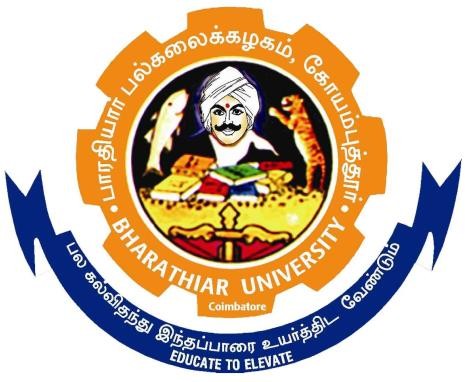 DEPARTMENT OF MEDICAL PHYSICSBharathiar University(A State University, Accredited with “A“ Grade by NAAC and 13th Rank among Indian Universities by MHRD-NIRF) Coimbatore 641 046, INDIABHARATHIAR UNIVERSITY:: COIMBATORE 641046 DEPARTMENT OF MEDICAL PHYSICSVISIONTo produce professionally competent Medical Physicists and Atomic Energy Regulatory Board (AERB), Mumbai, Government of India, certified Medical Radiological Safety Officers (MRSOs) to the nation through effective teaching along with clinical exposure and translational research programs.The Mission of the Department is toMISSIONTrain Medical Physics professionals to ensure utmost quality patient care.Provide excellent learning opportunities and educate in a variety of Medical Physics oriented disciplines including radiology, radiation oncology, nuclear medicine and radiobiology.Provide outstanding training in Medical Physics service for the safe and effective delivery of cutting edge radiotherapy treatments and medical imaging at par with International standards.To produce professionally competent Medical Physicists who can adopt in the Health Industry environment as well.Our research mission is to develop better methods and technologies for the personalized diagnosis and treatment of cancer disease focusing on radiation based approaches in medical imaging, radiation oncology, and image guided intervention.BHARATHIAR UNIVERSITY:: COIMBATORE 641 046M. Sc. Medical Physics Curriculum (University Department)(For the students admitted during the academic year 2022 – 23 onwards)FIRST SEMESTER*S-Strong; M-Medium; L-Low*S-Strong; M-Medium; L-Low*S-Strong; M-Medium; L-Low*S-Strong; M-Medium; L-Low*S-Strong; M-Medium; L-Low*S-Strong; M-Medium; L-Low*S-Strong; M-Medium; L-Low*S-Strong; M-Medium; L-Low*S-Strong; M-Medium; L-Low*S-Strong; M-Medium; L-LowSECOND SEMESTER*S-Strong; M-Medium; L-Low*S-Strong; M-Medium; L-Low*S-Strong; M-Medium; L-Low*S-Strong; M-Medium; L-Low*S-Strong; M-Medium; L-Low*S-Strong; M-Medium; L-Low*S-Strong; M-Medium; L-Low*S-Strong; M-Medium; L-Low*S-Strong; M-Medium; L-Low*S-Strong; M-Medium; L-Low*S-Strong; M-Medium; L-LowTHIRD SEMESTER*S-Strong; M-Medium; L-Low*S-Strong; M-Medium; L-Low*S-Strong; M-Medium; L-Low*S-Strong; M-Medium; L-Low*S-Strong; M-Medium; L-Low* S-Strong; M-Medium; L-LowFOURTH SEMESTER*S-Strong; M-Medium; L-LowNote: These experiments may also be performed during the third semester. However, its examination will only be conducted during the fourth semester.*S-Strong; M-Medium; L-LowVALUE ADDED COURSESVALUE ADDED COURSE IVALUE ADDED COURSE II*******Supportive courses offered	to students	of other	DepartmentsProgram Educational Objectives (PEOs)Program Educational Objectives (PEOs)On completion of M.Sc., Medical Physics program, the students are expected to:On completion of M.Sc., Medical Physics program, the students are expected to:PEO1Demonstrate the Physics, Biological and Safety aspects of Diagnostic radiology, External Beam Radiotherapy, Brachytherapy, Radiation Detection, Radiation Dosimetry, Advanced Radiotherapy Techniques and Nuclear Medicine for effective treatment of patients.PEO2Learn step by step quality assurance/quality control procedures in medical imaging equipment and Radiation Oncology.PEO3Categorize proper application of  dosimetry and its  instruments  in  medical imaging, and radiation dose delivery for Radiation Oncology.PEO4 Perform the applicators insertion of radioactive implants directly into the tissue during Brachytherapy.PEO5Be prepared as effective RSO to meet the regulatory requirements in radiation medicine for patient, personnel and public.Program Specific Outcomes (PSOs)Program Specific Outcomes (PSOs)After the successful completion of M.Sc. Medical Physics program, the students areexpected to:After the successful completion of M.Sc. Medical Physics program, the students areexpected to:PSO1Disseminate their knowledge acquired through the state-of-the art radiotherapeutic techniques and medical imaging for providing and ensuring safety treatment for patients and integrate with the team/ leadership.   PSO2Achieve continuous improvement as medical physicist/radiation safety officers in their professional career and advanced technologies in pace with the developments in health care.PSO3Be effective educators/trainers in their respective discipline.PSO4Invent new technology in the field of Radiation Oncology and Imaging.Program Outcomes (POs)Program Outcomes (POs)On successful completion of the M. Sc. Medical Physics program, the students areexpected to:On successful completion of the M. Sc. Medical Physics program, the students areexpected to:PO1Have basic knowledge in Atomic Physics, Nuclear Physics, Solid State Physics,Ionizing and Non-Ionizing Radiation Physics.PO2Understand the Applied Mathematics in Radiation Sciences.PO3Have domain knowledge in electronic components, computing skills usingMATLAB, MATHEMATICA, and STATISTICA and analyze the results obtained in radioactive counting, medical imaging or therapy.PO4Gain skills on clinical aspects of radiation oncology with necessary knowledge inanatomy, pathology, site specific signs, symptoms, diagnosis and management.PO5Possess knowledge on Radiation Physics, Diagnostic radiology, External beam Radiotherapy, Brachytherapy, Radiation Detection, Radiation Dosimetry, Advanced Radiotherapy Techniques, Radiation Biology, and Radiation Safety asper National as well as International regulatory agencies.PO6Exhibit skills in handling GM counter based instruments, Gamma ray spectrometer,analyze the sources, and  determine  linear  and  mass  attenuation  of  sources, optically stimulated  luminescence dosimetry.PO7Have hands-on experience with Treatment Planning System, LINAC, and QA tools.PO8Understand the issues of managing radiation safety programme as stipulated byregulatory bodies to become a Radiological Safety Officer (RSO).PO9Distinguish imaging techniques based on the demonstration of live blood perfusion imaging in nuclear medicine through PET-CT, SPECT and GammaCamera.PO10Have hands-on experience to handle Radiation Physics, Radiology, Radiotherapy, Nuclear Medicine procedures and experiments. Ability to do research in Medical Physics and allied areas.Course CodeTitle of the CourseCreditsHours/ WeekHours/ WeekMaximum MarksMaximum MarksMaximum MarksCourse CodeTitle of the CourseCreditsTheoryLABCIAESETotalFIRST SEMESTERFIRST SEMESTERFIRST SEMESTERFIRST SEMESTERFIRST SEMESTERFIRST SEMESTERFIRST SEMESTERFIRST SEMESTER13ARadiological Physics440505010013BRadiological Mathematicsand Statistical Analysis440505010013CRadiation Detection andMeasurement440505010013DRadiation Generators440505010013EExternal Beam RadiationTherapy44050501001EA (OR) 1EBElectronics and Instrumentation (or) Non-Ionizing RadiationPhysics44050501001EC (OR) 1EDAtomic, Molecular, & Nuclear Physics (or) BiomedicalInstrumentation440505010013PRadiation InstrumentationLab4045050100TotalTotal32284400400800SECOND SEMESTERSECOND SEMESTERSECOND SEMESTERSECOND SEMESTERSECOND SEMESTERSECOND SEMESTERSECOND SEMESTERSECOND SEMESTER23AApplied Anatomy andPhysiology440505010023BMedical ImagingTechnology440505010023CRadiation Standards440505010023DRadiation Biology440505010023EQuality Assurance for Diagnostic andTherapeutic Equipment44050501002EA (OR) 2EBNumerical and Computational techniques (or)Advances in Medical Physics44050501002EC(OR) 2EDSolid State Physics (or)Biological Dosimetry440505010023PMedical Physics Lab I4045050100TotalTotal3228440040080026ASummer Training------THIRD SEMESTERTHIRD SEMESTERTHIRD SEMESTERTHIRD SEMESTERTHIRD SEMESTERTHIRD SEMESTERTHIRD SEMESTERTHIRD SEMESTER33ARadiation Dosimetry andCalibration440505010033BRecent advances inRadiotherapy440505010033CRadiation Protection440505010033DRadiation HazardsEvaluation and Control440505010033ENuclear Medicine440505010033FAdvanced RadiationDosimetry4405050100TotalTotal24240300300600FOURTH SEMESTERFOURTH SEMESTERFOURTH SEMESTERFOURTH SEMESTERFOURTH SEMESTERFOURTH SEMESTERFOURTH SEMESTERFOURTH SEMESTER43PMedical Physics Lab II404505010047VProject808100100200TotalTotal12012150150300Sub TotalSub Total1008020125012502500CO- SCHOLASTIC COURSES(The Co-scholastic courses are only counted for the final grading and ranking. However, for the award of the degree, the completion of co-scholastic courses is also mandatory)CO- SCHOLASTIC COURSES(The Co-scholastic courses are only counted for the final grading and ranking. However, for the award of the degree, the completion of co-scholastic courses is also mandatory)CO- SCHOLASTIC COURSES(The Co-scholastic courses are only counted for the final grading and ranking. However, for the award of the degree, the completion of co-scholastic courses is also mandatory)CO- SCHOLASTIC COURSES(The Co-scholastic courses are only counted for the final grading and ranking. However, for the award of the degree, the completion of co-scholastic courses is also mandatory)CO- SCHOLASTIC COURSES(The Co-scholastic courses are only counted for the final grading and ranking. However, for the award of the degree, the completion of co-scholastic courses is also mandatory)CO- SCHOLASTIC COURSES(The Co-scholastic courses are only counted for the final grading and ranking. However, for the award of the degree, the completion of co-scholastic courses is also mandatory)CO- SCHOLASTIC COURSES(The Co-scholastic courses are only counted for the final grading and ranking. However, for the award of the degree, the completion of co-scholastic courses is also mandatory)CO- SCHOLASTIC COURSES(The Co-scholastic courses are only counted for the final grading and ranking. However, for the award of the degree, the completion of co-scholastic courses is also mandatory)Value Added Course I: Yoga forInterpersonal SkillsValue Added Course I: Yoga forInterpersonal Skills22-50-50Value Added Course II: MedicalRadiological Safety Officer (MRSO) TrainingValue Added Course II: MedicalRadiological Safety Officer (MRSO) Training22-50-50Online course from MOOC/ SWAYAM/ NPTEL/ Coursera/ e-Pataskala etc.,Online course from MOOC/ SWAYAM/ NPTEL/ Coursera/ e-Pataskala etc.,2-----Grand TotalGrand Total1068420135012502600GS121Supportive course offered to ODD semester students ofother Departments: Diagnostic Radiology220252550GS122Supportive course offered to EVEN semester students of other departments:Radiotherapy for Cancer220252550Course codeCourse codeCourse codeCourse codeCourse code13A13A13ARADIOLOGICAL PHYSICSRADIOLOGICAL PHYSICSRADIOLOGICAL PHYSICSRADIOLOGICAL PHYSICSRADIOLOGICAL PHYSICSRADIOLOGICAL PHYSICSLLLLTTPCCCore/Elective/SupportiveCore/Elective/SupportiveCore/Elective/SupportiveCore/Elective/SupportiveCore/Elective/SupportiveCore/Elective/SupportiveCore/Elective/SupportiveCore/Elective/SupportiveCoreCoreCoreCoreCoreCore444400044Pre-requisitePre-requisitePre-requisitePre-requisitePre-requisitePre-requisitePre-requisitePre-requisiteAtomic and Nuclear Physics	Atomic and Nuclear Physics	Atomic and Nuclear Physics	Atomic and Nuclear Physics	Atomic and Nuclear Physics	Atomic and Nuclear Physics	Syllabus Version          2022-23Syllabus Version          2022-23Syllabus Version          2022-23Syllabus Version          2022-23Syllabus Version          2022-23Syllabus Version          2022-23Syllabus Version          2022-23Syllabus Version          2022-23Syllabus Version          2022-23Course Objectives:Course Objectives:Course Objectives:Course Objectives:Course Objectives:Course Objectives:Course Objectives:Course Objectives:Course Objectives:Course Objectives:Course Objectives:Course Objectives:Course Objectives:Course Objectives:Course Objectives:Course Objectives:Course Objectives:Course Objectives:Course Objectives:Course Objectives:Course Objectives:Course Objectives:Course Objectives:The main objectives of this course are to:Study electromagnetic spectrum, radiation sources, types and its propertiesStudy radiation Quantities and Units used in the industryUnderstand the interaction of directly and indirectly ionizing radiation with matter and its effects.The main objectives of this course are to:Study electromagnetic spectrum, radiation sources, types and its propertiesStudy radiation Quantities and Units used in the industryUnderstand the interaction of directly and indirectly ionizing radiation with matter and its effects.The main objectives of this course are to:Study electromagnetic spectrum, radiation sources, types and its propertiesStudy radiation Quantities and Units used in the industryUnderstand the interaction of directly and indirectly ionizing radiation with matter and its effects.The main objectives of this course are to:Study electromagnetic spectrum, radiation sources, types and its propertiesStudy radiation Quantities and Units used in the industryUnderstand the interaction of directly and indirectly ionizing radiation with matter and its effects.The main objectives of this course are to:Study electromagnetic spectrum, radiation sources, types and its propertiesStudy radiation Quantities and Units used in the industryUnderstand the interaction of directly and indirectly ionizing radiation with matter and its effects.The main objectives of this course are to:Study electromagnetic spectrum, radiation sources, types and its propertiesStudy radiation Quantities and Units used in the industryUnderstand the interaction of directly and indirectly ionizing radiation with matter and its effects.The main objectives of this course are to:Study electromagnetic spectrum, radiation sources, types and its propertiesStudy radiation Quantities and Units used in the industryUnderstand the interaction of directly and indirectly ionizing radiation with matter and its effects.The main objectives of this course are to:Study electromagnetic spectrum, radiation sources, types and its propertiesStudy radiation Quantities and Units used in the industryUnderstand the interaction of directly and indirectly ionizing radiation with matter and its effects.The main objectives of this course are to:Study electromagnetic spectrum, radiation sources, types and its propertiesStudy radiation Quantities and Units used in the industryUnderstand the interaction of directly and indirectly ionizing radiation with matter and its effects.The main objectives of this course are to:Study electromagnetic spectrum, radiation sources, types and its propertiesStudy radiation Quantities and Units used in the industryUnderstand the interaction of directly and indirectly ionizing radiation with matter and its effects.The main objectives of this course are to:Study electromagnetic spectrum, radiation sources, types and its propertiesStudy radiation Quantities and Units used in the industryUnderstand the interaction of directly and indirectly ionizing radiation with matter and its effects.The main objectives of this course are to:Study electromagnetic spectrum, radiation sources, types and its propertiesStudy radiation Quantities and Units used in the industryUnderstand the interaction of directly and indirectly ionizing radiation with matter and its effects.The main objectives of this course are to:Study electromagnetic spectrum, radiation sources, types and its propertiesStudy radiation Quantities and Units used in the industryUnderstand the interaction of directly and indirectly ionizing radiation with matter and its effects.The main objectives of this course are to:Study electromagnetic spectrum, radiation sources, types and its propertiesStudy radiation Quantities and Units used in the industryUnderstand the interaction of directly and indirectly ionizing radiation with matter and its effects.The main objectives of this course are to:Study electromagnetic spectrum, radiation sources, types and its propertiesStudy radiation Quantities and Units used in the industryUnderstand the interaction of directly and indirectly ionizing radiation with matter and its effects.The main objectives of this course are to:Study electromagnetic spectrum, radiation sources, types and its propertiesStudy radiation Quantities and Units used in the industryUnderstand the interaction of directly and indirectly ionizing radiation with matter and its effects.The main objectives of this course are to:Study electromagnetic spectrum, radiation sources, types and its propertiesStudy radiation Quantities and Units used in the industryUnderstand the interaction of directly and indirectly ionizing radiation with matter and its effects.The main objectives of this course are to:Study electromagnetic spectrum, radiation sources, types and its propertiesStudy radiation Quantities and Units used in the industryUnderstand the interaction of directly and indirectly ionizing radiation with matter and its effects.The main objectives of this course are to:Study electromagnetic spectrum, radiation sources, types and its propertiesStudy radiation Quantities and Units used in the industryUnderstand the interaction of directly and indirectly ionizing radiation with matter and its effects.The main objectives of this course are to:Study electromagnetic spectrum, radiation sources, types and its propertiesStudy radiation Quantities and Units used in the industryUnderstand the interaction of directly and indirectly ionizing radiation with matter and its effects.The main objectives of this course are to:Study electromagnetic spectrum, radiation sources, types and its propertiesStudy radiation Quantities and Units used in the industryUnderstand the interaction of directly and indirectly ionizing radiation with matter and its effects.The main objectives of this course are to:Study electromagnetic spectrum, radiation sources, types and its propertiesStudy radiation Quantities and Units used in the industryUnderstand the interaction of directly and indirectly ionizing radiation with matter and its effects.The main objectives of this course are to:Study electromagnetic spectrum, radiation sources, types and its propertiesStudy radiation Quantities and Units used in the industryUnderstand the interaction of directly and indirectly ionizing radiation with matter and its effects.Expected Course Outcomes:Expected Course Outcomes:Expected Course Outcomes:Expected Course Outcomes:Expected Course Outcomes:Expected Course Outcomes:Expected Course Outcomes:Expected Course Outcomes:Expected Course Outcomes:Expected Course Outcomes:Expected Course Outcomes:Expected Course Outcomes:Expected Course Outcomes:Expected Course Outcomes:Expected Course Outcomes:Expected Course Outcomes:Expected Course Outcomes:Expected Course Outcomes:Expected Course Outcomes:Expected Course Outcomes:Expected Course Outcomes:Expected Course Outcomes:Expected Course Outcomes:On the successful completion of the course, student will be able to:On the successful completion of the course, student will be able to:On the successful completion of the course, student will be able to:On the successful completion of the course, student will be able to:On the successful completion of the course, student will be able to:On the successful completion of the course, student will be able to:On the successful completion of the course, student will be able to:On the successful completion of the course, student will be able to:On the successful completion of the course, student will be able to:On the successful completion of the course, student will be able to:On the successful completion of the course, student will be able to:On the successful completion of the course, student will be able to:On the successful completion of the course, student will be able to:On the successful completion of the course, student will be able to:On the successful completion of the course, student will be able to:On the successful completion of the course, student will be able to:On the successful completion of the course, student will be able to:On the successful completion of the course, student will be able to:On the successful completion of the course, student will be able to:On the successful completion of the course, student will be able to:On the successful completion of the course, student will be able to:On the successful completion of the course, student will be able to:On the successful completion of the course, student will be able to:111Explain different types Electromagnetic Radiation and their sources/propertiesExplain different types Electromagnetic Radiation and their sources/propertiesExplain different types Electromagnetic Radiation and their sources/propertiesExplain different types Electromagnetic Radiation and their sources/propertiesExplain different types Electromagnetic Radiation and their sources/propertiesExplain different types Electromagnetic Radiation and their sources/propertiesExplain different types Electromagnetic Radiation and their sources/propertiesExplain different types Electromagnetic Radiation and their sources/propertiesExplain different types Electromagnetic Radiation and their sources/propertiesExplain different types Electromagnetic Radiation and their sources/propertiesExplain different types Electromagnetic Radiation and their sources/propertiesExplain different types Electromagnetic Radiation and their sources/propertiesExplain different types Electromagnetic Radiation and their sources/propertiesExplain different types Electromagnetic Radiation and their sources/propertiesExplain different types Electromagnetic Radiation and their sources/propertiesExplain different types Electromagnetic Radiation and their sources/propertiesExplain different types Electromagnetic Radiation and their sources/propertiesK4K4K4222Explain different types of Radiation, their sources/properties.Explain different types of Radiation, their sources/properties.Explain different types of Radiation, their sources/properties.Explain different types of Radiation, their sources/properties.Explain different types of Radiation, their sources/properties.Explain different types of Radiation, their sources/properties.Explain different types of Radiation, their sources/properties.Explain different types of Radiation, their sources/properties.Explain different types of Radiation, their sources/properties.Explain different types of Radiation, their sources/properties.Explain different types of Radiation, their sources/properties.Explain different types of Radiation, their sources/properties.Explain different types of Radiation, their sources/properties.Explain different types of Radiation, their sources/properties.Explain different types of Radiation, their sources/properties.Explain different types of Radiation, their sources/properties.Explain different types of Radiation, their sources/properties.K4K4K4333Remember Radiation Quantities and Units.Remember Radiation Quantities and Units.Remember Radiation Quantities and Units.Remember Radiation Quantities and Units.Remember Radiation Quantities and Units.Remember Radiation Quantities and Units.Remember Radiation Quantities and Units.Remember Radiation Quantities and Units.Remember Radiation Quantities and Units.Remember Radiation Quantities and Units.Remember Radiation Quantities and Units.Remember Radiation Quantities and Units.Remember Radiation Quantities and Units.Remember Radiation Quantities and Units.Remember Radiation Quantities and Units.Remember Radiation Quantities and Units.Remember Radiation Quantities and Units.K1K1K1444Analyze Physics aspects of Interaction of indirectly ionizing radiation with matter.Analyze Physics aspects of Interaction of indirectly ionizing radiation with matter.Analyze Physics aspects of Interaction of indirectly ionizing radiation with matter.Analyze Physics aspects of Interaction of indirectly ionizing radiation with matter.Analyze Physics aspects of Interaction of indirectly ionizing radiation with matter.Analyze Physics aspects of Interaction of indirectly ionizing radiation with matter.Analyze Physics aspects of Interaction of indirectly ionizing radiation with matter.Analyze Physics aspects of Interaction of indirectly ionizing radiation with matter.Analyze Physics aspects of Interaction of indirectly ionizing radiation with matter.Analyze Physics aspects of Interaction of indirectly ionizing radiation with matter.Analyze Physics aspects of Interaction of indirectly ionizing radiation with matter.Analyze Physics aspects of Interaction of indirectly ionizing radiation with matter.Analyze Physics aspects of Interaction of indirectly ionizing radiation with matter.Analyze Physics aspects of Interaction of indirectly ionizing radiation with matter.Analyze Physics aspects of Interaction of indirectly ionizing radiation with matter.Analyze Physics aspects of Interaction of indirectly ionizing radiation with matter.Analyze Physics aspects of Interaction of indirectly ionizing radiation with matter.K3K3K3555Understand interaction of directly ionizing radiation with matter and its effects inside a living object.Understand interaction of directly ionizing radiation with matter and its effects inside a living object.Understand interaction of directly ionizing radiation with matter and its effects inside a living object.Understand interaction of directly ionizing radiation with matter and its effects inside a living object.Understand interaction of directly ionizing radiation with matter and its effects inside a living object.Understand interaction of directly ionizing radiation with matter and its effects inside a living object.Understand interaction of directly ionizing radiation with matter and its effects inside a living object.Understand interaction of directly ionizing radiation with matter and its effects inside a living object.Understand interaction of directly ionizing radiation with matter and its effects inside a living object.Understand interaction of directly ionizing radiation with matter and its effects inside a living object.Understand interaction of directly ionizing radiation with matter and its effects inside a living object.Understand interaction of directly ionizing radiation with matter and its effects inside a living object.Understand interaction of directly ionizing radiation with matter and its effects inside a living object.Understand interaction of directly ionizing radiation with matter and its effects inside a living object.Understand interaction of directly ionizing radiation with matter and its effects inside a living object.Understand interaction of directly ionizing radiation with matter and its effects inside a living object.Understand interaction of directly ionizing radiation with matter and its effects inside a living object.K3K3K3K1 - Remember; K2 - Understand; K3 - Apply; K4 - Analyze; K5 - Evaluate; K6 - CreateK1 - Remember; K2 - Understand; K3 - Apply; K4 - Analyze; K5 - Evaluate; K6 - CreateK1 - Remember; K2 - Understand; K3 - Apply; K4 - Analyze; K5 - Evaluate; K6 - CreateK1 - Remember; K2 - Understand; K3 - Apply; K4 - Analyze; K5 - Evaluate; K6 - CreateK1 - Remember; K2 - Understand; K3 - Apply; K4 - Analyze; K5 - Evaluate; K6 - CreateK1 - Remember; K2 - Understand; K3 - Apply; K4 - Analyze; K5 - Evaluate; K6 - CreateK1 - Remember; K2 - Understand; K3 - Apply; K4 - Analyze; K5 - Evaluate; K6 - CreateK1 - Remember; K2 - Understand; K3 - Apply; K4 - Analyze; K5 - Evaluate; K6 - CreateK1 - Remember; K2 - Understand; K3 - Apply; K4 - Analyze; K5 - Evaluate; K6 - CreateK1 - Remember; K2 - Understand; K3 - Apply; K4 - Analyze; K5 - Evaluate; K6 - CreateK1 - Remember; K2 - Understand; K3 - Apply; K4 - Analyze; K5 - Evaluate; K6 - CreateK1 - Remember; K2 - Understand; K3 - Apply; K4 - Analyze; K5 - Evaluate; K6 - CreateK1 - Remember; K2 - Understand; K3 - Apply; K4 - Analyze; K5 - Evaluate; K6 - CreateK1 - Remember; K2 - Understand; K3 - Apply; K4 - Analyze; K5 - Evaluate; K6 - CreateK1 - Remember; K2 - Understand; K3 - Apply; K4 - Analyze; K5 - Evaluate; K6 - CreateK1 - Remember; K2 - Understand; K3 - Apply; K4 - Analyze; K5 - Evaluate; K6 - CreateK1 - Remember; K2 - Understand; K3 - Apply; K4 - Analyze; K5 - Evaluate; K6 - CreateK1 - Remember; K2 - Understand; K3 - Apply; K4 - Analyze; K5 - Evaluate; K6 - CreateK1 - Remember; K2 - Understand; K3 - Apply; K4 - Analyze; K5 - Evaluate; K6 - CreateK1 - Remember; K2 - Understand; K3 - Apply; K4 - Analyze; K5 - Evaluate; K6 - CreateK1 - Remember; K2 - Understand; K3 - Apply; K4 - Analyze; K5 - Evaluate; K6 - CreateK1 - Remember; K2 - Understand; K3 - Apply; K4 - Analyze; K5 - Evaluate; K6 - CreateK1 - Remember; K2 - Understand; K3 - Apply; K4 - Analyze; K5 - Evaluate; K6 - CreateUnit:1Unit:1Unit:1Unit:1Unit:1Electromagnetic SpectrumElectromagnetic SpectrumElectromagnetic SpectrumElectromagnetic SpectrumElectromagnetic SpectrumElectromagnetic SpectrumElectromagnetic SpectrumElectromagnetic SpectrumElectromagnetic SpectrumElectromagnetic SpectrumElectromagnetic SpectrumElectromagnetic Spectrum12 -- hours12 -- hours12 -- hours12 -- hours12 -- hours12 -- hoursProduction, properties and classification of electromagnetic radiation- Different sources of radiation - radio waves, microwaves, infrared, visible, ultra violet radiation, X and Gamma rays-production, physical properties and their interaction with tissues.Production, properties and classification of electromagnetic radiation- Different sources of radiation - radio waves, microwaves, infrared, visible, ultra violet radiation, X and Gamma rays-production, physical properties and their interaction with tissues.Production, properties and classification of electromagnetic radiation- Different sources of radiation - radio waves, microwaves, infrared, visible, ultra violet radiation, X and Gamma rays-production, physical properties and their interaction with tissues.Production, properties and classification of electromagnetic radiation- Different sources of radiation - radio waves, microwaves, infrared, visible, ultra violet radiation, X and Gamma rays-production, physical properties and their interaction with tissues.Production, properties and classification of electromagnetic radiation- Different sources of radiation - radio waves, microwaves, infrared, visible, ultra violet radiation, X and Gamma rays-production, physical properties and their interaction with tissues.Production, properties and classification of electromagnetic radiation- Different sources of radiation - radio waves, microwaves, infrared, visible, ultra violet radiation, X and Gamma rays-production, physical properties and their interaction with tissues.Production, properties and classification of electromagnetic radiation- Different sources of radiation - radio waves, microwaves, infrared, visible, ultra violet radiation, X and Gamma rays-production, physical properties and their interaction with tissues.Production, properties and classification of electromagnetic radiation- Different sources of radiation - radio waves, microwaves, infrared, visible, ultra violet radiation, X and Gamma rays-production, physical properties and their interaction with tissues.Production, properties and classification of electromagnetic radiation- Different sources of radiation - radio waves, microwaves, infrared, visible, ultra violet radiation, X and Gamma rays-production, physical properties and their interaction with tissues.Production, properties and classification of electromagnetic radiation- Different sources of radiation - radio waves, microwaves, infrared, visible, ultra violet radiation, X and Gamma rays-production, physical properties and their interaction with tissues.Production, properties and classification of electromagnetic radiation- Different sources of radiation - radio waves, microwaves, infrared, visible, ultra violet radiation, X and Gamma rays-production, physical properties and their interaction with tissues.Production, properties and classification of electromagnetic radiation- Different sources of radiation - radio waves, microwaves, infrared, visible, ultra violet radiation, X and Gamma rays-production, physical properties and their interaction with tissues.Production, properties and classification of electromagnetic radiation- Different sources of radiation - radio waves, microwaves, infrared, visible, ultra violet radiation, X and Gamma rays-production, physical properties and their interaction with tissues.Production, properties and classification of electromagnetic radiation- Different sources of radiation - radio waves, microwaves, infrared, visible, ultra violet radiation, X and Gamma rays-production, physical properties and their interaction with tissues.Production, properties and classification of electromagnetic radiation- Different sources of radiation - radio waves, microwaves, infrared, visible, ultra violet radiation, X and Gamma rays-production, physical properties and their interaction with tissues.Production, properties and classification of electromagnetic radiation- Different sources of radiation - radio waves, microwaves, infrared, visible, ultra violet radiation, X and Gamma rays-production, physical properties and their interaction with tissues.Production, properties and classification of electromagnetic radiation- Different sources of radiation - radio waves, microwaves, infrared, visible, ultra violet radiation, X and Gamma rays-production, physical properties and their interaction with tissues.Production, properties and classification of electromagnetic radiation- Different sources of radiation - radio waves, microwaves, infrared, visible, ultra violet radiation, X and Gamma rays-production, physical properties and their interaction with tissues.Production, properties and classification of electromagnetic radiation- Different sources of radiation - radio waves, microwaves, infrared, visible, ultra violet radiation, X and Gamma rays-production, physical properties and their interaction with tissues.Production, properties and classification of electromagnetic radiation- Different sources of radiation - radio waves, microwaves, infrared, visible, ultra violet radiation, X and Gamma rays-production, physical properties and their interaction with tissues.Production, properties and classification of electromagnetic radiation- Different sources of radiation - radio waves, microwaves, infrared, visible, ultra violet radiation, X and Gamma rays-production, physical properties and their interaction with tissues.Production, properties and classification of electromagnetic radiation- Different sources of radiation - radio waves, microwaves, infrared, visible, ultra violet radiation, X and Gamma rays-production, physical properties and their interaction with tissues.Production, properties and classification of electromagnetic radiation- Different sources of radiation - radio waves, microwaves, infrared, visible, ultra violet radiation, X and Gamma rays-production, physical properties and their interaction with tissues.Unit:2Unit:2Unit:2Unit:2Unit:2RadioactivityRadioactivityRadioactivityRadioactivityRadioactivityRadioactivityRadioactivityRadioactivityRadioactivityRadioactivityRadioactivityRadioactivity12 -- hours12 -- hours12 -- hours12 -- hours12 -- hours12 -- hoursRadioactivity - General properties of alpha, beta and gamma rays - Laws of radioactivity - Half life and Average Life- Laws of successive transformations - Natural radioactive series - Radioactive equilibrium - Alpha ray spectra - Beta ray spectra - Gamma emission - Electroncapture - Internal conversion - Nuclear isomerism - Artificial radioactivity.Radioactivity - General properties of alpha, beta and gamma rays - Laws of radioactivity - Half life and Average Life- Laws of successive transformations - Natural radioactive series - Radioactive equilibrium - Alpha ray spectra - Beta ray spectra - Gamma emission - Electroncapture - Internal conversion - Nuclear isomerism - Artificial radioactivity.Radioactivity - General properties of alpha, beta and gamma rays - Laws of radioactivity - Half life and Average Life- Laws of successive transformations - Natural radioactive series - Radioactive equilibrium - Alpha ray spectra - Beta ray spectra - Gamma emission - Electroncapture - Internal conversion - Nuclear isomerism - Artificial radioactivity.Radioactivity - General properties of alpha, beta and gamma rays - Laws of radioactivity - Half life and Average Life- Laws of successive transformations - Natural radioactive series - Radioactive equilibrium - Alpha ray spectra - Beta ray spectra - Gamma emission - Electroncapture - Internal conversion - Nuclear isomerism - Artificial radioactivity.Radioactivity - General properties of alpha, beta and gamma rays - Laws of radioactivity - Half life and Average Life- Laws of successive transformations - Natural radioactive series - Radioactive equilibrium - Alpha ray spectra - Beta ray spectra - Gamma emission - Electroncapture - Internal conversion - Nuclear isomerism - Artificial radioactivity.Radioactivity - General properties of alpha, beta and gamma rays - Laws of radioactivity - Half life and Average Life- Laws of successive transformations - Natural radioactive series - Radioactive equilibrium - Alpha ray spectra - Beta ray spectra - Gamma emission - Electroncapture - Internal conversion - Nuclear isomerism - Artificial radioactivity.Radioactivity - General properties of alpha, beta and gamma rays - Laws of radioactivity - Half life and Average Life- Laws of successive transformations - Natural radioactive series - Radioactive equilibrium - Alpha ray spectra - Beta ray spectra - Gamma emission - Electroncapture - Internal conversion - Nuclear isomerism - Artificial radioactivity.Radioactivity - General properties of alpha, beta and gamma rays - Laws of radioactivity - Half life and Average Life- Laws of successive transformations - Natural radioactive series - Radioactive equilibrium - Alpha ray spectra - Beta ray spectra - Gamma emission - Electroncapture - Internal conversion - Nuclear isomerism - Artificial radioactivity.Radioactivity - General properties of alpha, beta and gamma rays - Laws of radioactivity - Half life and Average Life- Laws of successive transformations - Natural radioactive series - Radioactive equilibrium - Alpha ray spectra - Beta ray spectra - Gamma emission - Electroncapture - Internal conversion - Nuclear isomerism - Artificial radioactivity.Radioactivity - General properties of alpha, beta and gamma rays - Laws of radioactivity - Half life and Average Life- Laws of successive transformations - Natural radioactive series - Radioactive equilibrium - Alpha ray spectra - Beta ray spectra - Gamma emission - Electroncapture - Internal conversion - Nuclear isomerism - Artificial radioactivity.Radioactivity - General properties of alpha, beta and gamma rays - Laws of radioactivity - Half life and Average Life- Laws of successive transformations - Natural radioactive series - Radioactive equilibrium - Alpha ray spectra - Beta ray spectra - Gamma emission - Electroncapture - Internal conversion - Nuclear isomerism - Artificial radioactivity.Radioactivity - General properties of alpha, beta and gamma rays - Laws of radioactivity - Half life and Average Life- Laws of successive transformations - Natural radioactive series - Radioactive equilibrium - Alpha ray spectra - Beta ray spectra - Gamma emission - Electroncapture - Internal conversion - Nuclear isomerism - Artificial radioactivity.Radioactivity - General properties of alpha, beta and gamma rays - Laws of radioactivity - Half life and Average Life- Laws of successive transformations - Natural radioactive series - Radioactive equilibrium - Alpha ray spectra - Beta ray spectra - Gamma emission - Electroncapture - Internal conversion - Nuclear isomerism - Artificial radioactivity.Radioactivity - General properties of alpha, beta and gamma rays - Laws of radioactivity - Half life and Average Life- Laws of successive transformations - Natural radioactive series - Radioactive equilibrium - Alpha ray spectra - Beta ray spectra - Gamma emission - Electroncapture - Internal conversion - Nuclear isomerism - Artificial radioactivity.Radioactivity - General properties of alpha, beta and gamma rays - Laws of radioactivity - Half life and Average Life- Laws of successive transformations - Natural radioactive series - Radioactive equilibrium - Alpha ray spectra - Beta ray spectra - Gamma emission - Electroncapture - Internal conversion - Nuclear isomerism - Artificial radioactivity.Radioactivity - General properties of alpha, beta and gamma rays - Laws of radioactivity - Half life and Average Life- Laws of successive transformations - Natural radioactive series - Radioactive equilibrium - Alpha ray spectra - Beta ray spectra - Gamma emission - Electroncapture - Internal conversion - Nuclear isomerism - Artificial radioactivity.Radioactivity - General properties of alpha, beta and gamma rays - Laws of radioactivity - Half life and Average Life- Laws of successive transformations - Natural radioactive series - Radioactive equilibrium - Alpha ray spectra - Beta ray spectra - Gamma emission - Electroncapture - Internal conversion - Nuclear isomerism - Artificial radioactivity.Radioactivity - General properties of alpha, beta and gamma rays - Laws of radioactivity - Half life and Average Life- Laws of successive transformations - Natural radioactive series - Radioactive equilibrium - Alpha ray spectra - Beta ray spectra - Gamma emission - Electroncapture - Internal conversion - Nuclear isomerism - Artificial radioactivity.Radioactivity - General properties of alpha, beta and gamma rays - Laws of radioactivity - Half life and Average Life- Laws of successive transformations - Natural radioactive series - Radioactive equilibrium - Alpha ray spectra - Beta ray spectra - Gamma emission - Electroncapture - Internal conversion - Nuclear isomerism - Artificial radioactivity.Radioactivity - General properties of alpha, beta and gamma rays - Laws of radioactivity - Half life and Average Life- Laws of successive transformations - Natural radioactive series - Radioactive equilibrium - Alpha ray spectra - Beta ray spectra - Gamma emission - Electroncapture - Internal conversion - Nuclear isomerism - Artificial radioactivity.Radioactivity - General properties of alpha, beta and gamma rays - Laws of radioactivity - Half life and Average Life- Laws of successive transformations - Natural radioactive series - Radioactive equilibrium - Alpha ray spectra - Beta ray spectra - Gamma emission - Electroncapture - Internal conversion - Nuclear isomerism - Artificial radioactivity.Radioactivity - General properties of alpha, beta and gamma rays - Laws of radioactivity - Half life and Average Life- Laws of successive transformations - Natural radioactive series - Radioactive equilibrium - Alpha ray spectra - Beta ray spectra - Gamma emission - Electroncapture - Internal conversion - Nuclear isomerism - Artificial radioactivity.Radioactivity - General properties of alpha, beta and gamma rays - Laws of radioactivity - Half life and Average Life- Laws of successive transformations - Natural radioactive series - Radioactive equilibrium - Alpha ray spectra - Beta ray spectra - Gamma emission - Electroncapture - Internal conversion - Nuclear isomerism - Artificial radioactivity.Unit:3Unit:3Unit:3Unit:3Unit:3Ionizing Radiation Quantities and UnitsIonizing Radiation Quantities and UnitsIonizing Radiation Quantities and UnitsIonizing Radiation Quantities and UnitsIonizing Radiation Quantities and UnitsIonizing Radiation Quantities and UnitsIonizing Radiation Quantities and UnitsIonizing Radiation Quantities and UnitsIonizing Radiation Quantities and UnitsIonizing Radiation Quantities and UnitsIonizing Radiation Quantities and Units12 -- hours12 -- hours12 -- hours12 -- hours12 -- hours12 -- hours12 -- hoursRadiometric quantities: Activity, exposure, Particle flux, fluence, fluence rate– Energy flux and energy fluence- Interaction Quantities: Linear and mass attenuation coefficients, Mass energy transfer and mass energy absorption coefficients, Stopping power, Mass Stopping Power and LET- Dosimetric Quantities: Exposure, Absorbed Dose, Kerma, Terma, Charged particle equilibrium (CPE) – Relationship between Kerma, absorbed dose and exposure under CPE -Radiation chemical yield - W value- Radioactivity Units: Becquerel & Curie, exposure units - C/kg & Roentgen, Gray & Rad, Sievert & Rem.Radiometric quantities: Activity, exposure, Particle flux, fluence, fluence rate– Energy flux and energy fluence- Interaction Quantities: Linear and mass attenuation coefficients, Mass energy transfer and mass energy absorption coefficients, Stopping power, Mass Stopping Power and LET- Dosimetric Quantities: Exposure, Absorbed Dose, Kerma, Terma, Charged particle equilibrium (CPE) – Relationship between Kerma, absorbed dose and exposure under CPE -Radiation chemical yield - W value- Radioactivity Units: Becquerel & Curie, exposure units - C/kg & Roentgen, Gray & Rad, Sievert & Rem.Radiometric quantities: Activity, exposure, Particle flux, fluence, fluence rate– Energy flux and energy fluence- Interaction Quantities: Linear and mass attenuation coefficients, Mass energy transfer and mass energy absorption coefficients, Stopping power, Mass Stopping Power and LET- Dosimetric Quantities: Exposure, Absorbed Dose, Kerma, Terma, Charged particle equilibrium (CPE) – Relationship between Kerma, absorbed dose and exposure under CPE -Radiation chemical yield - W value- Radioactivity Units: Becquerel & Curie, exposure units - C/kg & Roentgen, Gray & Rad, Sievert & Rem.Radiometric quantities: Activity, exposure, Particle flux, fluence, fluence rate– Energy flux and energy fluence- Interaction Quantities: Linear and mass attenuation coefficients, Mass energy transfer and mass energy absorption coefficients, Stopping power, Mass Stopping Power and LET- Dosimetric Quantities: Exposure, Absorbed Dose, Kerma, Terma, Charged particle equilibrium (CPE) – Relationship between Kerma, absorbed dose and exposure under CPE -Radiation chemical yield - W value- Radioactivity Units: Becquerel & Curie, exposure units - C/kg & Roentgen, Gray & Rad, Sievert & Rem.Radiometric quantities: Activity, exposure, Particle flux, fluence, fluence rate– Energy flux and energy fluence- Interaction Quantities: Linear and mass attenuation coefficients, Mass energy transfer and mass energy absorption coefficients, Stopping power, Mass Stopping Power and LET- Dosimetric Quantities: Exposure, Absorbed Dose, Kerma, Terma, Charged particle equilibrium (CPE) – Relationship between Kerma, absorbed dose and exposure under CPE -Radiation chemical yield - W value- Radioactivity Units: Becquerel & Curie, exposure units - C/kg & Roentgen, Gray & Rad, Sievert & Rem.Radiometric quantities: Activity, exposure, Particle flux, fluence, fluence rate– Energy flux and energy fluence- Interaction Quantities: Linear and mass attenuation coefficients, Mass energy transfer and mass energy absorption coefficients, Stopping power, Mass Stopping Power and LET- Dosimetric Quantities: Exposure, Absorbed Dose, Kerma, Terma, Charged particle equilibrium (CPE) – Relationship between Kerma, absorbed dose and exposure under CPE -Radiation chemical yield - W value- Radioactivity Units: Becquerel & Curie, exposure units - C/kg & Roentgen, Gray & Rad, Sievert & Rem.Radiometric quantities: Activity, exposure, Particle flux, fluence, fluence rate– Energy flux and energy fluence- Interaction Quantities: Linear and mass attenuation coefficients, Mass energy transfer and mass energy absorption coefficients, Stopping power, Mass Stopping Power and LET- Dosimetric Quantities: Exposure, Absorbed Dose, Kerma, Terma, Charged particle equilibrium (CPE) – Relationship between Kerma, absorbed dose and exposure under CPE -Radiation chemical yield - W value- Radioactivity Units: Becquerel & Curie, exposure units - C/kg & Roentgen, Gray & Rad, Sievert & Rem.Radiometric quantities: Activity, exposure, Particle flux, fluence, fluence rate– Energy flux and energy fluence- Interaction Quantities: Linear and mass attenuation coefficients, Mass energy transfer and mass energy absorption coefficients, Stopping power, Mass Stopping Power and LET- Dosimetric Quantities: Exposure, Absorbed Dose, Kerma, Terma, Charged particle equilibrium (CPE) – Relationship between Kerma, absorbed dose and exposure under CPE -Radiation chemical yield - W value- Radioactivity Units: Becquerel & Curie, exposure units - C/kg & Roentgen, Gray & Rad, Sievert & Rem.Radiometric quantities: Activity, exposure, Particle flux, fluence, fluence rate– Energy flux and energy fluence- Interaction Quantities: Linear and mass attenuation coefficients, Mass energy transfer and mass energy absorption coefficients, Stopping power, Mass Stopping Power and LET- Dosimetric Quantities: Exposure, Absorbed Dose, Kerma, Terma, Charged particle equilibrium (CPE) – Relationship between Kerma, absorbed dose and exposure under CPE -Radiation chemical yield - W value- Radioactivity Units: Becquerel & Curie, exposure units - C/kg & Roentgen, Gray & Rad, Sievert & Rem.Radiometric quantities: Activity, exposure, Particle flux, fluence, fluence rate– Energy flux and energy fluence- Interaction Quantities: Linear and mass attenuation coefficients, Mass energy transfer and mass energy absorption coefficients, Stopping power, Mass Stopping Power and LET- Dosimetric Quantities: Exposure, Absorbed Dose, Kerma, Terma, Charged particle equilibrium (CPE) – Relationship between Kerma, absorbed dose and exposure under CPE -Radiation chemical yield - W value- Radioactivity Units: Becquerel & Curie, exposure units - C/kg & Roentgen, Gray & Rad, Sievert & Rem.Radiometric quantities: Activity, exposure, Particle flux, fluence, fluence rate– Energy flux and energy fluence- Interaction Quantities: Linear and mass attenuation coefficients, Mass energy transfer and mass energy absorption coefficients, Stopping power, Mass Stopping Power and LET- Dosimetric Quantities: Exposure, Absorbed Dose, Kerma, Terma, Charged particle equilibrium (CPE) – Relationship between Kerma, absorbed dose and exposure under CPE -Radiation chemical yield - W value- Radioactivity Units: Becquerel & Curie, exposure units - C/kg & Roentgen, Gray & Rad, Sievert & Rem.Radiometric quantities: Activity, exposure, Particle flux, fluence, fluence rate– Energy flux and energy fluence- Interaction Quantities: Linear and mass attenuation coefficients, Mass energy transfer and mass energy absorption coefficients, Stopping power, Mass Stopping Power and LET- Dosimetric Quantities: Exposure, Absorbed Dose, Kerma, Terma, Charged particle equilibrium (CPE) – Relationship between Kerma, absorbed dose and exposure under CPE -Radiation chemical yield - W value- Radioactivity Units: Becquerel & Curie, exposure units - C/kg & Roentgen, Gray & Rad, Sievert & Rem.Radiometric quantities: Activity, exposure, Particle flux, fluence, fluence rate– Energy flux and energy fluence- Interaction Quantities: Linear and mass attenuation coefficients, Mass energy transfer and mass energy absorption coefficients, Stopping power, Mass Stopping Power and LET- Dosimetric Quantities: Exposure, Absorbed Dose, Kerma, Terma, Charged particle equilibrium (CPE) – Relationship between Kerma, absorbed dose and exposure under CPE -Radiation chemical yield - W value- Radioactivity Units: Becquerel & Curie, exposure units - C/kg & Roentgen, Gray & Rad, Sievert & Rem.Radiometric quantities: Activity, exposure, Particle flux, fluence, fluence rate– Energy flux and energy fluence- Interaction Quantities: Linear and mass attenuation coefficients, Mass energy transfer and mass energy absorption coefficients, Stopping power, Mass Stopping Power and LET- Dosimetric Quantities: Exposure, Absorbed Dose, Kerma, Terma, Charged particle equilibrium (CPE) – Relationship between Kerma, absorbed dose and exposure under CPE -Radiation chemical yield - W value- Radioactivity Units: Becquerel & Curie, exposure units - C/kg & Roentgen, Gray & Rad, Sievert & Rem.Radiometric quantities: Activity, exposure, Particle flux, fluence, fluence rate– Energy flux and energy fluence- Interaction Quantities: Linear and mass attenuation coefficients, Mass energy transfer and mass energy absorption coefficients, Stopping power, Mass Stopping Power and LET- Dosimetric Quantities: Exposure, Absorbed Dose, Kerma, Terma, Charged particle equilibrium (CPE) – Relationship between Kerma, absorbed dose and exposure under CPE -Radiation chemical yield - W value- Radioactivity Units: Becquerel & Curie, exposure units - C/kg & Roentgen, Gray & Rad, Sievert & Rem.Radiometric quantities: Activity, exposure, Particle flux, fluence, fluence rate– Energy flux and energy fluence- Interaction Quantities: Linear and mass attenuation coefficients, Mass energy transfer and mass energy absorption coefficients, Stopping power, Mass Stopping Power and LET- Dosimetric Quantities: Exposure, Absorbed Dose, Kerma, Terma, Charged particle equilibrium (CPE) – Relationship between Kerma, absorbed dose and exposure under CPE -Radiation chemical yield - W value- Radioactivity Units: Becquerel & Curie, exposure units - C/kg & Roentgen, Gray & Rad, Sievert & Rem.Radiometric quantities: Activity, exposure, Particle flux, fluence, fluence rate– Energy flux and energy fluence- Interaction Quantities: Linear and mass attenuation coefficients, Mass energy transfer and mass energy absorption coefficients, Stopping power, Mass Stopping Power and LET- Dosimetric Quantities: Exposure, Absorbed Dose, Kerma, Terma, Charged particle equilibrium (CPE) – Relationship between Kerma, absorbed dose and exposure under CPE -Radiation chemical yield - W value- Radioactivity Units: Becquerel & Curie, exposure units - C/kg & Roentgen, Gray & Rad, Sievert & Rem.Radiometric quantities: Activity, exposure, Particle flux, fluence, fluence rate– Energy flux and energy fluence- Interaction Quantities: Linear and mass attenuation coefficients, Mass energy transfer and mass energy absorption coefficients, Stopping power, Mass Stopping Power and LET- Dosimetric Quantities: Exposure, Absorbed Dose, Kerma, Terma, Charged particle equilibrium (CPE) – Relationship between Kerma, absorbed dose and exposure under CPE -Radiation chemical yield - W value- Radioactivity Units: Becquerel & Curie, exposure units - C/kg & Roentgen, Gray & Rad, Sievert & Rem.Radiometric quantities: Activity, exposure, Particle flux, fluence, fluence rate– Energy flux and energy fluence- Interaction Quantities: Linear and mass attenuation coefficients, Mass energy transfer and mass energy absorption coefficients, Stopping power, Mass Stopping Power and LET- Dosimetric Quantities: Exposure, Absorbed Dose, Kerma, Terma, Charged particle equilibrium (CPE) – Relationship between Kerma, absorbed dose and exposure under CPE -Radiation chemical yield - W value- Radioactivity Units: Becquerel & Curie, exposure units - C/kg & Roentgen, Gray & Rad, Sievert & Rem.Radiometric quantities: Activity, exposure, Particle flux, fluence, fluence rate– Energy flux and energy fluence- Interaction Quantities: Linear and mass attenuation coefficients, Mass energy transfer and mass energy absorption coefficients, Stopping power, Mass Stopping Power and LET- Dosimetric Quantities: Exposure, Absorbed Dose, Kerma, Terma, Charged particle equilibrium (CPE) – Relationship between Kerma, absorbed dose and exposure under CPE -Radiation chemical yield - W value- Radioactivity Units: Becquerel & Curie, exposure units - C/kg & Roentgen, Gray & Rad, Sievert & Rem.Radiometric quantities: Activity, exposure, Particle flux, fluence, fluence rate– Energy flux and energy fluence- Interaction Quantities: Linear and mass attenuation coefficients, Mass energy transfer and mass energy absorption coefficients, Stopping power, Mass Stopping Power and LET- Dosimetric Quantities: Exposure, Absorbed Dose, Kerma, Terma, Charged particle equilibrium (CPE) – Relationship between Kerma, absorbed dose and exposure under CPE -Radiation chemical yield - W value- Radioactivity Units: Becquerel & Curie, exposure units - C/kg & Roentgen, Gray & Rad, Sievert & Rem.Radiometric quantities: Activity, exposure, Particle flux, fluence, fluence rate– Energy flux and energy fluence- Interaction Quantities: Linear and mass attenuation coefficients, Mass energy transfer and mass energy absorption coefficients, Stopping power, Mass Stopping Power and LET- Dosimetric Quantities: Exposure, Absorbed Dose, Kerma, Terma, Charged particle equilibrium (CPE) – Relationship between Kerma, absorbed dose and exposure under CPE -Radiation chemical yield - W value- Radioactivity Units: Becquerel & Curie, exposure units - C/kg & Roentgen, Gray & Rad, Sievert & Rem.Radiometric quantities: Activity, exposure, Particle flux, fluence, fluence rate– Energy flux and energy fluence- Interaction Quantities: Linear and mass attenuation coefficients, Mass energy transfer and mass energy absorption coefficients, Stopping power, Mass Stopping Power and LET- Dosimetric Quantities: Exposure, Absorbed Dose, Kerma, Terma, Charged particle equilibrium (CPE) – Relationship between Kerma, absorbed dose and exposure under CPE -Radiation chemical yield - W value- Radioactivity Units: Becquerel & Curie, exposure units - C/kg & Roentgen, Gray & Rad, Sievert & Rem.Unit:4Unit:4Unit:4Unit:4Unit:4Interaction of indirectly ionizing radiation with MatterInteraction of indirectly ionizing radiation with MatterInteraction of indirectly ionizing radiation with MatterInteraction of indirectly ionizing radiation with MatterInteraction of indirectly ionizing radiation with MatterInteraction of indirectly ionizing radiation with MatterInteraction of indirectly ionizing radiation with MatterInteraction of indirectly ionizing radiation with MatterInteraction of indirectly ionizing radiation with MatterInteraction of indirectly ionizing radiation with MatterInteraction of indirectly ionizing radiation with Matter12-- hours12-- hours12-- hours12-- hours12-- hours12-- hours12-- hoursInteraction of electromagnetic radiation with Matter: Exponential attenuation - Thomson scattering - Photoelectric and Compton process and energy absorption - Pair production - Attenuation and mass energy absorption coefficients - Relative importance of various processes. Interaction of neutrons with matter: Classification of neutrons, neutron sources, slow and fast neutron interactions, microscopic and macroscopic interaction cross section, charged particle emission, - radiative capture and its significance in radiation dose to humans – elastic and inelastic scattering- Neutron induced nuclear reactions- neutron induced activation –fission – Neutronattenuation.Interaction of electromagnetic radiation with Matter: Exponential attenuation - Thomson scattering - Photoelectric and Compton process and energy absorption - Pair production - Attenuation and mass energy absorption coefficients - Relative importance of various processes. Interaction of neutrons with matter: Classification of neutrons, neutron sources, slow and fast neutron interactions, microscopic and macroscopic interaction cross section, charged particle emission, - radiative capture and its significance in radiation dose to humans – elastic and inelastic scattering- Neutron induced nuclear reactions- neutron induced activation –fission – Neutronattenuation.Interaction of electromagnetic radiation with Matter: Exponential attenuation - Thomson scattering - Photoelectric and Compton process and energy absorption - Pair production - Attenuation and mass energy absorption coefficients - Relative importance of various processes. Interaction of neutrons with matter: Classification of neutrons, neutron sources, slow and fast neutron interactions, microscopic and macroscopic interaction cross section, charged particle emission, - radiative capture and its significance in radiation dose to humans – elastic and inelastic scattering- Neutron induced nuclear reactions- neutron induced activation –fission – Neutronattenuation.Interaction of electromagnetic radiation with Matter: Exponential attenuation - Thomson scattering - Photoelectric and Compton process and energy absorption - Pair production - Attenuation and mass energy absorption coefficients - Relative importance of various processes. Interaction of neutrons with matter: Classification of neutrons, neutron sources, slow and fast neutron interactions, microscopic and macroscopic interaction cross section, charged particle emission, - radiative capture and its significance in radiation dose to humans – elastic and inelastic scattering- Neutron induced nuclear reactions- neutron induced activation –fission – Neutronattenuation.Interaction of electromagnetic radiation with Matter: Exponential attenuation - Thomson scattering - Photoelectric and Compton process and energy absorption - Pair production - Attenuation and mass energy absorption coefficients - Relative importance of various processes. Interaction of neutrons with matter: Classification of neutrons, neutron sources, slow and fast neutron interactions, microscopic and macroscopic interaction cross section, charged particle emission, - radiative capture and its significance in radiation dose to humans – elastic and inelastic scattering- Neutron induced nuclear reactions- neutron induced activation –fission – Neutronattenuation.Interaction of electromagnetic radiation with Matter: Exponential attenuation - Thomson scattering - Photoelectric and Compton process and energy absorption - Pair production - Attenuation and mass energy absorption coefficients - Relative importance of various processes. Interaction of neutrons with matter: Classification of neutrons, neutron sources, slow and fast neutron interactions, microscopic and macroscopic interaction cross section, charged particle emission, - radiative capture and its significance in radiation dose to humans – elastic and inelastic scattering- Neutron induced nuclear reactions- neutron induced activation –fission – Neutronattenuation.Interaction of electromagnetic radiation with Matter: Exponential attenuation - Thomson scattering - Photoelectric and Compton process and energy absorption - Pair production - Attenuation and mass energy absorption coefficients - Relative importance of various processes. Interaction of neutrons with matter: Classification of neutrons, neutron sources, slow and fast neutron interactions, microscopic and macroscopic interaction cross section, charged particle emission, - radiative capture and its significance in radiation dose to humans – elastic and inelastic scattering- Neutron induced nuclear reactions- neutron induced activation –fission – Neutronattenuation.Interaction of electromagnetic radiation with Matter: Exponential attenuation - Thomson scattering - Photoelectric and Compton process and energy absorption - Pair production - Attenuation and mass energy absorption coefficients - Relative importance of various processes. Interaction of neutrons with matter: Classification of neutrons, neutron sources, slow and fast neutron interactions, microscopic and macroscopic interaction cross section, charged particle emission, - radiative capture and its significance in radiation dose to humans – elastic and inelastic scattering- Neutron induced nuclear reactions- neutron induced activation –fission – Neutronattenuation.Interaction of electromagnetic radiation with Matter: Exponential attenuation - Thomson scattering - Photoelectric and Compton process and energy absorption - Pair production - Attenuation and mass energy absorption coefficients - Relative importance of various processes. Interaction of neutrons with matter: Classification of neutrons, neutron sources, slow and fast neutron interactions, microscopic and macroscopic interaction cross section, charged particle emission, - radiative capture and its significance in radiation dose to humans – elastic and inelastic scattering- Neutron induced nuclear reactions- neutron induced activation –fission – Neutronattenuation.Interaction of electromagnetic radiation with Matter: Exponential attenuation - Thomson scattering - Photoelectric and Compton process and energy absorption - Pair production - Attenuation and mass energy absorption coefficients - Relative importance of various processes. Interaction of neutrons with matter: Classification of neutrons, neutron sources, slow and fast neutron interactions, microscopic and macroscopic interaction cross section, charged particle emission, - radiative capture and its significance in radiation dose to humans – elastic and inelastic scattering- Neutron induced nuclear reactions- neutron induced activation –fission – Neutronattenuation.Interaction of electromagnetic radiation with Matter: Exponential attenuation - Thomson scattering - Photoelectric and Compton process and energy absorption - Pair production - Attenuation and mass energy absorption coefficients - Relative importance of various processes. Interaction of neutrons with matter: Classification of neutrons, neutron sources, slow and fast neutron interactions, microscopic and macroscopic interaction cross section, charged particle emission, - radiative capture and its significance in radiation dose to humans – elastic and inelastic scattering- Neutron induced nuclear reactions- neutron induced activation –fission – Neutronattenuation.Interaction of electromagnetic radiation with Matter: Exponential attenuation - Thomson scattering - Photoelectric and Compton process and energy absorption - Pair production - Attenuation and mass energy absorption coefficients - Relative importance of various processes. Interaction of neutrons with matter: Classification of neutrons, neutron sources, slow and fast neutron interactions, microscopic and macroscopic interaction cross section, charged particle emission, - radiative capture and its significance in radiation dose to humans – elastic and inelastic scattering- Neutron induced nuclear reactions- neutron induced activation –fission – Neutronattenuation.Interaction of electromagnetic radiation with Matter: Exponential attenuation - Thomson scattering - Photoelectric and Compton process and energy absorption - Pair production - Attenuation and mass energy absorption coefficients - Relative importance of various processes. Interaction of neutrons with matter: Classification of neutrons, neutron sources, slow and fast neutron interactions, microscopic and macroscopic interaction cross section, charged particle emission, - radiative capture and its significance in radiation dose to humans – elastic and inelastic scattering- Neutron induced nuclear reactions- neutron induced activation –fission – Neutronattenuation.Interaction of electromagnetic radiation with Matter: Exponential attenuation - Thomson scattering - Photoelectric and Compton process and energy absorption - Pair production - Attenuation and mass energy absorption coefficients - Relative importance of various processes. Interaction of neutrons with matter: Classification of neutrons, neutron sources, slow and fast neutron interactions, microscopic and macroscopic interaction cross section, charged particle emission, - radiative capture and its significance in radiation dose to humans – elastic and inelastic scattering- Neutron induced nuclear reactions- neutron induced activation –fission – Neutronattenuation.Interaction of electromagnetic radiation with Matter: Exponential attenuation - Thomson scattering - Photoelectric and Compton process and energy absorption - Pair production - Attenuation and mass energy absorption coefficients - Relative importance of various processes. Interaction of neutrons with matter: Classification of neutrons, neutron sources, slow and fast neutron interactions, microscopic and macroscopic interaction cross section, charged particle emission, - radiative capture and its significance in radiation dose to humans – elastic and inelastic scattering- Neutron induced nuclear reactions- neutron induced activation –fission – Neutronattenuation.Interaction of electromagnetic radiation with Matter: Exponential attenuation - Thomson scattering - Photoelectric and Compton process and energy absorption - Pair production - Attenuation and mass energy absorption coefficients - Relative importance of various processes. Interaction of neutrons with matter: Classification of neutrons, neutron sources, slow and fast neutron interactions, microscopic and macroscopic interaction cross section, charged particle emission, - radiative capture and its significance in radiation dose to humans – elastic and inelastic scattering- Neutron induced nuclear reactions- neutron induced activation –fission – Neutronattenuation.Interaction of electromagnetic radiation with Matter: Exponential attenuation - Thomson scattering - Photoelectric and Compton process and energy absorption - Pair production - Attenuation and mass energy absorption coefficients - Relative importance of various processes. Interaction of neutrons with matter: Classification of neutrons, neutron sources, slow and fast neutron interactions, microscopic and macroscopic interaction cross section, charged particle emission, - radiative capture and its significance in radiation dose to humans – elastic and inelastic scattering- Neutron induced nuclear reactions- neutron induced activation –fission – Neutronattenuation.Interaction of electromagnetic radiation with Matter: Exponential attenuation - Thomson scattering - Photoelectric and Compton process and energy absorption - Pair production - Attenuation and mass energy absorption coefficients - Relative importance of various processes. Interaction of neutrons with matter: Classification of neutrons, neutron sources, slow and fast neutron interactions, microscopic and macroscopic interaction cross section, charged particle emission, - radiative capture and its significance in radiation dose to humans – elastic and inelastic scattering- Neutron induced nuclear reactions- neutron induced activation –fission – Neutronattenuation.Interaction of electromagnetic radiation with Matter: Exponential attenuation - Thomson scattering - Photoelectric and Compton process and energy absorption - Pair production - Attenuation and mass energy absorption coefficients - Relative importance of various processes. Interaction of neutrons with matter: Classification of neutrons, neutron sources, slow and fast neutron interactions, microscopic and macroscopic interaction cross section, charged particle emission, - radiative capture and its significance in radiation dose to humans – elastic and inelastic scattering- Neutron induced nuclear reactions- neutron induced activation –fission – Neutronattenuation.Interaction of electromagnetic radiation with Matter: Exponential attenuation - Thomson scattering - Photoelectric and Compton process and energy absorption - Pair production - Attenuation and mass energy absorption coefficients - Relative importance of various processes. Interaction of neutrons with matter: Classification of neutrons, neutron sources, slow and fast neutron interactions, microscopic and macroscopic interaction cross section, charged particle emission, - radiative capture and its significance in radiation dose to humans – elastic and inelastic scattering- Neutron induced nuclear reactions- neutron induced activation –fission – Neutronattenuation.Interaction of electromagnetic radiation with Matter: Exponential attenuation - Thomson scattering - Photoelectric and Compton process and energy absorption - Pair production - Attenuation and mass energy absorption coefficients - Relative importance of various processes. Interaction of neutrons with matter: Classification of neutrons, neutron sources, slow and fast neutron interactions, microscopic and macroscopic interaction cross section, charged particle emission, - radiative capture and its significance in radiation dose to humans – elastic and inelastic scattering- Neutron induced nuclear reactions- neutron induced activation –fission – Neutronattenuation.Interaction of electromagnetic radiation with Matter: Exponential attenuation - Thomson scattering - Photoelectric and Compton process and energy absorption - Pair production - Attenuation and mass energy absorption coefficients - Relative importance of various processes. Interaction of neutrons with matter: Classification of neutrons, neutron sources, slow and fast neutron interactions, microscopic and macroscopic interaction cross section, charged particle emission, - radiative capture and its significance in radiation dose to humans – elastic and inelastic scattering- Neutron induced nuclear reactions- neutron induced activation –fission – Neutronattenuation.Interaction of electromagnetic radiation with Matter: Exponential attenuation - Thomson scattering - Photoelectric and Compton process and energy absorption - Pair production - Attenuation and mass energy absorption coefficients - Relative importance of various processes. Interaction of neutrons with matter: Classification of neutrons, neutron sources, slow and fast neutron interactions, microscopic and macroscopic interaction cross section, charged particle emission, - radiative capture and its significance in radiation dose to humans – elastic and inelastic scattering- Neutron induced nuclear reactions- neutron induced activation –fission – Neutronattenuation.Interaction of electromagnetic radiation with Matter: Exponential attenuation - Thomson scattering - Photoelectric and Compton process and energy absorption - Pair production - Attenuation and mass energy absorption coefficients - Relative importance of various processes. Interaction of neutrons with matter: Classification of neutrons, neutron sources, slow and fast neutron interactions, microscopic and macroscopic interaction cross section, charged particle emission, - radiative capture and its significance in radiation dose to humans – elastic and inelastic scattering- Neutron induced nuclear reactions- neutron induced activation –fission – Neutronattenuation.Unit:5Unit:5Unit:5Unit:5Unit:5Interaction of directly ionizing particles with matterInteraction of directly ionizing particles with matterInteraction of directly ionizing particles with matterInteraction of directly ionizing particles with matterInteraction of directly ionizing particles with matterInteraction of directly ionizing particles with matterInteraction of directly ionizing particles with matterInteraction of directly ionizing particles with matterInteraction of directly ionizing particles with matterInteraction of directly ionizing particles with matter12-- hours12-- hours12-- hours12-- hours12-- hours12-- hours12-- hours12-- hours12-- hoursInteraction of charged particles with matter: Classical theory of inelastic collisions with atomic electrons - Energy loss per ion pair by primary and secondary ionization - Dependence of collision energy losses on the physical and chemical state of the absorber - Cerenkov radiation - Electron absorption process – Scattering, Excitation and Ionization - Radiative collision – Bremmstrahlung- Continuous slowing down approximation (CSDA) - transmission and depth dependence methods- Range energy relation - Back scattering. Interaction of heavy charged particles: Energy loss by collision - Range energy relation - Bragg curve – Spread out Bragg Peak (SOBP) - Specific ionization - Bethe Bloch Formula.Interaction of charged particles with matter: Classical theory of inelastic collisions with atomic electrons - Energy loss per ion pair by primary and secondary ionization - Dependence of collision energy losses on the physical and chemical state of the absorber - Cerenkov radiation - Electron absorption process – Scattering, Excitation and Ionization - Radiative collision – Bremmstrahlung- Continuous slowing down approximation (CSDA) - transmission and depth dependence methods- Range energy relation - Back scattering. Interaction of heavy charged particles: Energy loss by collision - Range energy relation - Bragg curve – Spread out Bragg Peak (SOBP) - Specific ionization - Bethe Bloch Formula.Interaction of charged particles with matter: Classical theory of inelastic collisions with atomic electrons - Energy loss per ion pair by primary and secondary ionization - Dependence of collision energy losses on the physical and chemical state of the absorber - Cerenkov radiation - Electron absorption process – Scattering, Excitation and Ionization - Radiative collision – Bremmstrahlung- Continuous slowing down approximation (CSDA) - transmission and depth dependence methods- Range energy relation - Back scattering. Interaction of heavy charged particles: Energy loss by collision - Range energy relation - Bragg curve – Spread out Bragg Peak (SOBP) - Specific ionization - Bethe Bloch Formula.Interaction of charged particles with matter: Classical theory of inelastic collisions with atomic electrons - Energy loss per ion pair by primary and secondary ionization - Dependence of collision energy losses on the physical and chemical state of the absorber - Cerenkov radiation - Electron absorption process – Scattering, Excitation and Ionization - Radiative collision – Bremmstrahlung- Continuous slowing down approximation (CSDA) - transmission and depth dependence methods- Range energy relation - Back scattering. Interaction of heavy charged particles: Energy loss by collision - Range energy relation - Bragg curve – Spread out Bragg Peak (SOBP) - Specific ionization - Bethe Bloch Formula.Interaction of charged particles with matter: Classical theory of inelastic collisions with atomic electrons - Energy loss per ion pair by primary and secondary ionization - Dependence of collision energy losses on the physical and chemical state of the absorber - Cerenkov radiation - Electron absorption process – Scattering, Excitation and Ionization - Radiative collision – Bremmstrahlung- Continuous slowing down approximation (CSDA) - transmission and depth dependence methods- Range energy relation - Back scattering. Interaction of heavy charged particles: Energy loss by collision - Range energy relation - Bragg curve – Spread out Bragg Peak (SOBP) - Specific ionization - Bethe Bloch Formula.Interaction of charged particles with matter: Classical theory of inelastic collisions with atomic electrons - Energy loss per ion pair by primary and secondary ionization - Dependence of collision energy losses on the physical and chemical state of the absorber - Cerenkov radiation - Electron absorption process – Scattering, Excitation and Ionization - Radiative collision – Bremmstrahlung- Continuous slowing down approximation (CSDA) - transmission and depth dependence methods- Range energy relation - Back scattering. Interaction of heavy charged particles: Energy loss by collision - Range energy relation - Bragg curve – Spread out Bragg Peak (SOBP) - Specific ionization - Bethe Bloch Formula.Interaction of charged particles with matter: Classical theory of inelastic collisions with atomic electrons - Energy loss per ion pair by primary and secondary ionization - Dependence of collision energy losses on the physical and chemical state of the absorber - Cerenkov radiation - Electron absorption process – Scattering, Excitation and Ionization - Radiative collision – Bremmstrahlung- Continuous slowing down approximation (CSDA) - transmission and depth dependence methods- Range energy relation - Back scattering. Interaction of heavy charged particles: Energy loss by collision - Range energy relation - Bragg curve – Spread out Bragg Peak (SOBP) - Specific ionization - Bethe Bloch Formula.Interaction of charged particles with matter: Classical theory of inelastic collisions with atomic electrons - Energy loss per ion pair by primary and secondary ionization - Dependence of collision energy losses on the physical and chemical state of the absorber - Cerenkov radiation - Electron absorption process – Scattering, Excitation and Ionization - Radiative collision – Bremmstrahlung- Continuous slowing down approximation (CSDA) - transmission and depth dependence methods- Range energy relation - Back scattering. Interaction of heavy charged particles: Energy loss by collision - Range energy relation - Bragg curve – Spread out Bragg Peak (SOBP) - Specific ionization - Bethe Bloch Formula.Interaction of charged particles with matter: Classical theory of inelastic collisions with atomic electrons - Energy loss per ion pair by primary and secondary ionization - Dependence of collision energy losses on the physical and chemical state of the absorber - Cerenkov radiation - Electron absorption process – Scattering, Excitation and Ionization - Radiative collision – Bremmstrahlung- Continuous slowing down approximation (CSDA) - transmission and depth dependence methods- Range energy relation - Back scattering. Interaction of heavy charged particles: Energy loss by collision - Range energy relation - Bragg curve – Spread out Bragg Peak (SOBP) - Specific ionization - Bethe Bloch Formula.Interaction of charged particles with matter: Classical theory of inelastic collisions with atomic electrons - Energy loss per ion pair by primary and secondary ionization - Dependence of collision energy losses on the physical and chemical state of the absorber - Cerenkov radiation - Electron absorption process – Scattering, Excitation and Ionization - Radiative collision – Bremmstrahlung- Continuous slowing down approximation (CSDA) - transmission and depth dependence methods- Range energy relation - Back scattering. Interaction of heavy charged particles: Energy loss by collision - Range energy relation - Bragg curve – Spread out Bragg Peak (SOBP) - Specific ionization - Bethe Bloch Formula.Interaction of charged particles with matter: Classical theory of inelastic collisions with atomic electrons - Energy loss per ion pair by primary and secondary ionization - Dependence of collision energy losses on the physical and chemical state of the absorber - Cerenkov radiation - Electron absorption process – Scattering, Excitation and Ionization - Radiative collision – Bremmstrahlung- Continuous slowing down approximation (CSDA) - transmission and depth dependence methods- Range energy relation - Back scattering. Interaction of heavy charged particles: Energy loss by collision - Range energy relation - Bragg curve – Spread out Bragg Peak (SOBP) - Specific ionization - Bethe Bloch Formula.Interaction of charged particles with matter: Classical theory of inelastic collisions with atomic electrons - Energy loss per ion pair by primary and secondary ionization - Dependence of collision energy losses on the physical and chemical state of the absorber - Cerenkov radiation - Electron absorption process – Scattering, Excitation and Ionization - Radiative collision – Bremmstrahlung- Continuous slowing down approximation (CSDA) - transmission and depth dependence methods- Range energy relation - Back scattering. Interaction of heavy charged particles: Energy loss by collision - Range energy relation - Bragg curve – Spread out Bragg Peak (SOBP) - Specific ionization - Bethe Bloch Formula.Interaction of charged particles with matter: Classical theory of inelastic collisions with atomic electrons - Energy loss per ion pair by primary and secondary ionization - Dependence of collision energy losses on the physical and chemical state of the absorber - Cerenkov radiation - Electron absorption process – Scattering, Excitation and Ionization - Radiative collision – Bremmstrahlung- Continuous slowing down approximation (CSDA) - transmission and depth dependence methods- Range energy relation - Back scattering. Interaction of heavy charged particles: Energy loss by collision - Range energy relation - Bragg curve – Spread out Bragg Peak (SOBP) - Specific ionization - Bethe Bloch Formula.Interaction of charged particles with matter: Classical theory of inelastic collisions with atomic electrons - Energy loss per ion pair by primary and secondary ionization - Dependence of collision energy losses on the physical and chemical state of the absorber - Cerenkov radiation - Electron absorption process – Scattering, Excitation and Ionization - Radiative collision – Bremmstrahlung- Continuous slowing down approximation (CSDA) - transmission and depth dependence methods- Range energy relation - Back scattering. Interaction of heavy charged particles: Energy loss by collision - Range energy relation - Bragg curve – Spread out Bragg Peak (SOBP) - Specific ionization - Bethe Bloch Formula.Interaction of charged particles with matter: Classical theory of inelastic collisions with atomic electrons - Energy loss per ion pair by primary and secondary ionization - Dependence of collision energy losses on the physical and chemical state of the absorber - Cerenkov radiation - Electron absorption process – Scattering, Excitation and Ionization - Radiative collision – Bremmstrahlung- Continuous slowing down approximation (CSDA) - transmission and depth dependence methods- Range energy relation - Back scattering. Interaction of heavy charged particles: Energy loss by collision - Range energy relation - Bragg curve – Spread out Bragg Peak (SOBP) - Specific ionization - Bethe Bloch Formula.Interaction of charged particles with matter: Classical theory of inelastic collisions with atomic electrons - Energy loss per ion pair by primary and secondary ionization - Dependence of collision energy losses on the physical and chemical state of the absorber - Cerenkov radiation - Electron absorption process – Scattering, Excitation and Ionization - Radiative collision – Bremmstrahlung- Continuous slowing down approximation (CSDA) - transmission and depth dependence methods- Range energy relation - Back scattering. Interaction of heavy charged particles: Energy loss by collision - Range energy relation - Bragg curve – Spread out Bragg Peak (SOBP) - Specific ionization - Bethe Bloch Formula.Interaction of charged particles with matter: Classical theory of inelastic collisions with atomic electrons - Energy loss per ion pair by primary and secondary ionization - Dependence of collision energy losses on the physical and chemical state of the absorber - Cerenkov radiation - Electron absorption process – Scattering, Excitation and Ionization - Radiative collision – Bremmstrahlung- Continuous slowing down approximation (CSDA) - transmission and depth dependence methods- Range energy relation - Back scattering. Interaction of heavy charged particles: Energy loss by collision - Range energy relation - Bragg curve – Spread out Bragg Peak (SOBP) - Specific ionization - Bethe Bloch Formula.Interaction of charged particles with matter: Classical theory of inelastic collisions with atomic electrons - Energy loss per ion pair by primary and secondary ionization - Dependence of collision energy losses on the physical and chemical state of the absorber - Cerenkov radiation - Electron absorption process – Scattering, Excitation and Ionization - Radiative collision – Bremmstrahlung- Continuous slowing down approximation (CSDA) - transmission and depth dependence methods- Range energy relation - Back scattering. Interaction of heavy charged particles: Energy loss by collision - Range energy relation - Bragg curve – Spread out Bragg Peak (SOBP) - Specific ionization - Bethe Bloch Formula.Interaction of charged particles with matter: Classical theory of inelastic collisions with atomic electrons - Energy loss per ion pair by primary and secondary ionization - Dependence of collision energy losses on the physical and chemical state of the absorber - Cerenkov radiation - Electron absorption process – Scattering, Excitation and Ionization - Radiative collision – Bremmstrahlung- Continuous slowing down approximation (CSDA) - transmission and depth dependence methods- Range energy relation - Back scattering. Interaction of heavy charged particles: Energy loss by collision - Range energy relation - Bragg curve – Spread out Bragg Peak (SOBP) - Specific ionization - Bethe Bloch Formula.Interaction of charged particles with matter: Classical theory of inelastic collisions with atomic electrons - Energy loss per ion pair by primary and secondary ionization - Dependence of collision energy losses on the physical and chemical state of the absorber - Cerenkov radiation - Electron absorption process – Scattering, Excitation and Ionization - Radiative collision – Bremmstrahlung- Continuous slowing down approximation (CSDA) - transmission and depth dependence methods- Range energy relation - Back scattering. Interaction of heavy charged particles: Energy loss by collision - Range energy relation - Bragg curve – Spread out Bragg Peak (SOBP) - Specific ionization - Bethe Bloch Formula.Interaction of charged particles with matter: Classical theory of inelastic collisions with atomic electrons - Energy loss per ion pair by primary and secondary ionization - Dependence of collision energy losses on the physical and chemical state of the absorber - Cerenkov radiation - Electron absorption process – Scattering, Excitation and Ionization - Radiative collision – Bremmstrahlung- Continuous slowing down approximation (CSDA) - transmission and depth dependence methods- Range energy relation - Back scattering. Interaction of heavy charged particles: Energy loss by collision - Range energy relation - Bragg curve – Spread out Bragg Peak (SOBP) - Specific ionization - Bethe Bloch Formula.Interaction of charged particles with matter: Classical theory of inelastic collisions with atomic electrons - Energy loss per ion pair by primary and secondary ionization - Dependence of collision energy losses on the physical and chemical state of the absorber - Cerenkov radiation - Electron absorption process – Scattering, Excitation and Ionization - Radiative collision – Bremmstrahlung- Continuous slowing down approximation (CSDA) - transmission and depth dependence methods- Range energy relation - Back scattering. Interaction of heavy charged particles: Energy loss by collision - Range energy relation - Bragg curve – Spread out Bragg Peak (SOBP) - Specific ionization - Bethe Bloch Formula.Interaction of charged particles with matter: Classical theory of inelastic collisions with atomic electrons - Energy loss per ion pair by primary and secondary ionization - Dependence of collision energy losses on the physical and chemical state of the absorber - Cerenkov radiation - Electron absorption process – Scattering, Excitation and Ionization - Radiative collision – Bremmstrahlung- Continuous slowing down approximation (CSDA) - transmission and depth dependence methods- Range energy relation - Back scattering. Interaction of heavy charged particles: Energy loss by collision - Range energy relation - Bragg curve – Spread out Bragg Peak (SOBP) - Specific ionization - Bethe Bloch Formula.Interaction of charged particles with matter: Classical theory of inelastic collisions with atomic electrons - Energy loss per ion pair by primary and secondary ionization - Dependence of collision energy losses on the physical and chemical state of the absorber - Cerenkov radiation - Electron absorption process – Scattering, Excitation and Ionization - Radiative collision – Bremmstrahlung- Continuous slowing down approximation (CSDA) - transmission and depth dependence methods- Range energy relation - Back scattering. Interaction of heavy charged particles: Energy loss by collision - Range energy relation - Bragg curve – Spread out Bragg Peak (SOBP) - Specific ionization - Bethe Bloch Formula.Unit:6Unit:6Unit:6Unit:6Unit:6Contemporary IssuesContemporary IssuesContemporary IssuesContemporary IssuesContemporary IssuesContemporary IssuesContemporary IssuesContemporary IssuesContemporary IssuesContemporary Issues2 hours2 hours2 hours2 hours2 hours2 hours2 hours2 hours2 hourshttps://www.youtube.com/watch?v=p2rx8Qpw49whttps://www.youtube.com/watch?v=RzU8BZVN1BQhttps://www.youtube.com/watch?v=p2rx8Qpw49whttps://www.youtube.com/watch?v=RzU8BZVN1BQhttps://www.youtube.com/watch?v=p2rx8Qpw49whttps://www.youtube.com/watch?v=RzU8BZVN1BQhttps://www.youtube.com/watch?v=p2rx8Qpw49whttps://www.youtube.com/watch?v=RzU8BZVN1BQhttps://www.youtube.com/watch?v=p2rx8Qpw49whttps://www.youtube.com/watch?v=RzU8BZVN1BQhttps://www.youtube.com/watch?v=p2rx8Qpw49whttps://www.youtube.com/watch?v=RzU8BZVN1BQhttps://www.youtube.com/watch?v=p2rx8Qpw49whttps://www.youtube.com/watch?v=RzU8BZVN1BQhttps://www.youtube.com/watch?v=p2rx8Qpw49whttps://www.youtube.com/watch?v=RzU8BZVN1BQhttps://www.youtube.com/watch?v=p2rx8Qpw49whttps://www.youtube.com/watch?v=RzU8BZVN1BQhttps://www.youtube.com/watch?v=p2rx8Qpw49whttps://www.youtube.com/watch?v=RzU8BZVN1BQhttps://www.youtube.com/watch?v=p2rx8Qpw49whttps://www.youtube.com/watch?v=RzU8BZVN1BQhttps://www.youtube.com/watch?v=p2rx8Qpw49whttps://www.youtube.com/watch?v=RzU8BZVN1BQhttps://www.youtube.com/watch?v=p2rx8Qpw49whttps://www.youtube.com/watch?v=RzU8BZVN1BQhttps://www.youtube.com/watch?v=p2rx8Qpw49whttps://www.youtube.com/watch?v=RzU8BZVN1BQhttps://www.youtube.com/watch?v=p2rx8Qpw49whttps://www.youtube.com/watch?v=RzU8BZVN1BQhttps://www.youtube.com/watch?v=p2rx8Qpw49whttps://www.youtube.com/watch?v=RzU8BZVN1BQhttps://www.youtube.com/watch?v=p2rx8Qpw49whttps://www.youtube.com/watch?v=RzU8BZVN1BQhttps://www.youtube.com/watch?v=p2rx8Qpw49whttps://www.youtube.com/watch?v=RzU8BZVN1BQhttps://www.youtube.com/watch?v=p2rx8Qpw49whttps://www.youtube.com/watch?v=RzU8BZVN1BQhttps://www.youtube.com/watch?v=p2rx8Qpw49whttps://www.youtube.com/watch?v=RzU8BZVN1BQhttps://www.youtube.com/watch?v=p2rx8Qpw49whttps://www.youtube.com/watch?v=RzU8BZVN1BQhttps://www.youtube.com/watch?v=p2rx8Qpw49whttps://www.youtube.com/watch?v=RzU8BZVN1BQhttps://www.youtube.com/watch?v=p2rx8Qpw49whttps://www.youtube.com/watch?v=RzU8BZVN1BQhttps://www.youtube.com/watch?v=p2rx8Qpw49whttps://www.youtube.com/watch?v=RzU8BZVN1BQTotal Lecture hoursTotal Lecture hoursTotal Lecture hoursTotal Lecture hoursTotal Lecture hoursTotal Lecture hoursTotal Lecture hoursTotal Lecture hoursTotal Lecture hoursTotal Lecture hours62 -- hours62 -- hours62 -- hours62 -- hours62 -- hours62 -- hours62 -- hours62 -- hours62 -- hoursText Book(s)Text Book(s)Text Book(s)Text Book(s)Text Book(s)Text Book(s)Text Book(s)Text Book(s)Text Book(s)Text Book(s)Text Book(s)Text Book(s)Text Book(s)Text Book(s)Text Book(s)Text Book(s)Text Book(s)Text Book(s)Text Book(s)Text Book(s)Text Book(s)Text Book(s)Text Book(s)Text Book(s)11Radiation Physics in Radiology, Oliver R., Blackwell Science Ltd; 1st Edition (1966).Radiation Physics in Radiology, Oliver R., Blackwell Science Ltd; 1st Edition (1966).Radiation Physics in Radiology, Oliver R., Blackwell Science Ltd; 1st Edition (1966).Radiation Physics in Radiology, Oliver R., Blackwell Science Ltd; 1st Edition (1966).Radiation Physics in Radiology, Oliver R., Blackwell Science Ltd; 1st Edition (1966).Radiation Physics in Radiology, Oliver R., Blackwell Science Ltd; 1st Edition (1966).Radiation Physics in Radiology, Oliver R., Blackwell Science Ltd; 1st Edition (1966).Radiation Physics in Radiology, Oliver R., Blackwell Science Ltd; 1st Edition (1966).Radiation Physics in Radiology, Oliver R., Blackwell Science Ltd; 1st Edition (1966).Radiation Physics in Radiology, Oliver R., Blackwell Science Ltd; 1st Edition (1966).Radiation Physics in Radiology, Oliver R., Blackwell Science Ltd; 1st Edition (1966).Radiation Physics in Radiology, Oliver R., Blackwell Science Ltd; 1st Edition (1966).Radiation Physics in Radiology, Oliver R., Blackwell Science Ltd; 1st Edition (1966).Radiation Physics in Radiology, Oliver R., Blackwell Science Ltd; 1st Edition (1966).Radiation Physics in Radiology, Oliver R., Blackwell Science Ltd; 1st Edition (1966).Radiation Physics in Radiology, Oliver R., Blackwell Science Ltd; 1st Edition (1966).Radiation Physics in Radiology, Oliver R., Blackwell Science Ltd; 1st Edition (1966).Radiation Physics in Radiology, Oliver R., Blackwell Science Ltd; 1st Edition (1966).Radiation Physics in Radiology, Oliver R., Blackwell Science Ltd; 1st Edition (1966).Radiation Physics in Radiology, Oliver R., Blackwell Science Ltd; 1st Edition (1966).Radiation Physics in Radiology, Oliver R., Blackwell Science Ltd; 1st Edition (1966).Radiation Physics in Radiology, Oliver R., Blackwell Science Ltd; 1st Edition (1966).22Radiation Physics for Medical Physicists, E.B.Podgarsak, Springer Verlag, 1st Edition (1996).Radiation Physics for Medical Physicists, E.B.Podgarsak, Springer Verlag, 1st Edition (1996).Radiation Physics for Medical Physicists, E.B.Podgarsak, Springer Verlag, 1st Edition (1996).Radiation Physics for Medical Physicists, E.B.Podgarsak, Springer Verlag, 1st Edition (1996).Radiation Physics for Medical Physicists, E.B.Podgarsak, Springer Verlag, 1st Edition (1996).Radiation Physics for Medical Physicists, E.B.Podgarsak, Springer Verlag, 1st Edition (1996).Radiation Physics for Medical Physicists, E.B.Podgarsak, Springer Verlag, 1st Edition (1996).Radiation Physics for Medical Physicists, E.B.Podgarsak, Springer Verlag, 1st Edition (1996).Radiation Physics for Medical Physicists, E.B.Podgarsak, Springer Verlag, 1st Edition (1996).Radiation Physics for Medical Physicists, E.B.Podgarsak, Springer Verlag, 1st Edition (1996).Radiation Physics for Medical Physicists, E.B.Podgarsak, Springer Verlag, 1st Edition (1996).Radiation Physics for Medical Physicists, E.B.Podgarsak, Springer Verlag, 1st Edition (1996).Radiation Physics for Medical Physicists, E.B.Podgarsak, Springer Verlag, 1st Edition (1996).Radiation Physics for Medical Physicists, E.B.Podgarsak, Springer Verlag, 1st Edition (1996).Radiation Physics for Medical Physicists, E.B.Podgarsak, Springer Verlag, 1st Edition (1996).Radiation Physics for Medical Physicists, E.B.Podgarsak, Springer Verlag, 1st Edition (1996).Radiation Physics for Medical Physicists, E.B.Podgarsak, Springer Verlag, 1st Edition (1996).Radiation Physics for Medical Physicists, E.B.Podgarsak, Springer Verlag, 1st Edition (1996).Radiation Physics for Medical Physicists, E.B.Podgarsak, Springer Verlag, 1st Edition (1996).Radiation Physics for Medical Physicists, E.B.Podgarsak, Springer Verlag, 1st Edition (1996).Radiation Physics for Medical Physicists, E.B.Podgarsak, Springer Verlag, 1st Edition (1996).Radiation Physics for Medical Physicists, E.B.Podgarsak, Springer Verlag, 1st Edition (1996).Reference BooksReference BooksReference BooksReference BooksReference BooksReference BooksReference BooksReference BooksReference BooksReference BooksReference BooksReference BooksReference BooksReference BooksReference BooksReference BooksReference BooksReference BooksReference BooksReference BooksReference BooksReference BooksReference BooksReference Books11The Physics of radiology, H.E.Johns and Cunningham, Charles C Thomas Publishers, 1stedition (1984).The Physics of radiology, H.E.Johns and Cunningham, Charles C Thomas Publishers, 1stedition (1984).The Physics of radiology, H.E.Johns and Cunningham, Charles C Thomas Publishers, 1stedition (1984).The Physics of radiology, H.E.Johns and Cunningham, Charles C Thomas Publishers, 1stedition (1984).The Physics of radiology, H.E.Johns and Cunningham, Charles C Thomas Publishers, 1stedition (1984).The Physics of radiology, H.E.Johns and Cunningham, Charles C Thomas Publishers, 1stedition (1984).The Physics of radiology, H.E.Johns and Cunningham, Charles C Thomas Publishers, 1stedition (1984).The Physics of radiology, H.E.Johns and Cunningham, Charles C Thomas Publishers, 1stedition (1984).The Physics of radiology, H.E.Johns and Cunningham, Charles C Thomas Publishers, 1stedition (1984).The Physics of radiology, H.E.Johns and Cunningham, Charles C Thomas Publishers, 1stedition (1984).The Physics of radiology, H.E.Johns and Cunningham, Charles C Thomas Publishers, 1stedition (1984).The Physics of radiology, H.E.Johns and Cunningham, Charles C Thomas Publishers, 1stedition (1984).The Physics of radiology, H.E.Johns and Cunningham, Charles C Thomas Publishers, 1stedition (1984).The Physics of radiology, H.E.Johns and Cunningham, Charles C Thomas Publishers, 1stedition (1984).The Physics of radiology, H.E.Johns and Cunningham, Charles C Thomas Publishers, 1stedition (1984).The Physics of radiology, H.E.Johns and Cunningham, Charles C Thomas Publishers, 1stedition (1984).The Physics of radiology, H.E.Johns and Cunningham, Charles C Thomas Publishers, 1stedition (1984).The Physics of radiology, H.E.Johns and Cunningham, Charles C Thomas Publishers, 1stedition (1984).The Physics of radiology, H.E.Johns and Cunningham, Charles C Thomas Publishers, 1stedition (1984).The Physics of radiology, H.E.Johns and Cunningham, Charles C Thomas Publishers, 1stedition (1984).The Physics of radiology, H.E.Johns and Cunningham, Charles C Thomas Publishers, 1stedition (1984).The Physics of radiology, H.E.Johns and Cunningham, Charles C Thomas Publishers, 1stedition (1984).22Radiation Oncology Physics: Handbook for Teachers and Students, E.B.Podgarsak, IAEA,Vienna, 1st Edition (2005).Radiation Oncology Physics: Handbook for Teachers and Students, E.B.Podgarsak, IAEA,Vienna, 1st Edition (2005).Radiation Oncology Physics: Handbook for Teachers and Students, E.B.Podgarsak, IAEA,Vienna, 1st Edition (2005).Radiation Oncology Physics: Handbook for Teachers and Students, E.B.Podgarsak, IAEA,Vienna, 1st Edition (2005).Radiation Oncology Physics: Handbook for Teachers and Students, E.B.Podgarsak, IAEA,Vienna, 1st Edition (2005).Radiation Oncology Physics: Handbook for Teachers and Students, E.B.Podgarsak, IAEA,Vienna, 1st Edition (2005).Radiation Oncology Physics: Handbook for Teachers and Students, E.B.Podgarsak, IAEA,Vienna, 1st Edition (2005).Radiation Oncology Physics: Handbook for Teachers and Students, E.B.Podgarsak, IAEA,Vienna, 1st Edition (2005).Radiation Oncology Physics: Handbook for Teachers and Students, E.B.Podgarsak, IAEA,Vienna, 1st Edition (2005).Radiation Oncology Physics: Handbook for Teachers and Students, E.B.Podgarsak, IAEA,Vienna, 1st Edition (2005).Radiation Oncology Physics: Handbook for Teachers and Students, E.B.Podgarsak, IAEA,Vienna, 1st Edition (2005).Radiation Oncology Physics: Handbook for Teachers and Students, E.B.Podgarsak, IAEA,Vienna, 1st Edition (2005).Radiation Oncology Physics: Handbook for Teachers and Students, E.B.Podgarsak, IAEA,Vienna, 1st Edition (2005).Radiation Oncology Physics: Handbook for Teachers and Students, E.B.Podgarsak, IAEA,Vienna, 1st Edition (2005).Radiation Oncology Physics: Handbook for Teachers and Students, E.B.Podgarsak, IAEA,Vienna, 1st Edition (2005).Radiation Oncology Physics: Handbook for Teachers and Students, E.B.Podgarsak, IAEA,Vienna, 1st Edition (2005).Radiation Oncology Physics: Handbook for Teachers and Students, E.B.Podgarsak, IAEA,Vienna, 1st Edition (2005).Radiation Oncology Physics: Handbook for Teachers and Students, E.B.Podgarsak, IAEA,Vienna, 1st Edition (2005).Radiation Oncology Physics: Handbook for Teachers and Students, E.B.Podgarsak, IAEA,Vienna, 1st Edition (2005).Radiation Oncology Physics: Handbook for Teachers and Students, E.B.Podgarsak, IAEA,Vienna, 1st Edition (2005).Radiation Oncology Physics: Handbook for Teachers and Students, E.B.Podgarsak, IAEA,Vienna, 1st Edition (2005).Radiation Oncology Physics: Handbook for Teachers and Students, E.B.Podgarsak, IAEA,Vienna, 1st Edition (2005).Related Online Contents [MOOC, SWAYAM, NPTEL, Websites etc.]Related Online Contents [MOOC, SWAYAM, NPTEL, Websites etc.]Related Online Contents [MOOC, SWAYAM, NPTEL, Websites etc.]Related Online Contents [MOOC, SWAYAM, NPTEL, Websites etc.]Related Online Contents [MOOC, SWAYAM, NPTEL, Websites etc.]Related Online Contents [MOOC, SWAYAM, NPTEL, Websites etc.]Related Online Contents [MOOC, SWAYAM, NPTEL, Websites etc.]Related Online Contents [MOOC, SWAYAM, NPTEL, Websites etc.]Related Online Contents [MOOC, SWAYAM, NPTEL, Websites etc.]Related Online Contents [MOOC, SWAYAM, NPTEL, Websites etc.]Related Online Contents [MOOC, SWAYAM, NPTEL, Websites etc.]Related Online Contents [MOOC, SWAYAM, NPTEL, Websites etc.]Related Online Contents [MOOC, SWAYAM, NPTEL, Websites etc.]Related Online Contents [MOOC, SWAYAM, NPTEL, Websites etc.]Related Online Contents [MOOC, SWAYAM, NPTEL, Websites etc.]Related Online Contents [MOOC, SWAYAM, NPTEL, Websites etc.]Related Online Contents [MOOC, SWAYAM, NPTEL, Websites etc.]Related Online Contents [MOOC, SWAYAM, NPTEL, Websites etc.]Related Online Contents [MOOC, SWAYAM, NPTEL, Websites etc.]Related Online Contents [MOOC, SWAYAM, NPTEL, Websites etc.]Related Online Contents [MOOC, SWAYAM, NPTEL, Websites etc.]Related Online Contents [MOOC, SWAYAM, NPTEL, Websites etc.]Related Online Contents [MOOC, SWAYAM, NPTEL, Websites etc.]Related Online Contents [MOOC, SWAYAM, NPTEL, Websites etc.]11https://nptel.ac.in/courses/115/102/115102017/https://nptel.ac.in/courses/115/102/115102017/https://nptel.ac.in/courses/115/102/115102017/https://nptel.ac.in/courses/115/102/115102017/https://nptel.ac.in/courses/115/102/115102017/https://nptel.ac.in/courses/115/102/115102017/https://nptel.ac.in/courses/115/102/115102017/https://nptel.ac.in/courses/115/102/115102017/https://nptel.ac.in/courses/115/102/115102017/https://nptel.ac.in/courses/115/102/115102017/https://nptel.ac.in/courses/115/102/115102017/https://nptel.ac.in/courses/115/102/115102017/https://nptel.ac.in/courses/115/102/115102017/https://nptel.ac.in/courses/115/102/115102017/https://nptel.ac.in/courses/115/102/115102017/https://nptel.ac.in/courses/115/102/115102017/https://nptel.ac.in/courses/115/102/115102017/https://nptel.ac.in/courses/115/102/115102017/https://nptel.ac.in/courses/115/102/115102017/https://nptel.ac.in/courses/115/102/115102017/https://nptel.ac.in/courses/115/102/115102017/https://nptel.ac.in/courses/115/102/115102017/22https://nptel.ac.in/courses/115/106/115106087/https://nptel.ac.in/courses/115/106/115106087/https://nptel.ac.in/courses/115/106/115106087/https://nptel.ac.in/courses/115/106/115106087/https://nptel.ac.in/courses/115/106/115106087/https://nptel.ac.in/courses/115/106/115106087/https://nptel.ac.in/courses/115/106/115106087/https://nptel.ac.in/courses/115/106/115106087/https://nptel.ac.in/courses/115/106/115106087/https://nptel.ac.in/courses/115/106/115106087/https://nptel.ac.in/courses/115/106/115106087/https://nptel.ac.in/courses/115/106/115106087/https://nptel.ac.in/courses/115/106/115106087/https://nptel.ac.in/courses/115/106/115106087/https://nptel.ac.in/courses/115/106/115106087/https://nptel.ac.in/courses/115/106/115106087/https://nptel.ac.in/courses/115/106/115106087/https://nptel.ac.in/courses/115/106/115106087/https://nptel.ac.in/courses/115/106/115106087/https://nptel.ac.in/courses/115/106/115106087/https://nptel.ac.in/courses/115/106/115106087/https://nptel.ac.in/courses/115/106/115106087/Course Designed By: Dr. C. S. SurekaCourse Designed By: Dr. C. S. SurekaCourse Designed By: Dr. C. S. SurekaCourse Designed By: Dr. C. S. SurekaCourse Designed By: Dr. C. S. SurekaCourse Designed By: Dr. C. S. SurekaCourse Designed By: Dr. C. S. SurekaCourse Designed By: Dr. C. S. SurekaCourse Designed By: Dr. C. S. SurekaCourse Designed By: Dr. C. S. SurekaCourse Designed By: Dr. C. S. SurekaCourse Designed By: Dr. C. S. SurekaCourse Designed By: Dr. C. S. SurekaCourse Designed By: Dr. C. S. SurekaCourse Designed By: Dr. C. S. SurekaCourse Designed By: Dr. C. S. SurekaCourse Designed By: Dr. C. S. SurekaCourse Designed By: Dr. C. S. SurekaCourse Designed By: Dr. C. S. SurekaCourse Designed By: Dr. C. S. SurekaCourse Designed By: Dr. C. S. SurekaCourse Designed By: Dr. C. S. SurekaCourse Designed By: Dr. C. S. SurekaCourse Designed By: Dr. C. S. SurekaMapping with Programme OutcomesMapping with Programme OutcomesMapping with Programme OutcomesMapping with Programme OutcomesMapping with Programme OutcomesMapping with Programme OutcomesMapping with Programme OutcomesMapping with Programme OutcomesMapping with Programme OutcomesMapping with Programme OutcomesMapping with Programme OutcomesMapping with Programme OutcomesMapping with Programme OutcomesMapping with Programme OutcomesMapping with Programme OutcomesMapping with Programme OutcomesMapping with Programme OutcomesMapping with Programme OutcomesMapping with Programme OutcomesMapping with Programme OutcomesMapping with Programme OutcomesCOsCOsCOsPO1PO1PO2PO3PO3PO4PO5PO6PO7PO8PO9PO9PO9PO9PO9PO10PO10PO10CO1CO1CO1MMMMMMMMMMMMMMMMMMCO3CO3CO3SSSSSSSSSSSSSSSSSSCO3SSSSSSSSSSCO4SSSSSSSSSSCO5SSSSSSSSSSCourse codeCourse code13BRADIOLOGICAL MATHEMATICS AND STATISTICAL ANALYSISRADIOLOGICAL MATHEMATICS AND STATISTICAL ANALYSISLLTPCCore/Elective/SupportiveCore/Elective/SupportiveCore/Elective/SupportiveCore/Elective/SupportiveCore44004Pre-requisitePre-requisitePre-requisiteMathematical Physics - UG levelMathematical Physics - UG level  Syllabus Version  2022-23  Syllabus Version  2022-23  Syllabus Version  2022-23  Syllabus Version  2022-23  Syllabus Version  2022-23Course Objectives:Course Objectives:Course Objectives:Course Objectives:Course Objectives:Course Objectives:Course Objectives:Course Objectives:Course Objectives:Course Objectives:The main objectives of this course is to:Expose the  students to  learn  the  different  types  of  probability, measures  of  central   tendency and their mathematical propertiesProvide the correlation and regression analysis to find the relation between two sets of data.Understand the methods of counting and their usage in medical fields.The main objectives of this course is to:Expose the  students to  learn  the  different  types  of  probability, measures  of  central   tendency and their mathematical propertiesProvide the correlation and regression analysis to find the relation between two sets of data.Understand the methods of counting and their usage in medical fields.The main objectives of this course is to:Expose the  students to  learn  the  different  types  of  probability, measures  of  central   tendency and their mathematical propertiesProvide the correlation and regression analysis to find the relation between two sets of data.Understand the methods of counting and their usage in medical fields.The main objectives of this course is to:Expose the  students to  learn  the  different  types  of  probability, measures  of  central   tendency and their mathematical propertiesProvide the correlation and regression analysis to find the relation between two sets of data.Understand the methods of counting and their usage in medical fields.The main objectives of this course is to:Expose the  students to  learn  the  different  types  of  probability, measures  of  central   tendency and their mathematical propertiesProvide the correlation and regression analysis to find the relation between two sets of data.Understand the methods of counting and their usage in medical fields.The main objectives of this course is to:Expose the  students to  learn  the  different  types  of  probability, measures  of  central   tendency and their mathematical propertiesProvide the correlation and regression analysis to find the relation between two sets of data.Understand the methods of counting and their usage in medical fields.The main objectives of this course is to:Expose the  students to  learn  the  different  types  of  probability, measures  of  central   tendency and their mathematical propertiesProvide the correlation and regression analysis to find the relation between two sets of data.Understand the methods of counting and their usage in medical fields.The main objectives of this course is to:Expose the  students to  learn  the  different  types  of  probability, measures  of  central   tendency and their mathematical propertiesProvide the correlation and regression analysis to find the relation between two sets of data.Understand the methods of counting and their usage in medical fields.The main objectives of this course is to:Expose the  students to  learn  the  different  types  of  probability, measures  of  central   tendency and their mathematical propertiesProvide the correlation and regression analysis to find the relation between two sets of data.Understand the methods of counting and their usage in medical fields.The main objectives of this course is to:Expose the  students to  learn  the  different  types  of  probability, measures  of  central   tendency and their mathematical propertiesProvide the correlation and regression analysis to find the relation between two sets of data.Understand the methods of counting and their usage in medical fields.Expected Course Outcomes:Expected Course Outcomes:Expected Course Outcomes:Expected Course Outcomes:Expected Course Outcomes:Expected Course Outcomes:Expected Course Outcomes:Expected Course Outcomes:Expected Course Outcomes:Expected Course Outcomes:On the successful completion of the course, student will be able to:On the successful completion of the course, student will be able to:On the successful completion of the course, student will be able to:On the successful completion of the course, student will be able to:On the successful completion of the course, student will be able to:On the successful completion of the course, student will be able to:On the successful completion of the course, student will be able to:On the successful completion of the course, student will be able to:On the successful completion of the course, student will be able to:On the successful completion of the course, student will be able to:1Choose the correct probability for medical treatment, and correct measure ofcentral tendency for practical applicationsChoose the correct probability for medical treatment, and correct measure ofcentral tendency for practical applicationsChoose the correct probability for medical treatment, and correct measure ofcentral tendency for practical applicationsChoose the correct probability for medical treatment, and correct measure ofcentral tendency for practical applicationsChoose the correct probability for medical treatment, and correct measure ofcentral tendency for practical applicationsChoose the correct probability for medical treatment, and correct measure ofcentral tendency for practical applicationsChoose the correct probability for medical treatment, and correct measure ofcentral tendency for practical applicationsK2K22Apply the methods of deviations and distribution to set of data and measure thecorresponding parameters from central tendencyApply the methods of deviations and distribution to set of data and measure thecorresponding parameters from central tendencyApply the methods of deviations and distribution to set of data and measure thecorresponding parameters from central tendencyApply the methods of deviations and distribution to set of data and measure thecorresponding parameters from central tendencyApply the methods of deviations and distribution to set of data and measure thecorresponding parameters from central tendencyApply the methods of deviations and distribution to set of data and measure thecorresponding parameters from central tendencyApply the methods of deviations and distribution to set of data and measure thecorresponding parameters from central tendencyK3K33Do an analysis of two sets of data and calculate unknown one from known set ofdataDo an analysis of two sets of data and calculate unknown one from known set ofdataDo an analysis of two sets of data and calculate unknown one from known set ofdataDo an analysis of two sets of data and calculate unknown one from known set ofdataDo an analysis of two sets of data and calculate unknown one from known set ofdataDo an analysis of two sets of data and calculate unknown one from known set ofdataDo an analysis of two sets of data and calculate unknown one from known set ofdataK4K44Apply the particular distribution function for particular sampling sizeApply the particular distribution function for particular sampling sizeApply the particular distribution function for particular sampling sizeApply the particular distribution function for particular sampling sizeApply the particular distribution function for particular sampling sizeApply the particular distribution function for particular sampling sizeApply the particular distribution function for particular sampling sizeK3K35Gain adequate knowledge and working principle of the Gamma ray, Beta raycounting methods and medical statistics.Gain adequate knowledge and working principle of the Gamma ray, Beta raycounting methods and medical statistics.Gain adequate knowledge and working principle of the Gamma ray, Beta raycounting methods and medical statistics.Gain adequate knowledge and working principle of the Gamma ray, Beta raycounting methods and medical statistics.Gain adequate knowledge and working principle of the Gamma ray, Beta raycounting methods and medical statistics.Gain adequate knowledge and working principle of the Gamma ray, Beta raycounting methods and medical statistics.Gain adequate knowledge and working principle of the Gamma ray, Beta raycounting methods and medical statistics.K3K3K1 - Remember; K2 - Understand; K3 - Apply; K4 - Analyze; K5 - Evaluate; K6 - CreateK1 - Remember; K2 - Understand; K3 - Apply; K4 - Analyze; K5 - Evaluate; K6 - CreateK1 - Remember; K2 - Understand; K3 - Apply; K4 - Analyze; K5 - Evaluate; K6 - CreateK1 - Remember; K2 - Understand; K3 - Apply; K4 - Analyze; K5 - Evaluate; K6 - CreateK1 - Remember; K2 - Understand; K3 - Apply; K4 - Analyze; K5 - Evaluate; K6 - CreateK1 - Remember; K2 - Understand; K3 - Apply; K4 - Analyze; K5 - Evaluate; K6 - CreateK1 - Remember; K2 - Understand; K3 - Apply; K4 - Analyze; K5 - Evaluate; K6 - CreateK1 - Remember; K2 - Understand; K3 - Apply; K4 - Analyze; K5 - Evaluate; K6 - CreateK1 - Remember; K2 - Understand; K3 - Apply; K4 - Analyze; K5 - Evaluate; K6 - CreateK1 - Remember; K2 - Understand; K3 - Apply; K4 - Analyze; K5 - Evaluate; K6 - CreateUnit:1Unit:1Probability, Statistics and Measure of central tendencyProbability, Statistics and Measure of central tendencyProbability, Statistics and Measure of central tendencyProbability, Statistics and Measure of central tendency12-- hours12-- hours12-- hours12-- hoursProbability - addition and multiplication laws of probability, conditional probability, population variates - collection, tabulation and graphical representation of data. Basic ideas of statistical distributions, frequency distributions, and measures of central tendency-arithmetic mean, Mathematical properties of mean, median, mode, Geometrical mean, Harmonic Mean, Mathematical  properties of Geometrical mean, Harmonic Mean, relationship among the averages, General limitation of average.Probability - addition and multiplication laws of probability, conditional probability, population variates - collection, tabulation and graphical representation of data. Basic ideas of statistical distributions, frequency distributions, and measures of central tendency-arithmetic mean, Mathematical properties of mean, median, mode, Geometrical mean, Harmonic Mean, Mathematical  properties of Geometrical mean, Harmonic Mean, relationship among the averages, General limitation of average.Probability - addition and multiplication laws of probability, conditional probability, population variates - collection, tabulation and graphical representation of data. Basic ideas of statistical distributions, frequency distributions, and measures of central tendency-arithmetic mean, Mathematical properties of mean, median, mode, Geometrical mean, Harmonic Mean, Mathematical  properties of Geometrical mean, Harmonic Mean, relationship among the averages, General limitation of average.Probability - addition and multiplication laws of probability, conditional probability, population variates - collection, tabulation and graphical representation of data. Basic ideas of statistical distributions, frequency distributions, and measures of central tendency-arithmetic mean, Mathematical properties of mean, median, mode, Geometrical mean, Harmonic Mean, Mathematical  properties of Geometrical mean, Harmonic Mean, relationship among the averages, General limitation of average.Probability - addition and multiplication laws of probability, conditional probability, population variates - collection, tabulation and graphical representation of data. Basic ideas of statistical distributions, frequency distributions, and measures of central tendency-arithmetic mean, Mathematical properties of mean, median, mode, Geometrical mean, Harmonic Mean, Mathematical  properties of Geometrical mean, Harmonic Mean, relationship among the averages, General limitation of average.Probability - addition and multiplication laws of probability, conditional probability, population variates - collection, tabulation and graphical representation of data. Basic ideas of statistical distributions, frequency distributions, and measures of central tendency-arithmetic mean, Mathematical properties of mean, median, mode, Geometrical mean, Harmonic Mean, Mathematical  properties of Geometrical mean, Harmonic Mean, relationship among the averages, General limitation of average.Probability - addition and multiplication laws of probability, conditional probability, population variates - collection, tabulation and graphical representation of data. Basic ideas of statistical distributions, frequency distributions, and measures of central tendency-arithmetic mean, Mathematical properties of mean, median, mode, Geometrical mean, Harmonic Mean, Mathematical  properties of Geometrical mean, Harmonic Mean, relationship among the averages, General limitation of average.Probability - addition and multiplication laws of probability, conditional probability, population variates - collection, tabulation and graphical representation of data. Basic ideas of statistical distributions, frequency distributions, and measures of central tendency-arithmetic mean, Mathematical properties of mean, median, mode, Geometrical mean, Harmonic Mean, Mathematical  properties of Geometrical mean, Harmonic Mean, relationship among the averages, General limitation of average.Probability - addition and multiplication laws of probability, conditional probability, population variates - collection, tabulation and graphical representation of data. Basic ideas of statistical distributions, frequency distributions, and measures of central tendency-arithmetic mean, Mathematical properties of mean, median, mode, Geometrical mean, Harmonic Mean, Mathematical  properties of Geometrical mean, Harmonic Mean, relationship among the averages, General limitation of average.Probability - addition and multiplication laws of probability, conditional probability, population variates - collection, tabulation and graphical representation of data. Basic ideas of statistical distributions, frequency distributions, and measures of central tendency-arithmetic mean, Mathematical properties of mean, median, mode, Geometrical mean, Harmonic Mean, Mathematical  properties of Geometrical mean, Harmonic Mean, relationship among the averages, General limitation of average.Unit:2Unit:2Measures of VariationMeasures of VariationMeasures of VariationMeasures of Variation12-- hours12-- hours12-- hours12-- hoursObjectives  of  measuring  Variation,  Properties  of  a  good  measure  of  variation,  Method  of studying variation- The range, mean deviation, standard deviation/  root  mean  square  deviation, Variance, Absolute and relative measures of variation, Coefficient of variation, Merits and limitations of standard deviation. Skewness, moments and kurtosis.Objectives  of  measuring  Variation,  Properties  of  a  good  measure  of  variation,  Method  of studying variation- The range, mean deviation, standard deviation/  root  mean  square  deviation, Variance, Absolute and relative measures of variation, Coefficient of variation, Merits and limitations of standard deviation. Skewness, moments and kurtosis.Objectives  of  measuring  Variation,  Properties  of  a  good  measure  of  variation,  Method  of studying variation- The range, mean deviation, standard deviation/  root  mean  square  deviation, Variance, Absolute and relative measures of variation, Coefficient of variation, Merits and limitations of standard deviation. Skewness, moments and kurtosis.Objectives  of  measuring  Variation,  Properties  of  a  good  measure  of  variation,  Method  of studying variation- The range, mean deviation, standard deviation/  root  mean  square  deviation, Variance, Absolute and relative measures of variation, Coefficient of variation, Merits and limitations of standard deviation. Skewness, moments and kurtosis.Objectives  of  measuring  Variation,  Properties  of  a  good  measure  of  variation,  Method  of studying variation- The range, mean deviation, standard deviation/  root  mean  square  deviation, Variance, Absolute and relative measures of variation, Coefficient of variation, Merits and limitations of standard deviation. Skewness, moments and kurtosis.Objectives  of  measuring  Variation,  Properties  of  a  good  measure  of  variation,  Method  of studying variation- The range, mean deviation, standard deviation/  root  mean  square  deviation, Variance, Absolute and relative measures of variation, Coefficient of variation, Merits and limitations of standard deviation. Skewness, moments and kurtosis.Objectives  of  measuring  Variation,  Properties  of  a  good  measure  of  variation,  Method  of studying variation- The range, mean deviation, standard deviation/  root  mean  square  deviation, Variance, Absolute and relative measures of variation, Coefficient of variation, Merits and limitations of standard deviation. Skewness, moments and kurtosis.Objectives  of  measuring  Variation,  Properties  of  a  good  measure  of  variation,  Method  of studying variation- The range, mean deviation, standard deviation/  root  mean  square  deviation, Variance, Absolute and relative measures of variation, Coefficient of variation, Merits and limitations of standard deviation. Skewness, moments and kurtosis.Objectives  of  measuring  Variation,  Properties  of  a  good  measure  of  variation,  Method  of studying variation- The range, mean deviation, standard deviation/  root  mean  square  deviation, Variance, Absolute and relative measures of variation, Coefficient of variation, Merits and limitations of standard deviation. Skewness, moments and kurtosis.Objectives  of  measuring  Variation,  Properties  of  a  good  measure  of  variation,  Method  of studying variation- The range, mean deviation, standard deviation/  root  mean  square  deviation, Variance, Absolute and relative measures of variation, Coefficient of variation, Merits and limitations of standard deviation. Skewness, moments and kurtosis.Unit:3Unit:3Correlation and Regression Analysis.12-- hoursCorrelation, Types of correlation, Methods of  ascertaining  correlation - Scatter diagram, Karl Pearson's coefficient, Rank method, merits and limitations of all methods, Regression, Differencebetween correlation and regression, Regression coefficient, calculation  of  regression  coefficients.Correlation, Types of correlation, Methods of  ascertaining  correlation - Scatter diagram, Karl Pearson's coefficient, Rank method, merits and limitations of all methods, Regression, Differencebetween correlation and regression, Regression coefficient, calculation  of  regression  coefficients.Correlation, Types of correlation, Methods of  ascertaining  correlation - Scatter diagram, Karl Pearson's coefficient, Rank method, merits and limitations of all methods, Regression, Differencebetween correlation and regression, Regression coefficient, calculation  of  regression  coefficients.Correlation, Types of correlation, Methods of  ascertaining  correlation - Scatter diagram, Karl Pearson's coefficient, Rank method, merits and limitations of all methods, Regression, Differencebetween correlation and regression, Regression coefficient, calculation  of  regression  coefficients.Unit:4Unit:4Sampling Distribution12-- hoursUncertainty calculations, error propagation, time distribution between background and sample, minimum detectable limit. Binomial distribution, Poisson distribution, Gaussian distribution, exponential distribution - additive property of normal variates, confidence limits, applications of Bivariate distribution, Chi-Square distribution, F- distribution, t-distribution- overview ofbiostatistical tools- reference styles, reference manager, citation manager.Uncertainty calculations, error propagation, time distribution between background and sample, minimum detectable limit. Binomial distribution, Poisson distribution, Gaussian distribution, exponential distribution - additive property of normal variates, confidence limits, applications of Bivariate distribution, Chi-Square distribution, F- distribution, t-distribution- overview ofbiostatistical tools- reference styles, reference manager, citation manager.Uncertainty calculations, error propagation, time distribution between background and sample, minimum detectable limit. Binomial distribution, Poisson distribution, Gaussian distribution, exponential distribution - additive property of normal variates, confidence limits, applications of Bivariate distribution, Chi-Square distribution, F- distribution, t-distribution- overview ofbiostatistical tools- reference styles, reference manager, citation manager.Uncertainty calculations, error propagation, time distribution between background and sample, minimum detectable limit. Binomial distribution, Poisson distribution, Gaussian distribution, exponential distribution - additive property of normal variates, confidence limits, applications of Bivariate distribution, Chi-Square distribution, F- distribution, t-distribution- overview ofbiostatistical tools- reference styles, reference manager, citation manager.Unit:5Unit:5Counting statistics12-- hoursStatistics of nuclear counting - Application of Poisson's statistics - Goodness-of-fit tests - Lexie's divergence coefficients Pearson's chi-square test and its extension - Random fluctuations, - Evaluation of equipment performance - Statistical aspects of Clinical study designs and clinical trial- Signal-to-noise ratio Efficiency and sensitivity of radiation detectors - Statistical aspects of gamma ray and beta ray counting - Special considerations in gas counting and counting with proportional counters - Statistical accuracy in double  isotope technique-  Sampling and sampling distributions - confidence intervals.    Hypothesis testing and errors- Examples and exercises.Statistics of nuclear counting - Application of Poisson's statistics - Goodness-of-fit tests - Lexie's divergence coefficients Pearson's chi-square test and its extension - Random fluctuations, - Evaluation of equipment performance - Statistical aspects of Clinical study designs and clinical trial- Signal-to-noise ratio Efficiency and sensitivity of radiation detectors - Statistical aspects of gamma ray and beta ray counting - Special considerations in gas counting and counting with proportional counters - Statistical accuracy in double  isotope technique-  Sampling and sampling distributions - confidence intervals.    Hypothesis testing and errors- Examples and exercises.Statistics of nuclear counting - Application of Poisson's statistics - Goodness-of-fit tests - Lexie's divergence coefficients Pearson's chi-square test and its extension - Random fluctuations, - Evaluation of equipment performance - Statistical aspects of Clinical study designs and clinical trial- Signal-to-noise ratio Efficiency and sensitivity of radiation detectors - Statistical aspects of gamma ray and beta ray counting - Special considerations in gas counting and counting with proportional counters - Statistical accuracy in double  isotope technique-  Sampling and sampling distributions - confidence intervals.    Hypothesis testing and errors- Examples and exercises.Statistics of nuclear counting - Application of Poisson's statistics - Goodness-of-fit tests - Lexie's divergence coefficients Pearson's chi-square test and its extension - Random fluctuations, - Evaluation of equipment performance - Statistical aspects of Clinical study designs and clinical trial- Signal-to-noise ratio Efficiency and sensitivity of radiation detectors - Statistical aspects of gamma ray and beta ray counting - Special considerations in gas counting and counting with proportional counters - Statistical accuracy in double  isotope technique-  Sampling and sampling distributions - confidence intervals.    Hypothesis testing and errors- Examples and exercises.Unit:6Unit:6Contemporary Issues2 hoursIndex numbers, Small sampling theory, and Interpretation of Data,https://nptel.ac.in/courses/111/104/111104073/Index numbers, Small sampling theory, and Interpretation of Data,https://nptel.ac.in/courses/111/104/111104073/Index numbers, Small sampling theory, and Interpretation of Data,https://nptel.ac.in/courses/111/104/111104073/Index numbers, Small sampling theory, and Interpretation of Data,https://nptel.ac.in/courses/111/104/111104073/Total Lecture hours62 -- hoursText Book(s)Text Book(s)Text Book(s)Text Book(s)1F. E. Croxton, Elementary statistics with applications in medicine and the biological sciences,Dover, New York, 1st Edition, 1959.F. E. Croxton, Elementary statistics with applications in medicine and the biological sciences,Dover, New York, 1st Edition, 1959.F. E. Croxton, Elementary statistics with applications in medicine and the biological sciences,Dover, New York, 1st Edition, 1959.2S.P.Gupta, Statistical methods, Sultan Chand & Sons Educational publishers, New Delhi 44thEdition, 2014.S.P.Gupta, Statistical methods, Sultan Chand & Sons Educational publishers, New Delhi 44thEdition, 2014.S.P.Gupta, Statistical methods, Sultan Chand & Sons Educational publishers, New Delhi 44thEdition, 2014.3W. Band, Introduction to Mathematical Physics, Van Nostrand Reinhold Inc. U.S., 1stEdition, 1959.W. Band, Introduction to Mathematical Physics, Van Nostrand Reinhold Inc. U.S., 1stEdition, 1959.W. Band, Introduction to Mathematical Physics, Van Nostrand Reinhold Inc. U.S., 1stEdition, 1959.Reference BooksReference BooksReference BooksReference Books1G. Dahlberg, Statistical Method of Medical &Biology students, G. Allen & Unwin Ltd,London,2nd Edition, 1948.G. Dahlberg, Statistical Method of Medical &Biology students, G. Allen & Unwin Ltd,London,2nd Edition, 1948.G. Dahlberg, Statistical Method of Medical &Biology students, G. Allen & Unwin Ltd,London,2nd Edition, 1948.2S.P. Gupta, Statistical methods Sultan Chand & Sons, 2012.S.P. Gupta, Statistical methods Sultan Chand & Sons, 2012.S.P. Gupta, Statistical methods Sultan Chand & Sons, 2012.Related Online ContentsRelated Online ContentsRelated Online ContentsRelated Online Contents1https://nptel.ac.in/courses/111/105/111105077/https://nptel.ac.in/courses/111/105/111105077/https://nptel.ac.in/courses/111/105/111105077/2https://www.coursera.org/lecture/basic-statistics/5-03-the-sampling-distribution-ejnZI3https://swayam.gov.in/nd1_noc19_bt19/previewCourse Designed By: Dr. S. VijayakumarCourse Designed By: Dr. S. VijayakumarMapping with Programme OutcomesMapping with Programme OutcomesMapping with Programme OutcomesMapping with Programme OutcomesMapping with Programme OutcomesMapping with Programme OutcomesMapping with Programme OutcomesMapping with Programme OutcomesMapping with Programme OutcomesMapping with Programme OutcomesMapping with Programme OutcomesCOsPO1PO2PO3PO4PO5PO6PO7PO8PO9PO10CO1LSSLLLLLLSCO3LSSLLLLLLSCO3LSSLLLLLLSCO4LSSLLLLLLSCO5LSSLLLLLLSCourse codeCourse code13CRADIATION DETECTION AND MEASUREMENTLTPCCore/Elective/SupportiveCore/Elective/SupportiveCore/Elective/SupportiveCore4004Pre-requisitePre-requisitePre-requisiteElectronics and InstrumentationSyllabus Version    2022-23Syllabus Version    2022-23Syllabus Version    2022-23Syllabus Version    2022-23Course Objectives:Course Objectives:Course Objectives:Course Objectives:Course Objectives:Course Objectives:Course Objectives:Course Objectives:The main objectives of this course are:To understand the technical know- how of all the radiation detectors used for cancer diagnosis, treatment, and radiological safety.To choose an appropriate detector for appropriate measurement.To learn about the working of radiation instruments used in advanced radiation therapy.To understand the applications and uses of radiation safety devices.To understand the various factors behind the measurement of radiation and analysis of data.The main objectives of this course are:To understand the technical know- how of all the radiation detectors used for cancer diagnosis, treatment, and radiological safety.To choose an appropriate detector for appropriate measurement.To learn about the working of radiation instruments used in advanced radiation therapy.To understand the applications and uses of radiation safety devices.To understand the various factors behind the measurement of radiation and analysis of data.The main objectives of this course are:To understand the technical know- how of all the radiation detectors used for cancer diagnosis, treatment, and radiological safety.To choose an appropriate detector for appropriate measurement.To learn about the working of radiation instruments used in advanced radiation therapy.To understand the applications and uses of radiation safety devices.To understand the various factors behind the measurement of radiation and analysis of data.The main objectives of this course are:To understand the technical know- how of all the radiation detectors used for cancer diagnosis, treatment, and radiological safety.To choose an appropriate detector for appropriate measurement.To learn about the working of radiation instruments used in advanced radiation therapy.To understand the applications and uses of radiation safety devices.To understand the various factors behind the measurement of radiation and analysis of data.The main objectives of this course are:To understand the technical know- how of all the radiation detectors used for cancer diagnosis, treatment, and radiological safety.To choose an appropriate detector for appropriate measurement.To learn about the working of radiation instruments used in advanced radiation therapy.To understand the applications and uses of radiation safety devices.To understand the various factors behind the measurement of radiation and analysis of data.The main objectives of this course are:To understand the technical know- how of all the radiation detectors used for cancer diagnosis, treatment, and radiological safety.To choose an appropriate detector for appropriate measurement.To learn about the working of radiation instruments used in advanced radiation therapy.To understand the applications and uses of radiation safety devices.To understand the various factors behind the measurement of radiation and analysis of data.The main objectives of this course are:To understand the technical know- how of all the radiation detectors used for cancer diagnosis, treatment, and radiological safety.To choose an appropriate detector for appropriate measurement.To learn about the working of radiation instruments used in advanced radiation therapy.To understand the applications and uses of radiation safety devices.To understand the various factors behind the measurement of radiation and analysis of data.The main objectives of this course are:To understand the technical know- how of all the radiation detectors used for cancer diagnosis, treatment, and radiological safety.To choose an appropriate detector for appropriate measurement.To learn about the working of radiation instruments used in advanced radiation therapy.To understand the applications and uses of radiation safety devices.To understand the various factors behind the measurement of radiation and analysis of data.Expected Course Outcomes:Expected Course Outcomes:Expected Course Outcomes:Expected Course Outcomes:Expected Course Outcomes:Expected Course Outcomes:Expected Course Outcomes:Expected Course Outcomes:On the successful completion of the course, student will be able to:On the successful completion of the course, student will be able to:On the successful completion of the course, student will be able to:On the successful completion of the course, student will be able to:On the successful completion of the course, student will be able to:On the successful completion of the course, student will be able to:On the successful completion of the course, student will be able to:On the successful completion of the course, student will be able to:1Update fundamental knowledge, technological advancements and potentialapplications of radiation detectors.Update fundamental knowledge, technological advancements and potentialapplications of radiation detectors.Update fundamental knowledge, technological advancements and potentialapplications of radiation detectors.Update fundamental knowledge, technological advancements and potentialapplications of radiation detectors.Update fundamental knowledge, technological advancements and potentialapplications of radiation detectors.K3K32Choos appropriate detectors to reduce the errors in treatment.Choos appropriate detectors to reduce the errors in treatment.Choos appropriate detectors to reduce the errors in treatment.Choos appropriate detectors to reduce the errors in treatment.Choos appropriate detectors to reduce the errors in treatment.K3K33Learn about radiation instruments available for research and the scope for furtherresearch.Learn about radiation instruments available for research and the scope for furtherresearch.Learn about radiation instruments available for research and the scope for furtherresearch.Learn about radiation instruments available for research and the scope for furtherresearch.Learn about radiation instruments available for research and the scope for furtherresearch.K2K24Acquire knowledge on radiation safety and personal monitoring devices.Acquire knowledge on radiation safety and personal monitoring devices.Acquire knowledge on radiation safety and personal monitoring devices.Acquire knowledge on radiation safety and personal monitoring devices.Acquire knowledge on radiation safety and personal monitoring devices.K3K35Measure radiation precisely and interpret their results accurately with statisticalsignificance.Measure radiation precisely and interpret their results accurately with statisticalsignificance.Measure radiation precisely and interpret their results accurately with statisticalsignificance.Measure radiation precisely and interpret their results accurately with statisticalsignificance.Measure radiation precisely and interpret their results accurately with statisticalsignificance.K3K3K1 - Remember; K2 - Understand; K3 - Apply; K4 - Analyze; K5 - Evaluate; K6 - CreateK1 - Remember; K2 - Understand; K3 - Apply; K4 - Analyze; K5 - Evaluate; K6 - CreateK1 - Remember; K2 - Understand; K3 - Apply; K4 - Analyze; K5 - Evaluate; K6 - CreateK1 - Remember; K2 - Understand; K3 - Apply; K4 - Analyze; K5 - Evaluate; K6 - CreateK1 - Remember; K2 - Understand; K3 - Apply; K4 - Analyze; K5 - Evaluate; K6 - CreateK1 - Remember; K2 - Understand; K3 - Apply; K4 - Analyze; K5 - Evaluate; K6 - CreateK1 - Remember; K2 - Understand; K3 - Apply; K4 - Analyze; K5 - Evaluate; K6 - CreateK1 - Remember; K2 - Understand; K3 - Apply; K4 - Analyze; K5 - Evaluate; K6 - CreateUnit:1Gas Filled DetectorsGas Filled Detectors12-- hoursBasic principles of radiation detection- Gas Filled detectors - Ionization chambers, - Theory and design - Construction of condenser type chambers and thimble chambers - Gas multiplication - Proportional and GM Counters – basic detection mechanism, types of radiation detected, mode of operation, different variants of detectors (e.g. sealed, flow type, high pressure, multi-wire, position sensitive) - Types of instruments which uses gas filled detectors – radiation dosimeters, survey meters, contamination monitors- Cylindrical, plane parallel, spherical and well-type ionizationchambers, Extrapolation chamber- Dead time and recovery time..Basic principles of radiation detection- Gas Filled detectors - Ionization chambers, - Theory and design - Construction of condenser type chambers and thimble chambers - Gas multiplication - Proportional and GM Counters – basic detection mechanism, types of radiation detected, mode of operation, different variants of detectors (e.g. sealed, flow type, high pressure, multi-wire, position sensitive) - Types of instruments which uses gas filled detectors – radiation dosimeters, survey meters, contamination monitors- Cylindrical, plane parallel, spherical and well-type ionizationchambers, Extrapolation chamber- Dead time and recovery time..Basic principles of radiation detection- Gas Filled detectors - Ionization chambers, - Theory and design - Construction of condenser type chambers and thimble chambers - Gas multiplication - Proportional and GM Counters – basic detection mechanism, types of radiation detected, mode of operation, different variants of detectors (e.g. sealed, flow type, high pressure, multi-wire, position sensitive) - Types of instruments which uses gas filled detectors – radiation dosimeters, survey meters, contamination monitors- Cylindrical, plane parallel, spherical and well-type ionizationchambers, Extrapolation chamber- Dead time and recovery time..Basic principles of radiation detection- Gas Filled detectors - Ionization chambers, - Theory and design - Construction of condenser type chambers and thimble chambers - Gas multiplication - Proportional and GM Counters – basic detection mechanism, types of radiation detected, mode of operation, different variants of detectors (e.g. sealed, flow type, high pressure, multi-wire, position sensitive) - Types of instruments which uses gas filled detectors – radiation dosimeters, survey meters, contamination monitors- Cylindrical, plane parallel, spherical and well-type ionizationchambers, Extrapolation chamber- Dead time and recovery time..Unit:2Solid State DetectorsSolid State Detectors12-- hoursScintillation detectors: Advantages of scintillation detectors, properties of ideal scintillator, basic electronic blocks in scintillation detector setup. Radiation detection mechanism of organic and in- organic scintillators, Characteristics of organic and inorganic counters -types of scintillators for various applications.Semiconductor detectors and its application for gamma spectrometry, Diode and MOSFET dosimeters - Chemical dosimeters- Radiographic Film: Components of radiographic film, principle of image formation on film, double and single emulsion film, sensitometric parameters of film (density, speed, latitude etc.) and Radio chromic films - Thermo luminescent Dosimeters (TLD) – Optically stimulated Luminescence dosimeters (OSLD) – Radiophoto luminescent dosimeters (RPLD).Neutron Detectors: Slow Neutron Detection and Fast Neutron Detection methods- Nuclear track emulsions for fast neutrons - Solid State Nuclear track (SSNTD) detectors - Neutron detection byactivation, BF3, 3He, Bubble detectors. Calorimeters - New Developments (direct ion storage (DIS), diamond detectors etc).Scintillation detectors: Advantages of scintillation detectors, properties of ideal scintillator, basic electronic blocks in scintillation detector setup. Radiation detection mechanism of organic and in- organic scintillators, Characteristics of organic and inorganic counters -types of scintillators for various applications.Semiconductor detectors and its application for gamma spectrometry, Diode and MOSFET dosimeters - Chemical dosimeters- Radiographic Film: Components of radiographic film, principle of image formation on film, double and single emulsion film, sensitometric parameters of film (density, speed, latitude etc.) and Radio chromic films - Thermo luminescent Dosimeters (TLD) – Optically stimulated Luminescence dosimeters (OSLD) – Radiophoto luminescent dosimeters (RPLD).Neutron Detectors: Slow Neutron Detection and Fast Neutron Detection methods- Nuclear track emulsions for fast neutrons - Solid State Nuclear track (SSNTD) detectors - Neutron detection byactivation, BF3, 3He, Bubble detectors. Calorimeters - New Developments (direct ion storage (DIS), diamond detectors etc).Scintillation detectors: Advantages of scintillation detectors, properties of ideal scintillator, basic electronic blocks in scintillation detector setup. Radiation detection mechanism of organic and in- organic scintillators, Characteristics of organic and inorganic counters -types of scintillators for various applications.Semiconductor detectors and its application for gamma spectrometry, Diode and MOSFET dosimeters - Chemical dosimeters- Radiographic Film: Components of radiographic film, principle of image formation on film, double and single emulsion film, sensitometric parameters of film (density, speed, latitude etc.) and Radio chromic films - Thermo luminescent Dosimeters (TLD) – Optically stimulated Luminescence dosimeters (OSLD) – Radiophoto luminescent dosimeters (RPLD).Neutron Detectors: Slow Neutron Detection and Fast Neutron Detection methods- Nuclear track emulsions for fast neutrons - Solid State Nuclear track (SSNTD) detectors - Neutron detection byactivation, BF3, 3He, Bubble detectors. Calorimeters - New Developments (direct ion storage (DIS), diamond detectors etc).Scintillation detectors: Advantages of scintillation detectors, properties of ideal scintillator, basic electronic blocks in scintillation detector setup. Radiation detection mechanism of organic and in- organic scintillators, Characteristics of organic and inorganic counters -types of scintillators for various applications.Semiconductor detectors and its application for gamma spectrometry, Diode and MOSFET dosimeters - Chemical dosimeters- Radiographic Film: Components of radiographic film, principle of image formation on film, double and single emulsion film, sensitometric parameters of film (density, speed, latitude etc.) and Radio chromic films - Thermo luminescent Dosimeters (TLD) – Optically stimulated Luminescence dosimeters (OSLD) – Radiophoto luminescent dosimeters (RPLD).Neutron Detectors: Slow Neutron Detection and Fast Neutron Detection methods- Nuclear track emulsions for fast neutrons - Solid State Nuclear track (SSNTD) detectors - Neutron detection byactivation, BF3, 3He, Bubble detectors. Calorimeters - New Developments (direct ion storage (DIS), diamond detectors etc).Unit:3Radiation Dosimeters & Monitoring Instruments12-- hours12-- hoursDosimeters based on condenser chambers - Pocket chambers - Dosimeters based on current measurement - Different types of electrometers – MOSFET - Diode Detectors, Semi-conductor Detectors., Vibrating condenser and Varactor bridge types - Secondary standard therapy level dosimeters - Farmer type Dosimeters: Thimble chambers and Parallel-plate chambers - Properties of Farmer-type chambers like sensitivity, energy dependence, stem effect, and influence of temperature and pressure, bias voltage, direction dependence – reference and field-level chambers– small volume chambers for RFA -– Radiation field analyzer (RFA) - Radioisotope calibrator - Multipurpose dosimeter (used in Diagnostic Radiology) - Water phantom dosimetry systems - Brachytherapy dosimeters – well type chamber-Isotope calibrators-Thermo luminescent dosimeter readers for medical applications - Calibration and maintenance of dosimeters.Dosimeters based on condenser chambers - Pocket chambers - Dosimeters based on current measurement - Different types of electrometers – MOSFET - Diode Detectors, Semi-conductor Detectors., Vibrating condenser and Varactor bridge types - Secondary standard therapy level dosimeters - Farmer type Dosimeters: Thimble chambers and Parallel-plate chambers - Properties of Farmer-type chambers like sensitivity, energy dependence, stem effect, and influence of temperature and pressure, bias voltage, direction dependence – reference and field-level chambers– small volume chambers for RFA -– Radiation field analyzer (RFA) - Radioisotope calibrator - Multipurpose dosimeter (used in Diagnostic Radiology) - Water phantom dosimetry systems - Brachytherapy dosimeters – well type chamber-Isotope calibrators-Thermo luminescent dosimeter readers for medical applications - Calibration and maintenance of dosimeters.Dosimeters based on condenser chambers - Pocket chambers - Dosimeters based on current measurement - Different types of electrometers – MOSFET - Diode Detectors, Semi-conductor Detectors., Vibrating condenser and Varactor bridge types - Secondary standard therapy level dosimeters - Farmer type Dosimeters: Thimble chambers and Parallel-plate chambers - Properties of Farmer-type chambers like sensitivity, energy dependence, stem effect, and influence of temperature and pressure, bias voltage, direction dependence – reference and field-level chambers– small volume chambers for RFA -– Radiation field analyzer (RFA) - Radioisotope calibrator - Multipurpose dosimeter (used in Diagnostic Radiology) - Water phantom dosimetry systems - Brachytherapy dosimeters – well type chamber-Isotope calibrators-Thermo luminescent dosimeter readers for medical applications - Calibration and maintenance of dosimeters.Dosimeters based on condenser chambers - Pocket chambers - Dosimeters based on current measurement - Different types of electrometers – MOSFET - Diode Detectors, Semi-conductor Detectors., Vibrating condenser and Varactor bridge types - Secondary standard therapy level dosimeters - Farmer type Dosimeters: Thimble chambers and Parallel-plate chambers - Properties of Farmer-type chambers like sensitivity, energy dependence, stem effect, and influence of temperature and pressure, bias voltage, direction dependence – reference and field-level chambers– small volume chambers for RFA -– Radiation field analyzer (RFA) - Radioisotope calibrator - Multipurpose dosimeter (used in Diagnostic Radiology) - Water phantom dosimetry systems - Brachytherapy dosimeters – well type chamber-Isotope calibrators-Thermo luminescent dosimeter readers for medical applications - Calibration and maintenance of dosimeters.Unit:4Instruments for Personnel and Area Monitoring12-- hours12-- hoursInstruments for personnel monitoring - TLD badge readers – Personnel Monitoring film densitometers – OSLD readers - Glass dosimeter readers – Working principle of Digital pocket dosimeters using solid state devices and GM counters.Instruments for area monitoring: Portable and fixed area monitors, beta-gamma zone monitor, survey meters, Gamma area (Zone) alarm monitors –wide range survey instrument- Teletector, . Contamination monitoring instruments for portable contamination monitor, alpha, beta andInstruments for personnel monitoring - TLD badge readers – Personnel Monitoring film densitometers – OSLD readers - Glass dosimeter readers – Working principle of Digital pocket dosimeters using solid state devices and GM counters.Instruments for area monitoring: Portable and fixed area monitors, beta-gamma zone monitor, survey meters, Gamma area (Zone) alarm monitors –wide range survey instrument- Teletector, . Contamination monitoring instruments for portable contamination monitor, alpha, beta andInstruments for personnel monitoring - TLD badge readers – Personnel Monitoring film densitometers – OSLD readers - Glass dosimeter readers – Working principle of Digital pocket dosimeters using solid state devices and GM counters.Instruments for area monitoring: Portable and fixed area monitors, beta-gamma zone monitor, survey meters, Gamma area (Zone) alarm monitors –wide range survey instrument- Teletector, . Contamination monitoring instruments for portable contamination monitor, alpha, beta andInstruments for personnel monitoring - TLD badge readers – Personnel Monitoring film densitometers – OSLD readers - Glass dosimeter readers – Working principle of Digital pocket dosimeters using solid state devices and GM counters.Instruments for area monitoring: Portable and fixed area monitors, beta-gamma zone monitor, survey meters, Gamma area (Zone) alarm monitors –wide range survey instrument- Teletector, . Contamination monitoring instruments for portable contamination monitor, alpha, beta andgamma radiation detection- Laundry Monitors, Pocket Neutron Monitors, Teledose system.Hand and Foot monitors –Whole Body counter, Portal Monitors - Scintillation monitors for X and gamma radiations - Neutron area Monitors, Tissue equivalent survey meters - Flux meter and dose equivalent monitors - neutron personnel monitors- Properties of survey meters and personal monitors (Sensitivity, energy dependence, directional dependence,discrimination between different types of radiation, Uncertainties in their measurements, etc.)gamma radiation detection- Laundry Monitors, Pocket Neutron Monitors, Teledose system.Hand and Foot monitors –Whole Body counter, Portal Monitors - Scintillation monitors for X and gamma radiations - Neutron area Monitors, Tissue equivalent survey meters - Flux meter and dose equivalent monitors - neutron personnel monitors- Properties of survey meters and personal monitors (Sensitivity, energy dependence, directional dependence,discrimination between different types of radiation, Uncertainties in their measurements, etc.)gamma radiation detection- Laundry Monitors, Pocket Neutron Monitors, Teledose system.Hand and Foot monitors –Whole Body counter, Portal Monitors - Scintillation monitors for X and gamma radiations - Neutron area Monitors, Tissue equivalent survey meters - Flux meter and dose equivalent monitors - neutron personnel monitors- Properties of survey meters and personal monitors (Sensitivity, energy dependence, directional dependence,discrimination between different types of radiation, Uncertainties in their measurements, etc.)gamma radiation detection- Laundry Monitors, Pocket Neutron Monitors, Teledose system.Hand and Foot monitors –Whole Body counter, Portal Monitors - Scintillation monitors for X and gamma radiations - Neutron area Monitors, Tissue equivalent survey meters - Flux meter and dose equivalent monitors - neutron personnel monitors- Properties of survey meters and personal monitors (Sensitivity, energy dependence, directional dependence,discrimination between different types of radiation, Uncertainties in their measurements, etc.)Unit:5Unit:5Nuclear Medicine Instruments12-- hoursInstruments for counting and spectrometry - Portable counting systems for alpha and beta radiation - Gamma ray spectrometers –Single and Multichannel Analyser– HPGe- Liquid scintillation counting system (Organic/Inorganic)- RIA counters – Whole body counters - AirMonitors for radioactive particulates and gases.Instruments for counting and spectrometry - Portable counting systems for alpha and beta radiation - Gamma ray spectrometers –Single and Multichannel Analyser– HPGe- Liquid scintillation counting system (Organic/Inorganic)- RIA counters – Whole body counters - AirMonitors for radioactive particulates and gases.Instruments for counting and spectrometry - Portable counting systems for alpha and beta radiation - Gamma ray spectrometers –Single and Multichannel Analyser– HPGe- Liquid scintillation counting system (Organic/Inorganic)- RIA counters – Whole body counters - AirMonitors for radioactive particulates and gases.Instruments for counting and spectrometry - Portable counting systems for alpha and beta radiation - Gamma ray spectrometers –Single and Multichannel Analyser– HPGe- Liquid scintillation counting system (Organic/Inorganic)- RIA counters – Whole body counters - AirMonitors for radioactive particulates and gases.Unit:6Unit:6Contemporary Issues2 hoursExpert lectures, online seminars – webinars1.Ionisation Chambers & Proportional Counters - https://youtu.be/avvXftiyBEs 2.GM counter - https://youtu.be/jxY6RC52Cf03.Semi Conductor Detectors	https://youtu.be/c1boCCYs77Q 4.Film Badge - https://youtu.be/eGymsO6Assc5. TLD - https://youtu.be/domGWQ-Jrzw 6.OSLD - https://youtu.be/hPOXGYKtww47.Pocket Dosimeter - https://youtu.be/iPesezYcL-o 8.Neutron Bubble detector - https://youtu.be/teDejUPjdlM9. Radiographic film - https://youtu.be/0GIwERBJ2SU 10.Radiochromic film - https://youtu.be/06kh1ILKDro11.Area Monitoring device- Gamma Zone Monitor - https://youtu.be/AA18OH1jHEY 12.Hand and Foot Monitor - https://youtu.be/oP_XTk6xYmk13.Whole body counter - https://youtu.be/fFsfIp9EY2E 14.Multi Channel Analyzer - https://youtu.be/75EY30TwBHw15. Gamma ray spectrometer - https://youtu.be/hQ_gtJE4o7sExpert lectures, online seminars – webinars1.Ionisation Chambers & Proportional Counters - https://youtu.be/avvXftiyBEs 2.GM counter - https://youtu.be/jxY6RC52Cf03.Semi Conductor Detectors	https://youtu.be/c1boCCYs77Q 4.Film Badge - https://youtu.be/eGymsO6Assc5. TLD - https://youtu.be/domGWQ-Jrzw 6.OSLD - https://youtu.be/hPOXGYKtww47.Pocket Dosimeter - https://youtu.be/iPesezYcL-o 8.Neutron Bubble detector - https://youtu.be/teDejUPjdlM9. Radiographic film - https://youtu.be/0GIwERBJ2SU 10.Radiochromic film - https://youtu.be/06kh1ILKDro11.Area Monitoring device- Gamma Zone Monitor - https://youtu.be/AA18OH1jHEY 12.Hand and Foot Monitor - https://youtu.be/oP_XTk6xYmk13.Whole body counter - https://youtu.be/fFsfIp9EY2E 14.Multi Channel Analyzer - https://youtu.be/75EY30TwBHw15. Gamma ray spectrometer - https://youtu.be/hQ_gtJE4o7sExpert lectures, online seminars – webinars1.Ionisation Chambers & Proportional Counters - https://youtu.be/avvXftiyBEs 2.GM counter - https://youtu.be/jxY6RC52Cf03.Semi Conductor Detectors	https://youtu.be/c1boCCYs77Q 4.Film Badge - https://youtu.be/eGymsO6Assc5. TLD - https://youtu.be/domGWQ-Jrzw 6.OSLD - https://youtu.be/hPOXGYKtww47.Pocket Dosimeter - https://youtu.be/iPesezYcL-o 8.Neutron Bubble detector - https://youtu.be/teDejUPjdlM9. Radiographic film - https://youtu.be/0GIwERBJ2SU 10.Radiochromic film - https://youtu.be/06kh1ILKDro11.Area Monitoring device- Gamma Zone Monitor - https://youtu.be/AA18OH1jHEY 12.Hand and Foot Monitor - https://youtu.be/oP_XTk6xYmk13.Whole body counter - https://youtu.be/fFsfIp9EY2E 14.Multi Channel Analyzer - https://youtu.be/75EY30TwBHw15. Gamma ray spectrometer - https://youtu.be/hQ_gtJE4o7sExpert lectures, online seminars – webinars1.Ionisation Chambers & Proportional Counters - https://youtu.be/avvXftiyBEs 2.GM counter - https://youtu.be/jxY6RC52Cf03.Semi Conductor Detectors	https://youtu.be/c1boCCYs77Q 4.Film Badge - https://youtu.be/eGymsO6Assc5. TLD - https://youtu.be/domGWQ-Jrzw 6.OSLD - https://youtu.be/hPOXGYKtww47.Pocket Dosimeter - https://youtu.be/iPesezYcL-o 8.Neutron Bubble detector - https://youtu.be/teDejUPjdlM9. Radiographic film - https://youtu.be/0GIwERBJ2SU 10.Radiochromic film - https://youtu.be/06kh1ILKDro11.Area Monitoring device- Gamma Zone Monitor - https://youtu.be/AA18OH1jHEY 12.Hand and Foot Monitor - https://youtu.be/oP_XTk6xYmk13.Whole body counter - https://youtu.be/fFsfIp9EY2E 14.Multi Channel Analyzer - https://youtu.be/75EY30TwBHw15. Gamma ray spectrometer - https://youtu.be/hQ_gtJE4o7sTotal Lecture hours62 -- hoursText Book(s)Text Book(s)Text Book(s)Text Book(s)1Glenn E Knoll, Radiation Detection and Measurement, Third Edition, John Wiley & Sons,Inc, 2000.Glenn E Knoll, Radiation Detection and Measurement, Third Edition, John Wiley & Sons,Inc, 2000.Glenn E Knoll, Radiation Detection and Measurement, Third Edition, John Wiley & Sons,Inc, 2000.2Nicholas Tsoulfanidis, Measurement and Detection of Radiation, 2nd Edition, Taylor andFrancis, 1995.Nicholas Tsoulfanidis, Measurement and Detection of Radiation, 2nd Edition, Taylor andFrancis, 1995.Nicholas Tsoulfanidis, Measurement and Detection of Radiation, 2nd Edition, Taylor andFrancis, 1995.3Radiation and Detectors: Introduction to the Physics of Radiation and Detection Devicesby Lucio Cerrito (Author), May 2017Radiation and Detectors: Introduction to the Physics of Radiation and Detection Devicesby Lucio Cerrito (Author), May 2017Radiation and Detectors: Introduction to the Physics of Radiation and Detection Devicesby Lucio Cerrito (Author), May 2017Reference BooksReference Books1Radiation Oncology Physics: A handbook for teachers and students, International Atomic Energy Agency (IAEA), 2005.2Fabio Sauli, Gaseous Radiation Detectors: Fundamentals and applications, Cambridge University press, 2014.3Student Solutions Manual to accompany Radiation Detection and Measurement, by Glenn F. Knoll , July 2012Related Online ContentsRelated Online Contentshttps://ocw.mit.edu/courses/nuclear-engineering/22-01-introduction-to-nuclear-engineering-and- ionizing-radiation-fall-2016/lecture-videos/practical-radiation-counting-experiments2014solid- angle-count-rates-uncertainty-and-hands-on-gamma-counting-and-nuclear-activation-analysis/https://ocw.mit.edu/courses/nuclear-engineering/22-01-introduction-to-nuclear-engineering-and- ionizing-radiation-fall-2016/lecture-videos/practical-radiation-counting-experiments2014solid- angle-count-rates-uncertainty-and-hands-on-gamma-counting-and-nuclear-activation-analysis/https://ocw.mit.edu/courses/nuclear-engineering/22-01-introduction-to-nuclear-engineering-and-ionizing-radiation-fall-2016/lecture-videos/radiation-utilizing-technology/https://ocw.mit.edu/courses/nuclear-engineering/22-01-introduction-to-nuclear-engineering-and-ionizing-radiation-fall-2016/lecture-videos/radiation-utilizing-technology/Course Designed By: Dr. C. S. SurekaCourse Designed By: Dr. C. S. SurekaMapping with Programme OutcomesMapping with Programme OutcomesMapping with Programme OutcomesMapping with Programme OutcomesMapping with Programme OutcomesMapping with Programme OutcomesMapping with Programme OutcomesMapping with Programme OutcomesMapping with Programme OutcomesMapping with Programme OutcomesMapping with Programme OutcomesCosPO1PO2PO3PO4PO5PO6PO7PO8PO9PO10CO1MLMLSSLMMSCO2MLMLSSLMMSCO3MLMLSSLMMSCO4MLMLSSLMMSCO5MLMLSSLMMSCourse code13DRADIATION GENERATORSLTPCCore/Elective/SupportiveCore/Elective/SupportiveCore4004Pre-requisitePre-requisitePhysics - Graduate levelSyllabus Version2022-23Syllabus Version2022-23Syllabus Version2022-23Syllabus Version2022-23Course Objectives:Course Objectives:Course Objectives:Course Objectives:Course Objectives:Course Objectives:Course Objectives:The main objectives of this course are:To learn the construction and working of different types of particle accelerators.To learn the construction of X-ray generator used in Diagnostic radiology.To learn the construction and working of various equipments used in external beam therapyTo learn the construction and working of various equipments used in BrachytherapyTo learn the radioisotopes produced from the above equipment and their medical applicationsThe main objectives of this course are:To learn the construction and working of different types of particle accelerators.To learn the construction of X-ray generator used in Diagnostic radiology.To learn the construction and working of various equipments used in external beam therapyTo learn the construction and working of various equipments used in BrachytherapyTo learn the radioisotopes produced from the above equipment and their medical applicationsThe main objectives of this course are:To learn the construction and working of different types of particle accelerators.To learn the construction of X-ray generator used in Diagnostic radiology.To learn the construction and working of various equipments used in external beam therapyTo learn the construction and working of various equipments used in BrachytherapyTo learn the radioisotopes produced from the above equipment and their medical applicationsThe main objectives of this course are:To learn the construction and working of different types of particle accelerators.To learn the construction of X-ray generator used in Diagnostic radiology.To learn the construction and working of various equipments used in external beam therapyTo learn the construction and working of various equipments used in BrachytherapyTo learn the radioisotopes produced from the above equipment and their medical applicationsThe main objectives of this course are:To learn the construction and working of different types of particle accelerators.To learn the construction of X-ray generator used in Diagnostic radiology.To learn the construction and working of various equipments used in external beam therapyTo learn the construction and working of various equipments used in BrachytherapyTo learn the radioisotopes produced from the above equipment and their medical applicationsThe main objectives of this course are:To learn the construction and working of different types of particle accelerators.To learn the construction of X-ray generator used in Diagnostic radiology.To learn the construction and working of various equipments used in external beam therapyTo learn the construction and working of various equipments used in BrachytherapyTo learn the radioisotopes produced from the above equipment and their medical applicationsThe main objectives of this course are:To learn the construction and working of different types of particle accelerators.To learn the construction of X-ray generator used in Diagnostic radiology.To learn the construction and working of various equipments used in external beam therapyTo learn the construction and working of various equipments used in BrachytherapyTo learn the radioisotopes produced from the above equipment and their medical applicationsExpected Course Outcomes:Expected Course Outcomes:Expected Course Outcomes:Expected Course Outcomes:Expected Course Outcomes:Expected Course Outcomes:Expected Course Outcomes:On the successful completion of the course, student will be able to:On the successful completion of the course, student will be able to:On the successful completion of the course, student will be able to:On the successful completion of the course, student will be able to:On the successful completion of the course, student will be able to:On the successful completion of the course, student will be able to:On the successful completion of the course, student will be able to:1Knew about the different types of particle accelerators and their medicalapplications.Knew about the different types of particle accelerators and their medicalapplications.Knew about the different types of particle accelerators and their medicalapplications.Knew about the different types of particle accelerators and their medicalapplications.K22Learnt to operate the X-ray generator used in Diagnostic radiologyLearnt to operate the X-ray generator used in Diagnostic radiologyLearnt to operate the X-ray generator used in Diagnostic radiologyLearnt to operate the X-ray generator used in Diagnostic radiologyK33Learnt to operate the equipment used in external beam therapyLearnt to operate the equipment used in external beam therapyLearnt to operate the equipment used in external beam therapyLearnt to operate the equipment used in external beam therapyK34Learnt to operate the equipment used in BrachytherapyLearnt to operate the equipment used in BrachytherapyLearnt to operate the equipment used in BrachytherapyLearnt to operate the equipment used in BrachytherapyK35Know about the radioisotopes produced from particle accelerators for externalbeam therapy and BrachytherapyKnow about the radioisotopes produced from particle accelerators for externalbeam therapy and BrachytherapyKnow about the radioisotopes produced from particle accelerators for externalbeam therapy and BrachytherapyKnow about the radioisotopes produced from particle accelerators for externalbeam therapy and BrachytherapyK2K1 - Remember; K2 - Understand; K3 - Apply; K4 - Analyze; K5 - Evaluate; K6 - CreateK1 - Remember; K2 - Understand; K3 - Apply; K4 - Analyze; K5 - Evaluate; K6 - CreateK1 - Remember; K2 - Understand; K3 - Apply; K4 - Analyze; K5 - Evaluate; K6 - CreateK1 - Remember; K2 - Understand; K3 - Apply; K4 - Analyze; K5 - Evaluate; K6 - CreateK1 - Remember; K2 - Understand; K3 - Apply; K4 - Analyze; K5 - Evaluate; K6 - CreateK1 - Remember; K2 - Understand; K3 - Apply; K4 - Analyze; K5 - Evaluate; K6 - CreateUnit:1Unit:1X-ray GeneratorsX-ray Generators12-- hours12-- hoursDiscovery - Production - Properties of X-rays - Characteristics and continuous spectra - Design of hot cathode X-ray tube - Basic requirements of medical diagnostic, therapeutic and industrial radiographic tubes - Rotating anode tubes - Hooded anode tubes - Rating of tubes –standard exposure charts, Limitations on loading Safety devices in X-ray tubes - Insulation and cooling of X-ray tubes –Design requirements for x-ray equipment, Faults detection in X-ray equipment such as pitting of anode, filament evaporation etc., - Types of x-ray units (Fixed radiography, CT, Interventional radiology, C-Arm, Mammography, Bone Mineral Densitometer, dental X-ray units etc.,). Filtration in the x-ray machines-inherent, target and added filters.Discovery - Production - Properties of X-rays - Characteristics and continuous spectra - Design of hot cathode X-ray tube - Basic requirements of medical diagnostic, therapeutic and industrial radiographic tubes - Rotating anode tubes - Hooded anode tubes - Rating of tubes –standard exposure charts, Limitations on loading Safety devices in X-ray tubes - Insulation and cooling of X-ray tubes –Design requirements for x-ray equipment, Faults detection in X-ray equipment such as pitting of anode, filament evaporation etc., - Types of x-ray units (Fixed radiography, CT, Interventional radiology, C-Arm, Mammography, Bone Mineral Densitometer, dental X-ray units etc.,). Filtration in the x-ray machines-inherent, target and added filters.Discovery - Production - Properties of X-rays - Characteristics and continuous spectra - Design of hot cathode X-ray tube - Basic requirements of medical diagnostic, therapeutic and industrial radiographic tubes - Rotating anode tubes - Hooded anode tubes - Rating of tubes –standard exposure charts, Limitations on loading Safety devices in X-ray tubes - Insulation and cooling of X-ray tubes –Design requirements for x-ray equipment, Faults detection in X-ray equipment such as pitting of anode, filament evaporation etc., - Types of x-ray units (Fixed radiography, CT, Interventional radiology, C-Arm, Mammography, Bone Mineral Densitometer, dental X-ray units etc.,). Filtration in the x-ray machines-inherent, target and added filters.Discovery - Production - Properties of X-rays - Characteristics and continuous spectra - Design of hot cathode X-ray tube - Basic requirements of medical diagnostic, therapeutic and industrial radiographic tubes - Rotating anode tubes - Hooded anode tubes - Rating of tubes –standard exposure charts, Limitations on loading Safety devices in X-ray tubes - Insulation and cooling of X-ray tubes –Design requirements for x-ray equipment, Faults detection in X-ray equipment such as pitting of anode, filament evaporation etc., - Types of x-ray units (Fixed radiography, CT, Interventional radiology, C-Arm, Mammography, Bone Mineral Densitometer, dental X-ray units etc.,). Filtration in the x-ray machines-inherent, target and added filters.Discovery - Production - Properties of X-rays - Characteristics and continuous spectra - Design of hot cathode X-ray tube - Basic requirements of medical diagnostic, therapeutic and industrial radiographic tubes - Rotating anode tubes - Hooded anode tubes - Rating of tubes –standard exposure charts, Limitations on loading Safety devices in X-ray tubes - Insulation and cooling of X-ray tubes –Design requirements for x-ray equipment, Faults detection in X-ray equipment such as pitting of anode, filament evaporation etc., - Types of x-ray units (Fixed radiography, CT, Interventional radiology, C-Arm, Mammography, Bone Mineral Densitometer, dental X-ray units etc.,). Filtration in the x-ray machines-inherent, target and added filters.Discovery - Production - Properties of X-rays - Characteristics and continuous spectra - Design of hot cathode X-ray tube - Basic requirements of medical diagnostic, therapeutic and industrial radiographic tubes - Rotating anode tubes - Hooded anode tubes - Rating of tubes –standard exposure charts, Limitations on loading Safety devices in X-ray tubes - Insulation and cooling of X-ray tubes –Design requirements for x-ray equipment, Faults detection in X-ray equipment such as pitting of anode, filament evaporation etc., - Types of x-ray units (Fixed radiography, CT, Interventional radiology, C-Arm, Mammography, Bone Mineral Densitometer, dental X-ray units etc.,). Filtration in the x-ray machines-inherent, target and added filters.Unit:2Unit:2Particle AcceleratorsParticle Accelerators12-- hours12-- hoursParticle accelerators for industrial, medical and research applications - The Resonant transformer Cascade generator - Van De Graff Generator - Pelletron - Betatron - Synchro- Cyclotron- Linear Accelerator - Klystron and magnetron - Travelling and Standing Wave Acceleration - MicrotronElectron Synchrotron-Proton synchrotron- Hadron (proton/carbon ion) accelerators. Working principle of Cyclotron and charged particle accelerators, Applications of cyclotrons in medicine, Types of Cyclotrons: self-shielded and unshielded (in-bunker) and locally shielded. Beam transport systems - Beam delivery systems- Energy slits – degrader - Ridge filter - Range ShifterUniform and Pencil beam scanning systems-beam dump- Auxiliary equipment and their safety significance: vacuum pumps, RF-power, magnet power supply; cooling system, control software and programs used for medical cyclotron operation.Particle accelerators for industrial, medical and research applications - The Resonant transformer Cascade generator - Van De Graff Generator - Pelletron - Betatron - Synchro- Cyclotron- Linear Accelerator - Klystron and magnetron - Travelling and Standing Wave Acceleration - MicrotronElectron Synchrotron-Proton synchrotron- Hadron (proton/carbon ion) accelerators. Working principle of Cyclotron and charged particle accelerators, Applications of cyclotrons in medicine, Types of Cyclotrons: self-shielded and unshielded (in-bunker) and locally shielded. Beam transport systems - Beam delivery systems- Energy slits – degrader - Ridge filter - Range ShifterUniform and Pencil beam scanning systems-beam dump- Auxiliary equipment and their safety significance: vacuum pumps, RF-power, magnet power supply; cooling system, control software and programs used for medical cyclotron operation.Particle accelerators for industrial, medical and research applications - The Resonant transformer Cascade generator - Van De Graff Generator - Pelletron - Betatron - Synchro- Cyclotron- Linear Accelerator - Klystron and magnetron - Travelling and Standing Wave Acceleration - MicrotronElectron Synchrotron-Proton synchrotron- Hadron (proton/carbon ion) accelerators. Working principle of Cyclotron and charged particle accelerators, Applications of cyclotrons in medicine, Types of Cyclotrons: self-shielded and unshielded (in-bunker) and locally shielded. Beam transport systems - Beam delivery systems- Energy slits – degrader - Ridge filter - Range ShifterUniform and Pencil beam scanning systems-beam dump- Auxiliary equipment and their safety significance: vacuum pumps, RF-power, magnet power supply; cooling system, control software and programs used for medical cyclotron operation.Particle accelerators for industrial, medical and research applications - The Resonant transformer Cascade generator - Van De Graff Generator - Pelletron - Betatron - Synchro- Cyclotron- Linear Accelerator - Klystron and magnetron - Travelling and Standing Wave Acceleration - MicrotronElectron Synchrotron-Proton synchrotron- Hadron (proton/carbon ion) accelerators. Working principle of Cyclotron and charged particle accelerators, Applications of cyclotrons in medicine, Types of Cyclotrons: self-shielded and unshielded (in-bunker) and locally shielded. Beam transport systems - Beam delivery systems- Energy slits – degrader - Ridge filter - Range ShifterUniform and Pencil beam scanning systems-beam dump- Auxiliary equipment and their safety significance: vacuum pumps, RF-power, magnet power supply; cooling system, control software and programs used for medical cyclotron operation.Particle accelerators for industrial, medical and research applications - The Resonant transformer Cascade generator - Van De Graff Generator - Pelletron - Betatron - Synchro- Cyclotron- Linear Accelerator - Klystron and magnetron - Travelling and Standing Wave Acceleration - MicrotronElectron Synchrotron-Proton synchrotron- Hadron (proton/carbon ion) accelerators. Working principle of Cyclotron and charged particle accelerators, Applications of cyclotrons in medicine, Types of Cyclotrons: self-shielded and unshielded (in-bunker) and locally shielded. Beam transport systems - Beam delivery systems- Energy slits – degrader - Ridge filter - Range ShifterUniform and Pencil beam scanning systems-beam dump- Auxiliary equipment and their safety significance: vacuum pumps, RF-power, magnet power supply; cooling system, control software and programs used for medical cyclotron operation.Particle accelerators for industrial, medical and research applications - The Resonant transformer Cascade generator - Van De Graff Generator - Pelletron - Betatron - Synchro- Cyclotron- Linear Accelerator - Klystron and magnetron - Travelling and Standing Wave Acceleration - MicrotronElectron Synchrotron-Proton synchrotron- Hadron (proton/carbon ion) accelerators. Working principle of Cyclotron and charged particle accelerators, Applications of cyclotrons in medicine, Types of Cyclotrons: self-shielded and unshielded (in-bunker) and locally shielded. Beam transport systems - Beam delivery systems- Energy slits – degrader - Ridge filter - Range ShifterUniform and Pencil beam scanning systems-beam dump- Auxiliary equipment and their safety significance: vacuum pumps, RF-power, magnet power supply; cooling system, control software and programs used for medical cyclotron operation.Unit:3Unit:3External Beam Therapy (EBRT) Equipment12-- hours12-- hours12-- hoursWorking principles of Telecobalt, Gammaknife, Linear Accelerator, Cyber Knife, Tomotherapy, Intra Operative Radiotherapy & Proton/carbon ion Therapy. Components of beam delivery mechanism such as target, flattening filter, scattering foil, bending magnet, monitor chamber, Collimator jaws, MLC, micro MLC and other systems specific to various types of equipment. Safety interlocks in beam delivery process. Source design and classification- beam collimation and penumbra - trimmers and breast cones used in telecobalt unit. Wedges, electron applicators, cone beam CT, couch, sagittal lasers.Working principles of Telecobalt, Gammaknife, Linear Accelerator, Cyber Knife, Tomotherapy, Intra Operative Radiotherapy & Proton/carbon ion Therapy. Components of beam delivery mechanism such as target, flattening filter, scattering foil, bending magnet, monitor chamber, Collimator jaws, MLC, micro MLC and other systems specific to various types of equipment. Safety interlocks in beam delivery process. Source design and classification- beam collimation and penumbra - trimmers and breast cones used in telecobalt unit. Wedges, electron applicators, cone beam CT, couch, sagittal lasers.Working principles of Telecobalt, Gammaknife, Linear Accelerator, Cyber Knife, Tomotherapy, Intra Operative Radiotherapy & Proton/carbon ion Therapy. Components of beam delivery mechanism such as target, flattening filter, scattering foil, bending magnet, monitor chamber, Collimator jaws, MLC, micro MLC and other systems specific to various types of equipment. Safety interlocks in beam delivery process. Source design and classification- beam collimation and penumbra - trimmers and breast cones used in telecobalt unit. Wedges, electron applicators, cone beam CT, couch, sagittal lasers.Working principles of Telecobalt, Gammaknife, Linear Accelerator, Cyber Knife, Tomotherapy, Intra Operative Radiotherapy & Proton/carbon ion Therapy. Components of beam delivery mechanism such as target, flattening filter, scattering foil, bending magnet, monitor chamber, Collimator jaws, MLC, micro MLC and other systems specific to various types of equipment. Safety interlocks in beam delivery process. Source design and classification- beam collimation and penumbra - trimmers and breast cones used in telecobalt unit. Wedges, electron applicators, cone beam CT, couch, sagittal lasers.Working principles of Telecobalt, Gammaknife, Linear Accelerator, Cyber Knife, Tomotherapy, Intra Operative Radiotherapy & Proton/carbon ion Therapy. Components of beam delivery mechanism such as target, flattening filter, scattering foil, bending magnet, monitor chamber, Collimator jaws, MLC, micro MLC and other systems specific to various types of equipment. Safety interlocks in beam delivery process. Source design and classification- beam collimation and penumbra - trimmers and breast cones used in telecobalt unit. Wedges, electron applicators, cone beam CT, couch, sagittal lasers.Working principles of Telecobalt, Gammaknife, Linear Accelerator, Cyber Knife, Tomotherapy, Intra Operative Radiotherapy & Proton/carbon ion Therapy. Components of beam delivery mechanism such as target, flattening filter, scattering foil, bending magnet, monitor chamber, Collimator jaws, MLC, micro MLC and other systems specific to various types of equipment. Safety interlocks in beam delivery process. Source design and classification- beam collimation and penumbra - trimmers and breast cones used in telecobalt unit. Wedges, electron applicators, cone beam CT, couch, sagittal lasers.Unit:4Unit:4Brachytherapy Equipment12-- hours12-- hours12-- hoursDefinition  and  classification  of  brachytherapy  techniques  -  surface  mould,  intracavitary,interstitial   and   intraluminal   techniques.   Dose   rate   considerations   and   classification   ofDefinition  and  classification  of  brachytherapy  techniques  -  surface  mould,  intracavitary,interstitial   and   intraluminal   techniques.   Dose   rate   considerations   and   classification   ofDefinition  and  classification  of  brachytherapy  techniques  -  surface  mould,  intracavitary,interstitial   and   intraluminal   techniques.   Dose   rate   considerations   and   classification   ofDefinition  and  classification  of  brachytherapy  techniques  -  surface  mould,  intracavitary,interstitial   and   intraluminal   techniques.   Dose   rate   considerations   and   classification   ofDefinition  and  classification  of  brachytherapy  techniques  -  surface  mould,  intracavitary,interstitial   and   intraluminal   techniques.   Dose   rate   considerations   and   classification   ofDefinition  and  classification  of  brachytherapy  techniques  -  surface  mould,  intracavitary,interstitial   and   intraluminal   techniques.   Dose   rate   considerations   and   classification   ofbrachytherapy techniques - Low dose rate (LDR), high dose rate (HDR) and pulsed dose rate (PDR). After loading techniques - Advantages and disadvantages of manual and remote after loading techniques. Catheters, safety shields for wire cutting in LDR.brachytherapy techniques - Low dose rate (LDR), high dose rate (HDR) and pulsed dose rate (PDR). After loading techniques - Advantages and disadvantages of manual and remote after loading techniques. Catheters, safety shields for wire cutting in LDR.brachytherapy techniques - Low dose rate (LDR), high dose rate (HDR) and pulsed dose rate (PDR). After loading techniques - Advantages and disadvantages of manual and remote after loading techniques. Catheters, safety shields for wire cutting in LDR.brachytherapy techniques - Low dose rate (LDR), high dose rate (HDR) and pulsed dose rate (PDR). After loading techniques - Advantages and disadvantages of manual and remote after loading techniques. Catheters, safety shields for wire cutting in LDR.Unit:5Unit:5Radiation Sources and their Medical Applications12-- hoursRadiation sources - Natural and artificial radioactive sources - Large scale production of isotopes Reactor produced isotopes ( 60Co, 192Ir, 99Mo etc.,) - Cyclotron produced isotopes (18F, 13N, 15O, 11C)- Fission products (137Cs,99Mo,131I,90Sr)–Teletherapy sources– Requirement for brachytherapy sources - Description of radium and radium substitutes - 137Cs, 60Co, 192Ir, 125I and other commonly used brachytherapy sources. Beta ray applicators – ophthalmic applicators(90Sr,125I, 106Ru etc.,) Thermal and fast neutron sources (241Am-Be, 252Cf etc.,)- Gold seeds, Tantalum wire, Preparation of tracers and labelled compounds and Preparation of ratio colloids.Radiation sources - Natural and artificial radioactive sources - Large scale production of isotopes Reactor produced isotopes ( 60Co, 192Ir, 99Mo etc.,) - Cyclotron produced isotopes (18F, 13N, 15O, 11C)- Fission products (137Cs,99Mo,131I,90Sr)–Teletherapy sources– Requirement for brachytherapy sources - Description of radium and radium substitutes - 137Cs, 60Co, 192Ir, 125I and other commonly used brachytherapy sources. Beta ray applicators – ophthalmic applicators(90Sr,125I, 106Ru etc.,) Thermal and fast neutron sources (241Am-Be, 252Cf etc.,)- Gold seeds, Tantalum wire, Preparation of tracers and labelled compounds and Preparation of ratio colloids.Radiation sources - Natural and artificial radioactive sources - Large scale production of isotopes Reactor produced isotopes ( 60Co, 192Ir, 99Mo etc.,) - Cyclotron produced isotopes (18F, 13N, 15O, 11C)- Fission products (137Cs,99Mo,131I,90Sr)–Teletherapy sources– Requirement for brachytherapy sources - Description of radium and radium substitutes - 137Cs, 60Co, 192Ir, 125I and other commonly used brachytherapy sources. Beta ray applicators – ophthalmic applicators(90Sr,125I, 106Ru etc.,) Thermal and fast neutron sources (241Am-Be, 252Cf etc.,)- Gold seeds, Tantalum wire, Preparation of tracers and labelled compounds and Preparation of ratio colloids.Radiation sources - Natural and artificial radioactive sources - Large scale production of isotopes Reactor produced isotopes ( 60Co, 192Ir, 99Mo etc.,) - Cyclotron produced isotopes (18F, 13N, 15O, 11C)- Fission products (137Cs,99Mo,131I,90Sr)–Teletherapy sources– Requirement for brachytherapy sources - Description of radium and radium substitutes - 137Cs, 60Co, 192Ir, 125I and other commonly used brachytherapy sources. Beta ray applicators – ophthalmic applicators(90Sr,125I, 106Ru etc.,) Thermal and fast neutron sources (241Am-Be, 252Cf etc.,)- Gold seeds, Tantalum wire, Preparation of tracers and labelled compounds and Preparation of ratio colloids.Unit:6Unit:6Contemporary Issues2 hours1. https://www.aapm.org/meetings/2010AM/documents/biggs2.pdf1. https://www.aapm.org/meetings/2010AM/documents/biggs2.pdf1. https://www.aapm.org/meetings/2010AM/documents/biggs2.pdf1. https://www.aapm.org/meetings/2010AM/documents/biggs2.pdf2. http://www-naweb.iaea.org/nahu/DMRP/documents/Chapter5.pdf2. http://www-naweb.iaea.org/nahu/DMRP/documents/Chapter5.pdf2. http://www-naweb.iaea.org/nahu/DMRP/documents/Chapter5.pdf2. http://www-naweb.iaea.org/nahu/DMRP/documents/Chapter5.pdfTotal Lecture hours62- hoursText Book(s)Text Book(s)Text Book(s)Text Book(s)1F. M. Khan, The Physics of Radiation therapy, 3rd Edition, LIppincott Williams &Wikins,Philadelphia, 2003F. M. Khan, The Physics of Radiation therapy, 3rd Edition, LIppincott Williams &Wikins,Philadelphia, 2003F. M. Khan, The Physics of Radiation therapy, 3rd Edition, LIppincott Williams &Wikins,Philadelphia, 20032H. E. Johns and J. R. Cunningham, Physics of Radiology, 4thEdition, (Charles C Thomas Pub.Ltd,. 1983.H. E. Johns and J. R. Cunningham, Physics of Radiology, 4thEdition, (Charles C Thomas Pub.Ltd,. 1983.H. E. Johns and J. R. Cunningham, Physics of Radiology, 4thEdition, (Charles C Thomas Pub.Ltd,. 1983.3W. R. Hendee, Medical Radiation Physics, Year Book Medical Publishers Inc., London, 2003.W. R. Hendee, Medical Radiation Physics, Year Book Medical Publishers Inc., London, 2003.W. R. Hendee, Medical Radiation Physics, Year Book Medical Publishers Inc., London, 2003.Reference BooksReference BooksReference BooksReference Books1Thomas S. Curry, James E. Dowdey, andRobert E. Murry, Christensen's Physics of DiagnosticRadiology, 4th Edition, 1990. .Thomas S. Curry, James E. Dowdey, andRobert E. Murry, Christensen's Physics of DiagnosticRadiology, 4th Edition, 1990. .Thomas S. Curry, James E. Dowdey, andRobert E. Murry, Christensen's Physics of DiagnosticRadiology, 4th Edition, 1990. .2E. J. N. Wilson, An Introduction to Particle Accelerators, 1st Edition, Oxford, 2001.E. J. N. Wilson, An Introduction to Particle Accelerators, 1st Edition, Oxford, 2001.E. J. N. Wilson, An Introduction to Particle Accelerators, 1st Edition, Oxford, 2001.Related Online Contents [MOOC, SWAYAM, NPTEL, Websites etc.]Related Online Contents [MOOC, SWAYAM, NPTEL, Websites etc.]Related Online Contents [MOOC, SWAYAM, NPTEL, Websites etc.]Related Online Contents [MOOC, SWAYAM, NPTEL, Websites etc.]https://radiologykey.com/clinical-radiation-generators/https://radiologykey.com/clinical-radiation-generators/https://radiologykey.com/clinical-radiation-generators/https://radiologykey.com/clinical-radiation-generators/Course Designed by: Dr. Ganesan RamanathanCourse Designed by: Dr. Ganesan RamanathanCourse Designed by: Dr. Ganesan RamanathanCourse Designed by: Dr. Ganesan RamanathanMapping with Programme OutcomesMapping with Programme OutcomesMapping with Programme OutcomesMapping with Programme OutcomesMapping with Programme OutcomesMapping with Programme OutcomesMapping with Programme OutcomesMapping with Programme OutcomesMapping with Programme OutcomesMapping with Programme OutcomesMapping with Programme OutcomesCOsPO1PO2PO3PO4PO5PO6PO7PO8PO9PO10CO1SMLLLLLLLLCO2SMLLLLLLLLCO3SMLLLLLLLLCO4SMLLLLLLLLCO5SMLLLLLLLLCourse codeCourse code13EEXTERNAL BEAM RADIATION THERAPYLLTPCCore/Elective/SupportiveCore/Elective/SupportiveCore/Elective/SupportiveCore44004Pre-requisitePre-requisitePre-requisiteRadiological PhysicsSyllabus Version2022- 23Syllabus Version2022- 23Syllabus Version2022- 23Syllabus Version2022- 23Syllabus Version2022- 23Course Objectives:Course Objectives:Course Objectives:Course Objectives:Course Objectives:Course Objectives:Course Objectives:Course Objectives:Course Objectives:The main objectives of this course are:To apply the knowledge of treatment parameters like Percentage Death Dose, Tissue Phantom Ratios for computing treatment time calculation required for treatment of radiotherapy patients. To check the dosimetry parameter of treatment machines for using dosimetry tools like RFA, phantoms and etc.To use parameters like treated volume, irradiated volume, hot spot, maximum target dose in choosing a better treatment plan. To adopt and apply 2 D and 3 D simulation techniques CT, MRI, US and PET fusion techniques.To recognize the need and ability to select proper electron energy for tumors at different depth.To compare the merits of electron, neutron and X-ray and Gamma ray beams and heavy charged particles and use them prudently for different types of tumors.To learn periodic reference dosimetry with calibrated ionization chamber and patient specific dose measurement.The main objectives of this course are:To apply the knowledge of treatment parameters like Percentage Death Dose, Tissue Phantom Ratios for computing treatment time calculation required for treatment of radiotherapy patients. To check the dosimetry parameter of treatment machines for using dosimetry tools like RFA, phantoms and etc.To use parameters like treated volume, irradiated volume, hot spot, maximum target dose in choosing a better treatment plan. To adopt and apply 2 D and 3 D simulation techniques CT, MRI, US and PET fusion techniques.To recognize the need and ability to select proper electron energy for tumors at different depth.To compare the merits of electron, neutron and X-ray and Gamma ray beams and heavy charged particles and use them prudently for different types of tumors.To learn periodic reference dosimetry with calibrated ionization chamber and patient specific dose measurement.The main objectives of this course are:To apply the knowledge of treatment parameters like Percentage Death Dose, Tissue Phantom Ratios for computing treatment time calculation required for treatment of radiotherapy patients. To check the dosimetry parameter of treatment machines for using dosimetry tools like RFA, phantoms and etc.To use parameters like treated volume, irradiated volume, hot spot, maximum target dose in choosing a better treatment plan. To adopt and apply 2 D and 3 D simulation techniques CT, MRI, US and PET fusion techniques.To recognize the need and ability to select proper electron energy for tumors at different depth.To compare the merits of electron, neutron and X-ray and Gamma ray beams and heavy charged particles and use them prudently for different types of tumors.To learn periodic reference dosimetry with calibrated ionization chamber and patient specific dose measurement.The main objectives of this course are:To apply the knowledge of treatment parameters like Percentage Death Dose, Tissue Phantom Ratios for computing treatment time calculation required for treatment of radiotherapy patients. To check the dosimetry parameter of treatment machines for using dosimetry tools like RFA, phantoms and etc.To use parameters like treated volume, irradiated volume, hot spot, maximum target dose in choosing a better treatment plan. To adopt and apply 2 D and 3 D simulation techniques CT, MRI, US and PET fusion techniques.To recognize the need and ability to select proper electron energy for tumors at different depth.To compare the merits of electron, neutron and X-ray and Gamma ray beams and heavy charged particles and use them prudently for different types of tumors.To learn periodic reference dosimetry with calibrated ionization chamber and patient specific dose measurement.The main objectives of this course are:To apply the knowledge of treatment parameters like Percentage Death Dose, Tissue Phantom Ratios for computing treatment time calculation required for treatment of radiotherapy patients. To check the dosimetry parameter of treatment machines for using dosimetry tools like RFA, phantoms and etc.To use parameters like treated volume, irradiated volume, hot spot, maximum target dose in choosing a better treatment plan. To adopt and apply 2 D and 3 D simulation techniques CT, MRI, US and PET fusion techniques.To recognize the need and ability to select proper electron energy for tumors at different depth.To compare the merits of electron, neutron and X-ray and Gamma ray beams and heavy charged particles and use them prudently for different types of tumors.To learn periodic reference dosimetry with calibrated ionization chamber and patient specific dose measurement.The main objectives of this course are:To apply the knowledge of treatment parameters like Percentage Death Dose, Tissue Phantom Ratios for computing treatment time calculation required for treatment of radiotherapy patients. To check the dosimetry parameter of treatment machines for using dosimetry tools like RFA, phantoms and etc.To use parameters like treated volume, irradiated volume, hot spot, maximum target dose in choosing a better treatment plan. To adopt and apply 2 D and 3 D simulation techniques CT, MRI, US and PET fusion techniques.To recognize the need and ability to select proper electron energy for tumors at different depth.To compare the merits of electron, neutron and X-ray and Gamma ray beams and heavy charged particles and use them prudently for different types of tumors.To learn periodic reference dosimetry with calibrated ionization chamber and patient specific dose measurement.The main objectives of this course are:To apply the knowledge of treatment parameters like Percentage Death Dose, Tissue Phantom Ratios for computing treatment time calculation required for treatment of radiotherapy patients. To check the dosimetry parameter of treatment machines for using dosimetry tools like RFA, phantoms and etc.To use parameters like treated volume, irradiated volume, hot spot, maximum target dose in choosing a better treatment plan. To adopt and apply 2 D and 3 D simulation techniques CT, MRI, US and PET fusion techniques.To recognize the need and ability to select proper electron energy for tumors at different depth.To compare the merits of electron, neutron and X-ray and Gamma ray beams and heavy charged particles and use them prudently for different types of tumors.To learn periodic reference dosimetry with calibrated ionization chamber and patient specific dose measurement.The main objectives of this course are:To apply the knowledge of treatment parameters like Percentage Death Dose, Tissue Phantom Ratios for computing treatment time calculation required for treatment of radiotherapy patients. To check the dosimetry parameter of treatment machines for using dosimetry tools like RFA, phantoms and etc.To use parameters like treated volume, irradiated volume, hot spot, maximum target dose in choosing a better treatment plan. To adopt and apply 2 D and 3 D simulation techniques CT, MRI, US and PET fusion techniques.To recognize the need and ability to select proper electron energy for tumors at different depth.To compare the merits of electron, neutron and X-ray and Gamma ray beams and heavy charged particles and use them prudently for different types of tumors.To learn periodic reference dosimetry with calibrated ionization chamber and patient specific dose measurement.The main objectives of this course are:To apply the knowledge of treatment parameters like Percentage Death Dose, Tissue Phantom Ratios for computing treatment time calculation required for treatment of radiotherapy patients. To check the dosimetry parameter of treatment machines for using dosimetry tools like RFA, phantoms and etc.To use parameters like treated volume, irradiated volume, hot spot, maximum target dose in choosing a better treatment plan. To adopt and apply 2 D and 3 D simulation techniques CT, MRI, US and PET fusion techniques.To recognize the need and ability to select proper electron energy for tumors at different depth.To compare the merits of electron, neutron and X-ray and Gamma ray beams and heavy charged particles and use them prudently for different types of tumors.To learn periodic reference dosimetry with calibrated ionization chamber and patient specific dose measurement.Expected Course Outcomes:Expected Course Outcomes:Expected Course Outcomes:Expected Course Outcomes:Expected Course Outcomes:Expected Course Outcomes:Expected Course Outcomes:Expected Course Outcomes:Expected Course Outcomes:On the successful completion of the course, student will be able to:On the successful completion of the course, student will be able to:On the successful completion of the course, student will be able to:On the successful completion of the course, student will be able to:On the successful completion of the course, student will be able to:On the successful completion of the course, student will be able to:On the successful completion of the course, student will be able to:On the successful completion of the course, student will be able to:On the successful completion of the course, student will be able to:1Understand the principles behind dosimetry parameters and use them for treatmenttime calculationUnderstand the principles behind dosimetry parameters and use them for treatmenttime calculationUnderstand the principles behind dosimetry parameters and use them for treatmenttime calculationUnderstand the principles behind dosimetry parameters and use them for treatmenttime calculationUnderstand the principles behind dosimetry parameters and use them for treatmenttime calculationUnderstand the principles behind dosimetry parameters and use them for treatmenttime calculationK2K22Learnt advanced concepts in image registration, target delineation, treatmentplanning for inverted Y fields, SSD and SAD techniques.Learnt advanced concepts in image registration, target delineation, treatmentplanning for inverted Y fields, SSD and SAD techniques.Learnt advanced concepts in image registration, target delineation, treatmentplanning for inverted Y fields, SSD and SAD techniques.Learnt advanced concepts in image registration, target delineation, treatmentplanning for inverted Y fields, SSD and SAD techniques.Learnt advanced concepts in image registration, target delineation, treatmentplanning for inverted Y fields, SSD and SAD techniques.Learnt advanced concepts in image registration, target delineation, treatmentplanning for inverted Y fields, SSD and SAD techniques.K2K23Understand the physics behind the electron energy selection.Understand the physics behind the electron energy selection.Understand the physics behind the electron energy selection.Understand the physics behind the electron energy selection.Understand the physics behind the electron energy selection.Understand the physics behind the electron energy selection.K2K24Clinically evaluate the merits and demerits of different types of ionizationradiation.Clinically evaluate the merits and demerits of different types of ionizationradiation.Clinically evaluate the merits and demerits of different types of ionizationradiation.Clinically evaluate the merits and demerits of different types of ionizationradiation.Clinically evaluate the merits and demerits of different types of ionizationradiation.Clinically evaluate the merits and demerits of different types of ionizationradiation.K5K55Learnt periodic reference dosimetry with calibrated ionization chamber and patientspecific dose measurement.Learnt periodic reference dosimetry with calibrated ionization chamber and patientspecific dose measurement.Learnt periodic reference dosimetry with calibrated ionization chamber and patientspecific dose measurement.Learnt periodic reference dosimetry with calibrated ionization chamber and patientspecific dose measurement.Learnt periodic reference dosimetry with calibrated ionization chamber and patientspecific dose measurement.Learnt periodic reference dosimetry with calibrated ionization chamber and patientspecific dose measurement.K2K2K1 - Remember; K2 - Understand; K3 - Apply; K4 - Analyze; K5 - Evaluate; K6 - CreateK1 - Remember; K2 - Understand; K3 - Apply; K4 - Analyze; K5 - Evaluate; K6 - CreateK1 - Remember; K2 - Understand; K3 - Apply; K4 - Analyze; K5 - Evaluate; K6 - CreateK1 - Remember; K2 - Understand; K3 - Apply; K4 - Analyze; K5 - Evaluate; K6 - CreateK1 - Remember; K2 - Understand; K3 - Apply; K4 - Analyze; K5 - Evaluate; K6 - CreateK1 - Remember; K2 - Understand; K3 - Apply; K4 - Analyze; K5 - Evaluate; K6 - CreateK1 - Remember; K2 - Understand; K3 - Apply; K4 - Analyze; K5 - Evaluate; K6 - CreateK1 - Remember; K2 - Understand; K3 - Apply; K4 - Analyze; K5 - Evaluate; K6 - CreateK1 - Remember; K2 - Understand; K3 - Apply; K4 - Analyze; K5 - Evaluate; K6 - CreateUnit:1Unit:1Dosimetry ParametersDosimetry ParametersDosimetry Parameters12-- hours12-- hours12-- hours12-- hoursCentral axis dosimetry parameters: percentage depth doses (PDD), tissue air ratio (TAR), back scatter factor/Peak scatter factor (BSF/PSF) - tissue phantom ratio (TPR) - tissue maximum ratio(TMR)- collimator scatter factor, phantom scatter factor and total scatter factors - relationshipCentral axis dosimetry parameters: percentage depth doses (PDD), tissue air ratio (TAR), back scatter factor/Peak scatter factor (BSF/PSF) - tissue phantom ratio (TPR) - tissue maximum ratio(TMR)- collimator scatter factor, phantom scatter factor and total scatter factors - relationshipCentral axis dosimetry parameters: percentage depth doses (PDD), tissue air ratio (TAR), back scatter factor/Peak scatter factor (BSF/PSF) - tissue phantom ratio (TPR) - tissue maximum ratio(TMR)- collimator scatter factor, phantom scatter factor and total scatter factors - relationshipCentral axis dosimetry parameters: percentage depth doses (PDD), tissue air ratio (TAR), back scatter factor/Peak scatter factor (BSF/PSF) - tissue phantom ratio (TPR) - tissue maximum ratio(TMR)- collimator scatter factor, phantom scatter factor and total scatter factors - relationshipCentral axis dosimetry parameters: percentage depth doses (PDD), tissue air ratio (TAR), back scatter factor/Peak scatter factor (BSF/PSF) - tissue phantom ratio (TPR) - tissue maximum ratio(TMR)- collimator scatter factor, phantom scatter factor and total scatter factors - relationshipCentral axis dosimetry parameters: percentage depth doses (PDD), tissue air ratio (TAR), back scatter factor/Peak scatter factor (BSF/PSF) - tissue phantom ratio (TPR) - tissue maximum ratio(TMR)- collimator scatter factor, phantom scatter factor and total scatter factors - relationshipCentral axis dosimetry parameters: percentage depth doses (PDD), tissue air ratio (TAR), back scatter factor/Peak scatter factor (BSF/PSF) - tissue phantom ratio (TPR) - tissue maximum ratio(TMR)- collimator scatter factor, phantom scatter factor and total scatter factors - relationshipCentral axis dosimetry parameters: percentage depth doses (PDD), tissue air ratio (TAR), back scatter factor/Peak scatter factor (BSF/PSF) - tissue phantom ratio (TPR) - tissue maximum ratio(TMR)- collimator scatter factor, phantom scatter factor and total scatter factors - relationshipCentral axis dosimetry parameters: percentage depth doses (PDD), tissue air ratio (TAR), back scatter factor/Peak scatter factor (BSF/PSF) - tissue phantom ratio (TPR) - tissue maximum ratio(TMR)- collimator scatter factor, phantom scatter factor and total scatter factors - relationshipbetween TAR and PDD and its applications - relationship between TMR and PDD and its applications – scatter air ratio(SAR) – scatter maximum ratio(SMR)- off axis ratio field factors- surface dose and buildup region- Description and measurement of isodose curves/ charts-Dosimetry data resources.between TAR and PDD and its applications - relationship between TMR and PDD and its applications – scatter air ratio(SAR) – scatter maximum ratio(SMR)- off axis ratio field factors- surface dose and buildup region- Description and measurement of isodose curves/ charts-Dosimetry data resources.between TAR and PDD and its applications - relationship between TMR and PDD and its applications – scatter air ratio(SAR) – scatter maximum ratio(SMR)- off axis ratio field factors- surface dose and buildup region- Description and measurement of isodose curves/ charts-Dosimetry data resources.between TAR and PDD and its applications - relationship between TMR and PDD and its applications – scatter air ratio(SAR) – scatter maximum ratio(SMR)- off axis ratio field factors- surface dose and buildup region- Description and measurement of isodose curves/ charts-Dosimetry data resources.Unit:2Phantoms and Beam ModifiersPhantoms and Beam Modifiers12-- hoursMeasuring tools/phantoms: Water phantom and Tissue equivalent/solid water phantoms for dosimetry Radiation filed analyzer (RFA), Array detectors for beam analysis, phantom for beam energy check etc.Beam modifying and shaping devices – Block Cutting machines- wedge filters – universal, motorized and dynamic wedges - treatment planning with wedges– shielding blocks - field shaping, custom blocking - tissue compensation – design of compensators, 2D compensators, 3D compensators- multi leaf collimators (MLC) and microMLC- special considerations in treatmentplanning - skin dose, field matching, integral dose, DVHs – differential, integral.Measuring tools/phantoms: Water phantom and Tissue equivalent/solid water phantoms for dosimetry Radiation filed analyzer (RFA), Array detectors for beam analysis, phantom for beam energy check etc.Beam modifying and shaping devices – Block Cutting machines- wedge filters – universal, motorized and dynamic wedges - treatment planning with wedges– shielding blocks - field shaping, custom blocking - tissue compensation – design of compensators, 2D compensators, 3D compensators- multi leaf collimators (MLC) and microMLC- special considerations in treatmentplanning - skin dose, field matching, integral dose, DVHs – differential, integral.Measuring tools/phantoms: Water phantom and Tissue equivalent/solid water phantoms for dosimetry Radiation filed analyzer (RFA), Array detectors for beam analysis, phantom for beam energy check etc.Beam modifying and shaping devices – Block Cutting machines- wedge filters – universal, motorized and dynamic wedges - treatment planning with wedges– shielding blocks - field shaping, custom blocking - tissue compensation – design of compensators, 2D compensators, 3D compensators- multi leaf collimators (MLC) and microMLC- special considerations in treatmentplanning - skin dose, field matching, integral dose, DVHs – differential, integral.Measuring tools/phantoms: Water phantom and Tissue equivalent/solid water phantoms for dosimetry Radiation filed analyzer (RFA), Array detectors for beam analysis, phantom for beam energy check etc.Beam modifying and shaping devices – Block Cutting machines- wedge filters – universal, motorized and dynamic wedges - treatment planning with wedges– shielding blocks - field shaping, custom blocking - tissue compensation – design of compensators, 2D compensators, 3D compensators- multi leaf collimators (MLC) and microMLC- special considerations in treatmentplanning - skin dose, field matching, integral dose, DVHs – differential, integral.Unit:3Treatment Planning in Teletherapy12-- hours12-- hoursTarget volume definition and dose prescription criteria as per ICRU protocols - SSD and SAD set ups - two and three dimensional localization techniques - contouring - simulation of treatment techniques - field arrangements - single, parallel opposed and multiple fields - corrections for tissue inhomogeneity, contour shapes and beam obliquity - integral dose.Treatment Techniques: Conventional and conformal radiotherapy, Treatment time and Monitor unit calculations, Arc/ rotation therapy - mantle and inverted Y fields.Target volume definition and dose prescription criteria as per ICRU protocols - SSD and SAD set ups - two and three dimensional localization techniques - contouring - simulation of treatment techniques - field arrangements - single, parallel opposed and multiple fields - corrections for tissue inhomogeneity, contour shapes and beam obliquity - integral dose.Treatment Techniques: Conventional and conformal radiotherapy, Treatment time and Monitor unit calculations, Arc/ rotation therapy - mantle and inverted Y fields.Target volume definition and dose prescription criteria as per ICRU protocols - SSD and SAD set ups - two and three dimensional localization techniques - contouring - simulation of treatment techniques - field arrangements - single, parallel opposed and multiple fields - corrections for tissue inhomogeneity, contour shapes and beam obliquity - integral dose.Treatment Techniques: Conventional and conformal radiotherapy, Treatment time and Monitor unit calculations, Arc/ rotation therapy - mantle and inverted Y fields.Target volume definition and dose prescription criteria as per ICRU protocols - SSD and SAD set ups - two and three dimensional localization techniques - contouring - simulation of treatment techniques - field arrangements - single, parallel opposed and multiple fields - corrections for tissue inhomogeneity, contour shapes and beam obliquity - integral dose.Treatment Techniques: Conventional and conformal radiotherapy, Treatment time and Monitor unit calculations, Arc/ rotation therapy - mantle and inverted Y fields.Unit:4Physics of Electron and Particulate Beam Therapy12-- hours12-- hoursClinical electron beams - energy specification - electron energy selection for patient treatment -depth dose characteristics (Ds,  D  , R	, R	, R	, R	etc.)  - beam flatness and symmetry  -x	100	90	50	ppenumbra- isodose plots-monitor unit calculations- output factor formalisms- effect of air gap on beam dosimetry – effective SSD.Clinical electron beams - energy specification - electron energy selection for patient treatment -depth dose characteristics (Ds,  D  , R	, R	, R	, R	etc.)  - beam flatness and symmetry  -x	100	90	50	ppenumbra- isodose plots-monitor unit calculations- output factor formalisms- effect of air gap on beam dosimetry – effective SSD.Clinical electron beams - energy specification - electron energy selection for patient treatment -depth dose characteristics (Ds,  D  , R	, R	, R	, R	etc.)  - beam flatness and symmetry  -x	100	90	50	ppenumbra- isodose plots-monitor unit calculations- output factor formalisms- effect of air gap on beam dosimetry – effective SSD.Clinical electron beams - energy specification - electron energy selection for patient treatment -depth dose characteristics (Ds,  D  , R	, R	, R	, R	etc.)  - beam flatness and symmetry  -x	100	90	50	ppenumbra- isodose plots-monitor unit calculations- output factor formalisms- effect of air gap on beam dosimetry – effective SSD.Unit:5Particle Beam Physics12-- hours12-- hoursBasic proton interaction – Bragg peak, proton scanning techniques, basic neutron interactions, Particulate beam therapy - Relative merits of electron, X-ray, gamma, proton, carbon ion andneutron beams.Basic proton interaction – Bragg peak, proton scanning techniques, basic neutron interactions, Particulate beam therapy - Relative merits of electron, X-ray, gamma, proton, carbon ion andneutron beams.Basic proton interaction – Bragg peak, proton scanning techniques, basic neutron interactions, Particulate beam therapy - Relative merits of electron, X-ray, gamma, proton, carbon ion andneutron beams.Basic proton interaction – Bragg peak, proton scanning techniques, basic neutron interactions, Particulate beam therapy - Relative merits of electron, X-ray, gamma, proton, carbon ion andneutron beams.Unit:6Contemporary Issues2 hours2 hoursExpert lectures, online seminars – webinarsPhysics of radiation oncology - https://youtu.be/rJdvD4qvORQ (1 Hr 55 Min)Photon dose distribution - https://youtu.be/r0z2dZlFaR4 (4 Min 12 sec)PDD - https://youtu.be/yD94bILngLQ	(15 Min)Compensators and wedges - https://youtu.be/mxKAMqv7QXM (2 Min)RFA - https://youtu.be/02yoEvlMWIs (3 Min)MLC - https://youtu.be/fGFb0p7jPnw (6 Min) https://youtu.be/KJst8hpw1z0	(45 Sec)Wedge filters - https://youtu.be/wr5JRP4yXaA (5 Min 24 sec)Contouring - https://youtu.be/EvN0rO7hkjI (3 min 22 Sec)Expert lectures, online seminars – webinarsPhysics of radiation oncology - https://youtu.be/rJdvD4qvORQ (1 Hr 55 Min)Photon dose distribution - https://youtu.be/r0z2dZlFaR4 (4 Min 12 sec)PDD - https://youtu.be/yD94bILngLQ	(15 Min)Compensators and wedges - https://youtu.be/mxKAMqv7QXM (2 Min)RFA - https://youtu.be/02yoEvlMWIs (3 Min)MLC - https://youtu.be/fGFb0p7jPnw (6 Min) https://youtu.be/KJst8hpw1z0	(45 Sec)Wedge filters - https://youtu.be/wr5JRP4yXaA (5 Min 24 sec)Contouring - https://youtu.be/EvN0rO7hkjI (3 min 22 Sec)Expert lectures, online seminars – webinarsPhysics of radiation oncology - https://youtu.be/rJdvD4qvORQ (1 Hr 55 Min)Photon dose distribution - https://youtu.be/r0z2dZlFaR4 (4 Min 12 sec)PDD - https://youtu.be/yD94bILngLQ	(15 Min)Compensators and wedges - https://youtu.be/mxKAMqv7QXM (2 Min)RFA - https://youtu.be/02yoEvlMWIs (3 Min)MLC - https://youtu.be/fGFb0p7jPnw (6 Min) https://youtu.be/KJst8hpw1z0	(45 Sec)Wedge filters - https://youtu.be/wr5JRP4yXaA (5 Min 24 sec)Contouring - https://youtu.be/EvN0rO7hkjI (3 min 22 Sec)Expert lectures, online seminars – webinarsPhysics of radiation oncology - https://youtu.be/rJdvD4qvORQ (1 Hr 55 Min)Photon dose distribution - https://youtu.be/r0z2dZlFaR4 (4 Min 12 sec)PDD - https://youtu.be/yD94bILngLQ	(15 Min)Compensators and wedges - https://youtu.be/mxKAMqv7QXM (2 Min)RFA - https://youtu.be/02yoEvlMWIs (3 Min)MLC - https://youtu.be/fGFb0p7jPnw (6 Min) https://youtu.be/KJst8hpw1z0	(45 Sec)Wedge filters - https://youtu.be/wr5JRP4yXaA (5 Min 24 sec)Contouring - https://youtu.be/EvN0rO7hkjI (3 min 22 Sec)Electron beams - https://youtu.be/YqMa24j1cAs (17 min 36 sec )Proton beam therapy - https://youtu.be/gDmfr6-ft-I (3 Min 45 sec)Electron beams - https://youtu.be/YqMa24j1cAs (17 min 36 sec )Proton beam therapy - https://youtu.be/gDmfr6-ft-I (3 Min 45 sec)Electron beams - https://youtu.be/YqMa24j1cAs (17 min 36 sec )Proton beam therapy - https://youtu.be/gDmfr6-ft-I (3 Min 45 sec)Electron beams - https://youtu.be/YqMa24j1cAs (17 min 36 sec )Proton beam therapy - https://youtu.be/gDmfr6-ft-I (3 Min 45 sec)Total Lecture hours62 -- hoursText Book(s)Text Book(s)Text Book(s)Text Book(s)1Faiz M. Khan, Physics of Radiation Therapy, 5th Edition, Lippincott Williams and Wilkins, (20140.Faiz M. Khan, Physics of Radiation Therapy, 5th Edition, Lippincott Williams and Wilkins, (20140.Faiz M. Khan, Physics of Radiation Therapy, 5th Edition, Lippincott Williams and Wilkins, (20140.2ATTIX, F.H., Introduction to Radiological Physics and Radiation Dosimetry, Wiley, New York (1986)ATTIX, F.H., Introduction to Radiological Physics and Radiation Dosimetry, Wiley, New York (1986)ATTIX, F.H., Introduction to Radiological Physics and Radiation Dosimetry, Wiley, New York (1986)3E. B. Podgorsak, Radiation Oncology Physics: A Handbook for teachers and student, International Atomic Energy Agency, Vienna, (2005).E. B. Podgorsak, Radiation Oncology Physics: A Handbook for teachers and student, International Atomic Energy Agency, Vienna, (2005).E. B. Podgorsak, Radiation Oncology Physics: A Handbook for teachers and student, International Atomic Energy Agency, Vienna, (2005).Reference BooksReference BooksReference BooksReference Books1S.C.Klevenhagen, Physics of Electron Beam Therapy, Medical Physics Hand Book Series No.6, Adam Hilger Ltd.,Bristor, 1st Edition (1981).S.C.Klevenhagen, Physics of Electron Beam Therapy, Medical Physics Hand Book Series No.6, Adam Hilger Ltd.,Bristor, 1st Edition (1981).S.C.Klevenhagen, Physics of Electron Beam Therapy, Medical Physics Hand Book Series No.6, Adam Hilger Ltd.,Bristor, 1st Edition (1981).2Radiation Therapy Planning, G.C.Bentel, Macmillan Publishing Co.,New York, 1st Edition(1992).Radiation Therapy Planning, G.C.Bentel, Macmillan Publishing Co.,New York, 1st Edition(1992).Radiation Therapy Planning, G.C.Bentel, Macmillan Publishing Co.,New York, 1st Edition(1992).3BENTEL, G.C., Radiation Therapy Planning, McGraw-Hill, New York (1996).BENTEL, G.C., Radiation Therapy Planning, McGraw-Hill, New York (1996).BENTEL, G.C., Radiation Therapy Planning, McGraw-Hill, New York (1996).Related Online Contents [MOOC, SWAYAM, NPTEL, Websites etc.]Related Online Contents [MOOC, SWAYAM, NPTEL, Websites etc.]Related Online Contents [MOOC, SWAYAM, NPTEL, Websites etc.]Related Online Contents [MOOC, SWAYAM, NPTEL, Websites etc.]1Treatment planning and Delivery - https://www.estro.org/Courses?category=3Treatment planning and Delivery - https://www.estro.org/Courses?category=3Treatment planning and Delivery - https://www.estro.org/Courses?category=3Course Designed By: Dr. C. S. SurekaCourse Designed By: Dr. C. S. SurekaCourse Designed By: Dr. C. S. SurekaCourse Designed By: Dr. C. S. SurekaMapping with Programme OutcomesMapping with Programme OutcomesMapping with Programme OutcomesMapping with Programme OutcomesMapping with Programme OutcomesMapping with Programme OutcomesMapping with Programme OutcomesMapping with Programme OutcomesMapping with Programme OutcomesMapping with Programme OutcomesMapping with Programme OutcomesCOsPO1PO2PO3PO4PO5PO6PO7PO8PO9PO10CO1SLMLSSMSLMCO3SLMLSSMSLMCO3SLMLSSMSLMCO4SLMLSSMSLMCO5SLMLSSMSLMCourse codeCourse code1EAELECTRONICS AND INSTRUMENTATIONELECTRONICS AND INSTRUMENTATIONLLTPCCore/Elective/SupportiveCore/Elective/SupportiveCore/Elective/Supportive                                 Elective                                 Elective44004Pre-requisitePre-requisitePre-requisiteSemiconductor Physics	Semiconductor Physics	Syllabus Version2022- 23Syllabus Version2022- 23Syllabus Version2022- 23Syllabus Version2022- 23Syllabus Version2022- 23Course Objectives:Course Objectives:Course Objectives:Course Objectives:Course Objectives:Course Objectives:Course Objectives:Course Objectives:Course Objectives:Course Objectives:The main objectives of this course is to:Give the fundamental concepts of p-n junction, diode, transistors and amplifiers.	Study the boolean equations and data processing circuits, and understand the different types of Flip-flops, and Counters.Provide fundamental knowledge of electric accessories for X-Ray tubes.The main objectives of this course is to:Give the fundamental concepts of p-n junction, diode, transistors and amplifiers.	Study the boolean equations and data processing circuits, and understand the different types of Flip-flops, and Counters.Provide fundamental knowledge of electric accessories for X-Ray tubes.The main objectives of this course is to:Give the fundamental concepts of p-n junction, diode, transistors and amplifiers.	Study the boolean equations and data processing circuits, and understand the different types of Flip-flops, and Counters.Provide fundamental knowledge of electric accessories for X-Ray tubes.The main objectives of this course is to:Give the fundamental concepts of p-n junction, diode, transistors and amplifiers.	Study the boolean equations and data processing circuits, and understand the different types of Flip-flops, and Counters.Provide fundamental knowledge of electric accessories for X-Ray tubes.The main objectives of this course is to:Give the fundamental concepts of p-n junction, diode, transistors and amplifiers.	Study the boolean equations and data processing circuits, and understand the different types of Flip-flops, and Counters.Provide fundamental knowledge of electric accessories for X-Ray tubes.The main objectives of this course is to:Give the fundamental concepts of p-n junction, diode, transistors and amplifiers.	Study the boolean equations and data processing circuits, and understand the different types of Flip-flops, and Counters.Provide fundamental knowledge of electric accessories for X-Ray tubes.The main objectives of this course is to:Give the fundamental concepts of p-n junction, diode, transistors and amplifiers.	Study the boolean equations and data processing circuits, and understand the different types of Flip-flops, and Counters.Provide fundamental knowledge of electric accessories for X-Ray tubes.The main objectives of this course is to:Give the fundamental concepts of p-n junction, diode, transistors and amplifiers.	Study the boolean equations and data processing circuits, and understand the different types of Flip-flops, and Counters.Provide fundamental knowledge of electric accessories for X-Ray tubes.The main objectives of this course is to:Give the fundamental concepts of p-n junction, diode, transistors and amplifiers.	Study the boolean equations and data processing circuits, and understand the different types of Flip-flops, and Counters.Provide fundamental knowledge of electric accessories for X-Ray tubes.The main objectives of this course is to:Give the fundamental concepts of p-n junction, diode, transistors and amplifiers.	Study the boolean equations and data processing circuits, and understand the different types of Flip-flops, and Counters.Provide fundamental knowledge of electric accessories for X-Ray tubes.Expected Course Outcomes:Expected Course Outcomes:Expected Course Outcomes:Expected Course Outcomes:Expected Course Outcomes:Expected Course Outcomes:Expected Course Outcomes:Expected Course Outcomes:Expected Course Outcomes:Expected Course Outcomes:On the successful completion of the course, student will be able to:On the successful completion of the course, student will be able to:On the successful completion of the course, student will be able to:On the successful completion of the course, student will be able to:On the successful completion of the course, student will be able to:On the successful completion of the course, student will be able to:On the successful completion of the course, student will be able to:On the successful completion of the course, student will be able to:On the successful completion of the course, student will be able to:On the successful completion of the course, student will be able to:1Understand the usage of various semiconductor based components/devices forconstructing electronic circuitsUnderstand the usage of various semiconductor based components/devices forconstructing electronic circuitsUnderstand the usage of various semiconductor based components/devices forconstructing electronic circuitsUnderstand the usage of various semiconductor based components/devices forconstructing electronic circuitsUnderstand the usage of various semiconductor based components/devices forconstructing electronic circuitsUnderstand the usage of various semiconductor based components/devices forconstructing electronic circuitsUnderstand the usage of various semiconductor based components/devices forconstructing electronic circuitsK2K22Understand the important of Op-amp IC and its applicationsUnderstand the important of Op-amp IC and its applicationsUnderstand the important of Op-amp IC and its applicationsUnderstand the important of Op-amp IC and its applicationsUnderstand the important of Op-amp IC and its applicationsUnderstand the important of Op-amp IC and its applicationsUnderstand the important of Op-amp IC and its applicationsK2K23   Know functioning of various logic gates and fundamentals of digital electronics.   Know functioning of various logic gates and fundamentals of digital electronics.   Know functioning of various logic gates and fundamentals of digital electronics.   Know functioning of various logic gates and fundamentals of digital electronics.   Know functioning of various logic gates and fundamentals of digital electronics.   Know functioning of various logic gates and fundamentals of digital electronics.   Know functioning of various logic gates and fundamentals of digital electronics.K3K34Capable of how the digital data is stored and counted in CPU using flip-flops incountersCapable of how the digital data is stored and counted in CPU using flip-flops incountersCapable of how the digital data is stored and counted in CPU using flip-flops incountersCapable of how the digital data is stored and counted in CPU using flip-flops incountersCapable of how the digital data is stored and counted in CPU using flip-flops incountersCapable of how the digital data is stored and counted in CPU using flip-flops incountersCapable of how the digital data is stored and counted in CPU using flip-flops incountersK3K35Analyze the concepts, and various electric accessories of X-ray tubes, moreover X-ray generators for therapeutic applicationsAnalyze the concepts, and various electric accessories of X-ray tubes, moreover X-ray generators for therapeutic applicationsAnalyze the concepts, and various electric accessories of X-ray tubes, moreover X-ray generators for therapeutic applicationsAnalyze the concepts, and various electric accessories of X-ray tubes, moreover X-ray generators for therapeutic applicationsAnalyze the concepts, and various electric accessories of X-ray tubes, moreover X-ray generators for therapeutic applicationsAnalyze the concepts, and various electric accessories of X-ray tubes, moreover X-ray generators for therapeutic applicationsAnalyze the concepts, and various electric accessories of X-ray tubes, moreover X-ray generators for therapeutic applicationsK4K4K1 - Remember; K2 - Understand; K3 - Apply; K4 - Analyze; K5 - Evaluate; K6 - CreateK1 - Remember; K2 - Understand; K3 - Apply; K4 - Analyze; K5 - Evaluate; K6 - CreateK1 - Remember; K2 - Understand; K3 - Apply; K4 - Analyze; K5 - Evaluate; K6 - CreateK1 - Remember; K2 - Understand; K3 - Apply; K4 - Analyze; K5 - Evaluate; K6 - CreateK1 - Remember; K2 - Understand; K3 - Apply; K4 - Analyze; K5 - Evaluate; K6 - CreateK1 - Remember; K2 - Understand; K3 - Apply; K4 - Analyze; K5 - Evaluate; K6 - CreateK1 - Remember; K2 - Understand; K3 - Apply; K4 - Analyze; K5 - Evaluate; K6 - CreateK1 - Remember; K2 - Understand; K3 - Apply; K4 - Analyze; K5 - Evaluate; K6 - CreateK1 - Remember; K2 - Understand; K3 - Apply; K4 - Analyze; K5 - Evaluate; K6 - CreateK1 - Remember; K2 - Understand; K3 - Apply; K4 - Analyze; K5 - Evaluate; K6 - CreateUnit:1Unit:1Diode and TransistorDiode and TransistorDiode and TransistorDiode and Transistor12-- hours12-- hours12-- hours12-- hoursSemiconductors, Bonds in semiconductor, Classification of semiconductors, semiconductor diode- Half-wave rectifier, Centre -Tap full-wave rectifier, Full wave bridge rectifier, Bipolar junction transistors - CB connection and characteristics CE connection and characteristics - JFET – MOSFETSemiconductors, Bonds in semiconductor, Classification of semiconductors, semiconductor diode- Half-wave rectifier, Centre -Tap full-wave rectifier, Full wave bridge rectifier, Bipolar junction transistors - CB connection and characteristics CE connection and characteristics - JFET – MOSFETSemiconductors, Bonds in semiconductor, Classification of semiconductors, semiconductor diode- Half-wave rectifier, Centre -Tap full-wave rectifier, Full wave bridge rectifier, Bipolar junction transistors - CB connection and characteristics CE connection and characteristics - JFET – MOSFETSemiconductors, Bonds in semiconductor, Classification of semiconductors, semiconductor diode- Half-wave rectifier, Centre -Tap full-wave rectifier, Full wave bridge rectifier, Bipolar junction transistors - CB connection and characteristics CE connection and characteristics - JFET – MOSFETSemiconductors, Bonds in semiconductor, Classification of semiconductors, semiconductor diode- Half-wave rectifier, Centre -Tap full-wave rectifier, Full wave bridge rectifier, Bipolar junction transistors - CB connection and characteristics CE connection and characteristics - JFET – MOSFETSemiconductors, Bonds in semiconductor, Classification of semiconductors, semiconductor diode- Half-wave rectifier, Centre -Tap full-wave rectifier, Full wave bridge rectifier, Bipolar junction transistors - CB connection and characteristics CE connection and characteristics - JFET – MOSFETSemiconductors, Bonds in semiconductor, Classification of semiconductors, semiconductor diode- Half-wave rectifier, Centre -Tap full-wave rectifier, Full wave bridge rectifier, Bipolar junction transistors - CB connection and characteristics CE connection and characteristics - JFET – MOSFETSemiconductors, Bonds in semiconductor, Classification of semiconductors, semiconductor diode- Half-wave rectifier, Centre -Tap full-wave rectifier, Full wave bridge rectifier, Bipolar junction transistors - CB connection and characteristics CE connection and characteristics - JFET – MOSFETSemiconductors, Bonds in semiconductor, Classification of semiconductors, semiconductor diode- Half-wave rectifier, Centre -Tap full-wave rectifier, Full wave bridge rectifier, Bipolar junction transistors - CB connection and characteristics CE connection and characteristics - JFET – MOSFETSemiconductors, Bonds in semiconductor, Classification of semiconductors, semiconductor diode- Half-wave rectifier, Centre -Tap full-wave rectifier, Full wave bridge rectifier, Bipolar junction transistors - CB connection and characteristics CE connection and characteristics - JFET – MOSFETUnit:2Unit:2Operational amplifierOperational amplifierOperational amplifierOperational amplifier12-- hours12-- hours12-- hours12-- hoursIntegrated  Circuits - Operational  amplifiers (Op- Amp)  and  their  characteristics, the ideal op Amp - Common  mode  rejection  ratio (CMMR),  Differential  Amplifier -  Operational  amplifier systems – Op-Amp Applications -Addition, subtraction, Integration and Differentiation - Voltage-to- current converter, Current-to-voltage converter, Logarithmic amplifier.Integrated  Circuits - Operational  amplifiers (Op- Amp)  and  their  characteristics, the ideal op Amp - Common  mode  rejection  ratio (CMMR),  Differential  Amplifier -  Operational  amplifier systems – Op-Amp Applications -Addition, subtraction, Integration and Differentiation - Voltage-to- current converter, Current-to-voltage converter, Logarithmic amplifier.Integrated  Circuits - Operational  amplifiers (Op- Amp)  and  their  characteristics, the ideal op Amp - Common  mode  rejection  ratio (CMMR),  Differential  Amplifier -  Operational  amplifier systems – Op-Amp Applications -Addition, subtraction, Integration and Differentiation - Voltage-to- current converter, Current-to-voltage converter, Logarithmic amplifier.Integrated  Circuits - Operational  amplifiers (Op- Amp)  and  their  characteristics, the ideal op Amp - Common  mode  rejection  ratio (CMMR),  Differential  Amplifier -  Operational  amplifier systems – Op-Amp Applications -Addition, subtraction, Integration and Differentiation - Voltage-to- current converter, Current-to-voltage converter, Logarithmic amplifier.Integrated  Circuits - Operational  amplifiers (Op- Amp)  and  their  characteristics, the ideal op Amp - Common  mode  rejection  ratio (CMMR),  Differential  Amplifier -  Operational  amplifier systems – Op-Amp Applications -Addition, subtraction, Integration and Differentiation - Voltage-to- current converter, Current-to-voltage converter, Logarithmic amplifier.Integrated  Circuits - Operational  amplifiers (Op- Amp)  and  their  characteristics, the ideal op Amp - Common  mode  rejection  ratio (CMMR),  Differential  Amplifier -  Operational  amplifier systems – Op-Amp Applications -Addition, subtraction, Integration and Differentiation - Voltage-to- current converter, Current-to-voltage converter, Logarithmic amplifier.Integrated  Circuits - Operational  amplifiers (Op- Amp)  and  their  characteristics, the ideal op Amp - Common  mode  rejection  ratio (CMMR),  Differential  Amplifier -  Operational  amplifier systems – Op-Amp Applications -Addition, subtraction, Integration and Differentiation - Voltage-to- current converter, Current-to-voltage converter, Logarithmic amplifier.Integrated  Circuits - Operational  amplifiers (Op- Amp)  and  their  characteristics, the ideal op Amp - Common  mode  rejection  ratio (CMMR),  Differential  Amplifier -  Operational  amplifier systems – Op-Amp Applications -Addition, subtraction, Integration and Differentiation - Voltage-to- current converter, Current-to-voltage converter, Logarithmic amplifier.Integrated  Circuits - Operational  amplifiers (Op- Amp)  and  their  characteristics, the ideal op Amp - Common  mode  rejection  ratio (CMMR),  Differential  Amplifier -  Operational  amplifier systems – Op-Amp Applications -Addition, subtraction, Integration and Differentiation - Voltage-to- current converter, Current-to-voltage converter, Logarithmic amplifier.Integrated  Circuits - Operational  amplifiers (Op- Amp)  and  their  characteristics, the ideal op Amp - Common  mode  rejection  ratio (CMMR),  Differential  Amplifier -  Operational  amplifier systems – Op-Amp Applications -Addition, subtraction, Integration and Differentiation - Voltage-to- current converter, Current-to-voltage converter, Logarithmic amplifier.Unit:3Unit:3Digital Electronics - Data ProcessingDigital Electronics - Data ProcessingDigital Electronics - Data ProcessingDigital Electronics - Data Processing12-- hours12-- hours12-- hours12-- hoursLogic gates - Boolean algebra - Boolean laws – De-Morgans theorem - Sum-of-Products method– Product of sum method - Multiplexers, 16 - 1 Multiplexer, Nibble multiplexer, De-multiplexer, 1 - 16 de-mutiplexer circuits - Decoder, BCD  to Decimal decoders 1 of 16 decoder, Seven segment decoders - Encoder, Decimal to BCD encoder.Logic gates - Boolean algebra - Boolean laws – De-Morgans theorem - Sum-of-Products method– Product of sum method - Multiplexers, 16 - 1 Multiplexer, Nibble multiplexer, De-multiplexer, 1 - 16 de-mutiplexer circuits - Decoder, BCD  to Decimal decoders 1 of 16 decoder, Seven segment decoders - Encoder, Decimal to BCD encoder.Logic gates - Boolean algebra - Boolean laws – De-Morgans theorem - Sum-of-Products method– Product of sum method - Multiplexers, 16 - 1 Multiplexer, Nibble multiplexer, De-multiplexer, 1 - 16 de-mutiplexer circuits - Decoder, BCD  to Decimal decoders 1 of 16 decoder, Seven segment decoders - Encoder, Decimal to BCD encoder.Logic gates - Boolean algebra - Boolean laws – De-Morgans theorem - Sum-of-Products method– Product of sum method - Multiplexers, 16 - 1 Multiplexer, Nibble multiplexer, De-multiplexer, 1 - 16 de-mutiplexer circuits - Decoder, BCD  to Decimal decoders 1 of 16 decoder, Seven segment decoders - Encoder, Decimal to BCD encoder.Logic gates - Boolean algebra - Boolean laws – De-Morgans theorem - Sum-of-Products method– Product of sum method - Multiplexers, 16 - 1 Multiplexer, Nibble multiplexer, De-multiplexer, 1 - 16 de-mutiplexer circuits - Decoder, BCD  to Decimal decoders 1 of 16 decoder, Seven segment decoders - Encoder, Decimal to BCD encoder.Logic gates - Boolean algebra - Boolean laws – De-Morgans theorem - Sum-of-Products method– Product of sum method - Multiplexers, 16 - 1 Multiplexer, Nibble multiplexer, De-multiplexer, 1 - 16 de-mutiplexer circuits - Decoder, BCD  to Decimal decoders 1 of 16 decoder, Seven segment decoders - Encoder, Decimal to BCD encoder.Logic gates - Boolean algebra - Boolean laws – De-Morgans theorem - Sum-of-Products method– Product of sum method - Multiplexers, 16 - 1 Multiplexer, Nibble multiplexer, De-multiplexer, 1 - 16 de-mutiplexer circuits - Decoder, BCD  to Decimal decoders 1 of 16 decoder, Seven segment decoders - Encoder, Decimal to BCD encoder.Logic gates - Boolean algebra - Boolean laws – De-Morgans theorem - Sum-of-Products method– Product of sum method - Multiplexers, 16 - 1 Multiplexer, Nibble multiplexer, De-multiplexer, 1 - 16 de-mutiplexer circuits - Decoder, BCD  to Decimal decoders 1 of 16 decoder, Seven segment decoders - Encoder, Decimal to BCD encoder.Logic gates - Boolean algebra - Boolean laws – De-Morgans theorem - Sum-of-Products method– Product of sum method - Multiplexers, 16 - 1 Multiplexer, Nibble multiplexer, De-multiplexer, 1 - 16 de-mutiplexer circuits - Decoder, BCD  to Decimal decoders 1 of 16 decoder, Seven segment decoders - Encoder, Decimal to BCD encoder.Logic gates - Boolean algebra - Boolean laws – De-Morgans theorem - Sum-of-Products method– Product of sum method - Multiplexers, 16 - 1 Multiplexer, Nibble multiplexer, De-multiplexer, 1 - 16 de-mutiplexer circuits - Decoder, BCD  to Decimal decoders 1 of 16 decoder, Seven segment decoders - Encoder, Decimal to BCD encoder.Unit:4Unit:4Digital Electronics - Flip-flops and countersDigital Electronics - Flip-flops and counters12-- hours12-- hours12-- hours12-- hours12-- hours12-- hoursTypes of Flip Flops: RS, Clocked RS, D-Flip Flop, Edge-triggered D Flip flop – J K Flip flop - Master slave JK Flip flop, Counters: Ripple counters - up, down and up-down ripple counters -Asynchronous and synchronous counters.Types of Flip Flops: RS, Clocked RS, D-Flip Flop, Edge-triggered D Flip flop – J K Flip flop - Master slave JK Flip flop, Counters: Ripple counters - up, down and up-down ripple counters -Asynchronous and synchronous counters.Types of Flip Flops: RS, Clocked RS, D-Flip Flop, Edge-triggered D Flip flop – J K Flip flop - Master slave JK Flip flop, Counters: Ripple counters - up, down and up-down ripple counters -Asynchronous and synchronous counters.Types of Flip Flops: RS, Clocked RS, D-Flip Flop, Edge-triggered D Flip flop – J K Flip flop - Master slave JK Flip flop, Counters: Ripple counters - up, down and up-down ripple counters -Asynchronous and synchronous counters.Types of Flip Flops: RS, Clocked RS, D-Flip Flop, Edge-triggered D Flip flop – J K Flip flop - Master slave JK Flip flop, Counters: Ripple counters - up, down and up-down ripple counters -Asynchronous and synchronous counters.Types of Flip Flops: RS, Clocked RS, D-Flip Flop, Edge-triggered D Flip flop – J K Flip flop - Master slave JK Flip flop, Counters: Ripple counters - up, down and up-down ripple counters -Asynchronous and synchronous counters.Types of Flip Flops: RS, Clocked RS, D-Flip Flop, Edge-triggered D Flip flop – J K Flip flop - Master slave JK Flip flop, Counters: Ripple counters - up, down and up-down ripple counters -Asynchronous and synchronous counters.Types of Flip Flops: RS, Clocked RS, D-Flip Flop, Edge-triggered D Flip flop – J K Flip flop - Master slave JK Flip flop, Counters: Ripple counters - up, down and up-down ripple counters -Asynchronous and synchronous counters.Types of Flip Flops: RS, Clocked RS, D-Flip Flop, Edge-triggered D Flip flop – J K Flip flop - Master slave JK Flip flop, Counters: Ripple counters - up, down and up-down ripple counters -Asynchronous and synchronous counters.Types of Flip Flops: RS, Clocked RS, D-Flip Flop, Edge-triggered D Flip flop – J K Flip flop - Master slave JK Flip flop, Counters: Ripple counters - up, down and up-down ripple counters -Asynchronous and synchronous counters.Types of Flip Flops: RS, Clocked RS, D-Flip Flop, Edge-triggered D Flip flop – J K Flip flop - Master slave JK Flip flop, Counters: Ripple counters - up, down and up-down ripple counters -Asynchronous and synchronous counters.Types of Flip Flops: RS, Clocked RS, D-Flip Flop, Edge-triggered D Flip flop – J K Flip flop - Master slave JK Flip flop, Counters: Ripple counters - up, down and up-down ripple counters -Asynchronous and synchronous counters.Types of Flip Flops: RS, Clocked RS, D-Flip Flop, Edge-triggered D Flip flop – J K Flip flop - Master slave JK Flip flop, Counters: Ripple counters - up, down and up-down ripple counters -Asynchronous and synchronous counters.Types of Flip Flops: RS, Clocked RS, D-Flip Flop, Edge-triggered D Flip flop – J K Flip flop - Master slave JK Flip flop, Counters: Ripple counters - up, down and up-down ripple counters -Asynchronous and synchronous counters.Types of Flip Flops: RS, Clocked RS, D-Flip Flop, Edge-triggered D Flip flop – J K Flip flop - Master slave JK Flip flop, Counters: Ripple counters - up, down and up-down ripple counters -Asynchronous and synchronous counters.Types of Flip Flops: RS, Clocked RS, D-Flip Flop, Edge-triggered D Flip flop – J K Flip flop - Master slave JK Flip flop, Counters: Ripple counters - up, down and up-down ripple counters -Asynchronous and synchronous counters.Unit:5Unit:5Unit:5Unit:5Diagnostic X-ray unitsDiagnostic X-ray unitsDiagnostic X-ray unitsDiagnostic X-ray unitsDiagnostic X-ray unitsDiagnostic X-ray unitsDiagnostic X-ray unitsDiagnostic X-ray unitsDiagnostic X-ray units12-- hours12-- hours12-- hoursFilament and high voltage transformers - High voltage circuits - Condenser discharge apparatus - Three phase apparatus - Voltage doubling circuits - Current and voltage stabilizers - Automatic exposure  control - Automatic  Brightness  Control- Measuring  instruments for Measurement of kV and mA - timers - Control Panels - Complete X-ray circuit - Image intensifiers and flat panel detectors - Computed Radiography and Digital Radiography Systems - Modern Trends.Filament and high voltage transformers - High voltage circuits - Condenser discharge apparatus - Three phase apparatus - Voltage doubling circuits - Current and voltage stabilizers - Automatic exposure  control - Automatic  Brightness  Control- Measuring  instruments for Measurement of kV and mA - timers - Control Panels - Complete X-ray circuit - Image intensifiers and flat panel detectors - Computed Radiography and Digital Radiography Systems - Modern Trends.Filament and high voltage transformers - High voltage circuits - Condenser discharge apparatus - Three phase apparatus - Voltage doubling circuits - Current and voltage stabilizers - Automatic exposure  control - Automatic  Brightness  Control- Measuring  instruments for Measurement of kV and mA - timers - Control Panels - Complete X-ray circuit - Image intensifiers and flat panel detectors - Computed Radiography and Digital Radiography Systems - Modern Trends.Filament and high voltage transformers - High voltage circuits - Condenser discharge apparatus - Three phase apparatus - Voltage doubling circuits - Current and voltage stabilizers - Automatic exposure  control - Automatic  Brightness  Control- Measuring  instruments for Measurement of kV and mA - timers - Control Panels - Complete X-ray circuit - Image intensifiers and flat panel detectors - Computed Radiography and Digital Radiography Systems - Modern Trends.Filament and high voltage transformers - High voltage circuits - Condenser discharge apparatus - Three phase apparatus - Voltage doubling circuits - Current and voltage stabilizers - Automatic exposure  control - Automatic  Brightness  Control- Measuring  instruments for Measurement of kV and mA - timers - Control Panels - Complete X-ray circuit - Image intensifiers and flat panel detectors - Computed Radiography and Digital Radiography Systems - Modern Trends.Filament and high voltage transformers - High voltage circuits - Condenser discharge apparatus - Three phase apparatus - Voltage doubling circuits - Current and voltage stabilizers - Automatic exposure  control - Automatic  Brightness  Control- Measuring  instruments for Measurement of kV and mA - timers - Control Panels - Complete X-ray circuit - Image intensifiers and flat panel detectors - Computed Radiography and Digital Radiography Systems - Modern Trends.Filament and high voltage transformers - High voltage circuits - Condenser discharge apparatus - Three phase apparatus - Voltage doubling circuits - Current and voltage stabilizers - Automatic exposure  control - Automatic  Brightness  Control- Measuring  instruments for Measurement of kV and mA - timers - Control Panels - Complete X-ray circuit - Image intensifiers and flat panel detectors - Computed Radiography and Digital Radiography Systems - Modern Trends.Filament and high voltage transformers - High voltage circuits - Condenser discharge apparatus - Three phase apparatus - Voltage doubling circuits - Current and voltage stabilizers - Automatic exposure  control - Automatic  Brightness  Control- Measuring  instruments for Measurement of kV and mA - timers - Control Panels - Complete X-ray circuit - Image intensifiers and flat panel detectors - Computed Radiography and Digital Radiography Systems - Modern Trends.Filament and high voltage transformers - High voltage circuits - Condenser discharge apparatus - Three phase apparatus - Voltage doubling circuits - Current and voltage stabilizers - Automatic exposure  control - Automatic  Brightness  Control- Measuring  instruments for Measurement of kV and mA - timers - Control Panels - Complete X-ray circuit - Image intensifiers and flat panel detectors - Computed Radiography and Digital Radiography Systems - Modern Trends.Filament and high voltage transformers - High voltage circuits - Condenser discharge apparatus - Three phase apparatus - Voltage doubling circuits - Current and voltage stabilizers - Automatic exposure  control - Automatic  Brightness  Control- Measuring  instruments for Measurement of kV and mA - timers - Control Panels - Complete X-ray circuit - Image intensifiers and flat panel detectors - Computed Radiography and Digital Radiography Systems - Modern Trends.Filament and high voltage transformers - High voltage circuits - Condenser discharge apparatus - Three phase apparatus - Voltage doubling circuits - Current and voltage stabilizers - Automatic exposure  control - Automatic  Brightness  Control- Measuring  instruments for Measurement of kV and mA - timers - Control Panels - Complete X-ray circuit - Image intensifiers and flat panel detectors - Computed Radiography and Digital Radiography Systems - Modern Trends.Filament and high voltage transformers - High voltage circuits - Condenser discharge apparatus - Three phase apparatus - Voltage doubling circuits - Current and voltage stabilizers - Automatic exposure  control - Automatic  Brightness  Control- Measuring  instruments for Measurement of kV and mA - timers - Control Panels - Complete X-ray circuit - Image intensifiers and flat panel detectors - Computed Radiography and Digital Radiography Systems - Modern Trends.Filament and high voltage transformers - High voltage circuits - Condenser discharge apparatus - Three phase apparatus - Voltage doubling circuits - Current and voltage stabilizers - Automatic exposure  control - Automatic  Brightness  Control- Measuring  instruments for Measurement of kV and mA - timers - Control Panels - Complete X-ray circuit - Image intensifiers and flat panel detectors - Computed Radiography and Digital Radiography Systems - Modern Trends.Filament and high voltage transformers - High voltage circuits - Condenser discharge apparatus - Three phase apparatus - Voltage doubling circuits - Current and voltage stabilizers - Automatic exposure  control - Automatic  Brightness  Control- Measuring  instruments for Measurement of kV and mA - timers - Control Panels - Complete X-ray circuit - Image intensifiers and flat panel detectors - Computed Radiography and Digital Radiography Systems - Modern Trends.Filament and high voltage transformers - High voltage circuits - Condenser discharge apparatus - Three phase apparatus - Voltage doubling circuits - Current and voltage stabilizers - Automatic exposure  control - Automatic  Brightness  Control- Measuring  instruments for Measurement of kV and mA - timers - Control Panels - Complete X-ray circuit - Image intensifiers and flat panel detectors - Computed Radiography and Digital Radiography Systems - Modern Trends.Filament and high voltage transformers - High voltage circuits - Condenser discharge apparatus - Three phase apparatus - Voltage doubling circuits - Current and voltage stabilizers - Automatic exposure  control - Automatic  Brightness  Control- Measuring  instruments for Measurement of kV and mA - timers - Control Panels - Complete X-ray circuit - Image intensifiers and flat panel detectors - Computed Radiography and Digital Radiography Systems - Modern Trends.Unit:6Unit:6Unit:6Unit:6Contemporary IssuesContemporary IssuesContemporary IssuesContemporary IssuesContemporary IssuesContemporary IssuesContemporary IssuesContemporary IssuesContemporary Issues2 hours2 hours2 hoursExpert lectures, online seminars - webinarsExpert lectures, online seminars - webinarsExpert lectures, online seminars - webinarsExpert lectures, online seminars - webinarsExpert lectures, online seminars - webinarsExpert lectures, online seminars - webinarsExpert lectures, online seminars - webinarsExpert lectures, online seminars - webinarsExpert lectures, online seminars - webinarsExpert lectures, online seminars - webinarsExpert lectures, online seminars - webinarsExpert lectures, online seminars - webinarsExpert lectures, online seminars - webinarsExpert lectures, online seminars - webinarsExpert lectures, online seminars - webinarsExpert lectures, online seminars - webinarsBuilding Blocks, Design of control unit, Programming languageBuilding Blocks, Design of control unit, Programming languageBuilding Blocks, Design of control unit, Programming languageBuilding Blocks, Design of control unit, Programming languageBuilding Blocks, Design of control unit, Programming languageBuilding Blocks, Design of control unit, Programming languageBuilding Blocks, Design of control unit, Programming languageBuilding Blocks, Design of control unit, Programming languageBuilding Blocks, Design of control unit, Programming languageBuilding Blocks, Design of control unit, Programming languageBuilding Blocks, Design of control unit, Programming languageBuilding Blocks, Design of control unit, Programming languageBuilding Blocks, Design of control unit, Programming languageBuilding Blocks, Design of control unit, Programming languageBuilding Blocks, Design of control unit, Programming languageBuilding Blocks, Design of control unit, Programming languageTotal Lecture hoursTotal Lecture hoursTotal Lecture hoursTotal Lecture hoursTotal Lecture hoursTotal Lecture hoursTotal Lecture hoursTotal Lecture hoursTotal Lecture hours62-- hours62-- hours62-- hoursText Book(s)Text Book(s)Text Book(s)Text Book(s)Text Book(s)Text Book(s)Text Book(s)Text Book(s)Text Book(s)Text Book(s)Text Book(s)Text Book(s)Text Book(s)Text Book(s)Text Book(s)Text Book(s)11A.P. Malvino and D.P. Leach, Digital Principles and Applications, Tata McGraw-HillPublishing Co, New Delhi, 1st Edition, 1996.A.P. Malvino and D.P. Leach, Digital Principles and Applications, Tata McGraw-HillPublishing Co, New Delhi, 1st Edition, 1996.A.P. Malvino and D.P. Leach, Digital Principles and Applications, Tata McGraw-HillPublishing Co, New Delhi, 1st Edition, 1996.A.P. Malvino and D.P. Leach, Digital Principles and Applications, Tata McGraw-HillPublishing Co, New Delhi, 1st Edition, 1996.A.P. Malvino and D.P. Leach, Digital Principles and Applications, Tata McGraw-HillPublishing Co, New Delhi, 1st Edition, 1996.A.P. Malvino and D.P. Leach, Digital Principles and Applications, Tata McGraw-HillPublishing Co, New Delhi, 1st Edition, 1996.A.P. Malvino and D.P. Leach, Digital Principles and Applications, Tata McGraw-HillPublishing Co, New Delhi, 1st Edition, 1996.A.P. Malvino and D.P. Leach, Digital Principles and Applications, Tata McGraw-HillPublishing Co, New Delhi, 1st Edition, 1996.A.P. Malvino and D.P. Leach, Digital Principles and Applications, Tata McGraw-HillPublishing Co, New Delhi, 1st Edition, 1996.A.P. Malvino and D.P. Leach, Digital Principles and Applications, Tata McGraw-HillPublishing Co, New Delhi, 1st Edition, 1996.A.P. Malvino and D.P. Leach, Digital Principles and Applications, Tata McGraw-HillPublishing Co, New Delhi, 1st Edition, 1996.A.P. Malvino and D.P. Leach, Digital Principles and Applications, Tata McGraw-HillPublishing Co, New Delhi, 1st Edition, 1996.A.P. Malvino and D.P. Leach, Digital Principles and Applications, Tata McGraw-HillPublishing Co, New Delhi, 1st Edition, 1996.A.P. Malvino and D.P. Leach, Digital Principles and Applications, Tata McGraw-HillPublishing Co, New Delhi, 1st Edition, 1996.22Jacob Millman, and Christos C. Halkias, Integrated Electronics Mcgraw-Hill Kogakusha.LTDJacob Millman, and Christos C. Halkias, Integrated Electronics Mcgraw-Hill Kogakusha.LTDJacob Millman, and Christos C. Halkias, Integrated Electronics Mcgraw-Hill Kogakusha.LTDJacob Millman, and Christos C. Halkias, Integrated Electronics Mcgraw-Hill Kogakusha.LTDJacob Millman, and Christos C. Halkias, Integrated Electronics Mcgraw-Hill Kogakusha.LTDJacob Millman, and Christos C. Halkias, Integrated Electronics Mcgraw-Hill Kogakusha.LTDJacob Millman, and Christos C. Halkias, Integrated Electronics Mcgraw-Hill Kogakusha.LTDJacob Millman, and Christos C. Halkias, Integrated Electronics Mcgraw-Hill Kogakusha.LTDJacob Millman, and Christos C. Halkias, Integrated Electronics Mcgraw-Hill Kogakusha.LTDJacob Millman, and Christos C. Halkias, Integrated Electronics Mcgraw-Hill Kogakusha.LTDJacob Millman, and Christos C. Halkias, Integrated Electronics Mcgraw-Hill Kogakusha.LTDJacob Millman, and Christos C. Halkias, Integrated Electronics Mcgraw-Hill Kogakusha.LTDJacob Millman, and Christos C. Halkias, Integrated Electronics Mcgraw-Hill Kogakusha.LTDJacob Millman, and Christos C. Halkias, Integrated Electronics Mcgraw-Hill Kogakusha.LTD33A.B. Bhattacharya, Electronic Principles and Applications, New Central Book Agency,Kolkata, 1st Edition, 2007.A.B. Bhattacharya, Electronic Principles and Applications, New Central Book Agency,Kolkata, 1st Edition, 2007.A.B. Bhattacharya, Electronic Principles and Applications, New Central Book Agency,Kolkata, 1st Edition, 2007.A.B. Bhattacharya, Electronic Principles and Applications, New Central Book Agency,Kolkata, 1st Edition, 2007.A.B. Bhattacharya, Electronic Principles and Applications, New Central Book Agency,Kolkata, 1st Edition, 2007.A.B. Bhattacharya, Electronic Principles and Applications, New Central Book Agency,Kolkata, 1st Edition, 2007.A.B. Bhattacharya, Electronic Principles and Applications, New Central Book Agency,Kolkata, 1st Edition, 2007.A.B. Bhattacharya, Electronic Principles and Applications, New Central Book Agency,Kolkata, 1st Edition, 2007.A.B. Bhattacharya, Electronic Principles and Applications, New Central Book Agency,Kolkata, 1st Edition, 2007.A.B. Bhattacharya, Electronic Principles and Applications, New Central Book Agency,Kolkata, 1st Edition, 2007.A.B. Bhattacharya, Electronic Principles and Applications, New Central Book Agency,Kolkata, 1st Edition, 2007.A.B. Bhattacharya, Electronic Principles and Applications, New Central Book Agency,Kolkata, 1st Edition, 2007.A.B. Bhattacharya, Electronic Principles and Applications, New Central Book Agency,Kolkata, 1st Edition, 2007.A.B. Bhattacharya, Electronic Principles and Applications, New Central Book Agency,Kolkata, 1st Edition, 2007.Reference BooksReference BooksReference BooksReference BooksReference BooksReference BooksReference BooksReference BooksReference BooksReference BooksReference BooksReference BooksReference BooksReference BooksReference BooksReference Books11Santanue Chattopadhyay, A text book of Electronics, New Central Book Agency, Kolkata,2006.Santanue Chattopadhyay, A text book of Electronics, New Central Book Agency, Kolkata,2006.Santanue Chattopadhyay, A text book of Electronics, New Central Book Agency, Kolkata,2006.Santanue Chattopadhyay, A text book of Electronics, New Central Book Agency, Kolkata,2006.Santanue Chattopadhyay, A text book of Electronics, New Central Book Agency, Kolkata,2006.Santanue Chattopadhyay, A text book of Electronics, New Central Book Agency, Kolkata,2006.Santanue Chattopadhyay, A text book of Electronics, New Central Book Agency, Kolkata,2006.Santanue Chattopadhyay, A text book of Electronics, New Central Book Agency, Kolkata,2006.Santanue Chattopadhyay, A text book of Electronics, New Central Book Agency, Kolkata,2006.Santanue Chattopadhyay, A text book of Electronics, New Central Book Agency, Kolkata,2006.Santanue Chattopadhyay, A text book of Electronics, New Central Book Agency, Kolkata,2006.Santanue Chattopadhyay, A text book of Electronics, New Central Book Agency, Kolkata,2006.Santanue Chattopadhyay, A text book of Electronics, New Central Book Agency, Kolkata,2006.Santanue Chattopadhyay, A text book of Electronics, New Central Book Agency, Kolkata,2006.22Chinmoy Saha, A. Halder, and D. Ganguly, Basic Electronics: Principles and Applications,1st Edition, 2018Chinmoy Saha, A. Halder, and D. Ganguly, Basic Electronics: Principles and Applications,1st Edition, 2018Chinmoy Saha, A. Halder, and D. Ganguly, Basic Electronics: Principles and Applications,1st Edition, 2018Chinmoy Saha, A. Halder, and D. Ganguly, Basic Electronics: Principles and Applications,1st Edition, 2018Chinmoy Saha, A. Halder, and D. Ganguly, Basic Electronics: Principles and Applications,1st Edition, 2018Chinmoy Saha, A. Halder, and D. Ganguly, Basic Electronics: Principles and Applications,1st Edition, 2018Chinmoy Saha, A. Halder, and D. Ganguly, Basic Electronics: Principles and Applications,1st Edition, 2018Chinmoy Saha, A. Halder, and D. Ganguly, Basic Electronics: Principles and Applications,1st Edition, 2018Chinmoy Saha, A. Halder, and D. Ganguly, Basic Electronics: Principles and Applications,1st Edition, 2018Chinmoy Saha, A. Halder, and D. Ganguly, Basic Electronics: Principles and Applications,1st Edition, 2018Chinmoy Saha, A. Halder, and D. Ganguly, Basic Electronics: Principles and Applications,1st Edition, 2018Chinmoy Saha, A. Halder, and D. Ganguly, Basic Electronics: Principles and Applications,1st Edition, 2018Chinmoy Saha, A. Halder, and D. Ganguly, Basic Electronics: Principles and Applications,1st Edition, 2018Chinmoy Saha, A. Halder, and D. Ganguly, Basic Electronics: Principles and Applications,1st Edition, 2018Related Online Contents [MOOC, SWAYAM, NPTEL, Websites etc.]Related Online Contents [MOOC, SWAYAM, NPTEL, Websites etc.]Related Online Contents [MOOC, SWAYAM, NPTEL, Websites etc.]Related Online Contents [MOOC, SWAYAM, NPTEL, Websites etc.]Related Online Contents [MOOC, SWAYAM, NPTEL, Websites etc.]Related Online Contents [MOOC, SWAYAM, NPTEL, Websites etc.]Related Online Contents [MOOC, SWAYAM, NPTEL, Websites etc.]Related Online Contents [MOOC, SWAYAM, NPTEL, Websites etc.]Related Online Contents [MOOC, SWAYAM, NPTEL, Websites etc.]Related Online Contents [MOOC, SWAYAM, NPTEL, Websites etc.]Related Online Contents [MOOC, SWAYAM, NPTEL, Websites etc.]Related Online Contents [MOOC, SWAYAM, NPTEL, Websites etc.]Related Online Contents [MOOC, SWAYAM, NPTEL, Websites etc.]Related Online Contents [MOOC, SWAYAM, NPTEL, Websites etc.]Related Online Contents [MOOC, SWAYAM, NPTEL, Websites etc.]Related Online Contents [MOOC, SWAYAM, NPTEL, Websites etc.]11https://nptel.ac.in/courses/117/107/117107095/https://nptel.ac.in/courses/117/107/117107095/https://nptel.ac.in/courses/117/107/117107095/https://nptel.ac.in/courses/117/107/117107095/https://nptel.ac.in/courses/117/107/117107095/https://nptel.ac.in/courses/117/107/117107095/https://nptel.ac.in/courses/117/107/117107095/https://nptel.ac.in/courses/117/107/117107095/https://nptel.ac.in/courses/117/107/117107095/https://nptel.ac.in/courses/117/107/117107095/https://nptel.ac.in/courses/117/107/117107095/https://nptel.ac.in/courses/117/107/117107095/https://nptel.ac.in/courses/117/107/117107095/https://nptel.ac.in/courses/117/107/117107095/22https://swayam.gov.in/nd1_noc20_ee32/previewhttps://swayam.gov.in/nd1_noc20_ee32/previewhttps://swayam.gov.in/nd1_noc20_ee32/previewhttps://swayam.gov.in/nd1_noc20_ee32/previewhttps://swayam.gov.in/nd1_noc20_ee32/previewhttps://swayam.gov.in/nd1_noc20_ee32/previewhttps://swayam.gov.in/nd1_noc20_ee32/previewhttps://swayam.gov.in/nd1_noc20_ee32/previewhttps://swayam.gov.in/nd1_noc20_ee32/previewhttps://swayam.gov.in/nd1_noc20_ee32/previewhttps://swayam.gov.in/nd1_noc20_ee32/previewhttps://swayam.gov.in/nd1_noc20_ee32/previewhttps://swayam.gov.in/nd1_noc20_ee32/previewhttps://swayam.gov.in/nd1_noc20_ee32/preview33https://nptel.ac.in/courses/108/105/108105132/https://nptel.ac.in/courses/108/105/108105132/https://nptel.ac.in/courses/108/105/108105132/https://nptel.ac.in/courses/108/105/108105132/https://nptel.ac.in/courses/108/105/108105132/https://nptel.ac.in/courses/108/105/108105132/https://nptel.ac.in/courses/108/105/108105132/https://nptel.ac.in/courses/108/105/108105132/https://nptel.ac.in/courses/108/105/108105132/https://nptel.ac.in/courses/108/105/108105132/https://nptel.ac.in/courses/108/105/108105132/https://nptel.ac.in/courses/108/105/108105132/https://nptel.ac.in/courses/108/105/108105132/https://nptel.ac.in/courses/108/105/108105132/Course Designed By: Dr. S. VijayakumarCourse Designed By: Dr. S. VijayakumarCourse Designed By: Dr. S. VijayakumarCourse Designed By: Dr. S. VijayakumarCourse Designed By: Dr. S. VijayakumarCourse Designed By: Dr. S. VijayakumarCourse Designed By: Dr. S. VijayakumarCourse Designed By: Dr. S. VijayakumarCourse Designed By: Dr. S. VijayakumarCourse Designed By: Dr. S. VijayakumarCourse Designed By: Dr. S. VijayakumarCourse Designed By: Dr. S. VijayakumarCourse Designed By: Dr. S. VijayakumarCourse Designed By: Dr. S. VijayakumarCourse Designed By: Dr. S. VijayakumarCourse Designed By: Dr. S. VijayakumarMapping with Programme OutcomesMapping with Programme OutcomesMapping with Programme OutcomesMapping with Programme OutcomesMapping with Programme OutcomesMapping with Programme OutcomesMapping with Programme OutcomesMapping with Programme OutcomesMapping with Programme OutcomesMapping with Programme OutcomesMapping with Programme OutcomesMapping with Programme OutcomesMapping with Programme OutcomesMapping with Programme OutcomesCOsCOsPO1PO1PO2PO3PO4PO5PO6PO7PO8PO9PO9PO10CO1CO1SSLLLLLLLLLMCO3CO3SSLLLLLLLLLMCO3CO3SSLLLLLLLLLMCO4CO4SSLLLLLLLLLMCO5CO5LLLLSLLLLLLSCourse codeCourse code1EBNON-IONIZING RADIATION PHYSICSNON-IONIZING RADIATION PHYSICSLTPCCore/Elective/SupportiveCore/Elective/SupportiveCore/Elective/SupportiveElectiveElective4004Pre-requisitePre-requisitePre-requisiteAtomic, Molecular, and Nuclear PhysicsVeAtomic, Molecular, and Nuclear PhysicsVe Syllabus Version2022- 23 Syllabus Version2022- 23 Syllabus Version2022- 23 Syllabus Version2022- 23Course Objectives:Course Objectives:Course Objectives:Course Objectives:Course Objectives:Course Objectives:Course Objectives:Course Objectives:Course Objectives:The main objectives of this course are to:Know the fundamentals of Non-ionising Radiation (NIR) physics, Various Tissue Optics techniques.Understand Mediphotonics and its applications.Evaluate Radio Frequency and Microwave applications.The main objectives of this course are to:Know the fundamentals of Non-ionising Radiation (NIR) physics, Various Tissue Optics techniques.Understand Mediphotonics and its applications.Evaluate Radio Frequency and Microwave applications.The main objectives of this course are to:Know the fundamentals of Non-ionising Radiation (NIR) physics, Various Tissue Optics techniques.Understand Mediphotonics and its applications.Evaluate Radio Frequency and Microwave applications.The main objectives of this course are to:Know the fundamentals of Non-ionising Radiation (NIR) physics, Various Tissue Optics techniques.Understand Mediphotonics and its applications.Evaluate Radio Frequency and Microwave applications.The main objectives of this course are to:Know the fundamentals of Non-ionising Radiation (NIR) physics, Various Tissue Optics techniques.Understand Mediphotonics and its applications.Evaluate Radio Frequency and Microwave applications.The main objectives of this course are to:Know the fundamentals of Non-ionising Radiation (NIR) physics, Various Tissue Optics techniques.Understand Mediphotonics and its applications.Evaluate Radio Frequency and Microwave applications.The main objectives of this course are to:Know the fundamentals of Non-ionising Radiation (NIR) physics, Various Tissue Optics techniques.Understand Mediphotonics and its applications.Evaluate Radio Frequency and Microwave applications.The main objectives of this course are to:Know the fundamentals of Non-ionising Radiation (NIR) physics, Various Tissue Optics techniques.Understand Mediphotonics and its applications.Evaluate Radio Frequency and Microwave applications.The main objectives of this course are to:Know the fundamentals of Non-ionising Radiation (NIR) physics, Various Tissue Optics techniques.Understand Mediphotonics and its applications.Evaluate Radio Frequency and Microwave applications.Expected Course Outcomes:Expected Course Outcomes:Expected Course Outcomes:Expected Course Outcomes:Expected Course Outcomes:Expected Course Outcomes:Expected Course Outcomes:Expected Course Outcomes:Expected Course Outcomes:On the successful completion of the course, student will be able to:On the successful completion of the course, student will be able to:On the successful completion of the course, student will be able to:On the successful completion of the course, student will be able to:On the successful completion of the course, student will be able to:On the successful completion of the course, student will be able to:On the successful completion of the course, student will be able to:On the successful completion of the course, student will be able to:On the successful completion of the course, student will be able to:1Explain different types of Non-ionizing radiation and its properties and applications.Explain different types of Non-ionizing radiation and its properties and applications.Explain different types of Non-ionizing radiation and its properties and applications.Explain different types of Non-ionizing radiation and its properties and applications.Explain different types of Non-ionizing radiation and its properties and applications.Explain different types of Non-ionizing radiation and its properties and applications.K2K22Explain different Application of optical properties of NIR in tissues.Explain different Application of optical properties of NIR in tissues.Explain different Application of optical properties of NIR in tissues.Explain different Application of optical properties of NIR in tissues.Explain different Application of optical properties of NIR in tissues.Explain different Application of optical properties of NIR in tissues.K2K23Understand the applications of Laser in Medicine.Understand the applications of Laser in Medicine.Understand the applications of Laser in Medicine.Understand the applications of Laser in Medicine.Understand the applications of Laser in Medicine.Understand the applications of Laser in Medicine.K3K34Understand the applications of Radio Frequency and Microwave in Medicine.Understand the applications of Radio Frequency and Microwave in Medicine.Understand the applications of Radio Frequency and Microwave in Medicine.Understand the applications of Radio Frequency and Microwave in Medicine.Understand the applications of Radio Frequency and Microwave in Medicine.Understand the applications of Radio Frequency and Microwave in Medicine.K3K35Understand the applications of Ultrasound in Medicine.Understand the applications of Ultrasound in Medicine.Understand the applications of Ultrasound in Medicine.Understand the applications of Ultrasound in Medicine.Understand the applications of Ultrasound in Medicine.Understand the applications of Ultrasound in Medicine.K3K3K1 - Remember; K2 - Understand; K3 - Apply; K4 - Analyze; K5 - Evaluate; K6 - CreateK1 - Remember; K2 - Understand; K3 - Apply; K4 - Analyze; K5 - Evaluate; K6 - CreateK1 - Remember; K2 - Understand; K3 - Apply; K4 - Analyze; K5 - Evaluate; K6 - CreateK1 - Remember; K2 - Understand; K3 - Apply; K4 - Analyze; K5 - Evaluate; K6 - CreateK1 - Remember; K2 - Understand; K3 - Apply; K4 - Analyze; K5 - Evaluate; K6 - CreateK1 - Remember; K2 - Understand; K3 - Apply; K4 - Analyze; K5 - Evaluate; K6 - CreateK1 - Remember; K2 - Understand; K3 - Apply; K4 - Analyze; K5 - Evaluate; K6 - CreateK1 - Remember; K2 - Understand; K3 - Apply; K4 - Analyze; K5 - Evaluate; K6 - CreateK1 - Remember; K2 - Understand; K3 - Apply; K4 - Analyze; K5 - Evaluate; K6 - CreateUnit:1Unit:1Fundamentals of Non-ionizing Radiation physicsFundamentals of Non-ionizing Radiation physicsFundamentals of Non-ionizing Radiation physics12 -- hours12 -- hours12 -- hours12 -- hoursElctromagnetic spectrum - Different sources of Non- Ionizing radiation-their physical; properties- first law of photochemistry-Law of reciprocity- - Electrical Impedance and Biological Impedance- Principle and theory of thermography – applications.Elctromagnetic spectrum - Different sources of Non- Ionizing radiation-their physical; properties- first law of photochemistry-Law of reciprocity- - Electrical Impedance and Biological Impedance- Principle and theory of thermography – applications.Elctromagnetic spectrum - Different sources of Non- Ionizing radiation-their physical; properties- first law of photochemistry-Law of reciprocity- - Electrical Impedance and Biological Impedance- Principle and theory of thermography – applications.Elctromagnetic spectrum - Different sources of Non- Ionizing radiation-their physical; properties- first law of photochemistry-Law of reciprocity- - Electrical Impedance and Biological Impedance- Principle and theory of thermography – applications.Elctromagnetic spectrum - Different sources of Non- Ionizing radiation-their physical; properties- first law of photochemistry-Law of reciprocity- - Electrical Impedance and Biological Impedance- Principle and theory of thermography – applications.Elctromagnetic spectrum - Different sources of Non- Ionizing radiation-their physical; properties- first law of photochemistry-Law of reciprocity- - Electrical Impedance and Biological Impedance- Principle and theory of thermography – applications.Elctromagnetic spectrum - Different sources of Non- Ionizing radiation-their physical; properties- first law of photochemistry-Law of reciprocity- - Electrical Impedance and Biological Impedance- Principle and theory of thermography – applications.Elctromagnetic spectrum - Different sources of Non- Ionizing radiation-their physical; properties- first law of photochemistry-Law of reciprocity- - Electrical Impedance and Biological Impedance- Principle and theory of thermography – applications.Elctromagnetic spectrum - Different sources of Non- Ionizing radiation-their physical; properties- first law of photochemistry-Law of reciprocity- - Electrical Impedance and Biological Impedance- Principle and theory of thermography – applications.Unit:2Unit:2Applications of optical radiationApplications of optical radiationApplications of optical radiation12 -- hours12 -- hours12 -- hours12 -- hoursIntroduction to optical radiations - UV, visible and IR sources - Lasers: Theory and mechanism- Lasers in Surgery - fluence measurement from optical sources - Optical properties of tissues – interaction of laser radiation with tissues– photo thermal -photochemical – photo ablation –Electro mechanical effect.Introduction to optical radiations - UV, visible and IR sources - Lasers: Theory and mechanism- Lasers in Surgery - fluence measurement from optical sources - Optical properties of tissues – interaction of laser radiation with tissues– photo thermal -photochemical – photo ablation –Electro mechanical effect.Introduction to optical radiations - UV, visible and IR sources - Lasers: Theory and mechanism- Lasers in Surgery - fluence measurement from optical sources - Optical properties of tissues – interaction of laser radiation with tissues– photo thermal -photochemical – photo ablation –Electro mechanical effect.Introduction to optical radiations - UV, visible and IR sources - Lasers: Theory and mechanism- Lasers in Surgery - fluence measurement from optical sources - Optical properties of tissues – interaction of laser radiation with tissues– photo thermal -photochemical – photo ablation –Electro mechanical effect.Introduction to optical radiations - UV, visible and IR sources - Lasers: Theory and mechanism- Lasers in Surgery - fluence measurement from optical sources - Optical properties of tissues – interaction of laser radiation with tissues– photo thermal -photochemical – photo ablation –Electro mechanical effect.Introduction to optical radiations - UV, visible and IR sources - Lasers: Theory and mechanism- Lasers in Surgery - fluence measurement from optical sources - Optical properties of tissues – interaction of laser radiation with tissues– photo thermal -photochemical – photo ablation –Electro mechanical effect.Introduction to optical radiations - UV, visible and IR sources - Lasers: Theory and mechanism- Lasers in Surgery - fluence measurement from optical sources - Optical properties of tissues – interaction of laser radiation with tissues– photo thermal -photochemical – photo ablation –Electro mechanical effect.Introduction to optical radiations - UV, visible and IR sources - Lasers: Theory and mechanism- Lasers in Surgery - fluence measurement from optical sources - Optical properties of tissues – interaction of laser radiation with tissues– photo thermal -photochemical – photo ablation –Electro mechanical effect.Introduction to optical radiations - UV, visible and IR sources - Lasers: Theory and mechanism- Lasers in Surgery - fluence measurement from optical sources - Optical properties of tissues – interaction of laser radiation with tissues– photo thermal -photochemical – photo ablation –Electro mechanical effect.Unit:3Unit:3Lasers in MedicineLasers in Medicine12 -- hours12 -- hours12 -- hours12 -- hours12 -- hoursLasers in medicine-applications of Ultrafast pulsed Lasers -Lasers in dermatology, oncology andcell biology - Lasers in blood flow measurement - Fiber optics in medicine - Hazards of lasers and their safety measures.Lasers in medicine-applications of Ultrafast pulsed Lasers -Lasers in dermatology, oncology andcell biology - Lasers in blood flow measurement - Fiber optics in medicine - Hazards of lasers and their safety measures.Lasers in medicine-applications of Ultrafast pulsed Lasers -Lasers in dermatology, oncology andcell biology - Lasers in blood flow measurement - Fiber optics in medicine - Hazards of lasers and their safety measures.Lasers in medicine-applications of Ultrafast pulsed Lasers -Lasers in dermatology, oncology andcell biology - Lasers in blood flow measurement - Fiber optics in medicine - Hazards of lasers and their safety measures.Lasers in medicine-applications of Ultrafast pulsed Lasers -Lasers in dermatology, oncology andcell biology - Lasers in blood flow measurement - Fiber optics in medicine - Hazards of lasers and their safety measures.Lasers in medicine-applications of Ultrafast pulsed Lasers -Lasers in dermatology, oncology andcell biology - Lasers in blood flow measurement - Fiber optics in medicine - Hazards of lasers and their safety measures.Lasers in medicine-applications of Ultrafast pulsed Lasers -Lasers in dermatology, oncology andcell biology - Lasers in blood flow measurement - Fiber optics in medicine - Hazards of lasers and their safety measures.Lasers in medicine-applications of Ultrafast pulsed Lasers -Lasers in dermatology, oncology andcell biology - Lasers in blood flow measurement - Fiber optics in medicine - Hazards of lasers and their safety measures.Lasers in medicine-applications of Ultrafast pulsed Lasers -Lasers in dermatology, oncology andcell biology - Lasers in blood flow measurement - Fiber optics in medicine - Hazards of lasers and their safety measures.Unit:4Unit:4Ultrasound in MedicineUltrasound in Medicine12 -- hours12 -- hours12 -- hours12 -- hours12 -- hoursProduction, properties and propagation of ultrasonic waves - Bioacoustics – Acoustical characteristics of human body- Ultrasonic Dosimetry - High power ultrasound in therapy.Production, properties and propagation of ultrasonic waves - Bioacoustics – Acoustical characteristics of human body- Ultrasonic Dosimetry - High power ultrasound in therapy.Production, properties and propagation of ultrasonic waves - Bioacoustics – Acoustical characteristics of human body- Ultrasonic Dosimetry - High power ultrasound in therapy.Production, properties and propagation of ultrasonic waves - Bioacoustics – Acoustical characteristics of human body- Ultrasonic Dosimetry - High power ultrasound in therapy.Production, properties and propagation of ultrasonic waves - Bioacoustics – Acoustical characteristics of human body- Ultrasonic Dosimetry - High power ultrasound in therapy.Production, properties and propagation of ultrasonic waves - Bioacoustics – Acoustical characteristics of human body- Ultrasonic Dosimetry - High power ultrasound in therapy.Production, properties and propagation of ultrasonic waves - Bioacoustics – Acoustical characteristics of human body- Ultrasonic Dosimetry - High power ultrasound in therapy.Production, properties and propagation of ultrasonic waves - Bioacoustics – Acoustical characteristics of human body- Ultrasonic Dosimetry - High power ultrasound in therapy.Production, properties and propagation of ultrasonic waves - Bioacoustics – Acoustical characteristics of human body- Ultrasonic Dosimetry - High power ultrasound in therapy.Unit:5Unit:5Radio Frequency and Microwave in MedicineRadio Frequency and Microwave in Medicine12 -- hours12 -- hours12 -- hours12 -- hours12 -- hoursProduction and properties- interaction mechanism of RF and mirocwaves with biological systems: Thermal and non-thermal effects on whole body, lens and cardiovascular systems- tissue characterization and Hyperthermia and other applications.Production and properties- interaction mechanism of RF and mirocwaves with biological systems: Thermal and non-thermal effects on whole body, lens and cardiovascular systems- tissue characterization and Hyperthermia and other applications.Production and properties- interaction mechanism of RF and mirocwaves with biological systems: Thermal and non-thermal effects on whole body, lens and cardiovascular systems- tissue characterization and Hyperthermia and other applications.Production and properties- interaction mechanism of RF and mirocwaves with biological systems: Thermal and non-thermal effects on whole body, lens and cardiovascular systems- tissue characterization and Hyperthermia and other applications.Production and properties- interaction mechanism of RF and mirocwaves with biological systems: Thermal and non-thermal effects on whole body, lens and cardiovascular systems- tissue characterization and Hyperthermia and other applications.Production and properties- interaction mechanism of RF and mirocwaves with biological systems: Thermal and non-thermal effects on whole body, lens and cardiovascular systems- tissue characterization and Hyperthermia and other applications.Production and properties- interaction mechanism of RF and mirocwaves with biological systems: Thermal and non-thermal effects on whole body, lens and cardiovascular systems- tissue characterization and Hyperthermia and other applications.Production and properties- interaction mechanism of RF and mirocwaves with biological systems: Thermal and non-thermal effects on whole body, lens and cardiovascular systems- tissue characterization and Hyperthermia and other applications.Production and properties- interaction mechanism of RF and mirocwaves with biological systems: Thermal and non-thermal effects on whole body, lens and cardiovascular systems- tissue characterization and Hyperthermia and other applications.Unit:6Unit:6Contemporary Issues2 hourshttps://www.youtube.com/watch?v=HxYcI7uXuhA https://www.youtube.com/watch?v=q2CrDNJQMc0http://www.digimat.in/nptel/courses/video/108105091/L04.htmlhttps://www.youtube.com/watch?v=HxYcI7uXuhA https://www.youtube.com/watch?v=q2CrDNJQMc0http://www.digimat.in/nptel/courses/video/108105091/L04.htmlhttps://www.youtube.com/watch?v=HxYcI7uXuhA https://www.youtube.com/watch?v=q2CrDNJQMc0http://www.digimat.in/nptel/courses/video/108105091/L04.htmlhttps://www.youtube.com/watch?v=HxYcI7uXuhA https://www.youtube.com/watch?v=q2CrDNJQMc0http://www.digimat.in/nptel/courses/video/108105091/L04.htmlTotal Lecture hours62 -- hoursText Book(s)Text Book(s)Text Book(s)Text Book(s)1Harry Moseley, Hospital Physicists' Association, Non-ionizing radiation: microwaves, ultraviolet, and laser radiation, A. Hilger, in collaboration with the Hospital Physicists' Association, 1988.Harry Moseley, Hospital Physicists' Association, Non-ionizing radiation: microwaves, ultraviolet, and laser radiation, A. Hilger, in collaboration with the Hospital Physicists' Association, 1988.Harry Moseley, Hospital Physicists' Association, Non-ionizing radiation: microwaves, ultraviolet, and laser radiation, A. Hilger, in collaboration with the Hospital Physicists' Association, 1988.2J. R. Greening, Medical Physics, North Holland Publishing Co., New York, 1999.J. R. Greening, Medical Physics, North Holland Publishing Co., New York, 1999.J. R. Greening, Medical Physics, North Holland Publishing Co., New York, 1999.Reference BooksReference BooksReference BooksReference Books1R. Pratesi and C. A. Sacchi, Lasers in Photo medicine and Photobiology, Springer Verlag,West Germany, 1980.R. Pratesi and C. A. Sacchi, Lasers in Photo medicine and Photobiology, Springer Verlag,West Germany, 1980.R. Pratesi and C. A. Sacchi, Lasers in Photo medicine and Photobiology, Springer Verlag,West Germany, 1980.2J. P. Woodcock, Ultrasonic, Medical Physics Handbook series 1, Adam Hilger, Bristol, 2002.J. P. Woodcock, Ultrasonic, Medical Physics Handbook series 1, Adam Hilger, Bristol, 2002.J. P. Woodcock, Ultrasonic, Medical Physics Handbook series 1, Adam Hilger, Bristol, 2002.Related Online Contents [MOOC, SWAYAM, NPTEL, Websites etc.]Related Online Contents [MOOC, SWAYAM, NPTEL, Websites etc.]Related Online Contents [MOOC, SWAYAM, NPTEL, Websites etc.]Related Online Contents [MOOC, SWAYAM, NPTEL, Websites etc.]1https://spie.org/news/spie-professional-magazine-archive/2011-january/lasers-in-medicine?SSO=1https://spie.org/news/spie-professional-magazine-archive/2011-january/lasers-in-medicine?SSO=1https://spie.org/news/spie-professional-magazine-archive/2011-january/lasers-in-medicine?SSO=12https://nptel.ac.in/noc/courses/noc19/SEM1/noc19-cy13/https://nptel.ac.in/noc/courses/noc19/SEM1/noc19-cy13/https://nptel.ac.in/noc/courses/noc19/SEM1/noc19-cy13/Course Designed By: Dr. C . S. SurekaCourse Designed By: Dr. C . S. SurekaCourse Designed By: Dr. C . S. SurekaCourse Designed By: Dr. C . S. SurekaMapping with Programme OutcomesMapping with Programme OutcomesMapping with Programme OutcomesMapping with Programme OutcomesMapping with Programme OutcomesMapping with Programme OutcomesMapping with Programme OutcomesMapping with Programme OutcomesMapping with Programme OutcomesMapping with Programme OutcomesMapping with Programme OutcomesCOsPO1PO2PO3PO4PO5PO6PO7PO8PO9PO10CO1MMMMMMMMMMCO3MMMMMMMMMMCO3MMMMMMMMMMCO4MMMMMMMMMMCO5MMMMMMMMMMCourse codeCourse code1ECATOMIC, MOLECULAR AND NUCLEAR PHYSICSATOMIC, MOLECULAR AND NUCLEAR PHYSICSLTPCCore/Elective/SupportiveCore/Elective/SupportiveCore/Elective/SupportiveElectiveElective4004Pre-requisitePre-requisitePre-requisiteParticle Physics	Particle Physics	 Syllabus Version2022-23 Syllabus Version2022-23 Syllabus Version2022-23 Syllabus Version2022-23Course Objectives:Course Objectives:Course Objectives:Course Objectives:Course Objectives:Course Objectives:Course Objectives:Course Objectives:Course Objectives:The main objectives of this course is to:Study the physics of various atomic models and their relative merits/demerits in explaining the properties of matter.Understand physics of absorption and emission spectra, and the action of LASER,Know nature of nuclear force and the basic characteristics of nuclei..The main objectives of this course is to:Study the physics of various atomic models and their relative merits/demerits in explaining the properties of matter.Understand physics of absorption and emission spectra, and the action of LASER,Know nature of nuclear force and the basic characteristics of nuclei..The main objectives of this course is to:Study the physics of various atomic models and their relative merits/demerits in explaining the properties of matter.Understand physics of absorption and emission spectra, and the action of LASER,Know nature of nuclear force and the basic characteristics of nuclei..The main objectives of this course is to:Study the physics of various atomic models and their relative merits/demerits in explaining the properties of matter.Understand physics of absorption and emission spectra, and the action of LASER,Know nature of nuclear force and the basic characteristics of nuclei..The main objectives of this course is to:Study the physics of various atomic models and their relative merits/demerits in explaining the properties of matter.Understand physics of absorption and emission spectra, and the action of LASER,Know nature of nuclear force and the basic characteristics of nuclei..The main objectives of this course is to:Study the physics of various atomic models and their relative merits/demerits in explaining the properties of matter.Understand physics of absorption and emission spectra, and the action of LASER,Know nature of nuclear force and the basic characteristics of nuclei..The main objectives of this course is to:Study the physics of various atomic models and their relative merits/demerits in explaining the properties of matter.Understand physics of absorption and emission spectra, and the action of LASER,Know nature of nuclear force and the basic characteristics of nuclei..The main objectives of this course is to:Study the physics of various atomic models and their relative merits/demerits in explaining the properties of matter.Understand physics of absorption and emission spectra, and the action of LASER,Know nature of nuclear force and the basic characteristics of nuclei..The main objectives of this course is to:Study the physics of various atomic models and their relative merits/demerits in explaining the properties of matter.Understand physics of absorption and emission spectra, and the action of LASER,Know nature of nuclear force and the basic characteristics of nuclei..Expected Course Outcomes:Expected Course Outcomes:Expected Course Outcomes:Expected Course Outcomes:Expected Course Outcomes:Expected Course Outcomes:Expected Course Outcomes:Expected Course Outcomes:Expected Course Outcomes:On the successful completion of the course, student will be able to:On the successful completion of the course, student will be able to:On the successful completion of the course, student will be able to:On the successful completion of the course, student will be able to:On the successful completion of the course, student will be able to:On the successful completion of the course, student will be able to:On the successful completion of the course, student will be able to:On the successful completion of the course, student will be able to:On the successful completion of the course, student will be able to:1Know about various atomic modelsKnow about various atomic modelsKnow about various atomic modelsKnow about various atomic modelsKnow about various atomic modelsKnow about various atomic modelsK1K12Understand the significance of Spectra and lasers in exploring the materialproperties.Understand the significance of Spectra and lasers in exploring the materialproperties.Understand the significance of Spectra and lasers in exploring the materialproperties.Understand the significance of Spectra and lasers in exploring the materialproperties.Understand the significance of Spectra and lasers in exploring the materialproperties.Understand the significance of Spectra and lasers in exploring the materialproperties.K2K23Analyze the nature of nuclear forceAnalyze the nature of nuclear forceAnalyze the nature of nuclear forceAnalyze the nature of nuclear forceAnalyze the nature of nuclear forceAnalyze the nature of nuclear forceK4K44Understand the various nuclear modelsUnderstand the various nuclear modelsUnderstand the various nuclear modelsUnderstand the various nuclear modelsUnderstand the various nuclear modelsUnderstand the various nuclear modelsK2K25Understand how to exploit nuclear energy produced through various nuclearreactions.Understand how to exploit nuclear energy produced through various nuclearreactions.Understand how to exploit nuclear energy produced through various nuclearreactions.Understand how to exploit nuclear energy produced through various nuclearreactions.Understand how to exploit nuclear energy produced through various nuclearreactions.Understand how to exploit nuclear energy produced through various nuclearreactions.K2K2K1 - Remember; K2 - Understand; K3 - Apply; K4 - Analyze; K5 - Evaluate; K6 - CreateK1 - Remember; K2 - Understand; K3 - Apply; K4 - Analyze; K5 - Evaluate; K6 - CreateK1 - Remember; K2 - Understand; K3 - Apply; K4 - Analyze; K5 - Evaluate; K6 - CreateK1 - Remember; K2 - Understand; K3 - Apply; K4 - Analyze; K5 - Evaluate; K6 - CreateK1 - Remember; K2 - Understand; K3 - Apply; K4 - Analyze; K5 - Evaluate; K6 - CreateK1 - Remember; K2 - Understand; K3 - Apply; K4 - Analyze; K5 - Evaluate; K6 - CreateK1 - Remember; K2 - Understand; K3 - Apply; K4 - Analyze; K5 - Evaluate; K6 - CreateK1 - Remember; K2 - Understand; K3 - Apply; K4 - Analyze; K5 - Evaluate; K6 - CreateK1 - Remember; K2 - Understand; K3 - Apply; K4 - Analyze; K5 - Evaluate; K6 - CreateUnit:1Unit:1Atomic PhysicsAtomic PhysicsAtomic Physics12-- hours12-- hours12-- hours12-- hoursThomson’s Model - Rutherford Model – Bohr’s Model of Hydrogen atom, Limitations – Sommerfeld model – Bohr’s Correspondence Principle – Davison- Germer Experiment – Uncertainity Principle – Phase and Group velocities - Hydrogen Spectrum– Stern-Gerlach Experiment – Electron spin, Gyromagnetic Ratio – Spin-Orbit Interaction (Fine Structure).Thomson’s Model - Rutherford Model – Bohr’s Model of Hydrogen atom, Limitations – Sommerfeld model – Bohr’s Correspondence Principle – Davison- Germer Experiment – Uncertainity Principle – Phase and Group velocities - Hydrogen Spectrum– Stern-Gerlach Experiment – Electron spin, Gyromagnetic Ratio – Spin-Orbit Interaction (Fine Structure).Thomson’s Model - Rutherford Model – Bohr’s Model of Hydrogen atom, Limitations – Sommerfeld model – Bohr’s Correspondence Principle – Davison- Germer Experiment – Uncertainity Principle – Phase and Group velocities - Hydrogen Spectrum– Stern-Gerlach Experiment – Electron spin, Gyromagnetic Ratio – Spin-Orbit Interaction (Fine Structure).Thomson’s Model - Rutherford Model – Bohr’s Model of Hydrogen atom, Limitations – Sommerfeld model – Bohr’s Correspondence Principle – Davison- Germer Experiment – Uncertainity Principle – Phase and Group velocities - Hydrogen Spectrum– Stern-Gerlach Experiment – Electron spin, Gyromagnetic Ratio – Spin-Orbit Interaction (Fine Structure).Thomson’s Model - Rutherford Model – Bohr’s Model of Hydrogen atom, Limitations – Sommerfeld model – Bohr’s Correspondence Principle – Davison- Germer Experiment – Uncertainity Principle – Phase and Group velocities - Hydrogen Spectrum– Stern-Gerlach Experiment – Electron spin, Gyromagnetic Ratio – Spin-Orbit Interaction (Fine Structure).Thomson’s Model - Rutherford Model – Bohr’s Model of Hydrogen atom, Limitations – Sommerfeld model – Bohr’s Correspondence Principle – Davison- Germer Experiment – Uncertainity Principle – Phase and Group velocities - Hydrogen Spectrum– Stern-Gerlach Experiment – Electron spin, Gyromagnetic Ratio – Spin-Orbit Interaction (Fine Structure).Thomson’s Model - Rutherford Model – Bohr’s Model of Hydrogen atom, Limitations – Sommerfeld model – Bohr’s Correspondence Principle – Davison- Germer Experiment – Uncertainity Principle – Phase and Group velocities - Hydrogen Spectrum– Stern-Gerlach Experiment – Electron spin, Gyromagnetic Ratio – Spin-Orbit Interaction (Fine Structure).Thomson’s Model - Rutherford Model – Bohr’s Model of Hydrogen atom, Limitations – Sommerfeld model – Bohr’s Correspondence Principle – Davison- Germer Experiment – Uncertainity Principle – Phase and Group velocities - Hydrogen Spectrum– Stern-Gerlach Experiment – Electron spin, Gyromagnetic Ratio – Spin-Orbit Interaction (Fine Structure).Thomson’s Model - Rutherford Model – Bohr’s Model of Hydrogen atom, Limitations – Sommerfeld model – Bohr’s Correspondence Principle – Davison- Germer Experiment – Uncertainity Principle – Phase and Group velocities - Hydrogen Spectrum– Stern-Gerlach Experiment – Electron spin, Gyromagnetic Ratio – Spin-Orbit Interaction (Fine Structure).Unit:2Unit:2Molecular SpectraMolecular SpectraMolecular Spectra12-- hours12-- hours12-- hours12-- hoursAngular Momentum; L-S Coupling, J-J Coupling, Hund Rules – Zeeman Effect (Normal & Anomalous) – Characteristic X-ray Spectrum –Raman Effect: Theory, Characteristics and Applications – Absorption and emission of radiation by Matter – Einstein’s coefficients, Conditions for stimulated emission – Methods of Population Inversion- Components of laser–Typical Lasers: Ruby, He-Ne.Angular Momentum; L-S Coupling, J-J Coupling, Hund Rules – Zeeman Effect (Normal & Anomalous) – Characteristic X-ray Spectrum –Raman Effect: Theory, Characteristics and Applications – Absorption and emission of radiation by Matter – Einstein’s coefficients, Conditions for stimulated emission – Methods of Population Inversion- Components of laser–Typical Lasers: Ruby, He-Ne.Angular Momentum; L-S Coupling, J-J Coupling, Hund Rules – Zeeman Effect (Normal & Anomalous) – Characteristic X-ray Spectrum –Raman Effect: Theory, Characteristics and Applications – Absorption and emission of radiation by Matter – Einstein’s coefficients, Conditions for stimulated emission – Methods of Population Inversion- Components of laser–Typical Lasers: Ruby, He-Ne.Angular Momentum; L-S Coupling, J-J Coupling, Hund Rules – Zeeman Effect (Normal & Anomalous) – Characteristic X-ray Spectrum –Raman Effect: Theory, Characteristics and Applications – Absorption and emission of radiation by Matter – Einstein’s coefficients, Conditions for stimulated emission – Methods of Population Inversion- Components of laser–Typical Lasers: Ruby, He-Ne.Angular Momentum; L-S Coupling, J-J Coupling, Hund Rules – Zeeman Effect (Normal & Anomalous) – Characteristic X-ray Spectrum –Raman Effect: Theory, Characteristics and Applications – Absorption and emission of radiation by Matter – Einstein’s coefficients, Conditions for stimulated emission – Methods of Population Inversion- Components of laser–Typical Lasers: Ruby, He-Ne.Angular Momentum; L-S Coupling, J-J Coupling, Hund Rules – Zeeman Effect (Normal & Anomalous) – Characteristic X-ray Spectrum –Raman Effect: Theory, Characteristics and Applications – Absorption and emission of radiation by Matter – Einstein’s coefficients, Conditions for stimulated emission – Methods of Population Inversion- Components of laser–Typical Lasers: Ruby, He-Ne.Angular Momentum; L-S Coupling, J-J Coupling, Hund Rules – Zeeman Effect (Normal & Anomalous) – Characteristic X-ray Spectrum –Raman Effect: Theory, Characteristics and Applications – Absorption and emission of radiation by Matter – Einstein’s coefficients, Conditions for stimulated emission – Methods of Population Inversion- Components of laser–Typical Lasers: Ruby, He-Ne.Angular Momentum; L-S Coupling, J-J Coupling, Hund Rules – Zeeman Effect (Normal & Anomalous) – Characteristic X-ray Spectrum –Raman Effect: Theory, Characteristics and Applications – Absorption and emission of radiation by Matter – Einstein’s coefficients, Conditions for stimulated emission – Methods of Population Inversion- Components of laser–Typical Lasers: Ruby, He-Ne.Angular Momentum; L-S Coupling, J-J Coupling, Hund Rules – Zeeman Effect (Normal & Anomalous) – Characteristic X-ray Spectrum –Raman Effect: Theory, Characteristics and Applications – Absorption and emission of radiation by Matter – Einstein’s coefficients, Conditions for stimulated emission – Methods of Population Inversion- Components of laser–Typical Lasers: Ruby, He-Ne.Unit:3Unit:3Properties of Nuclei and Nuclear ForceProperties of Nuclei and Nuclear Force12-- hours12-- hours12-- hours12-- hours12-- hoursIsotopes, Isobars, Isotones and Mirror Nuclei – Nuclear Density and Binding Energy – Binding Energy and Stability – Mass Defect and Packing Fraction – Nuclear Size, Spin, Energy Levels and Magnetic Moment – Nuclear Parity – Nuclear Forces – Ground State of Deuteron – Exchange Forces; Yukawa Model and estimation of Mass of Meson.Isotopes, Isobars, Isotones and Mirror Nuclei – Nuclear Density and Binding Energy – Binding Energy and Stability – Mass Defect and Packing Fraction – Nuclear Size, Spin, Energy Levels and Magnetic Moment – Nuclear Parity – Nuclear Forces – Ground State of Deuteron – Exchange Forces; Yukawa Model and estimation of Mass of Meson.Isotopes, Isobars, Isotones and Mirror Nuclei – Nuclear Density and Binding Energy – Binding Energy and Stability – Mass Defect and Packing Fraction – Nuclear Size, Spin, Energy Levels and Magnetic Moment – Nuclear Parity – Nuclear Forces – Ground State of Deuteron – Exchange Forces; Yukawa Model and estimation of Mass of Meson.Isotopes, Isobars, Isotones and Mirror Nuclei – Nuclear Density and Binding Energy – Binding Energy and Stability – Mass Defect and Packing Fraction – Nuclear Size, Spin, Energy Levels and Magnetic Moment – Nuclear Parity – Nuclear Forces – Ground State of Deuteron – Exchange Forces; Yukawa Model and estimation of Mass of Meson.Isotopes, Isobars, Isotones and Mirror Nuclei – Nuclear Density and Binding Energy – Binding Energy and Stability – Mass Defect and Packing Fraction – Nuclear Size, Spin, Energy Levels and Magnetic Moment – Nuclear Parity – Nuclear Forces – Ground State of Deuteron – Exchange Forces; Yukawa Model and estimation of Mass of Meson.Isotopes, Isobars, Isotones and Mirror Nuclei – Nuclear Density and Binding Energy – Binding Energy and Stability – Mass Defect and Packing Fraction – Nuclear Size, Spin, Energy Levels and Magnetic Moment – Nuclear Parity – Nuclear Forces – Ground State of Deuteron – Exchange Forces; Yukawa Model and estimation of Mass of Meson.Isotopes, Isobars, Isotones and Mirror Nuclei – Nuclear Density and Binding Energy – Binding Energy and Stability – Mass Defect and Packing Fraction – Nuclear Size, Spin, Energy Levels and Magnetic Moment – Nuclear Parity – Nuclear Forces – Ground State of Deuteron – Exchange Forces; Yukawa Model and estimation of Mass of Meson.Isotopes, Isobars, Isotones and Mirror Nuclei – Nuclear Density and Binding Energy – Binding Energy and Stability – Mass Defect and Packing Fraction – Nuclear Size, Spin, Energy Levels and Magnetic Moment – Nuclear Parity – Nuclear Forces – Ground State of Deuteron – Exchange Forces; Yukawa Model and estimation of Mass of Meson.Isotopes, Isobars, Isotones and Mirror Nuclei – Nuclear Density and Binding Energy – Binding Energy and Stability – Mass Defect and Packing Fraction – Nuclear Size, Spin, Energy Levels and Magnetic Moment – Nuclear Parity – Nuclear Forces – Ground State of Deuteron – Exchange Forces; Yukawa Model and estimation of Mass of Meson.Unit:4Unit:4Unit:4Nuclear Models12-- hoursLiquid Drop Model; Semi-empirical Mass Formula – Mass Parabola: Prediction of Stability against β-decay – Spontaneous Fission: Stability Limits – Potential Barriers for Fission –StabilityLimits – Shell Model; Salient features – Predictions of Shell Model – Collective ModelLiquid Drop Model; Semi-empirical Mass Formula – Mass Parabola: Prediction of Stability against β-decay – Spontaneous Fission: Stability Limits – Potential Barriers for Fission –StabilityLimits – Shell Model; Salient features – Predictions of Shell Model – Collective ModelLiquid Drop Model; Semi-empirical Mass Formula – Mass Parabola: Prediction of Stability against β-decay – Spontaneous Fission: Stability Limits – Potential Barriers for Fission –StabilityLimits – Shell Model; Salient features – Predictions of Shell Model – Collective ModelLiquid Drop Model; Semi-empirical Mass Formula – Mass Parabola: Prediction of Stability against β-decay – Spontaneous Fission: Stability Limits – Potential Barriers for Fission –StabilityLimits – Shell Model; Salient features – Predictions of Shell Model – Collective ModelLiquid Drop Model; Semi-empirical Mass Formula – Mass Parabola: Prediction of Stability against β-decay – Spontaneous Fission: Stability Limits – Potential Barriers for Fission –StabilityLimits – Shell Model; Salient features – Predictions of Shell Model – Collective ModelUnit:5Unit:5Radioactive Disintegration and Nuclear ReactionsRadioactive Disintegration and Nuclear Reactions12-- hoursRadioactivity – α-particles; Geiger-Nuttal Law, Gamow Theory of α-decay, β-decay: Determination of β-energy, γ-rays; Origin, γ-ray Spectrum, Interaction with Matter – Energy of γ-rays – Nuclear reactions; Types, Conservation Laws – Q-Values, Q-equation and its Solution– Nuclear Reactor; Construction and types – Nuclear Fusion; Natural Fusion, Controlled FusionRadioactivity – α-particles; Geiger-Nuttal Law, Gamow Theory of α-decay, β-decay: Determination of β-energy, γ-rays; Origin, γ-ray Spectrum, Interaction with Matter – Energy of γ-rays – Nuclear reactions; Types, Conservation Laws – Q-Values, Q-equation and its Solution– Nuclear Reactor; Construction and types – Nuclear Fusion; Natural Fusion, Controlled FusionRadioactivity – α-particles; Geiger-Nuttal Law, Gamow Theory of α-decay, β-decay: Determination of β-energy, γ-rays; Origin, γ-ray Spectrum, Interaction with Matter – Energy of γ-rays – Nuclear reactions; Types, Conservation Laws – Q-Values, Q-equation and its Solution– Nuclear Reactor; Construction and types – Nuclear Fusion; Natural Fusion, Controlled FusionRadioactivity – α-particles; Geiger-Nuttal Law, Gamow Theory of α-decay, β-decay: Determination of β-energy, γ-rays; Origin, γ-ray Spectrum, Interaction with Matter – Energy of γ-rays – Nuclear reactions; Types, Conservation Laws – Q-Values, Q-equation and its Solution– Nuclear Reactor; Construction and types – Nuclear Fusion; Natural Fusion, Controlled FusionRadioactivity – α-particles; Geiger-Nuttal Law, Gamow Theory of α-decay, β-decay: Determination of β-energy, γ-rays; Origin, γ-ray Spectrum, Interaction with Matter – Energy of γ-rays – Nuclear reactions; Types, Conservation Laws – Q-Values, Q-equation and its Solution– Nuclear Reactor; Construction and types – Nuclear Fusion; Natural Fusion, Controlled FusionUnit:6Unit:6Unit:6Contemporary Issues2 hoursExpert lectures, online seminars - webinarsExpert lectures, online seminars - webinarsExpert lectures, online seminars - webinarsExpert lectures, online seminars - webinarsExpert lectures, online seminars - webinarshttps://www.youtube.com/watch?v=bukjtmM2djUhttps://www.youtube.com/watch?v=bukjtmM2djUhttps://www.youtube.com/watch?v=bukjtmM2djUhttps://www.youtube.com/watch?v=bukjtmM2djUhttps://www.youtube.com/watch?v=bukjtmM2djUTotal Lecture hours62-- hoursText Book(s)Text Book(s)Text Book(s)Text Book(s)Text Book(s)1A.B. Gupta, Modern Atomic and Nuclear Physics, Books and Allied (P) Ltd. 2nd Edition,2012.A.B. Gupta, Modern Atomic and Nuclear Physics, Books and Allied (P) Ltd. 2nd Edition,2012.A.B. Gupta, Modern Atomic and Nuclear Physics, Books and Allied (P) Ltd. 2nd Edition,2012.A.B. Gupta, Modern Atomic and Nuclear Physics, Books and Allied (P) Ltd. 2nd Edition,2012.2S. B. Patel, Nuclear Physics: An Introduction, New Age International, New Delhi, 2ndEdition, 2011.S. B. Patel, Nuclear Physics: An Introduction, New Age International, New Delhi, 2ndEdition, 2011.S. B. Patel, Nuclear Physics: An Introduction, New Age International, New Delhi, 2ndEdition, 2011.S. B. Patel, Nuclear Physics: An Introduction, New Age International, New Delhi, 2ndEdition, 2011.3D.C. Tayal, Nuclear Physics., Himalaya Publishing House, 2nd Edition, 2009.D.C. Tayal, Nuclear Physics., Himalaya Publishing House, 2nd Edition, 2009.D.C. Tayal, Nuclear Physics., Himalaya Publishing House, 2nd Edition, 2009.D.C. Tayal, Nuclear Physics., Himalaya Publishing House, 2nd Edition, 2009.Reference BooksReference BooksReference BooksReference BooksReference Books1S. N. Ghoshal, S. Chand, Nuclear Physics 1st Edition, 1997S. N. Ghoshal, S. Chand, Nuclear Physics 1st Edition, 1997S. N. Ghoshal, S. Chand, Nuclear Physics 1st Edition, 1997S. N. Ghoshal, S. Chand, Nuclear Physics 1st Edition, 19972D.C. Tayal, Nuclear Physics., Himalaya Publishing House, 2nd Edition, 2009.D.C. Tayal, Nuclear Physics., Himalaya Publishing House, 2nd Edition, 2009.D.C. Tayal, Nuclear Physics., Himalaya Publishing House, 2nd Edition, 2009.D.C. Tayal, Nuclear Physics., Himalaya Publishing House, 2nd Edition, 2009.Related Online Contents [MOOC, SWAYAM, NPTEL, Websites etc.]Related Online Contents [MOOC, SWAYAM, NPTEL, Websites etc.]Related Online Contents [MOOC, SWAYAM, NPTEL, Websites etc.]Related Online Contents [MOOC, SWAYAM, NPTEL, Websites etc.]Related Online Contents [MOOC, SWAYAM, NPTEL, Websites etc.]1https://nptel.ac.in/courses/115/101/115101003/https://nptel.ac.in/courses/115/101/115101003/https://nptel.ac.in/courses/115/101/115101003/https://nptel.ac.in/courses/115/101/115101003/2https://nptel.ac.in/courses/115/103/115103101/https://nptel.ac.in/courses/115/103/115103101/https://nptel.ac.in/courses/115/103/115103101/https://nptel.ac.in/courses/115/103/115103101/3https://nptel.ac.in/courses/115/102/115102017/https://nptel.ac.in/courses/115/102/115102017/https://nptel.ac.in/courses/115/102/115102017/https://nptel.ac.in/courses/115/102/115102017/Course Designed By: Dr. S. VijayakumarCourse Designed By: Dr. S. VijayakumarCourse Designed By: Dr. S. VijayakumarCourse Designed By: Dr. S. VijayakumarCourse Designed By: Dr. S. VijayakumarMapping with Programme OutcomesMapping with Programme OutcomesMapping with Programme OutcomesMapping with Programme OutcomesMapping with Programme OutcomesMapping with Programme OutcomesMapping with Programme OutcomesMapping with Programme OutcomesMapping with Programme OutcomesMapping with Programme OutcomesMapping with Programme OutcomesCOsPO1PO2PO3PO4PO5PO6PO7PO8PO9PO10CO1SLLLLLLLLMCO3SLLLLLLLLSCO3SLLLLLLLLSCO4SLLLLLLLLSCO5SLLLLLLLLSCourse codeCourse code1EDBIOMEDICAL INSTRUMENTATIONBIOMEDICAL INSTRUMENTATIONLTPCCore/Elective/SupportiveCore/Elective/SupportiveCore/Elective/SupportiveElectiveElective4004Pre-requisitePre-requisitePre-requisiteBasics electronics and instrumentation	Basics electronics and instrumentation	 Syllabus Version2022-23 Syllabus Version2022-23 Syllabus Version2022-23 Syllabus Version2022-23Course Objectives:Course Objectives:Course Objectives:Course Objectives:Course Objectives:Course Objectives:Course Objectives:Course Objectives:Course Objectives:The main objectives of this course is to:Understand the different potentials and equivalent circuits for medical treatment.	Know the fundamental concepts, functioning, applications of physiological devices and the importance of clinical and operation theatre equipment.Provide the knowledge of telemetry system, protection, and modern technologies used in the biomedical instrumentation.The main objectives of this course is to:Understand the different potentials and equivalent circuits for medical treatment.	Know the fundamental concepts, functioning, applications of physiological devices and the importance of clinical and operation theatre equipment.Provide the knowledge of telemetry system, protection, and modern technologies used in the biomedical instrumentation.The main objectives of this course is to:Understand the different potentials and equivalent circuits for medical treatment.	Know the fundamental concepts, functioning, applications of physiological devices and the importance of clinical and operation theatre equipment.Provide the knowledge of telemetry system, protection, and modern technologies used in the biomedical instrumentation.The main objectives of this course is to:Understand the different potentials and equivalent circuits for medical treatment.	Know the fundamental concepts, functioning, applications of physiological devices and the importance of clinical and operation theatre equipment.Provide the knowledge of telemetry system, protection, and modern technologies used in the biomedical instrumentation.The main objectives of this course is to:Understand the different potentials and equivalent circuits for medical treatment.	Know the fundamental concepts, functioning, applications of physiological devices and the importance of clinical and operation theatre equipment.Provide the knowledge of telemetry system, protection, and modern technologies used in the biomedical instrumentation.The main objectives of this course is to:Understand the different potentials and equivalent circuits for medical treatment.	Know the fundamental concepts, functioning, applications of physiological devices and the importance of clinical and operation theatre equipment.Provide the knowledge of telemetry system, protection, and modern technologies used in the biomedical instrumentation.The main objectives of this course is to:Understand the different potentials and equivalent circuits for medical treatment.	Know the fundamental concepts, functioning, applications of physiological devices and the importance of clinical and operation theatre equipment.Provide the knowledge of telemetry system, protection, and modern technologies used in the biomedical instrumentation.The main objectives of this course is to:Understand the different potentials and equivalent circuits for medical treatment.	Know the fundamental concepts, functioning, applications of physiological devices and the importance of clinical and operation theatre equipment.Provide the knowledge of telemetry system, protection, and modern technologies used in the biomedical instrumentation.The main objectives of this course is to:Understand the different potentials and equivalent circuits for medical treatment.	Know the fundamental concepts, functioning, applications of physiological devices and the importance of clinical and operation theatre equipment.Provide the knowledge of telemetry system, protection, and modern technologies used in the biomedical instrumentation.Expected Course Outcomes:Expected Course Outcomes:Expected Course Outcomes:Expected Course Outcomes:Expected Course Outcomes:Expected Course Outcomes:Expected Course Outcomes:Expected Course Outcomes:Expected Course Outcomes:On the successful completion of the course, student will be able to:On the successful completion of the course, student will be able to:On the successful completion of the course, student will be able to:On the successful completion of the course, student will be able to:On the successful completion of the course, student will be able to:On the successful completion of the course, student will be able to:On the successful completion of the course, student will be able to:On the successful completion of the course, student will be able to:On the successful completion of the course, student will be able to:1Understand the different potentials and equivalent circuits for medical treatmentUnderstand the different potentials and equivalent circuits for medical treatmentUnderstand the different potentials and equivalent circuits for medical treatmentUnderstand the different potentials and equivalent circuits for medical treatmentUnderstand the different potentials and equivalent circuits for medical treatmentUnderstand the different potentials and equivalent circuits for medical treatmentK1K12Get the prior knowledge of fundamental concepts, functioning and applications ofphysiological devicesGet the prior knowledge of fundamental concepts, functioning and applications ofphysiological devicesGet the prior knowledge of fundamental concepts, functioning and applications ofphysiological devicesGet the prior knowledge of fundamental concepts, functioning and applications ofphysiological devicesGet the prior knowledge of fundamental concepts, functioning and applications ofphysiological devicesGet the prior knowledge of fundamental concepts, functioning and applications ofphysiological devicesK2K23Study the importance of clinical and operation theatre equipmentStudy the importance of clinical and operation theatre equipmentStudy the importance of clinical and operation theatre equipmentStudy the importance of clinical and operation theatre equipmentStudy the importance of clinical and operation theatre equipmentStudy the importance of clinical and operation theatre equipmentK4K44Able to handle the telemetry system and protect from the emergencyAble to handle the telemetry system and protect from the emergencyAble to handle the telemetry system and protect from the emergencyAble to handle the telemetry system and protect from the emergencyAble to handle the telemetry system and protect from the emergencyAble to handle the telemetry system and protect from the emergencyK4K45Evaluate the technologies and model used in the biomedical instrumentationEvaluate the technologies and model used in the biomedical instrumentationEvaluate the technologies and model used in the biomedical instrumentationEvaluate the technologies and model used in the biomedical instrumentationEvaluate the technologies and model used in the biomedical instrumentationEvaluate the technologies and model used in the biomedical instrumentationK5K5K1 - Remember; K2 - Understand; K3 - Apply; K4 - Analyze; K5 - Evaluate; K6 - CreateK1 - Remember; K2 - Understand; K3 - Apply; K4 - Analyze; K5 - Evaluate; K6 - CreateK1 - Remember; K2 - Understand; K3 - Apply; K4 - Analyze; K5 - Evaluate; K6 - CreateK1 - Remember; K2 - Understand; K3 - Apply; K4 - Analyze; K5 - Evaluate; K6 - CreateK1 - Remember; K2 - Understand; K3 - Apply; K4 - Analyze; K5 - Evaluate; K6 - CreateK1 - Remember; K2 - Understand; K3 - Apply; K4 - Analyze; K5 - Evaluate; K6 - CreateK1 - Remember; K2 - Understand; K3 - Apply; K4 - Analyze; K5 - Evaluate; K6 - CreateK1 - Remember; K2 - Understand; K3 - Apply; K4 - Analyze; K5 - Evaluate; K6 - CreateK1 - Remember; K2 - Understand; K3 - Apply; K4 - Analyze; K5 - Evaluate; K6 - CreateUnit:1Unit:1Bioelectric Signal RecordingBioelectric Signal RecordingBioelectric Signal Recording12-- hours12-- hours12-- hours12-- hoursBioelectric potentials – resting and action potentials – half cell potentials- Surface, needle andmicro electrodes, electrical equivalent circuitsBioelectric potentials – resting and action potentials – half cell potentials- Surface, needle andmicro electrodes, electrical equivalent circuitsBioelectric potentials – resting and action potentials – half cell potentials- Surface, needle andmicro electrodes, electrical equivalent circuitsBioelectric potentials – resting and action potentials – half cell potentials- Surface, needle andmicro electrodes, electrical equivalent circuitsBioelectric potentials – resting and action potentials – half cell potentials- Surface, needle andmicro electrodes, electrical equivalent circuitsBioelectric potentials – resting and action potentials – half cell potentials- Surface, needle andmicro electrodes, electrical equivalent circuitsBioelectric potentials – resting and action potentials – half cell potentials- Surface, needle andmicro electrodes, electrical equivalent circuitsBioelectric potentials – resting and action potentials – half cell potentials- Surface, needle andmicro electrodes, electrical equivalent circuitsBioelectric potentials – resting and action potentials – half cell potentials- Surface, needle andmicro electrodes, electrical equivalent circuitsUnit:2Unit:2Physiological Assist DevicesPhysiological Assist DevicesPhysiological Assist Devices12-- hours12-- hours12-- hours12-- hoursCardiac pacemakers – natural and artificial pacemakers-pacemaker batteries-defibrillator- A.C./D.C synchronized defibrillator – stimulators – bladder stimulators – heart lung machinevarious types of oxygenators- kidney machine – hemodialysing units – peritoneal dialysisCardiac pacemakers – natural and artificial pacemakers-pacemaker batteries-defibrillator- A.C./D.C synchronized defibrillator – stimulators – bladder stimulators – heart lung machinevarious types of oxygenators- kidney machine – hemodialysing units – peritoneal dialysisCardiac pacemakers – natural and artificial pacemakers-pacemaker batteries-defibrillator- A.C./D.C synchronized defibrillator – stimulators – bladder stimulators – heart lung machinevarious types of oxygenators- kidney machine – hemodialysing units – peritoneal dialysisCardiac pacemakers – natural and artificial pacemakers-pacemaker batteries-defibrillator- A.C./D.C synchronized defibrillator – stimulators – bladder stimulators – heart lung machinevarious types of oxygenators- kidney machine – hemodialysing units – peritoneal dialysisCardiac pacemakers – natural and artificial pacemakers-pacemaker batteries-defibrillator- A.C./D.C synchronized defibrillator – stimulators – bladder stimulators – heart lung machinevarious types of oxygenators- kidney machine – hemodialysing units – peritoneal dialysisCardiac pacemakers – natural and artificial pacemakers-pacemaker batteries-defibrillator- A.C./D.C synchronized defibrillator – stimulators – bladder stimulators – heart lung machinevarious types of oxygenators- kidney machine – hemodialysing units – peritoneal dialysisCardiac pacemakers – natural and artificial pacemakers-pacemaker batteries-defibrillator- A.C./D.C synchronized defibrillator – stimulators – bladder stimulators – heart lung machinevarious types of oxygenators- kidney machine – hemodialysing units – peritoneal dialysisCardiac pacemakers – natural and artificial pacemakers-pacemaker batteries-defibrillator- A.C./D.C synchronized defibrillator – stimulators – bladder stimulators – heart lung machinevarious types of oxygenators- kidney machine – hemodialysing units – peritoneal dialysisCardiac pacemakers – natural and artificial pacemakers-pacemaker batteries-defibrillator- A.C./D.C synchronized defibrillator – stimulators – bladder stimulators – heart lung machinevarious types of oxygenators- kidney machine – hemodialysing units – peritoneal dialysisUnit:3Unit:3Clinical and Operation Theater EquipmentClinical and Operation Theater EquipmentClinical and Operation Theater Equipment12-- hours12-- hours12-- hours12-- hoursFlame photometer – Spectroflurophotometer – pH meters – Audiometer – Endoscopes – Electromagnetic and laser blood flow meters – ventilators – diathermy units – ultrasonic,microwave diathermy techniquesFlame photometer – Spectroflurophotometer – pH meters – Audiometer – Endoscopes – Electromagnetic and laser blood flow meters – ventilators – diathermy units – ultrasonic,microwave diathermy techniquesFlame photometer – Spectroflurophotometer – pH meters – Audiometer – Endoscopes – Electromagnetic and laser blood flow meters – ventilators – diathermy units – ultrasonic,microwave diathermy techniquesFlame photometer – Spectroflurophotometer – pH meters – Audiometer – Endoscopes – Electromagnetic and laser blood flow meters – ventilators – diathermy units – ultrasonic,microwave diathermy techniquesFlame photometer – Spectroflurophotometer – pH meters – Audiometer – Endoscopes – Electromagnetic and laser blood flow meters – ventilators – diathermy units – ultrasonic,microwave diathermy techniquesFlame photometer – Spectroflurophotometer – pH meters – Audiometer – Endoscopes – Electromagnetic and laser blood flow meters – ventilators – diathermy units – ultrasonic,microwave diathermy techniquesFlame photometer – Spectroflurophotometer – pH meters – Audiometer – Endoscopes – Electromagnetic and laser blood flow meters – ventilators – diathermy units – ultrasonic,microwave diathermy techniquesFlame photometer – Spectroflurophotometer – pH meters – Audiometer – Endoscopes – Electromagnetic and laser blood flow meters – ventilators – diathermy units – ultrasonic,microwave diathermy techniquesFlame photometer – Spectroflurophotometer – pH meters – Audiometer – Endoscopes – Electromagnetic and laser blood flow meters – ventilators – diathermy units – ultrasonic,microwave diathermy techniquesUnit:4Unit:4Biotelemetry and Safety InstrumentationBiotelemetry and Safety Instrumentation12-- hours12-- hours12-- hours12-- hours12-- hoursDesign of a biotelemetry system, radiotelemetry with subcarrier – multiple channel telemetry systems- problems in implant telemetry – uses of biotelemetry – physiological effects of 50Hzcurrent – microshock and macroshock – electrical accidents in hospitals – devices to protect against electrical hazards.Design of a biotelemetry system, radiotelemetry with subcarrier – multiple channel telemetry systems- problems in implant telemetry – uses of biotelemetry – physiological effects of 50Hzcurrent – microshock and macroshock – electrical accidents in hospitals – devices to protect against electrical hazards.Design of a biotelemetry system, radiotelemetry with subcarrier – multiple channel telemetry systems- problems in implant telemetry – uses of biotelemetry – physiological effects of 50Hzcurrent – microshock and macroshock – electrical accidents in hospitals – devices to protect against electrical hazards.Design of a biotelemetry system, radiotelemetry with subcarrier – multiple channel telemetry systems- problems in implant telemetry – uses of biotelemetry – physiological effects of 50Hzcurrent – microshock and macroshock – electrical accidents in hospitals – devices to protect against electrical hazards.Design of a biotelemetry system, radiotelemetry with subcarrier – multiple channel telemetry systems- problems in implant telemetry – uses of biotelemetry – physiological effects of 50Hzcurrent – microshock and macroshock – electrical accidents in hospitals – devices to protect against electrical hazards.Design of a biotelemetry system, radiotelemetry with subcarrier – multiple channel telemetry systems- problems in implant telemetry – uses of biotelemetry – physiological effects of 50Hzcurrent – microshock and macroshock – electrical accidents in hospitals – devices to protect against electrical hazards.Design of a biotelemetry system, radiotelemetry with subcarrier – multiple channel telemetry systems- problems in implant telemetry – uses of biotelemetry – physiological effects of 50Hzcurrent – microshock and macroshock – electrical accidents in hospitals – devices to protect against electrical hazards.Design of a biotelemetry system, radiotelemetry with subcarrier – multiple channel telemetry systems- problems in implant telemetry – uses of biotelemetry – physiological effects of 50Hzcurrent – microshock and macroshock – electrical accidents in hospitals – devices to protect against electrical hazards.Design of a biotelemetry system, radiotelemetry with subcarrier – multiple channel telemetry systems- problems in implant telemetry – uses of biotelemetry – physiological effects of 50Hzcurrent – microshock and macroshock – electrical accidents in hospitals – devices to protect against electrical hazards.Unit:5Unit:5Advances in Biomedical InstrumentationAdvances in Biomedical Instrumentation12-- hours12-- hours12-- hours12-- hours12-- hoursComputers in medicine, Lasers in medicine, Endoscopes, Cryogenic Surgery, Nuclear imaging techniques, Computer tomography, Thermography, Ultrasonic imaging systems, Magnetic resonance imaging, Digital substraction angiography, Biomaterial and sensors, Automated drugdelivery system.Computers in medicine, Lasers in medicine, Endoscopes, Cryogenic Surgery, Nuclear imaging techniques, Computer tomography, Thermography, Ultrasonic imaging systems, Magnetic resonance imaging, Digital substraction angiography, Biomaterial and sensors, Automated drugdelivery system.Computers in medicine, Lasers in medicine, Endoscopes, Cryogenic Surgery, Nuclear imaging techniques, Computer tomography, Thermography, Ultrasonic imaging systems, Magnetic resonance imaging, Digital substraction angiography, Biomaterial and sensors, Automated drugdelivery system.Computers in medicine, Lasers in medicine, Endoscopes, Cryogenic Surgery, Nuclear imaging techniques, Computer tomography, Thermography, Ultrasonic imaging systems, Magnetic resonance imaging, Digital substraction angiography, Biomaterial and sensors, Automated drugdelivery system.Unit:6Unit:6Contemporary Issues2 hoursExpert lectures, online seminars – webinarsExpert lectures, online seminars – webinarsExpert lectures, online seminars – webinarsExpert lectures, online seminars – webinarshttps://www.youtube.com/watch?v=8SnD9ZpbIvE, and related webinarshttps://www.youtube.com/watch?v=8SnD9ZpbIvE, and related webinarshttps://www.youtube.com/watch?v=8SnD9ZpbIvE, and related webinarshttps://www.youtube.com/watch?v=8SnD9ZpbIvE, and related webinarsTotal Lecture hours62-- hoursText Book(s)Text Book(s)Text Book(s)Text Book(s)1M.Arumugam, Biomedical Instrumentation, Anuradha Publishing Co.,Kumbakkonam,Tamilnadu 1992.M.Arumugam, Biomedical Instrumentation, Anuradha Publishing Co.,Kumbakkonam,Tamilnadu 1992.M.Arumugam, Biomedical Instrumentation, Anuradha Publishing Co.,Kumbakkonam,Tamilnadu 1992.2R.S.Khandpur, Handbook of Biomedical Instrumentation, Tata McGraw Hill, New Delhi,1990.R.S.Khandpur, Handbook of Biomedical Instrumentation, Tata McGraw Hill, New Delhi,1990.R.S.Khandpur, Handbook of Biomedical Instrumentation, Tata McGraw Hill, New Delhi,1990.3R. S Khandpur, Handbook of Analytical Instruments, Mc Graw Hill, EducationR. S Khandpur, Handbook of Analytical Instruments, Mc Graw Hill, EducationR. S Khandpur, Handbook of Analytical Instruments, Mc Graw Hill, EducationReference BooksReference BooksReference BooksReference Books1Jacobson and Webster, Medicine and Clinical Engineering, Prentice Hall of India, NewDelhi, 1979Jacobson and Webster, Medicine and Clinical Engineering, Prentice Hall of India, NewDelhi, 1979Jacobson and Webster, Medicine and Clinical Engineering, Prentice Hall of India, NewDelhi, 19792Richad Aston, Principles of Biomedical Instrumentation and measurements, MerrillPublishing Co., London, 1990Richad Aston, Principles of Biomedical Instrumentation and measurements, MerrillPublishing Co., London, 1990Richad Aston, Principles of Biomedical Instrumentation and measurements, MerrillPublishing Co., London, 1990Related Online Contents [MOOC, SWAYAM, NPTEL, Websites etc.]Related Online Contents [MOOC, SWAYAM, NPTEL, Websites etc.]Related Online Contents [MOOC, SWAYAM, NPTEL, Websites etc.]Related Online Contents [MOOC, SWAYAM, NPTEL, Websites etc.]1https://nptel.ac.in/courses/108/105/108105101/https://nptel.ac.in/courses/108/105/108105101/https://nptel.ac.in/courses/108/105/108105101/2https://nptel.ac.in/content/storage2/courses/112104039/pdf_version/lecture23.pdfhttps://nptel.ac.in/content/storage2/courses/112104039/pdf_version/lecture23.pdfhttps://nptel.ac.in/content/storage2/courses/112104039/pdf_version/lecture23.pdf3https://nptel.ac.in/courses/102/108/102108077/https://nptel.ac.in/courses/102/108/102108077/https://nptel.ac.in/courses/102/108/102108077/Course Designed By: Dr. S. VijayakumarCourse Designed By: Dr. S. VijayakumarCourse Designed By: Dr. S. VijayakumarCourse Designed By: Dr. S. VijayakumarMapping with Programme OutcomesMapping with Programme OutcomesMapping with Programme OutcomesMapping with Programme OutcomesMapping with Programme OutcomesMapping with Programme OutcomesMapping with Programme OutcomesMapping with Programme OutcomesMapping with Programme OutcomesMapping with Programme OutcomesMapping with Programme OutcomesCOsPO1PO2PO3PO4PO5PO6PO7PO8PO9PO10CO1LLMLSMLLLMCO3LLMLSMLLLMCO3LLMLSMLLLMCO4LLMLSMLLLSCO5LLMLMMLLLSCourse codeCourse code13PRADIATION INSTRUMENTATION LABLTPCCore/Elective/SupportiveCore/Elective/SupportiveCore/Elective/SupportiveLab0044Pre-requisitePre-requisitePre-requisiteAtomic and Nuclear Physics- G LevelSyllabus Version2022-23Syllabus Version2022-23Syllabus Version2022-23Syllabus Version2022-23Course Objectives:Course Objectives:Course Objectives:Course Objectives:Course Objectives:Course Objectives:Course Objectives:Course Objectives:The main objectives of this course are to:Operate alpha, beta and gamma survey meters and detectors to perform radiation survey and understand its detection mechanism.Find the unknown gamma emitters and alpha emitting isotopes.Acquire skill on using semiconducting components and to study their characteristics for their effective usage in dosimeters internal circuits.The main objectives of this course are to:Operate alpha, beta and gamma survey meters and detectors to perform radiation survey and understand its detection mechanism.Find the unknown gamma emitters and alpha emitting isotopes.Acquire skill on using semiconducting components and to study their characteristics for their effective usage in dosimeters internal circuits.The main objectives of this course are to:Operate alpha, beta and gamma survey meters and detectors to perform radiation survey and understand its detection mechanism.Find the unknown gamma emitters and alpha emitting isotopes.Acquire skill on using semiconducting components and to study their characteristics for their effective usage in dosimeters internal circuits.The main objectives of this course are to:Operate alpha, beta and gamma survey meters and detectors to perform radiation survey and understand its detection mechanism.Find the unknown gamma emitters and alpha emitting isotopes.Acquire skill on using semiconducting components and to study their characteristics for their effective usage in dosimeters internal circuits.The main objectives of this course are to:Operate alpha, beta and gamma survey meters and detectors to perform radiation survey and understand its detection mechanism.Find the unknown gamma emitters and alpha emitting isotopes.Acquire skill on using semiconducting components and to study their characteristics for their effective usage in dosimeters internal circuits.The main objectives of this course are to:Operate alpha, beta and gamma survey meters and detectors to perform radiation survey and understand its detection mechanism.Find the unknown gamma emitters and alpha emitting isotopes.Acquire skill on using semiconducting components and to study their characteristics for their effective usage in dosimeters internal circuits.The main objectives of this course are to:Operate alpha, beta and gamma survey meters and detectors to perform radiation survey and understand its detection mechanism.Find the unknown gamma emitters and alpha emitting isotopes.Acquire skill on using semiconducting components and to study their characteristics for their effective usage in dosimeters internal circuits.The main objectives of this course are to:Operate alpha, beta and gamma survey meters and detectors to perform radiation survey and understand its detection mechanism.Find the unknown gamma emitters and alpha emitting isotopes.Acquire skill on using semiconducting components and to study their characteristics for their effective usage in dosimeters internal circuits.Expected Course Outcomes:Expected Course Outcomes:Expected Course Outcomes:Expected Course Outcomes:Expected Course Outcomes:Expected Course Outcomes:Expected Course Outcomes:Expected Course Outcomes:On the successful completion of the course, student will be able to:On the successful completion of the course, student will be able to:On the successful completion of the course, student will be able to:On the successful completion of the course, student will be able to:On the successful completion of the course, student will be able to:On the successful completion of the course, student will be able to:On the successful completion of the course, student will be able to:On the successful completion of the course, student will be able to:1Understand the functioning of GM counter, alpha, beta counting systems, and survey meters.Understand the functioning of GM counter, alpha, beta counting systems, and survey meters.Understand the functioning of GM counter, alpha, beta counting systems, and survey meters.Understand the functioning of GM counter, alpha, beta counting systems, and survey meters.Understand the functioning of GM counter, alpha, beta counting systems, and survey meters.K2K22Understand the construction and working of Gamma ray spectrometer and its inbuilt software to identify the unknown gamma emitting isotope.Understand the construction and working of Gamma ray spectrometer and its inbuilt software to identify the unknown gamma emitting isotope.Understand the construction and working of Gamma ray spectrometer and its inbuilt software to identify the unknown gamma emitting isotope.Understand the construction and working of Gamma ray spectrometer and its inbuilt software to identify the unknown gamma emitting isotope.Understand the construction and working of Gamma ray spectrometer and its inbuilt software to identify the unknown gamma emitting isotope.K2K23Understand the operation and calibration techniques.Understand the operation and calibration techniques.Understand the operation and calibration techniques.Understand the operation and calibration techniques.Understand the operation and calibration techniques.K2K24Provide feedback for better design, development and integration with theexisting technologies.Provide feedback for better design, development and integration with theexisting technologies.Provide feedback for better design, development and integration with theexisting technologies.Provide feedback for better design, development and integration with theexisting technologies.Provide feedback for better design, development and integration with theexisting technologies.K5K55Provide firsthand information for repair and modification.Provide firsthand information for repair and modification.Provide firsthand information for repair and modification.Provide firsthand information for repair and modification.Provide firsthand information for repair and modification.K6K6K1 - Remember; K2 - Understand; K3 - Apply; K4 - Analyze; K5 - Evaluate; K6 - CreateK1 - Remember; K2 - Understand; K3 - Apply; K4 - Analyze; K5 - Evaluate; K6 - CreateK1 - Remember; K2 - Understand; K3 - Apply; K4 - Analyze; K5 - Evaluate; K6 - CreateK1 - Remember; K2 - Understand; K3 - Apply; K4 - Analyze; K5 - Evaluate; K6 - CreateK1 - Remember; K2 - Understand; K3 - Apply; K4 - Analyze; K5 - Evaluate; K6 - CreateK1 - Remember; K2 - Understand; K3 - Apply; K4 - Analyze; K5 - Evaluate; K6 - CreateK1 - Remember; K2 - Understand; K3 - Apply; K4 - Analyze; K5 - Evaluate; K6 - CreateK1 - Remember; K2 - Understand; K3 - Apply; K4 - Analyze; K5 - Evaluate; K6 - CreateList of Practical (Any 10)Measure the energy resolution of the Gamma ray spectrometer.Identify unknown gamma source using the Gamma ray spectrometer.Verification of inverse square law and to find the hidden source using survey meters.Estimation of efficiency of the alpha counting system.Measure the range and energy of beta particles by feather analysis using the GM counter.Measure the attenuation coefficients of various materials using the GM counter.Measure HVL of various materials using the GM counterFind the resolving time of a GM counterStudy the characteristics of a GM tube.NAND and NOR as Universal Building BlockOP-Amp amplifications: Adder, Subtractor, Differentiator, IntegratorFET CharacteristicsA/D and D/A convertorIC Regulated power supplyList of Practical (Any 10)Measure the energy resolution of the Gamma ray spectrometer.Identify unknown gamma source using the Gamma ray spectrometer.Verification of inverse square law and to find the hidden source using survey meters.Estimation of efficiency of the alpha counting system.Measure the range and energy of beta particles by feather analysis using the GM counter.Measure the attenuation coefficients of various materials using the GM counter.Measure HVL of various materials using the GM counterFind the resolving time of a GM counterStudy the characteristics of a GM tube.NAND and NOR as Universal Building BlockOP-Amp amplifications: Adder, Subtractor, Differentiator, IntegratorFET CharacteristicsA/D and D/A convertorIC Regulated power supplyList of Practical (Any 10)Measure the energy resolution of the Gamma ray spectrometer.Identify unknown gamma source using the Gamma ray spectrometer.Verification of inverse square law and to find the hidden source using survey meters.Estimation of efficiency of the alpha counting system.Measure the range and energy of beta particles by feather analysis using the GM counter.Measure the attenuation coefficients of various materials using the GM counter.Measure HVL of various materials using the GM counterFind the resolving time of a GM counterStudy the characteristics of a GM tube.NAND and NOR as Universal Building BlockOP-Amp amplifications: Adder, Subtractor, Differentiator, IntegratorFET CharacteristicsA/D and D/A convertorIC Regulated power supplyList of Practical (Any 10)Measure the energy resolution of the Gamma ray spectrometer.Identify unknown gamma source using the Gamma ray spectrometer.Verification of inverse square law and to find the hidden source using survey meters.Estimation of efficiency of the alpha counting system.Measure the range and energy of beta particles by feather analysis using the GM counter.Measure the attenuation coefficients of various materials using the GM counter.Measure HVL of various materials using the GM counterFind the resolving time of a GM counterStudy the characteristics of a GM tube.NAND and NOR as Universal Building BlockOP-Amp amplifications: Adder, Subtractor, Differentiator, IntegratorFET CharacteristicsA/D and D/A convertorIC Regulated power supplyList of Practical (Any 10)Measure the energy resolution of the Gamma ray spectrometer.Identify unknown gamma source using the Gamma ray spectrometer.Verification of inverse square law and to find the hidden source using survey meters.Estimation of efficiency of the alpha counting system.Measure the range and energy of beta particles by feather analysis using the GM counter.Measure the attenuation coefficients of various materials using the GM counter.Measure HVL of various materials using the GM counterFind the resolving time of a GM counterStudy the characteristics of a GM tube.NAND and NOR as Universal Building BlockOP-Amp amplifications: Adder, Subtractor, Differentiator, IntegratorFET CharacteristicsA/D and D/A convertorIC Regulated power supplyList of Practical (Any 10)Measure the energy resolution of the Gamma ray spectrometer.Identify unknown gamma source using the Gamma ray spectrometer.Verification of inverse square law and to find the hidden source using survey meters.Estimation of efficiency of the alpha counting system.Measure the range and energy of beta particles by feather analysis using the GM counter.Measure the attenuation coefficients of various materials using the GM counter.Measure HVL of various materials using the GM counterFind the resolving time of a GM counterStudy the characteristics of a GM tube.NAND and NOR as Universal Building BlockOP-Amp amplifications: Adder, Subtractor, Differentiator, IntegratorFET CharacteristicsA/D and D/A convertorIC Regulated power supplyList of Practical (Any 10)Measure the energy resolution of the Gamma ray spectrometer.Identify unknown gamma source using the Gamma ray spectrometer.Verification of inverse square law and to find the hidden source using survey meters.Estimation of efficiency of the alpha counting system.Measure the range and energy of beta particles by feather analysis using the GM counter.Measure the attenuation coefficients of various materials using the GM counter.Measure HVL of various materials using the GM counterFind the resolving time of a GM counterStudy the characteristics of a GM tube.NAND and NOR as Universal Building BlockOP-Amp amplifications: Adder, Subtractor, Differentiator, IntegratorFET CharacteristicsA/D and D/A convertorIC Regulated power supplyList of Practical (Any 10)Measure the energy resolution of the Gamma ray spectrometer.Identify unknown gamma source using the Gamma ray spectrometer.Verification of inverse square law and to find the hidden source using survey meters.Estimation of efficiency of the alpha counting system.Measure the range and energy of beta particles by feather analysis using the GM counter.Measure the attenuation coefficients of various materials using the GM counter.Measure HVL of various materials using the GM counterFind the resolving time of a GM counterStudy the characteristics of a GM tube.NAND and NOR as Universal Building BlockOP-Amp amplifications: Adder, Subtractor, Differentiator, IntegratorFET CharacteristicsA/D and D/A convertorIC Regulated power supplyCourse Designed By: Dr. C. S. Sureka & Dr. S. VijayakumarCourse Designed By: Dr. C. S. Sureka & Dr. S. VijayakumarCourse Designed By: Dr. C. S. Sureka & Dr. S. VijayakumarCourse Designed By: Dr. C. S. Sureka & Dr. S. VijayakumarCourse Designed By: Dr. C. S. Sureka & Dr. S. VijayakumarCourse Designed By: Dr. C. S. Sureka & Dr. S. VijayakumarCourse Designed By: Dr. C. S. Sureka & Dr. S. VijayakumarCourse Designed By: Dr. C. S. Sureka & Dr. S. VijayakumarMapping with Programme OutcomesMapping with Programme OutcomesMapping with Programme OutcomesMapping with Programme OutcomesMapping with Programme OutcomesMapping with Programme OutcomesMapping with Programme OutcomesMapping with Programme OutcomesMapping with Programme OutcomesMapping with Programme OutcomesMapping with Programme OutcomesCOsPO1PO2PO3PO4PO5PO6PO7PO8PO9PO10CO1SLSLSSMSMSCO3SLSLSSMSMSCO3SLSLSSMSMSCO4SLSLSSMSMSCO5SLSLSSMSMSCourse codeCourse code23AAPPLIED ANATOMY AND PHYSIOLOGYLLLTPCCore/Elective/SupportiveCore/Elective/SupportiveCore/Elective/SupportiveCore444004Pre-requisitePre-requisitePre-requisiteBiologySyllabus Version2022-23Syllabus Version2022-23Syllabus Version2022-23Syllabus Version2022-23Syllabus Version2022-23Syllabus Version2022-23Course Objectives:Course Objectives:Course Objectives:Course Objectives:Course Objectives:Course Objectives:Course Objectives:Course Objectives:Course Objectives:Course Objectives:The main objectives of this course are:To study skin, Lymphatic, Bone and muscular systems. To learn about nerves, endocrine, cardiovascular, respiratory and digestive systems.To identify different organs/structures on plain X-rays, CT-scan and other available imaging modalities. To distinguish normal anatomy from abnormalities and understand tumour pathology and carcinogenesis.To know the importance of Radiation therapy, Surgery, Chemotherapy and Harmone therapy. To understand the basis of immunotherapy and radionuclide therapy for benign and malignant disease.To identify site specific symptoms in Head and Neck, Breast, Gynecological and Gastro-Intestinal tract.To recall principles of professional practice and medical terminology. To understand ethical and cultural issues, legal aspects and confidentiality.The main objectives of this course are:To study skin, Lymphatic, Bone and muscular systems. To learn about nerves, endocrine, cardiovascular, respiratory and digestive systems.To identify different organs/structures on plain X-rays, CT-scan and other available imaging modalities. To distinguish normal anatomy from abnormalities and understand tumour pathology and carcinogenesis.To know the importance of Radiation therapy, Surgery, Chemotherapy and Harmone therapy. To understand the basis of immunotherapy and radionuclide therapy for benign and malignant disease.To identify site specific symptoms in Head and Neck, Breast, Gynecological and Gastro-Intestinal tract.To recall principles of professional practice and medical terminology. To understand ethical and cultural issues, legal aspects and confidentiality.The main objectives of this course are:To study skin, Lymphatic, Bone and muscular systems. To learn about nerves, endocrine, cardiovascular, respiratory and digestive systems.To identify different organs/structures on plain X-rays, CT-scan and other available imaging modalities. To distinguish normal anatomy from abnormalities and understand tumour pathology and carcinogenesis.To know the importance of Radiation therapy, Surgery, Chemotherapy and Harmone therapy. To understand the basis of immunotherapy and radionuclide therapy for benign and malignant disease.To identify site specific symptoms in Head and Neck, Breast, Gynecological and Gastro-Intestinal tract.To recall principles of professional practice and medical terminology. To understand ethical and cultural issues, legal aspects and confidentiality.The main objectives of this course are:To study skin, Lymphatic, Bone and muscular systems. To learn about nerves, endocrine, cardiovascular, respiratory and digestive systems.To identify different organs/structures on plain X-rays, CT-scan and other available imaging modalities. To distinguish normal anatomy from abnormalities and understand tumour pathology and carcinogenesis.To know the importance of Radiation therapy, Surgery, Chemotherapy and Harmone therapy. To understand the basis of immunotherapy and radionuclide therapy for benign and malignant disease.To identify site specific symptoms in Head and Neck, Breast, Gynecological and Gastro-Intestinal tract.To recall principles of professional practice and medical terminology. To understand ethical and cultural issues, legal aspects and confidentiality.The main objectives of this course are:To study skin, Lymphatic, Bone and muscular systems. To learn about nerves, endocrine, cardiovascular, respiratory and digestive systems.To identify different organs/structures on plain X-rays, CT-scan and other available imaging modalities. To distinguish normal anatomy from abnormalities and understand tumour pathology and carcinogenesis.To know the importance of Radiation therapy, Surgery, Chemotherapy and Harmone therapy. To understand the basis of immunotherapy and radionuclide therapy for benign and malignant disease.To identify site specific symptoms in Head and Neck, Breast, Gynecological and Gastro-Intestinal tract.To recall principles of professional practice and medical terminology. To understand ethical and cultural issues, legal aspects and confidentiality.The main objectives of this course are:To study skin, Lymphatic, Bone and muscular systems. To learn about nerves, endocrine, cardiovascular, respiratory and digestive systems.To identify different organs/structures on plain X-rays, CT-scan and other available imaging modalities. To distinguish normal anatomy from abnormalities and understand tumour pathology and carcinogenesis.To know the importance of Radiation therapy, Surgery, Chemotherapy and Harmone therapy. To understand the basis of immunotherapy and radionuclide therapy for benign and malignant disease.To identify site specific symptoms in Head and Neck, Breast, Gynecological and Gastro-Intestinal tract.To recall principles of professional practice and medical terminology. To understand ethical and cultural issues, legal aspects and confidentiality.The main objectives of this course are:To study skin, Lymphatic, Bone and muscular systems. To learn about nerves, endocrine, cardiovascular, respiratory and digestive systems.To identify different organs/structures on plain X-rays, CT-scan and other available imaging modalities. To distinguish normal anatomy from abnormalities and understand tumour pathology and carcinogenesis.To know the importance of Radiation therapy, Surgery, Chemotherapy and Harmone therapy. To understand the basis of immunotherapy and radionuclide therapy for benign and malignant disease.To identify site specific symptoms in Head and Neck, Breast, Gynecological and Gastro-Intestinal tract.To recall principles of professional practice and medical terminology. To understand ethical and cultural issues, legal aspects and confidentiality.The main objectives of this course are:To study skin, Lymphatic, Bone and muscular systems. To learn about nerves, endocrine, cardiovascular, respiratory and digestive systems.To identify different organs/structures on plain X-rays, CT-scan and other available imaging modalities. To distinguish normal anatomy from abnormalities and understand tumour pathology and carcinogenesis.To know the importance of Radiation therapy, Surgery, Chemotherapy and Harmone therapy. To understand the basis of immunotherapy and radionuclide therapy for benign and malignant disease.To identify site specific symptoms in Head and Neck, Breast, Gynecological and Gastro-Intestinal tract.To recall principles of professional practice and medical terminology. To understand ethical and cultural issues, legal aspects and confidentiality.The main objectives of this course are:To study skin, Lymphatic, Bone and muscular systems. To learn about nerves, endocrine, cardiovascular, respiratory and digestive systems.To identify different organs/structures on plain X-rays, CT-scan and other available imaging modalities. To distinguish normal anatomy from abnormalities and understand tumour pathology and carcinogenesis.To know the importance of Radiation therapy, Surgery, Chemotherapy and Harmone therapy. To understand the basis of immunotherapy and radionuclide therapy for benign and malignant disease.To identify site specific symptoms in Head and Neck, Breast, Gynecological and Gastro-Intestinal tract.To recall principles of professional practice and medical terminology. To understand ethical and cultural issues, legal aspects and confidentiality.The main objectives of this course are:To study skin, Lymphatic, Bone and muscular systems. To learn about nerves, endocrine, cardiovascular, respiratory and digestive systems.To identify different organs/structures on plain X-rays, CT-scan and other available imaging modalities. To distinguish normal anatomy from abnormalities and understand tumour pathology and carcinogenesis.To know the importance of Radiation therapy, Surgery, Chemotherapy and Harmone therapy. To understand the basis of immunotherapy and radionuclide therapy for benign and malignant disease.To identify site specific symptoms in Head and Neck, Breast, Gynecological and Gastro-Intestinal tract.To recall principles of professional practice and medical terminology. To understand ethical and cultural issues, legal aspects and confidentiality.Expected Course Outcomes:Expected Course Outcomes:Expected Course Outcomes:Expected Course Outcomes:Expected Course Outcomes:Expected Course Outcomes:Expected Course Outcomes:Expected Course Outcomes:Expected Course Outcomes:Expected Course Outcomes:On the successful completion of the course, student will be able to:On the successful completion of the course, student will be able to:On the successful completion of the course, student will be able to:On the successful completion of the course, student will be able to:On the successful completion of the course, student will be able to:On the successful completion of the course, student will be able to:On the successful completion of the course, student will be able to:On the successful completion of the course, student will be able to:On the successful completion of the course, student will be able to:On the successful completion of the course, student will be able to:1Familiar with structure and function of Organs, systems etc..,Familiar with structure and function of Organs, systems etc..,Familiar with structure and function of Organs, systems etc..,Familiar with structure and function of Organs, systems etc..,Familiar with structure and function of Organs, systems etc..,Familiar with structure and function of Organs, systems etc..,Familiar with structure and function of Organs, systems etc..,K1K12Understand the common pathology features of cancers and interpretation of clinico pathological data.Understand the common pathology features of cancers and interpretation of clinico pathological data.Understand the common pathology features of cancers and interpretation of clinico pathological data.Understand the common pathology features of cancers and interpretation of clinico pathological data.Understand the common pathology features of cancers and interpretation of clinico pathological data.Understand the common pathology features of cancers and interpretation of clinico pathological data.Understand the common pathology features of cancers and interpretation of clinico pathological data.K2K23Understand cancer prevention and public education  and  early  detection  and screening.Understand cancer prevention and public education  and  early  detection  and screening.Understand cancer prevention and public education  and  early  detection  and screening.Understand cancer prevention and public education  and  early  detection  and screening.Understand cancer prevention and public education  and  early  detection  and screening.Understand cancer prevention and public education  and  early  detection  and screening.Understand cancer prevention and public education  and  early  detection  and screening.K2K24Recollect professional aspects and role of Medical Physicists.Recollect professional aspects and role of Medical Physicists.Recollect professional aspects and role of Medical Physicists.Recollect professional aspects and role of Medical Physicists.Recollect professional aspects and role of Medical Physicists.Recollect professional aspects and role of Medical Physicists.Recollect professional aspects and role of Medical Physicists.K1K15Know the management of side effects related to radiation and dose.Know the management of side effects related to radiation and dose.Know the management of side effects related to radiation and dose.Know the management of side effects related to radiation and dose.Know the management of side effects related to radiation and dose.Know the management of side effects related to radiation and dose.Know the management of side effects related to radiation and dose.K4K4K1 - Remember; K2 - Understand; K3 - Apply; K4 - Analyze; K5 - Evaluate; K6 – CreateK1 - Remember; K2 - Understand; K3 - Apply; K4 - Analyze; K5 - Evaluate; K6 – CreateK1 - Remember; K2 - Understand; K3 - Apply; K4 - Analyze; K5 - Evaluate; K6 – CreateK1 - Remember; K2 - Understand; K3 - Apply; K4 - Analyze; K5 - Evaluate; K6 – CreateK1 - Remember; K2 - Understand; K3 - Apply; K4 - Analyze; K5 - Evaluate; K6 – CreateK1 - Remember; K2 - Understand; K3 - Apply; K4 - Analyze; K5 - Evaluate; K6 – CreateK1 - Remember; K2 - Understand; K3 - Apply; K4 - Analyze; K5 - Evaluate; K6 – CreateK1 - Remember; K2 - Understand; K3 - Apply; K4 - Analyze; K5 - Evaluate; K6 – CreateK1 - Remember; K2 - Understand; K3 - Apply; K4 - Analyze; K5 - Evaluate; K6 – CreateK1 - Remember; K2 - Understand; K3 - Apply; K4 - Analyze; K5 - Evaluate; K6 – CreateUnit:1Unit:1Structure & function of organs, systems & their common diseasesStructure & function of organs, systems & their common diseasesStructure & function of organs, systems & their common diseasesStructure & function of organs, systems & their common diseases12 -- hours12 -- hours12 -- hours12 -- hoursSkin, Lymphatic system, Bone, Joints and muscle, Nervous, Endocrine, Cardiovascular, Respiratory, Digestive (Gastro-Intestinal), Urinary, Reproductive, Eye and Ear.Skin, Lymphatic system, Bone, Joints and muscle, Nervous, Endocrine, Cardiovascular, Respiratory, Digestive (Gastro-Intestinal), Urinary, Reproductive, Eye and Ear.Skin, Lymphatic system, Bone, Joints and muscle, Nervous, Endocrine, Cardiovascular, Respiratory, Digestive (Gastro-Intestinal), Urinary, Reproductive, Eye and Ear.Skin, Lymphatic system, Bone, Joints and muscle, Nervous, Endocrine, Cardiovascular, Respiratory, Digestive (Gastro-Intestinal), Urinary, Reproductive, Eye and Ear.Skin, Lymphatic system, Bone, Joints and muscle, Nervous, Endocrine, Cardiovascular, Respiratory, Digestive (Gastro-Intestinal), Urinary, Reproductive, Eye and Ear.Skin, Lymphatic system, Bone, Joints and muscle, Nervous, Endocrine, Cardiovascular, Respiratory, Digestive (Gastro-Intestinal), Urinary, Reproductive, Eye and Ear.Skin, Lymphatic system, Bone, Joints and muscle, Nervous, Endocrine, Cardiovascular, Respiratory, Digestive (Gastro-Intestinal), Urinary, Reproductive, Eye and Ear.Skin, Lymphatic system, Bone, Joints and muscle, Nervous, Endocrine, Cardiovascular, Respiratory, Digestive (Gastro-Intestinal), Urinary, Reproductive, Eye and Ear.Skin, Lymphatic system, Bone, Joints and muscle, Nervous, Endocrine, Cardiovascular, Respiratory, Digestive (Gastro-Intestinal), Urinary, Reproductive, Eye and Ear.Skin, Lymphatic system, Bone, Joints and muscle, Nervous, Endocrine, Cardiovascular, Respiratory, Digestive (Gastro-Intestinal), Urinary, Reproductive, Eye and Ear.Unit:2Unit:2Basic, Radiographic anatomy and tumor pathologyBasic, Radiographic anatomy and tumor pathologyBasic, Radiographic anatomy and tumor pathologyBasic, Radiographic anatomy and tumor pathology12 -- hours12 -- hours12 -- hours12 -- hoursAnatomy of human body, nomenclature & Surface anatomy, Radiographic Anatomy (including cross sectional anatomy – Identify the different organs/structures on plain x-rays, CT scans and other available imaging modalities. Normal anatomy & deviation for abnormalities. Tumorpathology and carcinogenesis, common pathological features of cancers and interpretation of clinico-pathological data.Anatomy of human body, nomenclature & Surface anatomy, Radiographic Anatomy (including cross sectional anatomy – Identify the different organs/structures on plain x-rays, CT scans and other available imaging modalities. Normal anatomy & deviation for abnormalities. Tumorpathology and carcinogenesis, common pathological features of cancers and interpretation of clinico-pathological data.Anatomy of human body, nomenclature & Surface anatomy, Radiographic Anatomy (including cross sectional anatomy – Identify the different organs/structures on plain x-rays, CT scans and other available imaging modalities. Normal anatomy & deviation for abnormalities. Tumorpathology and carcinogenesis, common pathological features of cancers and interpretation of clinico-pathological data.Anatomy of human body, nomenclature & Surface anatomy, Radiographic Anatomy (including cross sectional anatomy – Identify the different organs/structures on plain x-rays, CT scans and other available imaging modalities. Normal anatomy & deviation for abnormalities. Tumorpathology and carcinogenesis, common pathological features of cancers and interpretation of clinico-pathological data.Anatomy of human body, nomenclature & Surface anatomy, Radiographic Anatomy (including cross sectional anatomy – Identify the different organs/structures on plain x-rays, CT scans and other available imaging modalities. Normal anatomy & deviation for abnormalities. Tumorpathology and carcinogenesis, common pathological features of cancers and interpretation of clinico-pathological data.Anatomy of human body, nomenclature & Surface anatomy, Radiographic Anatomy (including cross sectional anatomy – Identify the different organs/structures on plain x-rays, CT scans and other available imaging modalities. Normal anatomy & deviation for abnormalities. Tumorpathology and carcinogenesis, common pathological features of cancers and interpretation of clinico-pathological data.Anatomy of human body, nomenclature & Surface anatomy, Radiographic Anatomy (including cross sectional anatomy – Identify the different organs/structures on plain x-rays, CT scans and other available imaging modalities. Normal anatomy & deviation for abnormalities. Tumorpathology and carcinogenesis, common pathological features of cancers and interpretation of clinico-pathological data.Anatomy of human body, nomenclature & Surface anatomy, Radiographic Anatomy (including cross sectional anatomy – Identify the different organs/structures on plain x-rays, CT scans and other available imaging modalities. Normal anatomy & deviation for abnormalities. Tumorpathology and carcinogenesis, common pathological features of cancers and interpretation of clinico-pathological data.Anatomy of human body, nomenclature & Surface anatomy, Radiographic Anatomy (including cross sectional anatomy – Identify the different organs/structures on plain x-rays, CT scans and other available imaging modalities. Normal anatomy & deviation for abnormalities. Tumorpathology and carcinogenesis, common pathological features of cancers and interpretation of clinico-pathological data.Anatomy of human body, nomenclature & Surface anatomy, Radiographic Anatomy (including cross sectional anatomy – Identify the different organs/structures on plain x-rays, CT scans and other available imaging modalities. Normal anatomy & deviation for abnormalities. Tumorpathology and carcinogenesis, common pathological features of cancers and interpretation of clinico-pathological data.Unit:3Unit:3Clinical aspects of Radiation OncologyClinical aspects of Radiation OncologyClinical aspects of Radiation Oncology      12 - hours      12 - hours      12 - hours      12 - hours      12 - hoursBenign and malignant disease, Spread of malignant disease, Staging and grading systems,Treatment intent - Curative & Palliative, Different modalities of cancer management (e.g. Radiation Therapy, Surgery, Chemotherapy), Hormone Therapy, Immunotherapy, RadionuclideBenign and malignant disease, Spread of malignant disease, Staging and grading systems,Treatment intent - Curative & Palliative, Different modalities of cancer management (e.g. Radiation Therapy, Surgery, Chemotherapy), Hormone Therapy, Immunotherapy, RadionuclideBenign and malignant disease, Spread of malignant disease, Staging and grading systems,Treatment intent - Curative & Palliative, Different modalities of cancer management (e.g. Radiation Therapy, Surgery, Chemotherapy), Hormone Therapy, Immunotherapy, RadionuclideBenign and malignant disease, Spread of malignant disease, Staging and grading systems,Treatment intent - Curative & Palliative, Different modalities of cancer management (e.g. Radiation Therapy, Surgery, Chemotherapy), Hormone Therapy, Immunotherapy, RadionuclideBenign and malignant disease, Spread of malignant disease, Staging and grading systems,Treatment intent - Curative & Palliative, Different modalities of cancer management (e.g. Radiation Therapy, Surgery, Chemotherapy), Hormone Therapy, Immunotherapy, RadionuclideBenign and malignant disease, Spread of malignant disease, Staging and grading systems,Treatment intent - Curative & Palliative, Different modalities of cancer management (e.g. Radiation Therapy, Surgery, Chemotherapy), Hormone Therapy, Immunotherapy, RadionuclideBenign and malignant disease, Spread of malignant disease, Staging and grading systems,Treatment intent - Curative & Palliative, Different modalities of cancer management (e.g. Radiation Therapy, Surgery, Chemotherapy), Hormone Therapy, Immunotherapy, RadionuclideBenign and malignant disease, Spread of malignant disease, Staging and grading systems,Treatment intent - Curative & Palliative, Different modalities of cancer management (e.g. Radiation Therapy, Surgery, Chemotherapy), Hormone Therapy, Immunotherapy, RadionuclideBenign and malignant disease, Spread of malignant disease, Staging and grading systems,Treatment intent - Curative & Palliative, Different modalities of cancer management (e.g. Radiation Therapy, Surgery, Chemotherapy), Hormone Therapy, Immunotherapy, RadionuclideBenign and malignant disease, Spread of malignant disease, Staging and grading systems,Treatment intent - Curative & Palliative, Different modalities of cancer management (e.g. Radiation Therapy, Surgery, Chemotherapy), Hormone Therapy, Immunotherapy, Radionuclidetherapy. Patient management on treatment - side effects related to radiation and dose - Acute &Late effects - Monitoring and common management of side effects.therapy. Patient management on treatment - side effects related to radiation and dose - Acute &Late effects - Monitoring and common management of side effects.therapy. Patient management on treatment - side effects related to radiation and dose - Acute &Late effects - Monitoring and common management of side effects.therapy. Patient management on treatment - side effects related to radiation and dose - Acute &Late effects - Monitoring and common management of side effects.therapy. Patient management on treatment - side effects related to radiation and dose - Acute &Late effects - Monitoring and common management of side effects.therapy. Patient management on treatment - side effects related to radiation and dose - Acute &Late effects - Monitoring and common management of side effects.therapy. Patient management on treatment - side effects related to radiation and dose - Acute &Late effects - Monitoring and common management of side effects.therapy. Patient management on treatment - side effects related to radiation and dose - Acute &Late effects - Monitoring and common management of side effects.therapy. Patient management on treatment - side effects related to radiation and dose - Acute &Late effects - Monitoring and common management of side effects.therapy. Patient management on treatment - side effects related to radiation and dose - Acute &Late effects - Monitoring and common management of side effects.therapy. Patient management on treatment - side effects related to radiation and dose - Acute &Late effects - Monitoring and common management of side effects.therapy. Patient management on treatment - side effects related to radiation and dose - Acute &Late effects - Monitoring and common management of side effects.therapy. Patient management on treatment - side effects related to radiation and dose - Acute &Late effects - Monitoring and common management of side effects.therapy. Patient management on treatment - side effects related to radiation and dose - Acute &Late effects - Monitoring and common management of side effects.Unit:4Unit:4Unit:4Unit:4Site specific signs, symptoms, diagnosis and managementSite specific signs, symptoms, diagnosis and managementSite specific signs, symptoms, diagnosis and managementSite specific signs, symptoms, diagnosis and managementSite specific signs, symptoms, diagnosis and managementSite specific signs, symptoms, diagnosis and managementSite specific signs, symptoms, diagnosis and managementSite specific signs, symptoms, diagnosis and management12 - hours12 - hoursHead and Neck, Breast, Gynecological, Gastro-Intestinal tract, Genito-Urinary, Lung &Thorax,Lymphomas & Leukemias & Other cancers including AIDS related cancers.Head and Neck, Breast, Gynecological, Gastro-Intestinal tract, Genito-Urinary, Lung &Thorax,Lymphomas & Leukemias & Other cancers including AIDS related cancers.Head and Neck, Breast, Gynecological, Gastro-Intestinal tract, Genito-Urinary, Lung &Thorax,Lymphomas & Leukemias & Other cancers including AIDS related cancers.Head and Neck, Breast, Gynecological, Gastro-Intestinal tract, Genito-Urinary, Lung &Thorax,Lymphomas & Leukemias & Other cancers including AIDS related cancers.Head and Neck, Breast, Gynecological, Gastro-Intestinal tract, Genito-Urinary, Lung &Thorax,Lymphomas & Leukemias & Other cancers including AIDS related cancers.Head and Neck, Breast, Gynecological, Gastro-Intestinal tract, Genito-Urinary, Lung &Thorax,Lymphomas & Leukemias & Other cancers including AIDS related cancers.Head and Neck, Breast, Gynecological, Gastro-Intestinal tract, Genito-Urinary, Lung &Thorax,Lymphomas & Leukemias & Other cancers including AIDS related cancers.Head and Neck, Breast, Gynecological, Gastro-Intestinal tract, Genito-Urinary, Lung &Thorax,Lymphomas & Leukemias & Other cancers including AIDS related cancers.Head and Neck, Breast, Gynecological, Gastro-Intestinal tract, Genito-Urinary, Lung &Thorax,Lymphomas & Leukemias & Other cancers including AIDS related cancers.Head and Neck, Breast, Gynecological, Gastro-Intestinal tract, Genito-Urinary, Lung &Thorax,Lymphomas & Leukemias & Other cancers including AIDS related cancers.Head and Neck, Breast, Gynecological, Gastro-Intestinal tract, Genito-Urinary, Lung &Thorax,Lymphomas & Leukemias & Other cancers including AIDS related cancers.Head and Neck, Breast, Gynecological, Gastro-Intestinal tract, Genito-Urinary, Lung &Thorax,Lymphomas & Leukemias & Other cancers including AIDS related cancers.Head and Neck, Breast, Gynecological, Gastro-Intestinal tract, Genito-Urinary, Lung &Thorax,Lymphomas & Leukemias & Other cancers including AIDS related cancers.Head and Neck, Breast, Gynecological, Gastro-Intestinal tract, Genito-Urinary, Lung &Thorax,Lymphomas & Leukemias & Other cancers including AIDS related cancers.Unit:5Unit:5Unit:5Unit:5Professional aspects and role of medical physicistsProfessional aspects and role of medical physicistsProfessional aspects and role of medical physicistsProfessional aspects and role of medical physicistsProfessional aspects and role of medical physicistsProfessional aspects and role of medical physicistsProfessional aspects and role of medical physicistsProfessional aspects and role of medical physicists12 - hours12 - hoursGeneral patient care - Principles of professional practice – Medical terminology – Research & professional writing – patient privacy – Ethical & cultural issues- Legal aspects – Confidentiality,informed consent, Health and safety- Management of Biosafety.General patient care - Principles of professional practice – Medical terminology – Research & professional writing – patient privacy – Ethical & cultural issues- Legal aspects – Confidentiality,informed consent, Health and safety- Management of Biosafety.General patient care - Principles of professional practice – Medical terminology – Research & professional writing – patient privacy – Ethical & cultural issues- Legal aspects – Confidentiality,informed consent, Health and safety- Management of Biosafety.General patient care - Principles of professional practice – Medical terminology – Research & professional writing – patient privacy – Ethical & cultural issues- Legal aspects – Confidentiality,informed consent, Health and safety- Management of Biosafety.General patient care - Principles of professional practice – Medical terminology – Research & professional writing – patient privacy – Ethical & cultural issues- Legal aspects – Confidentiality,informed consent, Health and safety- Management of Biosafety.General patient care - Principles of professional practice – Medical terminology – Research & professional writing – patient privacy – Ethical & cultural issues- Legal aspects – Confidentiality,informed consent, Health and safety- Management of Biosafety.General patient care - Principles of professional practice – Medical terminology – Research & professional writing – patient privacy – Ethical & cultural issues- Legal aspects – Confidentiality,informed consent, Health and safety- Management of Biosafety.General patient care - Principles of professional practice – Medical terminology – Research & professional writing – patient privacy – Ethical & cultural issues- Legal aspects – Confidentiality,informed consent, Health and safety- Management of Biosafety.General patient care - Principles of professional practice – Medical terminology – Research & professional writing – patient privacy – Ethical & cultural issues- Legal aspects – Confidentiality,informed consent, Health and safety- Management of Biosafety.General patient care - Principles of professional practice – Medical terminology – Research & professional writing – patient privacy – Ethical & cultural issues- Legal aspects – Confidentiality,informed consent, Health and safety- Management of Biosafety.General patient care - Principles of professional practice – Medical terminology – Research & professional writing – patient privacy – Ethical & cultural issues- Legal aspects – Confidentiality,informed consent, Health and safety- Management of Biosafety.General patient care - Principles of professional practice – Medical terminology – Research & professional writing – patient privacy – Ethical & cultural issues- Legal aspects – Confidentiality,informed consent, Health and safety- Management of Biosafety.General patient care - Principles of professional practice – Medical terminology – Research & professional writing – patient privacy – Ethical & cultural issues- Legal aspects – Confidentiality,informed consent, Health and safety- Management of Biosafety.General patient care - Principles of professional practice – Medical terminology – Research & professional writing – patient privacy – Ethical & cultural issues- Legal aspects – Confidentiality,informed consent, Health and safety- Management of Biosafety.Unit:6Unit:6Unit:6Unit:6Contemporary IssuesContemporary IssuesContemporary IssuesContemporary IssuesContemporary IssuesContemporary IssuesContemporary IssuesContemporary Issues2 hours2 hourshttps://www.youtube.com/watch?v=IlcWcuB8VOohttps://www.youtube.com/watch?v=fC4dsZBKvp0https://www.youtube.com/watch?v=IlcWcuB8VOohttps://www.youtube.com/watch?v=fC4dsZBKvp0https://www.youtube.com/watch?v=IlcWcuB8VOohttps://www.youtube.com/watch?v=fC4dsZBKvp0https://www.youtube.com/watch?v=IlcWcuB8VOohttps://www.youtube.com/watch?v=fC4dsZBKvp0https://www.youtube.com/watch?v=IlcWcuB8VOohttps://www.youtube.com/watch?v=fC4dsZBKvp0https://www.youtube.com/watch?v=IlcWcuB8VOohttps://www.youtube.com/watch?v=fC4dsZBKvp0https://www.youtube.com/watch?v=IlcWcuB8VOohttps://www.youtube.com/watch?v=fC4dsZBKvp0https://www.youtube.com/watch?v=IlcWcuB8VOohttps://www.youtube.com/watch?v=fC4dsZBKvp0https://www.youtube.com/watch?v=IlcWcuB8VOohttps://www.youtube.com/watch?v=fC4dsZBKvp0https://www.youtube.com/watch?v=IlcWcuB8VOohttps://www.youtube.com/watch?v=fC4dsZBKvp0https://www.youtube.com/watch?v=IlcWcuB8VOohttps://www.youtube.com/watch?v=fC4dsZBKvp0https://www.youtube.com/watch?v=IlcWcuB8VOohttps://www.youtube.com/watch?v=fC4dsZBKvp0https://www.youtube.com/watch?v=IlcWcuB8VOohttps://www.youtube.com/watch?v=fC4dsZBKvp0https://www.youtube.com/watch?v=IlcWcuB8VOohttps://www.youtube.com/watch?v=fC4dsZBKvp0Total Lecture hoursTotal Lecture hoursTotal Lecture hoursTotal Lecture hoursTotal Lecture hoursTotal Lecture hoursTotal Lecture hoursTotal Lecture hours62 -- hours62 -- hoursText Book(s)Text Book(s)Text Book(s)Text Book(s)Text Book(s)Text Book(s)Text Book(s)Text Book(s)Text Book(s)Text Book(s)Text Book(s)Text Book(s)Text Book(s)Text Book(s)11Anatomy and Physiology, Rod R. Seely, Mcgraw-Hill College , 5th Edition, 1999.Anatomy and Physiology, Rod R. Seely, Mcgraw-Hill College , 5th Edition, 1999.Anatomy and Physiology, Rod R. Seely, Mcgraw-Hill College , 5th Edition, 1999.Anatomy and Physiology, Rod R. Seely, Mcgraw-Hill College , 5th Edition, 1999.Anatomy and Physiology, Rod R. Seely, Mcgraw-Hill College , 5th Edition, 1999.Anatomy and Physiology, Rod R. Seely, Mcgraw-Hill College , 5th Edition, 1999.Anatomy and Physiology, Rod R. Seely, Mcgraw-Hill College , 5th Edition, 1999.Anatomy and Physiology, Rod R. Seely, Mcgraw-Hill College , 5th Edition, 1999.Anatomy and Physiology, Rod R. Seely, Mcgraw-Hill College , 5th Edition, 1999.Anatomy and Physiology, Rod R. Seely, Mcgraw-Hill College , 5th Edition, 1999.Anatomy and Physiology, Rod R. Seely, Mcgraw-Hill College , 5th Edition, 1999.Anatomy and Physiology, Rod R. Seely, Mcgraw-Hill College , 5th Edition, 1999.22Pat Archer MS ATC LMP, Lisa A. Nelson BA AT/R LMP, Applied Anatomy and Physiologyfor Manual Therapists, Published by Lippincott Williams & Wilkins, USA, 2012.Pat Archer MS ATC LMP, Lisa A. Nelson BA AT/R LMP, Applied Anatomy and Physiologyfor Manual Therapists, Published by Lippincott Williams & Wilkins, USA, 2012.Pat Archer MS ATC LMP, Lisa A. Nelson BA AT/R LMP, Applied Anatomy and Physiologyfor Manual Therapists, Published by Lippincott Williams & Wilkins, USA, 2012.Pat Archer MS ATC LMP, Lisa A. Nelson BA AT/R LMP, Applied Anatomy and Physiologyfor Manual Therapists, Published by Lippincott Williams & Wilkins, USA, 2012.Pat Archer MS ATC LMP, Lisa A. Nelson BA AT/R LMP, Applied Anatomy and Physiologyfor Manual Therapists, Published by Lippincott Williams & Wilkins, USA, 2012.Pat Archer MS ATC LMP, Lisa A. Nelson BA AT/R LMP, Applied Anatomy and Physiologyfor Manual Therapists, Published by Lippincott Williams & Wilkins, USA, 2012.Pat Archer MS ATC LMP, Lisa A. Nelson BA AT/R LMP, Applied Anatomy and Physiologyfor Manual Therapists, Published by Lippincott Williams & Wilkins, USA, 2012.Pat Archer MS ATC LMP, Lisa A. Nelson BA AT/R LMP, Applied Anatomy and Physiologyfor Manual Therapists, Published by Lippincott Williams & Wilkins, USA, 2012.Pat Archer MS ATC LMP, Lisa A. Nelson BA AT/R LMP, Applied Anatomy and Physiologyfor Manual Therapists, Published by Lippincott Williams & Wilkins, USA, 2012.Pat Archer MS ATC LMP, Lisa A. Nelson BA AT/R LMP, Applied Anatomy and Physiologyfor Manual Therapists, Published by Lippincott Williams & Wilkins, USA, 2012.Pat Archer MS ATC LMP, Lisa A. Nelson BA AT/R LMP, Applied Anatomy and Physiologyfor Manual Therapists, Published by Lippincott Williams & Wilkins, USA, 2012.Pat Archer MS ATC LMP, Lisa A. Nelson BA AT/R LMP, Applied Anatomy and Physiologyfor Manual Therapists, Published by Lippincott Williams & Wilkins, USA, 2012.Reference BooksReference BooksReference BooksReference BooksReference BooksReference BooksReference BooksReference BooksReference BooksReference BooksReference BooksReference BooksReference BooksReference Books11Normal Radiation Anatomy, Meschan, WB Sunders Company, 8th Edition, 1969.Normal Radiation Anatomy, Meschan, WB Sunders Company, 8th Edition, 1969.Normal Radiation Anatomy, Meschan, WB Sunders Company, 8th Edition, 1969.Normal Radiation Anatomy, Meschan, WB Sunders Company, 8th Edition, 1969.Normal Radiation Anatomy, Meschan, WB Sunders Company, 8th Edition, 1969.Normal Radiation Anatomy, Meschan, WB Sunders Company, 8th Edition, 1969.Normal Radiation Anatomy, Meschan, WB Sunders Company, 8th Edition, 1969.Normal Radiation Anatomy, Meschan, WB Sunders Company, 8th Edition, 1969.Normal Radiation Anatomy, Meschan, WB Sunders Company, 8th Edition, 1969.Normal Radiation Anatomy, Meschan, WB Sunders Company, 8th Edition, 1969.Normal Radiation Anatomy, Meschan, WB Sunders Company, 8th Edition, 1969.Normal Radiation Anatomy, Meschan, WB Sunders Company, 8th Edition, 1969.22Hollinshead’s Text Book of Anatomy, Cornelius Rosse, LWW, 5th Edition, 1997.Hollinshead’s Text Book of Anatomy, Cornelius Rosse, LWW, 5th Edition, 1997.Hollinshead’s Text Book of Anatomy, Cornelius Rosse, LWW, 5th Edition, 1997.Hollinshead’s Text Book of Anatomy, Cornelius Rosse, LWW, 5th Edition, 1997.Hollinshead’s Text Book of Anatomy, Cornelius Rosse, LWW, 5th Edition, 1997.Hollinshead’s Text Book of Anatomy, Cornelius Rosse, LWW, 5th Edition, 1997.Hollinshead’s Text Book of Anatomy, Cornelius Rosse, LWW, 5th Edition, 1997.Hollinshead’s Text Book of Anatomy, Cornelius Rosse, LWW, 5th Edition, 1997.Hollinshead’s Text Book of Anatomy, Cornelius Rosse, LWW, 5th Edition, 1997.Hollinshead’s Text Book of Anatomy, Cornelius Rosse, LWW, 5th Edition, 1997.Hollinshead’s Text Book of Anatomy, Cornelius Rosse, LWW, 5th Edition, 1997.Hollinshead’s Text Book of Anatomy, Cornelius Rosse, LWW, 5th Edition, 1997.Related Online Contents [MOOC, SWAYAM, NPTEL, Websites etc.]Related Online Contents [MOOC, SWAYAM, NPTEL, Websites etc.]Related Online Contents [MOOC, SWAYAM, NPTEL, Websites etc.]Related Online Contents [MOOC, SWAYAM, NPTEL, Websites etc.]Related Online Contents [MOOC, SWAYAM, NPTEL, Websites etc.]Related Online Contents [MOOC, SWAYAM, NPTEL, Websites etc.]Related Online Contents [MOOC, SWAYAM, NPTEL, Websites etc.]Related Online Contents [MOOC, SWAYAM, NPTEL, Websites etc.]Related Online Contents [MOOC, SWAYAM, NPTEL, Websites etc.]Related Online Contents [MOOC, SWAYAM, NPTEL, Websites etc.]Related Online Contents [MOOC, SWAYAM, NPTEL, Websites etc.]Related Online Contents [MOOC, SWAYAM, NPTEL, Websites etc.]Related Online Contents [MOOC, SWAYAM, NPTEL, Websites etc.]Related Online Contents [MOOC, SWAYAM, NPTEL, Websites etc.]11https://www.youtube.com/watch?v=F3er9MrXa8Ahttps://www.youtube.com/watch?v=F3er9MrXa8Ahttps://www.youtube.com/watch?v=F3er9MrXa8Ahttps://www.youtube.com/watch?v=F3er9MrXa8Ahttps://www.youtube.com/watch?v=F3er9MrXa8Ahttps://www.youtube.com/watch?v=F3er9MrXa8Ahttps://www.youtube.com/watch?v=F3er9MrXa8Ahttps://www.youtube.com/watch?v=F3er9MrXa8Ahttps://www.youtube.com/watch?v=F3er9MrXa8Ahttps://www.youtube.com/watch?v=F3er9MrXa8Ahttps://www.youtube.com/watch?v=F3er9MrXa8Ahttps://www.youtube.com/watch?v=F3er9MrXa8A22https://www.youtube.com/watch?v=X_kbJLyLUGUhttps://www.youtube.com/watch?v=X_kbJLyLUGUhttps://www.youtube.com/watch?v=X_kbJLyLUGUhttps://www.youtube.com/watch?v=X_kbJLyLUGUhttps://www.youtube.com/watch?v=X_kbJLyLUGUhttps://www.youtube.com/watch?v=X_kbJLyLUGUhttps://www.youtube.com/watch?v=X_kbJLyLUGUhttps://www.youtube.com/watch?v=X_kbJLyLUGUhttps://www.youtube.com/watch?v=X_kbJLyLUGUhttps://www.youtube.com/watch?v=X_kbJLyLUGUhttps://www.youtube.com/watch?v=X_kbJLyLUGUhttps://www.youtube.com/watch?v=X_kbJLyLUGUCourse Designed By: Dr. S. SowmiyaCourse Designed By: Dr. S. SowmiyaCourse Designed By: Dr. S. SowmiyaCourse Designed By: Dr. S. SowmiyaCourse Designed By: Dr. S. SowmiyaCourse Designed By: Dr. S. SowmiyaCourse Designed By: Dr. S. SowmiyaCourse Designed By: Dr. S. SowmiyaCourse Designed By: Dr. S. SowmiyaCourse Designed By: Dr. S. SowmiyaCourse Designed By: Dr. S. SowmiyaCourse Designed By: Dr. S. SowmiyaCourse Designed By: Dr. S. SowmiyaCourse Designed By: Dr. S. SowmiyaMapping with Programme OutcomesMapping with Programme OutcomesMapping with Programme OutcomesMapping with Programme OutcomesMapping with Programme OutcomesMapping with Programme OutcomesMapping with Programme OutcomesMapping with Programme OutcomesMapping with Programme OutcomesMapping with Programme OutcomesMapping with Programme OutcomesMapping with Programme OutcomesMapping with Programme OutcomesCOsCOsPO1PO1PO2PO3PO4PO5PO6PO7PO8PO9PO10CO1CO1SSSSSSSSSSSCO3CO3SSSSSSSSSSSCO3CO3SSSSSSSSSSSCO4CO4SSSSSSSSSSSCO5CO5SSSSSSSSSSSCourse codeCourse code23BMEDICAL IMAGING TECHNOLOGYMEDICAL IMAGING TECHNOLOGYLTPCCore/Elective/SupportiveCore/Elective/SupportiveCore/Elective/SupportiveCoreCore4004Pre-requisitePre-requisitePre-requisiteRadiological Physics	Radiological Physics	 Syllabus Version2022-23 Syllabus Version2022-23 Syllabus Version2022-23 Syllabus Version2022-23Course Objectives:Course Objectives:Course Objectives:Course Objectives:Course Objectives:Course Objectives:Course Objectives:Course Objectives:Course Objectives:The main objectives of this course are to learn the:Physical principle and components of Radiography, conventional radiography techniquesPhysics of Image detectorsComputed Tomography(CT), MRI and Ultrasound Imaging and advances in Diagnostic radiologyThe main objectives of this course are to learn the:Physical principle and components of Radiography, conventional radiography techniquesPhysics of Image detectorsComputed Tomography(CT), MRI and Ultrasound Imaging and advances in Diagnostic radiologyThe main objectives of this course are to learn the:Physical principle and components of Radiography, conventional radiography techniquesPhysics of Image detectorsComputed Tomography(CT), MRI and Ultrasound Imaging and advances in Diagnostic radiologyThe main objectives of this course are to learn the:Physical principle and components of Radiography, conventional radiography techniquesPhysics of Image detectorsComputed Tomography(CT), MRI and Ultrasound Imaging and advances in Diagnostic radiologyThe main objectives of this course are to learn the:Physical principle and components of Radiography, conventional radiography techniquesPhysics of Image detectorsComputed Tomography(CT), MRI and Ultrasound Imaging and advances in Diagnostic radiologyThe main objectives of this course are to learn the:Physical principle and components of Radiography, conventional radiography techniquesPhysics of Image detectorsComputed Tomography(CT), MRI and Ultrasound Imaging and advances in Diagnostic radiologyThe main objectives of this course are to learn the:Physical principle and components of Radiography, conventional radiography techniquesPhysics of Image detectorsComputed Tomography(CT), MRI and Ultrasound Imaging and advances in Diagnostic radiologyThe main objectives of this course are to learn the:Physical principle and components of Radiography, conventional radiography techniquesPhysics of Image detectorsComputed Tomography(CT), MRI and Ultrasound Imaging and advances in Diagnostic radiologyThe main objectives of this course are to learn the:Physical principle and components of Radiography, conventional radiography techniquesPhysics of Image detectorsComputed Tomography(CT), MRI and Ultrasound Imaging and advances in Diagnostic radiologyExpected Course Outcomes:Expected Course Outcomes:Expected Course Outcomes:Expected Course Outcomes:Expected Course Outcomes:Expected Course Outcomes:Expected Course Outcomes:Expected Course Outcomes:Expected Course Outcomes:On the successful completion of the course, student will be able to:On the successful completion of the course, student will be able to:On the successful completion of the course, student will be able to:On the successful completion of the course, student will be able to:On the successful completion of the course, student will be able to:On the successful completion of the course, student will be able to:On the successful completion of the course, student will be able to:On the successful completion of the course, student will be able to:On the successful completion of the course, student will be able to:1Remember physics principles behind the working of components used in Radiography industryRemember physics principles behind the working of components used in Radiography industryRemember physics principles behind the working of components used in Radiography industryRemember physics principles behind the working of components used in Radiography industryRemember physics principles behind the working of components used in Radiography industryRemember physics principles behind the working of components used in Radiography industryK1K12Understand conventional and digital radiography techniques and its basicsUnderstand conventional and digital radiography techniques and its basicsUnderstand conventional and digital radiography techniques and its basicsUnderstand conventional and digital radiography techniques and its basicsUnderstand conventional and digital radiography techniques and its basicsUnderstand conventional and digital radiography techniques and its basicsK2K23Understand the physics and working of Imaging detectorsUnderstand the physics and working of Imaging detectorsUnderstand the physics and working of Imaging detectorsUnderstand the physics and working of Imaging detectorsUnderstand the physics and working of Imaging detectorsUnderstand the physics and working of Imaging detectorsK2K24Understand the basic principles and working of CT, MRI and Ultrasound ImagingUnderstand the basic principles and working of CT, MRI and Ultrasound ImagingUnderstand the basic principles and working of CT, MRI and Ultrasound ImagingUnderstand the basic principles and working of CT, MRI and Ultrasound ImagingUnderstand the basic principles and working of CT, MRI and Ultrasound ImagingUnderstand the basic principles and working of CT, MRI and Ultrasound ImagingK2K25Apply the recent advances in Diagnostic radiologyApply the recent advances in Diagnostic radiologyApply the recent advances in Diagnostic radiologyApply the recent advances in Diagnostic radiologyApply the recent advances in Diagnostic radiologyApply the recent advances in Diagnostic radiologyK3K3K1 - Remember; K2 - Understand; K3 - Apply; K4 - Analyze; K5 - Evaluate; K6 - CreateK1 - Remember; K2 - Understand; K3 - Apply; K4 - Analyze; K5 - Evaluate; K6 - CreateK1 - Remember; K2 - Understand; K3 - Apply; K4 - Analyze; K5 - Evaluate; K6 - CreateK1 - Remember; K2 - Understand; K3 - Apply; K4 - Analyze; K5 - Evaluate; K6 - CreateK1 - Remember; K2 - Understand; K3 - Apply; K4 - Analyze; K5 - Evaluate; K6 - CreateK1 - Remember; K2 - Understand; K3 - Apply; K4 - Analyze; K5 - Evaluate; K6 - CreateK1 - Remember; K2 - Understand; K3 - Apply; K4 - Analyze; K5 - Evaluate; K6 - CreateK1 - Remember; K2 - Understand; K3 - Apply; K4 - Analyze; K5 - Evaluate; K6 - CreateK1 - Remember; K2 - Understand; K3 - Apply; K4 - Analyze; K5 - Evaluate; K6 - CreateUnit:1Unit:1Medical Imaging FundamentalsMedical Imaging FundamentalsMedical Imaging Fundamentals12 -- hours12 -- hours12 -- hours12 -- hoursPhysical Principle of Diagnostic Radiology- Radiography techniques: objectives of radio- diagnosis, Production of X-rays, Bremsstrahlung- characteristics lines- Interactions of X-rays with human body, differential absorption of X-ray beam, factors affecting image quality- patient dose versus image quality- Prime factors (kVp, mAs and SID/SFD).Physical Principle of Diagnostic Radiology- Radiography techniques: objectives of radio- diagnosis, Production of X-rays, Bremsstrahlung- characteristics lines- Interactions of X-rays with human body, differential absorption of X-ray beam, factors affecting image quality- patient dose versus image quality- Prime factors (kVp, mAs and SID/SFD).Physical Principle of Diagnostic Radiology- Radiography techniques: objectives of radio- diagnosis, Production of X-rays, Bremsstrahlung- characteristics lines- Interactions of X-rays with human body, differential absorption of X-ray beam, factors affecting image quality- patient dose versus image quality- Prime factors (kVp, mAs and SID/SFD).Physical Principle of Diagnostic Radiology- Radiography techniques: objectives of radio- diagnosis, Production of X-rays, Bremsstrahlung- characteristics lines- Interactions of X-rays with human body, differential absorption of X-ray beam, factors affecting image quality- patient dose versus image quality- Prime factors (kVp, mAs and SID/SFD).Physical Principle of Diagnostic Radiology- Radiography techniques: objectives of radio- diagnosis, Production of X-rays, Bremsstrahlung- characteristics lines- Interactions of X-rays with human body, differential absorption of X-ray beam, factors affecting image quality- patient dose versus image quality- Prime factors (kVp, mAs and SID/SFD).Physical Principle of Diagnostic Radiology- Radiography techniques: objectives of radio- diagnosis, Production of X-rays, Bremsstrahlung- characteristics lines- Interactions of X-rays with human body, differential absorption of X-ray beam, factors affecting image quality- patient dose versus image quality- Prime factors (kVp, mAs and SID/SFD).Physical Principle of Diagnostic Radiology- Radiography techniques: objectives of radio- diagnosis, Production of X-rays, Bremsstrahlung- characteristics lines- Interactions of X-rays with human body, differential absorption of X-ray beam, factors affecting image quality- patient dose versus image quality- Prime factors (kVp, mAs and SID/SFD).Physical Principle of Diagnostic Radiology- Radiography techniques: objectives of radio- diagnosis, Production of X-rays, Bremsstrahlung- characteristics lines- Interactions of X-rays with human body, differential absorption of X-ray beam, factors affecting image quality- patient dose versus image quality- Prime factors (kVp, mAs and SID/SFD).Physical Principle of Diagnostic Radiology- Radiography techniques: objectives of radio- diagnosis, Production of X-rays, Bremsstrahlung- characteristics lines- Interactions of X-rays with human body, differential absorption of X-ray beam, factors affecting image quality- patient dose versus image quality- Prime factors (kVp, mAs and SID/SFD).Unit:2Unit:2Physics of Imaging DetectorsPhysics of Imaging DetectorsPhysics of Imaging Detectors12 -- hours12 -- hours12 -- hours12 -- hoursPhysics of Imaging Detectors: Physics of generic photon detectors, Quantum efficiency, Direct and Indirect conversion detectors, Photomultiplier Tube (PMT), Charge coupled device, Flat panel detector, CR-DR imaging plates, image intensifier.Intensifying screens: Principles and function of intensifying screens conventional screens Vs rare earth screens.X-ray beam Filters: inherent and added filters, purpose of added filters, filters used for shaping X-ray spectrum (K-edge filters: holmium, gadolinium, molybdenum)- Heel effect.Scatter radiation and grids: Factors influencing scatter radiation, objectives and methods for scatter reduction; beam restrictors (diaphragms, cones/cylinders & collimators), grids.Physics of Imaging Detectors: Physics of generic photon detectors, Quantum efficiency, Direct and Indirect conversion detectors, Photomultiplier Tube (PMT), Charge coupled device, Flat panel detector, CR-DR imaging plates, image intensifier.Intensifying screens: Principles and function of intensifying screens conventional screens Vs rare earth screens.X-ray beam Filters: inherent and added filters, purpose of added filters, filters used for shaping X-ray spectrum (K-edge filters: holmium, gadolinium, molybdenum)- Heel effect.Scatter radiation and grids: Factors influencing scatter radiation, objectives and methods for scatter reduction; beam restrictors (diaphragms, cones/cylinders & collimators), grids.Physics of Imaging Detectors: Physics of generic photon detectors, Quantum efficiency, Direct and Indirect conversion detectors, Photomultiplier Tube (PMT), Charge coupled device, Flat panel detector, CR-DR imaging plates, image intensifier.Intensifying screens: Principles and function of intensifying screens conventional screens Vs rare earth screens.X-ray beam Filters: inherent and added filters, purpose of added filters, filters used for shaping X-ray spectrum (K-edge filters: holmium, gadolinium, molybdenum)- Heel effect.Scatter radiation and grids: Factors influencing scatter radiation, objectives and methods for scatter reduction; beam restrictors (diaphragms, cones/cylinders & collimators), grids.Physics of Imaging Detectors: Physics of generic photon detectors, Quantum efficiency, Direct and Indirect conversion detectors, Photomultiplier Tube (PMT), Charge coupled device, Flat panel detector, CR-DR imaging plates, image intensifier.Intensifying screens: Principles and function of intensifying screens conventional screens Vs rare earth screens.X-ray beam Filters: inherent and added filters, purpose of added filters, filters used for shaping X-ray spectrum (K-edge filters: holmium, gadolinium, molybdenum)- Heel effect.Scatter radiation and grids: Factors influencing scatter radiation, objectives and methods for scatter reduction; beam restrictors (diaphragms, cones/cylinders & collimators), grids.Physics of Imaging Detectors: Physics of generic photon detectors, Quantum efficiency, Direct and Indirect conversion detectors, Photomultiplier Tube (PMT), Charge coupled device, Flat panel detector, CR-DR imaging plates, image intensifier.Intensifying screens: Principles and function of intensifying screens conventional screens Vs rare earth screens.X-ray beam Filters: inherent and added filters, purpose of added filters, filters used for shaping X-ray spectrum (K-edge filters: holmium, gadolinium, molybdenum)- Heel effect.Scatter radiation and grids: Factors influencing scatter radiation, objectives and methods for scatter reduction; beam restrictors (diaphragms, cones/cylinders & collimators), grids.Physics of Imaging Detectors: Physics of generic photon detectors, Quantum efficiency, Direct and Indirect conversion detectors, Photomultiplier Tube (PMT), Charge coupled device, Flat panel detector, CR-DR imaging plates, image intensifier.Intensifying screens: Principles and function of intensifying screens conventional screens Vs rare earth screens.X-ray beam Filters: inherent and added filters, purpose of added filters, filters used for shaping X-ray spectrum (K-edge filters: holmium, gadolinium, molybdenum)- Heel effect.Scatter radiation and grids: Factors influencing scatter radiation, objectives and methods for scatter reduction; beam restrictors (diaphragms, cones/cylinders & collimators), grids.Physics of Imaging Detectors: Physics of generic photon detectors, Quantum efficiency, Direct and Indirect conversion detectors, Photomultiplier Tube (PMT), Charge coupled device, Flat panel detector, CR-DR imaging plates, image intensifier.Intensifying screens: Principles and function of intensifying screens conventional screens Vs rare earth screens.X-ray beam Filters: inherent and added filters, purpose of added filters, filters used for shaping X-ray spectrum (K-edge filters: holmium, gadolinium, molybdenum)- Heel effect.Scatter radiation and grids: Factors influencing scatter radiation, objectives and methods for scatter reduction; beam restrictors (diaphragms, cones/cylinders & collimators), grids.Physics of Imaging Detectors: Physics of generic photon detectors, Quantum efficiency, Direct and Indirect conversion detectors, Photomultiplier Tube (PMT), Charge coupled device, Flat panel detector, CR-DR imaging plates, image intensifier.Intensifying screens: Principles and function of intensifying screens conventional screens Vs rare earth screens.X-ray beam Filters: inherent and added filters, purpose of added filters, filters used for shaping X-ray spectrum (K-edge filters: holmium, gadolinium, molybdenum)- Heel effect.Scatter radiation and grids: Factors influencing scatter radiation, objectives and methods for scatter reduction; beam restrictors (diaphragms, cones/cylinders & collimators), grids.Physics of Imaging Detectors: Physics of generic photon detectors, Quantum efficiency, Direct and Indirect conversion detectors, Photomultiplier Tube (PMT), Charge coupled device, Flat panel detector, CR-DR imaging plates, image intensifier.Intensifying screens: Principles and function of intensifying screens conventional screens Vs rare earth screens.X-ray beam Filters: inherent and added filters, purpose of added filters, filters used for shaping X-ray spectrum (K-edge filters: holmium, gadolinium, molybdenum)- Heel effect.Scatter radiation and grids: Factors influencing scatter radiation, objectives and methods for scatter reduction; beam restrictors (diaphragms, cones/cylinders & collimators), grids.Unit:3Unit:3Image QualityImage Quality12 -- hours12 -- hours12 -- hours12 -- hours12 -- hoursLimitations of projection imaging technique, Contrast media and projections at different angles -superimposition of overlying structures, spatial frequency, spatial image formation, formation of radiological (latent) image.Limitations of projection imaging technique, Contrast media and projections at different angles -superimposition of overlying structures, spatial frequency, spatial image formation, formation of radiological (latent) image.Limitations of projection imaging technique, Contrast media and projections at different angles -superimposition of overlying structures, spatial frequency, spatial image formation, formation of radiological (latent) image.Limitations of projection imaging technique, Contrast media and projections at different angles -superimposition of overlying structures, spatial frequency, spatial image formation, formation of radiological (latent) image.Limitations of projection imaging technique, Contrast media and projections at different angles -superimposition of overlying structures, spatial frequency, spatial image formation, formation of radiological (latent) image.Limitations of projection imaging technique, Contrast media and projections at different angles -superimposition of overlying structures, spatial frequency, spatial image formation, formation of radiological (latent) image.Limitations of projection imaging technique, Contrast media and projections at different angles -superimposition of overlying structures, spatial frequency, spatial image formation, formation of radiological (latent) image.Limitations of projection imaging technique, Contrast media and projections at different angles -superimposition of overlying structures, spatial frequency, spatial image formation, formation of radiological (latent) image.Limitations of projection imaging technique, Contrast media and projections at different angles -superimposition of overlying structures, spatial frequency, spatial image formation, formation of radiological (latent) image.Image quality: sources and reduction of un-sharpness, factors influencing radiographic contrast, resolution, evaluation of resolution- point spread function (PSF), line spread function (LSF), edge spread function (ESF), modulation transfer function (MTF), Signal-to- noise ratio, focal spot sizeevaluation- image acquisition.Image quality: sources and reduction of un-sharpness, factors influencing radiographic contrast, resolution, evaluation of resolution- point spread function (PSF), line spread function (LSF), edge spread function (ESF), modulation transfer function (MTF), Signal-to- noise ratio, focal spot sizeevaluation- image acquisition.Image quality: sources and reduction of un-sharpness, factors influencing radiographic contrast, resolution, evaluation of resolution- point spread function (PSF), line spread function (LSF), edge spread function (ESF), modulation transfer function (MTF), Signal-to- noise ratio, focal spot sizeevaluation- image acquisition.Image quality: sources and reduction of un-sharpness, factors influencing radiographic contrast, resolution, evaluation of resolution- point spread function (PSF), line spread function (LSF), edge spread function (ESF), modulation transfer function (MTF), Signal-to- noise ratio, focal spot sizeevaluation- image acquisition.Unit:4Unit:4Computed Tomography, MRI and Ultrasound Imaging12 -- hoursComputed Tomography (CT): Principle, CT imaging system, image reconstruction and processing, acquisition and image quality.Magnetic Resonance Imaging (MRI): NMR Principle, Magnetic Resonance image – proton density, relaxation time T1 & T2  images –  image characteristics – MRI system components – Magnets, Magnetic fields, Gradients, Magnetic field shielding, Radio Frequency systems, computer functions – Imaging process –  image artifacts – MRI safety,  techniques involved MR image acquisition and reconstruction, safety and applications of MRI in radiotherapy for treatment planning.Ultrasound imaging(US): Interaction of sound waves with body tissues, production of ultrasound- acoustic coupling – image formation – modes of image display – colour  Doppler, modern imaging methods, image artifacts- US imaging in radiotherapy for treatment planning.Computed Tomography (CT): Principle, CT imaging system, image reconstruction and processing, acquisition and image quality.Magnetic Resonance Imaging (MRI): NMR Principle, Magnetic Resonance image – proton density, relaxation time T1 & T2  images –  image characteristics – MRI system components – Magnets, Magnetic fields, Gradients, Magnetic field shielding, Radio Frequency systems, computer functions – Imaging process –  image artifacts – MRI safety,  techniques involved MR image acquisition and reconstruction, safety and applications of MRI in radiotherapy for treatment planning.Ultrasound imaging(US): Interaction of sound waves with body tissues, production of ultrasound- acoustic coupling – image formation – modes of image display – colour  Doppler, modern imaging methods, image artifacts- US imaging in radiotherapy for treatment planning.Computed Tomography (CT): Principle, CT imaging system, image reconstruction and processing, acquisition and image quality.Magnetic Resonance Imaging (MRI): NMR Principle, Magnetic Resonance image – proton density, relaxation time T1 & T2  images –  image characteristics – MRI system components – Magnets, Magnetic fields, Gradients, Magnetic field shielding, Radio Frequency systems, computer functions – Imaging process –  image artifacts – MRI safety,  techniques involved MR image acquisition and reconstruction, safety and applications of MRI in radiotherapy for treatment planning.Ultrasound imaging(US): Interaction of sound waves with body tissues, production of ultrasound- acoustic coupling – image formation – modes of image display – colour  Doppler, modern imaging methods, image artifacts- US imaging in radiotherapy for treatment planning.Computed Tomography (CT): Principle, CT imaging system, image reconstruction and processing, acquisition and image quality.Magnetic Resonance Imaging (MRI): NMR Principle, Magnetic Resonance image – proton density, relaxation time T1 & T2  images –  image characteristics – MRI system components – Magnets, Magnetic fields, Gradients, Magnetic field shielding, Radio Frequency systems, computer functions – Imaging process –  image artifacts – MRI safety,  techniques involved MR image acquisition and reconstruction, safety and applications of MRI in radiotherapy for treatment planning.Ultrasound imaging(US): Interaction of sound waves with body tissues, production of ultrasound- acoustic coupling – image formation – modes of image display – colour  Doppler, modern imaging methods, image artifacts- US imaging in radiotherapy for treatment planning.Unit:5Unit:5Advances in Diagnostic radiology12 -- hoursDigital radiography: Screen film and digital mammography, Interventional radiology- Continuous and pulsed fluoroscopy, digital subtraction techniques, orthopan tomography (OPG), Cone Beam CT (CBCT). Digital detectors: Dual Energy CT (DECT), Tomosynthesis; detectors based ondirect and indirect conversion methods.Digital radiography: Screen film and digital mammography, Interventional radiology- Continuous and pulsed fluoroscopy, digital subtraction techniques, orthopan tomography (OPG), Cone Beam CT (CBCT). Digital detectors: Dual Energy CT (DECT), Tomosynthesis; detectors based ondirect and indirect conversion methods.Digital radiography: Screen film and digital mammography, Interventional radiology- Continuous and pulsed fluoroscopy, digital subtraction techniques, orthopan tomography (OPG), Cone Beam CT (CBCT). Digital detectors: Dual Energy CT (DECT), Tomosynthesis; detectors based ondirect and indirect conversion methods.Digital radiography: Screen film and digital mammography, Interventional radiology- Continuous and pulsed fluoroscopy, digital subtraction techniques, orthopan tomography (OPG), Cone Beam CT (CBCT). Digital detectors: Dual Energy CT (DECT), Tomosynthesis; detectors based ondirect and indirect conversion methods.Unit:6Unit:6Contemporary Issues2 hourshttps://www.youtube.com/watch?v=tW2SjlMGj0Q https://www.youtube.com/watch?v=5_k6GVMwQ8w https://www.youtube.com/watch?v=lfkPQKje58shttps://www.youtube.com/watch?v=lfkPQKje58shttps://www.youtube.com/watch?v=tW2SjlMGj0Q https://www.youtube.com/watch?v=5_k6GVMwQ8w https://www.youtube.com/watch?v=lfkPQKje58shttps://www.youtube.com/watch?v=lfkPQKje58shttps://www.youtube.com/watch?v=tW2SjlMGj0Q https://www.youtube.com/watch?v=5_k6GVMwQ8w https://www.youtube.com/watch?v=lfkPQKje58shttps://www.youtube.com/watch?v=lfkPQKje58shttps://www.youtube.com/watch?v=tW2SjlMGj0Q https://www.youtube.com/watch?v=5_k6GVMwQ8w https://www.youtube.com/watch?v=lfkPQKje58shttps://www.youtube.com/watch?v=lfkPQKje58sTotal Lecture hours62-- hoursText Book(s)Text Book(s)Text Book(s)Text Book(s)1Dance, D.R., Christofides, S., Maidment A.D.R., McLean, I.D., Ng.K.H., Diagnostic radiology physics : a Handbook for teachers and students, International Atomic Energy Agency,Vienna, 2014.Dance, D.R., Christofides, S., Maidment A.D.R., McLean, I.D., Ng.K.H., Diagnostic radiology physics : a Handbook for teachers and students, International Atomic Energy Agency,Vienna, 2014.Dance, D.R., Christofides, S., Maidment A.D.R., McLean, I.D., Ng.K.H., Diagnostic radiology physics : a Handbook for teachers and students, International Atomic Energy Agency,Vienna, 2014.2Christensen’s introduction to the physics of diagnostic radiology, Curry, T.S., Dowdey, J.E., Murry, R.C., Philadelphia: Lea & Febiger, 4th Edition, (1990).Christensen’s introduction to the physics of diagnostic radiology, Curry, T.S., Dowdey, J.E., Murry, R.C., Philadelphia: Lea & Febiger, 4th Edition, (1990).Christensen’s introduction to the physics of diagnostic radiology, Curry, T.S., Dowdey, J.E., Murry, R.C., Philadelphia: Lea & Febiger, 4th Edition, (1990).Reference BooksReference BooksReference BooksReference Books1The essential physics of medical imaging, Bushberg, S.T., Seibert, J.A, Leidholt, E.M. & Boone, J.M., Baltimore: Williams & Wilkins 1st Edition (1990).The essential physics of medical imaging, Bushberg, S.T., Seibert, J.A, Leidholt, E.M. & Boone, J.M., Baltimore: Williams & Wilkins 1st Edition (1990).The essential physics of medical imaging, Bushberg, S.T., Seibert, J.A, Leidholt, E.M. & Boone, J.M., Baltimore: Williams & Wilkins 1st Edition (1990).2Physics for diagnostic radiology, Dendy, P.P.& B. Heaton, Bristol &Philadelphia: Institute of Physics Publishing, 2nd Edition (1994).Physics for diagnostic radiology, Dendy, P.P.& B. Heaton, Bristol &Philadelphia: Institute of Physics Publishing, 2nd Edition (1994).Physics for diagnostic radiology, Dendy, P.P.& B. Heaton, Bristol &Philadelphia: Institute of Physics Publishing, 2nd Edition (1994).Related Online Contents [MOOC, SWAYAM, NPTEL, Websites etc.]Related Online Contents [MOOC, SWAYAM, NPTEL, Websites etc.]Related Online Contents [MOOC, SWAYAM, NPTEL, Websites etc.]Related Online Contents [MOOC, SWAYAM, NPTEL, Websites etc.]1https://nptel.ac.in/courses/108/105/108105091/https://nptel.ac.in/courses/108/105/108105091/https://nptel.ac.in/courses/108/105/108105091/Course Designed By: Dr. C. S. SurekaCourse Designed By: Dr. C. S. SurekaCourse Designed By: Dr. C. S. SurekaCourse Designed By: Dr. C. S. SurekaMapping with Programme OutcomesMapping with Programme OutcomesMapping with Programme OutcomesMapping with Programme OutcomesMapping with Programme OutcomesMapping with Programme OutcomesMapping with Programme OutcomesMapping with Programme OutcomesMapping with Programme OutcomesMapping with Programme OutcomesMapping with Programme OutcomesCOsPO1PO2PO3PO4PO5PO6PO7PO8PO9PO10CO1SSSSSSSSSSCO3SSSSSSSSSSCO3SSSSSSSSSSCO4SSSSSSSSSSCO5SSSSSSSSSSCourse codeCourse codeCourse code23DRADIATION STANDARDSRADIATION STANDARDSLTPCCore/Elective/SupportiveCore/Elective/SupportiveCore/Elective/SupportiveCore/Elective/SupportiveCoreCore4004Pre-requisitePre-requisitePre-requisitePre-requisitePhysics - Graduate level	Physics - Graduate level	 Syllabus Version2022-23 Syllabus Version2022-23 Syllabus Version2022-23 Syllabus Version2022-23Course Objectives:Course Objectives:Course Objectives:Course Objectives:Course Objectives:Course Objectives:Course Objectives:Course Objectives:Course Objectives:Course Objectives:The main objectives of this course are:To understand the traceability of accuracy in dose deliveryTo understand the need for primary and secondary standards for dose measurementsTo know the developments in the standards for air kerma and absorbed dose to waterTo know the standards for brachytherapy, small field dosimetryTo know the radioactivity standardizationTo know the standards for proton and neutrons.The main objectives of this course are:To understand the traceability of accuracy in dose deliveryTo understand the need for primary and secondary standards for dose measurementsTo know the developments in the standards for air kerma and absorbed dose to waterTo know the standards for brachytherapy, small field dosimetryTo know the radioactivity standardizationTo know the standards for proton and neutrons.The main objectives of this course are:To understand the traceability of accuracy in dose deliveryTo understand the need for primary and secondary standards for dose measurementsTo know the developments in the standards for air kerma and absorbed dose to waterTo know the standards for brachytherapy, small field dosimetryTo know the radioactivity standardizationTo know the standards for proton and neutrons.The main objectives of this course are:To understand the traceability of accuracy in dose deliveryTo understand the need for primary and secondary standards for dose measurementsTo know the developments in the standards for air kerma and absorbed dose to waterTo know the standards for brachytherapy, small field dosimetryTo know the radioactivity standardizationTo know the standards for proton and neutrons.The main objectives of this course are:To understand the traceability of accuracy in dose deliveryTo understand the need for primary and secondary standards for dose measurementsTo know the developments in the standards for air kerma and absorbed dose to waterTo know the standards for brachytherapy, small field dosimetryTo know the radioactivity standardizationTo know the standards for proton and neutrons.The main objectives of this course are:To understand the traceability of accuracy in dose deliveryTo understand the need for primary and secondary standards for dose measurementsTo know the developments in the standards for air kerma and absorbed dose to waterTo know the standards for brachytherapy, small field dosimetryTo know the radioactivity standardizationTo know the standards for proton and neutrons.The main objectives of this course are:To understand the traceability of accuracy in dose deliveryTo understand the need for primary and secondary standards for dose measurementsTo know the developments in the standards for air kerma and absorbed dose to waterTo know the standards for brachytherapy, small field dosimetryTo know the radioactivity standardizationTo know the standards for proton and neutrons.The main objectives of this course are:To understand the traceability of accuracy in dose deliveryTo understand the need for primary and secondary standards for dose measurementsTo know the developments in the standards for air kerma and absorbed dose to waterTo know the standards for brachytherapy, small field dosimetryTo know the radioactivity standardizationTo know the standards for proton and neutrons.The main objectives of this course are:To understand the traceability of accuracy in dose deliveryTo understand the need for primary and secondary standards for dose measurementsTo know the developments in the standards for air kerma and absorbed dose to waterTo know the standards for brachytherapy, small field dosimetryTo know the radioactivity standardizationTo know the standards for proton and neutrons.The main objectives of this course are:To understand the traceability of accuracy in dose deliveryTo understand the need for primary and secondary standards for dose measurementsTo know the developments in the standards for air kerma and absorbed dose to waterTo know the standards for brachytherapy, small field dosimetryTo know the radioactivity standardizationTo know the standards for proton and neutrons.Expected Course Outcomes:Expected Course Outcomes:Expected Course Outcomes:Expected Course Outcomes:Expected Course Outcomes:Expected Course Outcomes:Expected Course Outcomes:Expected Course Outcomes:Expected Course Outcomes:Expected Course Outcomes:On the successful completion of the course, student will be able to:On the successful completion of the course, student will be able to:On the successful completion of the course, student will be able to:On the successful completion of the course, student will be able to:On the successful completion of the course, student will be able to:On the successful completion of the course, student will be able to:On the successful completion of the course, student will be able to:On the successful completion of the course, student will be able to:On the successful completion of the course, student will be able to:On the successful completion of the course, student will be able to:11Leant about the Radiation standards for photons and electronsLeant about the Radiation standards for photons and electronsLeant about the Radiation standards for photons and electronsLeant about the Radiation standards for photons and electronsLeant about the Radiation standards for photons and electronsLeant about the Radiation standards for photons and electronsK2K222Understood the Standardization procedure of brachytherapy sources.Understood the Standardization procedure of brachytherapy sources.Understood the Standardization procedure of brachytherapy sources.Understood the Standardization procedure of brachytherapy sources.Understood the Standardization procedure of brachytherapy sources.Understood the Standardization procedure of brachytherapy sources.K3K333Understood standardization procedures involved while using RadionuclidesUnderstood standardization procedures involved while using RadionuclidesUnderstood standardization procedures involved while using RadionuclidesUnderstood standardization procedures involved while using RadionuclidesUnderstood standardization procedures involved while using RadionuclidesUnderstood standardization procedures involved while using RadionuclidesK2K244Learnt the working of neutron survey meters.Learnt the working of neutron survey meters.Learnt the working of neutron survey meters.Learnt the working of neutron survey meters.Learnt the working of neutron survey meters.Learnt the working of neutron survey meters.K3K3K1 - Remember; K2 - Understand; K3 - Apply; K4 - Analyze; K5 - Evaluate; K6 – CreateK1 - Remember; K2 - Understand; K3 - Apply; K4 - Analyze; K5 - Evaluate; K6 – CreateK1 - Remember; K2 - Understand; K3 - Apply; K4 - Analyze; K5 - Evaluate; K6 – CreateK1 - Remember; K2 - Understand; K3 - Apply; K4 - Analyze; K5 - Evaluate; K6 – CreateK1 - Remember; K2 - Understand; K3 - Apply; K4 - Analyze; K5 - Evaluate; K6 – CreateK1 - Remember; K2 - Understand; K3 - Apply; K4 - Analyze; K5 - Evaluate; K6 – CreateK1 - Remember; K2 - Understand; K3 - Apply; K4 - Analyze; K5 - Evaluate; K6 – CreateK1 - Remember; K2 - Understand; K3 - Apply; K4 - Analyze; K5 - Evaluate; K6 – CreateK1 - Remember; K2 - Understand; K3 - Apply; K4 - Analyze; K5 - Evaluate; K6 – CreateK1 - Remember; K2 - Understand; K3 - Apply; K4 - Analyze; K5 - Evaluate; K6 – CreateUnit:1Unit:1Unit:1Radiation standards for photons and electronsRadiation standards for photons and electronsRadiation standards for photons and electrons12-- hours12-- hours12-- hours12-- hoursNeed for standards and accuracy in dose measurements Traceability, Uncertainty in measurement, Guide to measurement uncertainty (ISO-GUM), Type A and Type B Standard Uncertainties, , Dosimetric quantities and units, SI units and primary standards for mass, time and length-, Air kerma primary standard- Free-air chambers- Graphite cavity chambers-System of absorbed dose to water standards and their comparison, Graphite and Water Calorimeters asprimary standards, Standard for small field dosimetry- Intercomparison of standards.Need for standards and accuracy in dose measurements Traceability, Uncertainty in measurement, Guide to measurement uncertainty (ISO-GUM), Type A and Type B Standard Uncertainties, , Dosimetric quantities and units, SI units and primary standards for mass, time and length-, Air kerma primary standard- Free-air chambers- Graphite cavity chambers-System of absorbed dose to water standards and their comparison, Graphite and Water Calorimeters asprimary standards, Standard for small field dosimetry- Intercomparison of standards.Need for standards and accuracy in dose measurements Traceability, Uncertainty in measurement, Guide to measurement uncertainty (ISO-GUM), Type A and Type B Standard Uncertainties, , Dosimetric quantities and units, SI units and primary standards for mass, time and length-, Air kerma primary standard- Free-air chambers- Graphite cavity chambers-System of absorbed dose to water standards and their comparison, Graphite and Water Calorimeters asprimary standards, Standard for small field dosimetry- Intercomparison of standards.Need for standards and accuracy in dose measurements Traceability, Uncertainty in measurement, Guide to measurement uncertainty (ISO-GUM), Type A and Type B Standard Uncertainties, , Dosimetric quantities and units, SI units and primary standards for mass, time and length-, Air kerma primary standard- Free-air chambers- Graphite cavity chambers-System of absorbed dose to water standards and their comparison, Graphite and Water Calorimeters asprimary standards, Standard for small field dosimetry- Intercomparison of standards.Need for standards and accuracy in dose measurements Traceability, Uncertainty in measurement, Guide to measurement uncertainty (ISO-GUM), Type A and Type B Standard Uncertainties, , Dosimetric quantities and units, SI units and primary standards for mass, time and length-, Air kerma primary standard- Free-air chambers- Graphite cavity chambers-System of absorbed dose to water standards and their comparison, Graphite and Water Calorimeters asprimary standards, Standard for small field dosimetry- Intercomparison of standards.Need for standards and accuracy in dose measurements Traceability, Uncertainty in measurement, Guide to measurement uncertainty (ISO-GUM), Type A and Type B Standard Uncertainties, , Dosimetric quantities and units, SI units and primary standards for mass, time and length-, Air kerma primary standard- Free-air chambers- Graphite cavity chambers-System of absorbed dose to water standards and their comparison, Graphite and Water Calorimeters asprimary standards, Standard for small field dosimetry- Intercomparison of standards.Need for standards and accuracy in dose measurements Traceability, Uncertainty in measurement, Guide to measurement uncertainty (ISO-GUM), Type A and Type B Standard Uncertainties, , Dosimetric quantities and units, SI units and primary standards for mass, time and length-, Air kerma primary standard- Free-air chambers- Graphite cavity chambers-System of absorbed dose to water standards and their comparison, Graphite and Water Calorimeters asprimary standards, Standard for small field dosimetry- Intercomparison of standards.Need for standards and accuracy in dose measurements Traceability, Uncertainty in measurement, Guide to measurement uncertainty (ISO-GUM), Type A and Type B Standard Uncertainties, , Dosimetric quantities and units, SI units and primary standards for mass, time and length-, Air kerma primary standard- Free-air chambers- Graphite cavity chambers-System of absorbed dose to water standards and their comparison, Graphite and Water Calorimeters asprimary standards, Standard for small field dosimetry- Intercomparison of standards.Need for standards and accuracy in dose measurements Traceability, Uncertainty in measurement, Guide to measurement uncertainty (ISO-GUM), Type A and Type B Standard Uncertainties, , Dosimetric quantities and units, SI units and primary standards for mass, time and length-, Air kerma primary standard- Free-air chambers- Graphite cavity chambers-System of absorbed dose to water standards and their comparison, Graphite and Water Calorimeters asprimary standards, Standard for small field dosimetry- Intercomparison of standards.Need for standards and accuracy in dose measurements Traceability, Uncertainty in measurement, Guide to measurement uncertainty (ISO-GUM), Type A and Type B Standard Uncertainties, , Dosimetric quantities and units, SI units and primary standards for mass, time and length-, Air kerma primary standard- Free-air chambers- Graphite cavity chambers-System of absorbed dose to water standards and their comparison, Graphite and Water Calorimeters asprimary standards, Standard for small field dosimetry- Intercomparison of standards.Unit:2Unit:2Unit:2Standardization of brachytherapy sourcesStandardization of brachytherapy sourcesStandardization of brachytherapy sources12-- hours12-- hours12-- hours12-- hoursApparent activity- Reference Air Kerma Rate- Air Kerma Strength- Standards for HDR 192Ir and 60Co sources- Standardization of 125I and beta sources- Wide angle free air chamber for brachytherapy low energy photon sources, Extrapolation chamber as a primary standard for beta ray sources, - room scatter correction- Development of graphite and water calorimeters forbrachytherapy,Apparent activity- Reference Air Kerma Rate- Air Kerma Strength- Standards for HDR 192Ir and 60Co sources- Standardization of 125I and beta sources- Wide angle free air chamber for brachytherapy low energy photon sources, Extrapolation chamber as a primary standard for beta ray sources, - room scatter correction- Development of graphite and water calorimeters forbrachytherapy,Apparent activity- Reference Air Kerma Rate- Air Kerma Strength- Standards for HDR 192Ir and 60Co sources- Standardization of 125I and beta sources- Wide angle free air chamber for brachytherapy low energy photon sources, Extrapolation chamber as a primary standard for beta ray sources, - room scatter correction- Development of graphite and water calorimeters forbrachytherapy,Apparent activity- Reference Air Kerma Rate- Air Kerma Strength- Standards for HDR 192Ir and 60Co sources- Standardization of 125I and beta sources- Wide angle free air chamber for brachytherapy low energy photon sources, Extrapolation chamber as a primary standard for beta ray sources, - room scatter correction- Development of graphite and water calorimeters forbrachytherapy,Apparent activity- Reference Air Kerma Rate- Air Kerma Strength- Standards for HDR 192Ir and 60Co sources- Standardization of 125I and beta sources- Wide angle free air chamber for brachytherapy low energy photon sources, Extrapolation chamber as a primary standard for beta ray sources, - room scatter correction- Development of graphite and water calorimeters forbrachytherapy,Apparent activity- Reference Air Kerma Rate- Air Kerma Strength- Standards for HDR 192Ir and 60Co sources- Standardization of 125I and beta sources- Wide angle free air chamber for brachytherapy low energy photon sources, Extrapolation chamber as a primary standard for beta ray sources, - room scatter correction- Development of graphite and water calorimeters forbrachytherapy,Apparent activity- Reference Air Kerma Rate- Air Kerma Strength- Standards for HDR 192Ir and 60Co sources- Standardization of 125I and beta sources- Wide angle free air chamber for brachytherapy low energy photon sources, Extrapolation chamber as a primary standard for beta ray sources, - room scatter correction- Development of graphite and water calorimeters forbrachytherapy,Apparent activity- Reference Air Kerma Rate- Air Kerma Strength- Standards for HDR 192Ir and 60Co sources- Standardization of 125I and beta sources- Wide angle free air chamber for brachytherapy low energy photon sources, Extrapolation chamber as a primary standard for beta ray sources, - room scatter correction- Development of graphite and water calorimeters forbrachytherapy,Apparent activity- Reference Air Kerma Rate- Air Kerma Strength- Standards for HDR 192Ir and 60Co sources- Standardization of 125I and beta sources- Wide angle free air chamber for brachytherapy low energy photon sources, Extrapolation chamber as a primary standard for beta ray sources, - room scatter correction- Development of graphite and water calorimeters forbrachytherapy,Apparent activity- Reference Air Kerma Rate- Air Kerma Strength- Standards for HDR 192Ir and 60Co sources- Standardization of 125I and beta sources- Wide angle free air chamber for brachytherapy low energy photon sources, Extrapolation chamber as a primary standard for beta ray sources, - room scatter correction- Development of graphite and water calorimeters forbrachytherapy,Unit:3Unit:3Unit:3Standardization of RadionuclidesStandardization of Radionuclides12-- hours12-- hours12-- hours12-- hours12-- hours4π β-γ Coincidence Counting Technique - Standardization of beta and gamma emitters- 4π Large Diameter Proportional Counter- HP Ge Gamma Spectrometer- High Pressure Re—entrant Type Gamma Ion Chamber- Scintillation counting methods for alpha, beta and gamma emitter- liquid scintillation counting- correlation counting- Methods using (n, ∞) and (n, p) reactions - Determination of yield of neutron sources- Windowless counting of liquid samples- Space integration methods.4π β-γ Coincidence Counting Technique - Standardization of beta and gamma emitters- 4π Large Diameter Proportional Counter- HP Ge Gamma Spectrometer- High Pressure Re—entrant Type Gamma Ion Chamber- Scintillation counting methods for alpha, beta and gamma emitter- liquid scintillation counting- correlation counting- Methods using (n, ∞) and (n, p) reactions - Determination of yield of neutron sources- Windowless counting of liquid samples- Space integration methods.4π β-γ Coincidence Counting Technique - Standardization of beta and gamma emitters- 4π Large Diameter Proportional Counter- HP Ge Gamma Spectrometer- High Pressure Re—entrant Type Gamma Ion Chamber- Scintillation counting methods for alpha, beta and gamma emitter- liquid scintillation counting- correlation counting- Methods using (n, ∞) and (n, p) reactions - Determination of yield of neutron sources- Windowless counting of liquid samples- Space integration methods.4π β-γ Coincidence Counting Technique - Standardization of beta and gamma emitters- 4π Large Diameter Proportional Counter- HP Ge Gamma Spectrometer- High Pressure Re—entrant Type Gamma Ion Chamber- Scintillation counting methods for alpha, beta and gamma emitter- liquid scintillation counting- correlation counting- Methods using (n, ∞) and (n, p) reactions - Determination of yield of neutron sources- Windowless counting of liquid samples- Space integration methods.4π β-γ Coincidence Counting Technique - Standardization of beta and gamma emitters- 4π Large Diameter Proportional Counter- HP Ge Gamma Spectrometer- High Pressure Re—entrant Type Gamma Ion Chamber- Scintillation counting methods for alpha, beta and gamma emitter- liquid scintillation counting- correlation counting- Methods using (n, ∞) and (n, p) reactions - Determination of yield of neutron sources- Windowless counting of liquid samples- Space integration methods.4π β-γ Coincidence Counting Technique - Standardization of beta and gamma emitters- 4π Large Diameter Proportional Counter- HP Ge Gamma Spectrometer- High Pressure Re—entrant Type Gamma Ion Chamber- Scintillation counting methods for alpha, beta and gamma emitter- liquid scintillation counting- correlation counting- Methods using (n, ∞) and (n, p) reactions - Determination of yield of neutron sources- Windowless counting of liquid samples- Space integration methods.4π β-γ Coincidence Counting Technique - Standardization of beta and gamma emitters- 4π Large Diameter Proportional Counter- HP Ge Gamma Spectrometer- High Pressure Re—entrant Type Gamma Ion Chamber- Scintillation counting methods for alpha, beta and gamma emitter- liquid scintillation counting- correlation counting- Methods using (n, ∞) and (n, p) reactions - Determination of yield of neutron sources- Windowless counting of liquid samples- Space integration methods.4π β-γ Coincidence Counting Technique - Standardization of beta and gamma emitters- 4π Large Diameter Proportional Counter- HP Ge Gamma Spectrometer- High Pressure Re—entrant Type Gamma Ion Chamber- Scintillation counting methods for alpha, beta and gamma emitter- liquid scintillation counting- correlation counting- Methods using (n, ∞) and (n, p) reactions - Determination of yield of neutron sources- Windowless counting of liquid samples- Space integration methods.4π β-γ Coincidence Counting Technique - Standardization of beta and gamma emitters- 4π Large Diameter Proportional Counter- HP Ge Gamma Spectrometer- High Pressure Re—entrant Type Gamma Ion Chamber- Scintillation counting methods for alpha, beta and gamma emitter- liquid scintillation counting- correlation counting- Methods using (n, ∞) and (n, p) reactions - Determination of yield of neutron sources- Windowless counting of liquid samples- Space integration methods.4π β-γ Coincidence Counting Technique - Standardization of beta and gamma emitters- 4π Large Diameter Proportional Counter- HP Ge Gamma Spectrometer- High Pressure Re—entrant Type Gamma Ion Chamber- Scintillation counting methods for alpha, beta and gamma emitter- liquid scintillation counting- correlation counting- Methods using (n, ∞) and (n, p) reactions - Determination of yield of neutron sources- Windowless counting of liquid samples- Space integration methods.Unit:4Unit:4Unit:4Neutron and proton StandardsNeutron and proton Standards12-- hours12-- hours12-- hours12-- hours12-- hoursNeutron classification, neutron sources, Neutron standards – primary standards, secondary standards, Neutron yield and fluence rate measurements, Manganese sulphate bath system, precision long counter, Activation method. Neutron spectrometry, threshold detectors &amp;scintillation detectors. Standards for proton beams.Neutron classification, neutron sources, Neutron standards – primary standards, secondary standards, Neutron yield and fluence rate measurements, Manganese sulphate bath system, precision long counter, Activation method. Neutron spectrometry, threshold detectors &amp;scintillation detectors. Standards for proton beams.Neutron classification, neutron sources, Neutron standards – primary standards, secondary standards, Neutron yield and fluence rate measurements, Manganese sulphate bath system, precision long counter, Activation method. Neutron spectrometry, threshold detectors &amp;scintillation detectors. Standards for proton beams.Neutron classification, neutron sources, Neutron standards – primary standards, secondary standards, Neutron yield and fluence rate measurements, Manganese sulphate bath system, precision long counter, Activation method. Neutron spectrometry, threshold detectors &amp;scintillation detectors. Standards for proton beams.Neutron classification, neutron sources, Neutron standards – primary standards, secondary standards, Neutron yield and fluence rate measurements, Manganese sulphate bath system, precision long counter, Activation method. Neutron spectrometry, threshold detectors &amp;scintillation detectors. Standards for proton beams.Neutron classification, neutron sources, Neutron standards – primary standards, secondary standards, Neutron yield and fluence rate measurements, Manganese sulphate bath system, precision long counter, Activation method. Neutron spectrometry, threshold detectors &amp;scintillation detectors. Standards for proton beams.Neutron classification, neutron sources, Neutron standards – primary standards, secondary standards, Neutron yield and fluence rate measurements, Manganese sulphate bath system, precision long counter, Activation method. Neutron spectrometry, threshold detectors &amp;scintillation detectors. Standards for proton beams.Neutron classification, neutron sources, Neutron standards – primary standards, secondary standards, Neutron yield and fluence rate measurements, Manganese sulphate bath system, precision long counter, Activation method. Neutron spectrometry, threshold detectors &amp;scintillation detectors. Standards for proton beams.Neutron classification, neutron sources, Neutron standards – primary standards, secondary standards, Neutron yield and fluence rate measurements, Manganese sulphate bath system, precision long counter, Activation method. Neutron spectrometry, threshold detectors &amp;scintillation detectors. Standards for proton beams.Neutron classification, neutron sources, Neutron standards – primary standards, secondary standards, Neutron yield and fluence rate measurements, Manganese sulphate bath system, precision long counter, Activation method. Neutron spectrometry, threshold detectors &amp;scintillation detectors. Standards for proton beams.Unit:5Unit:5Unit:5Neutron Detectors and DosimetersNeutron Detectors and Dosimeters12-- hours12-- hours12-- hours12-- hours12-- hoursNeutron dosimetry, Neutron survey meters and their calibration, neutron field survey around highenergy medical accelerators/cyclotrons/hadron therapy facilities.Neutron dosimetry, Neutron survey meters and their calibration, neutron field survey around highenergy medical accelerators/cyclotrons/hadron therapy facilities.Neutron dosimetry, Neutron survey meters and their calibration, neutron field survey around highenergy medical accelerators/cyclotrons/hadron therapy facilities.Neutron dosimetry, Neutron survey meters and their calibration, neutron field survey around highenergy medical accelerators/cyclotrons/hadron therapy facilities.Neutron dosimetry, Neutron survey meters and their calibration, neutron field survey around highenergy medical accelerators/cyclotrons/hadron therapy facilities.Neutron dosimetry, Neutron survey meters and their calibration, neutron field survey around highenergy medical accelerators/cyclotrons/hadron therapy facilities.Neutron dosimetry, Neutron survey meters and their calibration, neutron field survey around highenergy medical accelerators/cyclotrons/hadron therapy facilities.Neutron dosimetry, Neutron survey meters and their calibration, neutron field survey around highenergy medical accelerators/cyclotrons/hadron therapy facilities.Neutron dosimetry, Neutron survey meters and their calibration, neutron field survey around highenergy medical accelerators/cyclotrons/hadron therapy facilities.Neutron dosimetry, Neutron survey meters and their calibration, neutron field survey around highenergy medical accelerators/cyclotrons/hadron therapy facilities.Unit:6Unit:6Unit:6Contemporary IssuesContemporary Issues2 hours2 hours2 hours2 hours2 hoursJan Seuntjens and Simon Duane, Photon absorbed dose standards, Metrologia, Volume 46, Number 2.Jan Seuntjens and Simon Duane, Photon absorbed dose standards, Metrologia, Volume 46, Number 2.Jan Seuntjens and Simon Duane, Photon absorbed dose standards, Metrologia, Volume 46, Number 2.Jan Seuntjens and Simon Duane, Photon absorbed dose standards, Metrologia, Volume 46, Number 2.Jan Seuntjens and Simon Duane, Photon absorbed dose standards, Metrologia, Volume 46, Number 2.Jan Seuntjens and Simon Duane, Photon absorbed dose standards, Metrologia, Volume 46, Number 2.Jan Seuntjens and Simon Duane, Photon absorbed dose standards, Metrologia, Volume 46, Number 2.Jan Seuntjens and Simon Duane, Photon absorbed dose standards, Metrologia, Volume 46, Number 2.Jan Seuntjens and Simon Duane, Photon absorbed dose standards, Metrologia, Volume 46, Number 2.Jan Seuntjens and Simon Duane, Photon absorbed dose standards, Metrologia, Volume 46, Number 2.Total Lecture hoursTotal Lecture hours62- hours62- hours62- hours62- hours62- hoursText Book(s)Text Book(s)Text Book(s)Text Book(s)Text Book(s)Text Book(s)Text Book(s)Text Book(s)Text Book(s)Text Book(s)1F.H. Attix, Introduction to Radiological Physics and Radiation Dosimetry, Viley - VCH,Verlog, 1st Edition, 2004.F.H. Attix, Introduction to Radiological Physics and Radiation Dosimetry, Viley - VCH,Verlog, 1st Edition, 2004.F.H. Attix, Introduction to Radiological Physics and Radiation Dosimetry, Viley - VCH,Verlog, 1st Edition, 2004.F.H. Attix, Introduction to Radiological Physics and Radiation Dosimetry, Viley - VCH,Verlog, 1st Edition, 2004.F.H. Attix, Introduction to Radiological Physics and Radiation Dosimetry, Viley - VCH,Verlog, 1st Edition, 2004.F.H. Attix, Introduction to Radiological Physics and Radiation Dosimetry, Viley - VCH,Verlog, 1st Edition, 2004.F.H. Attix, Introduction to Radiological Physics and Radiation Dosimetry, Viley - VCH,Verlog, 1st Edition, 2004.F.H. Attix, Introduction to Radiological Physics and Radiation Dosimetry, Viley - VCH,Verlog, 1st Edition, 2004.F.H. Attix, Introduction to Radiological Physics and Radiation Dosimetry, Viley - VCH,Verlog, 1st Edition, 2004.2Michael G.Stabin, Radiation Protection and Dosimetry – An Introduction to Health Physics,Springer, 1st Edition, 2007.Michael G.Stabin, Radiation Protection and Dosimetry – An Introduction to Health Physics,Springer, 1st Edition, 2007.Michael G.Stabin, Radiation Protection and Dosimetry – An Introduction to Health Physics,Springer, 1st Edition, 2007.Michael G.Stabin, Radiation Protection and Dosimetry – An Introduction to Health Physics,Springer, 1st Edition, 2007.Michael G.Stabin, Radiation Protection and Dosimetry – An Introduction to Health Physics,Springer, 1st Edition, 2007.Michael G.Stabin, Radiation Protection and Dosimetry – An Introduction to Health Physics,Springer, 1st Edition, 2007.Michael G.Stabin, Radiation Protection and Dosimetry – An Introduction to Health Physics,Springer, 1st Edition, 2007.Michael G.Stabin, Radiation Protection and Dosimetry – An Introduction to Health Physics,Springer, 1st Edition, 2007.Michael G.Stabin, Radiation Protection and Dosimetry – An Introduction to Health Physics,Springer, 1st Edition, 2007.3C.Lowental and P.L.Airey, Practical Applications of Radioactivity and Nuclear Radiations,Cambridge University Press, U.K., 2001.C.Lowental and P.L.Airey, Practical Applications of Radioactivity and Nuclear Radiations,Cambridge University Press, U.K., 2001.C.Lowental and P.L.Airey, Practical Applications of Radioactivity and Nuclear Radiations,Cambridge University Press, U.K., 2001.C.Lowental and P.L.Airey, Practical Applications of Radioactivity and Nuclear Radiations,Cambridge University Press, U.K., 2001.C.Lowental and P.L.Airey, Practical Applications of Radioactivity and Nuclear Radiations,Cambridge University Press, U.K., 2001.C.Lowental and P.L.Airey, Practical Applications of Radioactivity and Nuclear Radiations,Cambridge University Press, U.K., 2001.C.Lowental and P.L.Airey, Practical Applications of Radioactivity and Nuclear Radiations,Cambridge University Press, U.K., 2001.C.Lowental and P.L.Airey, Practical Applications of Radioactivity and Nuclear Radiations,Cambridge University Press, U.K., 2001.C.Lowental and P.L.Airey, Practical Applications of Radioactivity and Nuclear Radiations,Cambridge University Press, U.K., 2001.Reference BooksReference BooksReference BooksReference BooksReference BooksReference BooksReference BooksReference BooksReference BooksReference Books1Greening J R, Green S, Charles M W, Fundamentals of Radiation Dosimetry, 3rd Edition,London: Taylor & Francis, 2010.Greening J R, Green S, Charles M W, Fundamentals of Radiation Dosimetry, 3rd Edition,London: Taylor & Francis, 2010.Greening J R, Green S, Charles M W, Fundamentals of Radiation Dosimetry, 3rd Edition,London: Taylor & Francis, 2010.Greening J R, Green S, Charles M W, Fundamentals of Radiation Dosimetry, 3rd Edition,London: Taylor & Francis, 2010.Greening J R, Green S, Charles M W, Fundamentals of Radiation Dosimetry, 3rd Edition,London: Taylor & Francis, 2010.Greening J R, Green S, Charles M W, Fundamentals of Radiation Dosimetry, 3rd Edition,London: Taylor & Francis, 2010.Greening J R, Green S, Charles M W, Fundamentals of Radiation Dosimetry, 3rd Edition,London: Taylor & Francis, 2010.Greening J R, Green S, Charles M W, Fundamentals of Radiation Dosimetry, 3rd Edition,London: Taylor & Francis, 2010.Greening J R, Green S, Charles M W, Fundamentals of Radiation Dosimetry, 3rd Edition,London: Taylor & Francis, 2010.2H.E.Jones, J.R.Cunnigham, “The Physics of Radiology” Charles C.Thomas, NY, 1980.H.E.Jones, J.R.Cunnigham, “The Physics of Radiology” Charles C.Thomas, NY, 1980.H.E.Jones, J.R.Cunnigham, “The Physics of Radiology” Charles C.Thomas, NY, 1980.H.E.Jones, J.R.Cunnigham, “The Physics of Radiology” Charles C.Thomas, NY, 1980.H.E.Jones, J.R.Cunnigham, “The Physics of Radiology” Charles C.Thomas, NY, 1980.H.E.Jones, J.R.Cunnigham, “The Physics of Radiology” Charles C.Thomas, NY, 1980.H.E.Jones, J.R.Cunnigham, “The Physics of Radiology” Charles C.Thomas, NY, 1980.H.E.Jones, J.R.Cunnigham, “The Physics of Radiology” Charles C.Thomas, NY, 1980.H.E.Jones, J.R.Cunnigham, “The Physics of Radiology” Charles C.Thomas, NY, 1980.3W.J.Meredith and J.B.Massey “Fundamental Physics of Radiology” John Wright and sons,UK, 1989.W.J.Meredith and J.B.Massey “Fundamental Physics of Radiology” John Wright and sons,UK, 1989.W.J.Meredith and J.B.Massey “Fundamental Physics of Radiology” John Wright and sons,UK, 1989.W.J.Meredith and J.B.Massey “Fundamental Physics of Radiology” John Wright and sons,UK, 1989.W.J.Meredith and J.B.Massey “Fundamental Physics of Radiology” John Wright and sons,UK, 1989.W.J.Meredith and J.B.Massey “Fundamental Physics of Radiology” John Wright and sons,UK, 1989.W.J.Meredith and J.B.Massey “Fundamental Physics of Radiology” John Wright and sons,UK, 1989.W.J.Meredith and J.B.Massey “Fundamental Physics of Radiology” John Wright and sons,UK, 1989.W.J.Meredith and J.B.Massey “Fundamental Physics of Radiology” John Wright and sons,UK, 1989.Related Online Contents [MOOC, SWAYAM, NPTEL, Websites etc.]Related Online Contents [MOOC, SWAYAM, NPTEL, Websites etc.]Related Online Contents [MOOC, SWAYAM, NPTEL, Websites etc.]Related Online Contents [MOOC, SWAYAM, NPTEL, Websites etc.]Related Online Contents [MOOC, SWAYAM, NPTEL, Websites etc.]Related Online Contents [MOOC, SWAYAM, NPTEL, Websites etc.]Related Online Contents [MOOC, SWAYAM, NPTEL, Websites etc.]Related Online Contents [MOOC, SWAYAM, NPTEL, Websites etc.]Related Online Contents [MOOC, SWAYAM, NPTEL, Websites etc.]Related Online Contents [MOOC, SWAYAM, NPTEL, Websites etc.]1. https://iopscience.iop.org/article/10.1088/0031-9155/41/1/0022. https://www.ncbi.nlm.nih.gov/pmc/articles/PMC3003886/1. https://iopscience.iop.org/article/10.1088/0031-9155/41/1/0022. https://www.ncbi.nlm.nih.gov/pmc/articles/PMC3003886/1. https://iopscience.iop.org/article/10.1088/0031-9155/41/1/0022. https://www.ncbi.nlm.nih.gov/pmc/articles/PMC3003886/1. https://iopscience.iop.org/article/10.1088/0031-9155/41/1/0022. https://www.ncbi.nlm.nih.gov/pmc/articles/PMC3003886/1. https://iopscience.iop.org/article/10.1088/0031-9155/41/1/0022. https://www.ncbi.nlm.nih.gov/pmc/articles/PMC3003886/1. https://iopscience.iop.org/article/10.1088/0031-9155/41/1/0022. https://www.ncbi.nlm.nih.gov/pmc/articles/PMC3003886/1. https://iopscience.iop.org/article/10.1088/0031-9155/41/1/0022. https://www.ncbi.nlm.nih.gov/pmc/articles/PMC3003886/1. https://iopscience.iop.org/article/10.1088/0031-9155/41/1/0022. https://www.ncbi.nlm.nih.gov/pmc/articles/PMC3003886/1. https://iopscience.iop.org/article/10.1088/0031-9155/41/1/0022. https://www.ncbi.nlm.nih.gov/pmc/articles/PMC3003886/1. https://iopscience.iop.org/article/10.1088/0031-9155/41/1/0022. https://www.ncbi.nlm.nih.gov/pmc/articles/PMC3003886/Course Designed By: Dr. Ganesan RamanathanCourse Designed By: Dr. Ganesan RamanathanCourse Designed By: Dr. Ganesan RamanathanCourse Designed By: Dr. Ganesan RamanathanCourse Designed By: Dr. Ganesan RamanathanCourse Designed By: Dr. Ganesan RamanathanCourse Designed By: Dr. Ganesan RamanathanCourse Designed By: Dr. Ganesan RamanathanCourse Designed By: Dr. Ganesan RamanathanCourse Designed By: Dr. Ganesan RamanathanMapping with Programme OutcomesMapping with Programme OutcomesMapping with Programme OutcomesMapping with Programme OutcomesMapping with Programme OutcomesMapping with Programme OutcomesMapping with Programme OutcomesMapping with Programme OutcomesMapping with Programme OutcomesMapping with Programme OutcomesMapping with Programme OutcomesCOsPO1PO2PO3PO4PO5PO6PO7PO8PO9PO10CO1MMLLLSLLLLCO2MMLLLSLLLLCO3MMLLLSLLLLCO4MMLLLSLLLLCourse codeCourse codeCourse code23D23DRADIATION BIOLOGYRADIATION BIOLOGYRADIATION BIOLOGYLLTPCCore/Elective/SupportiveCore/Elective/SupportiveCore/Elective/SupportiveCore/Elective/SupportiveCore/Elective/SupportiveCoreCoreCore44004Pre-requisitePre-requisitePre-requisitePre-requisitePre-requisiteAnatomy and Physiology/ Radiological PhysicsAnatomy and Physiology/ Radiological PhysicsAnatomy and Physiology/ Radiological PhysicsSyllabus Version2022-23Syllabus Version2022-23Syllabus Version2022-23Syllabus Version2022-23Syllabus Version2022-23Course Objectives:Course Objectives:Course Objectives:Course Objectives:Course Objectives:Course Objectives:Course Objectives:Course Objectives:Course Objectives:Course Objectives:Course Objectives:Course Objectives:Course Objectives:The main objectives of this course are:To study the structure of normal and abnormal cells, organic and inorganic constituents and their metabolic activities.Understand the effect of radiation at atomic, molecular, organelle, cellular, tissue and organ level and the possible repair mechanisms.	Know about the availability, applicability and limitations of various Radiobiological models that can extend the results obtained from animal experiments and experience gathered from radiation accidents.To realize the early and late effects of radiation on fetus, individual human beings and our generation too.To optimize the Radiotherapy plans on biological aspects in order to enhance clinical outcome.The main objectives of this course are:To study the structure of normal and abnormal cells, organic and inorganic constituents and their metabolic activities.Understand the effect of radiation at atomic, molecular, organelle, cellular, tissue and organ level and the possible repair mechanisms.	Know about the availability, applicability and limitations of various Radiobiological models that can extend the results obtained from animal experiments and experience gathered from radiation accidents.To realize the early and late effects of radiation on fetus, individual human beings and our generation too.To optimize the Radiotherapy plans on biological aspects in order to enhance clinical outcome.The main objectives of this course are:To study the structure of normal and abnormal cells, organic and inorganic constituents and their metabolic activities.Understand the effect of radiation at atomic, molecular, organelle, cellular, tissue and organ level and the possible repair mechanisms.	Know about the availability, applicability and limitations of various Radiobiological models that can extend the results obtained from animal experiments and experience gathered from radiation accidents.To realize the early and late effects of radiation on fetus, individual human beings and our generation too.To optimize the Radiotherapy plans on biological aspects in order to enhance clinical outcome.The main objectives of this course are:To study the structure of normal and abnormal cells, organic and inorganic constituents and their metabolic activities.Understand the effect of radiation at atomic, molecular, organelle, cellular, tissue and organ level and the possible repair mechanisms.	Know about the availability, applicability and limitations of various Radiobiological models that can extend the results obtained from animal experiments and experience gathered from radiation accidents.To realize the early and late effects of radiation on fetus, individual human beings and our generation too.To optimize the Radiotherapy plans on biological aspects in order to enhance clinical outcome.The main objectives of this course are:To study the structure of normal and abnormal cells, organic and inorganic constituents and their metabolic activities.Understand the effect of radiation at atomic, molecular, organelle, cellular, tissue and organ level and the possible repair mechanisms.	Know about the availability, applicability and limitations of various Radiobiological models that can extend the results obtained from animal experiments and experience gathered from radiation accidents.To realize the early and late effects of radiation on fetus, individual human beings and our generation too.To optimize the Radiotherapy plans on biological aspects in order to enhance clinical outcome.The main objectives of this course are:To study the structure of normal and abnormal cells, organic and inorganic constituents and their metabolic activities.Understand the effect of radiation at atomic, molecular, organelle, cellular, tissue and organ level and the possible repair mechanisms.	Know about the availability, applicability and limitations of various Radiobiological models that can extend the results obtained from animal experiments and experience gathered from radiation accidents.To realize the early and late effects of radiation on fetus, individual human beings and our generation too.To optimize the Radiotherapy plans on biological aspects in order to enhance clinical outcome.The main objectives of this course are:To study the structure of normal and abnormal cells, organic and inorganic constituents and their metabolic activities.Understand the effect of radiation at atomic, molecular, organelle, cellular, tissue and organ level and the possible repair mechanisms.	Know about the availability, applicability and limitations of various Radiobiological models that can extend the results obtained from animal experiments and experience gathered from radiation accidents.To realize the early and late effects of radiation on fetus, individual human beings and our generation too.To optimize the Radiotherapy plans on biological aspects in order to enhance clinical outcome.The main objectives of this course are:To study the structure of normal and abnormal cells, organic and inorganic constituents and their metabolic activities.Understand the effect of radiation at atomic, molecular, organelle, cellular, tissue and organ level and the possible repair mechanisms.	Know about the availability, applicability and limitations of various Radiobiological models that can extend the results obtained from animal experiments and experience gathered from radiation accidents.To realize the early and late effects of radiation on fetus, individual human beings and our generation too.To optimize the Radiotherapy plans on biological aspects in order to enhance clinical outcome.The main objectives of this course are:To study the structure of normal and abnormal cells, organic and inorganic constituents and their metabolic activities.Understand the effect of radiation at atomic, molecular, organelle, cellular, tissue and organ level and the possible repair mechanisms.	Know about the availability, applicability and limitations of various Radiobiological models that can extend the results obtained from animal experiments and experience gathered from radiation accidents.To realize the early and late effects of radiation on fetus, individual human beings and our generation too.To optimize the Radiotherapy plans on biological aspects in order to enhance clinical outcome.The main objectives of this course are:To study the structure of normal and abnormal cells, organic and inorganic constituents and their metabolic activities.Understand the effect of radiation at atomic, molecular, organelle, cellular, tissue and organ level and the possible repair mechanisms.	Know about the availability, applicability and limitations of various Radiobiological models that can extend the results obtained from animal experiments and experience gathered from radiation accidents.To realize the early and late effects of radiation on fetus, individual human beings and our generation too.To optimize the Radiotherapy plans on biological aspects in order to enhance clinical outcome.The main objectives of this course are:To study the structure of normal and abnormal cells, organic and inorganic constituents and their metabolic activities.Understand the effect of radiation at atomic, molecular, organelle, cellular, tissue and organ level and the possible repair mechanisms.	Know about the availability, applicability and limitations of various Radiobiological models that can extend the results obtained from animal experiments and experience gathered from radiation accidents.To realize the early and late effects of radiation on fetus, individual human beings and our generation too.To optimize the Radiotherapy plans on biological aspects in order to enhance clinical outcome.The main objectives of this course are:To study the structure of normal and abnormal cells, organic and inorganic constituents and their metabolic activities.Understand the effect of radiation at atomic, molecular, organelle, cellular, tissue and organ level and the possible repair mechanisms.	Know about the availability, applicability and limitations of various Radiobiological models that can extend the results obtained from animal experiments and experience gathered from radiation accidents.To realize the early and late effects of radiation on fetus, individual human beings and our generation too.To optimize the Radiotherapy plans on biological aspects in order to enhance clinical outcome.The main objectives of this course are:To study the structure of normal and abnormal cells, organic and inorganic constituents and their metabolic activities.Understand the effect of radiation at atomic, molecular, organelle, cellular, tissue and organ level and the possible repair mechanisms.	Know about the availability, applicability and limitations of various Radiobiological models that can extend the results obtained from animal experiments and experience gathered from radiation accidents.To realize the early and late effects of radiation on fetus, individual human beings and our generation too.To optimize the Radiotherapy plans on biological aspects in order to enhance clinical outcome.Expected Course Outcomes:Expected Course Outcomes:Expected Course Outcomes:Expected Course Outcomes:Expected Course Outcomes:Expected Course Outcomes:Expected Course Outcomes:Expected Course Outcomes:Expected Course Outcomes:Expected Course Outcomes:Expected Course Outcomes:Expected Course Outcomes:Expected Course Outcomes:On the successful completion of the course, student will be able to:On the successful completion of the course, student will be able to:On the successful completion of the course, student will be able to:On the successful completion of the course, student will be able to:On the successful completion of the course, student will be able to:On the successful completion of the course, student will be able to:On the successful completion of the course, student will be able to:On the successful completion of the course, student will be able to:On the successful completion of the course, student will be able to:On the successful completion of the course, student will be able to:On the successful completion of the course, student will be able to:On the successful completion of the course, student will be able to:On the successful completion of the course, student will be able to:11Understand the structure and behavior of normal and abnormal cells.Understand the structure and behavior of normal and abnormal cells.Understand the structure and behavior of normal and abnormal cells.Understand the structure and behavior of normal and abnormal cells.Understand the structure and behavior of normal and abnormal cells.Understand the structure and behavior of normal and abnormal cells.Understand the structure and behavior of normal and abnormal cells.Understand the structure and behavior of normal and abnormal cells.Understand the structure and behavior of normal and abnormal cells.K2K222Learnt the effects of radiation to be cautious while working with radiation.Learnt the effects of radiation to be cautious while working with radiation.Learnt the effects of radiation to be cautious while working with radiation.Learnt the effects of radiation to be cautious while working with radiation.Learnt the effects of radiation to be cautious while working with radiation.Learnt the effects of radiation to be cautious while working with radiation.Learnt the effects of radiation to be cautious while working with radiation.Learnt the effects of radiation to be cautious while working with radiation.Learnt the effects of radiation to be cautious while working with radiation.K2K233Collected information to overcome Radiophobia and to respect radiation.Collected information to overcome Radiophobia and to respect radiation.Collected information to overcome Radiophobia and to respect radiation.Collected information to overcome Radiophobia and to respect radiation.Collected information to overcome Radiophobia and to respect radiation.Collected information to overcome Radiophobia and to respect radiation.Collected information to overcome Radiophobia and to respect radiation.Collected information to overcome Radiophobia and to respect radiation.Collected information to overcome Radiophobia and to respect radiation.K2K244Learnt to increase the benefits of radiation towards Radiotherapy by reducing its associated risk.Learnt to increase the benefits of radiation towards Radiotherapy by reducing its associated risk.Learnt to increase the benefits of radiation towards Radiotherapy by reducing its associated risk.Learnt to increase the benefits of radiation towards Radiotherapy by reducing its associated risk.Learnt to increase the benefits of radiation towards Radiotherapy by reducing its associated risk.Learnt to increase the benefits of radiation towards Radiotherapy by reducing its associated risk.Learnt to increase the benefits of radiation towards Radiotherapy by reducing its associated risk.Learnt to increase the benefits of radiation towards Radiotherapy by reducing its associated risk.Learnt to increase the benefits of radiation towards Radiotherapy by reducing its associated risk.K3K355Realized the scope for further research in health care to serve human society.Realized the scope for further research in health care to serve human society.Realized the scope for further research in health care to serve human society.Realized the scope for further research in health care to serve human society.Realized the scope for further research in health care to serve human society.Realized the scope for further research in health care to serve human society.Realized the scope for further research in health care to serve human society.Realized the scope for further research in health care to serve human society.Realized the scope for further research in health care to serve human society.K5K5K1 - Remember; K2 - Understand; K3 - Apply; K4 - Analyze; K5 - Evaluate; K6 – CreateK1 - Remember; K2 - Understand; K3 - Apply; K4 - Analyze; K5 - Evaluate; K6 – CreateK1 - Remember; K2 - Understand; K3 - Apply; K4 - Analyze; K5 - Evaluate; K6 – CreateK1 - Remember; K2 - Understand; K3 - Apply; K4 - Analyze; K5 - Evaluate; K6 – CreateK1 - Remember; K2 - Understand; K3 - Apply; K4 - Analyze; K5 - Evaluate; K6 – CreateK1 - Remember; K2 - Understand; K3 - Apply; K4 - Analyze; K5 - Evaluate; K6 – CreateK1 - Remember; K2 - Understand; K3 - Apply; K4 - Analyze; K5 - Evaluate; K6 – CreateK1 - Remember; K2 - Understand; K3 - Apply; K4 - Analyze; K5 - Evaluate; K6 – CreateK1 - Remember; K2 - Understand; K3 - Apply; K4 - Analyze; K5 - Evaluate; K6 – CreateK1 - Remember; K2 - Understand; K3 - Apply; K4 - Analyze; K5 - Evaluate; K6 – CreateK1 - Remember; K2 - Understand; K3 - Apply; K4 - Analyze; K5 - Evaluate; K6 – CreateK1 - Remember; K2 - Understand; K3 - Apply; K4 - Analyze; K5 - Evaluate; K6 – CreateK1 - Remember; K2 - Understand; K3 - Apply; K4 - Analyze; K5 - Evaluate; K6 – CreateUnit:1Unit:1Unit:1Unit:1Cell BiologyCell BiologyCell BiologyCell BiologyCell Biology12-- hours12-- hours12-- hours12-- hoursIntroduction to cell biology- Biochemistry- Structure of the cell- Cellular components: Plasma membrane, Cytoplasm, Nucleus - Interaction of cells with their environment- Cell metabolism- Life cycle of the cell: Cell cycle, Cell division, Cell synchronization- Cellular abnormalities andintroduction to cancer- Semi conservative DNA synthesis, chromosome segregation – Heredity and its mechanisms.Introduction to cell biology- Biochemistry- Structure of the cell- Cellular components: Plasma membrane, Cytoplasm, Nucleus - Interaction of cells with their environment- Cell metabolism- Life cycle of the cell: Cell cycle, Cell division, Cell synchronization- Cellular abnormalities andintroduction to cancer- Semi conservative DNA synthesis, chromosome segregation – Heredity and its mechanisms.Introduction to cell biology- Biochemistry- Structure of the cell- Cellular components: Plasma membrane, Cytoplasm, Nucleus - Interaction of cells with their environment- Cell metabolism- Life cycle of the cell: Cell cycle, Cell division, Cell synchronization- Cellular abnormalities andintroduction to cancer- Semi conservative DNA synthesis, chromosome segregation – Heredity and its mechanisms.Introduction to cell biology- Biochemistry- Structure of the cell- Cellular components: Plasma membrane, Cytoplasm, Nucleus - Interaction of cells with their environment- Cell metabolism- Life cycle of the cell: Cell cycle, Cell division, Cell synchronization- Cellular abnormalities andintroduction to cancer- Semi conservative DNA synthesis, chromosome segregation – Heredity and its mechanisms.Introduction to cell biology- Biochemistry- Structure of the cell- Cellular components: Plasma membrane, Cytoplasm, Nucleus - Interaction of cells with their environment- Cell metabolism- Life cycle of the cell: Cell cycle, Cell division, Cell synchronization- Cellular abnormalities andintroduction to cancer- Semi conservative DNA synthesis, chromosome segregation – Heredity and its mechanisms.Introduction to cell biology- Biochemistry- Structure of the cell- Cellular components: Plasma membrane, Cytoplasm, Nucleus - Interaction of cells with their environment- Cell metabolism- Life cycle of the cell: Cell cycle, Cell division, Cell synchronization- Cellular abnormalities andintroduction to cancer- Semi conservative DNA synthesis, chromosome segregation – Heredity and its mechanisms.Introduction to cell biology- Biochemistry- Structure of the cell- Cellular components: Plasma membrane, Cytoplasm, Nucleus - Interaction of cells with their environment- Cell metabolism- Life cycle of the cell: Cell cycle, Cell division, Cell synchronization- Cellular abnormalities andintroduction to cancer- Semi conservative DNA synthesis, chromosome segregation – Heredity and its mechanisms.Introduction to cell biology- Biochemistry- Structure of the cell- Cellular components: Plasma membrane, Cytoplasm, Nucleus - Interaction of cells with their environment- Cell metabolism- Life cycle of the cell: Cell cycle, Cell division, Cell synchronization- Cellular abnormalities andintroduction to cancer- Semi conservative DNA synthesis, chromosome segregation – Heredity and its mechanisms.Introduction to cell biology- Biochemistry- Structure of the cell- Cellular components: Plasma membrane, Cytoplasm, Nucleus - Interaction of cells with their environment- Cell metabolism- Life cycle of the cell: Cell cycle, Cell division, Cell synchronization- Cellular abnormalities andintroduction to cancer- Semi conservative DNA synthesis, chromosome segregation – Heredity and its mechanisms.Introduction to cell biology- Biochemistry- Structure of the cell- Cellular components: Plasma membrane, Cytoplasm, Nucleus - Interaction of cells with their environment- Cell metabolism- Life cycle of the cell: Cell cycle, Cell division, Cell synchronization- Cellular abnormalities andintroduction to cancer- Semi conservative DNA synthesis, chromosome segregation – Heredity and its mechanisms.Introduction to cell biology- Biochemistry- Structure of the cell- Cellular components: Plasma membrane, Cytoplasm, Nucleus - Interaction of cells with their environment- Cell metabolism- Life cycle of the cell: Cell cycle, Cell division, Cell synchronization- Cellular abnormalities andintroduction to cancer- Semi conservative DNA synthesis, chromosome segregation – Heredity and its mechanisms.Introduction to cell biology- Biochemistry- Structure of the cell- Cellular components: Plasma membrane, Cytoplasm, Nucleus - Interaction of cells with their environment- Cell metabolism- Life cycle of the cell: Cell cycle, Cell division, Cell synchronization- Cellular abnormalities andintroduction to cancer- Semi conservative DNA synthesis, chromosome segregation – Heredity and its mechanisms.Introduction to cell biology- Biochemistry- Structure of the cell- Cellular components: Plasma membrane, Cytoplasm, Nucleus - Interaction of cells with their environment- Cell metabolism- Life cycle of the cell: Cell cycle, Cell division, Cell synchronization- Cellular abnormalities andintroduction to cancer- Semi conservative DNA synthesis, chromosome segregation – Heredity and its mechanisms.Unit:2Unit:2Unit:2Unit:2Interaction of Radiation with CellInteraction of Radiation with CellInteraction of Radiation with CellInteraction of Radiation with CellInteraction of Radiation with Cell12-- hours12-- hours12-- hours12-- hoursConcepts of microdosimetry- Interaction of radiation with biological system- various stages- Interaction of radiation with cell at atomic level- Interaction of radiation with cell at molecular level- Interaction of radiolysis product with biomolecules: Interaction with proteins, carbohydrates and lipids, DNA damage, DNA Repair, Chromosomal and Chromatid aberrationsand Dose response relationships- Interaction of radiation at cellular level: Effects of radiation on cell cycle, Mechanisms of Cell Death- Non targeted effects of radiation.Concepts of microdosimetry- Interaction of radiation with biological system- various stages- Interaction of radiation with cell at atomic level- Interaction of radiation with cell at molecular level- Interaction of radiolysis product with biomolecules: Interaction with proteins, carbohydrates and lipids, DNA damage, DNA Repair, Chromosomal and Chromatid aberrationsand Dose response relationships- Interaction of radiation at cellular level: Effects of radiation on cell cycle, Mechanisms of Cell Death- Non targeted effects of radiation.Concepts of microdosimetry- Interaction of radiation with biological system- various stages- Interaction of radiation with cell at atomic level- Interaction of radiation with cell at molecular level- Interaction of radiolysis product with biomolecules: Interaction with proteins, carbohydrates and lipids, DNA damage, DNA Repair, Chromosomal and Chromatid aberrationsand Dose response relationships- Interaction of radiation at cellular level: Effects of radiation on cell cycle, Mechanisms of Cell Death- Non targeted effects of radiation.Concepts of microdosimetry- Interaction of radiation with biological system- various stages- Interaction of radiation with cell at atomic level- Interaction of radiation with cell at molecular level- Interaction of radiolysis product with biomolecules: Interaction with proteins, carbohydrates and lipids, DNA damage, DNA Repair, Chromosomal and Chromatid aberrationsand Dose response relationships- Interaction of radiation at cellular level: Effects of radiation on cell cycle, Mechanisms of Cell Death- Non targeted effects of radiation.Concepts of microdosimetry- Interaction of radiation with biological system- various stages- Interaction of radiation with cell at atomic level- Interaction of radiation with cell at molecular level- Interaction of radiolysis product with biomolecules: Interaction with proteins, carbohydrates and lipids, DNA damage, DNA Repair, Chromosomal and Chromatid aberrationsand Dose response relationships- Interaction of radiation at cellular level: Effects of radiation on cell cycle, Mechanisms of Cell Death- Non targeted effects of radiation.Concepts of microdosimetry- Interaction of radiation with biological system- various stages- Interaction of radiation with cell at atomic level- Interaction of radiation with cell at molecular level- Interaction of radiolysis product with biomolecules: Interaction with proteins, carbohydrates and lipids, DNA damage, DNA Repair, Chromosomal and Chromatid aberrationsand Dose response relationships- Interaction of radiation at cellular level: Effects of radiation on cell cycle, Mechanisms of Cell Death- Non targeted effects of radiation.Concepts of microdosimetry- Interaction of radiation with biological system- various stages- Interaction of radiation with cell at atomic level- Interaction of radiation with cell at molecular level- Interaction of radiolysis product with biomolecules: Interaction with proteins, carbohydrates and lipids, DNA damage, DNA Repair, Chromosomal and Chromatid aberrationsand Dose response relationships- Interaction of radiation at cellular level: Effects of radiation on cell cycle, Mechanisms of Cell Death- Non targeted effects of radiation.Concepts of microdosimetry- Interaction of radiation with biological system- various stages- Interaction of radiation with cell at atomic level- Interaction of radiation with cell at molecular level- Interaction of radiolysis product with biomolecules: Interaction with proteins, carbohydrates and lipids, DNA damage, DNA Repair, Chromosomal and Chromatid aberrationsand Dose response relationships- Interaction of radiation at cellular level: Effects of radiation on cell cycle, Mechanisms of Cell Death- Non targeted effects of radiation.Concepts of microdosimetry- Interaction of radiation with biological system- various stages- Interaction of radiation with cell at atomic level- Interaction of radiation with cell at molecular level- Interaction of radiolysis product with biomolecules: Interaction with proteins, carbohydrates and lipids, DNA damage, DNA Repair, Chromosomal and Chromatid aberrationsand Dose response relationships- Interaction of radiation at cellular level: Effects of radiation on cell cycle, Mechanisms of Cell Death- Non targeted effects of radiation.Concepts of microdosimetry- Interaction of radiation with biological system- various stages- Interaction of radiation with cell at atomic level- Interaction of radiation with cell at molecular level- Interaction of radiolysis product with biomolecules: Interaction with proteins, carbohydrates and lipids, DNA damage, DNA Repair, Chromosomal and Chromatid aberrationsand Dose response relationships- Interaction of radiation at cellular level: Effects of radiation on cell cycle, Mechanisms of Cell Death- Non targeted effects of radiation.Concepts of microdosimetry- Interaction of radiation with biological system- various stages- Interaction of radiation with cell at atomic level- Interaction of radiation with cell at molecular level- Interaction of radiolysis product with biomolecules: Interaction with proteins, carbohydrates and lipids, DNA damage, DNA Repair, Chromosomal and Chromatid aberrationsand Dose response relationships- Interaction of radiation at cellular level: Effects of radiation on cell cycle, Mechanisms of Cell Death- Non targeted effects of radiation.Concepts of microdosimetry- Interaction of radiation with biological system- various stages- Interaction of radiation with cell at atomic level- Interaction of radiation with cell at molecular level- Interaction of radiolysis product with biomolecules: Interaction with proteins, carbohydrates and lipids, DNA damage, DNA Repair, Chromosomal and Chromatid aberrationsand Dose response relationships- Interaction of radiation at cellular level: Effects of radiation on cell cycle, Mechanisms of Cell Death- Non targeted effects of radiation.Concepts of microdosimetry- Interaction of radiation with biological system- various stages- Interaction of radiation with cell at atomic level- Interaction of radiation with cell at molecular level- Interaction of radiolysis product with biomolecules: Interaction with proteins, carbohydrates and lipids, DNA damage, DNA Repair, Chromosomal and Chromatid aberrationsand Dose response relationships- Interaction of radiation at cellular level: Effects of radiation on cell cycle, Mechanisms of Cell Death- Non targeted effects of radiation.Unit:3Unit:3Unit:3Unit:3Radiobiological Models and Radiation ResponseModifiersRadiobiological Models and Radiation ResponseModifiersRadiobiological Models and Radiation ResponseModifiers12-- hours12-- hours12-- hours12-- hours12-- hours12-- hoursImportance of Radiobiological Models- Models based on empirical model: Nominal Standard Dose (NSD) model, Time Dose Fractionation (TDF) factor model- Models based on cell survival curves and isoeffect: Cell survival curve, Random nature of cell killing and poisson statistics: Target theory, Linear Quadratic model, Local effect model- TCP and NTCP based models.Radiation response modifiers: Physical factors: Treatment time, Radiation dose response, Fractionation – 4R’s of radiobiology, Dose rate effect, Temperature, Linear energy transfer (LET), Relative Biological Effectiveness- Biological factors: Radio sensitivity of tissues, Age-Chemical factors: Impact of molecular oxygen- Oxygen Enhancement Ratio (OER) , Radio sensitizers, Radio protectors and mitigators.Importance of Radiobiological Models- Models based on empirical model: Nominal Standard Dose (NSD) model, Time Dose Fractionation (TDF) factor model- Models based on cell survival curves and isoeffect: Cell survival curve, Random nature of cell killing and poisson statistics: Target theory, Linear Quadratic model, Local effect model- TCP and NTCP based models.Radiation response modifiers: Physical factors: Treatment time, Radiation dose response, Fractionation – 4R’s of radiobiology, Dose rate effect, Temperature, Linear energy transfer (LET), Relative Biological Effectiveness- Biological factors: Radio sensitivity of tissues, Age-Chemical factors: Impact of molecular oxygen- Oxygen Enhancement Ratio (OER) , Radio sensitizers, Radio protectors and mitigators.Importance of Radiobiological Models- Models based on empirical model: Nominal Standard Dose (NSD) model, Time Dose Fractionation (TDF) factor model- Models based on cell survival curves and isoeffect: Cell survival curve, Random nature of cell killing and poisson statistics: Target theory, Linear Quadratic model, Local effect model- TCP and NTCP based models.Radiation response modifiers: Physical factors: Treatment time, Radiation dose response, Fractionation – 4R’s of radiobiology, Dose rate effect, Temperature, Linear energy transfer (LET), Relative Biological Effectiveness- Biological factors: Radio sensitivity of tissues, Age-Chemical factors: Impact of molecular oxygen- Oxygen Enhancement Ratio (OER) , Radio sensitizers, Radio protectors and mitigators.Importance of Radiobiological Models- Models based on empirical model: Nominal Standard Dose (NSD) model, Time Dose Fractionation (TDF) factor model- Models based on cell survival curves and isoeffect: Cell survival curve, Random nature of cell killing and poisson statistics: Target theory, Linear Quadratic model, Local effect model- TCP and NTCP based models.Radiation response modifiers: Physical factors: Treatment time, Radiation dose response, Fractionation – 4R’s of radiobiology, Dose rate effect, Temperature, Linear energy transfer (LET), Relative Biological Effectiveness- Biological factors: Radio sensitivity of tissues, Age-Chemical factors: Impact of molecular oxygen- Oxygen Enhancement Ratio (OER) , Radio sensitizers, Radio protectors and mitigators.Importance of Radiobiological Models- Models based on empirical model: Nominal Standard Dose (NSD) model, Time Dose Fractionation (TDF) factor model- Models based on cell survival curves and isoeffect: Cell survival curve, Random nature of cell killing and poisson statistics: Target theory, Linear Quadratic model, Local effect model- TCP and NTCP based models.Radiation response modifiers: Physical factors: Treatment time, Radiation dose response, Fractionation – 4R’s of radiobiology, Dose rate effect, Temperature, Linear energy transfer (LET), Relative Biological Effectiveness- Biological factors: Radio sensitivity of tissues, Age-Chemical factors: Impact of molecular oxygen- Oxygen Enhancement Ratio (OER) , Radio sensitizers, Radio protectors and mitigators.Importance of Radiobiological Models- Models based on empirical model: Nominal Standard Dose (NSD) model, Time Dose Fractionation (TDF) factor model- Models based on cell survival curves and isoeffect: Cell survival curve, Random nature of cell killing and poisson statistics: Target theory, Linear Quadratic model, Local effect model- TCP and NTCP based models.Radiation response modifiers: Physical factors: Treatment time, Radiation dose response, Fractionation – 4R’s of radiobiology, Dose rate effect, Temperature, Linear energy transfer (LET), Relative Biological Effectiveness- Biological factors: Radio sensitivity of tissues, Age-Chemical factors: Impact of molecular oxygen- Oxygen Enhancement Ratio (OER) , Radio sensitizers, Radio protectors and mitigators.Importance of Radiobiological Models- Models based on empirical model: Nominal Standard Dose (NSD) model, Time Dose Fractionation (TDF) factor model- Models based on cell survival curves and isoeffect: Cell survival curve, Random nature of cell killing and poisson statistics: Target theory, Linear Quadratic model, Local effect model- TCP and NTCP based models.Radiation response modifiers: Physical factors: Treatment time, Radiation dose response, Fractionation – 4R’s of radiobiology, Dose rate effect, Temperature, Linear energy transfer (LET), Relative Biological Effectiveness- Biological factors: Radio sensitivity of tissues, Age-Chemical factors: Impact of molecular oxygen- Oxygen Enhancement Ratio (OER) , Radio sensitizers, Radio protectors and mitigators.Importance of Radiobiological Models- Models based on empirical model: Nominal Standard Dose (NSD) model, Time Dose Fractionation (TDF) factor model- Models based on cell survival curves and isoeffect: Cell survival curve, Random nature of cell killing and poisson statistics: Target theory, Linear Quadratic model, Local effect model- TCP and NTCP based models.Radiation response modifiers: Physical factors: Treatment time, Radiation dose response, Fractionation – 4R’s of radiobiology, Dose rate effect, Temperature, Linear energy transfer (LET), Relative Biological Effectiveness- Biological factors: Radio sensitivity of tissues, Age-Chemical factors: Impact of molecular oxygen- Oxygen Enhancement Ratio (OER) , Radio sensitizers, Radio protectors and mitigators.Importance of Radiobiological Models- Models based on empirical model: Nominal Standard Dose (NSD) model, Time Dose Fractionation (TDF) factor model- Models based on cell survival curves and isoeffect: Cell survival curve, Random nature of cell killing and poisson statistics: Target theory, Linear Quadratic model, Local effect model- TCP and NTCP based models.Radiation response modifiers: Physical factors: Treatment time, Radiation dose response, Fractionation – 4R’s of radiobiology, Dose rate effect, Temperature, Linear energy transfer (LET), Relative Biological Effectiveness- Biological factors: Radio sensitivity of tissues, Age-Chemical factors: Impact of molecular oxygen- Oxygen Enhancement Ratio (OER) , Radio sensitizers, Radio protectors and mitigators.Importance of Radiobiological Models- Models based on empirical model: Nominal Standard Dose (NSD) model, Time Dose Fractionation (TDF) factor model- Models based on cell survival curves and isoeffect: Cell survival curve, Random nature of cell killing and poisson statistics: Target theory, Linear Quadratic model, Local effect model- TCP and NTCP based models.Radiation response modifiers: Physical factors: Treatment time, Radiation dose response, Fractionation – 4R’s of radiobiology, Dose rate effect, Temperature, Linear energy transfer (LET), Relative Biological Effectiveness- Biological factors: Radio sensitivity of tissues, Age-Chemical factors: Impact of molecular oxygen- Oxygen Enhancement Ratio (OER) , Radio sensitizers, Radio protectors and mitigators.Importance of Radiobiological Models- Models based on empirical model: Nominal Standard Dose (NSD) model, Time Dose Fractionation (TDF) factor model- Models based on cell survival curves and isoeffect: Cell survival curve, Random nature of cell killing and poisson statistics: Target theory, Linear Quadratic model, Local effect model- TCP and NTCP based models.Radiation response modifiers: Physical factors: Treatment time, Radiation dose response, Fractionation – 4R’s of radiobiology, Dose rate effect, Temperature, Linear energy transfer (LET), Relative Biological Effectiveness- Biological factors: Radio sensitivity of tissues, Age-Chemical factors: Impact of molecular oxygen- Oxygen Enhancement Ratio (OER) , Radio sensitizers, Radio protectors and mitigators.Importance of Radiobiological Models- Models based on empirical model: Nominal Standard Dose (NSD) model, Time Dose Fractionation (TDF) factor model- Models based on cell survival curves and isoeffect: Cell survival curve, Random nature of cell killing and poisson statistics: Target theory, Linear Quadratic model, Local effect model- TCP and NTCP based models.Radiation response modifiers: Physical factors: Treatment time, Radiation dose response, Fractionation – 4R’s of radiobiology, Dose rate effect, Temperature, Linear energy transfer (LET), Relative Biological Effectiveness- Biological factors: Radio sensitivity of tissues, Age-Chemical factors: Impact of molecular oxygen- Oxygen Enhancement Ratio (OER) , Radio sensitizers, Radio protectors and mitigators.Importance of Radiobiological Models- Models based on empirical model: Nominal Standard Dose (NSD) model, Time Dose Fractionation (TDF) factor model- Models based on cell survival curves and isoeffect: Cell survival curve, Random nature of cell killing and poisson statistics: Target theory, Linear Quadratic model, Local effect model- TCP and NTCP based models.Radiation response modifiers: Physical factors: Treatment time, Radiation dose response, Fractionation – 4R’s of radiobiology, Dose rate effect, Temperature, Linear energy transfer (LET), Relative Biological Effectiveness- Biological factors: Radio sensitivity of tissues, Age-Chemical factors: Impact of molecular oxygen- Oxygen Enhancement Ratio (OER) , Radio sensitizers, Radio protectors and mitigators.Unit:4Unit:4Unit:4Unit:4Biological Effects of RadiationBiological Effects of RadiationBiological Effects of Radiation12-- hours12-- hours12-- hours12-- hours12-- hours12-- hoursDeterministic effects: Early deterministic effects of radiation, concept of LD50/30 and LD 50/60, Acute radiation syndrome, its stages and general clinical subsyndromes- Late deterministic effects of radiation: radiation effects on importance organs and organ systems, induction of cataract, radiation effects on the developing embryo and shortening of life span.Stochastic effects (Carcinogenesis): Experience on radiation carcinogenesis, radiation epidemiology, linear non-threshold hypothesis, DDREF, cancer risk estimation, cancer caused by radiation exposure, second cancers in RT patients, cancer risk from diagnostic radiology, attributable lifetime risk. Stochastic effects (Genetic effects): Genetic effects of radiation, geneticdiseases in humans, genetic risk estimation, background data from humans and other animals.Deterministic effects: Early deterministic effects of radiation, concept of LD50/30 and LD 50/60, Acute radiation syndrome, its stages and general clinical subsyndromes- Late deterministic effects of radiation: radiation effects on importance organs and organ systems, induction of cataract, radiation effects on the developing embryo and shortening of life span.Stochastic effects (Carcinogenesis): Experience on radiation carcinogenesis, radiation epidemiology, linear non-threshold hypothesis, DDREF, cancer risk estimation, cancer caused by radiation exposure, second cancers in RT patients, cancer risk from diagnostic radiology, attributable lifetime risk. Stochastic effects (Genetic effects): Genetic effects of radiation, geneticdiseases in humans, genetic risk estimation, background data from humans and other animals.Deterministic effects: Early deterministic effects of radiation, concept of LD50/30 and LD 50/60, Acute radiation syndrome, its stages and general clinical subsyndromes- Late deterministic effects of radiation: radiation effects on importance organs and organ systems, induction of cataract, radiation effects on the developing embryo and shortening of life span.Stochastic effects (Carcinogenesis): Experience on radiation carcinogenesis, radiation epidemiology, linear non-threshold hypothesis, DDREF, cancer risk estimation, cancer caused by radiation exposure, second cancers in RT patients, cancer risk from diagnostic radiology, attributable lifetime risk. Stochastic effects (Genetic effects): Genetic effects of radiation, geneticdiseases in humans, genetic risk estimation, background data from humans and other animals.Deterministic effects: Early deterministic effects of radiation, concept of LD50/30 and LD 50/60, Acute radiation syndrome, its stages and general clinical subsyndromes- Late deterministic effects of radiation: radiation effects on importance organs and organ systems, induction of cataract, radiation effects on the developing embryo and shortening of life span.Stochastic effects (Carcinogenesis): Experience on radiation carcinogenesis, radiation epidemiology, linear non-threshold hypothesis, DDREF, cancer risk estimation, cancer caused by radiation exposure, second cancers in RT patients, cancer risk from diagnostic radiology, attributable lifetime risk. Stochastic effects (Genetic effects): Genetic effects of radiation, geneticdiseases in humans, genetic risk estimation, background data from humans and other animals.Deterministic effects: Early deterministic effects of radiation, concept of LD50/30 and LD 50/60, Acute radiation syndrome, its stages and general clinical subsyndromes- Late deterministic effects of radiation: radiation effects on importance organs and organ systems, induction of cataract, radiation effects on the developing embryo and shortening of life span.Stochastic effects (Carcinogenesis): Experience on radiation carcinogenesis, radiation epidemiology, linear non-threshold hypothesis, DDREF, cancer risk estimation, cancer caused by radiation exposure, second cancers in RT patients, cancer risk from diagnostic radiology, attributable lifetime risk. Stochastic effects (Genetic effects): Genetic effects of radiation, geneticdiseases in humans, genetic risk estimation, background data from humans and other animals.Deterministic effects: Early deterministic effects of radiation, concept of LD50/30 and LD 50/60, Acute radiation syndrome, its stages and general clinical subsyndromes- Late deterministic effects of radiation: radiation effects on importance organs and organ systems, induction of cataract, radiation effects on the developing embryo and shortening of life span.Stochastic effects (Carcinogenesis): Experience on radiation carcinogenesis, radiation epidemiology, linear non-threshold hypothesis, DDREF, cancer risk estimation, cancer caused by radiation exposure, second cancers in RT patients, cancer risk from diagnostic radiology, attributable lifetime risk. Stochastic effects (Genetic effects): Genetic effects of radiation, geneticdiseases in humans, genetic risk estimation, background data from humans and other animals.Deterministic effects: Early deterministic effects of radiation, concept of LD50/30 and LD 50/60, Acute radiation syndrome, its stages and general clinical subsyndromes- Late deterministic effects of radiation: radiation effects on importance organs and organ systems, induction of cataract, radiation effects on the developing embryo and shortening of life span.Stochastic effects (Carcinogenesis): Experience on radiation carcinogenesis, radiation epidemiology, linear non-threshold hypothesis, DDREF, cancer risk estimation, cancer caused by radiation exposure, second cancers in RT patients, cancer risk from diagnostic radiology, attributable lifetime risk. Stochastic effects (Genetic effects): Genetic effects of radiation, geneticdiseases in humans, genetic risk estimation, background data from humans and other animals.Deterministic effects: Early deterministic effects of radiation, concept of LD50/30 and LD 50/60, Acute radiation syndrome, its stages and general clinical subsyndromes- Late deterministic effects of radiation: radiation effects on importance organs and organ systems, induction of cataract, radiation effects on the developing embryo and shortening of life span.Stochastic effects (Carcinogenesis): Experience on radiation carcinogenesis, radiation epidemiology, linear non-threshold hypothesis, DDREF, cancer risk estimation, cancer caused by radiation exposure, second cancers in RT patients, cancer risk from diagnostic radiology, attributable lifetime risk. Stochastic effects (Genetic effects): Genetic effects of radiation, geneticdiseases in humans, genetic risk estimation, background data from humans and other animals.Deterministic effects: Early deterministic effects of radiation, concept of LD50/30 and LD 50/60, Acute radiation syndrome, its stages and general clinical subsyndromes- Late deterministic effects of radiation: radiation effects on importance organs and organ systems, induction of cataract, radiation effects on the developing embryo and shortening of life span.Stochastic effects (Carcinogenesis): Experience on radiation carcinogenesis, radiation epidemiology, linear non-threshold hypothesis, DDREF, cancer risk estimation, cancer caused by radiation exposure, second cancers in RT patients, cancer risk from diagnostic radiology, attributable lifetime risk. Stochastic effects (Genetic effects): Genetic effects of radiation, geneticdiseases in humans, genetic risk estimation, background data from humans and other animals.Deterministic effects: Early deterministic effects of radiation, concept of LD50/30 and LD 50/60, Acute radiation syndrome, its stages and general clinical subsyndromes- Late deterministic effects of radiation: radiation effects on importance organs and organ systems, induction of cataract, radiation effects on the developing embryo and shortening of life span.Stochastic effects (Carcinogenesis): Experience on radiation carcinogenesis, radiation epidemiology, linear non-threshold hypothesis, DDREF, cancer risk estimation, cancer caused by radiation exposure, second cancers in RT patients, cancer risk from diagnostic radiology, attributable lifetime risk. Stochastic effects (Genetic effects): Genetic effects of radiation, geneticdiseases in humans, genetic risk estimation, background data from humans and other animals.Deterministic effects: Early deterministic effects of radiation, concept of LD50/30 and LD 50/60, Acute radiation syndrome, its stages and general clinical subsyndromes- Late deterministic effects of radiation: radiation effects on importance organs and organ systems, induction of cataract, radiation effects on the developing embryo and shortening of life span.Stochastic effects (Carcinogenesis): Experience on radiation carcinogenesis, radiation epidemiology, linear non-threshold hypothesis, DDREF, cancer risk estimation, cancer caused by radiation exposure, second cancers in RT patients, cancer risk from diagnostic radiology, attributable lifetime risk. Stochastic effects (Genetic effects): Genetic effects of radiation, geneticdiseases in humans, genetic risk estimation, background data from humans and other animals.Deterministic effects: Early deterministic effects of radiation, concept of LD50/30 and LD 50/60, Acute radiation syndrome, its stages and general clinical subsyndromes- Late deterministic effects of radiation: radiation effects on importance organs and organ systems, induction of cataract, radiation effects on the developing embryo and shortening of life span.Stochastic effects (Carcinogenesis): Experience on radiation carcinogenesis, radiation epidemiology, linear non-threshold hypothesis, DDREF, cancer risk estimation, cancer caused by radiation exposure, second cancers in RT patients, cancer risk from diagnostic radiology, attributable lifetime risk. Stochastic effects (Genetic effects): Genetic effects of radiation, geneticdiseases in humans, genetic risk estimation, background data from humans and other animals.Deterministic effects: Early deterministic effects of radiation, concept of LD50/30 and LD 50/60, Acute radiation syndrome, its stages and general clinical subsyndromes- Late deterministic effects of radiation: radiation effects on importance organs and organ systems, induction of cataract, radiation effects on the developing embryo and shortening of life span.Stochastic effects (Carcinogenesis): Experience on radiation carcinogenesis, radiation epidemiology, linear non-threshold hypothesis, DDREF, cancer risk estimation, cancer caused by radiation exposure, second cancers in RT patients, cancer risk from diagnostic radiology, attributable lifetime risk. Stochastic effects (Genetic effects): Genetic effects of radiation, geneticdiseases in humans, genetic risk estimation, background data from humans and other animals.Unit:5Unit:5Unit:5Unit:5Biological Basis of RadiotherapyBiological Basis of RadiotherapyBiological Basis of Radiotherapy12- hours12- hours12- hours12- hours12- hours12- hoursRadiobiological aspects of modern radiotherapy techniques: Brachytherapy, IMRT, Stereotactic radiotherapy, IORT, Protons, high LET sources and Boron Neutron Capture Therapy (BNCT)- Biological Treatment Planning: Tumor control probability (TCP) and Normal tissue complication probability (NTCP) curves, Nominal Standard Dose (NSD), Biologically Effective Dose (BED) and  isoeffect  dose  calculations,  Treatment  Gap  correction,  Effective  Uniform  Dose (EUD),Limitations of dose-volume-based treatment planning, Uses of biological models in treatment planning, Advantages of biological cost functions over dose-volume cost functions, Precautions for using biological models in plan optimization, quantitative Analysis of Normal Tissue Effects in the Clinic(QUANTEC) and strategies for effective use of biological models in planoptimization.Radiobiological aspects of modern radiotherapy techniques: Brachytherapy, IMRT, Stereotactic radiotherapy, IORT, Protons, high LET sources and Boron Neutron Capture Therapy (BNCT)- Biological Treatment Planning: Tumor control probability (TCP) and Normal tissue complication probability (NTCP) curves, Nominal Standard Dose (NSD), Biologically Effective Dose (BED) and  isoeffect  dose  calculations,  Treatment  Gap  correction,  Effective  Uniform  Dose (EUD),Limitations of dose-volume-based treatment planning, Uses of biological models in treatment planning, Advantages of biological cost functions over dose-volume cost functions, Precautions for using biological models in plan optimization, quantitative Analysis of Normal Tissue Effects in the Clinic(QUANTEC) and strategies for effective use of biological models in planoptimization.Radiobiological aspects of modern radiotherapy techniques: Brachytherapy, IMRT, Stereotactic radiotherapy, IORT, Protons, high LET sources and Boron Neutron Capture Therapy (BNCT)- Biological Treatment Planning: Tumor control probability (TCP) and Normal tissue complication probability (NTCP) curves, Nominal Standard Dose (NSD), Biologically Effective Dose (BED) and  isoeffect  dose  calculations,  Treatment  Gap  correction,  Effective  Uniform  Dose (EUD),Limitations of dose-volume-based treatment planning, Uses of biological models in treatment planning, Advantages of biological cost functions over dose-volume cost functions, Precautions for using biological models in plan optimization, quantitative Analysis of Normal Tissue Effects in the Clinic(QUANTEC) and strategies for effective use of biological models in planoptimization.Radiobiological aspects of modern radiotherapy techniques: Brachytherapy, IMRT, Stereotactic radiotherapy, IORT, Protons, high LET sources and Boron Neutron Capture Therapy (BNCT)- Biological Treatment Planning: Tumor control probability (TCP) and Normal tissue complication probability (NTCP) curves, Nominal Standard Dose (NSD), Biologically Effective Dose (BED) and  isoeffect  dose  calculations,  Treatment  Gap  correction,  Effective  Uniform  Dose (EUD),Limitations of dose-volume-based treatment planning, Uses of biological models in treatment planning, Advantages of biological cost functions over dose-volume cost functions, Precautions for using biological models in plan optimization, quantitative Analysis of Normal Tissue Effects in the Clinic(QUANTEC) and strategies for effective use of biological models in planoptimization.Radiobiological aspects of modern radiotherapy techniques: Brachytherapy, IMRT, Stereotactic radiotherapy, IORT, Protons, high LET sources and Boron Neutron Capture Therapy (BNCT)- Biological Treatment Planning: Tumor control probability (TCP) and Normal tissue complication probability (NTCP) curves, Nominal Standard Dose (NSD), Biologically Effective Dose (BED) and  isoeffect  dose  calculations,  Treatment  Gap  correction,  Effective  Uniform  Dose (EUD),Limitations of dose-volume-based treatment planning, Uses of biological models in treatment planning, Advantages of biological cost functions over dose-volume cost functions, Precautions for using biological models in plan optimization, quantitative Analysis of Normal Tissue Effects in the Clinic(QUANTEC) and strategies for effective use of biological models in planoptimization.Radiobiological aspects of modern radiotherapy techniques: Brachytherapy, IMRT, Stereotactic radiotherapy, IORT, Protons, high LET sources and Boron Neutron Capture Therapy (BNCT)- Biological Treatment Planning: Tumor control probability (TCP) and Normal tissue complication probability (NTCP) curves, Nominal Standard Dose (NSD), Biologically Effective Dose (BED) and  isoeffect  dose  calculations,  Treatment  Gap  correction,  Effective  Uniform  Dose (EUD),Limitations of dose-volume-based treatment planning, Uses of biological models in treatment planning, Advantages of biological cost functions over dose-volume cost functions, Precautions for using biological models in plan optimization, quantitative Analysis of Normal Tissue Effects in the Clinic(QUANTEC) and strategies for effective use of biological models in planoptimization.Radiobiological aspects of modern radiotherapy techniques: Brachytherapy, IMRT, Stereotactic radiotherapy, IORT, Protons, high LET sources and Boron Neutron Capture Therapy (BNCT)- Biological Treatment Planning: Tumor control probability (TCP) and Normal tissue complication probability (NTCP) curves, Nominal Standard Dose (NSD), Biologically Effective Dose (BED) and  isoeffect  dose  calculations,  Treatment  Gap  correction,  Effective  Uniform  Dose (EUD),Limitations of dose-volume-based treatment planning, Uses of biological models in treatment planning, Advantages of biological cost functions over dose-volume cost functions, Precautions for using biological models in plan optimization, quantitative Analysis of Normal Tissue Effects in the Clinic(QUANTEC) and strategies for effective use of biological models in planoptimization.Radiobiological aspects of modern radiotherapy techniques: Brachytherapy, IMRT, Stereotactic radiotherapy, IORT, Protons, high LET sources and Boron Neutron Capture Therapy (BNCT)- Biological Treatment Planning: Tumor control probability (TCP) and Normal tissue complication probability (NTCP) curves, Nominal Standard Dose (NSD), Biologically Effective Dose (BED) and  isoeffect  dose  calculations,  Treatment  Gap  correction,  Effective  Uniform  Dose (EUD),Limitations of dose-volume-based treatment planning, Uses of biological models in treatment planning, Advantages of biological cost functions over dose-volume cost functions, Precautions for using biological models in plan optimization, quantitative Analysis of Normal Tissue Effects in the Clinic(QUANTEC) and strategies for effective use of biological models in planoptimization.Radiobiological aspects of modern radiotherapy techniques: Brachytherapy, IMRT, Stereotactic radiotherapy, IORT, Protons, high LET sources and Boron Neutron Capture Therapy (BNCT)- Biological Treatment Planning: Tumor control probability (TCP) and Normal tissue complication probability (NTCP) curves, Nominal Standard Dose (NSD), Biologically Effective Dose (BED) and  isoeffect  dose  calculations,  Treatment  Gap  correction,  Effective  Uniform  Dose (EUD),Limitations of dose-volume-based treatment planning, Uses of biological models in treatment planning, Advantages of biological cost functions over dose-volume cost functions, Precautions for using biological models in plan optimization, quantitative Analysis of Normal Tissue Effects in the Clinic(QUANTEC) and strategies for effective use of biological models in planoptimization.Radiobiological aspects of modern radiotherapy techniques: Brachytherapy, IMRT, Stereotactic radiotherapy, IORT, Protons, high LET sources and Boron Neutron Capture Therapy (BNCT)- Biological Treatment Planning: Tumor control probability (TCP) and Normal tissue complication probability (NTCP) curves, Nominal Standard Dose (NSD), Biologically Effective Dose (BED) and  isoeffect  dose  calculations,  Treatment  Gap  correction,  Effective  Uniform  Dose (EUD),Limitations of dose-volume-based treatment planning, Uses of biological models in treatment planning, Advantages of biological cost functions over dose-volume cost functions, Precautions for using biological models in plan optimization, quantitative Analysis of Normal Tissue Effects in the Clinic(QUANTEC) and strategies for effective use of biological models in planoptimization.Radiobiological aspects of modern radiotherapy techniques: Brachytherapy, IMRT, Stereotactic radiotherapy, IORT, Protons, high LET sources and Boron Neutron Capture Therapy (BNCT)- Biological Treatment Planning: Tumor control probability (TCP) and Normal tissue complication probability (NTCP) curves, Nominal Standard Dose (NSD), Biologically Effective Dose (BED) and  isoeffect  dose  calculations,  Treatment  Gap  correction,  Effective  Uniform  Dose (EUD),Limitations of dose-volume-based treatment planning, Uses of biological models in treatment planning, Advantages of biological cost functions over dose-volume cost functions, Precautions for using biological models in plan optimization, quantitative Analysis of Normal Tissue Effects in the Clinic(QUANTEC) and strategies for effective use of biological models in planoptimization.Radiobiological aspects of modern radiotherapy techniques: Brachytherapy, IMRT, Stereotactic radiotherapy, IORT, Protons, high LET sources and Boron Neutron Capture Therapy (BNCT)- Biological Treatment Planning: Tumor control probability (TCP) and Normal tissue complication probability (NTCP) curves, Nominal Standard Dose (NSD), Biologically Effective Dose (BED) and  isoeffect  dose  calculations,  Treatment  Gap  correction,  Effective  Uniform  Dose (EUD),Limitations of dose-volume-based treatment planning, Uses of biological models in treatment planning, Advantages of biological cost functions over dose-volume cost functions, Precautions for using biological models in plan optimization, quantitative Analysis of Normal Tissue Effects in the Clinic(QUANTEC) and strategies for effective use of biological models in planoptimization.Radiobiological aspects of modern radiotherapy techniques: Brachytherapy, IMRT, Stereotactic radiotherapy, IORT, Protons, high LET sources and Boron Neutron Capture Therapy (BNCT)- Biological Treatment Planning: Tumor control probability (TCP) and Normal tissue complication probability (NTCP) curves, Nominal Standard Dose (NSD), Biologically Effective Dose (BED) and  isoeffect  dose  calculations,  Treatment  Gap  correction,  Effective  Uniform  Dose (EUD),Limitations of dose-volume-based treatment planning, Uses of biological models in treatment planning, Advantages of biological cost functions over dose-volume cost functions, Precautions for using biological models in plan optimization, quantitative Analysis of Normal Tissue Effects in the Clinic(QUANTEC) and strategies for effective use of biological models in planoptimization.Unit:6Unit:6Unit:6Unit:6Contemporary IssuesContemporary Issues2 hours2 hours2 hours2 hours2 hours2 hours2 hoursExpert lectures, online seminars – webinars1. Cell biology - https://youtu.be/sL3-j79K3u0 (38 Min ) 2.Radiation biology	https://youtu.be/eVFcP-s1lBE (42Min)Fundamental radiobiology - https://youtu.be/lkaNFUwf_bM (51 MIn)RAD 432:Early deterministic effects - https://youtu.be/E1bBQ7l6vN0 (1 Hr 5 Min)Biological clinical outcomes models in radiation therapy planning Equivalent uniform dose(EUD) -https://youtu.be/E30s38zjDII ( 35 Min)Radiobiology and principles of radiotherapy - https://youtu.be/xzk7pEzTm7Y (58 Min)Expert lectures, online seminars – webinars1. Cell biology - https://youtu.be/sL3-j79K3u0 (38 Min ) 2.Radiation biology	https://youtu.be/eVFcP-s1lBE (42Min)Fundamental radiobiology - https://youtu.be/lkaNFUwf_bM (51 MIn)RAD 432:Early deterministic effects - https://youtu.be/E1bBQ7l6vN0 (1 Hr 5 Min)Biological clinical outcomes models in radiation therapy planning Equivalent uniform dose(EUD) -https://youtu.be/E30s38zjDII ( 35 Min)Radiobiology and principles of radiotherapy - https://youtu.be/xzk7pEzTm7Y (58 Min)Expert lectures, online seminars – webinars1. Cell biology - https://youtu.be/sL3-j79K3u0 (38 Min ) 2.Radiation biology	https://youtu.be/eVFcP-s1lBE (42Min)Fundamental radiobiology - https://youtu.be/lkaNFUwf_bM (51 MIn)RAD 432:Early deterministic effects - https://youtu.be/E1bBQ7l6vN0 (1 Hr 5 Min)Biological clinical outcomes models in radiation therapy planning Equivalent uniform dose(EUD) -https://youtu.be/E30s38zjDII ( 35 Min)Radiobiology and principles of radiotherapy - https://youtu.be/xzk7pEzTm7Y (58 Min)Expert lectures, online seminars – webinars1. Cell biology - https://youtu.be/sL3-j79K3u0 (38 Min ) 2.Radiation biology	https://youtu.be/eVFcP-s1lBE (42Min)Fundamental radiobiology - https://youtu.be/lkaNFUwf_bM (51 MIn)RAD 432:Early deterministic effects - https://youtu.be/E1bBQ7l6vN0 (1 Hr 5 Min)Biological clinical outcomes models in radiation therapy planning Equivalent uniform dose(EUD) -https://youtu.be/E30s38zjDII ( 35 Min)Radiobiology and principles of radiotherapy - https://youtu.be/xzk7pEzTm7Y (58 Min)Expert lectures, online seminars – webinars1. Cell biology - https://youtu.be/sL3-j79K3u0 (38 Min ) 2.Radiation biology	https://youtu.be/eVFcP-s1lBE (42Min)Fundamental radiobiology - https://youtu.be/lkaNFUwf_bM (51 MIn)RAD 432:Early deterministic effects - https://youtu.be/E1bBQ7l6vN0 (1 Hr 5 Min)Biological clinical outcomes models in radiation therapy planning Equivalent uniform dose(EUD) -https://youtu.be/E30s38zjDII ( 35 Min)Radiobiology and principles of radiotherapy - https://youtu.be/xzk7pEzTm7Y (58 Min)Expert lectures, online seminars – webinars1. Cell biology - https://youtu.be/sL3-j79K3u0 (38 Min ) 2.Radiation biology	https://youtu.be/eVFcP-s1lBE (42Min)Fundamental radiobiology - https://youtu.be/lkaNFUwf_bM (51 MIn)RAD 432:Early deterministic effects - https://youtu.be/E1bBQ7l6vN0 (1 Hr 5 Min)Biological clinical outcomes models in radiation therapy planning Equivalent uniform dose(EUD) -https://youtu.be/E30s38zjDII ( 35 Min)Radiobiology and principles of radiotherapy - https://youtu.be/xzk7pEzTm7Y (58 Min)Expert lectures, online seminars – webinars1. Cell biology - https://youtu.be/sL3-j79K3u0 (38 Min ) 2.Radiation biology	https://youtu.be/eVFcP-s1lBE (42Min)Fundamental radiobiology - https://youtu.be/lkaNFUwf_bM (51 MIn)RAD 432:Early deterministic effects - https://youtu.be/E1bBQ7l6vN0 (1 Hr 5 Min)Biological clinical outcomes models in radiation therapy planning Equivalent uniform dose(EUD) -https://youtu.be/E30s38zjDII ( 35 Min)Radiobiology and principles of radiotherapy - https://youtu.be/xzk7pEzTm7Y (58 Min)Expert lectures, online seminars – webinars1. Cell biology - https://youtu.be/sL3-j79K3u0 (38 Min ) 2.Radiation biology	https://youtu.be/eVFcP-s1lBE (42Min)Fundamental radiobiology - https://youtu.be/lkaNFUwf_bM (51 MIn)RAD 432:Early deterministic effects - https://youtu.be/E1bBQ7l6vN0 (1 Hr 5 Min)Biological clinical outcomes models in radiation therapy planning Equivalent uniform dose(EUD) -https://youtu.be/E30s38zjDII ( 35 Min)Radiobiology and principles of radiotherapy - https://youtu.be/xzk7pEzTm7Y (58 Min)Expert lectures, online seminars – webinars1. Cell biology - https://youtu.be/sL3-j79K3u0 (38 Min ) 2.Radiation biology	https://youtu.be/eVFcP-s1lBE (42Min)Fundamental radiobiology - https://youtu.be/lkaNFUwf_bM (51 MIn)RAD 432:Early deterministic effects - https://youtu.be/E1bBQ7l6vN0 (1 Hr 5 Min)Biological clinical outcomes models in radiation therapy planning Equivalent uniform dose(EUD) -https://youtu.be/E30s38zjDII ( 35 Min)Radiobiology and principles of radiotherapy - https://youtu.be/xzk7pEzTm7Y (58 Min)Expert lectures, online seminars – webinars1. Cell biology - https://youtu.be/sL3-j79K3u0 (38 Min ) 2.Radiation biology	https://youtu.be/eVFcP-s1lBE (42Min)Fundamental radiobiology - https://youtu.be/lkaNFUwf_bM (51 MIn)RAD 432:Early deterministic effects - https://youtu.be/E1bBQ7l6vN0 (1 Hr 5 Min)Biological clinical outcomes models in radiation therapy planning Equivalent uniform dose(EUD) -https://youtu.be/E30s38zjDII ( 35 Min)Radiobiology and principles of radiotherapy - https://youtu.be/xzk7pEzTm7Y (58 Min)Expert lectures, online seminars – webinars1. Cell biology - https://youtu.be/sL3-j79K3u0 (38 Min ) 2.Radiation biology	https://youtu.be/eVFcP-s1lBE (42Min)Fundamental radiobiology - https://youtu.be/lkaNFUwf_bM (51 MIn)RAD 432:Early deterministic effects - https://youtu.be/E1bBQ7l6vN0 (1 Hr 5 Min)Biological clinical outcomes models in radiation therapy planning Equivalent uniform dose(EUD) -https://youtu.be/E30s38zjDII ( 35 Min)Radiobiology and principles of radiotherapy - https://youtu.be/xzk7pEzTm7Y (58 Min)Expert lectures, online seminars – webinars1. Cell biology - https://youtu.be/sL3-j79K3u0 (38 Min ) 2.Radiation biology	https://youtu.be/eVFcP-s1lBE (42Min)Fundamental radiobiology - https://youtu.be/lkaNFUwf_bM (51 MIn)RAD 432:Early deterministic effects - https://youtu.be/E1bBQ7l6vN0 (1 Hr 5 Min)Biological clinical outcomes models in radiation therapy planning Equivalent uniform dose(EUD) -https://youtu.be/E30s38zjDII ( 35 Min)Radiobiology and principles of radiotherapy - https://youtu.be/xzk7pEzTm7Y (58 Min)Expert lectures, online seminars – webinars1. Cell biology - https://youtu.be/sL3-j79K3u0 (38 Min ) 2.Radiation biology	https://youtu.be/eVFcP-s1lBE (42Min)Fundamental radiobiology - https://youtu.be/lkaNFUwf_bM (51 MIn)RAD 432:Early deterministic effects - https://youtu.be/E1bBQ7l6vN0 (1 Hr 5 Min)Biological clinical outcomes models in radiation therapy planning Equivalent uniform dose(EUD) -https://youtu.be/E30s38zjDII ( 35 Min)Radiobiology and principles of radiotherapy - https://youtu.be/xzk7pEzTm7Y (58 Min)Total Lecture hoursTotal Lecture hours62 -- hours62 -- hours62 -- hours62 -- hours62 -- hours62 -- hours62 -- hoursText Book(s)Text Book(s)Text Book(s)Text Book(s)Text Book(s)Text Book(s)Text Book(s)Text Book(s)Text Book(s)Text Book(s)Text Book(s)Text Book(s)Text Book(s)1C. S. Sureka and C. Armpilia, Radiation biology for Medical Physicists, CRC Taylor &Francis Group, USA, 2017.C. S. Sureka and C. Armpilia, Radiation biology for Medical Physicists, CRC Taylor &Francis Group, USA, 2017.C. S. Sureka and C. Armpilia, Radiation biology for Medical Physicists, CRC Taylor &Francis Group, USA, 2017.C. S. Sureka and C. Armpilia, Radiation biology for Medical Physicists, CRC Taylor &Francis Group, USA, 2017.C. S. Sureka and C. Armpilia, Radiation biology for Medical Physicists, CRC Taylor &Francis Group, USA, 2017.C. S. Sureka and C. Armpilia, Radiation biology for Medical Physicists, CRC Taylor &Francis Group, USA, 2017.C. S. Sureka and C. Armpilia, Radiation biology for Medical Physicists, CRC Taylor &Francis Group, USA, 2017.C. S. Sureka and C. Armpilia, Radiation biology for Medical Physicists, CRC Taylor &Francis Group, USA, 2017.C. S. Sureka and C. Armpilia, Radiation biology for Medical Physicists, CRC Taylor &Francis Group, USA, 2017.C. S. Sureka and C. Armpilia, Radiation biology for Medical Physicists, CRC Taylor &Francis Group, USA, 2017.C. S. Sureka and C. Armpilia, Radiation biology for Medical Physicists, CRC Taylor &Francis Group, USA, 2017.C. S. Sureka and C. Armpilia, Radiation biology for Medical Physicists, CRC Taylor &Francis Group, USA, 2017.2E. J. Hall, Radiobiology for Radiologists, J. B. Lippincott Co., 5th Edition, (2000).E. J. Hall, Radiobiology for Radiologists, J. B. Lippincott Co., 5th Edition, (2000).E. J. Hall, Radiobiology for Radiologists, J. B. Lippincott Co., 5th Edition, (2000).E. J. Hall, Radiobiology for Radiologists, J. B. Lippincott Co., 5th Edition, (2000).E. J. Hall, Radiobiology for Radiologists, J. B. Lippincott Co., 5th Edition, (2000).E. J. Hall, Radiobiology for Radiologists, J. B. Lippincott Co., 5th Edition, (2000).E. J. Hall, Radiobiology for Radiologists, J. B. Lippincott Co., 5th Edition, (2000).E. J. Hall, Radiobiology for Radiologists, J. B. Lippincott Co., 5th Edition, (2000).E. J. Hall, Radiobiology for Radiologists, J. B. Lippincott Co., 5th Edition, (2000).E. J. Hall, Radiobiology for Radiologists, J. B. Lippincott Co., 5th Edition, (2000).E. J. Hall, Radiobiology for Radiologists, J. B. Lippincott Co., 5th Edition, (2000).E. J. Hall, Radiobiology for Radiologists, J. B. Lippincott Co., 5th Edition, (2000).3Radiation Biology: A handbook for teachers and students, Training course series No. 42,International Atomic Energy Agency (IAEA), Vienna, 2010.Radiation Biology: A handbook for teachers and students, Training course series No. 42,International Atomic Energy Agency (IAEA), Vienna, 2010.Radiation Biology: A handbook for teachers and students, Training course series No. 42,International Atomic Energy Agency (IAEA), Vienna, 2010.Radiation Biology: A handbook for teachers and students, Training course series No. 42,International Atomic Energy Agency (IAEA), Vienna, 2010.Radiation Biology: A handbook for teachers and students, Training course series No. 42,International Atomic Energy Agency (IAEA), Vienna, 2010.Radiation Biology: A handbook for teachers and students, Training course series No. 42,International Atomic Energy Agency (IAEA), Vienna, 2010.Radiation Biology: A handbook for teachers and students, Training course series No. 42,International Atomic Energy Agency (IAEA), Vienna, 2010.Radiation Biology: A handbook for teachers and students, Training course series No. 42,International Atomic Energy Agency (IAEA), Vienna, 2010.Radiation Biology: A handbook for teachers and students, Training course series No. 42,International Atomic Energy Agency (IAEA), Vienna, 2010.Radiation Biology: A handbook for teachers and students, Training course series No. 42,International Atomic Energy Agency (IAEA), Vienna, 2010.Radiation Biology: A handbook for teachers and students, Training course series No. 42,International Atomic Energy Agency (IAEA), Vienna, 2010.Radiation Biology: A handbook for teachers and students, Training course series No. 42,International Atomic Energy Agency (IAEA), Vienna, 2010.Reference BooksReference BooksReference BooksReference BooksReference BooksReference BooksReference BooksReference BooksReference BooksReference BooksReference BooksReference BooksReference Books1G.G. Steel, Basic Clinical Radiobiology, 2nd Edition, Taylor & Francis Ltd, (1997).G.G. Steel, Basic Clinical Radiobiology, 2nd Edition, Taylor & Francis Ltd, (1997).G.G. Steel, Basic Clinical Radiobiology, 2nd Edition, Taylor & Francis Ltd, (1997).G.G. Steel, Basic Clinical Radiobiology, 2nd Edition, Taylor & Francis Ltd, (1997).G.G. Steel, Basic Clinical Radiobiology, 2nd Edition, Taylor & Francis Ltd, (1997).G.G. Steel, Basic Clinical Radiobiology, 2nd Edition, Taylor & Francis Ltd, (1997).G.G. Steel, Basic Clinical Radiobiology, 2nd Edition, Taylor & Francis Ltd, (1997).G.G. Steel, Basic Clinical Radiobiology, 2nd Edition, Taylor & Francis Ltd, (1997).G.G. Steel, Basic Clinical Radiobiology, 2nd Edition, Taylor & Francis Ltd, (1997).G.G. Steel, Basic Clinical Radiobiology, 2nd Edition, Taylor & Francis Ltd, (1997).G.G. Steel, Basic Clinical Radiobiology, 2nd Edition, Taylor & Francis Ltd, (1997).G.G. Steel, Basic Clinical Radiobiology, 2nd Edition, Taylor & Francis Ltd, (1997).2S. P. Yarmonenko, Radiobiology of Humans and animals, MIR, Publishers, 1st Edition (1990).S. P. Yarmonenko, Radiobiology of Humans and animals, MIR, Publishers, 1st Edition (1990).S. P. Yarmonenko, Radiobiology of Humans and animals, MIR, Publishers, 1st Edition (1990).S. P. Yarmonenko, Radiobiology of Humans and animals, MIR, Publishers, 1st Edition (1990).S. P. Yarmonenko, Radiobiology of Humans and animals, MIR, Publishers, 1st Edition (1990).S. P. Yarmonenko, Radiobiology of Humans and animals, MIR, Publishers, 1st Edition (1990).S. P. Yarmonenko, Radiobiology of Humans and animals, MIR, Publishers, 1st Edition (1990).S. P. Yarmonenko, Radiobiology of Humans and animals, MIR, Publishers, 1st Edition (1990).S. P. Yarmonenko, Radiobiology of Humans and animals, MIR, Publishers, 1st Edition (1990).S. P. Yarmonenko, Radiobiology of Humans and animals, MIR, Publishers, 1st Edition (1990).S. P. Yarmonenko, Radiobiology of Humans and animals, MIR, Publishers, 1st Edition (1990).S. P. Yarmonenko, Radiobiology of Humans and animals, MIR, Publishers, 1st Edition (1990).3J. Dutreix, A. Wambersie, Introduction to Radiobiology, CRC Taylor & Francis, USA, (1990).J. Dutreix, A. Wambersie, Introduction to Radiobiology, CRC Taylor & Francis, USA, (1990).J. Dutreix, A. Wambersie, Introduction to Radiobiology, CRC Taylor & Francis, USA, (1990).J. Dutreix, A. Wambersie, Introduction to Radiobiology, CRC Taylor & Francis, USA, (1990).J. Dutreix, A. Wambersie, Introduction to Radiobiology, CRC Taylor & Francis, USA, (1990).J. Dutreix, A. Wambersie, Introduction to Radiobiology, CRC Taylor & Francis, USA, (1990).J. Dutreix, A. Wambersie, Introduction to Radiobiology, CRC Taylor & Francis, USA, (1990).J. Dutreix, A. Wambersie, Introduction to Radiobiology, CRC Taylor & Francis, USA, (1990).J. Dutreix, A. Wambersie, Introduction to Radiobiology, CRC Taylor & Francis, USA, (1990).J. Dutreix, A. Wambersie, Introduction to Radiobiology, CRC Taylor & Francis, USA, (1990).J. Dutreix, A. Wambersie, Introduction to Radiobiology, CRC Taylor & Francis, USA, (1990).J. Dutreix, A. Wambersie, Introduction to Radiobiology, CRC Taylor & Francis, USA, (1990).Related Online Contents [MOOC, SWAYAM, NPTEL, Websites etc.]Related Online Contents [MOOC, SWAYAM, NPTEL, Websites etc.]Related Online Contents [MOOC, SWAYAM, NPTEL, Websites etc.]Related Online Contents [MOOC, SWAYAM, NPTEL, Websites etc.]Related Online Contents [MOOC, SWAYAM, NPTEL, Websites etc.]Related Online Contents [MOOC, SWAYAM, NPTEL, Websites etc.]Related Online Contents [MOOC, SWAYAM, NPTEL, Websites etc.]Related Online Contents [MOOC, SWAYAM, NPTEL, Websites etc.]Related Online Contents [MOOC, SWAYAM, NPTEL, Websites etc.]Related Online Contents [MOOC, SWAYAM, NPTEL, Websites etc.]Related Online Contents [MOOC, SWAYAM, NPTEL, Websites etc.]Related Online Contents [MOOC, SWAYAM, NPTEL, Websites etc.]Related Online Contents [MOOC, SWAYAM, NPTEL, Websites etc.]1Basic physics, Radiation protection and Radiation biology- IAEA:https://elearning.iaea.org/m2/enrol/index.php?id=276Basic physics, Radiation protection and Radiation biology- IAEA:https://elearning.iaea.org/m2/enrol/index.php?id=276Basic physics, Radiation protection and Radiation biology- IAEA:https://elearning.iaea.org/m2/enrol/index.php?id=276Basic physics, Radiation protection and Radiation biology- IAEA:https://elearning.iaea.org/m2/enrol/index.php?id=276Basic physics, Radiation protection and Radiation biology- IAEA:https://elearning.iaea.org/m2/enrol/index.php?id=276Basic physics, Radiation protection and Radiation biology- IAEA:https://elearning.iaea.org/m2/enrol/index.php?id=276Basic physics, Radiation protection and Radiation biology- IAEA:https://elearning.iaea.org/m2/enrol/index.php?id=276Basic physics, Radiation protection and Radiation biology- IAEA:https://elearning.iaea.org/m2/enrol/index.php?id=276Basic physics, Radiation protection and Radiation biology- IAEA:https://elearning.iaea.org/m2/enrol/index.php?id=276Basic physics, Radiation protection and Radiation biology- IAEA:https://elearning.iaea.org/m2/enrol/index.php?id=276Basic physics, Radiation protection and Radiation biology- IAEA:https://elearning.iaea.org/m2/enrol/index.php?id=276Basic physics, Radiation protection and Radiation biology- IAEA:https://elearning.iaea.org/m2/enrol/index.php?id=27622.Cell biology - Swayam:https://www.google.com/url?sa=t&source=web&rct=j&url=https://swayam.gov.in/nd2_cec19_bt12/preview&ved=2ahUKEwj8qZXptO_qAhXiwzgGHaoZDHMQFjAAegQI BBAC&usg=AOvVaw3T9PWIwT27zSzhree2bCHs2.Cell biology - Swayam:https://www.google.com/url?sa=t&source=web&rct=j&url=https://swayam.gov.in/nd2_cec19_bt12/preview&ved=2ahUKEwj8qZXptO_qAhXiwzgGHaoZDHMQFjAAegQI BBAC&usg=AOvVaw3T9PWIwT27zSzhree2bCHs2.Cell biology - Swayam:https://www.google.com/url?sa=t&source=web&rct=j&url=https://swayam.gov.in/nd2_cec19_bt12/preview&ved=2ahUKEwj8qZXptO_qAhXiwzgGHaoZDHMQFjAAegQI BBAC&usg=AOvVaw3T9PWIwT27zSzhree2bCHs2.Cell biology - Swayam:https://www.google.com/url?sa=t&source=web&rct=j&url=https://swayam.gov.in/nd2_cec19_bt12/preview&ved=2ahUKEwj8qZXptO_qAhXiwzgGHaoZDHMQFjAAegQI BBAC&usg=AOvVaw3T9PWIwT27zSzhree2bCHs2.Cell biology - Swayam:https://www.google.com/url?sa=t&source=web&rct=j&url=https://swayam.gov.in/nd2_cec19_bt12/preview&ved=2ahUKEwj8qZXptO_qAhXiwzgGHaoZDHMQFjAAegQI BBAC&usg=AOvVaw3T9PWIwT27zSzhree2bCHs2.Cell biology - Swayam:https://www.google.com/url?sa=t&source=web&rct=j&url=https://swayam.gov.in/nd2_cec19_bt12/preview&ved=2ahUKEwj8qZXptO_qAhXiwzgGHaoZDHMQFjAAegQI BBAC&usg=AOvVaw3T9PWIwT27zSzhree2bCHs2.Cell biology - Swayam:https://www.google.com/url?sa=t&source=web&rct=j&url=https://swayam.gov.in/nd2_cec19_bt12/preview&ved=2ahUKEwj8qZXptO_qAhXiwzgGHaoZDHMQFjAAegQI BBAC&usg=AOvVaw3T9PWIwT27zSzhree2bCHs2.Cell biology - Swayam:https://www.google.com/url?sa=t&source=web&rct=j&url=https://swayam.gov.in/nd2_cec19_bt12/preview&ved=2ahUKEwj8qZXptO_qAhXiwzgGHaoZDHMQFjAAegQI BBAC&usg=AOvVaw3T9PWIwT27zSzhree2bCHs2.Cell biology - Swayam:https://www.google.com/url?sa=t&source=web&rct=j&url=https://swayam.gov.in/nd2_cec19_bt12/preview&ved=2ahUKEwj8qZXptO_qAhXiwzgGHaoZDHMQFjAAegQI BBAC&usg=AOvVaw3T9PWIwT27zSzhree2bCHs2.Cell biology - Swayam:https://www.google.com/url?sa=t&source=web&rct=j&url=https://swayam.gov.in/nd2_cec19_bt12/preview&ved=2ahUKEwj8qZXptO_qAhXiwzgGHaoZDHMQFjAAegQI BBAC&usg=AOvVaw3T9PWIwT27zSzhree2bCHs2.Cell biology - Swayam:https://www.google.com/url?sa=t&source=web&rct=j&url=https://swayam.gov.in/nd2_cec19_bt12/preview&ved=2ahUKEwj8qZXptO_qAhXiwzgGHaoZDHMQFjAAegQI BBAC&usg=AOvVaw3T9PWIwT27zSzhree2bCHs2.Cell biology - Swayam:https://www.google.com/url?sa=t&source=web&rct=j&url=https://swayam.gov.in/nd2_cec19_bt12/preview&ved=2ahUKEwj8qZXptO_qAhXiwzgGHaoZDHMQFjAAegQI BBAC&usg=AOvVaw3T9PWIwT27zSzhree2bCHsCourse Designed By: Dr. C. S. SurekaCourse Designed By: Dr. C. S. SurekaCourse Designed By: Dr. C. S. SurekaCourse Designed By: Dr. C. S. SurekaCourse Designed By: Dr. C. S. SurekaCourse Designed By: Dr. C. S. SurekaCourse Designed By: Dr. C. S. SurekaCourse Designed By: Dr. C. S. SurekaCourse Designed By: Dr. C. S. SurekaCourse Designed By: Dr. C. S. SurekaCourse Designed By: Dr. C. S. SurekaCourse Designed By: Dr. C. S. SurekaCourse Designed By: Dr. C. S. SurekaMapping with Programme OutcomesMapping with Programme OutcomesMapping with Programme OutcomesMapping with Programme OutcomesMapping with Programme OutcomesMapping with Programme OutcomesMapping with Programme OutcomesMapping with Programme OutcomesMapping with Programme OutcomesMapping with Programme OutcomesMapping with Programme OutcomesCOsPO1PO2PO3PO4PO5PO6PO7PO8PO9PO10CO1SLLSSMMSMMCO3SLLSSMMSMMCO3SLLSSMMSMMCO4SLLSSMMSMMCO5SLLSSMMSMMCourse codeCourse code23E23EQUALITY ASSURANCE FOR DIAGNOSTIC AND THERAPEUTIC EQUIPMENTSQUALITY ASSURANCE FOR DIAGNOSTIC AND THERAPEUTIC EQUIPMENTSLTTTPCCore/Elective/SupportiveCore/Elective/SupportiveCore/Elective/SupportiveCore/Elective/SupportiveCoreCore400004Pre-requisitePre-requisitePre-requisitePre-requisiteMedical Imaging Technology andExternal Beam Radiation TherapyMedical Imaging Technology andExternal Beam Radiation TherapySyllabus Version        2022-23Syllabus Version        2022-23Syllabus Version        2022-23Syllabus Version        2022-23Syllabus Version        2022-23Syllabus Version        2022-23Course Objectives:Course Objectives:Course Objectives:Course Objectives:Course Objectives:Course Objectives:Course Objectives:Course Objectives:Course Objectives:Course Objectives:Course Objectives:Course Objectives:The main objectives of this course are to:Learn the Quality assurance procedures in Diagnostic Radiology.Learn the Quality assurance procedures in conventional radiation therapy and TPS.Learn the QA procedures in advanced Radiotherapy and Brachytherapy.The main objectives of this course are to:Learn the Quality assurance procedures in Diagnostic Radiology.Learn the Quality assurance procedures in conventional radiation therapy and TPS.Learn the QA procedures in advanced Radiotherapy and Brachytherapy.The main objectives of this course are to:Learn the Quality assurance procedures in Diagnostic Radiology.Learn the Quality assurance procedures in conventional radiation therapy and TPS.Learn the QA procedures in advanced Radiotherapy and Brachytherapy.The main objectives of this course are to:Learn the Quality assurance procedures in Diagnostic Radiology.Learn the Quality assurance procedures in conventional radiation therapy and TPS.Learn the QA procedures in advanced Radiotherapy and Brachytherapy.The main objectives of this course are to:Learn the Quality assurance procedures in Diagnostic Radiology.Learn the Quality assurance procedures in conventional radiation therapy and TPS.Learn the QA procedures in advanced Radiotherapy and Brachytherapy.The main objectives of this course are to:Learn the Quality assurance procedures in Diagnostic Radiology.Learn the Quality assurance procedures in conventional radiation therapy and TPS.Learn the QA procedures in advanced Radiotherapy and Brachytherapy.The main objectives of this course are to:Learn the Quality assurance procedures in Diagnostic Radiology.Learn the Quality assurance procedures in conventional radiation therapy and TPS.Learn the QA procedures in advanced Radiotherapy and Brachytherapy.The main objectives of this course are to:Learn the Quality assurance procedures in Diagnostic Radiology.Learn the Quality assurance procedures in conventional radiation therapy and TPS.Learn the QA procedures in advanced Radiotherapy and Brachytherapy.The main objectives of this course are to:Learn the Quality assurance procedures in Diagnostic Radiology.Learn the Quality assurance procedures in conventional radiation therapy and TPS.Learn the QA procedures in advanced Radiotherapy and Brachytherapy.The main objectives of this course are to:Learn the Quality assurance procedures in Diagnostic Radiology.Learn the Quality assurance procedures in conventional radiation therapy and TPS.Learn the QA procedures in advanced Radiotherapy and Brachytherapy.The main objectives of this course are to:Learn the Quality assurance procedures in Diagnostic Radiology.Learn the Quality assurance procedures in conventional radiation therapy and TPS.Learn the QA procedures in advanced Radiotherapy and Brachytherapy.The main objectives of this course are to:Learn the Quality assurance procedures in Diagnostic Radiology.Learn the Quality assurance procedures in conventional radiation therapy and TPS.Learn the QA procedures in advanced Radiotherapy and Brachytherapy.Expected Course Outcomes:Expected Course Outcomes:Expected Course Outcomes:Expected Course Outcomes:Expected Course Outcomes:Expected Course Outcomes:Expected Course Outcomes:Expected Course Outcomes:Expected Course Outcomes:Expected Course Outcomes:Expected Course Outcomes:Expected Course Outcomes:On the successful completion of the course, student will be able to:On the successful completion of the course, student will be able to:On the successful completion of the course, student will be able to:On the successful completion of the course, student will be able to:On the successful completion of the course, student will be able to:On the successful completion of the course, student will be able to:On the successful completion of the course, student will be able to:On the successful completion of the course, student will be able to:On the successful completion of the course, student will be able to:On the successful completion of the course, student will be able to:On the successful completion of the course, student will be able to:On the successful completion of the course, student will be able to:1Perform Quality assurance in Diagnostic Radiology.Perform Quality assurance in Diagnostic Radiology.Perform Quality assurance in Diagnostic Radiology.Perform Quality assurance in Diagnostic Radiology.Perform Quality assurance in Diagnostic Radiology.Perform Quality assurance in Diagnostic Radiology.Perform Quality assurance in Diagnostic Radiology.Perform Quality assurance in Diagnostic Radiology.Perform Quality assurance in Diagnostic Radiology.K3K32Perform Quality assurance in conventional radiation therapy.Perform Quality assurance in conventional radiation therapy.Perform Quality assurance in conventional radiation therapy.Perform Quality assurance in conventional radiation therapy.Perform Quality assurance in conventional radiation therapy.Perform Quality assurance in conventional radiation therapy.Perform Quality assurance in conventional radiation therapy.Perform Quality assurance in conventional radiation therapy.Perform Quality assurance in conventional radiation therapy.K3K33Perform Quality assurance in advanced radiation therapy.Perform Quality assurance in advanced radiation therapy.Perform Quality assurance in advanced radiation therapy.Perform Quality assurance in advanced radiation therapy.Perform Quality assurance in advanced radiation therapy.Perform Quality assurance in advanced radiation therapy.Perform Quality assurance in advanced radiation therapy.Perform Quality assurance in advanced radiation therapy.Perform Quality assurance in advanced radiation therapy.K3K34Perform Quality assurance in Brachytherapy.Perform Quality assurance in Brachytherapy.Perform Quality assurance in Brachytherapy.Perform Quality assurance in Brachytherapy.Perform Quality assurance in Brachytherapy.Perform Quality assurance in Brachytherapy.Perform Quality assurance in Brachytherapy.Perform Quality assurance in Brachytherapy.Perform Quality assurance in Brachytherapy.K3K35Perform Quality assurance in TPS.Perform Quality assurance in TPS.Perform Quality assurance in TPS.Perform Quality assurance in TPS.Perform Quality assurance in TPS.Perform Quality assurance in TPS.Perform Quality assurance in TPS.Perform Quality assurance in TPS.Perform Quality assurance in TPS.K3K3K1 - Remember; K2 - Understand; K3 - Apply; K4 - Analyze; K5 - Evaluate; K6 - CreateK1 - Remember; K2 - Understand; K3 - Apply; K4 - Analyze; K5 - Evaluate; K6 - CreateK1 - Remember; K2 - Understand; K3 - Apply; K4 - Analyze; K5 - Evaluate; K6 - CreateK1 - Remember; K2 - Understand; K3 - Apply; K4 - Analyze; K5 - Evaluate; K6 - CreateK1 - Remember; K2 - Understand; K3 - Apply; K4 - Analyze; K5 - Evaluate; K6 - CreateK1 - Remember; K2 - Understand; K3 - Apply; K4 - Analyze; K5 - Evaluate; K6 - CreateK1 - Remember; K2 - Understand; K3 - Apply; K4 - Analyze; K5 - Evaluate; K6 - CreateK1 - Remember; K2 - Understand; K3 - Apply; K4 - Analyze; K5 - Evaluate; K6 - CreateK1 - Remember; K2 - Understand; K3 - Apply; K4 - Analyze; K5 - Evaluate; K6 - CreateK1 - Remember; K2 - Understand; K3 - Apply; K4 - Analyze; K5 - Evaluate; K6 - CreateK1 - Remember; K2 - Understand; K3 - Apply; K4 - Analyze; K5 - Evaluate; K6 - CreateK1 - Remember; K2 - Understand; K3 - Apply; K4 - Analyze; K5 - Evaluate; K6 - CreateUnit:1Unit:1Unit:1Quality assurance in Diagnostic RadiologyQuality assurance in Diagnostic RadiologyQuality assurance in Diagnostic RadiologyQuality assurance in Diagnostic RadiologyQuality assurance in Diagnostic RadiologyQuality assurance in Diagnostic Radiology12 -- hours12 -- hours12 -- hoursPurpose of QA, QA protocols and procedures, QA test methods for performance evaluation of x-ray diagnostic equipment, QA of mammography, QA of CT equipment, QA of interventional radiology equipment, Dual energy imaging and absorptiometry (DEXA),Patient dose optimization techniques, Dual and Multi-modality Imaging techniques.Purpose of QA, QA protocols and procedures, QA test methods for performance evaluation of x-ray diagnostic equipment, QA of mammography, QA of CT equipment, QA of interventional radiology equipment, Dual energy imaging and absorptiometry (DEXA),Patient dose optimization techniques, Dual and Multi-modality Imaging techniques.Purpose of QA, QA protocols and procedures, QA test methods for performance evaluation of x-ray diagnostic equipment, QA of mammography, QA of CT equipment, QA of interventional radiology equipment, Dual energy imaging and absorptiometry (DEXA),Patient dose optimization techniques, Dual and Multi-modality Imaging techniques.Purpose of QA, QA protocols and procedures, QA test methods for performance evaluation of x-ray diagnostic equipment, QA of mammography, QA of CT equipment, QA of interventional radiology equipment, Dual energy imaging and absorptiometry (DEXA),Patient dose optimization techniques, Dual and Multi-modality Imaging techniques.Purpose of QA, QA protocols and procedures, QA test methods for performance evaluation of x-ray diagnostic equipment, QA of mammography, QA of CT equipment, QA of interventional radiology equipment, Dual energy imaging and absorptiometry (DEXA),Patient dose optimization techniques, Dual and Multi-modality Imaging techniques.Purpose of QA, QA protocols and procedures, QA test methods for performance evaluation of x-ray diagnostic equipment, QA of mammography, QA of CT equipment, QA of interventional radiology equipment, Dual energy imaging and absorptiometry (DEXA),Patient dose optimization techniques, Dual and Multi-modality Imaging techniques.Purpose of QA, QA protocols and procedures, QA test methods for performance evaluation of x-ray diagnostic equipment, QA of mammography, QA of CT equipment, QA of interventional radiology equipment, Dual energy imaging and absorptiometry (DEXA),Patient dose optimization techniques, Dual and Multi-modality Imaging techniques.Purpose of QA, QA protocols and procedures, QA test methods for performance evaluation of x-ray diagnostic equipment, QA of mammography, QA of CT equipment, QA of interventional radiology equipment, Dual energy imaging and absorptiometry (DEXA),Patient dose optimization techniques, Dual and Multi-modality Imaging techniques.Purpose of QA, QA protocols and procedures, QA test methods for performance evaluation of x-ray diagnostic equipment, QA of mammography, QA of CT equipment, QA of interventional radiology equipment, Dual energy imaging and absorptiometry (DEXA),Patient dose optimization techniques, Dual and Multi-modality Imaging techniques.Purpose of QA, QA protocols and procedures, QA test methods for performance evaluation of x-ray diagnostic equipment, QA of mammography, QA of CT equipment, QA of interventional radiology equipment, Dual energy imaging and absorptiometry (DEXA),Patient dose optimization techniques, Dual and Multi-modality Imaging techniques.Purpose of QA, QA protocols and procedures, QA test methods for performance evaluation of x-ray diagnostic equipment, QA of mammography, QA of CT equipment, QA of interventional radiology equipment, Dual energy imaging and absorptiometry (DEXA),Patient dose optimization techniques, Dual and Multi-modality Imaging techniques.Purpose of QA, QA protocols and procedures, QA test methods for performance evaluation of x-ray diagnostic equipment, QA of mammography, QA of CT equipment, QA of interventional radiology equipment, Dual energy imaging and absorptiometry (DEXA),Patient dose optimization techniques, Dual and Multi-modality Imaging techniques.Unit:2Unit:2Unit:2Quality assurance in conventional radiationtherapyQuality assurance in conventional radiationtherapyQuality assurance in conventional radiationtherapyQuality assurance in conventional radiationtherapyQuality assurance in conventional radiationtherapyQuality assurance in conventional radiationtherapy12 -- hours12 -- hours12 -- hoursPrecision and accuracy in clinical dosimetry - IEC requirements - acceptance, commissioningand quality control of telecobalt, medical linear accelerator, FFF and radiotherapy  simulators- Portal and in-vivo dosimetry - electronic portal imaging devices - Patient Specific qualityassurance in radiotherapy using EPID.Precision and accuracy in clinical dosimetry - IEC requirements - acceptance, commissioningand quality control of telecobalt, medical linear accelerator, FFF and radiotherapy  simulators- Portal and in-vivo dosimetry - electronic portal imaging devices - Patient Specific qualityassurance in radiotherapy using EPID.Precision and accuracy in clinical dosimetry - IEC requirements - acceptance, commissioningand quality control of telecobalt, medical linear accelerator, FFF and radiotherapy  simulators- Portal and in-vivo dosimetry - electronic portal imaging devices - Patient Specific qualityassurance in radiotherapy using EPID.Precision and accuracy in clinical dosimetry - IEC requirements - acceptance, commissioningand quality control of telecobalt, medical linear accelerator, FFF and radiotherapy  simulators- Portal and in-vivo dosimetry - electronic portal imaging devices - Patient Specific qualityassurance in radiotherapy using EPID.Precision and accuracy in clinical dosimetry - IEC requirements - acceptance, commissioningand quality control of telecobalt, medical linear accelerator, FFF and radiotherapy  simulators- Portal and in-vivo dosimetry - electronic portal imaging devices - Patient Specific qualityassurance in radiotherapy using EPID.Precision and accuracy in clinical dosimetry - IEC requirements - acceptance, commissioningand quality control of telecobalt, medical linear accelerator, FFF and radiotherapy  simulators- Portal and in-vivo dosimetry - electronic portal imaging devices - Patient Specific qualityassurance in radiotherapy using EPID.Precision and accuracy in clinical dosimetry - IEC requirements - acceptance, commissioningand quality control of telecobalt, medical linear accelerator, FFF and radiotherapy  simulators- Portal and in-vivo dosimetry - electronic portal imaging devices - Patient Specific qualityassurance in radiotherapy using EPID.Precision and accuracy in clinical dosimetry - IEC requirements - acceptance, commissioningand quality control of telecobalt, medical linear accelerator, FFF and radiotherapy  simulators- Portal and in-vivo dosimetry - electronic portal imaging devices - Patient Specific qualityassurance in radiotherapy using EPID.Precision and accuracy in clinical dosimetry - IEC requirements - acceptance, commissioningand quality control of telecobalt, medical linear accelerator, FFF and radiotherapy  simulators- Portal and in-vivo dosimetry - electronic portal imaging devices - Patient Specific qualityassurance in radiotherapy using EPID.Precision and accuracy in clinical dosimetry - IEC requirements - acceptance, commissioningand quality control of telecobalt, medical linear accelerator, FFF and radiotherapy  simulators- Portal and in-vivo dosimetry - electronic portal imaging devices - Patient Specific qualityassurance in radiotherapy using EPID.Precision and accuracy in clinical dosimetry - IEC requirements - acceptance, commissioningand quality control of telecobalt, medical linear accelerator, FFF and radiotherapy  simulators- Portal and in-vivo dosimetry - electronic portal imaging devices - Patient Specific qualityassurance in radiotherapy using EPID.Precision and accuracy in clinical dosimetry - IEC requirements - acceptance, commissioningand quality control of telecobalt, medical linear accelerator, FFF and radiotherapy  simulators- Portal and in-vivo dosimetry - electronic portal imaging devices - Patient Specific qualityassurance in radiotherapy using EPID.Unit:3Unit:3Unit:3Quality assurance in advanced radiation therapyQuality assurance in advanced radiation therapyQuality assurance in advanced radiation therapyQuality assurance in advanced radiation therapyQuality assurance in advanced radiation therapyQuality assurance in advanced radiation therapy12 -- hours12 -- hours12 -- hoursCommissioning, QA protocol and procedures, machine and patient specific QA in IMRT,IGRT, SRS, SRT, SBRT, and Cyber knife based therapy.Commissioning, QA protocol and procedures, machine and patient specific QA in IMRT,IGRT, SRS, SRT, SBRT, and Cyber knife based therapy.Commissioning, QA protocol and procedures, machine and patient specific QA in IMRT,IGRT, SRS, SRT, SBRT, and Cyber knife based therapy.Commissioning, QA protocol and procedures, machine and patient specific QA in IMRT,IGRT, SRS, SRT, SBRT, and Cyber knife based therapy.Commissioning, QA protocol and procedures, machine and patient specific QA in IMRT,IGRT, SRS, SRT, SBRT, and Cyber knife based therapy.Commissioning, QA protocol and procedures, machine and patient specific QA in IMRT,IGRT, SRS, SRT, SBRT, and Cyber knife based therapy.Commissioning, QA protocol and procedures, machine and patient specific QA in IMRT,IGRT, SRS, SRT, SBRT, and Cyber knife based therapy.Commissioning, QA protocol and procedures, machine and patient specific QA in IMRT,IGRT, SRS, SRT, SBRT, and Cyber knife based therapy.Commissioning, QA protocol and procedures, machine and patient specific QA in IMRT,IGRT, SRS, SRT, SBRT, and Cyber knife based therapy.Commissioning, QA protocol and procedures, machine and patient specific QA in IMRT,IGRT, SRS, SRT, SBRT, and Cyber knife based therapy.Commissioning, QA protocol and procedures, machine and patient specific QA in IMRT,IGRT, SRS, SRT, SBRT, and Cyber knife based therapy.Commissioning, QA protocol and procedures, machine and patient specific QA in IMRT,IGRT, SRS, SRT, SBRT, and Cyber knife based therapy.Unit:4Unit:4Unit:4Quality assurance in BrachytherapyQuality assurance in BrachytherapyQuality assurance in BrachytherapyQuality assurance in BrachytherapyQuality assurance in Brachytherapy12 -- hours12 -- hours12 -- hours12 -- hoursAcceptance, commissioning and quality assurance of remote after loading brachytherapy equipment. ISO requirements and QA of brachytherapy sources- QA & acceptance test proforma of AERB for Brachytherapy units.Acceptance, commissioning and quality assurance of remote after loading brachytherapy equipment. ISO requirements and QA of brachytherapy sources- QA & acceptance test proforma of AERB for Brachytherapy units.Acceptance, commissioning and quality assurance of remote after loading brachytherapy equipment. ISO requirements and QA of brachytherapy sources- QA & acceptance test proforma of AERB for Brachytherapy units.Acceptance, commissioning and quality assurance of remote after loading brachytherapy equipment. ISO requirements and QA of brachytherapy sources- QA & acceptance test proforma of AERB for Brachytherapy units.Acceptance, commissioning and quality assurance of remote after loading brachytherapy equipment. ISO requirements and QA of brachytherapy sources- QA & acceptance test proforma of AERB for Brachytherapy units.Acceptance, commissioning and quality assurance of remote after loading brachytherapy equipment. ISO requirements and QA of brachytherapy sources- QA & acceptance test proforma of AERB for Brachytherapy units.Acceptance, commissioning and quality assurance of remote after loading brachytherapy equipment. ISO requirements and QA of brachytherapy sources- QA & acceptance test proforma of AERB for Brachytherapy units.Acceptance, commissioning and quality assurance of remote after loading brachytherapy equipment. ISO requirements and QA of brachytherapy sources- QA & acceptance test proforma of AERB for Brachytherapy units.Acceptance, commissioning and quality assurance of remote after loading brachytherapy equipment. ISO requirements and QA of brachytherapy sources- QA & acceptance test proforma of AERB for Brachytherapy units.Acceptance, commissioning and quality assurance of remote after loading brachytherapy equipment. ISO requirements and QA of brachytherapy sources- QA & acceptance test proforma of AERB for Brachytherapy units.Acceptance, commissioning and quality assurance of remote after loading brachytherapy equipment. ISO requirements and QA of brachytherapy sources- QA & acceptance test proforma of AERB for Brachytherapy units.Acceptance, commissioning and quality assurance of remote after loading brachytherapy equipment. ISO requirements and QA of brachytherapy sources- QA & acceptance test proforma of AERB for Brachytherapy units.Unit:5Unit:5Unit:5Quality assurance in TPSQuality assurance in TPSQuality assurance in TPSQuality assurance in TPSQuality assurance in TPS12 -- hours12 -- hours12 -- hours12 -- hoursAcceptance, commissioning and quality assurance of radiotherapy treatment planningsystems using IAEA TRS 430 and other protocols.Acceptance, commissioning and quality assurance of radiotherapy treatment planningsystems using IAEA TRS 430 and other protocols.Acceptance, commissioning and quality assurance of radiotherapy treatment planningsystems using IAEA TRS 430 and other protocols.Acceptance, commissioning and quality assurance of radiotherapy treatment planningsystems using IAEA TRS 430 and other protocols.Acceptance, commissioning and quality assurance of radiotherapy treatment planningsystems using IAEA TRS 430 and other protocols.Acceptance, commissioning and quality assurance of radiotherapy treatment planningsystems using IAEA TRS 430 and other protocols.Acceptance, commissioning and quality assurance of radiotherapy treatment planningsystems using IAEA TRS 430 and other protocols.Acceptance, commissioning and quality assurance of radiotherapy treatment planningsystems using IAEA TRS 430 and other protocols.Acceptance, commissioning and quality assurance of radiotherapy treatment planningsystems using IAEA TRS 430 and other protocols.Acceptance, commissioning and quality assurance of radiotherapy treatment planningsystems using IAEA TRS 430 and other protocols.Acceptance, commissioning and quality assurance of radiotherapy treatment planningsystems using IAEA TRS 430 and other protocols.Acceptance, commissioning and quality assurance of radiotherapy treatment planningsystems using IAEA TRS 430 and other protocols.Unit:6Unit:6Unit:6Contemporary IssuesContemporary Issues2 -- hours2 -- hours2 -- hours2 -- hours2 -- hours2 -- hours2 -- hourshttps://www.youtube.com/watch?v=qo_cD7QbYbU https://www.youtube.com/watch?v=mMhXCSjSacAhttps://www.youtube.com/watch?v=qo_cD7QbYbU https://www.youtube.com/watch?v=mMhXCSjSacAhttps://www.youtube.com/watch?v=qo_cD7QbYbU https://www.youtube.com/watch?v=mMhXCSjSacAhttps://www.youtube.com/watch?v=qo_cD7QbYbU https://www.youtube.com/watch?v=mMhXCSjSacAhttps://www.youtube.com/watch?v=qo_cD7QbYbU https://www.youtube.com/watch?v=mMhXCSjSacAhttps://www.youtube.com/watch?v=qo_cD7QbYbU https://www.youtube.com/watch?v=mMhXCSjSacAhttps://www.youtube.com/watch?v=qo_cD7QbYbU https://www.youtube.com/watch?v=mMhXCSjSacAhttps://www.youtube.com/watch?v=qo_cD7QbYbU https://www.youtube.com/watch?v=mMhXCSjSacAhttps://www.youtube.com/watch?v=qo_cD7QbYbU https://www.youtube.com/watch?v=mMhXCSjSacAhttps://www.youtube.com/watch?v=qo_cD7QbYbU https://www.youtube.com/watch?v=mMhXCSjSacAhttps://www.youtube.com/watch?v=qo_cD7QbYbU https://www.youtube.com/watch?v=mMhXCSjSacAhttps://www.youtube.com/watch?v=qo_cD7QbYbU https://www.youtube.com/watch?v=mMhXCSjSacATotal Lecture hoursTotal Lecture hours62 -- hours62 -- hours62 -- hours62 -- hours62 -- hours62 -- hours62 -- hoursText Book(s)Text Book(s)Text Book(s)Text Book(s)Text Book(s)Text Book(s)Text Book(s)Text Book(s)Text Book(s)Text Book(s)Text Book(s)Text Book(s)11R.F.Mould, Radiotherapy Treatment Planning, Medical Physics Hand BookSeries No.7, Adam Hilger Ltd.,Bristor, 1st Edition, 1981.R.F.Mould, Radiotherapy Treatment Planning, Medical Physics Hand BookSeries No.7, Adam Hilger Ltd.,Bristor, 1st Edition, 1981.R.F.Mould, Radiotherapy Treatment Planning, Medical Physics Hand BookSeries No.7, Adam Hilger Ltd.,Bristor, 1st Edition, 1981.R.F.Mould, Radiotherapy Treatment Planning, Medical Physics Hand BookSeries No.7, Adam Hilger Ltd.,Bristor, 1st Edition, 1981.R.F.Mould, Radiotherapy Treatment Planning, Medical Physics Hand BookSeries No.7, Adam Hilger Ltd.,Bristor, 1st Edition, 1981.R.F.Mould, Radiotherapy Treatment Planning, Medical Physics Hand BookSeries No.7, Adam Hilger Ltd.,Bristor, 1st Edition, 1981.R.F.Mould, Radiotherapy Treatment Planning, Medical Physics Hand BookSeries No.7, Adam Hilger Ltd.,Bristor, 1st Edition, 1981.R.F.Mould, Radiotherapy Treatment Planning, Medical Physics Hand BookSeries No.7, Adam Hilger Ltd.,Bristor, 1st Edition, 1981.R.F.Mould, Radiotherapy Treatment Planning, Medical Physics Hand BookSeries No.7, Adam Hilger Ltd.,Bristor, 1st Edition, 1981.R.F.Mould, Radiotherapy Treatment Planning, Medical Physics Hand BookSeries No.7, Adam Hilger Ltd.,Bristor, 1st Edition, 1981.22American Association of Physicists in Medicine, Task Group 142 report: Quality assurance of medical accelerators, 2009.American Association of Physicists in Medicine, Task Group 142 report: Quality assurance of medical accelerators, 2009.American Association of Physicists in Medicine, Task Group 142 report: Quality assurance of medical accelerators, 2009.American Association of Physicists in Medicine, Task Group 142 report: Quality assurance of medical accelerators, 2009.American Association of Physicists in Medicine, Task Group 142 report: Quality assurance of medical accelerators, 2009.American Association of Physicists in Medicine, Task Group 142 report: Quality assurance of medical accelerators, 2009.American Association of Physicists in Medicine, Task Group 142 report: Quality assurance of medical accelerators, 2009.American Association of Physicists in Medicine, Task Group 142 report: Quality assurance of medical accelerators, 2009.American Association of Physicists in Medicine, Task Group 142 report: Quality assurance of medical accelerators, 2009.American Association of Physicists in Medicine, Task Group 142 report: Quality assurance of medical accelerators, 2009.Reference BooksReference BooksReference BooksReference BooksReference BooksReference BooksReference BooksReference BooksReference BooksReference BooksReference BooksReference Books11Goran K. Svensson, Physical aspects of quality assurance in Radiation Therapy, AAPM REPORT No. 13, Published for the American Association of Physicists in Medicine by the American Institute of Physics, 1994.Goran K. Svensson, Physical aspects of quality assurance in Radiation Therapy, AAPM REPORT No. 13, Published for the American Association of Physicists in Medicine by the American Institute of Physics, 1994.Goran K. Svensson, Physical aspects of quality assurance in Radiation Therapy, AAPM REPORT No. 13, Published for the American Association of Physicists in Medicine by the American Institute of Physics, 1994.Goran K. Svensson, Physical aspects of quality assurance in Radiation Therapy, AAPM REPORT No. 13, Published for the American Association of Physicists in Medicine by the American Institute of Physics, 1994.Goran K. Svensson, Physical aspects of quality assurance in Radiation Therapy, AAPM REPORT No. 13, Published for the American Association of Physicists in Medicine by the American Institute of Physics, 1994.Goran K. Svensson, Physical aspects of quality assurance in Radiation Therapy, AAPM REPORT No. 13, Published for the American Association of Physicists in Medicine by the American Institute of Physics, 1994.Goran K. Svensson, Physical aspects of quality assurance in Radiation Therapy, AAPM REPORT No. 13, Published for the American Association of Physicists in Medicine by the American Institute of Physics, 1994.Goran K. Svensson, Physical aspects of quality assurance in Radiation Therapy, AAPM REPORT No. 13, Published for the American Association of Physicists in Medicine by the American Institute of Physics, 1994.Goran K. Svensson, Physical aspects of quality assurance in Radiation Therapy, AAPM REPORT No. 13, Published for the American Association of Physicists in Medicine by the American Institute of Physics, 1994.Goran K. Svensson, Physical aspects of quality assurance in Radiation Therapy, AAPM REPORT No. 13, Published for the American Association of Physicists in Medicine by the American Institute of Physics, 1994.22G.C.Bentel, Radiation Therapy Planning, Macmillan Publishing Co.,New York, 1st Edition, 1992.G.C.Bentel, Radiation Therapy Planning, Macmillan Publishing Co.,New York, 1st Edition, 1992.G.C.Bentel, Radiation Therapy Planning, Macmillan Publishing Co.,New York, 1st Edition, 1992.G.C.Bentel, Radiation Therapy Planning, Macmillan Publishing Co.,New York, 1st Edition, 1992.G.C.Bentel, Radiation Therapy Planning, Macmillan Publishing Co.,New York, 1st Edition, 1992.G.C.Bentel, Radiation Therapy Planning, Macmillan Publishing Co.,New York, 1st Edition, 1992.G.C.Bentel, Radiation Therapy Planning, Macmillan Publishing Co.,New York, 1st Edition, 1992.G.C.Bentel, Radiation Therapy Planning, Macmillan Publishing Co.,New York, 1st Edition, 1992.G.C.Bentel, Radiation Therapy Planning, Macmillan Publishing Co.,New York, 1st Edition, 1992.G.C.Bentel, Radiation Therapy Planning, Macmillan Publishing Co.,New York, 1st Edition, 1992.Related Online Contents [MOOC, SWAYAM, NPTEL, Websites etc.]Related Online Contents [MOOC, SWAYAM, NPTEL, Websites etc.]Related Online Contents [MOOC, SWAYAM, NPTEL, Websites etc.]Related Online Contents [MOOC, SWAYAM, NPTEL, Websites etc.]Related Online Contents [MOOC, SWAYAM, NPTEL, Websites etc.]Related Online Contents [MOOC, SWAYAM, NPTEL, Websites etc.]Related Online Contents [MOOC, SWAYAM, NPTEL, Websites etc.]Related Online Contents [MOOC, SWAYAM, NPTEL, Websites etc.]Related Online Contents [MOOC, SWAYAM, NPTEL, Websites etc.]Related Online Contents [MOOC, SWAYAM, NPTEL, Websites etc.]Related Online Contents [MOOC, SWAYAM, NPTEL, Websites etc.]Related Online Contents [MOOC, SWAYAM, NPTEL, Websites etc.]11https://www.youtube.com/watch?v=PCCfpmwOg5Ahttps://www.youtube.com/watch?v=PCCfpmwOg5Ahttps://www.youtube.com/watch?v=PCCfpmwOg5Ahttps://www.youtube.com/watch?v=PCCfpmwOg5Ahttps://www.youtube.com/watch?v=PCCfpmwOg5Ahttps://www.youtube.com/watch?v=PCCfpmwOg5Ahttps://www.youtube.com/watch?v=PCCfpmwOg5Ahttps://www.youtube.com/watch?v=PCCfpmwOg5Ahttps://www.youtube.com/watch?v=PCCfpmwOg5Ahttps://www.youtube.com/watch?v=PCCfpmwOg5A22https://www.youtube.com/watch?v=xpKjY_KI9X8https://www.youtube.com/watch?v=xpKjY_KI9X8https://www.youtube.com/watch?v=xpKjY_KI9X8https://www.youtube.com/watch?v=xpKjY_KI9X8https://www.youtube.com/watch?v=xpKjY_KI9X8https://www.youtube.com/watch?v=xpKjY_KI9X8https://www.youtube.com/watch?v=xpKjY_KI9X8https://www.youtube.com/watch?v=xpKjY_KI9X8https://www.youtube.com/watch?v=xpKjY_KI9X8https://www.youtube.com/watch?v=xpKjY_KI9X8Course Designed By: Dr. C. S. SurekaCourse Designed By: Dr. C. S. SurekaCourse Designed By: Dr. C. S. SurekaCourse Designed By: Dr. C. S. SurekaCourse Designed By: Dr. C. S. SurekaCourse Designed By: Dr. C. S. SurekaCourse Designed By: Dr. C. S. SurekaCourse Designed By: Dr. C. S. SurekaCourse Designed By: Dr. C. S. SurekaCourse Designed By: Dr. C. S. SurekaCourse Designed By: Dr. C. S. SurekaCourse Designed By: Dr. C. S. SurekaMapping with Programme OutcomesMapping with Programme OutcomesMapping with Programme OutcomesMapping with Programme OutcomesMapping with Programme OutcomesMapping with Programme OutcomesMapping with Programme OutcomesMapping with Programme OutcomesMapping with Programme OutcomesMapping with Programme OutcomesMapping with Programme OutcomesCOsPO1PO2PO3PO4PO5PO6PO7PO8PO9PO10CO1SSSSSSSSSSCO3SSSSSSSSSSCO3SSSSSSSSSSCO4SSSSSSSSSSCO5SSSSSSSSSSCourse codeCourse codeCourse codeCourse code2EANUMERICAL AND COMPUTATIONAL TECHNIQUES.NUMERICAL AND COMPUTATIONAL TECHNIQUES.LLLTPCCCore/Elective/SupportiveCore/Elective/SupportiveCore/Elective/SupportiveCore/Elective/SupportiveCore/Elective/SupportiveElectiveElective4440044Pre-requisitePre-requisitePre-requisitePre-requisitePre-requisiteBasic mathematics and computer programmingBasic mathematics and computer programmingSyllabus Version2022-23Syllabus Version2022-23Syllabus Version2022-23Syllabus Version2022-23Syllabus Version2022-23Syllabus Version2022-23Syllabus Version2022-23Course Objectives:Course Objectives:Course Objectives:Course Objectives:Course Objectives:Course Objectives:Course Objectives:Course Objectives:Course Objectives:Course Objectives:Course Objectives:Course Objectives:Course Objectives:Course Objectives:The main objectives of this course are to:Provide the importance of the numerical techniques and solving algebraic, transcendental, and simultaneous equations (both direct and iterative methods).	Study the fitting of straight line, parabola and exponential curve using the principles of least square tool.Understand the interpolation of equal and difference of independent variables, solve the ordinary and partial differential equations, MATLAB for data files, Objects and images.The main objectives of this course are to:Provide the importance of the numerical techniques and solving algebraic, transcendental, and simultaneous equations (both direct and iterative methods).	Study the fitting of straight line, parabola and exponential curve using the principles of least square tool.Understand the interpolation of equal and difference of independent variables, solve the ordinary and partial differential equations, MATLAB for data files, Objects and images.The main objectives of this course are to:Provide the importance of the numerical techniques and solving algebraic, transcendental, and simultaneous equations (both direct and iterative methods).	Study the fitting of straight line, parabola and exponential curve using the principles of least square tool.Understand the interpolation of equal and difference of independent variables, solve the ordinary and partial differential equations, MATLAB for data files, Objects and images.The main objectives of this course are to:Provide the importance of the numerical techniques and solving algebraic, transcendental, and simultaneous equations (both direct and iterative methods).	Study the fitting of straight line, parabola and exponential curve using the principles of least square tool.Understand the interpolation of equal and difference of independent variables, solve the ordinary and partial differential equations, MATLAB for data files, Objects and images.The main objectives of this course are to:Provide the importance of the numerical techniques and solving algebraic, transcendental, and simultaneous equations (both direct and iterative methods).	Study the fitting of straight line, parabola and exponential curve using the principles of least square tool.Understand the interpolation of equal and difference of independent variables, solve the ordinary and partial differential equations, MATLAB for data files, Objects and images.The main objectives of this course are to:Provide the importance of the numerical techniques and solving algebraic, transcendental, and simultaneous equations (both direct and iterative methods).	Study the fitting of straight line, parabola and exponential curve using the principles of least square tool.Understand the interpolation of equal and difference of independent variables, solve the ordinary and partial differential equations, MATLAB for data files, Objects and images.The main objectives of this course are to:Provide the importance of the numerical techniques and solving algebraic, transcendental, and simultaneous equations (both direct and iterative methods).	Study the fitting of straight line, parabola and exponential curve using the principles of least square tool.Understand the interpolation of equal and difference of independent variables, solve the ordinary and partial differential equations, MATLAB for data files, Objects and images.The main objectives of this course are to:Provide the importance of the numerical techniques and solving algebraic, transcendental, and simultaneous equations (both direct and iterative methods).	Study the fitting of straight line, parabola and exponential curve using the principles of least square tool.Understand the interpolation of equal and difference of independent variables, solve the ordinary and partial differential equations, MATLAB for data files, Objects and images.The main objectives of this course are to:Provide the importance of the numerical techniques and solving algebraic, transcendental, and simultaneous equations (both direct and iterative methods).	Study the fitting of straight line, parabola and exponential curve using the principles of least square tool.Understand the interpolation of equal and difference of independent variables, solve the ordinary and partial differential equations, MATLAB for data files, Objects and images.The main objectives of this course are to:Provide the importance of the numerical techniques and solving algebraic, transcendental, and simultaneous equations (both direct and iterative methods).	Study the fitting of straight line, parabola and exponential curve using the principles of least square tool.Understand the interpolation of equal and difference of independent variables, solve the ordinary and partial differential equations, MATLAB for data files, Objects and images.The main objectives of this course are to:Provide the importance of the numerical techniques and solving algebraic, transcendental, and simultaneous equations (both direct and iterative methods).	Study the fitting of straight line, parabola and exponential curve using the principles of least square tool.Understand the interpolation of equal and difference of independent variables, solve the ordinary and partial differential equations, MATLAB for data files, Objects and images.The main objectives of this course are to:Provide the importance of the numerical techniques and solving algebraic, transcendental, and simultaneous equations (both direct and iterative methods).	Study the fitting of straight line, parabola and exponential curve using the principles of least square tool.Understand the interpolation of equal and difference of independent variables, solve the ordinary and partial differential equations, MATLAB for data files, Objects and images.The main objectives of this course are to:Provide the importance of the numerical techniques and solving algebraic, transcendental, and simultaneous equations (both direct and iterative methods).	Study the fitting of straight line, parabola and exponential curve using the principles of least square tool.Understand the interpolation of equal and difference of independent variables, solve the ordinary and partial differential equations, MATLAB for data files, Objects and images.The main objectives of this course are to:Provide the importance of the numerical techniques and solving algebraic, transcendental, and simultaneous equations (both direct and iterative methods).	Study the fitting of straight line, parabola and exponential curve using the principles of least square tool.Understand the interpolation of equal and difference of independent variables, solve the ordinary and partial differential equations, MATLAB for data files, Objects and images.Expected Course Outcomes:Expected Course Outcomes:Expected Course Outcomes:Expected Course Outcomes:Expected Course Outcomes:Expected Course Outcomes:Expected Course Outcomes:Expected Course Outcomes:Expected Course Outcomes:Expected Course Outcomes:Expected Course Outcomes:Expected Course Outcomes:Expected Course Outcomes:Expected Course Outcomes:On the successful completion of the course, student will be able to:On the successful completion of the course, student will be able to:On the successful completion of the course, student will be able to:On the successful completion of the course, student will be able to:On the successful completion of the course, student will be able to:On the successful completion of the course, student will be able to:On the successful completion of the course, student will be able to:On the successful completion of the course, student will be able to:On the successful completion of the course, student will be able to:On the successful completion of the course, student will be able to:On the successful completion of the course, student will be able to:On the successful completion of the course, student will be able to:On the successful completion of the course, student will be able to:On the successful completion of the course, student will be able to:111Deduce the solution for various algebraic, transcendental and simultaneousequations using both direct and iterative methodsDeduce the solution for various algebraic, transcendental and simultaneousequations using both direct and iterative methodsDeduce the solution for various algebraic, transcendental and simultaneousequations using both direct and iterative methodsDeduce the solution for various algebraic, transcendental and simultaneousequations using both direct and iterative methodsDeduce the solution for various algebraic, transcendental and simultaneousequations using both direct and iterative methodsDeduce the solution for various algebraic, transcendental and simultaneousequations using both direct and iterative methodsDeduce the solution for various algebraic, transcendental and simultaneousequations using both direct and iterative methodsDeduce the solution for various algebraic, transcendental and simultaneousequations using both direct and iterative methodsK3K3K3222Know the curve fitting and interpolation for equal and difference data and how itis used for practical applicationsKnow the curve fitting and interpolation for equal and difference data and how itis used for practical applicationsKnow the curve fitting and interpolation for equal and difference data and how itis used for practical applicationsKnow the curve fitting and interpolation for equal and difference data and how itis used for practical applicationsKnow the curve fitting and interpolation for equal and difference data and how itis used for practical applicationsKnow the curve fitting and interpolation for equal and difference data and how itis used for practical applicationsKnow the curve fitting and interpolation for equal and difference data and how itis used for practical applicationsKnow the curve fitting and interpolation for equal and difference data and how itis used for practical applicationsK1K1K1333Identify the techniques for integration and their applicationsIdentify the techniques for integration and their applicationsIdentify the techniques for integration and their applicationsIdentify the techniques for integration and their applicationsIdentify the techniques for integration and their applicationsIdentify the techniques for integration and their applicationsIdentify the techniques for integration and their applicationsIdentify the techniques for integration and their applicationsK2K2K2444Understand the initial and boundary value problems for ordinary and partialdifferential equationsUnderstand the initial and boundary value problems for ordinary and partialdifferential equationsUnderstand the initial and boundary value problems for ordinary and partialdifferential equationsUnderstand the initial and boundary value problems for ordinary and partialdifferential equationsUnderstand the initial and boundary value problems for ordinary and partialdifferential equationsUnderstand the initial and boundary value problems for ordinary and partialdifferential equationsUnderstand the initial and boundary value problems for ordinary and partialdifferential equationsUnderstand the initial and boundary value problems for ordinary and partialdifferential equationsK2K2K2555Enhance the problem solving ability using MATLAB and solve the abovenumerical problem in MATLABEnhance the problem solving ability using MATLAB and solve the abovenumerical problem in MATLABEnhance the problem solving ability using MATLAB and solve the abovenumerical problem in MATLABEnhance the problem solving ability using MATLAB and solve the abovenumerical problem in MATLABEnhance the problem solving ability using MATLAB and solve the abovenumerical problem in MATLABEnhance the problem solving ability using MATLAB and solve the abovenumerical problem in MATLABEnhance the problem solving ability using MATLAB and solve the abovenumerical problem in MATLABEnhance the problem solving ability using MATLAB and solve the abovenumerical problem in MATLABK3K3K3K1 - Remember; K2 - Understand; K3 - Apply; K4 - Analyze; K5 - Evaluate; K6 - CreateK1 - Remember; K2 - Understand; K3 - Apply; K4 - Analyze; K5 - Evaluate; K6 - CreateK1 - Remember; K2 - Understand; K3 - Apply; K4 - Analyze; K5 - Evaluate; K6 - CreateK1 - Remember; K2 - Understand; K3 - Apply; K4 - Analyze; K5 - Evaluate; K6 - CreateK1 - Remember; K2 - Understand; K3 - Apply; K4 - Analyze; K5 - Evaluate; K6 - CreateK1 - Remember; K2 - Understand; K3 - Apply; K4 - Analyze; K5 - Evaluate; K6 - CreateK1 - Remember; K2 - Understand; K3 - Apply; K4 - Analyze; K5 - Evaluate; K6 - CreateK1 - Remember; K2 - Understand; K3 - Apply; K4 - Analyze; K5 - Evaluate; K6 - CreateK1 - Remember; K2 - Understand; K3 - Apply; K4 - Analyze; K5 - Evaluate; K6 - CreateK1 - Remember; K2 - Understand; K3 - Apply; K4 - Analyze; K5 - Evaluate; K6 - CreateK1 - Remember; K2 - Understand; K3 - Apply; K4 - Analyze; K5 - Evaluate; K6 - CreateK1 - Remember; K2 - Understand; K3 - Apply; K4 - Analyze; K5 - Evaluate; K6 - CreateK1 - Remember; K2 - Understand; K3 - Apply; K4 - Analyze; K5 - Evaluate; K6 - CreateK1 - Remember; K2 - Understand; K3 - Apply; K4 - Analyze; K5 - Evaluate; K6 - CreateUnit:1Unit:1Unit:1Unit:1Roots of equationRoots of equationRoots of equationRoots of equationRoots of equation12-- hours12-- hours12-- hours12-- hours12-- hoursRoots  of  equation:  Horner's  method,  Bisection  method  –  False  position  method  – NewtonRaphson method – Simultaneous equation: Gauss elimination method – Inversion of a matrix using Gauss elimination method -Method of triangularization Iterative methods : Gauss Jacobiiteration method – Gauss Seidal iteration method - Relaxation Methods.Roots  of  equation:  Horner's  method,  Bisection  method  –  False  position  method  – NewtonRaphson method – Simultaneous equation: Gauss elimination method – Inversion of a matrix using Gauss elimination method -Method of triangularization Iterative methods : Gauss Jacobiiteration method – Gauss Seidal iteration method - Relaxation Methods.Roots  of  equation:  Horner's  method,  Bisection  method  –  False  position  method  – NewtonRaphson method – Simultaneous equation: Gauss elimination method – Inversion of a matrix using Gauss elimination method -Method of triangularization Iterative methods : Gauss Jacobiiteration method – Gauss Seidal iteration method - Relaxation Methods.Roots  of  equation:  Horner's  method,  Bisection  method  –  False  position  method  – NewtonRaphson method – Simultaneous equation: Gauss elimination method – Inversion of a matrix using Gauss elimination method -Method of triangularization Iterative methods : Gauss Jacobiiteration method – Gauss Seidal iteration method - Relaxation Methods.Roots  of  equation:  Horner's  method,  Bisection  method  –  False  position  method  – NewtonRaphson method – Simultaneous equation: Gauss elimination method – Inversion of a matrix using Gauss elimination method -Method of triangularization Iterative methods : Gauss Jacobiiteration method – Gauss Seidal iteration method - Relaxation Methods.Roots  of  equation:  Horner's  method,  Bisection  method  –  False  position  method  – NewtonRaphson method – Simultaneous equation: Gauss elimination method – Inversion of a matrix using Gauss elimination method -Method of triangularization Iterative methods : Gauss Jacobiiteration method – Gauss Seidal iteration method - Relaxation Methods.Roots  of  equation:  Horner's  method,  Bisection  method  –  False  position  method  – NewtonRaphson method – Simultaneous equation: Gauss elimination method – Inversion of a matrix using Gauss elimination method -Method of triangularization Iterative methods : Gauss Jacobiiteration method – Gauss Seidal iteration method - Relaxation Methods.Roots  of  equation:  Horner's  method,  Bisection  method  –  False  position  method  – NewtonRaphson method – Simultaneous equation: Gauss elimination method – Inversion of a matrix using Gauss elimination method -Method of triangularization Iterative methods : Gauss Jacobiiteration method – Gauss Seidal iteration method - Relaxation Methods.Roots  of  equation:  Horner's  method,  Bisection  method  –  False  position  method  – NewtonRaphson method – Simultaneous equation: Gauss elimination method – Inversion of a matrix using Gauss elimination method -Method of triangularization Iterative methods : Gauss Jacobiiteration method – Gauss Seidal iteration method - Relaxation Methods.Roots  of  equation:  Horner's  method,  Bisection  method  –  False  position  method  – NewtonRaphson method – Simultaneous equation: Gauss elimination method – Inversion of a matrix using Gauss elimination method -Method of triangularization Iterative methods : Gauss Jacobiiteration method – Gauss Seidal iteration method - Relaxation Methods.Roots  of  equation:  Horner's  method,  Bisection  method  –  False  position  method  – NewtonRaphson method – Simultaneous equation: Gauss elimination method – Inversion of a matrix using Gauss elimination method -Method of triangularization Iterative methods : Gauss Jacobiiteration method – Gauss Seidal iteration method - Relaxation Methods.Roots  of  equation:  Horner's  method,  Bisection  method  –  False  position  method  – NewtonRaphson method – Simultaneous equation: Gauss elimination method – Inversion of a matrix using Gauss elimination method -Method of triangularization Iterative methods : Gauss Jacobiiteration method – Gauss Seidal iteration method - Relaxation Methods.Roots  of  equation:  Horner's  method,  Bisection  method  –  False  position  method  – NewtonRaphson method – Simultaneous equation: Gauss elimination method – Inversion of a matrix using Gauss elimination method -Method of triangularization Iterative methods : Gauss Jacobiiteration method – Gauss Seidal iteration method - Relaxation Methods.Roots  of  equation:  Horner's  method,  Bisection  method  –  False  position  method  – NewtonRaphson method – Simultaneous equation: Gauss elimination method – Inversion of a matrix using Gauss elimination method -Method of triangularization Iterative methods : Gauss Jacobiiteration method – Gauss Seidal iteration method - Relaxation Methods.Unit:2Unit:2Unit:2Unit:2Curve fitting and InterpolationCurve fitting and InterpolationCurve fitting and InterpolationCurve fitting and Interpolation12-- hours12-- hours12-- hours12-- hours12-- hours12-- hoursThe principles of least squares – Fitting a straight line, Fitting a parabola, Fitting an exponential curve, Sum of the squares of the residuals, Gregory Newton’s forward and backward difference formula for equal intervals – Divided difference – Properties of divided difference – Newton’sdivided difference formula – Lagranges interpolation formula for unequal intervalsThe principles of least squares – Fitting a straight line, Fitting a parabola, Fitting an exponential curve, Sum of the squares of the residuals, Gregory Newton’s forward and backward difference formula for equal intervals – Divided difference – Properties of divided difference – Newton’sdivided difference formula – Lagranges interpolation formula for unequal intervalsThe principles of least squares – Fitting a straight line, Fitting a parabola, Fitting an exponential curve, Sum of the squares of the residuals, Gregory Newton’s forward and backward difference formula for equal intervals – Divided difference – Properties of divided difference – Newton’sdivided difference formula – Lagranges interpolation formula for unequal intervalsThe principles of least squares – Fitting a straight line, Fitting a parabola, Fitting an exponential curve, Sum of the squares of the residuals, Gregory Newton’s forward and backward difference formula for equal intervals – Divided difference – Properties of divided difference – Newton’sdivided difference formula – Lagranges interpolation formula for unequal intervalsThe principles of least squares – Fitting a straight line, Fitting a parabola, Fitting an exponential curve, Sum of the squares of the residuals, Gregory Newton’s forward and backward difference formula for equal intervals – Divided difference – Properties of divided difference – Newton’sdivided difference formula – Lagranges interpolation formula for unequal intervalsThe principles of least squares – Fitting a straight line, Fitting a parabola, Fitting an exponential curve, Sum of the squares of the residuals, Gregory Newton’s forward and backward difference formula for equal intervals – Divided difference – Properties of divided difference – Newton’sdivided difference formula – Lagranges interpolation formula for unequal intervalsThe principles of least squares – Fitting a straight line, Fitting a parabola, Fitting an exponential curve, Sum of the squares of the residuals, Gregory Newton’s forward and backward difference formula for equal intervals – Divided difference – Properties of divided difference – Newton’sdivided difference formula – Lagranges interpolation formula for unequal intervalsThe principles of least squares – Fitting a straight line, Fitting a parabola, Fitting an exponential curve, Sum of the squares of the residuals, Gregory Newton’s forward and backward difference formula for equal intervals – Divided difference – Properties of divided difference – Newton’sdivided difference formula – Lagranges interpolation formula for unequal intervalsThe principles of least squares – Fitting a straight line, Fitting a parabola, Fitting an exponential curve, Sum of the squares of the residuals, Gregory Newton’s forward and backward difference formula for equal intervals – Divided difference – Properties of divided difference – Newton’sdivided difference formula – Lagranges interpolation formula for unequal intervalsThe principles of least squares – Fitting a straight line, Fitting a parabola, Fitting an exponential curve, Sum of the squares of the residuals, Gregory Newton’s forward and backward difference formula for equal intervals – Divided difference – Properties of divided difference – Newton’sdivided difference formula – Lagranges interpolation formula for unequal intervalsThe principles of least squares – Fitting a straight line, Fitting a parabola, Fitting an exponential curve, Sum of the squares of the residuals, Gregory Newton’s forward and backward difference formula for equal intervals – Divided difference – Properties of divided difference – Newton’sdivided difference formula – Lagranges interpolation formula for unequal intervalsThe principles of least squares – Fitting a straight line, Fitting a parabola, Fitting an exponential curve, Sum of the squares of the residuals, Gregory Newton’s forward and backward difference formula for equal intervals – Divided difference – Properties of divided difference – Newton’sdivided difference formula – Lagranges interpolation formula for unequal intervalsThe principles of least squares – Fitting a straight line, Fitting a parabola, Fitting an exponential curve, Sum of the squares of the residuals, Gregory Newton’s forward and backward difference formula for equal intervals – Divided difference – Properties of divided difference – Newton’sdivided difference formula – Lagranges interpolation formula for unequal intervalsThe principles of least squares – Fitting a straight line, Fitting a parabola, Fitting an exponential curve, Sum of the squares of the residuals, Gregory Newton’s forward and backward difference formula for equal intervals – Divided difference – Properties of divided difference – Newton’sdivided difference formula – Lagranges interpolation formula for unequal intervalsUnit:3Unit:3Unit:3Unit:3Numerical Integration and EigenvaluesNumerical Integration and Eigenvalues12-- hours12-- hours12-- hours12-- hours12-- hours12-- hours12-- hours12-- hoursNewton cotes quadrature formula - Trapezoidal rule and error analysis, Simpson’s 1/3rd rule and error analysis - Simpson’s Three-Eight rule, Boole rule, Weddle rule-Power method to find dominant Eigenvalue - Jacobi method – Matrix eigenvalue problem, Eigenvalues of a symmetrictridiagonal matrix – House holder’s methodNewton cotes quadrature formula - Trapezoidal rule and error analysis, Simpson’s 1/3rd rule and error analysis - Simpson’s Three-Eight rule, Boole rule, Weddle rule-Power method to find dominant Eigenvalue - Jacobi method – Matrix eigenvalue problem, Eigenvalues of a symmetrictridiagonal matrix – House holder’s methodNewton cotes quadrature formula - Trapezoidal rule and error analysis, Simpson’s 1/3rd rule and error analysis - Simpson’s Three-Eight rule, Boole rule, Weddle rule-Power method to find dominant Eigenvalue - Jacobi method – Matrix eigenvalue problem, Eigenvalues of a symmetrictridiagonal matrix – House holder’s methodNewton cotes quadrature formula - Trapezoidal rule and error analysis, Simpson’s 1/3rd rule and error analysis - Simpson’s Three-Eight rule, Boole rule, Weddle rule-Power method to find dominant Eigenvalue - Jacobi method – Matrix eigenvalue problem, Eigenvalues of a symmetrictridiagonal matrix – House holder’s methodNewton cotes quadrature formula - Trapezoidal rule and error analysis, Simpson’s 1/3rd rule and error analysis - Simpson’s Three-Eight rule, Boole rule, Weddle rule-Power method to find dominant Eigenvalue - Jacobi method – Matrix eigenvalue problem, Eigenvalues of a symmetrictridiagonal matrix – House holder’s methodNewton cotes quadrature formula - Trapezoidal rule and error analysis, Simpson’s 1/3rd rule and error analysis - Simpson’s Three-Eight rule, Boole rule, Weddle rule-Power method to find dominant Eigenvalue - Jacobi method – Matrix eigenvalue problem, Eigenvalues of a symmetrictridiagonal matrix – House holder’s methodNewton cotes quadrature formula - Trapezoidal rule and error analysis, Simpson’s 1/3rd rule and error analysis - Simpson’s Three-Eight rule, Boole rule, Weddle rule-Power method to find dominant Eigenvalue - Jacobi method – Matrix eigenvalue problem, Eigenvalues of a symmetrictridiagonal matrix – House holder’s methodNewton cotes quadrature formula - Trapezoidal rule and error analysis, Simpson’s 1/3rd rule and error analysis - Simpson’s Three-Eight rule, Boole rule, Weddle rule-Power method to find dominant Eigenvalue - Jacobi method – Matrix eigenvalue problem, Eigenvalues of a symmetrictridiagonal matrix – House holder’s methodNewton cotes quadrature formula - Trapezoidal rule and error analysis, Simpson’s 1/3rd rule and error analysis - Simpson’s Three-Eight rule, Boole rule, Weddle rule-Power method to find dominant Eigenvalue - Jacobi method – Matrix eigenvalue problem, Eigenvalues of a symmetrictridiagonal matrix – House holder’s methodNewton cotes quadrature formula - Trapezoidal rule and error analysis, Simpson’s 1/3rd rule and error analysis - Simpson’s Three-Eight rule, Boole rule, Weddle rule-Power method to find dominant Eigenvalue - Jacobi method – Matrix eigenvalue problem, Eigenvalues of a symmetrictridiagonal matrix – House holder’s methodNewton cotes quadrature formula - Trapezoidal rule and error analysis, Simpson’s 1/3rd rule and error analysis - Simpson’s Three-Eight rule, Boole rule, Weddle rule-Power method to find dominant Eigenvalue - Jacobi method – Matrix eigenvalue problem, Eigenvalues of a symmetrictridiagonal matrix – House holder’s methodNewton cotes quadrature formula - Trapezoidal rule and error analysis, Simpson’s 1/3rd rule and error analysis - Simpson’s Three-Eight rule, Boole rule, Weddle rule-Power method to find dominant Eigenvalue - Jacobi method – Matrix eigenvalue problem, Eigenvalues of a symmetrictridiagonal matrix – House holder’s methodNewton cotes quadrature formula - Trapezoidal rule and error analysis, Simpson’s 1/3rd rule and error analysis - Simpson’s Three-Eight rule, Boole rule, Weddle rule-Power method to find dominant Eigenvalue - Jacobi method – Matrix eigenvalue problem, Eigenvalues of a symmetrictridiagonal matrix – House holder’s methodNewton cotes quadrature formula - Trapezoidal rule and error analysis, Simpson’s 1/3rd rule and error analysis - Simpson’s Three-Eight rule, Boole rule, Weddle rule-Power method to find dominant Eigenvalue - Jacobi method – Matrix eigenvalue problem, Eigenvalues of a symmetrictridiagonal matrix – House holder’s methodUnit:4Unit:4Unit:4Unit:4Ordinary and Partial differential equationOrdinary and Partial differential equation12-- hours12-- hours12-- hours12-- hours12-- hours12-- hours12-- hours12-- hoursOrdinary differential equation– Taylor series method – Basic, Improved and Modified Euler methods – Runge Kutta IV order method for first order differential equation – RK4 method for simultaneous first order differential equations – RK4 method for second order differential equation – Milne’s Predictor – Corrector method. Partial differential equation – difference – quotients – Graphical representation of partial quotients – Classification of Partial differential equations of the second order – Standard five point formula – Diagonal five-point formula –Solution of Laplace’s equation by Liebmann’s iterationOrdinary differential equation– Taylor series method – Basic, Improved and Modified Euler methods – Runge Kutta IV order method for first order differential equation – RK4 method for simultaneous first order differential equations – RK4 method for second order differential equation – Milne’s Predictor – Corrector method. Partial differential equation – difference – quotients – Graphical representation of partial quotients – Classification of Partial differential equations of the second order – Standard five point formula – Diagonal five-point formula –Solution of Laplace’s equation by Liebmann’s iterationOrdinary differential equation– Taylor series method – Basic, Improved and Modified Euler methods – Runge Kutta IV order method for first order differential equation – RK4 method for simultaneous first order differential equations – RK4 method for second order differential equation – Milne’s Predictor – Corrector method. Partial differential equation – difference – quotients – Graphical representation of partial quotients – Classification of Partial differential equations of the second order – Standard five point formula – Diagonal five-point formula –Solution of Laplace’s equation by Liebmann’s iterationOrdinary differential equation– Taylor series method – Basic, Improved and Modified Euler methods – Runge Kutta IV order method for first order differential equation – RK4 method for simultaneous first order differential equations – RK4 method for second order differential equation – Milne’s Predictor – Corrector method. Partial differential equation – difference – quotients – Graphical representation of partial quotients – Classification of Partial differential equations of the second order – Standard five point formula – Diagonal five-point formula –Solution of Laplace’s equation by Liebmann’s iterationOrdinary differential equation– Taylor series method – Basic, Improved and Modified Euler methods – Runge Kutta IV order method for first order differential equation – RK4 method for simultaneous first order differential equations – RK4 method for second order differential equation – Milne’s Predictor – Corrector method. Partial differential equation – difference – quotients – Graphical representation of partial quotients – Classification of Partial differential equations of the second order – Standard five point formula – Diagonal five-point formula –Solution of Laplace’s equation by Liebmann’s iterationOrdinary differential equation– Taylor series method – Basic, Improved and Modified Euler methods – Runge Kutta IV order method for first order differential equation – RK4 method for simultaneous first order differential equations – RK4 method for second order differential equation – Milne’s Predictor – Corrector method. Partial differential equation – difference – quotients – Graphical representation of partial quotients – Classification of Partial differential equations of the second order – Standard five point formula – Diagonal five-point formula –Solution of Laplace’s equation by Liebmann’s iterationOrdinary differential equation– Taylor series method – Basic, Improved and Modified Euler methods – Runge Kutta IV order method for first order differential equation – RK4 method for simultaneous first order differential equations – RK4 method for second order differential equation – Milne’s Predictor – Corrector method. Partial differential equation – difference – quotients – Graphical representation of partial quotients – Classification of Partial differential equations of the second order – Standard five point formula – Diagonal five-point formula –Solution of Laplace’s equation by Liebmann’s iterationOrdinary differential equation– Taylor series method – Basic, Improved and Modified Euler methods – Runge Kutta IV order method for first order differential equation – RK4 method for simultaneous first order differential equations – RK4 method for second order differential equation – Milne’s Predictor – Corrector method. Partial differential equation – difference – quotients – Graphical representation of partial quotients – Classification of Partial differential equations of the second order – Standard five point formula – Diagonal five-point formula –Solution of Laplace’s equation by Liebmann’s iterationOrdinary differential equation– Taylor series method – Basic, Improved and Modified Euler methods – Runge Kutta IV order method for first order differential equation – RK4 method for simultaneous first order differential equations – RK4 method for second order differential equation – Milne’s Predictor – Corrector method. Partial differential equation – difference – quotients – Graphical representation of partial quotients – Classification of Partial differential equations of the second order – Standard five point formula – Diagonal five-point formula –Solution of Laplace’s equation by Liebmann’s iterationOrdinary differential equation– Taylor series method – Basic, Improved and Modified Euler methods – Runge Kutta IV order method for first order differential equation – RK4 method for simultaneous first order differential equations – RK4 method for second order differential equation – Milne’s Predictor – Corrector method. Partial differential equation – difference – quotients – Graphical representation of partial quotients – Classification of Partial differential equations of the second order – Standard five point formula – Diagonal five-point formula –Solution of Laplace’s equation by Liebmann’s iterationOrdinary differential equation– Taylor series method – Basic, Improved and Modified Euler methods – Runge Kutta IV order method for first order differential equation – RK4 method for simultaneous first order differential equations – RK4 method for second order differential equation – Milne’s Predictor – Corrector method. Partial differential equation – difference – quotients – Graphical representation of partial quotients – Classification of Partial differential equations of the second order – Standard five point formula – Diagonal five-point formula –Solution of Laplace’s equation by Liebmann’s iterationOrdinary differential equation– Taylor series method – Basic, Improved and Modified Euler methods – Runge Kutta IV order method for first order differential equation – RK4 method for simultaneous first order differential equations – RK4 method for second order differential equation – Milne’s Predictor – Corrector method. Partial differential equation – difference – quotients – Graphical representation of partial quotients – Classification of Partial differential equations of the second order – Standard five point formula – Diagonal five-point formula –Solution of Laplace’s equation by Liebmann’s iterationOrdinary differential equation– Taylor series method – Basic, Improved and Modified Euler methods – Runge Kutta IV order method for first order differential equation – RK4 method for simultaneous first order differential equations – RK4 method for second order differential equation – Milne’s Predictor – Corrector method. Partial differential equation – difference – quotients – Graphical representation of partial quotients – Classification of Partial differential equations of the second order – Standard five point formula – Diagonal five-point formula –Solution of Laplace’s equation by Liebmann’s iterationOrdinary differential equation– Taylor series method – Basic, Improved and Modified Euler methods – Runge Kutta IV order method for first order differential equation – RK4 method for simultaneous first order differential equations – RK4 method for second order differential equation – Milne’s Predictor – Corrector method. Partial differential equation – difference – quotients – Graphical representation of partial quotients – Classification of Partial differential equations of the second order – Standard five point formula – Diagonal five-point formula –Solution of Laplace’s equation by Liebmann’s iterationUnit:5Unit:5Unit:5Unit:5Mathematical toolsMathematical tools12-- hours12-- hours12-- hours12-- hours12-- hours12-- hours12-- hours12-- hoursThe MATLAB environment - Data types, Objects and images, File handling, equation solving. Functions and Programs, Defining Functions Functions as Procedures Repetitive Operations Transformation Rules for Functions, Inverse of matrix, Matrix multiplication, MatrixDeterminant.The MATLAB environment - Data types, Objects and images, File handling, equation solving. Functions and Programs, Defining Functions Functions as Procedures Repetitive Operations Transformation Rules for Functions, Inverse of matrix, Matrix multiplication, MatrixDeterminant.The MATLAB environment - Data types, Objects and images, File handling, equation solving. Functions and Programs, Defining Functions Functions as Procedures Repetitive Operations Transformation Rules for Functions, Inverse of matrix, Matrix multiplication, MatrixDeterminant.The MATLAB environment - Data types, Objects and images, File handling, equation solving. Functions and Programs, Defining Functions Functions as Procedures Repetitive Operations Transformation Rules for Functions, Inverse of matrix, Matrix multiplication, MatrixDeterminant.The MATLAB environment - Data types, Objects and images, File handling, equation solving. Functions and Programs, Defining Functions Functions as Procedures Repetitive Operations Transformation Rules for Functions, Inverse of matrix, Matrix multiplication, MatrixDeterminant.The MATLAB environment - Data types, Objects and images, File handling, equation solving. Functions and Programs, Defining Functions Functions as Procedures Repetitive Operations Transformation Rules for Functions, Inverse of matrix, Matrix multiplication, MatrixDeterminant.The MATLAB environment - Data types, Objects and images, File handling, equation solving. Functions and Programs, Defining Functions Functions as Procedures Repetitive Operations Transformation Rules for Functions, Inverse of matrix, Matrix multiplication, MatrixDeterminant.The MATLAB environment - Data types, Objects and images, File handling, equation solving. Functions and Programs, Defining Functions Functions as Procedures Repetitive Operations Transformation Rules for Functions, Inverse of matrix, Matrix multiplication, MatrixDeterminant.The MATLAB environment - Data types, Objects and images, File handling, equation solving. Functions and Programs, Defining Functions Functions as Procedures Repetitive Operations Transformation Rules for Functions, Inverse of matrix, Matrix multiplication, MatrixDeterminant.The MATLAB environment - Data types, Objects and images, File handling, equation solving. Functions and Programs, Defining Functions Functions as Procedures Repetitive Operations Transformation Rules for Functions, Inverse of matrix, Matrix multiplication, MatrixDeterminant.The MATLAB environment - Data types, Objects and images, File handling, equation solving. Functions and Programs, Defining Functions Functions as Procedures Repetitive Operations Transformation Rules for Functions, Inverse of matrix, Matrix multiplication, MatrixDeterminant.The MATLAB environment - Data types, Objects and images, File handling, equation solving. Functions and Programs, Defining Functions Functions as Procedures Repetitive Operations Transformation Rules for Functions, Inverse of matrix, Matrix multiplication, MatrixDeterminant.The MATLAB environment - Data types, Objects and images, File handling, equation solving. Functions and Programs, Defining Functions Functions as Procedures Repetitive Operations Transformation Rules for Functions, Inverse of matrix, Matrix multiplication, MatrixDeterminant.The MATLAB environment - Data types, Objects and images, File handling, equation solving. Functions and Programs, Defining Functions Functions as Procedures Repetitive Operations Transformation Rules for Functions, Inverse of matrix, Matrix multiplication, MatrixDeterminant.Unit:6Unit:6Unit:6Unit:6Contemporary IssuesContemporary Issues2 hours2 hours2 hours2 hours2 hours2 hours2 hours2 hoursExpert lectures, online seminars - webinarsExpert lectures, online seminars - webinarsExpert lectures, online seminars - webinarsExpert lectures, online seminars - webinarsExpert lectures, online seminars - webinarsExpert lectures, online seminars - webinarsExpert lectures, online seminars - webinarsExpert lectures, online seminars - webinarsExpert lectures, online seminars - webinarsExpert lectures, online seminars - webinarsExpert lectures, online seminars - webinarsExpert lectures, online seminars - webinarsExpert lectures, online seminars - webinarsExpert lectures, online seminars - webinarsLinear and quadratic spline function, and the finite element methodLinear and quadratic spline function, and the finite element methodLinear and quadratic spline function, and the finite element methodLinear and quadratic spline function, and the finite element methodLinear and quadratic spline function, and the finite element methodLinear and quadratic spline function, and the finite element methodLinear and quadratic spline function, and the finite element methodLinear and quadratic spline function, and the finite element methodLinear and quadratic spline function, and the finite element methodLinear and quadratic spline function, and the finite element methodLinear and quadratic spline function, and the finite element methodLinear and quadratic spline function, and the finite element methodLinear and quadratic spline function, and the finite element methodLinear and quadratic spline function, and the finite element methodTotal Lecture hoursTotal Lecture hours62-- hours62-- hours62-- hours62-- hours62-- hours62-- hours62-- hours62-- hoursText Book(s)Text Book(s)Text Book(s)Text Book(s)Text Book(s)Text Book(s)Text Book(s)Text Book(s)Text Book(s)Text Book(s)Text Book(s)Text Book(s)Text Book(s)Text Book(s)1J. D. Hoffman, Numerical Methods for Engineers and scientists, Marcel Dekker Inc., NewYork, 2nd Edition, 2001J. D. Hoffman, Numerical Methods for Engineers and scientists, Marcel Dekker Inc., NewYork, 2nd Edition, 2001J. D. Hoffman, Numerical Methods for Engineers and scientists, Marcel Dekker Inc., NewYork, 2nd Edition, 2001J. D. Hoffman, Numerical Methods for Engineers and scientists, Marcel Dekker Inc., NewYork, 2nd Edition, 2001J. D. Hoffman, Numerical Methods for Engineers and scientists, Marcel Dekker Inc., NewYork, 2nd Edition, 2001J. D. Hoffman, Numerical Methods for Engineers and scientists, Marcel Dekker Inc., NewYork, 2nd Edition, 2001J. D. Hoffman, Numerical Methods for Engineers and scientists, Marcel Dekker Inc., NewYork, 2nd Edition, 2001J. D. Hoffman, Numerical Methods for Engineers and scientists, Marcel Dekker Inc., NewYork, 2nd Edition, 2001J. D. Hoffman, Numerical Methods for Engineers and scientists, Marcel Dekker Inc., NewYork, 2nd Edition, 2001J. D. Hoffman, Numerical Methods for Engineers and scientists, Marcel Dekker Inc., NewYork, 2nd Edition, 2001J. D. Hoffman, Numerical Methods for Engineers and scientists, Marcel Dekker Inc., NewYork, 2nd Edition, 2001J. D. Hoffman, Numerical Methods for Engineers and scientists, Marcel Dekker Inc., NewYork, 2nd Edition, 2001J. D. Hoffman, Numerical Methods for Engineers and scientists, Marcel Dekker Inc., NewYork, 2nd Edition, 20012S. S. Sastry, Introductory Methods of Numerical Analysis, Prentice Hall of India, New Delhi,5th Edition, 2012.S. S. Sastry, Introductory Methods of Numerical Analysis, Prentice Hall of India, New Delhi,5th Edition, 2012.S. S. Sastry, Introductory Methods of Numerical Analysis, Prentice Hall of India, New Delhi,5th Edition, 2012.S. S. Sastry, Introductory Methods of Numerical Analysis, Prentice Hall of India, New Delhi,5th Edition, 2012.S. S. Sastry, Introductory Methods of Numerical Analysis, Prentice Hall of India, New Delhi,5th Edition, 2012.S. S. Sastry, Introductory Methods of Numerical Analysis, Prentice Hall of India, New Delhi,5th Edition, 2012.S. S. Sastry, Introductory Methods of Numerical Analysis, Prentice Hall of India, New Delhi,5th Edition, 2012.S. S. Sastry, Introductory Methods of Numerical Analysis, Prentice Hall of India, New Delhi,5th Edition, 2012.S. S. Sastry, Introductory Methods of Numerical Analysis, Prentice Hall of India, New Delhi,5th Edition, 2012.S. S. Sastry, Introductory Methods of Numerical Analysis, Prentice Hall of India, New Delhi,5th Edition, 2012.S. S. Sastry, Introductory Methods of Numerical Analysis, Prentice Hall of India, New Delhi,5th Edition, 2012.S. S. Sastry, Introductory Methods of Numerical Analysis, Prentice Hall of India, New Delhi,5th Edition, 2012.S. S. Sastry, Introductory Methods of Numerical Analysis, Prentice Hall of India, New Delhi,5th Edition, 2012.3W. R. Leo, Techniques for Nuclear and Particle Physics Experiments: A How-to Approach,Springer Science & Business Media; 2nd Edition, 2012W. R. Leo, Techniques for Nuclear and Particle Physics Experiments: A How-to Approach,Springer Science & Business Media; 2nd Edition, 2012W. R. Leo, Techniques for Nuclear and Particle Physics Experiments: A How-to Approach,Springer Science & Business Media; 2nd Edition, 2012W. R. Leo, Techniques for Nuclear and Particle Physics Experiments: A How-to Approach,Springer Science & Business Media; 2nd Edition, 2012W. R. Leo, Techniques for Nuclear and Particle Physics Experiments: A How-to Approach,Springer Science & Business Media; 2nd Edition, 2012W. R. Leo, Techniques for Nuclear and Particle Physics Experiments: A How-to Approach,Springer Science & Business Media; 2nd Edition, 2012W. R. Leo, Techniques for Nuclear and Particle Physics Experiments: A How-to Approach,Springer Science & Business Media; 2nd Edition, 2012W. R. Leo, Techniques for Nuclear and Particle Physics Experiments: A How-to Approach,Springer Science & Business Media; 2nd Edition, 2012W. R. Leo, Techniques for Nuclear and Particle Physics Experiments: A How-to Approach,Springer Science & Business Media; 2nd Edition, 2012W. R. Leo, Techniques for Nuclear and Particle Physics Experiments: A How-to Approach,Springer Science & Business Media; 2nd Edition, 2012W. R. Leo, Techniques for Nuclear and Particle Physics Experiments: A How-to Approach,Springer Science & Business Media; 2nd Edition, 2012W. R. Leo, Techniques for Nuclear and Particle Physics Experiments: A How-to Approach,Springer Science & Business Media; 2nd Edition, 2012W. R. Leo, Techniques for Nuclear and Particle Physics Experiments: A How-to Approach,Springer Science & Business Media; 2nd Edition, 2012Reference BooksReference BooksReference BooksReference BooksReference BooksReference BooksReference BooksReference BooksReference BooksReference BooksReference BooksReference BooksReference BooksReference Books1A.C. Bajpai, I. M. Calus and J.A. Fairley, Numerical Methods for Engineers and scientists –A students course book John Wiley & Sons, New York, 1st Edition, 1977.A.C. Bajpai, I. M. Calus and J.A. Fairley, Numerical Methods for Engineers and scientists –A students course book John Wiley & Sons, New York, 1st Edition, 1977.A.C. Bajpai, I. M. Calus and J.A. Fairley, Numerical Methods for Engineers and scientists –A students course book John Wiley & Sons, New York, 1st Edition, 1977.A.C. Bajpai, I. M. Calus and J.A. Fairley, Numerical Methods for Engineers and scientists –A students course book John Wiley & Sons, New York, 1st Edition, 1977.A.C. Bajpai, I. M. Calus and J.A. Fairley, Numerical Methods for Engineers and scientists –A students course book John Wiley & Sons, New York, 1st Edition, 1977.A.C. Bajpai, I. M. Calus and J.A. Fairley, Numerical Methods for Engineers and scientists –A students course book John Wiley & Sons, New York, 1st Edition, 1977.A.C. Bajpai, I. M. Calus and J.A. Fairley, Numerical Methods for Engineers and scientists –A students course book John Wiley & Sons, New York, 1st Edition, 1977.A.C. Bajpai, I. M. Calus and J.A. Fairley, Numerical Methods for Engineers and scientists –A students course book John Wiley & Sons, New York, 1st Edition, 1977.A.C. Bajpai, I. M. Calus and J.A. Fairley, Numerical Methods for Engineers and scientists –A students course book John Wiley & Sons, New York, 1st Edition, 1977.A.C. Bajpai, I. M. Calus and J.A. Fairley, Numerical Methods for Engineers and scientists –A students course book John Wiley & Sons, New York, 1st Edition, 1977.A.C. Bajpai, I. M. Calus and J.A. Fairley, Numerical Methods for Engineers and scientists –A students course book John Wiley & Sons, New York, 1st Edition, 1977.A.C. Bajpai, I. M. Calus and J.A. Fairley, Numerical Methods for Engineers and scientists –A students course book John Wiley & Sons, New York, 1st Edition, 1977.A.C. Bajpai, I. M. Calus and J.A. Fairley, Numerical Methods for Engineers and scientists –A students course book John Wiley & Sons, New York, 1st Edition, 1977.22T. Veerarajan and T. Ramachandran, Numerical Methods wit programs in C, Tata McgrawHill, New Delhi, 2nd Edition, 2006T. Veerarajan and T. Ramachandran, Numerical Methods wit programs in C, Tata McgrawHill, New Delhi, 2nd Edition, 2006T. Veerarajan and T. Ramachandran, Numerical Methods wit programs in C, Tata McgrawHill, New Delhi, 2nd Edition, 2006T. Veerarajan and T. Ramachandran, Numerical Methods wit programs in C, Tata McgrawHill, New Delhi, 2nd Edition, 2006T. Veerarajan and T. Ramachandran, Numerical Methods wit programs in C, Tata McgrawHill, New Delhi, 2nd Edition, 2006T. Veerarajan and T. Ramachandran, Numerical Methods wit programs in C, Tata McgrawHill, New Delhi, 2nd Edition, 2006T. Veerarajan and T. Ramachandran, Numerical Methods wit programs in C, Tata McgrawHill, New Delhi, 2nd Edition, 2006T. Veerarajan and T. Ramachandran, Numerical Methods wit programs in C, Tata McgrawHill, New Delhi, 2nd Edition, 2006T. Veerarajan and T. Ramachandran, Numerical Methods wit programs in C, Tata McgrawHill, New Delhi, 2nd Edition, 2006T. Veerarajan and T. Ramachandran, Numerical Methods wit programs in C, Tata McgrawHill, New Delhi, 2nd Edition, 2006T. Veerarajan and T. Ramachandran, Numerical Methods wit programs in C, Tata McgrawHill, New Delhi, 2nd Edition, 2006Related Online Contents [MOOC, SWAYAM, NPTEL, Websites etc.]Related Online Contents [MOOC, SWAYAM, NPTEL, Websites etc.]Related Online Contents [MOOC, SWAYAM, NPTEL, Websites etc.]Related Online Contents [MOOC, SWAYAM, NPTEL, Websites etc.]Related Online Contents [MOOC, SWAYAM, NPTEL, Websites etc.]Related Online Contents [MOOC, SWAYAM, NPTEL, Websites etc.]Related Online Contents [MOOC, SWAYAM, NPTEL, Websites etc.]Related Online Contents [MOOC, SWAYAM, NPTEL, Websites etc.]Related Online Contents [MOOC, SWAYAM, NPTEL, Websites etc.]Related Online Contents [MOOC, SWAYAM, NPTEL, Websites etc.]Related Online Contents [MOOC, SWAYAM, NPTEL, Websites etc.]Related Online Contents [MOOC, SWAYAM, NPTEL, Websites etc.]Related Online Contents [MOOC, SWAYAM, NPTEL, Websites etc.]11https://nptel.ac.in/content/storage2/courses/104101002/downloads/lecture-notes/module1/chapter4.pdfhttps://nptel.ac.in/content/storage2/courses/104101002/downloads/lecture-notes/module1/chapter4.pdfhttps://nptel.ac.in/content/storage2/courses/104101002/downloads/lecture-notes/module1/chapter4.pdfhttps://nptel.ac.in/content/storage2/courses/104101002/downloads/lecture-notes/module1/chapter4.pdfhttps://nptel.ac.in/content/storage2/courses/104101002/downloads/lecture-notes/module1/chapter4.pdfhttps://nptel.ac.in/content/storage2/courses/104101002/downloads/lecture-notes/module1/chapter4.pdfhttps://nptel.ac.in/content/storage2/courses/104101002/downloads/lecture-notes/module1/chapter4.pdfhttps://nptel.ac.in/content/storage2/courses/104101002/downloads/lecture-notes/module1/chapter4.pdfhttps://nptel.ac.in/content/storage2/courses/104101002/downloads/lecture-notes/module1/chapter4.pdfhttps://nptel.ac.in/content/storage2/courses/104101002/downloads/lecture-notes/module1/chapter4.pdfhttps://nptel.ac.in/content/storage2/courses/104101002/downloads/lecture-notes/module1/chapter4.pdf22https://www.programmingsimplified.com/c/source-code/c-program-find-roots-of-quadratic-equationhttps://www.programmingsimplified.com/c/source-code/c-program-find-roots-of-quadratic-equationhttps://www.programmingsimplified.com/c/source-code/c-program-find-roots-of-quadratic-equationhttps://www.programmingsimplified.com/c/source-code/c-program-find-roots-of-quadratic-equationhttps://www.programmingsimplified.com/c/source-code/c-program-find-roots-of-quadratic-equationhttps://www.programmingsimplified.com/c/source-code/c-program-find-roots-of-quadratic-equationhttps://www.programmingsimplified.com/c/source-code/c-program-find-roots-of-quadratic-equationhttps://www.programmingsimplified.com/c/source-code/c-program-find-roots-of-quadratic-equationhttps://www.programmingsimplified.com/c/source-code/c-program-find-roots-of-quadratic-equationhttps://www.programmingsimplified.com/c/source-code/c-program-find-roots-of-quadratic-equationhttps://www.programmingsimplified.com/c/source-code/c-program-find-roots-of-quadratic-equation33https://nptel.ac.in/courses/103/106/103106118/https://nptel.ac.in/courses/103/106/103106118/https://nptel.ac.in/courses/103/106/103106118/https://nptel.ac.in/courses/103/106/103106118/https://nptel.ac.in/courses/103/106/103106118/https://nptel.ac.in/courses/103/106/103106118/https://nptel.ac.in/courses/103/106/103106118/https://nptel.ac.in/courses/103/106/103106118/https://nptel.ac.in/courses/103/106/103106118/https://nptel.ac.in/courses/103/106/103106118/https://nptel.ac.in/courses/103/106/103106118/Course Designed By: Dr. S. VijayakumarCourse Designed By: Dr. S. VijayakumarCourse Designed By: Dr. S. VijayakumarCourse Designed By: Dr. S. VijayakumarCourse Designed By: Dr. S. VijayakumarCourse Designed By: Dr. S. VijayakumarCourse Designed By: Dr. S. VijayakumarCourse Designed By: Dr. S. VijayakumarCourse Designed By: Dr. S. VijayakumarCourse Designed By: Dr. S. VijayakumarCourse Designed By: Dr. S. VijayakumarCourse Designed By: Dr. S. VijayakumarCourse Designed By: Dr. S. VijayakumarMapping with Programme OutcomesMapping with Programme OutcomesMapping with Programme OutcomesMapping with Programme OutcomesMapping with Programme OutcomesMapping with Programme OutcomesMapping with Programme OutcomesMapping with Programme OutcomesMapping with Programme OutcomesMapping with Programme OutcomesMapping with Programme OutcomesCOsPO1PO2PO3PO4PO5PO6PO7PO8PO9PO10CO1LSSLLLLLLSCO3LSSLLLLLLSCO3LSSLLLLLLSCO4LSSLLLLLLSCO5LSSLLLLLLSCourse codeCourse codeCourse code2EB2EBADVANCES IN MEDICAL PHYSICSADVANCES IN MEDICAL PHYSICSADVANCES IN MEDICAL PHYSICSLLTPCCCore/Elective/SupportiveCore/Elective/SupportiveCore/Elective/SupportiveCore/Elective/SupportiveCore/Elective/SupportiveElectiveElectiveElective440044Pre-requisitePre-requisitePre-requisitePre-requisitePre-requisiteRadiation DosimetryRadiation DosimetryRadiation DosimetrySyllabus Version2022-23Syllabus Version2022-23Syllabus Version2022-23Syllabus Version2022-23Syllabus Version2022-23Syllabus Version2022-23Course Objectives:Course Objectives:Course Objectives:Course Objectives:Course Objectives:Course Objectives:Course Objectives:Course Objectives:Course Objectives:Course Objectives:Course Objectives:Course Objectives:Course Objectives:Course Objectives:The main objectives of this course are:To learn the advances in conventional dosimetry towards Micro dosimetry and Nano dosimetry.To learn the difference between conventional dosimetry and Nanodosimetry and to analyse its various applications.To realize the importance of Monte Carlo techniques in advanced dosimetry.To understand the importance of Artificial Intelligence in Medical Physics.To apply their knowledge towards Industry 4.0/5.0.The main objectives of this course are:To learn the advances in conventional dosimetry towards Micro dosimetry and Nano dosimetry.To learn the difference between conventional dosimetry and Nanodosimetry and to analyse its various applications.To realize the importance of Monte Carlo techniques in advanced dosimetry.To understand the importance of Artificial Intelligence in Medical Physics.To apply their knowledge towards Industry 4.0/5.0.The main objectives of this course are:To learn the advances in conventional dosimetry towards Micro dosimetry and Nano dosimetry.To learn the difference between conventional dosimetry and Nanodosimetry and to analyse its various applications.To realize the importance of Monte Carlo techniques in advanced dosimetry.To understand the importance of Artificial Intelligence in Medical Physics.To apply their knowledge towards Industry 4.0/5.0.The main objectives of this course are:To learn the advances in conventional dosimetry towards Micro dosimetry and Nano dosimetry.To learn the difference between conventional dosimetry and Nanodosimetry and to analyse its various applications.To realize the importance of Monte Carlo techniques in advanced dosimetry.To understand the importance of Artificial Intelligence in Medical Physics.To apply their knowledge towards Industry 4.0/5.0.The main objectives of this course are:To learn the advances in conventional dosimetry towards Micro dosimetry and Nano dosimetry.To learn the difference between conventional dosimetry and Nanodosimetry and to analyse its various applications.To realize the importance of Monte Carlo techniques in advanced dosimetry.To understand the importance of Artificial Intelligence in Medical Physics.To apply their knowledge towards Industry 4.0/5.0.The main objectives of this course are:To learn the advances in conventional dosimetry towards Micro dosimetry and Nano dosimetry.To learn the difference between conventional dosimetry and Nanodosimetry and to analyse its various applications.To realize the importance of Monte Carlo techniques in advanced dosimetry.To understand the importance of Artificial Intelligence in Medical Physics.To apply their knowledge towards Industry 4.0/5.0.The main objectives of this course are:To learn the advances in conventional dosimetry towards Micro dosimetry and Nano dosimetry.To learn the difference between conventional dosimetry and Nanodosimetry and to analyse its various applications.To realize the importance of Monte Carlo techniques in advanced dosimetry.To understand the importance of Artificial Intelligence in Medical Physics.To apply their knowledge towards Industry 4.0/5.0.The main objectives of this course are:To learn the advances in conventional dosimetry towards Micro dosimetry and Nano dosimetry.To learn the difference between conventional dosimetry and Nanodosimetry and to analyse its various applications.To realize the importance of Monte Carlo techniques in advanced dosimetry.To understand the importance of Artificial Intelligence in Medical Physics.To apply their knowledge towards Industry 4.0/5.0.The main objectives of this course are:To learn the advances in conventional dosimetry towards Micro dosimetry and Nano dosimetry.To learn the difference between conventional dosimetry and Nanodosimetry and to analyse its various applications.To realize the importance of Monte Carlo techniques in advanced dosimetry.To understand the importance of Artificial Intelligence in Medical Physics.To apply their knowledge towards Industry 4.0/5.0.The main objectives of this course are:To learn the advances in conventional dosimetry towards Micro dosimetry and Nano dosimetry.To learn the difference between conventional dosimetry and Nanodosimetry and to analyse its various applications.To realize the importance of Monte Carlo techniques in advanced dosimetry.To understand the importance of Artificial Intelligence in Medical Physics.To apply their knowledge towards Industry 4.0/5.0.The main objectives of this course are:To learn the advances in conventional dosimetry towards Micro dosimetry and Nano dosimetry.To learn the difference between conventional dosimetry and Nanodosimetry and to analyse its various applications.To realize the importance of Monte Carlo techniques in advanced dosimetry.To understand the importance of Artificial Intelligence in Medical Physics.To apply their knowledge towards Industry 4.0/5.0.The main objectives of this course are:To learn the advances in conventional dosimetry towards Micro dosimetry and Nano dosimetry.To learn the difference between conventional dosimetry and Nanodosimetry and to analyse its various applications.To realize the importance of Monte Carlo techniques in advanced dosimetry.To understand the importance of Artificial Intelligence in Medical Physics.To apply their knowledge towards Industry 4.0/5.0.The main objectives of this course are:To learn the advances in conventional dosimetry towards Micro dosimetry and Nano dosimetry.To learn the difference between conventional dosimetry and Nanodosimetry and to analyse its various applications.To realize the importance of Monte Carlo techniques in advanced dosimetry.To understand the importance of Artificial Intelligence in Medical Physics.To apply their knowledge towards Industry 4.0/5.0.The main objectives of this course are:To learn the advances in conventional dosimetry towards Micro dosimetry and Nano dosimetry.To learn the difference between conventional dosimetry and Nanodosimetry and to analyse its various applications.To realize the importance of Monte Carlo techniques in advanced dosimetry.To understand the importance of Artificial Intelligence in Medical Physics.To apply their knowledge towards Industry 4.0/5.0.Expected Course Outcomes:Expected Course Outcomes:Expected Course Outcomes:Expected Course Outcomes:Expected Course Outcomes:Expected Course Outcomes:Expected Course Outcomes:Expected Course Outcomes:Expected Course Outcomes:Expected Course Outcomes:Expected Course Outcomes:Expected Course Outcomes:Expected Course Outcomes:Expected Course Outcomes:On the successful completion of the course, student will be able to:On the successful completion of the course, student will be able to:On the successful completion of the course, student will be able to:On the successful completion of the course, student will be able to:On the successful completion of the course, student will be able to:On the successful completion of the course, student will be able to:On the successful completion of the course, student will be able to:On the successful completion of the course, student will be able to:On the successful completion of the course, student will be able to:On the successful completion of the course, student will be able to:On the successful completion of the course, student will be able to:On the successful completion of the course, student will be able to:On the successful completion of the course, student will be able to:On the successful completion of the course, student will be able to:11Learnt the possibility to measure radiation at DNA level and the importance ofreplacing of conventional dosimetric quantities with nanodosimetric quantities.Learnt the possibility to measure radiation at DNA level and the importance ofreplacing of conventional dosimetric quantities with nanodosimetric quantities.Learnt the possibility to measure radiation at DNA level and the importance ofreplacing of conventional dosimetric quantities with nanodosimetric quantities.Learnt the possibility to measure radiation at DNA level and the importance ofreplacing of conventional dosimetric quantities with nanodosimetric quantities.Learnt the possibility to measure radiation at DNA level and the importance ofreplacing of conventional dosimetric quantities with nanodosimetric quantities.Learnt the possibility to measure radiation at DNA level and the importance ofreplacing of conventional dosimetric quantities with nanodosimetric quantities.Learnt the possibility to measure radiation at DNA level and the importance ofreplacing of conventional dosimetric quantities with nanodosimetric quantities.Learnt the possibility to measure radiation at DNA level and the importance ofreplacing of conventional dosimetric quantities with nanodosimetric quantities.Learnt the possibility to measure radiation at DNA level and the importance ofreplacing of conventional dosimetric quantities with nanodosimetric quantities.K2K2K222Understand the basics of Micro dosimetry and Nano dosimetry and importance ofNanodosimetry in Oncology.Understand the basics of Micro dosimetry and Nano dosimetry and importance ofNanodosimetry in Oncology.Understand the basics of Micro dosimetry and Nano dosimetry and importance ofNanodosimetry in Oncology.Understand the basics of Micro dosimetry and Nano dosimetry and importance ofNanodosimetry in Oncology.Understand the basics of Micro dosimetry and Nano dosimetry and importance ofNanodosimetry in Oncology.Understand the basics of Micro dosimetry and Nano dosimetry and importance ofNanodosimetry in Oncology.Understand the basics of Micro dosimetry and Nano dosimetry and importance ofNanodosimetry in Oncology.Understand the basics of Micro dosimetry and Nano dosimetry and importance ofNanodosimetry in Oncology.Understand the basics of Micro dosimetry and Nano dosimetry and importance ofNanodosimetry in Oncology.K2K2K233Realize the importance of Monte Carlo techniques in advanced dosimetry.Realize the importance of Monte Carlo techniques in advanced dosimetry.Realize the importance of Monte Carlo techniques in advanced dosimetry.Realize the importance of Monte Carlo techniques in advanced dosimetry.Realize the importance of Monte Carlo techniques in advanced dosimetry.Realize the importance of Monte Carlo techniques in advanced dosimetry.Realize the importance of Monte Carlo techniques in advanced dosimetry.Realize the importance of Monte Carlo techniques in advanced dosimetry.Realize the importance of Monte Carlo techniques in advanced dosimetry.K2K2K244Understand the significance of AI in Medical Imaging and Radiotherapy.Understand the significance of AI in Medical Imaging and Radiotherapy.Understand the significance of AI in Medical Imaging and Radiotherapy.Understand the significance of AI in Medical Imaging and Radiotherapy.Understand the significance of AI in Medical Imaging and Radiotherapy.Understand the significance of AI in Medical Imaging and Radiotherapy.Understand the significance of AI in Medical Imaging and Radiotherapy.Understand the significance of AI in Medical Imaging and Radiotherapy.Understand the significance of AI in Medical Imaging and Radiotherapy.K3K3K355Apply their Medical Physics knowledge towards Industry 4.0/5.0.Apply their Medical Physics knowledge towards Industry 4.0/5.0.Apply their Medical Physics knowledge towards Industry 4.0/5.0.Apply their Medical Physics knowledge towards Industry 4.0/5.0.Apply their Medical Physics knowledge towards Industry 4.0/5.0.Apply their Medical Physics knowledge towards Industry 4.0/5.0.Apply their Medical Physics knowledge towards Industry 4.0/5.0.Apply their Medical Physics knowledge towards Industry 4.0/5.0.Apply their Medical Physics knowledge towards Industry 4.0/5.0.K3K3K3K1 - Remember; K2 - Understand; K3 - Apply; K4 - Analyze; K5 - Evaluate; K6 – CreateK1 - Remember; K2 - Understand; K3 - Apply; K4 - Analyze; K5 - Evaluate; K6 – CreateK1 - Remember; K2 - Understand; K3 - Apply; K4 - Analyze; K5 - Evaluate; K6 – CreateK1 - Remember; K2 - Understand; K3 - Apply; K4 - Analyze; K5 - Evaluate; K6 – CreateK1 - Remember; K2 - Understand; K3 - Apply; K4 - Analyze; K5 - Evaluate; K6 – CreateK1 - Remember; K2 - Understand; K3 - Apply; K4 - Analyze; K5 - Evaluate; K6 – CreateK1 - Remember; K2 - Understand; K3 - Apply; K4 - Analyze; K5 - Evaluate; K6 – CreateK1 - Remember; K2 - Understand; K3 - Apply; K4 - Analyze; K5 - Evaluate; K6 – CreateK1 - Remember; K2 - Understand; K3 - Apply; K4 - Analyze; K5 - Evaluate; K6 – CreateK1 - Remember; K2 - Understand; K3 - Apply; K4 - Analyze; K5 - Evaluate; K6 – CreateK1 - Remember; K2 - Understand; K3 - Apply; K4 - Analyze; K5 - Evaluate; K6 – CreateK1 - Remember; K2 - Understand; K3 - Apply; K4 - Analyze; K5 - Evaluate; K6 – CreateK1 - Remember; K2 - Understand; K3 - Apply; K4 - Analyze; K5 - Evaluate; K6 – CreateK1 - Remember; K2 - Understand; K3 - Apply; K4 - Analyze; K5 - Evaluate; K6 – CreateUnit:1Unit:1Unit:1Unit:1MicrodosimetryMicrodosimetryMicrodosimetryMicrodosimetryMicrodosimetry12-- hours12-- hours12-- hours12-- hours12-- hoursMicrodosimetric quantities- solid state based microdosimetric techniques- gas based microdosimetry- Biological effects of microdosimtry, evaluation of Monte Carlo techniques for microdosimetry, microdosimetry in targeted radionuclide therapy and radiotherapy- Cellular dosimetry of targeted radionuclides, Microdosimetry of radon progeny, Dose–response relationship, Micro and nanodosimetric calculations, Relationship of absorbed dose, specificenergy and track structures.Microdosimetric quantities- solid state based microdosimetric techniques- gas based microdosimetry- Biological effects of microdosimtry, evaluation of Monte Carlo techniques for microdosimetry, microdosimetry in targeted radionuclide therapy and radiotherapy- Cellular dosimetry of targeted radionuclides, Microdosimetry of radon progeny, Dose–response relationship, Micro and nanodosimetric calculations, Relationship of absorbed dose, specificenergy and track structures.Microdosimetric quantities- solid state based microdosimetric techniques- gas based microdosimetry- Biological effects of microdosimtry, evaluation of Monte Carlo techniques for microdosimetry, microdosimetry in targeted radionuclide therapy and radiotherapy- Cellular dosimetry of targeted radionuclides, Microdosimetry of radon progeny, Dose–response relationship, Micro and nanodosimetric calculations, Relationship of absorbed dose, specificenergy and track structures.Microdosimetric quantities- solid state based microdosimetric techniques- gas based microdosimetry- Biological effects of microdosimtry, evaluation of Monte Carlo techniques for microdosimetry, microdosimetry in targeted radionuclide therapy and radiotherapy- Cellular dosimetry of targeted radionuclides, Microdosimetry of radon progeny, Dose–response relationship, Micro and nanodosimetric calculations, Relationship of absorbed dose, specificenergy and track structures.Microdosimetric quantities- solid state based microdosimetric techniques- gas based microdosimetry- Biological effects of microdosimtry, evaluation of Monte Carlo techniques for microdosimetry, microdosimetry in targeted radionuclide therapy and radiotherapy- Cellular dosimetry of targeted radionuclides, Microdosimetry of radon progeny, Dose–response relationship, Micro and nanodosimetric calculations, Relationship of absorbed dose, specificenergy and track structures.Microdosimetric quantities- solid state based microdosimetric techniques- gas based microdosimetry- Biological effects of microdosimtry, evaluation of Monte Carlo techniques for microdosimetry, microdosimetry in targeted radionuclide therapy and radiotherapy- Cellular dosimetry of targeted radionuclides, Microdosimetry of radon progeny, Dose–response relationship, Micro and nanodosimetric calculations, Relationship of absorbed dose, specificenergy and track structures.Microdosimetric quantities- solid state based microdosimetric techniques- gas based microdosimetry- Biological effects of microdosimtry, evaluation of Monte Carlo techniques for microdosimetry, microdosimetry in targeted radionuclide therapy and radiotherapy- Cellular dosimetry of targeted radionuclides, Microdosimetry of radon progeny, Dose–response relationship, Micro and nanodosimetric calculations, Relationship of absorbed dose, specificenergy and track structures.Microdosimetric quantities- solid state based microdosimetric techniques- gas based microdosimetry- Biological effects of microdosimtry, evaluation of Monte Carlo techniques for microdosimetry, microdosimetry in targeted radionuclide therapy and radiotherapy- Cellular dosimetry of targeted radionuclides, Microdosimetry of radon progeny, Dose–response relationship, Micro and nanodosimetric calculations, Relationship of absorbed dose, specificenergy and track structures.Microdosimetric quantities- solid state based microdosimetric techniques- gas based microdosimetry- Biological effects of microdosimtry, evaluation of Monte Carlo techniques for microdosimetry, microdosimetry in targeted radionuclide therapy and radiotherapy- Cellular dosimetry of targeted radionuclides, Microdosimetry of radon progeny, Dose–response relationship, Micro and nanodosimetric calculations, Relationship of absorbed dose, specificenergy and track structures.Microdosimetric quantities- solid state based microdosimetric techniques- gas based microdosimetry- Biological effects of microdosimtry, evaluation of Monte Carlo techniques for microdosimetry, microdosimetry in targeted radionuclide therapy and radiotherapy- Cellular dosimetry of targeted radionuclides, Microdosimetry of radon progeny, Dose–response relationship, Micro and nanodosimetric calculations, Relationship of absorbed dose, specificenergy and track structures.Microdosimetric quantities- solid state based microdosimetric techniques- gas based microdosimetry- Biological effects of microdosimtry, evaluation of Monte Carlo techniques for microdosimetry, microdosimetry in targeted radionuclide therapy and radiotherapy- Cellular dosimetry of targeted radionuclides, Microdosimetry of radon progeny, Dose–response relationship, Micro and nanodosimetric calculations, Relationship of absorbed dose, specificenergy and track structures.Microdosimetric quantities- solid state based microdosimetric techniques- gas based microdosimetry- Biological effects of microdosimtry, evaluation of Monte Carlo techniques for microdosimetry, microdosimetry in targeted radionuclide therapy and radiotherapy- Cellular dosimetry of targeted radionuclides, Microdosimetry of radon progeny, Dose–response relationship, Micro and nanodosimetric calculations, Relationship of absorbed dose, specificenergy and track structures.Microdosimetric quantities- solid state based microdosimetric techniques- gas based microdosimetry- Biological effects of microdosimtry, evaluation of Monte Carlo techniques for microdosimetry, microdosimetry in targeted radionuclide therapy and radiotherapy- Cellular dosimetry of targeted radionuclides, Microdosimetry of radon progeny, Dose–response relationship, Micro and nanodosimetric calculations, Relationship of absorbed dose, specificenergy and track structures.Microdosimetric quantities- solid state based microdosimetric techniques- gas based microdosimetry- Biological effects of microdosimtry, evaluation of Monte Carlo techniques for microdosimetry, microdosimetry in targeted radionuclide therapy and radiotherapy- Cellular dosimetry of targeted radionuclides, Microdosimetry of radon progeny, Dose–response relationship, Micro and nanodosimetric calculations, Relationship of absorbed dose, specificenergy and track structures.Unit:2Unit:2Unit:2Unit:2Nanodosimetry and its ApplicationsNanodosimetry and its ApplicationsNanodosimetry and its ApplicationsNanodosimetry and its ApplicationsNanodosimetry and its Applications12-- hours12-- hours12-- hours12-- hours12-- hoursDefinition- Nanodosimetric quantities- charge counting Nanodosimetry: electron based nanodosimetry and ion based nanodosimetry- History- evaluation of positive ion detector for nanodosimetry, Biological effects of nanodosimtry, - structure- optimization- current scenario- future developments- Radiation detector- Radiation protection- Radiation biology- Radiationprotection- Gamma spectrometry- Gas sensor- Oncology.Definition- Nanodosimetric quantities- charge counting Nanodosimetry: electron based nanodosimetry and ion based nanodosimetry- History- evaluation of positive ion detector for nanodosimetry, Biological effects of nanodosimtry, - structure- optimization- current scenario- future developments- Radiation detector- Radiation protection- Radiation biology- Radiationprotection- Gamma spectrometry- Gas sensor- Oncology.Definition- Nanodosimetric quantities- charge counting Nanodosimetry: electron based nanodosimetry and ion based nanodosimetry- History- evaluation of positive ion detector for nanodosimetry, Biological effects of nanodosimtry, - structure- optimization- current scenario- future developments- Radiation detector- Radiation protection- Radiation biology- Radiationprotection- Gamma spectrometry- Gas sensor- Oncology.Definition- Nanodosimetric quantities- charge counting Nanodosimetry: electron based nanodosimetry and ion based nanodosimetry- History- evaluation of positive ion detector for nanodosimetry, Biological effects of nanodosimtry, - structure- optimization- current scenario- future developments- Radiation detector- Radiation protection- Radiation biology- Radiationprotection- Gamma spectrometry- Gas sensor- Oncology.Definition- Nanodosimetric quantities- charge counting Nanodosimetry: electron based nanodosimetry and ion based nanodosimetry- History- evaluation of positive ion detector for nanodosimetry, Biological effects of nanodosimtry, - structure- optimization- current scenario- future developments- Radiation detector- Radiation protection- Radiation biology- Radiationprotection- Gamma spectrometry- Gas sensor- Oncology.Definition- Nanodosimetric quantities- charge counting Nanodosimetry: electron based nanodosimetry and ion based nanodosimetry- History- evaluation of positive ion detector for nanodosimetry, Biological effects of nanodosimtry, - structure- optimization- current scenario- future developments- Radiation detector- Radiation protection- Radiation biology- Radiationprotection- Gamma spectrometry- Gas sensor- Oncology.Definition- Nanodosimetric quantities- charge counting Nanodosimetry: electron based nanodosimetry and ion based nanodosimetry- History- evaluation of positive ion detector for nanodosimetry, Biological effects of nanodosimtry, - structure- optimization- current scenario- future developments- Radiation detector- Radiation protection- Radiation biology- Radiationprotection- Gamma spectrometry- Gas sensor- Oncology.Definition- Nanodosimetric quantities- charge counting Nanodosimetry: electron based nanodosimetry and ion based nanodosimetry- History- evaluation of positive ion detector for nanodosimetry, Biological effects of nanodosimtry, - structure- optimization- current scenario- future developments- Radiation detector- Radiation protection- Radiation biology- Radiationprotection- Gamma spectrometry- Gas sensor- Oncology.Definition- Nanodosimetric quantities- charge counting Nanodosimetry: electron based nanodosimetry and ion based nanodosimetry- History- evaluation of positive ion detector for nanodosimetry, Biological effects of nanodosimtry, - structure- optimization- current scenario- future developments- Radiation detector- Radiation protection- Radiation biology- Radiationprotection- Gamma spectrometry- Gas sensor- Oncology.Definition- Nanodosimetric quantities- charge counting Nanodosimetry: electron based nanodosimetry and ion based nanodosimetry- History- evaluation of positive ion detector for nanodosimetry, Biological effects of nanodosimtry, - structure- optimization- current scenario- future developments- Radiation detector- Radiation protection- Radiation biology- Radiationprotection- Gamma spectrometry- Gas sensor- Oncology.Definition- Nanodosimetric quantities- charge counting Nanodosimetry: electron based nanodosimetry and ion based nanodosimetry- History- evaluation of positive ion detector for nanodosimetry, Biological effects of nanodosimtry, - structure- optimization- current scenario- future developments- Radiation detector- Radiation protection- Radiation biology- Radiationprotection- Gamma spectrometry- Gas sensor- Oncology.Definition- Nanodosimetric quantities- charge counting Nanodosimetry: electron based nanodosimetry and ion based nanodosimetry- History- evaluation of positive ion detector for nanodosimetry, Biological effects of nanodosimtry, - structure- optimization- current scenario- future developments- Radiation detector- Radiation protection- Radiation biology- Radiationprotection- Gamma spectrometry- Gas sensor- Oncology.Definition- Nanodosimetric quantities- charge counting Nanodosimetry: electron based nanodosimetry and ion based nanodosimetry- History- evaluation of positive ion detector for nanodosimetry, Biological effects of nanodosimtry, - structure- optimization- current scenario- future developments- Radiation detector- Radiation protection- Radiation biology- Radiationprotection- Gamma spectrometry- Gas sensor- Oncology.Definition- Nanodosimetric quantities- charge counting Nanodosimetry: electron based nanodosimetry and ion based nanodosimetry- History- evaluation of positive ion detector for nanodosimetry, Biological effects of nanodosimtry, - structure- optimization- current scenario- future developments- Radiation detector- Radiation protection- Radiation biology- Radiationprotection- Gamma spectrometry- Gas sensor- Oncology.Unit:3Unit:3Unit:3Unit:3Artificial Intelligence in Medical Imaging- IntroductionArtificial Intelligence in Medical Imaging- IntroductionArtificial Intelligence in Medical Imaging- Introduction12-- hours12-- hours12-- hours12-- hours12-- hours12-- hours12-- hoursApplying Artificial Intelligence (AI) in Medical Imaging: Computer Aided Detection (CAD), Principles of Computer Aided Image Analysis in Medical Imaging, Machine Learning (ML), and Deep Learning (DL), Content- Based Image Retrieval (CBIR), Radiomics and Radiogenomics- AI in various Medical Imaging Modalities: Limitations of Human Observers, Computer Vision (CV) and AI, Detection of micro calcifications and breast masses, Present Status and Future Directions.Applying Artificial Intelligence (AI) in Medical Imaging: Computer Aided Detection (CAD), Principles of Computer Aided Image Analysis in Medical Imaging, Machine Learning (ML), and Deep Learning (DL), Content- Based Image Retrieval (CBIR), Radiomics and Radiogenomics- AI in various Medical Imaging Modalities: Limitations of Human Observers, Computer Vision (CV) and AI, Detection of micro calcifications and breast masses, Present Status and Future Directions.Applying Artificial Intelligence (AI) in Medical Imaging: Computer Aided Detection (CAD), Principles of Computer Aided Image Analysis in Medical Imaging, Machine Learning (ML), and Deep Learning (DL), Content- Based Image Retrieval (CBIR), Radiomics and Radiogenomics- AI in various Medical Imaging Modalities: Limitations of Human Observers, Computer Vision (CV) and AI, Detection of micro calcifications and breast masses, Present Status and Future Directions.Applying Artificial Intelligence (AI) in Medical Imaging: Computer Aided Detection (CAD), Principles of Computer Aided Image Analysis in Medical Imaging, Machine Learning (ML), and Deep Learning (DL), Content- Based Image Retrieval (CBIR), Radiomics and Radiogenomics- AI in various Medical Imaging Modalities: Limitations of Human Observers, Computer Vision (CV) and AI, Detection of micro calcifications and breast masses, Present Status and Future Directions.Applying Artificial Intelligence (AI) in Medical Imaging: Computer Aided Detection (CAD), Principles of Computer Aided Image Analysis in Medical Imaging, Machine Learning (ML), and Deep Learning (DL), Content- Based Image Retrieval (CBIR), Radiomics and Radiogenomics- AI in various Medical Imaging Modalities: Limitations of Human Observers, Computer Vision (CV) and AI, Detection of micro calcifications and breast masses, Present Status and Future Directions.Applying Artificial Intelligence (AI) in Medical Imaging: Computer Aided Detection (CAD), Principles of Computer Aided Image Analysis in Medical Imaging, Machine Learning (ML), and Deep Learning (DL), Content- Based Image Retrieval (CBIR), Radiomics and Radiogenomics- AI in various Medical Imaging Modalities: Limitations of Human Observers, Computer Vision (CV) and AI, Detection of micro calcifications and breast masses, Present Status and Future Directions.Applying Artificial Intelligence (AI) in Medical Imaging: Computer Aided Detection (CAD), Principles of Computer Aided Image Analysis in Medical Imaging, Machine Learning (ML), and Deep Learning (DL), Content- Based Image Retrieval (CBIR), Radiomics and Radiogenomics- AI in various Medical Imaging Modalities: Limitations of Human Observers, Computer Vision (CV) and AI, Detection of micro calcifications and breast masses, Present Status and Future Directions.Applying Artificial Intelligence (AI) in Medical Imaging: Computer Aided Detection (CAD), Principles of Computer Aided Image Analysis in Medical Imaging, Machine Learning (ML), and Deep Learning (DL), Content- Based Image Retrieval (CBIR), Radiomics and Radiogenomics- AI in various Medical Imaging Modalities: Limitations of Human Observers, Computer Vision (CV) and AI, Detection of micro calcifications and breast masses, Present Status and Future Directions.Applying Artificial Intelligence (AI) in Medical Imaging: Computer Aided Detection (CAD), Principles of Computer Aided Image Analysis in Medical Imaging, Machine Learning (ML), and Deep Learning (DL), Content- Based Image Retrieval (CBIR), Radiomics and Radiogenomics- AI in various Medical Imaging Modalities: Limitations of Human Observers, Computer Vision (CV) and AI, Detection of micro calcifications and breast masses, Present Status and Future Directions.Applying Artificial Intelligence (AI) in Medical Imaging: Computer Aided Detection (CAD), Principles of Computer Aided Image Analysis in Medical Imaging, Machine Learning (ML), and Deep Learning (DL), Content- Based Image Retrieval (CBIR), Radiomics and Radiogenomics- AI in various Medical Imaging Modalities: Limitations of Human Observers, Computer Vision (CV) and AI, Detection of micro calcifications and breast masses, Present Status and Future Directions.Applying Artificial Intelligence (AI) in Medical Imaging: Computer Aided Detection (CAD), Principles of Computer Aided Image Analysis in Medical Imaging, Machine Learning (ML), and Deep Learning (DL), Content- Based Image Retrieval (CBIR), Radiomics and Radiogenomics- AI in various Medical Imaging Modalities: Limitations of Human Observers, Computer Vision (CV) and AI, Detection of micro calcifications and breast masses, Present Status and Future Directions.Applying Artificial Intelligence (AI) in Medical Imaging: Computer Aided Detection (CAD), Principles of Computer Aided Image Analysis in Medical Imaging, Machine Learning (ML), and Deep Learning (DL), Content- Based Image Retrieval (CBIR), Radiomics and Radiogenomics- AI in various Medical Imaging Modalities: Limitations of Human Observers, Computer Vision (CV) and AI, Detection of micro calcifications and breast masses, Present Status and Future Directions.Applying Artificial Intelligence (AI) in Medical Imaging: Computer Aided Detection (CAD), Principles of Computer Aided Image Analysis in Medical Imaging, Machine Learning (ML), and Deep Learning (DL), Content- Based Image Retrieval (CBIR), Radiomics and Radiogenomics- AI in various Medical Imaging Modalities: Limitations of Human Observers, Computer Vision (CV) and AI, Detection of micro calcifications and breast masses, Present Status and Future Directions.Applying Artificial Intelligence (AI) in Medical Imaging: Computer Aided Detection (CAD), Principles of Computer Aided Image Analysis in Medical Imaging, Machine Learning (ML), and Deep Learning (DL), Content- Based Image Retrieval (CBIR), Radiomics and Radiogenomics- AI in various Medical Imaging Modalities: Limitations of Human Observers, Computer Vision (CV) and AI, Detection of micro calcifications and breast masses, Present Status and Future Directions.Unit:4Unit:4Unit:4Unit:4Artificial Intelligence in CT, MRI, Ultrasound and Nuclear MedicineArtificial Intelligence in CT, MRI, Ultrasound and Nuclear MedicineArtificial Intelligence in CT, MRI, Ultrasound and Nuclear Medicine12-- hours12-- hours12-- hours12-- hours12-- hours12-- hours12-- hoursAI in Computed Tomography: CT Reconstruction Algorithms: From concept to Clinical Necessity, Importance of AI based Detection in CT, Present and Future Developments- AI in Magnetic Resonance Imaging (MRI): Developments of AI in MRI, Future directions- AI in Medical Ultrasound: DL Architectures, Applications of DL in Medical US Image Analysis, Future Perspectives- AI in Nuclear Medicine Imaging: Define a Radiomic Diagnostic Algorithm, Applications of AI in Nuclear Medicine, Future Scenarios- Salient features of AI in Medical Imaging: Opportunities and Applications, Challenges, Pitfalls Guidelines for Success, Regulatory and Ethical Issues.AI in Computed Tomography: CT Reconstruction Algorithms: From concept to Clinical Necessity, Importance of AI based Detection in CT, Present and Future Developments- AI in Magnetic Resonance Imaging (MRI): Developments of AI in MRI, Future directions- AI in Medical Ultrasound: DL Architectures, Applications of DL in Medical US Image Analysis, Future Perspectives- AI in Nuclear Medicine Imaging: Define a Radiomic Diagnostic Algorithm, Applications of AI in Nuclear Medicine, Future Scenarios- Salient features of AI in Medical Imaging: Opportunities and Applications, Challenges, Pitfalls Guidelines for Success, Regulatory and Ethical Issues.AI in Computed Tomography: CT Reconstruction Algorithms: From concept to Clinical Necessity, Importance of AI based Detection in CT, Present and Future Developments- AI in Magnetic Resonance Imaging (MRI): Developments of AI in MRI, Future directions- AI in Medical Ultrasound: DL Architectures, Applications of DL in Medical US Image Analysis, Future Perspectives- AI in Nuclear Medicine Imaging: Define a Radiomic Diagnostic Algorithm, Applications of AI in Nuclear Medicine, Future Scenarios- Salient features of AI in Medical Imaging: Opportunities and Applications, Challenges, Pitfalls Guidelines for Success, Regulatory and Ethical Issues.AI in Computed Tomography: CT Reconstruction Algorithms: From concept to Clinical Necessity, Importance of AI based Detection in CT, Present and Future Developments- AI in Magnetic Resonance Imaging (MRI): Developments of AI in MRI, Future directions- AI in Medical Ultrasound: DL Architectures, Applications of DL in Medical US Image Analysis, Future Perspectives- AI in Nuclear Medicine Imaging: Define a Radiomic Diagnostic Algorithm, Applications of AI in Nuclear Medicine, Future Scenarios- Salient features of AI in Medical Imaging: Opportunities and Applications, Challenges, Pitfalls Guidelines for Success, Regulatory and Ethical Issues.AI in Computed Tomography: CT Reconstruction Algorithms: From concept to Clinical Necessity, Importance of AI based Detection in CT, Present and Future Developments- AI in Magnetic Resonance Imaging (MRI): Developments of AI in MRI, Future directions- AI in Medical Ultrasound: DL Architectures, Applications of DL in Medical US Image Analysis, Future Perspectives- AI in Nuclear Medicine Imaging: Define a Radiomic Diagnostic Algorithm, Applications of AI in Nuclear Medicine, Future Scenarios- Salient features of AI in Medical Imaging: Opportunities and Applications, Challenges, Pitfalls Guidelines for Success, Regulatory and Ethical Issues.AI in Computed Tomography: CT Reconstruction Algorithms: From concept to Clinical Necessity, Importance of AI based Detection in CT, Present and Future Developments- AI in Magnetic Resonance Imaging (MRI): Developments of AI in MRI, Future directions- AI in Medical Ultrasound: DL Architectures, Applications of DL in Medical US Image Analysis, Future Perspectives- AI in Nuclear Medicine Imaging: Define a Radiomic Diagnostic Algorithm, Applications of AI in Nuclear Medicine, Future Scenarios- Salient features of AI in Medical Imaging: Opportunities and Applications, Challenges, Pitfalls Guidelines for Success, Regulatory and Ethical Issues.AI in Computed Tomography: CT Reconstruction Algorithms: From concept to Clinical Necessity, Importance of AI based Detection in CT, Present and Future Developments- AI in Magnetic Resonance Imaging (MRI): Developments of AI in MRI, Future directions- AI in Medical Ultrasound: DL Architectures, Applications of DL in Medical US Image Analysis, Future Perspectives- AI in Nuclear Medicine Imaging: Define a Radiomic Diagnostic Algorithm, Applications of AI in Nuclear Medicine, Future Scenarios- Salient features of AI in Medical Imaging: Opportunities and Applications, Challenges, Pitfalls Guidelines for Success, Regulatory and Ethical Issues.AI in Computed Tomography: CT Reconstruction Algorithms: From concept to Clinical Necessity, Importance of AI based Detection in CT, Present and Future Developments- AI in Magnetic Resonance Imaging (MRI): Developments of AI in MRI, Future directions- AI in Medical Ultrasound: DL Architectures, Applications of DL in Medical US Image Analysis, Future Perspectives- AI in Nuclear Medicine Imaging: Define a Radiomic Diagnostic Algorithm, Applications of AI in Nuclear Medicine, Future Scenarios- Salient features of AI in Medical Imaging: Opportunities and Applications, Challenges, Pitfalls Guidelines for Success, Regulatory and Ethical Issues.AI in Computed Tomography: CT Reconstruction Algorithms: From concept to Clinical Necessity, Importance of AI based Detection in CT, Present and Future Developments- AI in Magnetic Resonance Imaging (MRI): Developments of AI in MRI, Future directions- AI in Medical Ultrasound: DL Architectures, Applications of DL in Medical US Image Analysis, Future Perspectives- AI in Nuclear Medicine Imaging: Define a Radiomic Diagnostic Algorithm, Applications of AI in Nuclear Medicine, Future Scenarios- Salient features of AI in Medical Imaging: Opportunities and Applications, Challenges, Pitfalls Guidelines for Success, Regulatory and Ethical Issues.AI in Computed Tomography: CT Reconstruction Algorithms: From concept to Clinical Necessity, Importance of AI based Detection in CT, Present and Future Developments- AI in Magnetic Resonance Imaging (MRI): Developments of AI in MRI, Future directions- AI in Medical Ultrasound: DL Architectures, Applications of DL in Medical US Image Analysis, Future Perspectives- AI in Nuclear Medicine Imaging: Define a Radiomic Diagnostic Algorithm, Applications of AI in Nuclear Medicine, Future Scenarios- Salient features of AI in Medical Imaging: Opportunities and Applications, Challenges, Pitfalls Guidelines for Success, Regulatory and Ethical Issues.AI in Computed Tomography: CT Reconstruction Algorithms: From concept to Clinical Necessity, Importance of AI based Detection in CT, Present and Future Developments- AI in Magnetic Resonance Imaging (MRI): Developments of AI in MRI, Future directions- AI in Medical Ultrasound: DL Architectures, Applications of DL in Medical US Image Analysis, Future Perspectives- AI in Nuclear Medicine Imaging: Define a Radiomic Diagnostic Algorithm, Applications of AI in Nuclear Medicine, Future Scenarios- Salient features of AI in Medical Imaging: Opportunities and Applications, Challenges, Pitfalls Guidelines for Success, Regulatory and Ethical Issues.AI in Computed Tomography: CT Reconstruction Algorithms: From concept to Clinical Necessity, Importance of AI based Detection in CT, Present and Future Developments- AI in Magnetic Resonance Imaging (MRI): Developments of AI in MRI, Future directions- AI in Medical Ultrasound: DL Architectures, Applications of DL in Medical US Image Analysis, Future Perspectives- AI in Nuclear Medicine Imaging: Define a Radiomic Diagnostic Algorithm, Applications of AI in Nuclear Medicine, Future Scenarios- Salient features of AI in Medical Imaging: Opportunities and Applications, Challenges, Pitfalls Guidelines for Success, Regulatory and Ethical Issues.AI in Computed Tomography: CT Reconstruction Algorithms: From concept to Clinical Necessity, Importance of AI based Detection in CT, Present and Future Developments- AI in Magnetic Resonance Imaging (MRI): Developments of AI in MRI, Future directions- AI in Medical Ultrasound: DL Architectures, Applications of DL in Medical US Image Analysis, Future Perspectives- AI in Nuclear Medicine Imaging: Define a Radiomic Diagnostic Algorithm, Applications of AI in Nuclear Medicine, Future Scenarios- Salient features of AI in Medical Imaging: Opportunities and Applications, Challenges, Pitfalls Guidelines for Success, Regulatory and Ethical Issues.AI in Computed Tomography: CT Reconstruction Algorithms: From concept to Clinical Necessity, Importance of AI based Detection in CT, Present and Future Developments- AI in Magnetic Resonance Imaging (MRI): Developments of AI in MRI, Future directions- AI in Medical Ultrasound: DL Architectures, Applications of DL in Medical US Image Analysis, Future Perspectives- AI in Nuclear Medicine Imaging: Define a Radiomic Diagnostic Algorithm, Applications of AI in Nuclear Medicine, Future Scenarios- Salient features of AI in Medical Imaging: Opportunities and Applications, Challenges, Pitfalls Guidelines for Success, Regulatory and Ethical Issues.Unit:5Unit:5Unit:5Unit:5Artificial Intelligence in RadiotherapyArtificial Intelligence in RadiotherapyArtificial Intelligence in Radiotherapy12-- hours12-- hours12-- hours12-- hours12-- hours12-- hours12-- hoursImportance of Artificial Intelligence (AI) in Radiotherapy- AI Tools for Automated Treatment Planning (ATP):Present ATP Techniques, AI Applications, Advancements and Research guidance in ATP, AI Challenges in ATP- AI in Intensity Modulated Radiotherapy (IMRT), AI for IMRT Dose Estimation, AI for IMRT Planning support, AI for Modelling IMRT Outcome and Plan Deliverability, AI for Auto-segmentation of OAR in IMRT, Future Directions- AI in Brachytherapy.Quality Assurance: Developments in ML towards Quality Assurance, Applications of ML models for Quality Assurance in Radiotherapy, Quality Assurance of ML Algorithms in Radiotherapy, Challenges Associated with AI for Quality Assurance in RT, Future Directions to Improve AI based Quality Assurance in RT- AI in Radiation Biology- AI in Radiation Protection/ Safety: Motivations to Develop AI based systems for Radiation Protection, Problems Associated with AI based systems for Radiation Protection, Benefits and Future Directions- Radiomics in Radiotherapy: Radiomics Objectives and Workflow, Influence of Radiomics in RT, Challenges for Medical Physicists, Future Directions- AI Considerations for RT Curriculum Development.Importance of Artificial Intelligence (AI) in Radiotherapy- AI Tools for Automated Treatment Planning (ATP):Present ATP Techniques, AI Applications, Advancements and Research guidance in ATP, AI Challenges in ATP- AI in Intensity Modulated Radiotherapy (IMRT), AI for IMRT Dose Estimation, AI for IMRT Planning support, AI for Modelling IMRT Outcome and Plan Deliverability, AI for Auto-segmentation of OAR in IMRT, Future Directions- AI in Brachytherapy.Quality Assurance: Developments in ML towards Quality Assurance, Applications of ML models for Quality Assurance in Radiotherapy, Quality Assurance of ML Algorithms in Radiotherapy, Challenges Associated with AI for Quality Assurance in RT, Future Directions to Improve AI based Quality Assurance in RT- AI in Radiation Biology- AI in Radiation Protection/ Safety: Motivations to Develop AI based systems for Radiation Protection, Problems Associated with AI based systems for Radiation Protection, Benefits and Future Directions- Radiomics in Radiotherapy: Radiomics Objectives and Workflow, Influence of Radiomics in RT, Challenges for Medical Physicists, Future Directions- AI Considerations for RT Curriculum Development.Importance of Artificial Intelligence (AI) in Radiotherapy- AI Tools for Automated Treatment Planning (ATP):Present ATP Techniques, AI Applications, Advancements and Research guidance in ATP, AI Challenges in ATP- AI in Intensity Modulated Radiotherapy (IMRT), AI for IMRT Dose Estimation, AI for IMRT Planning support, AI for Modelling IMRT Outcome and Plan Deliverability, AI for Auto-segmentation of OAR in IMRT, Future Directions- AI in Brachytherapy.Quality Assurance: Developments in ML towards Quality Assurance, Applications of ML models for Quality Assurance in Radiotherapy, Quality Assurance of ML Algorithms in Radiotherapy, Challenges Associated with AI for Quality Assurance in RT, Future Directions to Improve AI based Quality Assurance in RT- AI in Radiation Biology- AI in Radiation Protection/ Safety: Motivations to Develop AI based systems for Radiation Protection, Problems Associated with AI based systems for Radiation Protection, Benefits and Future Directions- Radiomics in Radiotherapy: Radiomics Objectives and Workflow, Influence of Radiomics in RT, Challenges for Medical Physicists, Future Directions- AI Considerations for RT Curriculum Development.Importance of Artificial Intelligence (AI) in Radiotherapy- AI Tools for Automated Treatment Planning (ATP):Present ATP Techniques, AI Applications, Advancements and Research guidance in ATP, AI Challenges in ATP- AI in Intensity Modulated Radiotherapy (IMRT), AI for IMRT Dose Estimation, AI for IMRT Planning support, AI for Modelling IMRT Outcome and Plan Deliverability, AI for Auto-segmentation of OAR in IMRT, Future Directions- AI in Brachytherapy.Quality Assurance: Developments in ML towards Quality Assurance, Applications of ML models for Quality Assurance in Radiotherapy, Quality Assurance of ML Algorithms in Radiotherapy, Challenges Associated with AI for Quality Assurance in RT, Future Directions to Improve AI based Quality Assurance in RT- AI in Radiation Biology- AI in Radiation Protection/ Safety: Motivations to Develop AI based systems for Radiation Protection, Problems Associated with AI based systems for Radiation Protection, Benefits and Future Directions- Radiomics in Radiotherapy: Radiomics Objectives and Workflow, Influence of Radiomics in RT, Challenges for Medical Physicists, Future Directions- AI Considerations for RT Curriculum Development.Importance of Artificial Intelligence (AI) in Radiotherapy- AI Tools for Automated Treatment Planning (ATP):Present ATP Techniques, AI Applications, Advancements and Research guidance in ATP, AI Challenges in ATP- AI in Intensity Modulated Radiotherapy (IMRT), AI for IMRT Dose Estimation, AI for IMRT Planning support, AI for Modelling IMRT Outcome and Plan Deliverability, AI for Auto-segmentation of OAR in IMRT, Future Directions- AI in Brachytherapy.Quality Assurance: Developments in ML towards Quality Assurance, Applications of ML models for Quality Assurance in Radiotherapy, Quality Assurance of ML Algorithms in Radiotherapy, Challenges Associated with AI for Quality Assurance in RT, Future Directions to Improve AI based Quality Assurance in RT- AI in Radiation Biology- AI in Radiation Protection/ Safety: Motivations to Develop AI based systems for Radiation Protection, Problems Associated with AI based systems for Radiation Protection, Benefits and Future Directions- Radiomics in Radiotherapy: Radiomics Objectives and Workflow, Influence of Radiomics in RT, Challenges for Medical Physicists, Future Directions- AI Considerations for RT Curriculum Development.Importance of Artificial Intelligence (AI) in Radiotherapy- AI Tools for Automated Treatment Planning (ATP):Present ATP Techniques, AI Applications, Advancements and Research guidance in ATP, AI Challenges in ATP- AI in Intensity Modulated Radiotherapy (IMRT), AI for IMRT Dose Estimation, AI for IMRT Planning support, AI for Modelling IMRT Outcome and Plan Deliverability, AI for Auto-segmentation of OAR in IMRT, Future Directions- AI in Brachytherapy.Quality Assurance: Developments in ML towards Quality Assurance, Applications of ML models for Quality Assurance in Radiotherapy, Quality Assurance of ML Algorithms in Radiotherapy, Challenges Associated with AI for Quality Assurance in RT, Future Directions to Improve AI based Quality Assurance in RT- AI in Radiation Biology- AI in Radiation Protection/ Safety: Motivations to Develop AI based systems for Radiation Protection, Problems Associated with AI based systems for Radiation Protection, Benefits and Future Directions- Radiomics in Radiotherapy: Radiomics Objectives and Workflow, Influence of Radiomics in RT, Challenges for Medical Physicists, Future Directions- AI Considerations for RT Curriculum Development.Importance of Artificial Intelligence (AI) in Radiotherapy- AI Tools for Automated Treatment Planning (ATP):Present ATP Techniques, AI Applications, Advancements and Research guidance in ATP, AI Challenges in ATP- AI in Intensity Modulated Radiotherapy (IMRT), AI for IMRT Dose Estimation, AI for IMRT Planning support, AI for Modelling IMRT Outcome and Plan Deliverability, AI for Auto-segmentation of OAR in IMRT, Future Directions- AI in Brachytherapy.Quality Assurance: Developments in ML towards Quality Assurance, Applications of ML models for Quality Assurance in Radiotherapy, Quality Assurance of ML Algorithms in Radiotherapy, Challenges Associated with AI for Quality Assurance in RT, Future Directions to Improve AI based Quality Assurance in RT- AI in Radiation Biology- AI in Radiation Protection/ Safety: Motivations to Develop AI based systems for Radiation Protection, Problems Associated with AI based systems for Radiation Protection, Benefits and Future Directions- Radiomics in Radiotherapy: Radiomics Objectives and Workflow, Influence of Radiomics in RT, Challenges for Medical Physicists, Future Directions- AI Considerations for RT Curriculum Development.Importance of Artificial Intelligence (AI) in Radiotherapy- AI Tools for Automated Treatment Planning (ATP):Present ATP Techniques, AI Applications, Advancements and Research guidance in ATP, AI Challenges in ATP- AI in Intensity Modulated Radiotherapy (IMRT), AI for IMRT Dose Estimation, AI for IMRT Planning support, AI for Modelling IMRT Outcome and Plan Deliverability, AI for Auto-segmentation of OAR in IMRT, Future Directions- AI in Brachytherapy.Quality Assurance: Developments in ML towards Quality Assurance, Applications of ML models for Quality Assurance in Radiotherapy, Quality Assurance of ML Algorithms in Radiotherapy, Challenges Associated with AI for Quality Assurance in RT, Future Directions to Improve AI based Quality Assurance in RT- AI in Radiation Biology- AI in Radiation Protection/ Safety: Motivations to Develop AI based systems for Radiation Protection, Problems Associated with AI based systems for Radiation Protection, Benefits and Future Directions- Radiomics in Radiotherapy: Radiomics Objectives and Workflow, Influence of Radiomics in RT, Challenges for Medical Physicists, Future Directions- AI Considerations for RT Curriculum Development.Importance of Artificial Intelligence (AI) in Radiotherapy- AI Tools for Automated Treatment Planning (ATP):Present ATP Techniques, AI Applications, Advancements and Research guidance in ATP, AI Challenges in ATP- AI in Intensity Modulated Radiotherapy (IMRT), AI for IMRT Dose Estimation, AI for IMRT Planning support, AI for Modelling IMRT Outcome and Plan Deliverability, AI for Auto-segmentation of OAR in IMRT, Future Directions- AI in Brachytherapy.Quality Assurance: Developments in ML towards Quality Assurance, Applications of ML models for Quality Assurance in Radiotherapy, Quality Assurance of ML Algorithms in Radiotherapy, Challenges Associated with AI for Quality Assurance in RT, Future Directions to Improve AI based Quality Assurance in RT- AI in Radiation Biology- AI in Radiation Protection/ Safety: Motivations to Develop AI based systems for Radiation Protection, Problems Associated with AI based systems for Radiation Protection, Benefits and Future Directions- Radiomics in Radiotherapy: Radiomics Objectives and Workflow, Influence of Radiomics in RT, Challenges for Medical Physicists, Future Directions- AI Considerations for RT Curriculum Development.Importance of Artificial Intelligence (AI) in Radiotherapy- AI Tools for Automated Treatment Planning (ATP):Present ATP Techniques, AI Applications, Advancements and Research guidance in ATP, AI Challenges in ATP- AI in Intensity Modulated Radiotherapy (IMRT), AI for IMRT Dose Estimation, AI for IMRT Planning support, AI for Modelling IMRT Outcome and Plan Deliverability, AI for Auto-segmentation of OAR in IMRT, Future Directions- AI in Brachytherapy.Quality Assurance: Developments in ML towards Quality Assurance, Applications of ML models for Quality Assurance in Radiotherapy, Quality Assurance of ML Algorithms in Radiotherapy, Challenges Associated with AI for Quality Assurance in RT, Future Directions to Improve AI based Quality Assurance in RT- AI in Radiation Biology- AI in Radiation Protection/ Safety: Motivations to Develop AI based systems for Radiation Protection, Problems Associated with AI based systems for Radiation Protection, Benefits and Future Directions- Radiomics in Radiotherapy: Radiomics Objectives and Workflow, Influence of Radiomics in RT, Challenges for Medical Physicists, Future Directions- AI Considerations for RT Curriculum Development.Importance of Artificial Intelligence (AI) in Radiotherapy- AI Tools for Automated Treatment Planning (ATP):Present ATP Techniques, AI Applications, Advancements and Research guidance in ATP, AI Challenges in ATP- AI in Intensity Modulated Radiotherapy (IMRT), AI for IMRT Dose Estimation, AI for IMRT Planning support, AI for Modelling IMRT Outcome and Plan Deliverability, AI for Auto-segmentation of OAR in IMRT, Future Directions- AI in Brachytherapy.Quality Assurance: Developments in ML towards Quality Assurance, Applications of ML models for Quality Assurance in Radiotherapy, Quality Assurance of ML Algorithms in Radiotherapy, Challenges Associated with AI for Quality Assurance in RT, Future Directions to Improve AI based Quality Assurance in RT- AI in Radiation Biology- AI in Radiation Protection/ Safety: Motivations to Develop AI based systems for Radiation Protection, Problems Associated with AI based systems for Radiation Protection, Benefits and Future Directions- Radiomics in Radiotherapy: Radiomics Objectives and Workflow, Influence of Radiomics in RT, Challenges for Medical Physicists, Future Directions- AI Considerations for RT Curriculum Development.Importance of Artificial Intelligence (AI) in Radiotherapy- AI Tools for Automated Treatment Planning (ATP):Present ATP Techniques, AI Applications, Advancements and Research guidance in ATP, AI Challenges in ATP- AI in Intensity Modulated Radiotherapy (IMRT), AI for IMRT Dose Estimation, AI for IMRT Planning support, AI for Modelling IMRT Outcome and Plan Deliverability, AI for Auto-segmentation of OAR in IMRT, Future Directions- AI in Brachytherapy.Quality Assurance: Developments in ML towards Quality Assurance, Applications of ML models for Quality Assurance in Radiotherapy, Quality Assurance of ML Algorithms in Radiotherapy, Challenges Associated with AI for Quality Assurance in RT, Future Directions to Improve AI based Quality Assurance in RT- AI in Radiation Biology- AI in Radiation Protection/ Safety: Motivations to Develop AI based systems for Radiation Protection, Problems Associated with AI based systems for Radiation Protection, Benefits and Future Directions- Radiomics in Radiotherapy: Radiomics Objectives and Workflow, Influence of Radiomics in RT, Challenges for Medical Physicists, Future Directions- AI Considerations for RT Curriculum Development.Importance of Artificial Intelligence (AI) in Radiotherapy- AI Tools for Automated Treatment Planning (ATP):Present ATP Techniques, AI Applications, Advancements and Research guidance in ATP, AI Challenges in ATP- AI in Intensity Modulated Radiotherapy (IMRT), AI for IMRT Dose Estimation, AI for IMRT Planning support, AI for Modelling IMRT Outcome and Plan Deliverability, AI for Auto-segmentation of OAR in IMRT, Future Directions- AI in Brachytherapy.Quality Assurance: Developments in ML towards Quality Assurance, Applications of ML models for Quality Assurance in Radiotherapy, Quality Assurance of ML Algorithms in Radiotherapy, Challenges Associated with AI for Quality Assurance in RT, Future Directions to Improve AI based Quality Assurance in RT- AI in Radiation Biology- AI in Radiation Protection/ Safety: Motivations to Develop AI based systems for Radiation Protection, Problems Associated with AI based systems for Radiation Protection, Benefits and Future Directions- Radiomics in Radiotherapy: Radiomics Objectives and Workflow, Influence of Radiomics in RT, Challenges for Medical Physicists, Future Directions- AI Considerations for RT Curriculum Development.Importance of Artificial Intelligence (AI) in Radiotherapy- AI Tools for Automated Treatment Planning (ATP):Present ATP Techniques, AI Applications, Advancements and Research guidance in ATP, AI Challenges in ATP- AI in Intensity Modulated Radiotherapy (IMRT), AI for IMRT Dose Estimation, AI for IMRT Planning support, AI for Modelling IMRT Outcome and Plan Deliverability, AI for Auto-segmentation of OAR in IMRT, Future Directions- AI in Brachytherapy.Quality Assurance: Developments in ML towards Quality Assurance, Applications of ML models for Quality Assurance in Radiotherapy, Quality Assurance of ML Algorithms in Radiotherapy, Challenges Associated with AI for Quality Assurance in RT, Future Directions to Improve AI based Quality Assurance in RT- AI in Radiation Biology- AI in Radiation Protection/ Safety: Motivations to Develop AI based systems for Radiation Protection, Problems Associated with AI based systems for Radiation Protection, Benefits and Future Directions- Radiomics in Radiotherapy: Radiomics Objectives and Workflow, Influence of Radiomics in RT, Challenges for Medical Physicists, Future Directions- AI Considerations for RT Curriculum Development.Unit:6Unit:6Unit:6Unit:6Contemporary IssuesContemporary Issues2 hours2 hours2 hours2 hours2 hours2 hours2 hours2 hoursExpert lectures, online seminars – webinars 1.Microdosimetry - https://youtu.be/0p_rzTMPpaU2.Targeted therapy - https://youtu.be/so3ODTYheYY 3.Monte carlo method - https://youtu.be/zRlSOvpIa4g 4.AI in Medical Imaging - https://youtu.be/Hlb-kA9JFyk5.Biological effect of Radiation - https://youtu.be/EuKzI3g5ra4 6.Radiobiology and Radiation Protection - https://youtu.be/K17XNfxkH4Y 7.Developments in Radiation Oncology - https://youtu.be/e4ra7NvTiOc 8.Gamma Spectroscopy - https://youtu.be/L8RM8oOm2Dohttps://youtu.be/o1suujl0MVo 9.Gas sensor - https://youtu.be/BmL4VowrEfo10.Radiation Detectors - https://youtu.be/byCBWJYtDqIExpert lectures, online seminars – webinars 1.Microdosimetry - https://youtu.be/0p_rzTMPpaU2.Targeted therapy - https://youtu.be/so3ODTYheYY 3.Monte carlo method - https://youtu.be/zRlSOvpIa4g 4.AI in Medical Imaging - https://youtu.be/Hlb-kA9JFyk5.Biological effect of Radiation - https://youtu.be/EuKzI3g5ra4 6.Radiobiology and Radiation Protection - https://youtu.be/K17XNfxkH4Y 7.Developments in Radiation Oncology - https://youtu.be/e4ra7NvTiOc 8.Gamma Spectroscopy - https://youtu.be/L8RM8oOm2Dohttps://youtu.be/o1suujl0MVo 9.Gas sensor - https://youtu.be/BmL4VowrEfo10.Radiation Detectors - https://youtu.be/byCBWJYtDqIExpert lectures, online seminars – webinars 1.Microdosimetry - https://youtu.be/0p_rzTMPpaU2.Targeted therapy - https://youtu.be/so3ODTYheYY 3.Monte carlo method - https://youtu.be/zRlSOvpIa4g 4.AI in Medical Imaging - https://youtu.be/Hlb-kA9JFyk5.Biological effect of Radiation - https://youtu.be/EuKzI3g5ra4 6.Radiobiology and Radiation Protection - https://youtu.be/K17XNfxkH4Y 7.Developments in Radiation Oncology - https://youtu.be/e4ra7NvTiOc 8.Gamma Spectroscopy - https://youtu.be/L8RM8oOm2Dohttps://youtu.be/o1suujl0MVo 9.Gas sensor - https://youtu.be/BmL4VowrEfo10.Radiation Detectors - https://youtu.be/byCBWJYtDqIExpert lectures, online seminars – webinars 1.Microdosimetry - https://youtu.be/0p_rzTMPpaU2.Targeted therapy - https://youtu.be/so3ODTYheYY 3.Monte carlo method - https://youtu.be/zRlSOvpIa4g 4.AI in Medical Imaging - https://youtu.be/Hlb-kA9JFyk5.Biological effect of Radiation - https://youtu.be/EuKzI3g5ra4 6.Radiobiology and Radiation Protection - https://youtu.be/K17XNfxkH4Y 7.Developments in Radiation Oncology - https://youtu.be/e4ra7NvTiOc 8.Gamma Spectroscopy - https://youtu.be/L8RM8oOm2Dohttps://youtu.be/o1suujl0MVo 9.Gas sensor - https://youtu.be/BmL4VowrEfo10.Radiation Detectors - https://youtu.be/byCBWJYtDqIExpert lectures, online seminars – webinars 1.Microdosimetry - https://youtu.be/0p_rzTMPpaU2.Targeted therapy - https://youtu.be/so3ODTYheYY 3.Monte carlo method - https://youtu.be/zRlSOvpIa4g 4.AI in Medical Imaging - https://youtu.be/Hlb-kA9JFyk5.Biological effect of Radiation - https://youtu.be/EuKzI3g5ra4 6.Radiobiology and Radiation Protection - https://youtu.be/K17XNfxkH4Y 7.Developments in Radiation Oncology - https://youtu.be/e4ra7NvTiOc 8.Gamma Spectroscopy - https://youtu.be/L8RM8oOm2Dohttps://youtu.be/o1suujl0MVo 9.Gas sensor - https://youtu.be/BmL4VowrEfo10.Radiation Detectors - https://youtu.be/byCBWJYtDqIExpert lectures, online seminars – webinars 1.Microdosimetry - https://youtu.be/0p_rzTMPpaU2.Targeted therapy - https://youtu.be/so3ODTYheYY 3.Monte carlo method - https://youtu.be/zRlSOvpIa4g 4.AI in Medical Imaging - https://youtu.be/Hlb-kA9JFyk5.Biological effect of Radiation - https://youtu.be/EuKzI3g5ra4 6.Radiobiology and Radiation Protection - https://youtu.be/K17XNfxkH4Y 7.Developments in Radiation Oncology - https://youtu.be/e4ra7NvTiOc 8.Gamma Spectroscopy - https://youtu.be/L8RM8oOm2Dohttps://youtu.be/o1suujl0MVo 9.Gas sensor - https://youtu.be/BmL4VowrEfo10.Radiation Detectors - https://youtu.be/byCBWJYtDqIExpert lectures, online seminars – webinars 1.Microdosimetry - https://youtu.be/0p_rzTMPpaU2.Targeted therapy - https://youtu.be/so3ODTYheYY 3.Monte carlo method - https://youtu.be/zRlSOvpIa4g 4.AI in Medical Imaging - https://youtu.be/Hlb-kA9JFyk5.Biological effect of Radiation - https://youtu.be/EuKzI3g5ra4 6.Radiobiology and Radiation Protection - https://youtu.be/K17XNfxkH4Y 7.Developments in Radiation Oncology - https://youtu.be/e4ra7NvTiOc 8.Gamma Spectroscopy - https://youtu.be/L8RM8oOm2Dohttps://youtu.be/o1suujl0MVo 9.Gas sensor - https://youtu.be/BmL4VowrEfo10.Radiation Detectors - https://youtu.be/byCBWJYtDqIExpert lectures, online seminars – webinars 1.Microdosimetry - https://youtu.be/0p_rzTMPpaU2.Targeted therapy - https://youtu.be/so3ODTYheYY 3.Monte carlo method - https://youtu.be/zRlSOvpIa4g 4.AI in Medical Imaging - https://youtu.be/Hlb-kA9JFyk5.Biological effect of Radiation - https://youtu.be/EuKzI3g5ra4 6.Radiobiology and Radiation Protection - https://youtu.be/K17XNfxkH4Y 7.Developments in Radiation Oncology - https://youtu.be/e4ra7NvTiOc 8.Gamma Spectroscopy - https://youtu.be/L8RM8oOm2Dohttps://youtu.be/o1suujl0MVo 9.Gas sensor - https://youtu.be/BmL4VowrEfo10.Radiation Detectors - https://youtu.be/byCBWJYtDqIExpert lectures, online seminars – webinars 1.Microdosimetry - https://youtu.be/0p_rzTMPpaU2.Targeted therapy - https://youtu.be/so3ODTYheYY 3.Monte carlo method - https://youtu.be/zRlSOvpIa4g 4.AI in Medical Imaging - https://youtu.be/Hlb-kA9JFyk5.Biological effect of Radiation - https://youtu.be/EuKzI3g5ra4 6.Radiobiology and Radiation Protection - https://youtu.be/K17XNfxkH4Y 7.Developments in Radiation Oncology - https://youtu.be/e4ra7NvTiOc 8.Gamma Spectroscopy - https://youtu.be/L8RM8oOm2Dohttps://youtu.be/o1suujl0MVo 9.Gas sensor - https://youtu.be/BmL4VowrEfo10.Radiation Detectors - https://youtu.be/byCBWJYtDqIExpert lectures, online seminars – webinars 1.Microdosimetry - https://youtu.be/0p_rzTMPpaU2.Targeted therapy - https://youtu.be/so3ODTYheYY 3.Monte carlo method - https://youtu.be/zRlSOvpIa4g 4.AI in Medical Imaging - https://youtu.be/Hlb-kA9JFyk5.Biological effect of Radiation - https://youtu.be/EuKzI3g5ra4 6.Radiobiology and Radiation Protection - https://youtu.be/K17XNfxkH4Y 7.Developments in Radiation Oncology - https://youtu.be/e4ra7NvTiOc 8.Gamma Spectroscopy - https://youtu.be/L8RM8oOm2Dohttps://youtu.be/o1suujl0MVo 9.Gas sensor - https://youtu.be/BmL4VowrEfo10.Radiation Detectors - https://youtu.be/byCBWJYtDqIExpert lectures, online seminars – webinars 1.Microdosimetry - https://youtu.be/0p_rzTMPpaU2.Targeted therapy - https://youtu.be/so3ODTYheYY 3.Monte carlo method - https://youtu.be/zRlSOvpIa4g 4.AI in Medical Imaging - https://youtu.be/Hlb-kA9JFyk5.Biological effect of Radiation - https://youtu.be/EuKzI3g5ra4 6.Radiobiology and Radiation Protection - https://youtu.be/K17XNfxkH4Y 7.Developments in Radiation Oncology - https://youtu.be/e4ra7NvTiOc 8.Gamma Spectroscopy - https://youtu.be/L8RM8oOm2Dohttps://youtu.be/o1suujl0MVo 9.Gas sensor - https://youtu.be/BmL4VowrEfo10.Radiation Detectors - https://youtu.be/byCBWJYtDqIExpert lectures, online seminars – webinars 1.Microdosimetry - https://youtu.be/0p_rzTMPpaU2.Targeted therapy - https://youtu.be/so3ODTYheYY 3.Monte carlo method - https://youtu.be/zRlSOvpIa4g 4.AI in Medical Imaging - https://youtu.be/Hlb-kA9JFyk5.Biological effect of Radiation - https://youtu.be/EuKzI3g5ra4 6.Radiobiology and Radiation Protection - https://youtu.be/K17XNfxkH4Y 7.Developments in Radiation Oncology - https://youtu.be/e4ra7NvTiOc 8.Gamma Spectroscopy - https://youtu.be/L8RM8oOm2Dohttps://youtu.be/o1suujl0MVo 9.Gas sensor - https://youtu.be/BmL4VowrEfo10.Radiation Detectors - https://youtu.be/byCBWJYtDqIExpert lectures, online seminars – webinars 1.Microdosimetry - https://youtu.be/0p_rzTMPpaU2.Targeted therapy - https://youtu.be/so3ODTYheYY 3.Monte carlo method - https://youtu.be/zRlSOvpIa4g 4.AI in Medical Imaging - https://youtu.be/Hlb-kA9JFyk5.Biological effect of Radiation - https://youtu.be/EuKzI3g5ra4 6.Radiobiology and Radiation Protection - https://youtu.be/K17XNfxkH4Y 7.Developments in Radiation Oncology - https://youtu.be/e4ra7NvTiOc 8.Gamma Spectroscopy - https://youtu.be/L8RM8oOm2Dohttps://youtu.be/o1suujl0MVo 9.Gas sensor - https://youtu.be/BmL4VowrEfo10.Radiation Detectors - https://youtu.be/byCBWJYtDqIExpert lectures, online seminars – webinars 1.Microdosimetry - https://youtu.be/0p_rzTMPpaU2.Targeted therapy - https://youtu.be/so3ODTYheYY 3.Monte carlo method - https://youtu.be/zRlSOvpIa4g 4.AI in Medical Imaging - https://youtu.be/Hlb-kA9JFyk5.Biological effect of Radiation - https://youtu.be/EuKzI3g5ra4 6.Radiobiology and Radiation Protection - https://youtu.be/K17XNfxkH4Y 7.Developments in Radiation Oncology - https://youtu.be/e4ra7NvTiOc 8.Gamma Spectroscopy - https://youtu.be/L8RM8oOm2Dohttps://youtu.be/o1suujl0MVo 9.Gas sensor - https://youtu.be/BmL4VowrEfo10.Radiation Detectors - https://youtu.be/byCBWJYtDqITotal Lecture hoursTotal Lecture hours62 -- hours62 -- hours62 -- hours62 -- hours62 -- hours62 -- hours62 -- hours62 -- hoursText Book(s)Text Book(s)Text Book(s)Text Book(s)Text Book(s)Text Book(s)Text Book(s)Text Book(s)Text Book(s)Text Book(s)Text Book(s)Text Book(s)Text Book(s)Text Book(s)1H Palmans et al., “Future development of biologically relevant dosimetry” Br J Radiol; 88: 20140392, pp. 1-19, 2000.H Palmans et al., “Future development of biologically relevant dosimetry” Br J Radiol; 88: 20140392, pp. 1-19, 2000.H Palmans et al., “Future development of biologically relevant dosimetry” Br J Radiol; 88: 20140392, pp. 1-19, 2000.H Palmans et al., “Future development of biologically relevant dosimetry” Br J Radiol; 88: 20140392, pp. 1-19, 2000.H Palmans et al., “Future development of biologically relevant dosimetry” Br J Radiol; 88: 20140392, pp. 1-19, 2000.H Palmans et al., “Future development of biologically relevant dosimetry” Br J Radiol; 88: 20140392, pp. 1-19, 2000.H Palmans et al., “Future development of biologically relevant dosimetry” Br J Radiol; 88: 20140392, pp. 1-19, 2000.H Palmans et al., “Future development of biologically relevant dosimetry” Br J Radiol; 88: 20140392, pp. 1-19, 2000.H Palmans et al., “Future development of biologically relevant dosimetry” Br J Radiol; 88: 20140392, pp. 1-19, 2000.H Palmans et al., “Future development of biologically relevant dosimetry” Br J Radiol; 88: 20140392, pp. 1-19, 2000.H Palmans et al., “Future development of biologically relevant dosimetry” Br J Radiol; 88: 20140392, pp. 1-19, 2000.H Palmans et al., “Future development of biologically relevant dosimetry” Br J Radiol; 88: 20140392, pp. 1-19, 2000.H Palmans et al., “Future development of biologically relevant dosimetry” Br J Radiol; 88: 20140392, pp. 1-19, 2000.2B. Grosswendt, “Recent advances of nanodosimetry” Radiation Protection Dosimetry Vol. 110, Nos 1-4, pp. 789-799, 2004.B. Grosswendt, “Recent advances of nanodosimetry” Radiation Protection Dosimetry Vol. 110, Nos 1-4, pp. 789-799, 2004.B. Grosswendt, “Recent advances of nanodosimetry” Radiation Protection Dosimetry Vol. 110, Nos 1-4, pp. 789-799, 2004.B. Grosswendt, “Recent advances of nanodosimetry” Radiation Protection Dosimetry Vol. 110, Nos 1-4, pp. 789-799, 2004.B. Grosswendt, “Recent advances of nanodosimetry” Radiation Protection Dosimetry Vol. 110, Nos 1-4, pp. 789-799, 2004.B. Grosswendt, “Recent advances of nanodosimetry” Radiation Protection Dosimetry Vol. 110, Nos 1-4, pp. 789-799, 2004.B. Grosswendt, “Recent advances of nanodosimetry” Radiation Protection Dosimetry Vol. 110, Nos 1-4, pp. 789-799, 2004.B. Grosswendt, “Recent advances of nanodosimetry” Radiation Protection Dosimetry Vol. 110, Nos 1-4, pp. 789-799, 2004.B. Grosswendt, “Recent advances of nanodosimetry” Radiation Protection Dosimetry Vol. 110, Nos 1-4, pp. 789-799, 2004.B. Grosswendt, “Recent advances of nanodosimetry” Radiation Protection Dosimetry Vol. 110, Nos 1-4, pp. 789-799, 2004.B. Grosswendt, “Recent advances of nanodosimetry” Radiation Protection Dosimetry Vol. 110, Nos 1-4, pp. 789-799, 2004.B. Grosswendt, “Recent advances of nanodosimetry” Radiation Protection Dosimetry Vol. 110, Nos 1-4, pp. 789-799, 2004.B. Grosswendt, “Recent advances of nanodosimetry” Radiation Protection Dosimetry Vol. 110, Nos 1-4, pp. 789-799, 2004.3Lia M, Silvia D, Loredana C., ‘Artificial Intelligence in Medical Imaging: From theory to Clinical Practice’, USA, CRC Taylor & Francis Group (2019).Lia M, Silvia D, Loredana C., ‘Artificial Intelligence in Medical Imaging: From theory to Clinical Practice’, USA, CRC Taylor & Francis Group (2019).Lia M, Silvia D, Loredana C., ‘Artificial Intelligence in Medical Imaging: From theory to Clinical Practice’, USA, CRC Taylor & Francis Group (2019).Lia M, Silvia D, Loredana C., ‘Artificial Intelligence in Medical Imaging: From theory to Clinical Practice’, USA, CRC Taylor & Francis Group (2019).Lia M, Silvia D, Loredana C., ‘Artificial Intelligence in Medical Imaging: From theory to Clinical Practice’, USA, CRC Taylor & Francis Group (2019).Lia M, Silvia D, Loredana C., ‘Artificial Intelligence in Medical Imaging: From theory to Clinical Practice’, USA, CRC Taylor & Francis Group (2019).Lia M, Silvia D, Loredana C., ‘Artificial Intelligence in Medical Imaging: From theory to Clinical Practice’, USA, CRC Taylor & Francis Group (2019).Lia M, Silvia D, Loredana C., ‘Artificial Intelligence in Medical Imaging: From theory to Clinical Practice’, USA, CRC Taylor & Francis Group (2019).Lia M, Silvia D, Loredana C., ‘Artificial Intelligence in Medical Imaging: From theory to Clinical Practice’, USA, CRC Taylor & Francis Group (2019).Lia M, Silvia D, Loredana C., ‘Artificial Intelligence in Medical Imaging: From theory to Clinical Practice’, USA, CRC Taylor & Francis Group (2019).Lia M, Silvia D, Loredana C., ‘Artificial Intelligence in Medical Imaging: From theory to Clinical Practice’, USA, CRC Taylor & Francis Group (2019).Lia M, Silvia D, Loredana C., ‘Artificial Intelligence in Medical Imaging: From theory to Clinical Practice’, USA, CRC Taylor & Francis Group (2019).Lia M, Silvia D, Loredana C., ‘Artificial Intelligence in Medical Imaging: From theory to Clinical Practice’, USA, CRC Taylor & Francis Group (2019).4Reid F. T, Gilmer V, Clifton D. F, et al., ‘Artificial intelligence in radiation oncology: A specialty-wide disruptive transformation?’, Radiotherapy and Oncology, 129, 421–426 (2018).Reid F. T, Gilmer V, Clifton D. F, et al., ‘Artificial intelligence in radiation oncology: A specialty-wide disruptive transformation?’, Radiotherapy and Oncology, 129, 421–426 (2018).Reid F. T, Gilmer V, Clifton D. F, et al., ‘Artificial intelligence in radiation oncology: A specialty-wide disruptive transformation?’, Radiotherapy and Oncology, 129, 421–426 (2018).Reid F. T, Gilmer V, Clifton D. F, et al., ‘Artificial intelligence in radiation oncology: A specialty-wide disruptive transformation?’, Radiotherapy and Oncology, 129, 421–426 (2018).Reid F. T, Gilmer V, Clifton D. F, et al., ‘Artificial intelligence in radiation oncology: A specialty-wide disruptive transformation?’, Radiotherapy and Oncology, 129, 421–426 (2018).Reid F. T, Gilmer V, Clifton D. F, et al., ‘Artificial intelligence in radiation oncology: A specialty-wide disruptive transformation?’, Radiotherapy and Oncology, 129, 421–426 (2018).Reid F. T, Gilmer V, Clifton D. F, et al., ‘Artificial intelligence in radiation oncology: A specialty-wide disruptive transformation?’, Radiotherapy and Oncology, 129, 421–426 (2018).Reid F. T, Gilmer V, Clifton D. F, et al., ‘Artificial intelligence in radiation oncology: A specialty-wide disruptive transformation?’, Radiotherapy and Oncology, 129, 421–426 (2018).Reid F. T, Gilmer V, Clifton D. F, et al., ‘Artificial intelligence in radiation oncology: A specialty-wide disruptive transformation?’, Radiotherapy and Oncology, 129, 421–426 (2018).Reid F. T, Gilmer V, Clifton D. F, et al., ‘Artificial intelligence in radiation oncology: A specialty-wide disruptive transformation?’, Radiotherapy and Oncology, 129, 421–426 (2018).Reid F. T, Gilmer V, Clifton D. F, et al., ‘Artificial intelligence in radiation oncology: A specialty-wide disruptive transformation?’, Radiotherapy and Oncology, 129, 421–426 (2018).Reid F. T, Gilmer V, Clifton D. F, et al., ‘Artificial intelligence in radiation oncology: A specialty-wide disruptive transformation?’, Radiotherapy and Oncology, 129, 421–426 (2018).Reid F. T, Gilmer V, Clifton D. F, et al., ‘Artificial intelligence in radiation oncology: A specialty-wide disruptive transformation?’, Radiotherapy and Oncology, 129, 421–426 (2018).Reference BooksReference BooksReference BooksReference BooksReference BooksReference BooksReference BooksReference BooksReference BooksReference BooksReference BooksReference BooksReference BooksReference Books1Alexander Wu Chao, “Review of accelerator science and technology”, Volume 2: Medical Applications of Accelerators, https://doi.org/10.1142/7676 , 2009.Alexander Wu Chao, “Review of accelerator science and technology”, Volume 2: Medical Applications of Accelerators, https://doi.org/10.1142/7676 , 2009.Alexander Wu Chao, “Review of accelerator science and technology”, Volume 2: Medical Applications of Accelerators, https://doi.org/10.1142/7676 , 2009.Alexander Wu Chao, “Review of accelerator science and technology”, Volume 2: Medical Applications of Accelerators, https://doi.org/10.1142/7676 , 2009.Alexander Wu Chao, “Review of accelerator science and technology”, Volume 2: Medical Applications of Accelerators, https://doi.org/10.1142/7676 , 2009.Alexander Wu Chao, “Review of accelerator science and technology”, Volume 2: Medical Applications of Accelerators, https://doi.org/10.1142/7676 , 2009.Alexander Wu Chao, “Review of accelerator science and technology”, Volume 2: Medical Applications of Accelerators, https://doi.org/10.1142/7676 , 2009.Alexander Wu Chao, “Review of accelerator science and technology”, Volume 2: Medical Applications of Accelerators, https://doi.org/10.1142/7676 , 2009.Alexander Wu Chao, “Review of accelerator science and technology”, Volume 2: Medical Applications of Accelerators, https://doi.org/10.1142/7676 , 2009.Alexander Wu Chao, “Review of accelerator science and technology”, Volume 2: Medical Applications of Accelerators, https://doi.org/10.1142/7676 , 2009.Alexander Wu Chao, “Review of accelerator science and technology”, Volume 2: Medical Applications of Accelerators, https://doi.org/10.1142/7676 , 2009.Alexander Wu Chao, “Review of accelerator science and technology”, Volume 2: Medical Applications of Accelerators, https://doi.org/10.1142/7676 , 2009.Alexander Wu Chao, “Review of accelerator science and technology”, Volume 2: Medical Applications of Accelerators, https://doi.org/10.1142/7676 , 2009.2S. Chauvie, Z. Francis, S. Guatelli et al., “Geant4 physics processes for microdosimetry simulation: design foundation and implementation of the first set of models, ”IEEE Transactions on Nuclear Science, vol. 54, no. 6, pp. 2619–2628, 2007.S. Chauvie, Z. Francis, S. Guatelli et al., “Geant4 physics processes for microdosimetry simulation: design foundation and implementation of the first set of models, ”IEEE Transactions on Nuclear Science, vol. 54, no. 6, pp. 2619–2628, 2007.S. Chauvie, Z. Francis, S. Guatelli et al., “Geant4 physics processes for microdosimetry simulation: design foundation and implementation of the first set of models, ”IEEE Transactions on Nuclear Science, vol. 54, no. 6, pp. 2619–2628, 2007.S. Chauvie, Z. Francis, S. Guatelli et al., “Geant4 physics processes for microdosimetry simulation: design foundation and implementation of the first set of models, ”IEEE Transactions on Nuclear Science, vol. 54, no. 6, pp. 2619–2628, 2007.S. Chauvie, Z. Francis, S. Guatelli et al., “Geant4 physics processes for microdosimetry simulation: design foundation and implementation of the first set of models, ”IEEE Transactions on Nuclear Science, vol. 54, no. 6, pp. 2619–2628, 2007.S. Chauvie, Z. Francis, S. Guatelli et al., “Geant4 physics processes for microdosimetry simulation: design foundation and implementation of the first set of models, ”IEEE Transactions on Nuclear Science, vol. 54, no. 6, pp. 2619–2628, 2007.S. Chauvie, Z. Francis, S. Guatelli et al., “Geant4 physics processes for microdosimetry simulation: design foundation and implementation of the first set of models, ”IEEE Transactions on Nuclear Science, vol. 54, no. 6, pp. 2619–2628, 2007.S. Chauvie, Z. Francis, S. Guatelli et al., “Geant4 physics processes for microdosimetry simulation: design foundation and implementation of the first set of models, ”IEEE Transactions on Nuclear Science, vol. 54, no. 6, pp. 2619–2628, 2007.S. Chauvie, Z. Francis, S. Guatelli et al., “Geant4 physics processes for microdosimetry simulation: design foundation and implementation of the first set of models, ”IEEE Transactions on Nuclear Science, vol. 54, no. 6, pp. 2619–2628, 2007.S. Chauvie, Z. Francis, S. Guatelli et al., “Geant4 physics processes for microdosimetry simulation: design foundation and implementation of the first set of models, ”IEEE Transactions on Nuclear Science, vol. 54, no. 6, pp. 2619–2628, 2007.S. Chauvie, Z. Francis, S. Guatelli et al., “Geant4 physics processes for microdosimetry simulation: design foundation and implementation of the first set of models, ”IEEE Transactions on Nuclear Science, vol. 54, no. 6, pp. 2619–2628, 2007.S. Chauvie, Z. Francis, S. Guatelli et al., “Geant4 physics processes for microdosimetry simulation: design foundation and implementation of the first set of models, ”IEEE Transactions on Nuclear Science, vol. 54, no. 6, pp. 2619–2628, 2007.S. Chauvie, Z. Francis, S. Guatelli et al., “Geant4 physics processes for microdosimetry simulation: design foundation and implementation of the first set of models, ”IEEE Transactions on Nuclear Science, vol. 54, no. 6, pp. 2619–2628, 2007.3Dudley T. Goodhead “An Assessment of the Role of Microdosimetry in Radiobiology” Radiation Research; Vol. 91, No. 1, pp. 45-76, 1982.Dudley T. Goodhead “An Assessment of the Role of Microdosimetry in Radiobiology” Radiation Research; Vol. 91, No. 1, pp. 45-76, 1982.Dudley T. Goodhead “An Assessment of the Role of Microdosimetry in Radiobiology” Radiation Research; Vol. 91, No. 1, pp. 45-76, 1982.Dudley T. Goodhead “An Assessment of the Role of Microdosimetry in Radiobiology” Radiation Research; Vol. 91, No. 1, pp. 45-76, 1982.Dudley T. Goodhead “An Assessment of the Role of Microdosimetry in Radiobiology” Radiation Research; Vol. 91, No. 1, pp. 45-76, 1982.Dudley T. Goodhead “An Assessment of the Role of Microdosimetry in Radiobiology” Radiation Research; Vol. 91, No. 1, pp. 45-76, 1982.Dudley T. Goodhead “An Assessment of the Role of Microdosimetry in Radiobiology” Radiation Research; Vol. 91, No. 1, pp. 45-76, 1982.Dudley T. Goodhead “An Assessment of the Role of Microdosimetry in Radiobiology” Radiation Research; Vol. 91, No. 1, pp. 45-76, 1982.Dudley T. Goodhead “An Assessment of the Role of Microdosimetry in Radiobiology” Radiation Research; Vol. 91, No. 1, pp. 45-76, 1982.Dudley T. Goodhead “An Assessment of the Role of Microdosimetry in Radiobiology” Radiation Research; Vol. 91, No. 1, pp. 45-76, 1982.Dudley T. Goodhead “An Assessment of the Role of Microdosimetry in Radiobiology” Radiation Research; Vol. 91, No. 1, pp. 45-76, 1982.Dudley T. Goodhead “An Assessment of the Role of Microdosimetry in Radiobiology” Radiation Research; Vol. 91, No. 1, pp. 45-76, 1982.Dudley T. Goodhead “An Assessment of the Role of Microdosimetry in Radiobiology” Radiation Research; Vol. 91, No. 1, pp. 45-76, 1982.Related Online Contents [MOOC, SWAYAM, NPTEL, Websites etc.]Related Online Contents [MOOC, SWAYAM, NPTEL, Websites etc.]Related Online Contents [MOOC, SWAYAM, NPTEL, Websites etc.]Related Online Contents [MOOC, SWAYAM, NPTEL, Websites etc.]Related Online Contents [MOOC, SWAYAM, NPTEL, Websites etc.]Related Online Contents [MOOC, SWAYAM, NPTEL, Websites etc.]Related Online Contents [MOOC, SWAYAM, NPTEL, Websites etc.]Related Online Contents [MOOC, SWAYAM, NPTEL, Websites etc.]Related Online Contents [MOOC, SWAYAM, NPTEL, Websites etc.]Related Online Contents [MOOC, SWAYAM, NPTEL, Websites etc.]Related Online Contents [MOOC, SWAYAM, NPTEL, Websites etc.]Related Online Contents [MOOC, SWAYAM, NPTEL, Websites etc.]Related Online Contents [MOOC, SWAYAM, NPTEL, Websites etc.]Related Online Contents [MOOC, SWAYAM, NPTEL, Websites etc.]1. Radiation dosimetry - https://youtu.be/oezjs3VmVvE 2.GEANT 4DNA - https://youtu.be/eOBWI0EkKOM3.Nanodosimetric Distribution - https://slideplayer.com/slide/3768950/ 4.Initial events of molecular damages - https://youtu.be/7LS4B4Pms2I 5.Molecular mechanism of radiation effects - https://youtu.be/yYto-sIfHjo 6.Radiation track structure - https://youtu.be/GVBl0yRWlks7. https://youtu.be/PQjL4ZDuq2o1. Radiation dosimetry - https://youtu.be/oezjs3VmVvE 2.GEANT 4DNA - https://youtu.be/eOBWI0EkKOM3.Nanodosimetric Distribution - https://slideplayer.com/slide/3768950/ 4.Initial events of molecular damages - https://youtu.be/7LS4B4Pms2I 5.Molecular mechanism of radiation effects - https://youtu.be/yYto-sIfHjo 6.Radiation track structure - https://youtu.be/GVBl0yRWlks7. https://youtu.be/PQjL4ZDuq2o1. Radiation dosimetry - https://youtu.be/oezjs3VmVvE 2.GEANT 4DNA - https://youtu.be/eOBWI0EkKOM3.Nanodosimetric Distribution - https://slideplayer.com/slide/3768950/ 4.Initial events of molecular damages - https://youtu.be/7LS4B4Pms2I 5.Molecular mechanism of radiation effects - https://youtu.be/yYto-sIfHjo 6.Radiation track structure - https://youtu.be/GVBl0yRWlks7. https://youtu.be/PQjL4ZDuq2o1. Radiation dosimetry - https://youtu.be/oezjs3VmVvE 2.GEANT 4DNA - https://youtu.be/eOBWI0EkKOM3.Nanodosimetric Distribution - https://slideplayer.com/slide/3768950/ 4.Initial events of molecular damages - https://youtu.be/7LS4B4Pms2I 5.Molecular mechanism of radiation effects - https://youtu.be/yYto-sIfHjo 6.Radiation track structure - https://youtu.be/GVBl0yRWlks7. https://youtu.be/PQjL4ZDuq2o1. Radiation dosimetry - https://youtu.be/oezjs3VmVvE 2.GEANT 4DNA - https://youtu.be/eOBWI0EkKOM3.Nanodosimetric Distribution - https://slideplayer.com/slide/3768950/ 4.Initial events of molecular damages - https://youtu.be/7LS4B4Pms2I 5.Molecular mechanism of radiation effects - https://youtu.be/yYto-sIfHjo 6.Radiation track structure - https://youtu.be/GVBl0yRWlks7. https://youtu.be/PQjL4ZDuq2o1. Radiation dosimetry - https://youtu.be/oezjs3VmVvE 2.GEANT 4DNA - https://youtu.be/eOBWI0EkKOM3.Nanodosimetric Distribution - https://slideplayer.com/slide/3768950/ 4.Initial events of molecular damages - https://youtu.be/7LS4B4Pms2I 5.Molecular mechanism of radiation effects - https://youtu.be/yYto-sIfHjo 6.Radiation track structure - https://youtu.be/GVBl0yRWlks7. https://youtu.be/PQjL4ZDuq2o1. Radiation dosimetry - https://youtu.be/oezjs3VmVvE 2.GEANT 4DNA - https://youtu.be/eOBWI0EkKOM3.Nanodosimetric Distribution - https://slideplayer.com/slide/3768950/ 4.Initial events of molecular damages - https://youtu.be/7LS4B4Pms2I 5.Molecular mechanism of radiation effects - https://youtu.be/yYto-sIfHjo 6.Radiation track structure - https://youtu.be/GVBl0yRWlks7. https://youtu.be/PQjL4ZDuq2o1. Radiation dosimetry - https://youtu.be/oezjs3VmVvE 2.GEANT 4DNA - https://youtu.be/eOBWI0EkKOM3.Nanodosimetric Distribution - https://slideplayer.com/slide/3768950/ 4.Initial events of molecular damages - https://youtu.be/7LS4B4Pms2I 5.Molecular mechanism of radiation effects - https://youtu.be/yYto-sIfHjo 6.Radiation track structure - https://youtu.be/GVBl0yRWlks7. https://youtu.be/PQjL4ZDuq2o1. Radiation dosimetry - https://youtu.be/oezjs3VmVvE 2.GEANT 4DNA - https://youtu.be/eOBWI0EkKOM3.Nanodosimetric Distribution - https://slideplayer.com/slide/3768950/ 4.Initial events of molecular damages - https://youtu.be/7LS4B4Pms2I 5.Molecular mechanism of radiation effects - https://youtu.be/yYto-sIfHjo 6.Radiation track structure - https://youtu.be/GVBl0yRWlks7. https://youtu.be/PQjL4ZDuq2o1. Radiation dosimetry - https://youtu.be/oezjs3VmVvE 2.GEANT 4DNA - https://youtu.be/eOBWI0EkKOM3.Nanodosimetric Distribution - https://slideplayer.com/slide/3768950/ 4.Initial events of molecular damages - https://youtu.be/7LS4B4Pms2I 5.Molecular mechanism of radiation effects - https://youtu.be/yYto-sIfHjo 6.Radiation track structure - https://youtu.be/GVBl0yRWlks7. https://youtu.be/PQjL4ZDuq2o1. Radiation dosimetry - https://youtu.be/oezjs3VmVvE 2.GEANT 4DNA - https://youtu.be/eOBWI0EkKOM3.Nanodosimetric Distribution - https://slideplayer.com/slide/3768950/ 4.Initial events of molecular damages - https://youtu.be/7LS4B4Pms2I 5.Molecular mechanism of radiation effects - https://youtu.be/yYto-sIfHjo 6.Radiation track structure - https://youtu.be/GVBl0yRWlks7. https://youtu.be/PQjL4ZDuq2o1. Radiation dosimetry - https://youtu.be/oezjs3VmVvE 2.GEANT 4DNA - https://youtu.be/eOBWI0EkKOM3.Nanodosimetric Distribution - https://slideplayer.com/slide/3768950/ 4.Initial events of molecular damages - https://youtu.be/7LS4B4Pms2I 5.Molecular mechanism of radiation effects - https://youtu.be/yYto-sIfHjo 6.Radiation track structure - https://youtu.be/GVBl0yRWlks7. https://youtu.be/PQjL4ZDuq2o1. Radiation dosimetry - https://youtu.be/oezjs3VmVvE 2.GEANT 4DNA - https://youtu.be/eOBWI0EkKOM3.Nanodosimetric Distribution - https://slideplayer.com/slide/3768950/ 4.Initial events of molecular damages - https://youtu.be/7LS4B4Pms2I 5.Molecular mechanism of radiation effects - https://youtu.be/yYto-sIfHjo 6.Radiation track structure - https://youtu.be/GVBl0yRWlks7. https://youtu.be/PQjL4ZDuq2oCourse Designed By: Dr. C. S. SurekaCourse Designed By: Dr. C. S. SurekaCourse Designed By: Dr. C. S. SurekaCourse Designed By: Dr. C. S. SurekaCourse Designed By: Dr. C. S. SurekaCourse Designed By: Dr. C. S. SurekaCourse Designed By: Dr. C. S. SurekaCourse Designed By: Dr. C. S. SurekaCourse Designed By: Dr. C. S. SurekaCourse Designed By: Dr. C. S. SurekaCourse Designed By: Dr. C. S. SurekaCourse Designed By: Dr. C. S. SurekaCourse Designed By: Dr. C. S. SurekaCourse Designed By: Dr. C. S. SurekaMapping with Programme OutcomesMapping with Programme OutcomesMapping with Programme OutcomesMapping with Programme OutcomesMapping with Programme OutcomesMapping with Programme OutcomesMapping with Programme OutcomesMapping with Programme OutcomesMapping with Programme OutcomesMapping with Programme OutcomesMapping with Programme OutcomesCOsPO1PO2PO3PO4PO5PO6PO7PO8PO9PO10CO1SLMLSMMSMMCO3SLMLSMMSMMCO3SLMLSMMSMMCO4SLMLSMMSMMCO5SLMLSMMSMMCourse codeCourse code2ECSOLID STATE PHYSICSSOLID STATE PHYSICSLTPCCore/Elective/SupportiveCore/Elective/SupportiveCore/Elective/SupportiveElectiveElective4004Pre-requisitePre-requisitePre-requisiteSolid State Physics - UG level	Solid State Physics - UG level	 Syllabus Version2022-23 Syllabus Version2022-23 Syllabus Version2022-23 Syllabus Version2022-23Course Objectives:Course Objectives:Course Objectives:Course Objectives:Course Objectives:Course Objectives:Course Objectives:Course Objectives:Course Objectives:The main objectives of this course are  to:Understand the principle in the formation of bonding in materials and the structure related aspects of the crystal.Study the various theories to explain the specific heat and magnetic properties of solids.Know the implication of band theory in sculpturing the semiconducting properties of solids and, the mechanism of superconductivity and its applications.The main objectives of this course are  to:Understand the principle in the formation of bonding in materials and the structure related aspects of the crystal.Study the various theories to explain the specific heat and magnetic properties of solids.Know the implication of band theory in sculpturing the semiconducting properties of solids and, the mechanism of superconductivity and its applications.The main objectives of this course are  to:Understand the principle in the formation of bonding in materials and the structure related aspects of the crystal.Study the various theories to explain the specific heat and magnetic properties of solids.Know the implication of band theory in sculpturing the semiconducting properties of solids and, the mechanism of superconductivity and its applications.The main objectives of this course are  to:Understand the principle in the formation of bonding in materials and the structure related aspects of the crystal.Study the various theories to explain the specific heat and magnetic properties of solids.Know the implication of band theory in sculpturing the semiconducting properties of solids and, the mechanism of superconductivity and its applications.The main objectives of this course are  to:Understand the principle in the formation of bonding in materials and the structure related aspects of the crystal.Study the various theories to explain the specific heat and magnetic properties of solids.Know the implication of band theory in sculpturing the semiconducting properties of solids and, the mechanism of superconductivity and its applications.The main objectives of this course are  to:Understand the principle in the formation of bonding in materials and the structure related aspects of the crystal.Study the various theories to explain the specific heat and magnetic properties of solids.Know the implication of band theory in sculpturing the semiconducting properties of solids and, the mechanism of superconductivity and its applications.The main objectives of this course are  to:Understand the principle in the formation of bonding in materials and the structure related aspects of the crystal.Study the various theories to explain the specific heat and magnetic properties of solids.Know the implication of band theory in sculpturing the semiconducting properties of solids and, the mechanism of superconductivity and its applications.The main objectives of this course are  to:Understand the principle in the formation of bonding in materials and the structure related aspects of the crystal.Study the various theories to explain the specific heat and magnetic properties of solids.Know the implication of band theory in sculpturing the semiconducting properties of solids and, the mechanism of superconductivity and its applications.The main objectives of this course are  to:Understand the principle in the formation of bonding in materials and the structure related aspects of the crystal.Study the various theories to explain the specific heat and magnetic properties of solids.Know the implication of band theory in sculpturing the semiconducting properties of solids and, the mechanism of superconductivity and its applications.Expected Course Outcomes:Expected Course Outcomes:Expected Course Outcomes:Expected Course Outcomes:Expected Course Outcomes:Expected Course Outcomes:Expected Course Outcomes:Expected Course Outcomes:Expected Course Outcomes:On the successful completion of the course, student will be able to:On the successful completion of the course, student will be able to:On the successful completion of the course, student will be able to:On the successful completion of the course, student will be able to:On the successful completion of the course, student will be able to:On the successful completion of the course, student will be able to:On the successful completion of the course, student will be able to:On the successful completion of the course, student will be able to:On the successful completion of the course, student will be able to:1Know the various types of bonding in solidsKnow the various types of bonding in solidsKnow the various types of bonding in solidsKnow the various types of bonding in solidsKnow the various types of bonding in solidsKnow the various types of bonding in solidsK1K12Understand the structural aspects and properties of crystalsUnderstand the structural aspects and properties of crystalsUnderstand the structural aspects and properties of crystalsUnderstand the structural aspects and properties of crystalsUnderstand the structural aspects and properties of crystalsUnderstand the structural aspects and properties of crystalsK2K23Understand the thermal behavior and magnetic characteristics of solidsUnderstand the thermal behavior and magnetic characteristics of solidsUnderstand the thermal behavior and magnetic characteristics of solidsUnderstand the thermal behavior and magnetic characteristics of solidsUnderstand the thermal behavior and magnetic characteristics of solidsUnderstand the thermal behavior and magnetic characteristics of solidsK2K24Analyze the formation of energy bands in solidsand semiconducting properties of solidsAnalyze the formation of energy bands in solidsand semiconducting properties of solidsAnalyze the formation of energy bands in solidsand semiconducting properties of solidsAnalyze the formation of energy bands in solidsand semiconducting properties of solidsAnalyze the formation of energy bands in solidsand semiconducting properties of solidsAnalyze the formation of energy bands in solidsand semiconducting properties of solidsK4K45Change the band gap of the materialChange the band gap of the materialChange the band gap of the materialChange the band gap of the materialChange the band gap of the materialChange the band gap of the materialK6K6K1 - Remember; K2 - Understand; K3 - Apply; K4 - Analyze; K5 - Evaluate; K6 - CreateK1 - Remember; K2 - Understand; K3 - Apply; K4 - Analyze; K5 - Evaluate; K6 - CreateK1 - Remember; K2 - Understand; K3 - Apply; K4 - Analyze; K5 - Evaluate; K6 - CreateK1 - Remember; K2 - Understand; K3 - Apply; K4 - Analyze; K5 - Evaluate; K6 - CreateK1 - Remember; K2 - Understand; K3 - Apply; K4 - Analyze; K5 - Evaluate; K6 - CreateK1 - Remember; K2 - Understand; K3 - Apply; K4 - Analyze; K5 - Evaluate; K6 - CreateK1 - Remember; K2 - Understand; K3 - Apply; K4 - Analyze; K5 - Evaluate; K6 - CreateK1 - Remember; K2 - Understand; K3 - Apply; K4 - Analyze; K5 - Evaluate; K6 - CreateK1 - Remember; K2 - Understand; K3 - Apply; K4 - Analyze; K5 - Evaluate; K6 - CreateUnit:1Unit:1Bonding in SolidsBonding in SolidsBonding in Solids12-- hours12-- hours12-- hours12-- hoursIonic Bonding; Bond Energy of NaCl, Lattice Energy of Ionic Crystals, Madelung Constant – Properties of Ionic Solids – Co-valent Bond; Saturation, Directional Nature, Hybridization, Properties – Metallic Bond; Properties – Intermolecular Bonds; Van der Waal’s bonds, DispersionBonds, Dipole Bonds, Hydrogen BondsIonic Bonding; Bond Energy of NaCl, Lattice Energy of Ionic Crystals, Madelung Constant – Properties of Ionic Solids – Co-valent Bond; Saturation, Directional Nature, Hybridization, Properties – Metallic Bond; Properties – Intermolecular Bonds; Van der Waal’s bonds, DispersionBonds, Dipole Bonds, Hydrogen BondsIonic Bonding; Bond Energy of NaCl, Lattice Energy of Ionic Crystals, Madelung Constant – Properties of Ionic Solids – Co-valent Bond; Saturation, Directional Nature, Hybridization, Properties – Metallic Bond; Properties – Intermolecular Bonds; Van der Waal’s bonds, DispersionBonds, Dipole Bonds, Hydrogen BondsIonic Bonding; Bond Energy of NaCl, Lattice Energy of Ionic Crystals, Madelung Constant – Properties of Ionic Solids – Co-valent Bond; Saturation, Directional Nature, Hybridization, Properties – Metallic Bond; Properties – Intermolecular Bonds; Van der Waal’s bonds, DispersionBonds, Dipole Bonds, Hydrogen BondsIonic Bonding; Bond Energy of NaCl, Lattice Energy of Ionic Crystals, Madelung Constant – Properties of Ionic Solids – Co-valent Bond; Saturation, Directional Nature, Hybridization, Properties – Metallic Bond; Properties – Intermolecular Bonds; Van der Waal’s bonds, DispersionBonds, Dipole Bonds, Hydrogen BondsIonic Bonding; Bond Energy of NaCl, Lattice Energy of Ionic Crystals, Madelung Constant – Properties of Ionic Solids – Co-valent Bond; Saturation, Directional Nature, Hybridization, Properties – Metallic Bond; Properties – Intermolecular Bonds; Van der Waal’s bonds, DispersionBonds, Dipole Bonds, Hydrogen BondsIonic Bonding; Bond Energy of NaCl, Lattice Energy of Ionic Crystals, Madelung Constant – Properties of Ionic Solids – Co-valent Bond; Saturation, Directional Nature, Hybridization, Properties – Metallic Bond; Properties – Intermolecular Bonds; Van der Waal’s bonds, DispersionBonds, Dipole Bonds, Hydrogen BondsIonic Bonding; Bond Energy of NaCl, Lattice Energy of Ionic Crystals, Madelung Constant – Properties of Ionic Solids – Co-valent Bond; Saturation, Directional Nature, Hybridization, Properties – Metallic Bond; Properties – Intermolecular Bonds; Van der Waal’s bonds, DispersionBonds, Dipole Bonds, Hydrogen BondsIonic Bonding; Bond Energy of NaCl, Lattice Energy of Ionic Crystals, Madelung Constant – Properties of Ionic Solids – Co-valent Bond; Saturation, Directional Nature, Hybridization, Properties – Metallic Bond; Properties – Intermolecular Bonds; Van der Waal’s bonds, DispersionBonds, Dipole Bonds, Hydrogen BondsUnit:2Unit:2Crystal PhysicsCrystal PhysicsCrystal Physics12-- hours12-- hours12-- hours12-- hoursTypes of Solids – Lattice, Basis and Crystal Structure – Unit Cells, Lattice Parameters, Primitive Cells – Crystal Systems, Bravais Lattice –Symmetry Elements, Types, Combination– Directions, Planes and Miller Indices – Reciprocal Lattice- X-ray Diffraction, Bragg’s Law, Powder Method(Laue’s Interpretation).Types of Solids – Lattice, Basis and Crystal Structure – Unit Cells, Lattice Parameters, Primitive Cells – Crystal Systems, Bravais Lattice –Symmetry Elements, Types, Combination– Directions, Planes and Miller Indices – Reciprocal Lattice- X-ray Diffraction, Bragg’s Law, Powder Method(Laue’s Interpretation).Types of Solids – Lattice, Basis and Crystal Structure – Unit Cells, Lattice Parameters, Primitive Cells – Crystal Systems, Bravais Lattice –Symmetry Elements, Types, Combination– Directions, Planes and Miller Indices – Reciprocal Lattice- X-ray Diffraction, Bragg’s Law, Powder Method(Laue’s Interpretation).Types of Solids – Lattice, Basis and Crystal Structure – Unit Cells, Lattice Parameters, Primitive Cells – Crystal Systems, Bravais Lattice –Symmetry Elements, Types, Combination– Directions, Planes and Miller Indices – Reciprocal Lattice- X-ray Diffraction, Bragg’s Law, Powder Method(Laue’s Interpretation).Types of Solids – Lattice, Basis and Crystal Structure – Unit Cells, Lattice Parameters, Primitive Cells – Crystal Systems, Bravais Lattice –Symmetry Elements, Types, Combination– Directions, Planes and Miller Indices – Reciprocal Lattice- X-ray Diffraction, Bragg’s Law, Powder Method(Laue’s Interpretation).Types of Solids – Lattice, Basis and Crystal Structure – Unit Cells, Lattice Parameters, Primitive Cells – Crystal Systems, Bravais Lattice –Symmetry Elements, Types, Combination– Directions, Planes and Miller Indices – Reciprocal Lattice- X-ray Diffraction, Bragg’s Law, Powder Method(Laue’s Interpretation).Types of Solids – Lattice, Basis and Crystal Structure – Unit Cells, Lattice Parameters, Primitive Cells – Crystal Systems, Bravais Lattice –Symmetry Elements, Types, Combination– Directions, Planes and Miller Indices – Reciprocal Lattice- X-ray Diffraction, Bragg’s Law, Powder Method(Laue’s Interpretation).Types of Solids – Lattice, Basis and Crystal Structure – Unit Cells, Lattice Parameters, Primitive Cells – Crystal Systems, Bravais Lattice –Symmetry Elements, Types, Combination– Directions, Planes and Miller Indices – Reciprocal Lattice- X-ray Diffraction, Bragg’s Law, Powder Method(Laue’s Interpretation).Types of Solids – Lattice, Basis and Crystal Structure – Unit Cells, Lattice Parameters, Primitive Cells – Crystal Systems, Bravais Lattice –Symmetry Elements, Types, Combination– Directions, Planes and Miller Indices – Reciprocal Lattice- X-ray Diffraction, Bragg’s Law, Powder Method(Laue’s Interpretation).Unit:3Unit:3Thermal and Magnetic Properties of SolidsThermal and Magnetic Properties of Solids12-- hours12-- hours12-- hours12-- hours12-- hoursSpecific Heat – Dulong and Petit Law- Einstein’s Theory – Debye’s Theory – Magnetism in Solids – Origin of Magnetic Properties of Materials - Bohr Magneton, Orbital, Electron Spin and Nuclear Spin – Types of magnetism; Diamagnetism-Langevin’s Theory, Weiss Theory,Paramagnetic Susceptibilty – Ferromagnetism, HysterisisSpecific Heat – Dulong and Petit Law- Einstein’s Theory – Debye’s Theory – Magnetism in Solids – Origin of Magnetic Properties of Materials - Bohr Magneton, Orbital, Electron Spin and Nuclear Spin – Types of magnetism; Diamagnetism-Langevin’s Theory, Weiss Theory,Paramagnetic Susceptibilty – Ferromagnetism, HysterisisSpecific Heat – Dulong and Petit Law- Einstein’s Theory – Debye’s Theory – Magnetism in Solids – Origin of Magnetic Properties of Materials - Bohr Magneton, Orbital, Electron Spin and Nuclear Spin – Types of magnetism; Diamagnetism-Langevin’s Theory, Weiss Theory,Paramagnetic Susceptibilty – Ferromagnetism, HysterisisSpecific Heat – Dulong and Petit Law- Einstein’s Theory – Debye’s Theory – Magnetism in Solids – Origin of Magnetic Properties of Materials - Bohr Magneton, Orbital, Electron Spin and Nuclear Spin – Types of magnetism; Diamagnetism-Langevin’s Theory, Weiss Theory,Paramagnetic Susceptibilty – Ferromagnetism, HysterisisSpecific Heat – Dulong and Petit Law- Einstein’s Theory – Debye’s Theory – Magnetism in Solids – Origin of Magnetic Properties of Materials - Bohr Magneton, Orbital, Electron Spin and Nuclear Spin – Types of magnetism; Diamagnetism-Langevin’s Theory, Weiss Theory,Paramagnetic Susceptibilty – Ferromagnetism, HysterisisSpecific Heat – Dulong and Petit Law- Einstein’s Theory – Debye’s Theory – Magnetism in Solids – Origin of Magnetic Properties of Materials - Bohr Magneton, Orbital, Electron Spin and Nuclear Spin – Types of magnetism; Diamagnetism-Langevin’s Theory, Weiss Theory,Paramagnetic Susceptibilty – Ferromagnetism, HysterisisSpecific Heat – Dulong and Petit Law- Einstein’s Theory – Debye’s Theory – Magnetism in Solids – Origin of Magnetic Properties of Materials - Bohr Magneton, Orbital, Electron Spin and Nuclear Spin – Types of magnetism; Diamagnetism-Langevin’s Theory, Weiss Theory,Paramagnetic Susceptibilty – Ferromagnetism, HysterisisSpecific Heat – Dulong and Petit Law- Einstein’s Theory – Debye’s Theory – Magnetism in Solids – Origin of Magnetic Properties of Materials - Bohr Magneton, Orbital, Electron Spin and Nuclear Spin – Types of magnetism; Diamagnetism-Langevin’s Theory, Weiss Theory,Paramagnetic Susceptibilty – Ferromagnetism, HysterisisSpecific Heat – Dulong and Petit Law- Einstein’s Theory – Debye’s Theory – Magnetism in Solids – Origin of Magnetic Properties of Materials - Bohr Magneton, Orbital, Electron Spin and Nuclear Spin – Types of magnetism; Diamagnetism-Langevin’s Theory, Weiss Theory,Paramagnetic Susceptibilty – Ferromagnetism, HysterisisUnit:4Unit:4Band Theory of SolidsBand Theory of Solids12-- hours12-- hours12-- hours12-- hours12-- hoursDevelopments of Energy Bands in Solids, Sodium Crystal; an example – Crystal Momentum –Concept of Effective Mass – Concept of Holes –Fermi Level – Effective Density of States andDevelopments of Energy Bands in Solids, Sodium Crystal; an example – Crystal Momentum –Concept of Effective Mass – Concept of Holes –Fermi Level – Effective Density of States andDevelopments of Energy Bands in Solids, Sodium Crystal; an example – Crystal Momentum –Concept of Effective Mass – Concept of Holes –Fermi Level – Effective Density of States andDevelopments of Energy Bands in Solids, Sodium Crystal; an example – Crystal Momentum –Concept of Effective Mass – Concept of Holes –Fermi Level – Effective Density of States andDevelopments of Energy Bands in Solids, Sodium Crystal; an example – Crystal Momentum –Concept of Effective Mass – Concept of Holes –Fermi Level – Effective Density of States andDevelopments of Energy Bands in Solids, Sodium Crystal; an example – Crystal Momentum –Concept of Effective Mass – Concept of Holes –Fermi Level – Effective Density of States andDevelopments of Energy Bands in Solids, Sodium Crystal; an example – Crystal Momentum –Concept of Effective Mass – Concept of Holes –Fermi Level – Effective Density of States andDevelopments of Energy Bands in Solids, Sodium Crystal; an example – Crystal Momentum –Concept of Effective Mass – Concept of Holes –Fermi Level – Effective Density of States andDevelopments of Energy Bands in Solids, Sodium Crystal; an example – Crystal Momentum –Concept of Effective Mass – Concept of Holes –Fermi Level – Effective Density of States andCarrier Concentration – Variation of Carrier Concentration with Temperature – Determination ofBand gap of Intrinsic Semiconductors - Hall Effect and its Applications.Carrier Concentration – Variation of Carrier Concentration with Temperature – Determination ofBand gap of Intrinsic Semiconductors - Hall Effect and its Applications.Carrier Concentration – Variation of Carrier Concentration with Temperature – Determination ofBand gap of Intrinsic Semiconductors - Hall Effect and its Applications.Carrier Concentration – Variation of Carrier Concentration with Temperature – Determination ofBand gap of Intrinsic Semiconductors - Hall Effect and its Applications.Unit:5Unit:5Superconductors12-- hoursMechanism of Super Conductors – Effect of Magnetic Field – Resistivity – Critical Currents – Meissner Effect – Thermal Properties – Penetration Depth – Type I and Type II Superconductors– London’s Equations – BCS Theory –Josephson’s Effect –Applications; Superconducting Magnets, High Tc SuperconductorsMechanism of Super Conductors – Effect of Magnetic Field – Resistivity – Critical Currents – Meissner Effect – Thermal Properties – Penetration Depth – Type I and Type II Superconductors– London’s Equations – BCS Theory –Josephson’s Effect –Applications; Superconducting Magnets, High Tc SuperconductorsMechanism of Super Conductors – Effect of Magnetic Field – Resistivity – Critical Currents – Meissner Effect – Thermal Properties – Penetration Depth – Type I and Type II Superconductors– London’s Equations – BCS Theory –Josephson’s Effect –Applications; Superconducting Magnets, High Tc SuperconductorsMechanism of Super Conductors – Effect of Magnetic Field – Resistivity – Critical Currents – Meissner Effect – Thermal Properties – Penetration Depth – Type I and Type II Superconductors– London’s Equations – BCS Theory –Josephson’s Effect –Applications; Superconducting Magnets, High Tc SuperconductorsUnit:6Unit:6Contemporary Issues2 hoursExpert lectures, online seminars – webinarsExpert lectures, online seminars – webinarsExpert lectures, online seminars – webinarsExpert lectures, online seminars – webinarshttps://www.youtube.com/watch?v=faep3w1l0Ms Organic electronicshttps://www.youtube.com/watch?v=faep3w1l0Ms Organic electronicshttps://www.youtube.com/watch?v=faep3w1l0Ms Organic electronicshttps://www.youtube.com/watch?v=faep3w1l0Ms Organic electronicsTotal Lecture hours62-- hoursText Book(s)Text Book(s)Text Book(s)Text Book(s)1S.O. Pillai, Solid State Physics, New Age International Publishers, 6th Edition, 2015S.O. Pillai, Solid State Physics, New Age International Publishers, 6th Edition, 2015S.O. Pillai, Solid State Physics, New Age International Publishers, 6th Edition, 20152Solid State Physics, R.K. Puri, V.K. Babbar, S.Chand, 1st Edition, 1996.Solid State Physics, R.K. Puri, V.K. Babbar, S.Chand, 1st Edition, 1996.Solid State Physics, R.K. Puri, V.K. Babbar, S.Chand, 1st Edition, 1996.3Elementary Solid State Physics: Principles and Applications, M.A.Omar, Pearson EducationPvt. Ltd., Delhi, India, 4th Edition, 2004Elementary Solid State Physics: Principles and Applications, M.A.Omar, Pearson EducationPvt. Ltd., Delhi, India, 4th Edition, 2004Elementary Solid State Physics: Principles and Applications, M.A.Omar, Pearson EducationPvt. Ltd., Delhi, India, 4th Edition, 2004Reference BooksReference BooksReference BooksReference Books1A.K. Saxena, Solid State Physics, Macmillan Publishers India Ltd., 2nd Edition, 2013A.K. Saxena, Solid State Physics, Macmillan Publishers India Ltd., 2nd Edition, 2013A.K. Saxena, Solid State Physics, Macmillan Publishers India Ltd., 2nd Edition, 20132Solid State Physics: Structure and Properties of Materials, A.M.Wahab, Narosa Publishinghouse, New Delhi, India, 2nd Edition, 2007Solid State Physics: Structure and Properties of Materials, A.M.Wahab, Narosa Publishinghouse, New Delhi, India, 2nd Edition, 2007Solid State Physics: Structure and Properties of Materials, A.M.Wahab, Narosa Publishinghouse, New Delhi, India, 2nd Edition, 2007Related Online Contents [MOOC, SWAYAM, NPTEL, Websites etc.]Related Online Contents [MOOC, SWAYAM, NPTEL, Websites etc.]Related Online Contents [MOOC, SWAYAM, NPTEL, Websites etc.]Related Online Contents [MOOC, SWAYAM, NPTEL, Websites etc.]1https://nptel.ac.in/content/storage2/courses/122101002/downloads/lec-32.pdfhttps://nptel.ac.in/content/storage2/courses/122101002/downloads/lec-32.pdfhttps://nptel.ac.in/content/storage2/courses/122101002/downloads/lec-32.pdf2https://nptel.ac.in/content/storage2/courses/112108150/pdf/Web_Pages/WEBP_M16.pdfhttps://nptel.ac.in/content/storage2/courses/112108150/pdf/Web_Pages/WEBP_M16.pdfhttps://nptel.ac.in/content/storage2/courses/112108150/pdf/Web_Pages/WEBP_M16.pdf3https://nptel.ac.in/courses/115/101/115101012/https://nptel.ac.in/courses/115/101/115101012/https://nptel.ac.in/courses/115/101/115101012/Course Designed By: Dr. S. VijayakumarCourse Designed By: Dr. S. VijayakumarCourse Designed By: Dr. S. VijayakumarCourse Designed By: Dr. S. VijayakumarMapping with Programme OutcomesMapping with Programme OutcomesMapping with Programme OutcomesMapping with Programme OutcomesMapping with Programme OutcomesMapping with Programme OutcomesMapping with Programme OutcomesMapping with Programme OutcomesMapping with Programme OutcomesMapping with Programme OutcomesMapping with Programme OutcomesCOsPO1PO2PO3PO4PO5PO6PO7PO8PO9PO10CO1SLLLLLLLLMCO3SLLLLLLLLMCO3SLLLLLLLLSCO4SLLLLLLLLMCO5SLLLLLLLLMCourse codeCourse code2EDBIOLOGICAL DOSIMETRYBIOLOGICAL DOSIMETRYLTPCCore/Elective/SupportiveCore/Elective/SupportiveCore/Elective/SupportiveElectiveElective4004Pre-requisitePre-requisitePre-requisiteRadiation BiologyRadiation Biology Syllabus Version2022-23 Syllabus Version2022-23 Syllabus Version2022-23 Syllabus Version2022-23Course Objectives:Course Objectives:Course Objectives:Course Objectives:Course Objectives:Course Objectives:Course Objectives:Course Objectives:Course Objectives:The main objectives of this course are:To know the biomarkers used for biological dosimetry.To understand the protocol to perform dosimetry using lymphocytes.To learn the basics of various techniques available to perform biological dosimetry.To understand the importance cell survival based analysis to measure the biological effects of radiation.To learn the procedures need to be followed while handling biological samples.The main objectives of this course are:To know the biomarkers used for biological dosimetry.To understand the protocol to perform dosimetry using lymphocytes.To learn the basics of various techniques available to perform biological dosimetry.To understand the importance cell survival based analysis to measure the biological effects of radiation.To learn the procedures need to be followed while handling biological samples.The main objectives of this course are:To know the biomarkers used for biological dosimetry.To understand the protocol to perform dosimetry using lymphocytes.To learn the basics of various techniques available to perform biological dosimetry.To understand the importance cell survival based analysis to measure the biological effects of radiation.To learn the procedures need to be followed while handling biological samples.The main objectives of this course are:To know the biomarkers used for biological dosimetry.To understand the protocol to perform dosimetry using lymphocytes.To learn the basics of various techniques available to perform biological dosimetry.To understand the importance cell survival based analysis to measure the biological effects of radiation.To learn the procedures need to be followed while handling biological samples.The main objectives of this course are:To know the biomarkers used for biological dosimetry.To understand the protocol to perform dosimetry using lymphocytes.To learn the basics of various techniques available to perform biological dosimetry.To understand the importance cell survival based analysis to measure the biological effects of radiation.To learn the procedures need to be followed while handling biological samples.The main objectives of this course are:To know the biomarkers used for biological dosimetry.To understand the protocol to perform dosimetry using lymphocytes.To learn the basics of various techniques available to perform biological dosimetry.To understand the importance cell survival based analysis to measure the biological effects of radiation.To learn the procedures need to be followed while handling biological samples.The main objectives of this course are:To know the biomarkers used for biological dosimetry.To understand the protocol to perform dosimetry using lymphocytes.To learn the basics of various techniques available to perform biological dosimetry.To understand the importance cell survival based analysis to measure the biological effects of radiation.To learn the procedures need to be followed while handling biological samples.The main objectives of this course are:To know the biomarkers used for biological dosimetry.To understand the protocol to perform dosimetry using lymphocytes.To learn the basics of various techniques available to perform biological dosimetry.To understand the importance cell survival based analysis to measure the biological effects of radiation.To learn the procedures need to be followed while handling biological samples.The main objectives of this course are:To know the biomarkers used for biological dosimetry.To understand the protocol to perform dosimetry using lymphocytes.To learn the basics of various techniques available to perform biological dosimetry.To understand the importance cell survival based analysis to measure the biological effects of radiation.To learn the procedures need to be followed while handling biological samples.Expected Course Outcomes:Expected Course Outcomes:Expected Course Outcomes:Expected Course Outcomes:Expected Course Outcomes:Expected Course Outcomes:Expected Course Outcomes:Expected Course Outcomes:Expected Course Outcomes:On the successful completion of the course, student will be able to:On the successful completion of the course, student will be able to:On the successful completion of the course, student will be able to:On the successful completion of the course, student will be able to:On the successful completion of the course, student will be able to:On the successful completion of the course, student will be able to:On the successful completion of the course, student will be able to:On the successful completion of the course, student will be able to:On the successful completion of the course, student will be able to:1Leant about the biomarkers used for biological dosimetry.Leant about the biomarkers used for biological dosimetry.Leant about the biomarkers used for biological dosimetry.Leant about the biomarkers used for biological dosimetry.Leant about the biomarkers used for biological dosimetry.Leant about the biomarkers used for biological dosimetry.K2K22Understand the protocol to perform dosimetry using lymphocytes.Understand the protocol to perform dosimetry using lymphocytes.Understand the protocol to perform dosimetry using lymphocytes.Understand the protocol to perform dosimetry using lymphocytes.Understand the protocol to perform dosimetry using lymphocytes.Understand the protocol to perform dosimetry using lymphocytes.K2K23Learnt the basics of various techniques available to perform biological dosimetry.Learnt the basics of various techniques available to perform biological dosimetry.Learnt the basics of various techniques available to perform biological dosimetry.Learnt the basics of various techniques available to perform biological dosimetry.Learnt the basics of various techniques available to perform biological dosimetry.Learnt the basics of various techniques available to perform biological dosimetry.K2K24Understand the importance cell survival based analysis to measure the biologicaleffects of radiation.Understand the importance cell survival based analysis to measure the biologicaleffects of radiation.Understand the importance cell survival based analysis to measure the biologicaleffects of radiation.Understand the importance cell survival based analysis to measure the biologicaleffects of radiation.Understand the importance cell survival based analysis to measure the biologicaleffects of radiation.Understand the importance cell survival based analysis to measure the biologicaleffects of radiation.K2K25Learnt the procedures need to be followed while handling biological samples.Learnt the procedures need to be followed while handling biological samples.Learnt the procedures need to be followed while handling biological samples.Learnt the procedures need to be followed while handling biological samples.Learnt the procedures need to be followed while handling biological samples.Learnt the procedures need to be followed while handling biological samples.K2K2K1 - Remember; K2 - Understand; K3 - Apply; K4 - Analyze; K5 - Evaluate; K6 - CreateK1 - Remember; K2 - Understand; K3 - Apply; K4 - Analyze; K5 - Evaluate; K6 - CreateK1 - Remember; K2 - Understand; K3 - Apply; K4 - Analyze; K5 - Evaluate; K6 - CreateK1 - Remember; K2 - Understand; K3 - Apply; K4 - Analyze; K5 - Evaluate; K6 - CreateK1 - Remember; K2 - Understand; K3 - Apply; K4 - Analyze; K5 - Evaluate; K6 - CreateK1 - Remember; K2 - Understand; K3 - Apply; K4 - Analyze; K5 - Evaluate; K6 - CreateK1 - Remember; K2 - Understand; K3 - Apply; K4 - Analyze; K5 - Evaluate; K6 - CreateK1 - Remember; K2 - Understand; K3 - Apply; K4 - Analyze; K5 - Evaluate; K6 - CreateK1 - Remember; K2 - Understand; K3 - Apply; K4 - Analyze; K5 - Evaluate; K6 - CreateUnit:1Unit:1BiomarkersBiomarkersBiomarkers12-- hours12-- hours12-- hours12-- hoursCytogenetic biomarkers- Biomarkers for nucleotide pool damage and DNA damage- Biomarkers for germline inherited mutations and variants- Biomarkers for induced mutations- Biomarkers fortranscriptional and translational changes- Others- Safety of laboratory staff..Cytogenetic biomarkers- Biomarkers for nucleotide pool damage and DNA damage- Biomarkers for germline inherited mutations and variants- Biomarkers for induced mutations- Biomarkers fortranscriptional and translational changes- Others- Safety of laboratory staff..Cytogenetic biomarkers- Biomarkers for nucleotide pool damage and DNA damage- Biomarkers for germline inherited mutations and variants- Biomarkers for induced mutations- Biomarkers fortranscriptional and translational changes- Others- Safety of laboratory staff..Cytogenetic biomarkers- Biomarkers for nucleotide pool damage and DNA damage- Biomarkers for germline inherited mutations and variants- Biomarkers for induced mutations- Biomarkers fortranscriptional and translational changes- Others- Safety of laboratory staff..Cytogenetic biomarkers- Biomarkers for nucleotide pool damage and DNA damage- Biomarkers for germline inherited mutations and variants- Biomarkers for induced mutations- Biomarkers fortranscriptional and translational changes- Others- Safety of laboratory staff..Cytogenetic biomarkers- Biomarkers for nucleotide pool damage and DNA damage- Biomarkers for germline inherited mutations and variants- Biomarkers for induced mutations- Biomarkers fortranscriptional and translational changes- Others- Safety of laboratory staff..Cytogenetic biomarkers- Biomarkers for nucleotide pool damage and DNA damage- Biomarkers for germline inherited mutations and variants- Biomarkers for induced mutations- Biomarkers fortranscriptional and translational changes- Others- Safety of laboratory staff..Cytogenetic biomarkers- Biomarkers for nucleotide pool damage and DNA damage- Biomarkers for germline inherited mutations and variants- Biomarkers for induced mutations- Biomarkers fortranscriptional and translational changes- Others- Safety of laboratory staff..Cytogenetic biomarkers- Biomarkers for nucleotide pool damage and DNA damage- Biomarkers for germline inherited mutations and variants- Biomarkers for induced mutations- Biomarkers fortranscriptional and translational changes- Others- Safety of laboratory staff..Unit:2Unit:2Lymphocyte based BiodosimetryLymphocyte based BiodosimetryLymphocyte based Biodosimetry12-- hours12-- hours12-- hours12-- hoursPhases of biological dosimetry: Sample collection phase, Sample processing phase, Data analysis phase- Radiation Induced Chromosomal Alterations: Radiation induced DNA lesions - Chromosome type aberrations- Unstable aberrations- Stable aberrations- Premature chromosomecondensation (PCC).Phases of biological dosimetry: Sample collection phase, Sample processing phase, Data analysis phase- Radiation Induced Chromosomal Alterations: Radiation induced DNA lesions - Chromosome type aberrations- Unstable aberrations- Stable aberrations- Premature chromosomecondensation (PCC).Phases of biological dosimetry: Sample collection phase, Sample processing phase, Data analysis phase- Radiation Induced Chromosomal Alterations: Radiation induced DNA lesions - Chromosome type aberrations- Unstable aberrations- Stable aberrations- Premature chromosomecondensation (PCC).Phases of biological dosimetry: Sample collection phase, Sample processing phase, Data analysis phase- Radiation Induced Chromosomal Alterations: Radiation induced DNA lesions - Chromosome type aberrations- Unstable aberrations- Stable aberrations- Premature chromosomecondensation (PCC).Phases of biological dosimetry: Sample collection phase, Sample processing phase, Data analysis phase- Radiation Induced Chromosomal Alterations: Radiation induced DNA lesions - Chromosome type aberrations- Unstable aberrations- Stable aberrations- Premature chromosomecondensation (PCC).Phases of biological dosimetry: Sample collection phase, Sample processing phase, Data analysis phase- Radiation Induced Chromosomal Alterations: Radiation induced DNA lesions - Chromosome type aberrations- Unstable aberrations- Stable aberrations- Premature chromosomecondensation (PCC).Phases of biological dosimetry: Sample collection phase, Sample processing phase, Data analysis phase- Radiation Induced Chromosomal Alterations: Radiation induced DNA lesions - Chromosome type aberrations- Unstable aberrations- Stable aberrations- Premature chromosomecondensation (PCC).Phases of biological dosimetry: Sample collection phase, Sample processing phase, Data analysis phase- Radiation Induced Chromosomal Alterations: Radiation induced DNA lesions - Chromosome type aberrations- Unstable aberrations- Stable aberrations- Premature chromosomecondensation (PCC).Phases of biological dosimetry: Sample collection phase, Sample processing phase, Data analysis phase- Radiation Induced Chromosomal Alterations: Radiation induced DNA lesions - Chromosome type aberrations- Unstable aberrations- Stable aberrations- Premature chromosomecondensation (PCC).Unit:3Unit:3Techniques and Dose Estimation in BiodosimetryTechniques and Dose Estimation in Biodosimetry12-- hours12-- hours12-- hours12-- hours12-- hoursMicronuclei (MN) assay- Protocols advantage and disadvantages - Dicentric Chromosome Aberration (DCA) assay- Protocols, Advantage and disadvantages - Fluorescence In Situ Hybridization (FISH) technique- Comet assay- Polymerization Chain Reaction (PCR) - Flow cytometry- Western blot- Enzyme-linked immunosorbent assay (ELISA) - DNA Microarray technology.Unit 4: Dose Estimation in Biodosimetry	12-- hoursMicronuclei (MN) assay- Protocols advantage and disadvantages - Dicentric Chromosome Aberration (DCA) assay- Protocols, Advantage and disadvantages - Fluorescence In Situ Hybridization (FISH) technique- Comet assay- Polymerization Chain Reaction (PCR) - Flow cytometry- Western blot- Enzyme-linked immunosorbent assay (ELISA) - DNA Microarray technology.Unit 4: Dose Estimation in Biodosimetry	12-- hoursMicronuclei (MN) assay- Protocols advantage and disadvantages - Dicentric Chromosome Aberration (DCA) assay- Protocols, Advantage and disadvantages - Fluorescence In Situ Hybridization (FISH) technique- Comet assay- Polymerization Chain Reaction (PCR) - Flow cytometry- Western blot- Enzyme-linked immunosorbent assay (ELISA) - DNA Microarray technology.Unit 4: Dose Estimation in Biodosimetry	12-- hoursMicronuclei (MN) assay- Protocols advantage and disadvantages - Dicentric Chromosome Aberration (DCA) assay- Protocols, Advantage and disadvantages - Fluorescence In Situ Hybridization (FISH) technique- Comet assay- Polymerization Chain Reaction (PCR) - Flow cytometry- Western blot- Enzyme-linked immunosorbent assay (ELISA) - DNA Microarray technology.Unit 4: Dose Estimation in Biodosimetry	12-- hoursMicronuclei (MN) assay- Protocols advantage and disadvantages - Dicentric Chromosome Aberration (DCA) assay- Protocols, Advantage and disadvantages - Fluorescence In Situ Hybridization (FISH) technique- Comet assay- Polymerization Chain Reaction (PCR) - Flow cytometry- Western blot- Enzyme-linked immunosorbent assay (ELISA) - DNA Microarray technology.Unit 4: Dose Estimation in Biodosimetry	12-- hoursMicronuclei (MN) assay- Protocols advantage and disadvantages - Dicentric Chromosome Aberration (DCA) assay- Protocols, Advantage and disadvantages - Fluorescence In Situ Hybridization (FISH) technique- Comet assay- Polymerization Chain Reaction (PCR) - Flow cytometry- Western blot- Enzyme-linked immunosorbent assay (ELISA) - DNA Microarray technology.Unit 4: Dose Estimation in Biodosimetry	12-- hoursMicronuclei (MN) assay- Protocols advantage and disadvantages - Dicentric Chromosome Aberration (DCA) assay- Protocols, Advantage and disadvantages - Fluorescence In Situ Hybridization (FISH) technique- Comet assay- Polymerization Chain Reaction (PCR) - Flow cytometry- Western blot- Enzyme-linked immunosorbent assay (ELISA) - DNA Microarray technology.Unit 4: Dose Estimation in Biodosimetry	12-- hoursMicronuclei (MN) assay- Protocols advantage and disadvantages - Dicentric Chromosome Aberration (DCA) assay- Protocols, Advantage and disadvantages - Fluorescence In Situ Hybridization (FISH) technique- Comet assay- Polymerization Chain Reaction (PCR) - Flow cytometry- Western blot- Enzyme-linked immunosorbent assay (ELISA) - DNA Microarray technology.Unit 4: Dose Estimation in Biodosimetry	12-- hoursMicronuclei (MN) assay- Protocols advantage and disadvantages - Dicentric Chromosome Aberration (DCA) assay- Protocols, Advantage and disadvantages - Fluorescence In Situ Hybridization (FISH) technique- Comet assay- Polymerization Chain Reaction (PCR) - Flow cytometry- Western blot- Enzyme-linked immunosorbent assay (ELISA) - DNA Microarray technology.Unit 4: Dose Estimation in Biodosimetry	12-- hoursDose Estimation: Cell survival curves – Multi-target single hit model, Linear quadratic Model - Production of an in vitro dose response curve - General Considerations, Physical Considerations, Statistical Considerations - Dose calculation in biological dosimetry - Choice of curves - Number of cells to be analysed - Uncertainty on dose estimates- Dose Assessment - Acute whole body exposure, low dose overexposure cases, Partial body exposure, After delayed blood sampling,After protracted and fractionated exposure.Dose Estimation: Cell survival curves – Multi-target single hit model, Linear quadratic Model - Production of an in vitro dose response curve - General Considerations, Physical Considerations, Statistical Considerations - Dose calculation in biological dosimetry - Choice of curves - Number of cells to be analysed - Uncertainty on dose estimates- Dose Assessment - Acute whole body exposure, low dose overexposure cases, Partial body exposure, After delayed blood sampling,After protracted and fractionated exposure.Dose Estimation: Cell survival curves – Multi-target single hit model, Linear quadratic Model - Production of an in vitro dose response curve - General Considerations, Physical Considerations, Statistical Considerations - Dose calculation in biological dosimetry - Choice of curves - Number of cells to be analysed - Uncertainty on dose estimates- Dose Assessment - Acute whole body exposure, low dose overexposure cases, Partial body exposure, After delayed blood sampling,After protracted and fractionated exposure.Dose Estimation: Cell survival curves – Multi-target single hit model, Linear quadratic Model - Production of an in vitro dose response curve - General Considerations, Physical Considerations, Statistical Considerations - Dose calculation in biological dosimetry - Choice of curves - Number of cells to be analysed - Uncertainty on dose estimates- Dose Assessment - Acute whole body exposure, low dose overexposure cases, Partial body exposure, After delayed blood sampling,After protracted and fractionated exposure.Unit:5Unit:5Emergencies and New Developments in Biodosimetry12-- hoursAutomation of chromosomal assays - Automated Sample Processing, Automated Image Analysis, Laboratory Information Management System (LIMS) –Investigation of radiation accidents - Chernobyl, The Istanbul accident - Mass Casualty Events - Potential Radiation Exposure,Historical Experience, Role of Biological Dosimetry - Existing Mass Casualty Strategies.Automation of chromosomal assays - Automated Sample Processing, Automated Image Analysis, Laboratory Information Management System (LIMS) –Investigation of radiation accidents - Chernobyl, The Istanbul accident - Mass Casualty Events - Potential Radiation Exposure,Historical Experience, Role of Biological Dosimetry - Existing Mass Casualty Strategies.Automation of chromosomal assays - Automated Sample Processing, Automated Image Analysis, Laboratory Information Management System (LIMS) –Investigation of radiation accidents - Chernobyl, The Istanbul accident - Mass Casualty Events - Potential Radiation Exposure,Historical Experience, Role of Biological Dosimetry - Existing Mass Casualty Strategies.Automation of chromosomal assays - Automated Sample Processing, Automated Image Analysis, Laboratory Information Management System (LIMS) –Investigation of radiation accidents - Chernobyl, The Istanbul accident - Mass Casualty Events - Potential Radiation Exposure,Historical Experience, Role of Biological Dosimetry - Existing Mass Casualty Strategies.Unit:6Unit:6Contemporary Issues2 hoursExpert lectures, online seminars – webinars 1.Biomarkers - https://youtu.be/CUI7Ncgq92o (9 Min)2.Relative biological effectiveness (RBE) - https://youtu.be/6dsqXsKQrv4 (6 Min) 3.Biological & physical effects of radiation (Dosimetry) - https://youtu.be/7I9s4-IhHH4 4.Internal Radiation Dosimetry - https://youtu.be/cofx0FyjfCI (16 Min)https://youtu.be/uvm0IIe6D64 (8 Min) 5.Radiopharmaceutical Dosimetry - https://youtu.be/5XMcDVRqS44 (32 Min) 6.Polymerase Chain Reaction (PCR) - https://youtu.be/uKeMiAZ8Zu4 (11 Min)7.Radiation induced chromosomal aberration - https://youtu.be/9arp4AGzCSc (49 Min)Expert lectures, online seminars – webinars 1.Biomarkers - https://youtu.be/CUI7Ncgq92o (9 Min)2.Relative biological effectiveness (RBE) - https://youtu.be/6dsqXsKQrv4 (6 Min) 3.Biological & physical effects of radiation (Dosimetry) - https://youtu.be/7I9s4-IhHH4 4.Internal Radiation Dosimetry - https://youtu.be/cofx0FyjfCI (16 Min)https://youtu.be/uvm0IIe6D64 (8 Min) 5.Radiopharmaceutical Dosimetry - https://youtu.be/5XMcDVRqS44 (32 Min) 6.Polymerase Chain Reaction (PCR) - https://youtu.be/uKeMiAZ8Zu4 (11 Min)7.Radiation induced chromosomal aberration - https://youtu.be/9arp4AGzCSc (49 Min)Expert lectures, online seminars – webinars 1.Biomarkers - https://youtu.be/CUI7Ncgq92o (9 Min)2.Relative biological effectiveness (RBE) - https://youtu.be/6dsqXsKQrv4 (6 Min) 3.Biological & physical effects of radiation (Dosimetry) - https://youtu.be/7I9s4-IhHH4 4.Internal Radiation Dosimetry - https://youtu.be/cofx0FyjfCI (16 Min)https://youtu.be/uvm0IIe6D64 (8 Min) 5.Radiopharmaceutical Dosimetry - https://youtu.be/5XMcDVRqS44 (32 Min) 6.Polymerase Chain Reaction (PCR) - https://youtu.be/uKeMiAZ8Zu4 (11 Min)7.Radiation induced chromosomal aberration - https://youtu.be/9arp4AGzCSc (49 Min)Expert lectures, online seminars – webinars 1.Biomarkers - https://youtu.be/CUI7Ncgq92o (9 Min)2.Relative biological effectiveness (RBE) - https://youtu.be/6dsqXsKQrv4 (6 Min) 3.Biological & physical effects of radiation (Dosimetry) - https://youtu.be/7I9s4-IhHH4 4.Internal Radiation Dosimetry - https://youtu.be/cofx0FyjfCI (16 Min)https://youtu.be/uvm0IIe6D64 (8 Min) 5.Radiopharmaceutical Dosimetry - https://youtu.be/5XMcDVRqS44 (32 Min) 6.Polymerase Chain Reaction (PCR) - https://youtu.be/uKeMiAZ8Zu4 (11 Min)7.Radiation induced chromosomal aberration - https://youtu.be/9arp4AGzCSc (49 Min)Total Lecture hours62-- hoursText Book(s)Text Book(s)Text Book(s)Text Book(s)1C. S. Sureka and C. Armpilia Text book on “Radiation biology for Medical Physicists”, CRCTaylor & Francis Group, USA, 2017.C. S. Sureka and C. Armpilia Text book on “Radiation biology for Medical Physicists”, CRCTaylor & Francis Group, USA, 2017.C. S. Sureka and C. Armpilia Text book on “Radiation biology for Medical Physicists”, CRCTaylor & Francis Group, USA, 2017.2Cytogenetic Dosimetry: Applications in Preparedness for and Response to Radiation Emergencies, IAEA, 2011.Cytogenetic Dosimetry: Applications in Preparedness for and Response to Radiation Emergencies, IAEA, 2011.Cytogenetic Dosimetry: Applications in Preparedness for and Response to Radiation Emergencies, IAEA, 2011.Reference BooksReference BooksReference BooksReference Books1Cytogenetic Analysis for Radiation Dose Assessment - A Manual (TRS-405), IAEA, 2001.Cytogenetic Analysis for Radiation Dose Assessment - A Manual (TRS-405), IAEA, 2001.Cytogenetic Analysis for Radiation Dose Assessment - A Manual (TRS-405), IAEA, 2001.2E.B. Podgorsak, Radiation Oncology Physics: A Handbook for Teachers and Students, IAEA,2005.E.B. Podgorsak, Radiation Oncology Physics: A Handbook for Teachers and Students, IAEA,2005.E.B. Podgorsak, Radiation Oncology Physics: A Handbook for Teachers and Students, IAEA,2005.3Alok Dhawan, Diana Anderson, The Comet Assay in Toxicology: 2nd Edition, Royal Societyof Chemistry, 2016.Alok Dhawan, Diana Anderson, The Comet Assay in Toxicology: 2nd Edition, Royal Societyof Chemistry, 2016.Alok Dhawan, Diana Anderson, The Comet Assay in Toxicology: 2nd Edition, Royal Societyof Chemistry, 2016.Related Online Contents [MOOC, SWAYAM, NPTEL, Websites etc.]Related Online Contents [MOOC, SWAYAM, NPTEL, Websites etc.]Related Online Contents [MOOC, SWAYAM, NPTEL, Websites etc.]Related Online Contents [MOOC, SWAYAM, NPTEL, Websites etc.]1https://youtu.be/fduPJ3F03TYhttps://youtu.be/fduPJ3F03TYhttps://youtu.be/fduPJ3F03TYCourse Designed By: Dr. C. S. SurekaCourse Designed By: Dr. C. S. SurekaCourse Designed By: Dr. C. S. SurekaCourse Designed By: Dr. C. S. SurekaMapping with Programme OutcomesMapping with Programme OutcomesMapping with Programme OutcomesMapping with Programme OutcomesMapping with Programme OutcomesMapping with Programme OutcomesMapping with Programme OutcomesMapping with Programme OutcomesMapping with Programme OutcomesMapping with Programme OutcomesMapping with Programme OutcomesCOsPO1PO2PO3PO4PO5PO6PO7PO8PO9PO10CO1SLMSSMLMLLCO3SLMSSMLMLLCO3SLMSSMLMLLCO4SLMSSMLMLLCO5SLMSSMLMLLCourse codeCourse code23PMEDICAL PHYSICS LAB ILTPCCore/Elective/SupportiveCore/Elective/SupportiveCore/Elective/SupportiveLab0044Pre-requisitePre-requisitePre-requisiteExternal Beam Radiation TherapySyllabus Version2022-23Syllabus Version2022-23Syllabus Version2022-23Syllabus Version2022-23Course Objectives:Course Objectives:Course Objectives:Course Objectives:Course Objectives:Course Objectives:Course Objectives:Course Objectives:The main objectives of this course are:To determine HVL of Radiography unit.To perform Quality Assurance of a Radiography unit.To create manual treatment plans using isodose charts.The main objectives of this course are:To determine HVL of Radiography unit.To perform Quality Assurance of a Radiography unit.To create manual treatment plans using isodose charts.The main objectives of this course are:To determine HVL of Radiography unit.To perform Quality Assurance of a Radiography unit.To create manual treatment plans using isodose charts.The main objectives of this course are:To determine HVL of Radiography unit.To perform Quality Assurance of a Radiography unit.To create manual treatment plans using isodose charts.The main objectives of this course are:To determine HVL of Radiography unit.To perform Quality Assurance of a Radiography unit.To create manual treatment plans using isodose charts.The main objectives of this course are:To determine HVL of Radiography unit.To perform Quality Assurance of a Radiography unit.To create manual treatment plans using isodose charts.The main objectives of this course are:To determine HVL of Radiography unit.To perform Quality Assurance of a Radiography unit.To create manual treatment plans using isodose charts.The main objectives of this course are:To determine HVL of Radiography unit.To perform Quality Assurance of a Radiography unit.To create manual treatment plans using isodose charts.Expected Course Outcomes:Expected Course Outcomes:Expected Course Outcomes:Expected Course Outcomes:Expected Course Outcomes:Expected Course Outcomes:Expected Course Outcomes:Expected Course Outcomes:On the successful completion of the course, student will be able to:On the successful completion of the course, student will be able to:On the successful completion of the course, student will be able to:On the successful completion of the course, student will be able to:On the successful completion of the course, student will be able to:On the successful completion of the course, student will be able to:On the successful completion of the course, student will be able to:On the successful completion of the course, student will be able to:1Apply their knowledge on measurements of factors covering penetration of X-rayto various materials.Apply their knowledge on measurements of factors covering penetration of X-rayto various materials.Apply their knowledge on measurements of factors covering penetration of X-rayto various materials.Apply their knowledge on measurements of factors covering penetration of X-rayto various materials.Apply their knowledge on measurements of factors covering penetration of X-rayto various materials.K3K32Measure and verify treatment planning parameters.Measure and verify treatment planning parameters.Measure and verify treatment planning parameters.Measure and verify treatment planning parameters.Measure and verify treatment planning parameters.K4K43Perform quality assurance tests of radiation generating equipment likeRadiography.Perform quality assurance tests of radiation generating equipment likeRadiography.Perform quality assurance tests of radiation generating equipment likeRadiography.Perform quality assurance tests of radiation generating equipment likeRadiography.Perform quality assurance tests of radiation generating equipment likeRadiography.K3K34Evaluate a treatment plan for single and parallel opposed fields.Evaluate a treatment plan for single and parallel opposed fields.Evaluate a treatment plan for single and parallel opposed fields.Evaluate a treatment plan for single and parallel opposed fields.Evaluate a treatment plan for single and parallel opposed fields.K5K55Perform in-vivo dosimetry.Perform in-vivo dosimetry.Perform in-vivo dosimetry.Perform in-vivo dosimetry.Perform in-vivo dosimetry.K4K4K1 - Remember; K2 - Understand; K3 - Apply; K4 - Analyze; K5 - Evaluate; K6 - CreateK1 - Remember; K2 - Understand; K3 - Apply; K4 - Analyze; K5 - Evaluate; K6 - CreateK1 - Remember; K2 - Understand; K3 - Apply; K4 - Analyze; K5 - Evaluate; K6 - CreateK1 - Remember; K2 - Understand; K3 - Apply; K4 - Analyze; K5 - Evaluate; K6 - CreateK1 - Remember; K2 - Understand; K3 - Apply; K4 - Analyze; K5 - Evaluate; K6 - CreateK1 - Remember; K2 - Understand; K3 - Apply; K4 - Analyze; K5 - Evaluate; K6 - CreateK1 - Remember; K2 - Understand; K3 - Apply; K4 - Analyze; K5 - Evaluate; K6 - CreateK1 - Remember; K2 - Understand; K3 - Apply; K4 - Analyze; K5 - Evaluate; K6 - CreateList of PracticalAttenuation of Xrays through various materials and evaluation of HVL.Quality assurance in Radiography.Radiation survey in Radiography.Calibration of radio chromic film and find the unknown dose.Calibrate the Optical Stimulated Luminance Dosimeter (OSLD) and find the unknown dose.List of PracticalAttenuation of Xrays through various materials and evaluation of HVL.Quality assurance in Radiography.Radiation survey in Radiography.Calibration of radio chromic film and find the unknown dose.Calibrate the Optical Stimulated Luminance Dosimeter (OSLD) and find the unknown dose.List of PracticalAttenuation of Xrays through various materials and evaluation of HVL.Quality assurance in Radiography.Radiation survey in Radiography.Calibration of radio chromic film and find the unknown dose.Calibrate the Optical Stimulated Luminance Dosimeter (OSLD) and find the unknown dose.List of PracticalAttenuation of Xrays through various materials and evaluation of HVL.Quality assurance in Radiography.Radiation survey in Radiography.Calibration of radio chromic film and find the unknown dose.Calibrate the Optical Stimulated Luminance Dosimeter (OSLD) and find the unknown dose.List of PracticalAttenuation of Xrays through various materials and evaluation of HVL.Quality assurance in Radiography.Radiation survey in Radiography.Calibration of radio chromic film and find the unknown dose.Calibrate the Optical Stimulated Luminance Dosimeter (OSLD) and find the unknown dose.List of PracticalAttenuation of Xrays through various materials and evaluation of HVL.Quality assurance in Radiography.Radiation survey in Radiography.Calibration of radio chromic film and find the unknown dose.Calibrate the Optical Stimulated Luminance Dosimeter (OSLD) and find the unknown dose.List of PracticalAttenuation of Xrays through various materials and evaluation of HVL.Quality assurance in Radiography.Radiation survey in Radiography.Calibration of radio chromic film and find the unknown dose.Calibrate the Optical Stimulated Luminance Dosimeter (OSLD) and find the unknown dose.List of PracticalAttenuation of Xrays through various materials and evaluation of HVL.Quality assurance in Radiography.Radiation survey in Radiography.Calibration of radio chromic film and find the unknown dose.Calibrate the Optical Stimulated Luminance Dosimeter (OSLD) and find the unknown dose.Manual Treatment Planning of Single fields.Manual Treatment Planning of Parallel Opposed fields.Manual Treatment Planning of Oblique fields.Manual Treatment Planning of Wedge fields.Monitor unit calculations of simple and complex treatment plans.Treatment time calculation of simple and complex treatment plans.CTDI measurement using head and body phantoms.Measurement of slice thickness, tube leakage, and table top exposure in CT. Radiation survey in Nuclear Medicine department.Radiation survey in a Hot lab. DemonstrationsImmobilization and CT SimulationContouring and external beam treatment planning (simple cases)Mould room techniquesContouring and brachytherapy planning.Course Designed By: Dr. C. S. SurekaMapping with Programme OutcomesMapping with Programme OutcomesMapping with Programme OutcomesMapping with Programme OutcomesMapping with Programme OutcomesMapping with Programme OutcomesMapping with Programme OutcomesMapping with Programme OutcomesMapping with Programme OutcomesMapping with Programme OutcomesMapping with Programme OutcomesCOsPO1PO2PO3PO4PO5PO6PO7PO8PO9PO10CO1SMMLSMSSSSCO3SMMLSMSSSSCO3SMMLSMSSSSCO4SMMLSMSSSSCO5SMMLSMSSSSCourse codeCourse code26ASUMMER TRAININGLTTPCTraining00000Pre-requisitePre-requisitePre-requisiteRadiological Physics, Radiation Detection andMeasurement and Radiation GeneratorsSyllabusVersionSyllabusVersion2021-222021-222021-22Course Objectives:Course Objectives:Course Objectives:Course Objectives:Course Objectives:Course Objectives:Course Objectives:Course Objectives:Course Objectives:The main objectives of this course are:To observe the clinical work carried out in a Radiation Oncology Department.To know the duties and responsibilities of a Medical Physicist and RSO.To observe the image acquisition process in a Diagnostic radiology Department.To familiarize the procedure followed to deliver treatment in a Radiotherapy department.To observe the recommendations followed while handling open isotopes and during image acquisition in Nuclear Medicine Department.To visualize the construction and working of various equipments used for diagnosis and therapy.To observe the mechanisms adopted to assure public, occupations and patient safety.The main objectives of this course are:To observe the clinical work carried out in a Radiation Oncology Department.To know the duties and responsibilities of a Medical Physicist and RSO.To observe the image acquisition process in a Diagnostic radiology Department.To familiarize the procedure followed to deliver treatment in a Radiotherapy department.To observe the recommendations followed while handling open isotopes and during image acquisition in Nuclear Medicine Department.To visualize the construction and working of various equipments used for diagnosis and therapy.To observe the mechanisms adopted to assure public, occupations and patient safety.The main objectives of this course are:To observe the clinical work carried out in a Radiation Oncology Department.To know the duties and responsibilities of a Medical Physicist and RSO.To observe the image acquisition process in a Diagnostic radiology Department.To familiarize the procedure followed to deliver treatment in a Radiotherapy department.To observe the recommendations followed while handling open isotopes and during image acquisition in Nuclear Medicine Department.To visualize the construction and working of various equipments used for diagnosis and therapy.To observe the mechanisms adopted to assure public, occupations and patient safety.The main objectives of this course are:To observe the clinical work carried out in a Radiation Oncology Department.To know the duties and responsibilities of a Medical Physicist and RSO.To observe the image acquisition process in a Diagnostic radiology Department.To familiarize the procedure followed to deliver treatment in a Radiotherapy department.To observe the recommendations followed while handling open isotopes and during image acquisition in Nuclear Medicine Department.To visualize the construction and working of various equipments used for diagnosis and therapy.To observe the mechanisms adopted to assure public, occupations and patient safety.The main objectives of this course are:To observe the clinical work carried out in a Radiation Oncology Department.To know the duties and responsibilities of a Medical Physicist and RSO.To observe the image acquisition process in a Diagnostic radiology Department.To familiarize the procedure followed to deliver treatment in a Radiotherapy department.To observe the recommendations followed while handling open isotopes and during image acquisition in Nuclear Medicine Department.To visualize the construction and working of various equipments used for diagnosis and therapy.To observe the mechanisms adopted to assure public, occupations and patient safety.The main objectives of this course are:To observe the clinical work carried out in a Radiation Oncology Department.To know the duties and responsibilities of a Medical Physicist and RSO.To observe the image acquisition process in a Diagnostic radiology Department.To familiarize the procedure followed to deliver treatment in a Radiotherapy department.To observe the recommendations followed while handling open isotopes and during image acquisition in Nuclear Medicine Department.To visualize the construction and working of various equipments used for diagnosis and therapy.To observe the mechanisms adopted to assure public, occupations and patient safety.The main objectives of this course are:To observe the clinical work carried out in a Radiation Oncology Department.To know the duties and responsibilities of a Medical Physicist and RSO.To observe the image acquisition process in a Diagnostic radiology Department.To familiarize the procedure followed to deliver treatment in a Radiotherapy department.To observe the recommendations followed while handling open isotopes and during image acquisition in Nuclear Medicine Department.To visualize the construction and working of various equipments used for diagnosis and therapy.To observe the mechanisms adopted to assure public, occupations and patient safety.The main objectives of this course are:To observe the clinical work carried out in a Radiation Oncology Department.To know the duties and responsibilities of a Medical Physicist and RSO.To observe the image acquisition process in a Diagnostic radiology Department.To familiarize the procedure followed to deliver treatment in a Radiotherapy department.To observe the recommendations followed while handling open isotopes and during image acquisition in Nuclear Medicine Department.To visualize the construction and working of various equipments used for diagnosis and therapy.To observe the mechanisms adopted to assure public, occupations and patient safety.The main objectives of this course are:To observe the clinical work carried out in a Radiation Oncology Department.To know the duties and responsibilities of a Medical Physicist and RSO.To observe the image acquisition process in a Diagnostic radiology Department.To familiarize the procedure followed to deliver treatment in a Radiotherapy department.To observe the recommendations followed while handling open isotopes and during image acquisition in Nuclear Medicine Department.To visualize the construction and working of various equipments used for diagnosis and therapy.To observe the mechanisms adopted to assure public, occupations and patient safety.Expected Course Outcomes:Expected Course Outcomes:Expected Course Outcomes:Expected Course Outcomes:Expected Course Outcomes:Expected Course Outcomes:Expected Course Outcomes:Expected Course Outcomes:Expected Course Outcomes:On the successful completion of the course, student will be able to:On the successful completion of the course, student will be able to:On the successful completion of the course, student will be able to:On the successful completion of the course, student will be able to:On the successful completion of the course, student will be able to:On the successful completion of the course, student will be able to:On the successful completion of the course, student will be able to:On the successful completion of the course, student will be able to:On the successful completion of the course, student will be able to:1Realized the importance of Medical Physics to serve cancer patients.Realized the importance of Medical Physics to serve cancer patients.Realized the importance of Medical Physics to serve cancer patients.Realized the importance of Medical Physics to serve cancer patients.Realized the importance of Medical Physics to serve cancer patients.Realized the importance of Medical Physics to serve cancer patients.K2K22Realized the responsibilies of a Medical Physicist and RSO in a society.Realized the responsibilies of a Medical Physicist and RSO in a society.Realized the responsibilies of a Medical Physicist and RSO in a society.Realized the responsibilies of a Medical Physicist and RSO in a society.Realized the responsibilies of a Medical Physicist and RSO in a society.Realized the responsibilies of a Medical Physicist and RSO in a society.K2K23Visualized the routine clinical works carry out by the Medical Physicist.Visualized the routine clinical works carry out by the Medical Physicist.Visualized the routine clinical works carry out by the Medical Physicist.Visualized the routine clinical works carry out by the Medical Physicist.Visualized the routine clinical works carry out by the Medical Physicist.Visualized the routine clinical works carry out by the Medical Physicist.K2K24Familiarized the recommendations adopted to execute the treatment safely.Familiarized the recommendations adopted to execute the treatment safely.Familiarized the recommendations adopted to execute the treatment safely.Familiarized the recommendations adopted to execute the treatment safely.Familiarized the recommendations adopted to execute the treatment safely.Familiarized the recommendations adopted to execute the treatment safely.K2K25Developed basic understanding to learn the second year core courses.Developed basic understanding to learn the second year core courses.Developed basic understanding to learn the second year core courses.Developed basic understanding to learn the second year core courses.Developed basic understanding to learn the second year core courses.Developed basic understanding to learn the second year core courses.K2K2K1 - Remember; K2 - Understand; K3 - Apply; K4 - Analyze; K5 - Evaluate; K6 - CreateK1 - Remember; K2 - Understand; K3 - Apply; K4 - Analyze; K5 - Evaluate; K6 - CreateK1 - Remember; K2 - Understand; K3 - Apply; K4 - Analyze; K5 - Evaluate; K6 - CreateK1 - Remember; K2 - Understand; K3 - Apply; K4 - Analyze; K5 - Evaluate; K6 - CreateK1 - Remember; K2 - Understand; K3 - Apply; K4 - Analyze; K5 - Evaluate; K6 - CreateK1 - Remember; K2 - Understand; K3 - Apply; K4 - Analyze; K5 - Evaluate; K6 - CreateK1 - Remember; K2 - Understand; K3 - Apply; K4 - Analyze; K5 - Evaluate; K6 - CreateK1 - Remember; K2 - Understand; K3 - Apply; K4 - Analyze; K5 - Evaluate; K6 - CreateK1 - Remember; K2 - Understand; K3 - Apply; K4 - Analyze; K5 - Evaluate; K6 - CreateStudents are encouraged to spend 30 days during their summer vacation to learn the technical know-how of Medical Physics under the guidance and supervision of Medical Physicists inleading research Hospitals/Institutes/Health Care Industries/ Universities engaged with cancer therapy/research.Students are encouraged to spend 30 days during their summer vacation to learn the technical know-how of Medical Physics under the guidance and supervision of Medical Physicists inleading research Hospitals/Institutes/Health Care Industries/ Universities engaged with cancer therapy/research.Students are encouraged to spend 30 days during their summer vacation to learn the technical know-how of Medical Physics under the guidance and supervision of Medical Physicists inleading research Hospitals/Institutes/Health Care Industries/ Universities engaged with cancer therapy/research.Students are encouraged to spend 30 days during their summer vacation to learn the technical know-how of Medical Physics under the guidance and supervision of Medical Physicists inleading research Hospitals/Institutes/Health Care Industries/ Universities engaged with cancer therapy/research.Students are encouraged to spend 30 days during their summer vacation to learn the technical know-how of Medical Physics under the guidance and supervision of Medical Physicists inleading research Hospitals/Institutes/Health Care Industries/ Universities engaged with cancer therapy/research.Students are encouraged to spend 30 days during their summer vacation to learn the technical know-how of Medical Physics under the guidance and supervision of Medical Physicists inleading research Hospitals/Institutes/Health Care Industries/ Universities engaged with cancer therapy/research.Students are encouraged to spend 30 days during their summer vacation to learn the technical know-how of Medical Physics under the guidance and supervision of Medical Physicists inleading research Hospitals/Institutes/Health Care Industries/ Universities engaged with cancer therapy/research.Students are encouraged to spend 30 days during their summer vacation to learn the technical know-how of Medical Physics under the guidance and supervision of Medical Physicists inleading research Hospitals/Institutes/Health Care Industries/ Universities engaged with cancer therapy/research.Students are encouraged to spend 30 days during their summer vacation to learn the technical know-how of Medical Physics under the guidance and supervision of Medical Physicists inleading research Hospitals/Institutes/Health Care Industries/ Universities engaged with cancer therapy/research.Course Designed By: Dr. C. S. SurekaCourse Designed By: Dr. C. S. SurekaCourse Designed By: Dr. C. S. SurekaCourse Designed By: Dr. C. S. SurekaCourse Designed By: Dr. C. S. SurekaCourse Designed By: Dr. C. S. SurekaCourse Designed By: Dr. C. S. SurekaCourse Designed By: Dr. C. S. SurekaCourse Designed By: Dr. C. S. SurekaMapping with Programme OutcomesMapping with Programme OutcomesMapping with Programme OutcomesMapping with Programme OutcomesMapping with Programme OutcomesMapping with Programme OutcomesMapping with Programme OutcomesMapping with Programme OutcomesMapping with Programme OutcomesMapping with Programme OutcomesMapping with Programme OutcomesCOsPO1PO2PO3PO4PO5PO6PO7PO8PO9PO10CO1SSSSSSSSSSCO3SSSSSSSSSSCO3SSSSSSSSSSCO4SSSSSSSSSSCO5SSSSSSSSSSCourse codeCourse code33ARADIATION DOSIMETRY AND CALIBRATIONLTPCCore/Elective/SupportiveCore/Elective/SupportiveCore/Elective/SupportiveCore4004Pre-requisitePre-requisitePre-requisitePhysics - Graduate level	 Syllabus Version2022-23 Syllabus Version2022-23 Syllabus Version2022-23 Syllabus Version2022-23Course Objectives:Course Objectives:Course Objectives:Course Objectives:Course Objectives:Course Objectives:Course Objectives:Course Objectives:The main objectives of this course are:To learn about ionization chamber theory-design of free air ion chamber, design of parallel plate (FAIC), measurements of Air kerma / Exposure – IAEA TRS-277 protocolTo understand the measurements of DW for external beams- IAEA TRS 398 - Reference dosimetry for X-rays, Co-60 photons, high energy photons, electrons and protons.To understand the problems with small field and non standard field dosimetry- choice of appropriate dosimeter- IAEA TRS 483 protocol.To be able to understand standardization of beta emitters and electron capture with proportional GM and Scintillation counters.To learn routine sample measurement with liquid counter and scintillation counting methods for alpha, beta and gamma emitters.The main objectives of this course are:To learn about ionization chamber theory-design of free air ion chamber, design of parallel plate (FAIC), measurements of Air kerma / Exposure – IAEA TRS-277 protocolTo understand the measurements of DW for external beams- IAEA TRS 398 - Reference dosimetry for X-rays, Co-60 photons, high energy photons, electrons and protons.To understand the problems with small field and non standard field dosimetry- choice of appropriate dosimeter- IAEA TRS 483 protocol.To be able to understand standardization of beta emitters and electron capture with proportional GM and Scintillation counters.To learn routine sample measurement with liquid counter and scintillation counting methods for alpha, beta and gamma emitters.The main objectives of this course are:To learn about ionization chamber theory-design of free air ion chamber, design of parallel plate (FAIC), measurements of Air kerma / Exposure – IAEA TRS-277 protocolTo understand the measurements of DW for external beams- IAEA TRS 398 - Reference dosimetry for X-rays, Co-60 photons, high energy photons, electrons and protons.To understand the problems with small field and non standard field dosimetry- choice of appropriate dosimeter- IAEA TRS 483 protocol.To be able to understand standardization of beta emitters and electron capture with proportional GM and Scintillation counters.To learn routine sample measurement with liquid counter and scintillation counting methods for alpha, beta and gamma emitters.The main objectives of this course are:To learn about ionization chamber theory-design of free air ion chamber, design of parallel plate (FAIC), measurements of Air kerma / Exposure – IAEA TRS-277 protocolTo understand the measurements of DW for external beams- IAEA TRS 398 - Reference dosimetry for X-rays, Co-60 photons, high energy photons, electrons and protons.To understand the problems with small field and non standard field dosimetry- choice of appropriate dosimeter- IAEA TRS 483 protocol.To be able to understand standardization of beta emitters and electron capture with proportional GM and Scintillation counters.To learn routine sample measurement with liquid counter and scintillation counting methods for alpha, beta and gamma emitters.The main objectives of this course are:To learn about ionization chamber theory-design of free air ion chamber, design of parallel plate (FAIC), measurements of Air kerma / Exposure – IAEA TRS-277 protocolTo understand the measurements of DW for external beams- IAEA TRS 398 - Reference dosimetry for X-rays, Co-60 photons, high energy photons, electrons and protons.To understand the problems with small field and non standard field dosimetry- choice of appropriate dosimeter- IAEA TRS 483 protocol.To be able to understand standardization of beta emitters and electron capture with proportional GM and Scintillation counters.To learn routine sample measurement with liquid counter and scintillation counting methods for alpha, beta and gamma emitters.The main objectives of this course are:To learn about ionization chamber theory-design of free air ion chamber, design of parallel plate (FAIC), measurements of Air kerma / Exposure – IAEA TRS-277 protocolTo understand the measurements of DW for external beams- IAEA TRS 398 - Reference dosimetry for X-rays, Co-60 photons, high energy photons, electrons and protons.To understand the problems with small field and non standard field dosimetry- choice of appropriate dosimeter- IAEA TRS 483 protocol.To be able to understand standardization of beta emitters and electron capture with proportional GM and Scintillation counters.To learn routine sample measurement with liquid counter and scintillation counting methods for alpha, beta and gamma emitters.The main objectives of this course are:To learn about ionization chamber theory-design of free air ion chamber, design of parallel plate (FAIC), measurements of Air kerma / Exposure – IAEA TRS-277 protocolTo understand the measurements of DW for external beams- IAEA TRS 398 - Reference dosimetry for X-rays, Co-60 photons, high energy photons, electrons and protons.To understand the problems with small field and non standard field dosimetry- choice of appropriate dosimeter- IAEA TRS 483 protocol.To be able to understand standardization of beta emitters and electron capture with proportional GM and Scintillation counters.To learn routine sample measurement with liquid counter and scintillation counting methods for alpha, beta and gamma emitters.The main objectives of this course are:To learn about ionization chamber theory-design of free air ion chamber, design of parallel plate (FAIC), measurements of Air kerma / Exposure – IAEA TRS-277 protocolTo understand the measurements of DW for external beams- IAEA TRS 398 - Reference dosimetry for X-rays, Co-60 photons, high energy photons, electrons and protons.To understand the problems with small field and non standard field dosimetry- choice of appropriate dosimeter- IAEA TRS 483 protocol.To be able to understand standardization of beta emitters and electron capture with proportional GM and Scintillation counters.To learn routine sample measurement with liquid counter and scintillation counting methods for alpha, beta and gamma emitters.Expected Course Outcomes:Expected Course Outcomes:Expected Course Outcomes:Expected Course Outcomes:Expected Course Outcomes:Expected Course Outcomes:Expected Course Outcomes:Expected Course Outcomes:On the successful completion of the course, student will be able to:On the successful completion of the course, student will be able to:On the successful completion of the course, student will be able to:On the successful completion of the course, student will be able to:On the successful completion of the course, student will be able to:On the successful completion of the course, student will be able to:On the successful completion of the course, student will be able to:On the successful completion of the course, student will be able to:1Apply IAEA – TRS 398 protocols in clinical procedureApply IAEA – TRS 398 protocols in clinical procedureApply IAEA – TRS 398 protocols in clinical procedureApply IAEA – TRS 398 protocols in clinical procedureApply IAEA – TRS 398 protocols in clinical procedureK2K22Calibrate small and non-standard field dosimetry and protection level monitorsCalibrate small and non-standard field dosimetry and protection level monitorsCalibrate small and non-standard field dosimetry and protection level monitorsCalibrate small and non-standard field dosimetry and protection level monitorsCalibrate small and non-standard field dosimetry and protection level monitorsK2K23Calibrate photons from Co 60 beams, photons and electrons from linacsCalibrate photons from Co 60 beams, photons and electrons from linacsCalibrate photons from Co 60 beams, photons and electrons from linacsCalibrate photons from Co 60 beams, photons and electrons from linacsCalibrate photons from Co 60 beams, photons and electrons from linacsK3K34Do Brachytherapy dosimetry using various protocolsDo Brachytherapy dosimetry using various protocolsDo Brachytherapy dosimetry using various protocolsDo Brachytherapy dosimetry using various protocolsDo Brachytherapy dosimetry using various protocolsK3K35Evaluate neutrons emitted from medical linear acceleratorEvaluate neutrons emitted from medical linear acceleratorEvaluate neutrons emitted from medical linear acceleratorEvaluate neutrons emitted from medical linear acceleratorEvaluate neutrons emitted from medical linear acceleratorK5K5K1 - Remember; K2 - Understand; K3 - Apply; K4 - Analyze; K5 - Evaluate; K6 - CreateK1 - Remember; K2 - Understand; K3 - Apply; K4 - Analyze; K5 - Evaluate; K6 - CreateK1 - Remember; K2 - Understand; K3 - Apply; K4 - Analyze; K5 - Evaluate; K6 - CreateK1 - Remember; K2 - Understand; K3 - Apply; K4 - Analyze; K5 - Evaluate; K6 - CreateK1 - Remember; K2 - Understand; K3 - Apply; K4 - Analyze; K5 - Evaluate; K6 - CreateK1 - Remember; K2 - Understand; K3 - Apply; K4 - Analyze; K5 - Evaluate; K6 - CreateK1 - Remember; K2 - Understand; K3 - Apply; K4 - Analyze; K5 - Evaluate; K6 - CreateK1 - Remember; K2 - Understand; K3 - Apply; K4 - Analyze; K5 - Evaluate; K6 - CreateUnit:1Unit:1Ionization chamber theoryIonization chamber theory12-- hours12-- hours12-- hours12-- hoursBragg-Gray theory, Mathematical expression describing Bragg-Gray principle and its derivation. Charged particle equilibrium. Burlin and Spencer Attix Cavity theories. Restricted stopping power ratios.Transient Charged Particle Equilibrium (TCPE), Concept of Dgas, Cavity ion chambers, Derivation of an expression for sensitivity of a cavity ion chamber- Type of ion chambers. Build-up cap and water proof sleeves- derivation of expression for charge collection efficiency of an ion chamber based on Mie theory.Bragg-Gray theory, Mathematical expression describing Bragg-Gray principle and its derivation. Charged particle equilibrium. Burlin and Spencer Attix Cavity theories. Restricted stopping power ratios.Transient Charged Particle Equilibrium (TCPE), Concept of Dgas, Cavity ion chambers, Derivation of an expression for sensitivity of a cavity ion chamber- Type of ion chambers. Build-up cap and water proof sleeves- derivation of expression for charge collection efficiency of an ion chamber based on Mie theory.Bragg-Gray theory, Mathematical expression describing Bragg-Gray principle and its derivation. Charged particle equilibrium. Burlin and Spencer Attix Cavity theories. Restricted stopping power ratios.Transient Charged Particle Equilibrium (TCPE), Concept of Dgas, Cavity ion chambers, Derivation of an expression for sensitivity of a cavity ion chamber- Type of ion chambers. Build-up cap and water proof sleeves- derivation of expression for charge collection efficiency of an ion chamber based on Mie theory.Bragg-Gray theory, Mathematical expression describing Bragg-Gray principle and its derivation. Charged particle equilibrium. Burlin and Spencer Attix Cavity theories. Restricted stopping power ratios.Transient Charged Particle Equilibrium (TCPE), Concept of Dgas, Cavity ion chambers, Derivation of an expression for sensitivity of a cavity ion chamber- Type of ion chambers. Build-up cap and water proof sleeves- derivation of expression for charge collection efficiency of an ion chamber based on Mie theory.Bragg-Gray theory, Mathematical expression describing Bragg-Gray principle and its derivation. Charged particle equilibrium. Burlin and Spencer Attix Cavity theories. Restricted stopping power ratios.Transient Charged Particle Equilibrium (TCPE), Concept of Dgas, Cavity ion chambers, Derivation of an expression for sensitivity of a cavity ion chamber- Type of ion chambers. Build-up cap and water proof sleeves- derivation of expression for charge collection efficiency of an ion chamber based on Mie theory.Bragg-Gray theory, Mathematical expression describing Bragg-Gray principle and its derivation. Charged particle equilibrium. Burlin and Spencer Attix Cavity theories. Restricted stopping power ratios.Transient Charged Particle Equilibrium (TCPE), Concept of Dgas, Cavity ion chambers, Derivation of an expression for sensitivity of a cavity ion chamber- Type of ion chambers. Build-up cap and water proof sleeves- derivation of expression for charge collection efficiency of an ion chamber based on Mie theory.Bragg-Gray theory, Mathematical expression describing Bragg-Gray principle and its derivation. Charged particle equilibrium. Burlin and Spencer Attix Cavity theories. Restricted stopping power ratios.Transient Charged Particle Equilibrium (TCPE), Concept of Dgas, Cavity ion chambers, Derivation of an expression for sensitivity of a cavity ion chamber- Type of ion chambers. Build-up cap and water proof sleeves- derivation of expression for charge collection efficiency of an ion chamber based on Mie theory.Bragg-Gray theory, Mathematical expression describing Bragg-Gray principle and its derivation. Charged particle equilibrium. Burlin and Spencer Attix Cavity theories. Restricted stopping power ratios.Transient Charged Particle Equilibrium (TCPE), Concept of Dgas, Cavity ion chambers, Derivation of an expression for sensitivity of a cavity ion chamber- Type of ion chambers. Build-up cap and water proof sleeves- derivation of expression for charge collection efficiency of an ion chamber based on Mie theory.Unit:2Unit:2Calibration of ion chambersCalibration of ion chambers12-- hours12-- hours12-- hours12-- hoursGeneral definition of calibration factors - NX, NK, ND, air, ND, W. Various steps to arrive at the expression for absorbed dose to water –Determination of absorbed dose to water (Dw) due tophoton, electron and heavy charged particles (proton, carbon ion etc.,) using current IAEAGeneral definition of calibration factors - NX, NK, ND, air, ND, W. Various steps to arrive at the expression for absorbed dose to water –Determination of absorbed dose to water (Dw) due tophoton, electron and heavy charged particles (proton, carbon ion etc.,) using current IAEAGeneral definition of calibration factors - NX, NK, ND, air, ND, W. Various steps to arrive at the expression for absorbed dose to water –Determination of absorbed dose to water (Dw) due tophoton, electron and heavy charged particles (proton, carbon ion etc.,) using current IAEAGeneral definition of calibration factors - NX, NK, ND, air, ND, W. Various steps to arrive at the expression for absorbed dose to water –Determination of absorbed dose to water (Dw) due tophoton, electron and heavy charged particles (proton, carbon ion etc.,) using current IAEAGeneral definition of calibration factors - NX, NK, ND, air, ND, W. Various steps to arrive at the expression for absorbed dose to water –Determination of absorbed dose to water (Dw) due tophoton, electron and heavy charged particles (proton, carbon ion etc.,) using current IAEAGeneral definition of calibration factors - NX, NK, ND, air, ND, W. Various steps to arrive at the expression for absorbed dose to water –Determination of absorbed dose to water (Dw) due tophoton, electron and heavy charged particles (proton, carbon ion etc.,) using current IAEAGeneral definition of calibration factors - NX, NK, ND, air, ND, W. Various steps to arrive at the expression for absorbed dose to water –Determination of absorbed dose to water (Dw) due tophoton, electron and heavy charged particles (proton, carbon ion etc.,) using current IAEAGeneral definition of calibration factors - NX, NK, ND, air, ND, W. Various steps to arrive at the expression for absorbed dose to water –Determination of absorbed dose to water (Dw) due tophoton, electron and heavy charged particles (proton, carbon ion etc.,) using current IAEAprotocols( TRS 398, TG 51, TG70 etc)-TPR 20,10 measurements for beam quality in linac photons-kQ factors derivation-Reference conditions for measurement, correction factors used - Phantom, Water proof sleeve, Derivation of an expression for machine timer error (for telecobalt unit and brachytherapy units), Temperature and pressure correction, Saturation correction (Ksat), .Parallel plate, cylindrical and spherical ion chambers, Two voltage method for continuous and pulsed beams, Polarity correction. Concept of cross calibration.protocols( TRS 398, TG 51, TG70 etc)-TPR 20,10 measurements for beam quality in linac photons-kQ factors derivation-Reference conditions for measurement, correction factors used - Phantom, Water proof sleeve, Derivation of an expression for machine timer error (for telecobalt unit and brachytherapy units), Temperature and pressure correction, Saturation correction (Ksat), .Parallel plate, cylindrical and spherical ion chambers, Two voltage method for continuous and pulsed beams, Polarity correction. Concept of cross calibration.protocols( TRS 398, TG 51, TG70 etc)-TPR 20,10 measurements for beam quality in linac photons-kQ factors derivation-Reference conditions for measurement, correction factors used - Phantom, Water proof sleeve, Derivation of an expression for machine timer error (for telecobalt unit and brachytherapy units), Temperature and pressure correction, Saturation correction (Ksat), .Parallel plate, cylindrical and spherical ion chambers, Two voltage method for continuous and pulsed beams, Polarity correction. Concept of cross calibration.protocols( TRS 398, TG 51, TG70 etc)-TPR 20,10 measurements for beam quality in linac photons-kQ factors derivation-Reference conditions for measurement, correction factors used - Phantom, Water proof sleeve, Derivation of an expression for machine timer error (for telecobalt unit and brachytherapy units), Temperature and pressure correction, Saturation correction (Ksat), .Parallel plate, cylindrical and spherical ion chambers, Two voltage method for continuous and pulsed beams, Polarity correction. Concept of cross calibration.Unit:3Unit:3Calibrations for small and non-standard field dosimetry12-- hoursCalibration of small and non-standard field dosimetry. IAEA TRS- 483 and Alphonso formalism. Small field dosimetry– Physics, fundamental aspects, protocols, small-field radiotherapy equipment and techniques. Dosimetry challenges in small fields. Dosimeters available for small field measurements. Calibration for tomotherapy beams.Calibration of small and non-standard field dosimetry. IAEA TRS- 483 and Alphonso formalism. Small field dosimetry– Physics, fundamental aspects, protocols, small-field radiotherapy equipment and techniques. Dosimetry challenges in small fields. Dosimeters available for small field measurements. Calibration for tomotherapy beams.Calibration of small and non-standard field dosimetry. IAEA TRS- 483 and Alphonso formalism. Small field dosimetry– Physics, fundamental aspects, protocols, small-field radiotherapy equipment and techniques. Dosimetry challenges in small fields. Dosimeters available for small field measurements. Calibration for tomotherapy beams.Calibration of small and non-standard field dosimetry. IAEA TRS- 483 and Alphonso formalism. Small field dosimetry– Physics, fundamental aspects, protocols, small-field radiotherapy equipment and techniques. Dosimetry challenges in small fields. Dosimeters available for small field measurements. Calibration for tomotherapy beams.Unit:4Unit:4Calibrations for protection level monitors12-- hoursCalibration of protection level instruments and monitors used in radiotherapy (such as Survey Meters, gamma zone monitor, neutron survey meter, personnel monitoring- Quality Audit Programmes (TLD inter-comparison etc.).Calibration of protection level instruments and monitors used in radiotherapy (such as Survey Meters, gamma zone monitor, neutron survey meter, personnel monitoring- Quality Audit Programmes (TLD inter-comparison etc.).Calibration of protection level instruments and monitors used in radiotherapy (such as Survey Meters, gamma zone monitor, neutron survey meter, personnel monitoring- Quality Audit Programmes (TLD inter-comparison etc.).Calibration of protection level instruments and monitors used in radiotherapy (such as Survey Meters, gamma zone monitor, neutron survey meter, personnel monitoring- Quality Audit Programmes (TLD inter-comparison etc.).Unit:5Unit:5Brachytherapy dosimetry12-- hoursManchester, Paris and Stockholm systems (Intracavitary, interstitial, and surface moulds as applicable)- Paterson Parker tables- ICRU 38 and 58 protocols. Specification and calibration of brachytherapy sources - RAKR and AKS - IAEA TECDOC 1274 and ICRU 72 recommendations- Point and line source dosimetry formalisms - Sievert Integral - AAPM TG43/43U1 and other dosimetry formalisms. Graphite and water calorimeters for brachytherapy. Interpolation method for calibration of HDR Ir-192 sources.Manchester, Paris and Stockholm systems (Intracavitary, interstitial, and surface moulds as applicable)- Paterson Parker tables- ICRU 38 and 58 protocols. Specification and calibration of brachytherapy sources - RAKR and AKS - IAEA TECDOC 1274 and ICRU 72 recommendations- Point and line source dosimetry formalisms - Sievert Integral - AAPM TG43/43U1 and other dosimetry formalisms. Graphite and water calorimeters for brachytherapy. Interpolation method for calibration of HDR Ir-192 sources.Manchester, Paris and Stockholm systems (Intracavitary, interstitial, and surface moulds as applicable)- Paterson Parker tables- ICRU 38 and 58 protocols. Specification and calibration of brachytherapy sources - RAKR and AKS - IAEA TECDOC 1274 and ICRU 72 recommendations- Point and line source dosimetry formalisms - Sievert Integral - AAPM TG43/43U1 and other dosimetry formalisms. Graphite and water calorimeters for brachytherapy. Interpolation method for calibration of HDR Ir-192 sources.Manchester, Paris and Stockholm systems (Intracavitary, interstitial, and surface moulds as applicable)- Paterson Parker tables- ICRU 38 and 58 protocols. Specification and calibration of brachytherapy sources - RAKR and AKS - IAEA TECDOC 1274 and ICRU 72 recommendations- Point and line source dosimetry formalisms - Sievert Integral - AAPM TG43/43U1 and other dosimetry formalisms. Graphite and water calorimeters for brachytherapy. Interpolation method for calibration of HDR Ir-192 sources.Unit:6Unit:6Simulation of Linac calibrations2 -- hoursDemonstration of simulated calibration of linac beams with IAEA TRS 398Demonstration of simulated calibration of linac beams with IAEA TRS 398Demonstration of simulated calibration of linac beams with IAEA TRS 398Demonstration of simulated calibration of linac beams with IAEA TRS 398Total Lecture hours62-- hoursText Book(s)Text Book(s)Text Book(s)Text Book(s)1F.H. Attix, Introduction to Radiological Physics and Radiation Dosimetry, Viley - VCH,Verlog, 1st Edition, 2004.F.H. Attix, Introduction to Radiological Physics and Radiation Dosimetry, Viley - VCH,Verlog, 1st Edition, 2004.F.H. Attix, Introduction to Radiological Physics and Radiation Dosimetry, Viley - VCH,Verlog, 1st Edition, 2004.2Michael G.Stabin, Radiation Protection and Dosimetry – An Introduction to Health Physics,Springer, 1st Edition, 2007.Michael G.Stabin, Radiation Protection and Dosimetry – An Introduction to Health Physics,Springer, 1st Edition, 2007.Michael G.Stabin, Radiation Protection and Dosimetry – An Introduction to Health Physics,Springer, 1st Edition, 2007.3Shaheen Dewji and Nolan E Hertel, Advanced Radiation Protection Dosimetry, CRC Press(Taylor & Francis Group), 1st Edition, 2019.Shaheen Dewji and Nolan E Hertel, Advanced Radiation Protection Dosimetry, CRC Press(Taylor & Francis Group), 1st Edition, 2019.Shaheen Dewji and Nolan E Hertel, Advanced Radiation Protection Dosimetry, CRC Press(Taylor & Francis Group), 1st Edition, 2019.Reference BooksReference BooksReference BooksReference Books1Greening J R, Green S, Charles M W, Fundamentals of Radiation Dosimetry, 3rd Edition,London: Taylor & Francis, 2010.Greening J R, Green S, Charles M W, Fundamentals of Radiation Dosimetry, 3rd Edition,London: Taylor & Francis, 2010.Greening J R, Green S, Charles M W, Fundamentals of Radiation Dosimetry, 3rd Edition,London: Taylor & Francis, 2010.2D Baltas, L Sakelliou, N Zamboglou, The Physics of Modern Brachytherapy for Oncology,CRC Press (Taylor and Francis Group), 1st Edition, 2007.Related Online Contents [MOOC, SWAYAM, NPTEL, Websites etc.]Related Online Contents [MOOC, SWAYAM, NPTEL, Websites etc.]1. http://www-naweb.iaea.org/nahu/DMRP/documents/CoP_V12_2006-06-05.pdf1. http://www-naweb.iaea.org/nahu/DMRP/documents/CoP_V12_2006-06-05.pdf2. http://www-naweb.iaea.org/nahu/DMRP/zip/trs398.zip2. http://www-naweb.iaea.org/nahu/DMRP/zip/trs398.zip3. http://www-naweb.iaea.org/nahu/DMRP/zip/trs381.zip3. http://www-naweb.iaea.org/nahu/DMRP/zip/trs381.zip4. http://www-naweb.iaea.org/nahu/DMRP/zip/trs277x.zip4. http://www-naweb.iaea.org/nahu/DMRP/zip/trs277x.zip5. https://www-pub.iaea.org/MTCD/Publications/PDF/D483_web.pdf5. https://www-pub.iaea.org/MTCD/Publications/PDF/D483_web.pdf6. http://www- naweb.iaea.org/nahu/DMRP/documents/slides/Chapter_09_Calibration_of_radiotherapy_beams.pdf6. http://www- naweb.iaea.org/nahu/DMRP/documents/slides/Chapter_09_Calibration_of_radiotherapy_beams.pdfCourse Designed By: Dr. Ganesan RamanathanCourse Designed By: Dr. Ganesan RamanathanMapping with Programme OutcomesMapping with Programme OutcomesMapping with Programme OutcomesMapping with Programme OutcomesMapping with Programme OutcomesMapping with Programme OutcomesMapping with Programme OutcomesMapping with Programme OutcomesMapping with Programme OutcomesMapping with Programme OutcomesMapping with Programme OutcomesCOsPO1PO2PO3PO4PO5PO6PO7PO8PO9PO10CO1MMLLLSLLLLCO2MMLLLSLLLLCO3MMLLLSLLLLCO4MMLLLSLLLLCO5MMLLLSLLLLCourse code33BRECENT ADVANCES IN RADIOTHERAPYLTPCCore/Elective/SupportiveCore/Elective/SupportiveCore4004Pre-requisitePre-requisitePhysics - Graduate levelSyllabus Version2022-23Syllabus Version2022-23Syllabus Version2022-23Syllabus Version2022-23Course Objectives:Course Objectives:Course Objectives:Course Objectives:Course Objectives:Course Objectives:Course Objectives:The main objectives of this course are:To be able to differentiate cone and mMLC based X-knife, Gamma knife. To be familiar with evaluation of SRS/SRT treatment plans,To know the concepts of kVCBCT and MVCBCT and mechanics of breathing methods to manage respiratory motion in radiation treatment.To understand the concepts of volumetric arc therapy, machine commissioning and quality, dosimetric aspects and treatment planning. To compare VMAT plans with conventional, IMRT planning, patients specific quality assurance, etc.To study the types of Total Body Irradiation treatments, equipment, principle and treatment planning, dosimetry, quality assurance and commissioningTo recall neutron capture therapy, heavy ion therapy and dosimetry.To study the special techniques in BrachytherapyThe main objectives of this course are:To be able to differentiate cone and mMLC based X-knife, Gamma knife. To be familiar with evaluation of SRS/SRT treatment plans,To know the concepts of kVCBCT and MVCBCT and mechanics of breathing methods to manage respiratory motion in radiation treatment.To understand the concepts of volumetric arc therapy, machine commissioning and quality, dosimetric aspects and treatment planning. To compare VMAT plans with conventional, IMRT planning, patients specific quality assurance, etc.To study the types of Total Body Irradiation treatments, equipment, principle and treatment planning, dosimetry, quality assurance and commissioningTo recall neutron capture therapy, heavy ion therapy and dosimetry.To study the special techniques in BrachytherapyThe main objectives of this course are:To be able to differentiate cone and mMLC based X-knife, Gamma knife. To be familiar with evaluation of SRS/SRT treatment plans,To know the concepts of kVCBCT and MVCBCT and mechanics of breathing methods to manage respiratory motion in radiation treatment.To understand the concepts of volumetric arc therapy, machine commissioning and quality, dosimetric aspects and treatment planning. To compare VMAT plans with conventional, IMRT planning, patients specific quality assurance, etc.To study the types of Total Body Irradiation treatments, equipment, principle and treatment planning, dosimetry, quality assurance and commissioningTo recall neutron capture therapy, heavy ion therapy and dosimetry.To study the special techniques in BrachytherapyThe main objectives of this course are:To be able to differentiate cone and mMLC based X-knife, Gamma knife. To be familiar with evaluation of SRS/SRT treatment plans,To know the concepts of kVCBCT and MVCBCT and mechanics of breathing methods to manage respiratory motion in radiation treatment.To understand the concepts of volumetric arc therapy, machine commissioning and quality, dosimetric aspects and treatment planning. To compare VMAT plans with conventional, IMRT planning, patients specific quality assurance, etc.To study the types of Total Body Irradiation treatments, equipment, principle and treatment planning, dosimetry, quality assurance and commissioningTo recall neutron capture therapy, heavy ion therapy and dosimetry.To study the special techniques in BrachytherapyThe main objectives of this course are:To be able to differentiate cone and mMLC based X-knife, Gamma knife. To be familiar with evaluation of SRS/SRT treatment plans,To know the concepts of kVCBCT and MVCBCT and mechanics of breathing methods to manage respiratory motion in radiation treatment.To understand the concepts of volumetric arc therapy, machine commissioning and quality, dosimetric aspects and treatment planning. To compare VMAT plans with conventional, IMRT planning, patients specific quality assurance, etc.To study the types of Total Body Irradiation treatments, equipment, principle and treatment planning, dosimetry, quality assurance and commissioningTo recall neutron capture therapy, heavy ion therapy and dosimetry.To study the special techniques in BrachytherapyThe main objectives of this course are:To be able to differentiate cone and mMLC based X-knife, Gamma knife. To be familiar with evaluation of SRS/SRT treatment plans,To know the concepts of kVCBCT and MVCBCT and mechanics of breathing methods to manage respiratory motion in radiation treatment.To understand the concepts of volumetric arc therapy, machine commissioning and quality, dosimetric aspects and treatment planning. To compare VMAT plans with conventional, IMRT planning, patients specific quality assurance, etc.To study the types of Total Body Irradiation treatments, equipment, principle and treatment planning, dosimetry, quality assurance and commissioningTo recall neutron capture therapy, heavy ion therapy and dosimetry.To study the special techniques in BrachytherapyThe main objectives of this course are:To be able to differentiate cone and mMLC based X-knife, Gamma knife. To be familiar with evaluation of SRS/SRT treatment plans,To know the concepts of kVCBCT and MVCBCT and mechanics of breathing methods to manage respiratory motion in radiation treatment.To understand the concepts of volumetric arc therapy, machine commissioning and quality, dosimetric aspects and treatment planning. To compare VMAT plans with conventional, IMRT planning, patients specific quality assurance, etc.To study the types of Total Body Irradiation treatments, equipment, principle and treatment planning, dosimetry, quality assurance and commissioningTo recall neutron capture therapy, heavy ion therapy and dosimetry.To study the special techniques in Brachytherapy7. To learn the Information Technology for Medical Physics.7. To learn the Information Technology for Medical Physics.7. To learn the Information Technology for Medical Physics.7. To learn the Information Technology for Medical Physics.7. To learn the Information Technology for Medical Physics.7. To learn the Information Technology for Medical Physics.Expected Course Outcomes:Expected Course Outcomes:Expected Course Outcomes:Expected Course Outcomes:Expected Course Outcomes:Expected Course Outcomes:On the successful completion of the course, student will be able to:On the successful completion of the course, student will be able to:On the successful completion of the course, student will be able to:On the successful completion of the course, student will be able to:On the successful completion of the course, student will be able to:On the successful completion of the course, student will be able to:1Understand the introduction to IMRT and IGRTUnderstand the introduction to IMRT and IGRTUnderstand the introduction to IMRT and IGRTUnderstand the introduction to IMRT and IGRTK22Learnt about SRS, SRT and Cyber knife based therapyLearnt about SRS, SRT and Cyber knife based therapyLearnt about SRS, SRT and Cyber knife based therapyLearnt about SRS, SRT and Cyber knife based therapyK33Understand 4D computed tomography imaging and know heavy ion therapy namelyproton and carbon ion etcUnderstand 4D computed tomography imaging and know heavy ion therapy namelyproton and carbon ion etcUnderstand 4D computed tomography imaging and know heavy ion therapy namelyproton and carbon ion etcUnderstand 4D computed tomography imaging and know heavy ion therapy namelyproton and carbon ion etcK24Learnt about advances in BrachytherapyLearnt about advances in BrachytherapyLearnt about advances in BrachytherapyLearnt about advances in BrachytherapyK35Learnt about Information Technology (IT) for Medical PhysicsLearnt about Information Technology (IT) for Medical PhysicsLearnt about Information Technology (IT) for Medical PhysicsLearnt about Information Technology (IT) for Medical PhysicsK5K1 - Remember; K2 - Understand; K3 - Apply; K4 - Analyse; K5 - Evaluate; K6 - CreateK1 - Remember; K2 - Understand; K3 - Apply; K4 - Analyse; K5 - Evaluate; K6 - CreateK1 - Remember; K2 - Understand; K3 - Apply; K4 - Analyse; K5 - Evaluate; K6 - CreateK1 - Remember; K2 - Understand; K3 - Apply; K4 - Analyse; K5 - Evaluate; K6 - CreateK1 - Remember; K2 - Understand; K3 - Apply; K4 - Analyse; K5 - Evaluate; K6 - CreateK1 - Remember; K2 - Understand; K3 - Apply; K4 - Analyse; K5 - Evaluate; K6 - CreateUnit:1Unit:1IMRT and IGRTIMRT and IGRT12-- hours12-- hoursIntensity Modulated Radiation Therapy (IMRT) principles - MLC based IMRT - step and shoot and sliding window techniques - Compensator based IMRT – Tomotherapy based IMRT, planning process - inverse treatment planning - immobilization for IMRT - dose verification phantoms, dosimeters, protocols and procedures. Volumetric Modulated Arc Therapy (VMAT). Image Guided Radiotherapy (IGRT): IGRT concept, imaging modality, kV cone beam CT (kVCT), MV cone beam CT (MVCT), image registration, plan adaptation- special phantom, Respiratory gating techniques- Tomotherapy - principle - commissioning - imaging - planningand dosimetry - delivery - adaptive radiotherapy. Treatment with FFF beams..Intensity Modulated Radiation Therapy (IMRT) principles - MLC based IMRT - step and shoot and sliding window techniques - Compensator based IMRT – Tomotherapy based IMRT, planning process - inverse treatment planning - immobilization for IMRT - dose verification phantoms, dosimeters, protocols and procedures. Volumetric Modulated Arc Therapy (VMAT). Image Guided Radiotherapy (IGRT): IGRT concept, imaging modality, kV cone beam CT (kVCT), MV cone beam CT (MVCT), image registration, plan adaptation- special phantom, Respiratory gating techniques- Tomotherapy - principle - commissioning - imaging - planningand dosimetry - delivery - adaptive radiotherapy. Treatment with FFF beams..Intensity Modulated Radiation Therapy (IMRT) principles - MLC based IMRT - step and shoot and sliding window techniques - Compensator based IMRT – Tomotherapy based IMRT, planning process - inverse treatment planning - immobilization for IMRT - dose verification phantoms, dosimeters, protocols and procedures. Volumetric Modulated Arc Therapy (VMAT). Image Guided Radiotherapy (IGRT): IGRT concept, imaging modality, kV cone beam CT (kVCT), MV cone beam CT (MVCT), image registration, plan adaptation- special phantom, Respiratory gating techniques- Tomotherapy - principle - commissioning - imaging - planningand dosimetry - delivery - adaptive radiotherapy. Treatment with FFF beams..Intensity Modulated Radiation Therapy (IMRT) principles - MLC based IMRT - step and shoot and sliding window techniques - Compensator based IMRT – Tomotherapy based IMRT, planning process - inverse treatment planning - immobilization for IMRT - dose verification phantoms, dosimeters, protocols and procedures. Volumetric Modulated Arc Therapy (VMAT). Image Guided Radiotherapy (IGRT): IGRT concept, imaging modality, kV cone beam CT (kVCT), MV cone beam CT (MVCT), image registration, plan adaptation- special phantom, Respiratory gating techniques- Tomotherapy - principle - commissioning - imaging - planningand dosimetry - delivery - adaptive radiotherapy. Treatment with FFF beams..Intensity Modulated Radiation Therapy (IMRT) principles - MLC based IMRT - step and shoot and sliding window techniques - Compensator based IMRT – Tomotherapy based IMRT, planning process - inverse treatment planning - immobilization for IMRT - dose verification phantoms, dosimeters, protocols and procedures. Volumetric Modulated Arc Therapy (VMAT). Image Guided Radiotherapy (IGRT): IGRT concept, imaging modality, kV cone beam CT (kVCT), MV cone beam CT (MVCT), image registration, plan adaptation- special phantom, Respiratory gating techniques- Tomotherapy - principle - commissioning - imaging - planningand dosimetry - delivery - adaptive radiotherapy. Treatment with FFF beams..Intensity Modulated Radiation Therapy (IMRT) principles - MLC based IMRT - step and shoot and sliding window techniques - Compensator based IMRT – Tomotherapy based IMRT, planning process - inverse treatment planning - immobilization for IMRT - dose verification phantoms, dosimeters, protocols and procedures. Volumetric Modulated Arc Therapy (VMAT). Image Guided Radiotherapy (IGRT): IGRT concept, imaging modality, kV cone beam CT (kVCT), MV cone beam CT (MVCT), image registration, plan adaptation- special phantom, Respiratory gating techniques- Tomotherapy - principle - commissioning - imaging - planningand dosimetry - delivery - adaptive radiotherapy. Treatment with FFF beams..Unit:2Unit:2SRS, SRT, SBRT and Cyber knife based therapySRS, SRT, SBRT and Cyber knife based therapy12-- hours12-- hoursStereotactic radiosurgery/radiotherapy (SRS/SRT) - cone and mMLC based X-Knife - Gamma Knife - immobilization devices for SRS/SRT - dosimetry and planning procedures - Evaluation of SRS/SRT treatment plans. Physical, planning, and clinical aspects stereotactic body radiotherapy (SBRT) and Cyber Knife based therapy. Choice of dosimeters for output measurementsStereotactic radiosurgery/radiotherapy (SRS/SRT) - cone and mMLC based X-Knife - Gamma Knife - immobilization devices for SRS/SRT - dosimetry and planning procedures - Evaluation of SRS/SRT treatment plans. Physical, planning, and clinical aspects stereotactic body radiotherapy (SBRT) and Cyber Knife based therapy. Choice of dosimeters for output measurementsStereotactic radiosurgery/radiotherapy (SRS/SRT) - cone and mMLC based X-Knife - Gamma Knife - immobilization devices for SRS/SRT - dosimetry and planning procedures - Evaluation of SRS/SRT treatment plans. Physical, planning, and clinical aspects stereotactic body radiotherapy (SBRT) and Cyber Knife based therapy. Choice of dosimeters for output measurementsStereotactic radiosurgery/radiotherapy (SRS/SRT) - cone and mMLC based X-Knife - Gamma Knife - immobilization devices for SRS/SRT - dosimetry and planning procedures - Evaluation of SRS/SRT treatment plans. Physical, planning, and clinical aspects stereotactic body radiotherapy (SBRT) and Cyber Knife based therapy. Choice of dosimeters for output measurementsStereotactic radiosurgery/radiotherapy (SRS/SRT) - cone and mMLC based X-Knife - Gamma Knife - immobilization devices for SRS/SRT - dosimetry and planning procedures - Evaluation of SRS/SRT treatment plans. Physical, planning, and clinical aspects stereotactic body radiotherapy (SBRT) and Cyber Knife based therapy. Choice of dosimeters for output measurementsStereotactic radiosurgery/radiotherapy (SRS/SRT) - cone and mMLC based X-Knife - Gamma Knife - immobilization devices for SRS/SRT - dosimetry and planning procedures - Evaluation of SRS/SRT treatment plans. Physical, planning, and clinical aspects stereotactic body radiotherapy (SBRT) and Cyber Knife based therapy. Choice of dosimeters for output measurementsUnit:3Unit:3Special techniques in external beam therapy12-- hours12-- hours12-- hoursTotal  body irradiation (TBI) - large field dosimetry - total skin electron therapy (TSET) - electron arc treatment and dosimetry - intraoperative electron radiotherapy (IORT)for breast cancer- mobile linac. Principle, applications of proton therapy in radiation oncology, National/International/ IEC requirements for hadron therapy equipment, treatment planning and delivery, proton therapy treatment planning and delivery, beam modifiers safety interlocks for gamma and neutron radiations, induced activity and its minimization, Prescribing, Recording andReporting Proton Beam Therapy (ICRU Report 78), Carbon ion therapy – physical and biological considerations. Radio immunotherapy. In-vivo dosimetry for patient protection.Total  body irradiation (TBI) - large field dosimetry - total skin electron therapy (TSET) - electron arc treatment and dosimetry - intraoperative electron radiotherapy (IORT)for breast cancer- mobile linac. Principle, applications of proton therapy in radiation oncology, National/International/ IEC requirements for hadron therapy equipment, treatment planning and delivery, proton therapy treatment planning and delivery, beam modifiers safety interlocks for gamma and neutron radiations, induced activity and its minimization, Prescribing, Recording andReporting Proton Beam Therapy (ICRU Report 78), Carbon ion therapy – physical and biological considerations. Radio immunotherapy. In-vivo dosimetry for patient protection.Total  body irradiation (TBI) - large field dosimetry - total skin electron therapy (TSET) - electron arc treatment and dosimetry - intraoperative electron radiotherapy (IORT)for breast cancer- mobile linac. Principle, applications of proton therapy in radiation oncology, National/International/ IEC requirements for hadron therapy equipment, treatment planning and delivery, proton therapy treatment planning and delivery, beam modifiers safety interlocks for gamma and neutron radiations, induced activity and its minimization, Prescribing, Recording andReporting Proton Beam Therapy (ICRU Report 78), Carbon ion therapy – physical and biological considerations. Radio immunotherapy. In-vivo dosimetry for patient protection.Total  body irradiation (TBI) - large field dosimetry - total skin electron therapy (TSET) - electron arc treatment and dosimetry - intraoperative electron radiotherapy (IORT)for breast cancer- mobile linac. Principle, applications of proton therapy in radiation oncology, National/International/ IEC requirements for hadron therapy equipment, treatment planning and delivery, proton therapy treatment planning and delivery, beam modifiers safety interlocks for gamma and neutron radiations, induced activity and its minimization, Prescribing, Recording andReporting Proton Beam Therapy (ICRU Report 78), Carbon ion therapy – physical and biological considerations. Radio immunotherapy. In-vivo dosimetry for patient protection.Total  body irradiation (TBI) - large field dosimetry - total skin electron therapy (TSET) - electron arc treatment and dosimetry - intraoperative electron radiotherapy (IORT)for breast cancer- mobile linac. Principle, applications of proton therapy in radiation oncology, National/International/ IEC requirements for hadron therapy equipment, treatment planning and delivery, proton therapy treatment planning and delivery, beam modifiers safety interlocks for gamma and neutron radiations, induced activity and its minimization, Prescribing, Recording andReporting Proton Beam Therapy (ICRU Report 78), Carbon ion therapy – physical and biological considerations. Radio immunotherapy. In-vivo dosimetry for patient protection.Total  body irradiation (TBI) - large field dosimetry - total skin electron therapy (TSET) - electron arc treatment and dosimetry - intraoperative electron radiotherapy (IORT)for breast cancer- mobile linac. Principle, applications of proton therapy in radiation oncology, National/International/ IEC requirements for hadron therapy equipment, treatment planning and delivery, proton therapy treatment planning and delivery, beam modifiers safety interlocks for gamma and neutron radiations, induced activity and its minimization, Prescribing, Recording andReporting Proton Beam Therapy (ICRU Report 78), Carbon ion therapy – physical and biological considerations. Radio immunotherapy. In-vivo dosimetry for patient protection.Unit:4Unit:4Special techniques in Brachytherapy12-- hours12-- hours12-- hoursIntegrated brachytherapy unit. Brachytherapy treatment planning - CT/MR based brachytherapy planning - forward and inverse planning - DICOM image import / export from OT- Record &verification. Brachytherapy treatment for Prostate cancer. Ocular brachytherapy using photon and beta sources. Intravascular brachytherapy - classification - sources - dosimetry procedures -Integrated brachytherapy unit. Brachytherapy treatment planning - CT/MR based brachytherapy planning - forward and inverse planning - DICOM image import / export from OT- Record &verification. Brachytherapy treatment for Prostate cancer. Ocular brachytherapy using photon and beta sources. Intravascular brachytherapy - classification - sources - dosimetry procedures -Integrated brachytherapy unit. Brachytherapy treatment planning - CT/MR based brachytherapy planning - forward and inverse planning - DICOM image import / export from OT- Record &verification. Brachytherapy treatment for Prostate cancer. Ocular brachytherapy using photon and beta sources. Intravascular brachytherapy - classification - sources - dosimetry procedures -Integrated brachytherapy unit. Brachytherapy treatment planning - CT/MR based brachytherapy planning - forward and inverse planning - DICOM image import / export from OT- Record &verification. Brachytherapy treatment for Prostate cancer. Ocular brachytherapy using photon and beta sources. Intravascular brachytherapy - classification - sources - dosimetry procedures -Integrated brachytherapy unit. Brachytherapy treatment planning - CT/MR based brachytherapy planning - forward and inverse planning - DICOM image import / export from OT- Record &verification. Brachytherapy treatment for Prostate cancer. Ocular brachytherapy using photon and beta sources. Intravascular brachytherapy - classification - sources - dosimetry procedures -Integrated brachytherapy unit. Brachytherapy treatment planning - CT/MR based brachytherapy planning - forward and inverse planning - DICOM image import / export from OT- Record &verification. Brachytherapy treatment for Prostate cancer. Ocular brachytherapy using photon and beta sources. Intravascular brachytherapy - classification - sources - dosimetry procedures -AAPM TG 60 protocol. Electronic brachytherapy (Axxent, Mammosite, etc.). Brachytherapy forbreast cancer with I-125 seeds,AAPM TG 60 protocol. Electronic brachytherapy (Axxent, Mammosite, etc.). Brachytherapy forbreast cancer with I-125 seeds,AAPM TG 60 protocol. Electronic brachytherapy (Axxent, Mammosite, etc.). Brachytherapy forbreast cancer with I-125 seeds,AAPM TG 60 protocol. Electronic brachytherapy (Axxent, Mammosite, etc.). Brachytherapy forbreast cancer with I-125 seeds,Unit:5Unit:5Information Technology for Medical Physics12-- hoursInternational standards (IEC, DICOM, IHE), General concepts and architecture ofHIS/RIS/PACS, Radiotherapy record and verify systems, DICOM objects for patient dosimetry.International standards (IEC, DICOM, IHE), General concepts and architecture ofHIS/RIS/PACS, Radiotherapy record and verify systems, DICOM objects for patient dosimetry.International standards (IEC, DICOM, IHE), General concepts and architecture ofHIS/RIS/PACS, Radiotherapy record and verify systems, DICOM objects for patient dosimetry.International standards (IEC, DICOM, IHE), General concepts and architecture ofHIS/RIS/PACS, Radiotherapy record and verify systems, DICOM objects for patient dosimetry.Unit:6Unit:6Contemporary Issues2 -- hours1. https://www.youtube.com/watch?v=SIy6gKhT3lk1. https://www.youtube.com/watch?v=SIy6gKhT3lk1. https://www.youtube.com/watch?v=SIy6gKhT3lk1. https://www.youtube.com/watch?v=SIy6gKhT3lk2. https://www.youtube.com/watch?v=5Ftzy5imXDw2. https://www.youtube.com/watch?v=5Ftzy5imXDw2. https://www.youtube.com/watch?v=5Ftzy5imXDw2. https://www.youtube.com/watch?v=5Ftzy5imXDw3. https://www.youtube.com/watch?v=DFKAFXDguFo3. https://www.youtube.com/watch?v=DFKAFXDguFo3. https://www.youtube.com/watch?v=DFKAFXDguFo3. https://www.youtube.com/watch?v=DFKAFXDguFoTotal Lecture hours62- hoursText Book(s)Text Book(s)Text Book(s)Text Book(s)1Steve Webb, The Physics of Three–Dimensional Radiotherapy, Institute of PhysicsPublishing, Bristol and Philadelphia, 1st Edition, 2002.Steve Webb, The Physics of Three–Dimensional Radiotherapy, Institute of PhysicsPublishing, Bristol and Philadelphia, 1st Edition, 2002.Steve Webb, The Physics of Three–Dimensional Radiotherapy, Institute of PhysicsPublishing, Bristol and Philadelphia, 1st Edition, 2002.2Faiz M Khan, The Physics of Radiation Therapy, 3rd Edition, Lippincott Williams & Wilkins, USA, 1st Edition, 2003.Faiz M Khan, The Physics of Radiation Therapy, 3rd Edition, Lippincott Williams & Wilkins, USA, 1st Edition, 2003.Faiz M Khan, The Physics of Radiation Therapy, 3rd Edition, Lippincott Williams & Wilkins, USA, 1st Edition, 2003.3S. Webb, Intensity Modulated radiation therapy, Institute of Physics publishing, Philadelphia, 1st Edition, 2001.S. Webb, Intensity Modulated radiation therapy, Institute of Physics publishing, Philadelphia, 1st Edition, 2001.S. Webb, Intensity Modulated radiation therapy, Institute of Physics publishing, Philadelphia, 1st Edition, 2001.Reference BooksReference BooksReference BooksReference Books1Oleg s Pyianykh, Digital Imaging and Communications in Medicine, A practical introduction and survival guide, Springer, 2012..Oleg s Pyianykh, Digital Imaging and Communications in Medicine, A practical introduction and survival guide, Springer, 2012..Oleg s Pyianykh, Digital Imaging and Communications in Medicine, A practical introduction and survival guide, Springer, 2012..2Tsujii, Carbon-Ion Radiotherapy-Principles, Practices, and Treatment Planning, Springer 2014.Tsujii, Carbon-Ion Radiotherapy-Principles, Practices, and Treatment Planning, Springer 2014.Tsujii, Carbon-Ion Radiotherapy-Principles, Practices, and Treatment Planning, Springer 2014.3Advances in Radiation Therapy, Mittal, Bharat B., Purdy, James A., Ang, K.K. (Eds.),Springer 1998.Advances in Radiation Therapy, Mittal, Bharat B., Purdy, James A., Ang, K.K. (Eds.),Springer 1998.Advances in Radiation Therapy, Mittal, Bharat B., Purdy, James A., Ang, K.K. (Eds.),Springer 1998.Related Online Contents [MOOC, SWAYAM, NPTEL, Websites etc.]Related Online Contents [MOOC, SWAYAM, NPTEL, Websites etc.]Related Online Contents [MOOC, SWAYAM, NPTEL, Websites etc.]Related Online Contents [MOOC, SWAYAM, NPTEL, Websites etc.]1. https://www.ncbi.nlm.nih.gov/pmc/articles/PMC5718253/1. https://www.ncbi.nlm.nih.gov/pmc/articles/PMC5718253/1. https://www.ncbi.nlm.nih.gov/pmc/articles/PMC5718253/1. https://www.ncbi.nlm.nih.gov/pmc/articles/PMC5718253/2. https://www.ajmc.com/newsroom/review-outlines-recent-advances-in-radiotherapy-for-cancer2. https://www.ajmc.com/newsroom/review-outlines-recent-advances-in-radiotherapy-for-cancer2. https://www.ajmc.com/newsroom/review-outlines-recent-advances-in-radiotherapy-for-cancer2. https://www.ajmc.com/newsroom/review-outlines-recent-advances-in-radiotherapy-for-cancer3. https://doi.org/10.1186/s41936-019-0083-53. https://doi.org/10.1186/s41936-019-0083-53. https://doi.org/10.1186/s41936-019-0083-53. https://doi.org/10.1186/s41936-019-0083-5Course Designed By: Dr. Ganesan RamanathanCourse Designed By: Dr. Ganesan RamanathanCourse Designed By: Dr. Ganesan RamanathanCourse Designed By: Dr. Ganesan RamanathanMapping with Programme OutcomesMapping with Programme OutcomesMapping with Programme OutcomesMapping with Programme OutcomesMapping with Programme OutcomesMapping with Programme OutcomesMapping with Programme OutcomesMapping with Programme OutcomesMapping with Programme OutcomesMapping with Programme OutcomesMapping with Programme OutcomesCOsPO1PO2PO3PO4PO5PO6PO7PO8PO9PO10CO1MMLLSSLLLLCO2MMLLSSLLLLCO3MMLLSSLLLLCO4MMLLSSLLLLCO5MMLLSSLLLLCourse codeCourse code33CRADIATION PROTECTIONLLTPCCore/Elective/SupportiveCore/Elective/SupportiveCore/Elective/SupportiveCore44004Pre-requisitePre-requisitePre-requisitePhysics - Graduate levelSyllabus Version2022-23Syllabus Version2022-23Syllabus Version2022-23Syllabus Version2022-23Syllabus Version2022-23Course Objectives:Course Objectives:Course Objectives:Course Objectives:Course Objectives:Course Objectives:Course Objectives:Course Objectives:Course Objectives:The main objectives of this course are:To learn about the principle of radiation protection standards and its recommendations.To understand the importance of radiation monitoring.To learn the procedures need to be followed while planning a Radio diagnostic, Radiotherapy and Nuclear medicine facility.To study the types of Total Body Irradiation treatments, equipment, principle and treatment planning, dosimetry, quality assurance and commissioningTo understand the safety aspects that to be followed in Nuclear medicine departments. .The main objectives of this course are:To learn about the principle of radiation protection standards and its recommendations.To understand the importance of radiation monitoring.To learn the procedures need to be followed while planning a Radio diagnostic, Radiotherapy and Nuclear medicine facility.To study the types of Total Body Irradiation treatments, equipment, principle and treatment planning, dosimetry, quality assurance and commissioningTo understand the safety aspects that to be followed in Nuclear medicine departments. .The main objectives of this course are:To learn about the principle of radiation protection standards and its recommendations.To understand the importance of radiation monitoring.To learn the procedures need to be followed while planning a Radio diagnostic, Radiotherapy and Nuclear medicine facility.To study the types of Total Body Irradiation treatments, equipment, principle and treatment planning, dosimetry, quality assurance and commissioningTo understand the safety aspects that to be followed in Nuclear medicine departments. .The main objectives of this course are:To learn about the principle of radiation protection standards and its recommendations.To understand the importance of radiation monitoring.To learn the procedures need to be followed while planning a Radio diagnostic, Radiotherapy and Nuclear medicine facility.To study the types of Total Body Irradiation treatments, equipment, principle and treatment planning, dosimetry, quality assurance and commissioningTo understand the safety aspects that to be followed in Nuclear medicine departments. .The main objectives of this course are:To learn about the principle of radiation protection standards and its recommendations.To understand the importance of radiation monitoring.To learn the procedures need to be followed while planning a Radio diagnostic, Radiotherapy and Nuclear medicine facility.To study the types of Total Body Irradiation treatments, equipment, principle and treatment planning, dosimetry, quality assurance and commissioningTo understand the safety aspects that to be followed in Nuclear medicine departments. .The main objectives of this course are:To learn about the principle of radiation protection standards and its recommendations.To understand the importance of radiation monitoring.To learn the procedures need to be followed while planning a Radio diagnostic, Radiotherapy and Nuclear medicine facility.To study the types of Total Body Irradiation treatments, equipment, principle and treatment planning, dosimetry, quality assurance and commissioningTo understand the safety aspects that to be followed in Nuclear medicine departments. .The main objectives of this course are:To learn about the principle of radiation protection standards and its recommendations.To understand the importance of radiation monitoring.To learn the procedures need to be followed while planning a Radio diagnostic, Radiotherapy and Nuclear medicine facility.To study the types of Total Body Irradiation treatments, equipment, principle and treatment planning, dosimetry, quality assurance and commissioningTo understand the safety aspects that to be followed in Nuclear medicine departments. .The main objectives of this course are:To learn about the principle of radiation protection standards and its recommendations.To understand the importance of radiation monitoring.To learn the procedures need to be followed while planning a Radio diagnostic, Radiotherapy and Nuclear medicine facility.To study the types of Total Body Irradiation treatments, equipment, principle and treatment planning, dosimetry, quality assurance and commissioningTo understand the safety aspects that to be followed in Nuclear medicine departments. .The main objectives of this course are:To learn about the principle of radiation protection standards and its recommendations.To understand the importance of radiation monitoring.To learn the procedures need to be followed while planning a Radio diagnostic, Radiotherapy and Nuclear medicine facility.To study the types of Total Body Irradiation treatments, equipment, principle and treatment planning, dosimetry, quality assurance and commissioningTo understand the safety aspects that to be followed in Nuclear medicine departments. .Expected Course Outcomes:Expected Course Outcomes:Expected Course Outcomes:Expected Course Outcomes:Expected Course Outcomes:Expected Course Outcomes:Expected Course Outcomes:Expected Course Outcomes:Expected Course Outcomes:On the successful completion of the course, student will be able to:On the successful completion of the course, student will be able to:On the successful completion of the course, student will be able to:On the successful completion of the course, student will be able to:On the successful completion of the course, student will be able to:On the successful completion of the course, student will be able to:On the successful completion of the course, student will be able to:On the successful completion of the course, student will be able to:On the successful completion of the course, student will be able to:1Gained knowledge on radiological protection and its recommendation inOncologyGained knowledge on radiological protection and its recommendation inOncologyGained knowledge on radiological protection and its recommendation inOncologyGained knowledge on radiological protection and its recommendation inOncologyGained knowledge on radiological protection and its recommendation inOncologyGained knowledge on radiological protection and its recommendation inOncologyK2K22Learnt the basic definitions and principles of radiation safetyLearnt the basic definitions and principles of radiation safetyLearnt the basic definitions and principles of radiation safetyLearnt the basic definitions and principles of radiation safetyLearnt the basic definitions and principles of radiation safetyLearnt the basic definitions and principles of radiation safetyK3K33Learnt the various steps to be followed while planning a Radio diagnostic,Radiotherapy and Nuclear medicine facilityLearnt the various steps to be followed while planning a Radio diagnostic,Radiotherapy and Nuclear medicine facilityLearnt the various steps to be followed while planning a Radio diagnostic,Radiotherapy and Nuclear medicine facilityLearnt the various steps to be followed while planning a Radio diagnostic,Radiotherapy and Nuclear medicine facilityLearnt the various steps to be followed while planning a Radio diagnostic,Radiotherapy and Nuclear medicine facilityLearnt the various steps to be followed while planning a Radio diagnostic,Radiotherapy and Nuclear medicine facilityK3K34Understood the safety procedures followed in Nuclear medicine departments.Understood the safety procedures followed in Nuclear medicine departments.Understood the safety procedures followed in Nuclear medicine departments.Understood the safety procedures followed in Nuclear medicine departments.Understood the safety procedures followed in Nuclear medicine departments.Understood the safety procedures followed in Nuclear medicine departments.K3K35Learnt about Information Technology (IT) for Medical PhysicsLearnt about Information Technology (IT) for Medical PhysicsLearnt about Information Technology (IT) for Medical PhysicsLearnt about Information Technology (IT) for Medical PhysicsLearnt about Information Technology (IT) for Medical PhysicsLearnt about Information Technology (IT) for Medical PhysicsK5K5K1 - Remember; K2 - Understand; K3 - Apply; K4 - Analyze; K5 - Evaluate; K6 - CreateK1 - Remember; K2 - Understand; K3 - Apply; K4 - Analyze; K5 - Evaluate; K6 - CreateK1 - Remember; K2 - Understand; K3 - Apply; K4 - Analyze; K5 - Evaluate; K6 - CreateK1 - Remember; K2 - Understand; K3 - Apply; K4 - Analyze; K5 - Evaluate; K6 - CreateK1 - Remember; K2 - Understand; K3 - Apply; K4 - Analyze; K5 - Evaluate; K6 - CreateK1 - Remember; K2 - Understand; K3 - Apply; K4 - Analyze; K5 - Evaluate; K6 - CreateK1 - Remember; K2 - Understand; K3 - Apply; K4 - Analyze; K5 - Evaluate; K6 - CreateK1 - Remember; K2 - Understand; K3 - Apply; K4 - Analyze; K5 - Evaluate; K6 - CreateK1 - Remember; K2 - Understand; K3 - Apply; K4 - Analyze; K5 - Evaluate; K6 - CreateUnit:1Unit:1Radiation Protection StandardsRadiation Protection StandardsRadiation Protection Standards12-- hours12-- hours12-- hours12-- hoursRadiation protection quantities: Equivalent Dose, effective dose, committed equivalent dose, committed effective dose, radiation weighting factor, Tissue weighting factor, Concepts of collective dose, Annual Limit Intake (ALI), Derived Air Concentration (DAC).Operational quantities and their need: Dose equivalent - Ambient and directional dose equivalents [(H*(d) and H'(d)] –personnel dose equivalent from strongly and weekly penetrating radiation, Hp(10), Hp(0.07) &Hp(3) Individual equivalent penetrating Hp(d)–.Individual dose equivalent superficial Hs(d). ICRU conversion coefficients from air kerma to operational quantities.Radiation dose to individuals from natural radioactivity in the environment and man-made sources. Basic concepts of radiation protection standards - Historical background - International Commission on Radiological Protection and its recommendations – The system of Radiological protection – Justification of Practice, Optimization of Protection and dose limitation.Potential exposures, dose and dose constraints – System of protection for intervention - Categories of exposures – Occupational, Public and Medical Exposures - Permissible levels for neutron fluxRadiation protection quantities: Equivalent Dose, effective dose, committed equivalent dose, committed effective dose, radiation weighting factor, Tissue weighting factor, Concepts of collective dose, Annual Limit Intake (ALI), Derived Air Concentration (DAC).Operational quantities and their need: Dose equivalent - Ambient and directional dose equivalents [(H*(d) and H'(d)] –personnel dose equivalent from strongly and weekly penetrating radiation, Hp(10), Hp(0.07) &Hp(3) Individual equivalent penetrating Hp(d)–.Individual dose equivalent superficial Hs(d). ICRU conversion coefficients from air kerma to operational quantities.Radiation dose to individuals from natural radioactivity in the environment and man-made sources. Basic concepts of radiation protection standards - Historical background - International Commission on Radiological Protection and its recommendations – The system of Radiological protection – Justification of Practice, Optimization of Protection and dose limitation.Potential exposures, dose and dose constraints – System of protection for intervention - Categories of exposures – Occupational, Public and Medical Exposures - Permissible levels for neutron fluxRadiation protection quantities: Equivalent Dose, effective dose, committed equivalent dose, committed effective dose, radiation weighting factor, Tissue weighting factor, Concepts of collective dose, Annual Limit Intake (ALI), Derived Air Concentration (DAC).Operational quantities and their need: Dose equivalent - Ambient and directional dose equivalents [(H*(d) and H'(d)] –personnel dose equivalent from strongly and weekly penetrating radiation, Hp(10), Hp(0.07) &Hp(3) Individual equivalent penetrating Hp(d)–.Individual dose equivalent superficial Hs(d). ICRU conversion coefficients from air kerma to operational quantities.Radiation dose to individuals from natural radioactivity in the environment and man-made sources. Basic concepts of radiation protection standards - Historical background - International Commission on Radiological Protection and its recommendations – The system of Radiological protection – Justification of Practice, Optimization of Protection and dose limitation.Potential exposures, dose and dose constraints – System of protection for intervention - Categories of exposures – Occupational, Public and Medical Exposures - Permissible levels for neutron fluxRadiation protection quantities: Equivalent Dose, effective dose, committed equivalent dose, committed effective dose, radiation weighting factor, Tissue weighting factor, Concepts of collective dose, Annual Limit Intake (ALI), Derived Air Concentration (DAC).Operational quantities and their need: Dose equivalent - Ambient and directional dose equivalents [(H*(d) and H'(d)] –personnel dose equivalent from strongly and weekly penetrating radiation, Hp(10), Hp(0.07) &Hp(3) Individual equivalent penetrating Hp(d)–.Individual dose equivalent superficial Hs(d). ICRU conversion coefficients from air kerma to operational quantities.Radiation dose to individuals from natural radioactivity in the environment and man-made sources. Basic concepts of radiation protection standards - Historical background - International Commission on Radiological Protection and its recommendations – The system of Radiological protection – Justification of Practice, Optimization of Protection and dose limitation.Potential exposures, dose and dose constraints – System of protection for intervention - Categories of exposures – Occupational, Public and Medical Exposures - Permissible levels for neutron fluxRadiation protection quantities: Equivalent Dose, effective dose, committed equivalent dose, committed effective dose, radiation weighting factor, Tissue weighting factor, Concepts of collective dose, Annual Limit Intake (ALI), Derived Air Concentration (DAC).Operational quantities and their need: Dose equivalent - Ambient and directional dose equivalents [(H*(d) and H'(d)] –personnel dose equivalent from strongly and weekly penetrating radiation, Hp(10), Hp(0.07) &Hp(3) Individual equivalent penetrating Hp(d)–.Individual dose equivalent superficial Hs(d). ICRU conversion coefficients from air kerma to operational quantities.Radiation dose to individuals from natural radioactivity in the environment and man-made sources. Basic concepts of radiation protection standards - Historical background - International Commission on Radiological Protection and its recommendations – The system of Radiological protection – Justification of Practice, Optimization of Protection and dose limitation.Potential exposures, dose and dose constraints – System of protection for intervention - Categories of exposures – Occupational, Public and Medical Exposures - Permissible levels for neutron fluxRadiation protection quantities: Equivalent Dose, effective dose, committed equivalent dose, committed effective dose, radiation weighting factor, Tissue weighting factor, Concepts of collective dose, Annual Limit Intake (ALI), Derived Air Concentration (DAC).Operational quantities and their need: Dose equivalent - Ambient and directional dose equivalents [(H*(d) and H'(d)] –personnel dose equivalent from strongly and weekly penetrating radiation, Hp(10), Hp(0.07) &Hp(3) Individual equivalent penetrating Hp(d)–.Individual dose equivalent superficial Hs(d). ICRU conversion coefficients from air kerma to operational quantities.Radiation dose to individuals from natural radioactivity in the environment and man-made sources. Basic concepts of radiation protection standards - Historical background - International Commission on Radiological Protection and its recommendations – The system of Radiological protection – Justification of Practice, Optimization of Protection and dose limitation.Potential exposures, dose and dose constraints – System of protection for intervention - Categories of exposures – Occupational, Public and Medical Exposures - Permissible levels for neutron fluxRadiation protection quantities: Equivalent Dose, effective dose, committed equivalent dose, committed effective dose, radiation weighting factor, Tissue weighting factor, Concepts of collective dose, Annual Limit Intake (ALI), Derived Air Concentration (DAC).Operational quantities and their need: Dose equivalent - Ambient and directional dose equivalents [(H*(d) and H'(d)] –personnel dose equivalent from strongly and weekly penetrating radiation, Hp(10), Hp(0.07) &Hp(3) Individual equivalent penetrating Hp(d)–.Individual dose equivalent superficial Hs(d). ICRU conversion coefficients from air kerma to operational quantities.Radiation dose to individuals from natural radioactivity in the environment and man-made sources. Basic concepts of radiation protection standards - Historical background - International Commission on Radiological Protection and its recommendations – The system of Radiological protection – Justification of Practice, Optimization of Protection and dose limitation.Potential exposures, dose and dose constraints – System of protection for intervention - Categories of exposures – Occupational, Public and Medical Exposures - Permissible levels for neutron fluxRadiation protection quantities: Equivalent Dose, effective dose, committed equivalent dose, committed effective dose, radiation weighting factor, Tissue weighting factor, Concepts of collective dose, Annual Limit Intake (ALI), Derived Air Concentration (DAC).Operational quantities and their need: Dose equivalent - Ambient and directional dose equivalents [(H*(d) and H'(d)] –personnel dose equivalent from strongly and weekly penetrating radiation, Hp(10), Hp(0.07) &Hp(3) Individual equivalent penetrating Hp(d)–.Individual dose equivalent superficial Hs(d). ICRU conversion coefficients from air kerma to operational quantities.Radiation dose to individuals from natural radioactivity in the environment and man-made sources. Basic concepts of radiation protection standards - Historical background - International Commission on Radiological Protection and its recommendations – The system of Radiological protection – Justification of Practice, Optimization of Protection and dose limitation.Potential exposures, dose and dose constraints – System of protection for intervention - Categories of exposures – Occupational, Public and Medical Exposures - Permissible levels for neutron fluxRadiation protection quantities: Equivalent Dose, effective dose, committed equivalent dose, committed effective dose, radiation weighting factor, Tissue weighting factor, Concepts of collective dose, Annual Limit Intake (ALI), Derived Air Concentration (DAC).Operational quantities and their need: Dose equivalent - Ambient and directional dose equivalents [(H*(d) and H'(d)] –personnel dose equivalent from strongly and weekly penetrating radiation, Hp(10), Hp(0.07) &Hp(3) Individual equivalent penetrating Hp(d)–.Individual dose equivalent superficial Hs(d). ICRU conversion coefficients from air kerma to operational quantities.Radiation dose to individuals from natural radioactivity in the environment and man-made sources. Basic concepts of radiation protection standards - Historical background - International Commission on Radiological Protection and its recommendations – The system of Radiological protection – Justification of Practice, Optimization of Protection and dose limitation.Potential exposures, dose and dose constraints – System of protection for intervention - Categories of exposures – Occupational, Public and Medical Exposures - Permissible levels for neutron flux- Factors governing internal exposure - Radionuclide concentrations in air and water – contamination levels.- Factors governing internal exposure - Radionuclide concentrations in air and water – contamination levels.- Factors governing internal exposure - Radionuclide concentrations in air and water – contamination levels.- Factors governing internal exposure - Radionuclide concentrations in air and water – contamination levels.Unit:2Principles of Monitoring and ProtectionPrinciples of Monitoring and Protection12-- hoursEvaluation of external radiation hazards - Effects of distance, time and shielding - Shielding calculations - Personnel and area monitoring - Internal radiation hazards – Radio toxicity of different radionuclides and the classification of laboratories – Control of contamination –Bioassay and air monitoring – chemical protection – Radiation accidents – disaster monitoring.Evaluation of external radiation hazards - Effects of distance, time and shielding - Shielding calculations - Personnel and area monitoring - Internal radiation hazards – Radio toxicity of different radionuclides and the classification of laboratories – Control of contamination –Bioassay and air monitoring – chemical protection – Radiation accidents – disaster monitoring.Evaluation of external radiation hazards - Effects of distance, time and shielding - Shielding calculations - Personnel and area monitoring - Internal radiation hazards – Radio toxicity of different radionuclides and the classification of laboratories – Control of contamination –Bioassay and air monitoring – chemical protection – Radiation accidents – disaster monitoring.Evaluation of external radiation hazards - Effects of distance, time and shielding - Shielding calculations - Personnel and area monitoring - Internal radiation hazards – Radio toxicity of different radionuclides and the classification of laboratories – Control of contamination –Bioassay and air monitoring – chemical protection – Radiation accidents – disaster monitoring.Unit:3Planning of Radiotherapy Installations12-- hours12-- hoursPlanning of medical radiation installations - General considerations - Radiotherapy (telegamma, accelerator, tomo threapy, and cyberknife). Definitions of primary, secondary barriers, restricted area, controlled area. work load, use factor- Siting, layout planning and shielding calculations for hadron therapy facilities; neutron yield and aspects for neutron shielding. Planning andshielding calculations of brachytherapy facilities. Regulatory requirements for brachytherapy facilities.Planning of medical radiation installations - General considerations - Radiotherapy (telegamma, accelerator, tomo threapy, and cyberknife). Definitions of primary, secondary barriers, restricted area, controlled area. work load, use factor- Siting, layout planning and shielding calculations for hadron therapy facilities; neutron yield and aspects for neutron shielding. Planning andshielding calculations of brachytherapy facilities. Regulatory requirements for brachytherapy facilities.Planning of medical radiation installations - General considerations - Radiotherapy (telegamma, accelerator, tomo threapy, and cyberknife). Definitions of primary, secondary barriers, restricted area, controlled area. work load, use factor- Siting, layout planning and shielding calculations for hadron therapy facilities; neutron yield and aspects for neutron shielding. Planning andshielding calculations of brachytherapy facilities. Regulatory requirements for brachytherapy facilities.Planning of medical radiation installations - General considerations - Radiotherapy (telegamma, accelerator, tomo threapy, and cyberknife). Definitions of primary, secondary barriers, restricted area, controlled area. work load, use factor- Siting, layout planning and shielding calculations for hadron therapy facilities; neutron yield and aspects for neutron shielding. Planning andshielding calculations of brachytherapy facilities. Regulatory requirements for brachytherapy facilities.Unit:4Planning of Radio diagnostic and Nuclear medicinefacility12-- hours12-- hoursPlanning and shielding calculations of diagnostic radiology facilities. Regulatory requirements for diagnostic radiology facilities.Planning and Shielding Calculations during the installation of Nuclear Medicine facilities and research laboratories using radioisotopes like SPECT, PET/CT, High Dose Therapy in the Nuclear Medicine Department as per National/ International methods.Planning and shielding calculations of diagnostic radiology facilities. Regulatory requirements for diagnostic radiology facilities.Planning and Shielding Calculations during the installation of Nuclear Medicine facilities and research laboratories using radioisotopes like SPECT, PET/CT, High Dose Therapy in the Nuclear Medicine Department as per National/ International methods.Planning and shielding calculations of diagnostic radiology facilities. Regulatory requirements for diagnostic radiology facilities.Planning and Shielding Calculations during the installation of Nuclear Medicine facilities and research laboratories using radioisotopes like SPECT, PET/CT, High Dose Therapy in the Nuclear Medicine Department as per National/ International methods.Planning and shielding calculations of diagnostic radiology facilities. Regulatory requirements for diagnostic radiology facilities.Planning and Shielding Calculations during the installation of Nuclear Medicine facilities and research laboratories using radioisotopes like SPECT, PET/CT, High Dose Therapy in the Nuclear Medicine Department as per National/ International methods.Unit:5Safety in Nuclear Medicine12-- hours12-- hoursPerformance check of radiation measuring and monitoring instruments, work place and environmental(stack) monitoring, Permissible radiation limits for controlled and supervised area, Contamination limits, Radiation protection survey and contamination checks, Air-borne contamination, estimation of gases effluent discharge, dose apportionment and dose budgeting. Radiological safety aspects during servicing and maintenance.Unusual occurrences and its handling procedures: Failure of cooling system, target foil ruptured, spillage, power failure, excessive exposure, personnel contamination; Protective and Emergency equipment requirements in medical cyclotron facility.Performance check of radiation measuring and monitoring instruments, work place and environmental(stack) monitoring, Permissible radiation limits for controlled and supervised area, Contamination limits, Radiation protection survey and contamination checks, Air-borne contamination, estimation of gases effluent discharge, dose apportionment and dose budgeting. Radiological safety aspects during servicing and maintenance.Unusual occurrences and its handling procedures: Failure of cooling system, target foil ruptured, spillage, power failure, excessive exposure, personnel contamination; Protective and Emergency equipment requirements in medical cyclotron facility.Performance check of radiation measuring and monitoring instruments, work place and environmental(stack) monitoring, Permissible radiation limits for controlled and supervised area, Contamination limits, Radiation protection survey and contamination checks, Air-borne contamination, estimation of gases effluent discharge, dose apportionment and dose budgeting. Radiological safety aspects during servicing and maintenance.Unusual occurrences and its handling procedures: Failure of cooling system, target foil ruptured, spillage, power failure, excessive exposure, personnel contamination; Protective and Emergency equipment requirements in medical cyclotron facility.Performance check of radiation measuring and monitoring instruments, work place and environmental(stack) monitoring, Permissible radiation limits for controlled and supervised area, Contamination limits, Radiation protection survey and contamination checks, Air-borne contamination, estimation of gases effluent discharge, dose apportionment and dose budgeting. Radiological safety aspects during servicing and maintenance.Unusual occurrences and its handling procedures: Failure of cooling system, target foil ruptured, spillage, power failure, excessive exposure, personnel contamination; Protective and Emergency equipment requirements in medical cyclotron facility.Unit:6Contemporary Issues2 -- hours2 -- hours1. AAPM [American Association of Physicists in Medicine] Task Group 204. 2011. Size-Specific Dose Estimates (SSDE) in pediatric and adult body CT exams.1. AAPM [American Association of Physicists in Medicine] Task Group 204. 2011. Size-Specific Dose Estimates (SSDE) in pediatric and adult body CT exams.1. AAPM [American Association of Physicists in Medicine] Task Group 204. 2011. Size-Specific Dose Estimates (SSDE) in pediatric and adult body CT exams.1. AAPM [American Association of Physicists in Medicine] Task Group 204. 2011. Size-Specific Dose Estimates (SSDE) in pediatric and adult body CT exams.2. Amis E. S. Jr., Butler P. F. “American College of Radiology white paper on radiation dose inmedicine.” J Am Coll Radiol. 2007;4(5):272–284.2. Amis E. S. Jr., Butler P. F. “American College of Radiology white paper on radiation dose inmedicine.” J Am Coll Radiol. 2007;4(5):272–284.2. Amis E. S. Jr., Butler P. F. “American College of Radiology white paper on radiation dose inmedicine.” J Am Coll Radiol. 2007;4(5):272–284.2. Amis E. S. Jr., Butler P. F. “American College of Radiology white paper on radiation dose inmedicine.” J Am Coll Radiol. 2007;4(5):272–284.Total Lecture hours62- hours62- hoursText Book(s)Text Book(s)1Radiation Protection in Medical Radiography by Visconti PhD DABR, Paula J., Ritenour PhD DABR FAAPM FACR, E. Russell, Elsevier 20142Jeffry A. Siegel, Radiation Safety in Nuclear Medicine. 2nd Edition, Elsevier, 20073Max H. Lombardi, Radiation Safety in Nuclear Medicine, 2nd Edition, CRC Press, 2006Reference BooksReference Books1.Physics for Radiation Protection: A Handbook, James E. Martin Wiley online library,20062.Atoms, Radiation and Radiation Protection, James E. Turner Wiley-VCH 20073.Radiation Protection in health sciences, Marilyn E. Noz and Gerald Q. Maguire Jr. WorldScientific 2007.Related Online Contents [MOOC, SWAYAM, NPTEL, Websites etc.]Related Online Contents [MOOC, SWAYAM, NPTEL, Websites etc.]1. Brenner D. J., Hricak H. “Radiation exposure from medical imaging: time toregulate?” JAMA. 2010;304 (2):208–209.1. Brenner D. J., Hricak H. “Radiation exposure from medical imaging: time toregulate?” JAMA. 2010;304 (2):208–209.2. Brink J. A., Amis E. S. Jr. “Image Wisely: a campaign to increase awareness about adultradiation protection.” Radiology. 2010;257 (3):601–602.2. Brink J. A., Amis E. S. Jr. “Image Wisely: a campaign to increase awareness about adultradiation protection.” Radiology. 2010;257 (3):601–602.Course Designed By: Dr. K. N. GovindarajanCourse Designed By: Dr. K. N. GovindarajanMapping with Programme OutcomesMapping with Programme OutcomesMapping with Programme OutcomesMapping with Programme OutcomesMapping with Programme OutcomesMapping with Programme OutcomesMapping with Programme OutcomesMapping with Programme OutcomesMapping with Programme OutcomesMapping with Programme OutcomesMapping with Programme OutcomesCOsPO1PO2PO3PO4PO5PO6PO7PO8PO9PO10CO1MMLLSSLLLLCO2MMLLSSLLLLCO3MMLLSSLLLLCO4MMLLSSLLLLCO5MMLLSSLLLLCourse code33DRADIATION HAZARDS EVALUATION AND CONTROLLTPCCore/Elective/SupportiveCore/Elective/SupportiveCore4004Pre-requisitePre-requisitePhysics - Graduate levelSyllabus Version2022-23Syllabus Version2022-23Syllabus Version2022-23Syllabus Version2022-23Course Objectives:Course Objectives:Course Objectives:Course Objectives:Course Objectives:Course Objectives:Course Objectives:The main objectives of this course is to study:Radiation Hazard Evaluation in Medical Radiation Installations.Radioactive Waste DisposalTransport of Radioactive MaterialLegislationRadiation Emergencies and their Medical ManagementThe main objectives of this course is to study:Radiation Hazard Evaluation in Medical Radiation Installations.Radioactive Waste DisposalTransport of Radioactive MaterialLegislationRadiation Emergencies and their Medical ManagementThe main objectives of this course is to study:Radiation Hazard Evaluation in Medical Radiation Installations.Radioactive Waste DisposalTransport of Radioactive MaterialLegislationRadiation Emergencies and their Medical ManagementThe main objectives of this course is to study:Radiation Hazard Evaluation in Medical Radiation Installations.Radioactive Waste DisposalTransport of Radioactive MaterialLegislationRadiation Emergencies and their Medical ManagementThe main objectives of this course is to study:Radiation Hazard Evaluation in Medical Radiation Installations.Radioactive Waste DisposalTransport of Radioactive MaterialLegislationRadiation Emergencies and their Medical ManagementThe main objectives of this course is to study:Radiation Hazard Evaluation in Medical Radiation Installations.Radioactive Waste DisposalTransport of Radioactive MaterialLegislationRadiation Emergencies and their Medical ManagementThe main objectives of this course is to study:Radiation Hazard Evaluation in Medical Radiation Installations.Radioactive Waste DisposalTransport of Radioactive MaterialLegislationRadiation Emergencies and their Medical ManagementExpected Course Outcomes:Expected Course Outcomes:Expected Course Outcomes:Expected Course Outcomes:Expected Course Outcomes:Expected Course Outcomes:On the successful completion of the course, student will be able to:On the successful completion of the course, student will be able to:On the successful completion of the course, student will be able to:On the successful completion of the course, student will be able to:On the successful completion of the course, student will be able to:On the successful completion of the course, student will be able to:1Exposed to radiation hazards in medical diagnostic and therapeutic equipment andinstallations.Exposed to radiation hazards in medical diagnostic and therapeutic equipment andinstallations.Exposed to radiation hazards in medical diagnostic and therapeutic equipment andinstallations.Exposed to radiation hazards in medical diagnostic and therapeutic equipment andinstallations.K22Exposed to Radioactive wastes and its sources, types and disposalExposed to Radioactive wastes and its sources, types and disposalExposed to Radioactive wastes and its sources, types and disposalExposed to Radioactive wastes and its sources, types and disposalK33Learned the Transportation of radioactive substances and its safe handlingLearned the Transportation of radioactive substances and its safe handlingLearned the Transportation of radioactive substances and its safe handlingLearned the Transportation of radioactive substances and its safe handlingK34Exposed to National legislation and Regulatory frameworkExposed to National legislation and Regulatory frameworkExposed to National legislation and Regulatory frameworkExposed to National legislation and Regulatory frameworkK25Learning Normal and potential exposure, potential accident situations involvingradioisotopesLearning Normal and potential exposure, potential accident situations involvingradioisotopesLearning Normal and potential exposure, potential accident situations involvingradioisotopesLearning Normal and potential exposure, potential accident situations involvingradioisotopesK2K1 - Remember; K2 - Understand; K3 - Apply; K4 - Analyze; K5 - Evaluate; K6 - CreateK1 - Remember; K2 - Understand; K3 - Apply; K4 - Analyze; K5 - Evaluate; K6 - CreateK1 - Remember; K2 - Understand; K3 - Apply; K4 - Analyze; K5 - Evaluate; K6 - CreateK1 - Remember; K2 - Understand; K3 - Apply; K4 - Analyze; K5 - Evaluate; K6 - CreateK1 - Remember; K2 - Understand; K3 - Apply; K4 - Analyze; K5 - Evaluate; K6 - CreateK1 - Remember; K2 - Understand; K3 - Apply; K4 - Analyze; K5 - Evaluate; K6 - CreateUnit:1Unit:1Radiation Hazard Evaluation in Medical Radiation InstallationsRadiation Hazard Evaluation in Medical Radiation Installations12-- hours12-- hoursEvaluation of radiation hazards in medical diagnostic and therapeutic equipment and installations. Radiation monitoring procedures –measurement of leakage radiation through the treatment head/ X-ray tube housing. Radiation survey and evaluation of radiation levels around RT, NM and DR installation. Protective measures to reduce radiation exposure to staff and patients-Radiation hazards in brachytherapy departments and teletherapy departments and radioisotope laboratories- Particle accelerators - Protective equipment - Handling of patients - Waste disposal facilities - Radiation safety during source transfer operations - Special safety features in accelerators. Headleakage and Neutron measurements in linacs. Contamination control in NM.Evaluation of radiation hazards in medical diagnostic and therapeutic equipment and installations. Radiation monitoring procedures –measurement of leakage radiation through the treatment head/ X-ray tube housing. Radiation survey and evaluation of radiation levels around RT, NM and DR installation. Protective measures to reduce radiation exposure to staff and patients-Radiation hazards in brachytherapy departments and teletherapy departments and radioisotope laboratories- Particle accelerators - Protective equipment - Handling of patients - Waste disposal facilities - Radiation safety during source transfer operations - Special safety features in accelerators. Headleakage and Neutron measurements in linacs. Contamination control in NM.Evaluation of radiation hazards in medical diagnostic and therapeutic equipment and installations. Radiation monitoring procedures –measurement of leakage radiation through the treatment head/ X-ray tube housing. Radiation survey and evaluation of radiation levels around RT, NM and DR installation. Protective measures to reduce radiation exposure to staff and patients-Radiation hazards in brachytherapy departments and teletherapy departments and radioisotope laboratories- Particle accelerators - Protective equipment - Handling of patients - Waste disposal facilities - Radiation safety during source transfer operations - Special safety features in accelerators. Headleakage and Neutron measurements in linacs. Contamination control in NM.Evaluation of radiation hazards in medical diagnostic and therapeutic equipment and installations. Radiation monitoring procedures –measurement of leakage radiation through the treatment head/ X-ray tube housing. Radiation survey and evaluation of radiation levels around RT, NM and DR installation. Protective measures to reduce radiation exposure to staff and patients-Radiation hazards in brachytherapy departments and teletherapy departments and radioisotope laboratories- Particle accelerators - Protective equipment - Handling of patients - Waste disposal facilities - Radiation safety during source transfer operations - Special safety features in accelerators. Headleakage and Neutron measurements in linacs. Contamination control in NM.Evaluation of radiation hazards in medical diagnostic and therapeutic equipment and installations. Radiation monitoring procedures –measurement of leakage radiation through the treatment head/ X-ray tube housing. Radiation survey and evaluation of radiation levels around RT, NM and DR installation. Protective measures to reduce radiation exposure to staff and patients-Radiation hazards in brachytherapy departments and teletherapy departments and radioisotope laboratories- Particle accelerators - Protective equipment - Handling of patients - Waste disposal facilities - Radiation safety during source transfer operations - Special safety features in accelerators. Headleakage and Neutron measurements in linacs. Contamination control in NM.Evaluation of radiation hazards in medical diagnostic and therapeutic equipment and installations. Radiation monitoring procedures –measurement of leakage radiation through the treatment head/ X-ray tube housing. Radiation survey and evaluation of radiation levels around RT, NM and DR installation. Protective measures to reduce radiation exposure to staff and patients-Radiation hazards in brachytherapy departments and teletherapy departments and radioisotope laboratories- Particle accelerators - Protective equipment - Handling of patients - Waste disposal facilities - Radiation safety during source transfer operations - Special safety features in accelerators. Headleakage and Neutron measurements in linacs. Contamination control in NM.Unit:2Unit:2Radioactive Waste DisposalRadioactive Waste Disposal12-- hours12-- hoursRadioactive wastes – sources of radioactive wastes – generation-Classification of waste - Treatment techniques for solid, liquid and gaseous effluents – Permissible limits for disposal of waste - Sampling techniques for air, water and solids – Geological, hydrological and meteorological parameters – Ecological considerations.Disposal of radioactive wastes - General methods of disposal - Management of radioactive waste in medical, industrial, agricultural and research establishments. Waste disposal in NM-Disposal of excreta and urine from patients administered high doses of radioisotopes.Radioactive wastes – sources of radioactive wastes – generation-Classification of waste - Treatment techniques for solid, liquid and gaseous effluents – Permissible limits for disposal of waste - Sampling techniques for air, water and solids – Geological, hydrological and meteorological parameters – Ecological considerations.Disposal of radioactive wastes - General methods of disposal - Management of radioactive waste in medical, industrial, agricultural and research establishments. Waste disposal in NM-Disposal of excreta and urine from patients administered high doses of radioisotopes.Radioactive wastes – sources of radioactive wastes – generation-Classification of waste - Treatment techniques for solid, liquid and gaseous effluents – Permissible limits for disposal of waste - Sampling techniques for air, water and solids – Geological, hydrological and meteorological parameters – Ecological considerations.Disposal of radioactive wastes - General methods of disposal - Management of radioactive waste in medical, industrial, agricultural and research establishments. Waste disposal in NM-Disposal of excreta and urine from patients administered high doses of radioisotopes.Radioactive wastes – sources of radioactive wastes – generation-Classification of waste - Treatment techniques for solid, liquid and gaseous effluents – Permissible limits for disposal of waste - Sampling techniques for air, water and solids – Geological, hydrological and meteorological parameters – Ecological considerations.Disposal of radioactive wastes - General methods of disposal - Management of radioactive waste in medical, industrial, agricultural and research establishments. Waste disposal in NM-Disposal of excreta and urine from patients administered high doses of radioisotopes.Radioactive wastes – sources of radioactive wastes – generation-Classification of waste - Treatment techniques for solid, liquid and gaseous effluents – Permissible limits for disposal of waste - Sampling techniques for air, water and solids – Geological, hydrological and meteorological parameters – Ecological considerations.Disposal of radioactive wastes - General methods of disposal - Management of radioactive waste in medical, industrial, agricultural and research establishments. Waste disposal in NM-Disposal of excreta and urine from patients administered high doses of radioisotopes.Radioactive wastes – sources of radioactive wastes – generation-Classification of waste - Treatment techniques for solid, liquid and gaseous effluents – Permissible limits for disposal of waste - Sampling techniques for air, water and solids – Geological, hydrological and meteorological parameters – Ecological considerations.Disposal of radioactive wastes - General methods of disposal - Management of radioactive waste in medical, industrial, agricultural and research establishments. Waste disposal in NM-Disposal of excreta and urine from patients administered high doses of radioisotopes.Unit:3Unit:3Transport of Radioactive Material12-- hours12-- hours12-- hoursTransportation of radioactive substances - Historical background - General packing requirements- Transport documents-Labeling and marking of packages-Type A and Type B packages- Transport index-Regulations applicable for different modes of transport - Transport by post - Transport emergencies - Special requirements for transport of large radioactive sources and fissile materials - Exemptions from regulations – Shipment approval – Shipment under exclusive use – Transport under special arrangement – Consignor’s and carrier’sresponsibilities, RSO responsibilities with damaged package-radiation monitoring of packagesTransportation of radioactive substances - Historical background - General packing requirements- Transport documents-Labeling and marking of packages-Type A and Type B packages- Transport index-Regulations applicable for different modes of transport - Transport by post - Transport emergencies - Special requirements for transport of large radioactive sources and fissile materials - Exemptions from regulations – Shipment approval – Shipment under exclusive use – Transport under special arrangement – Consignor’s and carrier’sresponsibilities, RSO responsibilities with damaged package-radiation monitoring of packagesTransportation of radioactive substances - Historical background - General packing requirements- Transport documents-Labeling and marking of packages-Type A and Type B packages- Transport index-Regulations applicable for different modes of transport - Transport by post - Transport emergencies - Special requirements for transport of large radioactive sources and fissile materials - Exemptions from regulations – Shipment approval – Shipment under exclusive use – Transport under special arrangement – Consignor’s and carrier’sresponsibilities, RSO responsibilities with damaged package-radiation monitoring of packagesTransportation of radioactive substances - Historical background - General packing requirements- Transport documents-Labeling and marking of packages-Type A and Type B packages- Transport index-Regulations applicable for different modes of transport - Transport by post - Transport emergencies - Special requirements for transport of large radioactive sources and fissile materials - Exemptions from regulations – Shipment approval – Shipment under exclusive use – Transport under special arrangement – Consignor’s and carrier’sresponsibilities, RSO responsibilities with damaged package-radiation monitoring of packagesTransportation of radioactive substances - Historical background - General packing requirements- Transport documents-Labeling and marking of packages-Type A and Type B packages- Transport index-Regulations applicable for different modes of transport - Transport by post - Transport emergencies - Special requirements for transport of large radioactive sources and fissile materials - Exemptions from regulations – Shipment approval – Shipment under exclusive use – Transport under special arrangement – Consignor’s and carrier’sresponsibilities, RSO responsibilities with damaged package-radiation monitoring of packagesTransportation of radioactive substances - Historical background - General packing requirements- Transport documents-Labeling and marking of packages-Type A and Type B packages- Transport index-Regulations applicable for different modes of transport - Transport by post - Transport emergencies - Special requirements for transport of large radioactive sources and fissile materials - Exemptions from regulations – Shipment approval – Shipment under exclusive use – Transport under special arrangement – Consignor’s and carrier’sresponsibilities, RSO responsibilities with damaged package-radiation monitoring of packagesUnit:4Unit:4Legislation12-- hours12-- hours12-- hoursPhysical protection of sources - Safety and security of sources during storage, use, transport anddisposal–Security provisions:administrative and technical–Security threat and graded approach in security provision.Physical protection of sources - Safety and security of sources during storage, use, transport anddisposal–Security provisions:administrative and technical–Security threat and graded approach in security provision.Physical protection of sources - Safety and security of sources during storage, use, transport anddisposal–Security provisions:administrative and technical–Security threat and graded approach in security provision.Physical protection of sources - Safety and security of sources during storage, use, transport anddisposal–Security provisions:administrative and technical–Security threat and graded approach in security provision.Physical protection of sources - Safety and security of sources during storage, use, transport anddisposal–Security provisions:administrative and technical–Security threat and graded approach in security provision.Physical protection of sources - Safety and security of sources during storage, use, transport anddisposal–Security provisions:administrative and technical–Security threat and graded approach in security provision.National legislation – Regulatory framework – Atomic Energy Act – Atomic Energy (Radiation Protection) Rules – Applicable Safety Codes, Standards, Guides and Manuals – Regulatory Control – Licensing, eLora-Inspection and Enforcement – Responsibilities of Employers, Licensees, Radiological Safety Officers and Radiation Workers – National inventories of radiation sources– Import, Export procedures guidelines, requirement and procedures for setting up medical radiation facilities, Cyclotron facilities, Emergency preparedness in medicalradiation/cyclotron facilities.National legislation – Regulatory framework – Atomic Energy Act – Atomic Energy (Radiation Protection) Rules – Applicable Safety Codes, Standards, Guides and Manuals – Regulatory Control – Licensing, eLora-Inspection and Enforcement – Responsibilities of Employers, Licensees, Radiological Safety Officers and Radiation Workers – National inventories of radiation sources– Import, Export procedures guidelines, requirement and procedures for setting up medical radiation facilities, Cyclotron facilities, Emergency preparedness in medicalradiation/cyclotron facilities.National legislation – Regulatory framework – Atomic Energy Act – Atomic Energy (Radiation Protection) Rules – Applicable Safety Codes, Standards, Guides and Manuals – Regulatory Control – Licensing, eLora-Inspection and Enforcement – Responsibilities of Employers, Licensees, Radiological Safety Officers and Radiation Workers – National inventories of radiation sources– Import, Export procedures guidelines, requirement and procedures for setting up medical radiation facilities, Cyclotron facilities, Emergency preparedness in medicalradiation/cyclotron facilities.National legislation – Regulatory framework – Atomic Energy Act – Atomic Energy (Radiation Protection) Rules – Applicable Safety Codes, Standards, Guides and Manuals – Regulatory Control – Licensing, eLora-Inspection and Enforcement – Responsibilities of Employers, Licensees, Radiological Safety Officers and Radiation Workers – National inventories of radiation sources– Import, Export procedures guidelines, requirement and procedures for setting up medical radiation facilities, Cyclotron facilities, Emergency preparedness in medicalradiation/cyclotron facilities.Unit:5Unit:5Radiation Emergencies and their Medical Management12-- hoursNormal and potential exposure, potential accident situations involving radioisotopes, elements of emergency planning and preparedness including procedures for notification and communication, administrative and technical procedures, responsibilities of employer, licensee, RSO, Service Engineer and source/equipment supplier in case of emergency, availability of devices for handling emergency and display of procedure to be followed-preparation of emergency action plan- probable emergency situations and accidents in medical applications of radiation (failure of pneumatic system, improper functioning of timer, software mix-up in accelerator etc.)- probable accidents during Loading and unloading of sources - Loss of radiation sources and their tracing - Typical accident cases in radiotherapy with Case histories Radiation injuries in Radiotherapy and Interventional Radiology procedures, mis-administration of radio isotopes in NM, treatment and medical management of affected patients– Personal (external and internal) and environmental dosimetry in accidental exposures-Investigation of accidental exposure to patients or excessive exposure to occupational radiation workers, Emergency preparedness plan, Radiation protectionprogramme - design, implementation and management.Normal and potential exposure, potential accident situations involving radioisotopes, elements of emergency planning and preparedness including procedures for notification and communication, administrative and technical procedures, responsibilities of employer, licensee, RSO, Service Engineer and source/equipment supplier in case of emergency, availability of devices for handling emergency and display of procedure to be followed-preparation of emergency action plan- probable emergency situations and accidents in medical applications of radiation (failure of pneumatic system, improper functioning of timer, software mix-up in accelerator etc.)- probable accidents during Loading and unloading of sources - Loss of radiation sources and their tracing - Typical accident cases in radiotherapy with Case histories Radiation injuries in Radiotherapy and Interventional Radiology procedures, mis-administration of radio isotopes in NM, treatment and medical management of affected patients– Personal (external and internal) and environmental dosimetry in accidental exposures-Investigation of accidental exposure to patients or excessive exposure to occupational radiation workers, Emergency preparedness plan, Radiation protectionprogramme - design, implementation and management.Normal and potential exposure, potential accident situations involving radioisotopes, elements of emergency planning and preparedness including procedures for notification and communication, administrative and technical procedures, responsibilities of employer, licensee, RSO, Service Engineer and source/equipment supplier in case of emergency, availability of devices for handling emergency and display of procedure to be followed-preparation of emergency action plan- probable emergency situations and accidents in medical applications of radiation (failure of pneumatic system, improper functioning of timer, software mix-up in accelerator etc.)- probable accidents during Loading and unloading of sources - Loss of radiation sources and their tracing - Typical accident cases in radiotherapy with Case histories Radiation injuries in Radiotherapy and Interventional Radiology procedures, mis-administration of radio isotopes in NM, treatment and medical management of affected patients– Personal (external and internal) and environmental dosimetry in accidental exposures-Investigation of accidental exposure to patients or excessive exposure to occupational radiation workers, Emergency preparedness plan, Radiation protectionprogramme - design, implementation and management.Normal and potential exposure, potential accident situations involving radioisotopes, elements of emergency planning and preparedness including procedures for notification and communication, administrative and technical procedures, responsibilities of employer, licensee, RSO, Service Engineer and source/equipment supplier in case of emergency, availability of devices for handling emergency and display of procedure to be followed-preparation of emergency action plan- probable emergency situations and accidents in medical applications of radiation (failure of pneumatic system, improper functioning of timer, software mix-up in accelerator etc.)- probable accidents during Loading and unloading of sources - Loss of radiation sources and their tracing - Typical accident cases in radiotherapy with Case histories Radiation injuries in Radiotherapy and Interventional Radiology procedures, mis-administration of radio isotopes in NM, treatment and medical management of affected patients– Personal (external and internal) and environmental dosimetry in accidental exposures-Investigation of accidental exposure to patients or excessive exposure to occupational radiation workers, Emergency preparedness plan, Radiation protectionprogramme - design, implementation and management.Total Lecture hours62- hoursText Book(s)Text Book(s)Text Book(s)Text Book(s)1ICRP, Recommendations of the International Commission on Radiological Protection. ICRPPublication 103 (Users Edition). Ann. ICRP 37(2-4), 2007.ICRP, Recommendations of the International Commission on Radiological Protection. ICRPPublication 103 (Users Edition). Ann. ICRP 37(2-4), 2007.ICRP, Recommendations of the International Commission on Radiological Protection. ICRPPublication 103 (Users Edition). Ann. ICRP 37(2-4), 2007.2Williams, J.R., Thwaites, D.I. (Eds), Radiotherapy Physics in Practice, 2ndEdition, OxfordUniv. Press, Oxford, 2000.Williams, J.R., Thwaites, D.I. (Eds), Radiotherapy Physics in Practice, 2ndEdition, OxfordUniv. Press, Oxford, 2000.Williams, J.R., Thwaites, D.I. (Eds), Radiotherapy Physics in Practice, 2ndEdition, OxfordUniv. Press, Oxford, 2000.3Fletcher G.H: Textbook of radiotherapy, Lea and Febiger, Philadelphia, pp.106-107, 1966.Fletcher G.H: Textbook of radiotherapy, Lea and Febiger, Philadelphia, pp.106-107, 1966.Fletcher G.H: Textbook of radiotherapy, Lea and Febiger, Philadelphia, pp.106-107, 1966.Reference BooksReference BooksReference BooksReference Books4Atomic Energy Act No.33, 1962.Atomic Energy Act No.33, 1962.Atomic Energy Act No.33, 1962.5Radiation Protection Rules, Atomic Energy Regulatory Board (AERB), Mumbai, 2004Radiation Protection Rules, Atomic Energy Regulatory Board (AERB), Mumbai, 2004Radiation Protection Rules, Atomic Energy Regulatory Board (AERB), Mumbai, 2004Related Online Contents [MOOC, SWAYAM, NPTEL, Websites etc.]Related Online Contents [MOOC, SWAYAM, NPTEL, Websites etc.]Related Online Contents [MOOC, SWAYAM, NPTEL, Websites etc.]1. https://pubs.rsna.org/doi/10.1148/65.6.8921. https://pubs.rsna.org/doi/10.1148/65.6.8921. https://pubs.rsna.org/doi/10.1148/65.6.8922. https://www.osha.gov/SLTC/radiationionizing/prevention.html2. https://www.osha.gov/SLTC/radiationionizing/prevention.html2. https://www.osha.gov/SLTC/radiationionizing/prevention.html3. https://www.who.int/news-room/fact-sheets/detail/ionizing-radiation-health-effects-and-protective-measures3. https://www.who.int/news-room/fact-sheets/detail/ionizing-radiation-health-effects-and-protective-measures3. https://www.who.int/news-room/fact-sheets/detail/ionizing-radiation-health-effects-and-protective-measuresCourse Designed By: Dr. K. N. GovindarajanCourse Designed By: Dr. K. N. GovindarajanCourse Designed By: Dr. K. N. GovindarajanCourse Designed By: Dr. K. N. GovindarajanCOsPO1PO2PO3PO4PO5PO6PO7PO8PO9PO10CO1SMLLLLLLLLCO2SMLLLLLLLLCO3SMLLLLLLLLCO4MMLLLLLLSSCO5MMLLLLLLSSCourse codeCourse code33ENUCLEAR MEDICINELTPCCore/Elective/SupportiveCore/Elective/SupportiveCore/Elective/SupportiveCore4004Pre-requisitePre-requisitePre-requisiteAtomic and Nuclear Physics/ RadiologicalPhysics	Syllabus Revision2022-23Syllabus Revision2022-23Syllabus Revision2022-23Syllabus Revision2022-23Course Objectives:Course Objectives:Course Objectives:Course Objectives:Course Objectives:Course Objectives:Course Objectives:Course Objectives:The main objectives of this course are:To study the production of radionuclides used in nuclear medicine and types of production. To learn different types of imaging procedures namely In-vivo and In-vitro studies.To understand the importance various imaging instruments and their operating principles and to be familiar with various imaging systems and their limitation.To recall different imaging techniques like two dimensional and three dimensional techniques. To be able to understand focal plane tomography emission computed tomography, etc.To narrate Annihilation Coincidence Detection and PET detector scanner design, data Acquisition for PET. To relate working of Medical cyclotron, radioisotopes produced and their characteristics.The main objectives of this course are:To study the production of radionuclides used in nuclear medicine and types of production. To learn different types of imaging procedures namely In-vivo and In-vitro studies.To understand the importance various imaging instruments and their operating principles and to be familiar with various imaging systems and their limitation.To recall different imaging techniques like two dimensional and three dimensional techniques. To be able to understand focal plane tomography emission computed tomography, etc.To narrate Annihilation Coincidence Detection and PET detector scanner design, data Acquisition for PET. To relate working of Medical cyclotron, radioisotopes produced and their characteristics.The main objectives of this course are:To study the production of radionuclides used in nuclear medicine and types of production. To learn different types of imaging procedures namely In-vivo and In-vitro studies.To understand the importance various imaging instruments and their operating principles and to be familiar with various imaging systems and their limitation.To recall different imaging techniques like two dimensional and three dimensional techniques. To be able to understand focal plane tomography emission computed tomography, etc.To narrate Annihilation Coincidence Detection and PET detector scanner design, data Acquisition for PET. To relate working of Medical cyclotron, radioisotopes produced and their characteristics.The main objectives of this course are:To study the production of radionuclides used in nuclear medicine and types of production. To learn different types of imaging procedures namely In-vivo and In-vitro studies.To understand the importance various imaging instruments and their operating principles and to be familiar with various imaging systems and their limitation.To recall different imaging techniques like two dimensional and three dimensional techniques. To be able to understand focal plane tomography emission computed tomography, etc.To narrate Annihilation Coincidence Detection and PET detector scanner design, data Acquisition for PET. To relate working of Medical cyclotron, radioisotopes produced and their characteristics.The main objectives of this course are:To study the production of radionuclides used in nuclear medicine and types of production. To learn different types of imaging procedures namely In-vivo and In-vitro studies.To understand the importance various imaging instruments and their operating principles and to be familiar with various imaging systems and their limitation.To recall different imaging techniques like two dimensional and three dimensional techniques. To be able to understand focal plane tomography emission computed tomography, etc.To narrate Annihilation Coincidence Detection and PET detector scanner design, data Acquisition for PET. To relate working of Medical cyclotron, radioisotopes produced and their characteristics.The main objectives of this course are:To study the production of radionuclides used in nuclear medicine and types of production. To learn different types of imaging procedures namely In-vivo and In-vitro studies.To understand the importance various imaging instruments and their operating principles and to be familiar with various imaging systems and their limitation.To recall different imaging techniques like two dimensional and three dimensional techniques. To be able to understand focal plane tomography emission computed tomography, etc.To narrate Annihilation Coincidence Detection and PET detector scanner design, data Acquisition for PET. To relate working of Medical cyclotron, radioisotopes produced and their characteristics.The main objectives of this course are:To study the production of radionuclides used in nuclear medicine and types of production. To learn different types of imaging procedures namely In-vivo and In-vitro studies.To understand the importance various imaging instruments and their operating principles and to be familiar with various imaging systems and their limitation.To recall different imaging techniques like two dimensional and three dimensional techniques. To be able to understand focal plane tomography emission computed tomography, etc.To narrate Annihilation Coincidence Detection and PET detector scanner design, data Acquisition for PET. To relate working of Medical cyclotron, radioisotopes produced and their characteristics.The main objectives of this course are:To study the production of radionuclides used in nuclear medicine and types of production. To learn different types of imaging procedures namely In-vivo and In-vitro studies.To understand the importance various imaging instruments and their operating principles and to be familiar with various imaging systems and their limitation.To recall different imaging techniques like two dimensional and three dimensional techniques. To be able to understand focal plane tomography emission computed tomography, etc.To narrate Annihilation Coincidence Detection and PET detector scanner design, data Acquisition for PET. To relate working of Medical cyclotron, radioisotopes produced and their characteristics.Expected Course Outcomes:Expected Course Outcomes:Expected Course Outcomes:Expected Course Outcomes:Expected Course Outcomes:Expected Course Outcomes:Expected Course Outcomes:Expected Course Outcomes:On the successful completion of the course, student will be able to:On the successful completion of the course, student will be able to:On the successful completion of the course, student will be able to:On the successful completion of the course, student will be able to:On the successful completion of the course, student will be able to:On the successful completion of the course, student will be able to:On the successful completion of the course, student will be able to:On the successful completion of the course, student will be able to:1Familiar radioisotopes being used in different In-vitro and in-vivo studies.Familiar radioisotopes being used in different In-vitro and in-vivo studies.Familiar radioisotopes being used in different In-vitro and in-vivo studies.Familiar radioisotopes being used in different In-vitro and in-vivo studies.Familiar radioisotopes being used in different In-vitro and in-vivo studies.K2K22Know various types of collimator and their uses for various studies.Know various types of collimator and their uses for various studies.Know various types of collimator and their uses for various studies.Know various types of collimator and their uses for various studies.Know various types of collimator and their uses for various studies.K2K23Learn parameters affecting spatial resolution and methods of evaluation of spatialresolution.Learn parameters affecting spatial resolution and methods of evaluation of spatialresolution.Learn parameters affecting spatial resolution and methods of evaluation of spatialresolution.Learn parameters affecting spatial resolution and methods of evaluation of spatialresolution.Learn parameters affecting spatial resolution and methods of evaluation of spatialresolution.K2K24Learnt the various Nuclear Medicine modalities for molecular imaging.Learnt the various Nuclear Medicine modalities for molecular imaging.Learnt the various Nuclear Medicine modalities for molecular imaging.Learnt the various Nuclear Medicine modalities for molecular imaging.Learnt the various Nuclear Medicine modalities for molecular imaging.K3K35Understand the therapeutic applications of unsealed radioisotopes.Understand the therapeutic applications of unsealed radioisotopes.Understand the therapeutic applications of unsealed radioisotopes.Understand the therapeutic applications of unsealed radioisotopes.Understand the therapeutic applications of unsealed radioisotopes.K3K3K1 - Remember; K2 - Understand; K3 - Apply; K4 - Analyze; K5 - Evaluate; K6 - CreateK1 - Remember; K2 - Understand; K3 - Apply; K4 - Analyze; K5 - Evaluate; K6 - CreateK1 - Remember; K2 - Understand; K3 - Apply; K4 - Analyze; K5 - Evaluate; K6 - CreateK1 - Remember; K2 - Understand; K3 - Apply; K4 - Analyze; K5 - Evaluate; K6 - CreateK1 - Remember; K2 - Understand; K3 - Apply; K4 - Analyze; K5 - Evaluate; K6 - CreateK1 - Remember; K2 - Understand; K3 - Apply; K4 - Analyze; K5 - Evaluate; K6 - CreateK1 - Remember; K2 - Understand; K3 - Apply; K4 - Analyze; K5 - Evaluate; K6 - CreateK1 - Remember; K2 - Understand; K3 - Apply; K4 - Analyze; K5 - Evaluate; K6 - CreateUnit:1Unit:1Physics of Nuclear MedicinePhysics of Nuclear Medicine12-- hours12-- hours12-- hours12-- hoursIntroduction to Nuclear Medicine, Unsealed Sources, Production of Radionuclide used in Nuclear Medicine; Reactor and accelerator based Radionuclides, Photonuclear activation, Equations for Radionuclide Production, Radionuclide Generators and their operation principles- Preparationand Various usages of Radiopharmaceuticals. In-vivo Non-imaging procedures; Thyroid Uptake Measurements, Renogram, Life Span of RBC, Blood Volume studies etc.Introduction to Nuclear Medicine, Unsealed Sources, Production of Radionuclide used in Nuclear Medicine; Reactor and accelerator based Radionuclides, Photonuclear activation, Equations for Radionuclide Production, Radionuclide Generators and their operation principles- Preparationand Various usages of Radiopharmaceuticals. In-vivo Non-imaging procedures; Thyroid Uptake Measurements, Renogram, Life Span of RBC, Blood Volume studies etc.Introduction to Nuclear Medicine, Unsealed Sources, Production of Radionuclide used in Nuclear Medicine; Reactor and accelerator based Radionuclides, Photonuclear activation, Equations for Radionuclide Production, Radionuclide Generators and their operation principles- Preparationand Various usages of Radiopharmaceuticals. In-vivo Non-imaging procedures; Thyroid Uptake Measurements, Renogram, Life Span of RBC, Blood Volume studies etc.Introduction to Nuclear Medicine, Unsealed Sources, Production of Radionuclide used in Nuclear Medicine; Reactor and accelerator based Radionuclides, Photonuclear activation, Equations for Radionuclide Production, Radionuclide Generators and their operation principles- Preparationand Various usages of Radiopharmaceuticals. In-vivo Non-imaging procedures; Thyroid Uptake Measurements, Renogram, Life Span of RBC, Blood Volume studies etc.Introduction to Nuclear Medicine, Unsealed Sources, Production of Radionuclide used in Nuclear Medicine; Reactor and accelerator based Radionuclides, Photonuclear activation, Equations for Radionuclide Production, Radionuclide Generators and their operation principles- Preparationand Various usages of Radiopharmaceuticals. In-vivo Non-imaging procedures; Thyroid Uptake Measurements, Renogram, Life Span of RBC, Blood Volume studies etc.Introduction to Nuclear Medicine, Unsealed Sources, Production of Radionuclide used in Nuclear Medicine; Reactor and accelerator based Radionuclides, Photonuclear activation, Equations for Radionuclide Production, Radionuclide Generators and their operation principles- Preparationand Various usages of Radiopharmaceuticals. In-vivo Non-imaging procedures; Thyroid Uptake Measurements, Renogram, Life Span of RBC, Blood Volume studies etc.Introduction to Nuclear Medicine, Unsealed Sources, Production of Radionuclide used in Nuclear Medicine; Reactor and accelerator based Radionuclides, Photonuclear activation, Equations for Radionuclide Production, Radionuclide Generators and their operation principles- Preparationand Various usages of Radiopharmaceuticals. In-vivo Non-imaging procedures; Thyroid Uptake Measurements, Renogram, Life Span of RBC, Blood Volume studies etc.Introduction to Nuclear Medicine, Unsealed Sources, Production of Radionuclide used in Nuclear Medicine; Reactor and accelerator based Radionuclides, Photonuclear activation, Equations for Radionuclide Production, Radionuclide Generators and their operation principles- Preparationand Various usages of Radiopharmaceuticals. In-vivo Non-imaging procedures; Thyroid Uptake Measurements, Renogram, Life Span of RBC, Blood Volume studies etc.Unit:2Unit:2Radionuclide ImagingRadionuclide Imaging12-- hours12-- hours12-- hours12-- hoursGeneral concept of Radionuclide Imaging and Historical developments. The Rectilinear Scanner and its operational principle, Basic Principles and Design of the Gamma Camera / Scintillation Camera, System components, Detector System and Electronics, Different types of Collimators, Design and Performance Characteristics of the Converging, Diverging and Pin hole Collimator, Image Display and Recording Systems, Digital Image Processing Systems, Scanning Camera,Limitation of the Detector System and Electronics.General concept of Radionuclide Imaging and Historical developments. The Rectilinear Scanner and its operational principle, Basic Principles and Design of the Gamma Camera / Scintillation Camera, System components, Detector System and Electronics, Different types of Collimators, Design and Performance Characteristics of the Converging, Diverging and Pin hole Collimator, Image Display and Recording Systems, Digital Image Processing Systems, Scanning Camera,Limitation of the Detector System and Electronics.General concept of Radionuclide Imaging and Historical developments. The Rectilinear Scanner and its operational principle, Basic Principles and Design of the Gamma Camera / Scintillation Camera, System components, Detector System and Electronics, Different types of Collimators, Design and Performance Characteristics of the Converging, Diverging and Pin hole Collimator, Image Display and Recording Systems, Digital Image Processing Systems, Scanning Camera,Limitation of the Detector System and Electronics.Unit:3Imaging Techniques and Image Quality Parameters12-- hoursBasic Principles, Two dimensional Imaging Techniques, Three Dimensional Imaging Techniques- Basic Principles and Problem, Focal Plane Tomography. Physics of Imaging system (PET/SPECT): Principles of PET/SPECT, PET Instrumentations, Annihilation Coincidence Detection, PET Detector  and Scanner Design,  Data Acquisition for PET, Data  corrections andQuantitative Aspect of PET. Fusion imaging PET-CT, PET-MRI.Basic Principles, Two dimensional Imaging Techniques, Three Dimensional Imaging Techniques- Basic Principles and Problem, Focal Plane Tomography. Physics of Imaging system (PET/SPECT): Principles of PET/SPECT, PET Instrumentations, Annihilation Coincidence Detection, PET Detector  and Scanner Design,  Data Acquisition for PET, Data  corrections andQuantitative Aspect of PET. Fusion imaging PET-CT, PET-MRI.Basic Principles, Two dimensional Imaging Techniques, Three Dimensional Imaging Techniques- Basic Principles and Problem, Focal Plane Tomography. Physics of Imaging system (PET/SPECT): Principles of PET/SPECT, PET Instrumentations, Annihilation Coincidence Detection, PET Detector  and Scanner Design,  Data Acquisition for PET, Data  corrections andQuantitative Aspect of PET. Fusion imaging PET-CT, PET-MRI.Unit:4Image Reconstruction and Image Quality Parameters12-- hoursVarious Image Reconstruction Techniques during Image formation such as Back Projection and Fourier based Techniques, Iterative Reconstruction method and their drawbacks. Attenuation Correction, Scatter Correction, Resolution Correction, Other requirements or Sources of Error. Spatial Resolution, Factor affecting Spatial Resolution, Methods of Evaluation of Spatial Resolution, Contrast, Noise. National and International protocol followed for Quality Assurance/ Quality Control of Imaging equipment (SPECT, PET-CT and SPECT- CT) - IEC/NEMA Protocols.Various Image Reconstruction Techniques during Image formation such as Back Projection and Fourier based Techniques, Iterative Reconstruction method and their drawbacks. Attenuation Correction, Scatter Correction, Resolution Correction, Other requirements or Sources of Error. Spatial Resolution, Factor affecting Spatial Resolution, Methods of Evaluation of Spatial Resolution, Contrast, Noise. National and International protocol followed for Quality Assurance/ Quality Control of Imaging equipment (SPECT, PET-CT and SPECT- CT) - IEC/NEMA Protocols.Various Image Reconstruction Techniques during Image formation such as Back Projection and Fourier based Techniques, Iterative Reconstruction method and their drawbacks. Attenuation Correction, Scatter Correction, Resolution Correction, Other requirements or Sources of Error. Spatial Resolution, Factor affecting Spatial Resolution, Methods of Evaluation of Spatial Resolution, Contrast, Noise. National and International protocol followed for Quality Assurance/ Quality Control of Imaging equipment (SPECT, PET-CT and SPECT- CT) - IEC/NEMA Protocols.Unit:5Radionuclide Therapy12-- hoursTreatment of Thyrotoxicosis, Thyroid cancer with I-131, use of P-32 and Y-90 for palliativetreatment, Radiation Synovectomy and the isotopes- Delay Tank - waste Disposal Methods used in Nuclear Medicine.Treatment of Thyrotoxicosis, Thyroid cancer with I-131, use of P-32 and Y-90 for palliativetreatment, Radiation Synovectomy and the isotopes- Delay Tank - waste Disposal Methods used in Nuclear Medicine.Treatment of Thyrotoxicosis, Thyroid cancer with I-131, use of P-32 and Y-90 for palliativetreatment, Radiation Synovectomy and the isotopes- Delay Tank - waste Disposal Methods used in Nuclear Medicine.Unit:6Contemporary Issues2 hoursExpert lectures, online seminars – webinarsPhysics of Nuclear medicine - https://youtu.be/WgCkrfOXLoY (34 Min)Radionuclide Imaging -	https://youtu.be/wAiCm1du0h4	( 44 Min)Imaging Techniques and image quality parameters -https://youtu.be/KuVpYz9eEZc (1 Min 30 Sec)https://youtu.be/yQQxkKazlsA (3 Min)https://youtu.be/wx2zyfgYZrE	(4 Min)https://youtu.be/m7gzIcRhv88   (17 Min)Filtered Back projection in SPECT - https://youtu.be/MTBhqcVjQ8Q (1 Min)Radionuclide Therapy - https://youtu.be/9mDjSDXSCgI (58 Min)Expert lectures, online seminars – webinarsPhysics of Nuclear medicine - https://youtu.be/WgCkrfOXLoY (34 Min)Radionuclide Imaging -	https://youtu.be/wAiCm1du0h4	( 44 Min)Imaging Techniques and image quality parameters -https://youtu.be/KuVpYz9eEZc (1 Min 30 Sec)https://youtu.be/yQQxkKazlsA (3 Min)https://youtu.be/wx2zyfgYZrE	(4 Min)https://youtu.be/m7gzIcRhv88   (17 Min)Filtered Back projection in SPECT - https://youtu.be/MTBhqcVjQ8Q (1 Min)Radionuclide Therapy - https://youtu.be/9mDjSDXSCgI (58 Min)Expert lectures, online seminars – webinarsPhysics of Nuclear medicine - https://youtu.be/WgCkrfOXLoY (34 Min)Radionuclide Imaging -	https://youtu.be/wAiCm1du0h4	( 44 Min)Imaging Techniques and image quality parameters -https://youtu.be/KuVpYz9eEZc (1 Min 30 Sec)https://youtu.be/yQQxkKazlsA (3 Min)https://youtu.be/wx2zyfgYZrE	(4 Min)https://youtu.be/m7gzIcRhv88   (17 Min)Filtered Back projection in SPECT - https://youtu.be/MTBhqcVjQ8Q (1 Min)Radionuclide Therapy - https://youtu.be/9mDjSDXSCgI (58 Min)Total Lecture hours62 -- hoursText Book(s)Text Book(s)1J.K Fowler, Nuclear Particles in Cancer Treatment, Adam Hilger Ltd., Philadelphia, 1stEdition, 1981.2W.H.Blahd, Nuclear Medicine, McGraw Hill Co., New Delhi, 1st Edition, 1980.3JA Parker, Nuclear Medicine Physics-A handbook for teachers and students-IAEA, (2014).Reference BooksReference Books1J.Herbert and D.A.Rocha, Text Book of Nuclear Medicine, Vol 2 and 6, Lea and Febiger Co., Philadelphia, 1st Edition, 1984.2S.Webb, The Physics of Medical Imaging, Medical Science Series, Adam Hilgers Publications, Bristol, 1st Edition, 1984.3Janet F Eary and Winfried Brenner, Nuclear Medicine Therapy, Informa Healthcare, (2007).Related Online Contents [MOOC, SWAYAM, NPTEL, Websites etc.]Related Online Contents [MOOC, SWAYAM, NPTEL, Websites etc.]1Imaging	in	nuclear	medicine	-	https://www.open.edu/openlearn/health-sports-psychology/health/imaging-medicine/content-section-6.22Nuclear medicinehttps://elearning.iaea.org/m2/course/search.php?search=Nuclear+medicineCourse Designed By: Dr. C. S. SurekaCourse Designed By: Dr. C. S. SurekaMapping with Programme OutcomesMapping with Programme OutcomesMapping with Programme OutcomesMapping with Programme OutcomesMapping with Programme OutcomesMapping with Programme OutcomesMapping with Programme OutcomesMapping with Programme OutcomesMapping with Programme OutcomesMapping with Programme OutcomesMapping with Programme OutcomesCOsPO1PO2PO3PO4PO5PO6PO7PO8PO9PO10CO1SMSMSSMSSSCO3SMSMSSMSSSCO3SMSMSSMSSSCO4SMSMSSMSSSCO5SMSMSSMSSSCourse codeCourse codeCourse codeCourse code33F33FADVANCED RADIATION DOSIMETRYADVANCED RADIATION DOSIMETRYADVANCED RADIATION DOSIMETRYADVANCED RADIATION DOSIMETRYADVANCED RADIATION DOSIMETRYADVANCED RADIATION DOSIMETRYLLLLLTPCCore/Elective/SupportiveCore/Elective/SupportiveCore/Elective/SupportiveCore/Elective/SupportiveCore/Elective/SupportiveCore/Elective/SupportiveCoreCoreCoreCoreCoreCore44444004Pre-requisitePre-requisitePre-requisitePre-requisitePre-requisitePre-requisiteRadiation Dosimetry and Calibration,External Beam Radiation Therapy and BrachytherapyRadiation Dosimetry and Calibration,External Beam Radiation Therapy and BrachytherapyRadiation Dosimetry and Calibration,External Beam Radiation Therapy and BrachytherapyRadiation Dosimetry and Calibration,External Beam Radiation Therapy and BrachytherapyRadiation Dosimetry and Calibration,External Beam Radiation Therapy and BrachytherapyRadiation Dosimetry and Calibration,External Beam Radiation Therapy and BrachytherapySyllabus Version        2022-23Syllabus Version        2022-23Syllabus Version        2022-23Syllabus Version        2022-23Syllabus Version        2022-23Syllabus Version        2022-23Syllabus Version        2022-23Syllabus Version        2022-23Course Objectives:Course Objectives:Course Objectives:Course Objectives:Course Objectives:Course Objectives:Course Objectives:Course Objectives:Course Objectives:Course Objectives:Course Objectives:Course Objectives:Course Objectives:Course Objectives:Course Objectives:Course Objectives:Course Objectives:Course Objectives:Course Objectives:Course Objectives:The main objectives of this course are:Radiation Chemistry and Chemical Dosimetry Internal Radiation DosimetryTechniques for Dose calculationsComputers in Treatment Planning and Monte Carlo aided dosimetryThe main objectives of this course are:Radiation Chemistry and Chemical Dosimetry Internal Radiation DosimetryTechniques for Dose calculationsComputers in Treatment Planning and Monte Carlo aided dosimetryThe main objectives of this course are:Radiation Chemistry and Chemical Dosimetry Internal Radiation DosimetryTechniques for Dose calculationsComputers in Treatment Planning and Monte Carlo aided dosimetryThe main objectives of this course are:Radiation Chemistry and Chemical Dosimetry Internal Radiation DosimetryTechniques for Dose calculationsComputers in Treatment Planning and Monte Carlo aided dosimetryThe main objectives of this course are:Radiation Chemistry and Chemical Dosimetry Internal Radiation DosimetryTechniques for Dose calculationsComputers in Treatment Planning and Monte Carlo aided dosimetryThe main objectives of this course are:Radiation Chemistry and Chemical Dosimetry Internal Radiation DosimetryTechniques for Dose calculationsComputers in Treatment Planning and Monte Carlo aided dosimetryThe main objectives of this course are:Radiation Chemistry and Chemical Dosimetry Internal Radiation DosimetryTechniques for Dose calculationsComputers in Treatment Planning and Monte Carlo aided dosimetryThe main objectives of this course are:Radiation Chemistry and Chemical Dosimetry Internal Radiation DosimetryTechniques for Dose calculationsComputers in Treatment Planning and Monte Carlo aided dosimetryThe main objectives of this course are:Radiation Chemistry and Chemical Dosimetry Internal Radiation DosimetryTechniques for Dose calculationsComputers in Treatment Planning and Monte Carlo aided dosimetryThe main objectives of this course are:Radiation Chemistry and Chemical Dosimetry Internal Radiation DosimetryTechniques for Dose calculationsComputers in Treatment Planning and Monte Carlo aided dosimetryThe main objectives of this course are:Radiation Chemistry and Chemical Dosimetry Internal Radiation DosimetryTechniques for Dose calculationsComputers in Treatment Planning and Monte Carlo aided dosimetryThe main objectives of this course are:Radiation Chemistry and Chemical Dosimetry Internal Radiation DosimetryTechniques for Dose calculationsComputers in Treatment Planning and Monte Carlo aided dosimetryThe main objectives of this course are:Radiation Chemistry and Chemical Dosimetry Internal Radiation DosimetryTechniques for Dose calculationsComputers in Treatment Planning and Monte Carlo aided dosimetryThe main objectives of this course are:Radiation Chemistry and Chemical Dosimetry Internal Radiation DosimetryTechniques for Dose calculationsComputers in Treatment Planning and Monte Carlo aided dosimetryThe main objectives of this course are:Radiation Chemistry and Chemical Dosimetry Internal Radiation DosimetryTechniques for Dose calculationsComputers in Treatment Planning and Monte Carlo aided dosimetryThe main objectives of this course are:Radiation Chemistry and Chemical Dosimetry Internal Radiation DosimetryTechniques for Dose calculationsComputers in Treatment Planning and Monte Carlo aided dosimetryThe main objectives of this course are:Radiation Chemistry and Chemical Dosimetry Internal Radiation DosimetryTechniques for Dose calculationsComputers in Treatment Planning and Monte Carlo aided dosimetryThe main objectives of this course are:Radiation Chemistry and Chemical Dosimetry Internal Radiation DosimetryTechniques for Dose calculationsComputers in Treatment Planning and Monte Carlo aided dosimetryThe main objectives of this course are:Radiation Chemistry and Chemical Dosimetry Internal Radiation DosimetryTechniques for Dose calculationsComputers in Treatment Planning and Monte Carlo aided dosimetryThe main objectives of this course are:Radiation Chemistry and Chemical Dosimetry Internal Radiation DosimetryTechniques for Dose calculationsComputers in Treatment Planning and Monte Carlo aided dosimetryExpected Course Outcomes:Expected Course Outcomes:Expected Course Outcomes:Expected Course Outcomes:Expected Course Outcomes:Expected Course Outcomes:Expected Course Outcomes:Expected Course Outcomes:Expected Course Outcomes:Expected Course Outcomes:Expected Course Outcomes:Expected Course Outcomes:Expected Course Outcomes:Expected Course Outcomes:Expected Course Outcomes:Expected Course Outcomes:Expected Course Outcomes:Expected Course Outcomes:Expected Course Outcomes:Expected Course Outcomes:On the successful completion of the course, student will be able to:On the successful completion of the course, student will be able to:On the successful completion of the course, student will be able to:On the successful completion of the course, student will be able to:On the successful completion of the course, student will be able to:On the successful completion of the course, student will be able to:On the successful completion of the course, student will be able to:On the successful completion of the course, student will be able to:On the successful completion of the course, student will be able to:On the successful completion of the course, student will be able to:On the successful completion of the course, student will be able to:On the successful completion of the course, student will be able to:On the successful completion of the course, student will be able to:On the successful completion of the course, student will be able to:On the successful completion of the course, student will be able to:On the successful completion of the course, student will be able to:On the successful completion of the course, student will be able to:On the successful completion of the course, student will be able to:On the successful completion of the course, student will be able to:On the successful completion of the course, student will be able to:11Narrate introduction to Chemistry of DosimetryNarrate introduction to Chemistry of DosimetryNarrate introduction to Chemistry of DosimetryNarrate introduction to Chemistry of DosimetryNarrate introduction to Chemistry of DosimetryNarrate introduction to Chemistry of DosimetryNarrate introduction to Chemistry of DosimetryNarrate introduction to Chemistry of DosimetryNarrate introduction to Chemistry of DosimetryNarrate introduction to Chemistry of DosimetryNarrate introduction to Chemistry of DosimetryNarrate introduction to Chemistry of DosimetryNarrate introduction to Chemistry of DosimetryNarrate introduction to Chemistry of DosimetryNarrate introduction to Chemistry of DosimetryNarrate introduction to Chemistry of DosimetryK1K122Principles and techniques in Internal Radiation Dosimetry.Principles and techniques in Internal Radiation Dosimetry.Principles and techniques in Internal Radiation Dosimetry.Principles and techniques in Internal Radiation Dosimetry.Principles and techniques in Internal Radiation Dosimetry.Principles and techniques in Internal Radiation Dosimetry.Principles and techniques in Internal Radiation Dosimetry.Principles and techniques in Internal Radiation Dosimetry.Principles and techniques in Internal Radiation Dosimetry.Principles and techniques in Internal Radiation Dosimetry.Principles and techniques in Internal Radiation Dosimetry.Principles and techniques in Internal Radiation Dosimetry.Principles and techniques in Internal Radiation Dosimetry.Principles and techniques in Internal Radiation Dosimetry.Principles and techniques in Internal Radiation Dosimetry.Principles and techniques in Internal Radiation Dosimetry.K2K233Techniques involved in internal dose calculations.Techniques involved in internal dose calculations.Techniques involved in internal dose calculations.Techniques involved in internal dose calculations.Techniques involved in internal dose calculations.Techniques involved in internal dose calculations.Techniques involved in internal dose calculations.Techniques involved in internal dose calculations.Techniques involved in internal dose calculations.Techniques involved in internal dose calculations.Techniques involved in internal dose calculations.Techniques involved in internal dose calculations.Techniques involved in internal dose calculations.Techniques involved in internal dose calculations.Techniques involved in internal dose calculations.Techniques involved in internal dose calculations.K3K344Understood the basics behind Monte Carlo aided dosimetry.Understood the basics behind Monte Carlo aided dosimetry.Understood the basics behind Monte Carlo aided dosimetry.Understood the basics behind Monte Carlo aided dosimetry.Understood the basics behind Monte Carlo aided dosimetry.Understood the basics behind Monte Carlo aided dosimetry.Understood the basics behind Monte Carlo aided dosimetry.Understood the basics behind Monte Carlo aided dosimetry.Understood the basics behind Monte Carlo aided dosimetry.Understood the basics behind Monte Carlo aided dosimetry.Understood the basics behind Monte Carlo aided dosimetry.Understood the basics behind Monte Carlo aided dosimetry.Understood the basics behind Monte Carlo aided dosimetry.Understood the basics behind Monte Carlo aided dosimetry.Understood the basics behind Monte Carlo aided dosimetry.Understood the basics behind Monte Carlo aided dosimetry.K2K255Learnt the application of Computers in Treatment Planning.Learnt the application of Computers in Treatment Planning.Learnt the application of Computers in Treatment Planning.Learnt the application of Computers in Treatment Planning.Learnt the application of Computers in Treatment Planning.Learnt the application of Computers in Treatment Planning.Learnt the application of Computers in Treatment Planning.Learnt the application of Computers in Treatment Planning.Learnt the application of Computers in Treatment Planning.Learnt the application of Computers in Treatment Planning.Learnt the application of Computers in Treatment Planning.Learnt the application of Computers in Treatment Planning.Learnt the application of Computers in Treatment Planning.Learnt the application of Computers in Treatment Planning.Learnt the application of Computers in Treatment Planning.Learnt the application of Computers in Treatment Planning.K4K4K1 - Remember; K2 - Understand; K3 - Apply; K4 - Analyze; K5 - Evaluate; K6 - CreateK1 - Remember; K2 - Understand; K3 - Apply; K4 - Analyze; K5 - Evaluate; K6 - CreateK1 - Remember; K2 - Understand; K3 - Apply; K4 - Analyze; K5 - Evaluate; K6 - CreateK1 - Remember; K2 - Understand; K3 - Apply; K4 - Analyze; K5 - Evaluate; K6 - CreateK1 - Remember; K2 - Understand; K3 - Apply; K4 - Analyze; K5 - Evaluate; K6 - CreateK1 - Remember; K2 - Understand; K3 - Apply; K4 - Analyze; K5 - Evaluate; K6 - CreateK1 - Remember; K2 - Understand; K3 - Apply; K4 - Analyze; K5 - Evaluate; K6 - CreateK1 - Remember; K2 - Understand; K3 - Apply; K4 - Analyze; K5 - Evaluate; K6 - CreateK1 - Remember; K2 - Understand; K3 - Apply; K4 - Analyze; K5 - Evaluate; K6 - CreateK1 - Remember; K2 - Understand; K3 - Apply; K4 - Analyze; K5 - Evaluate; K6 - CreateK1 - Remember; K2 - Understand; K3 - Apply; K4 - Analyze; K5 - Evaluate; K6 - CreateK1 - Remember; K2 - Understand; K3 - Apply; K4 - Analyze; K5 - Evaluate; K6 - CreateK1 - Remember; K2 - Understand; K3 - Apply; K4 - Analyze; K5 - Evaluate; K6 - CreateK1 - Remember; K2 - Understand; K3 - Apply; K4 - Analyze; K5 - Evaluate; K6 - CreateK1 - Remember; K2 - Understand; K3 - Apply; K4 - Analyze; K5 - Evaluate; K6 - CreateK1 - Remember; K2 - Understand; K3 - Apply; K4 - Analyze; K5 - Evaluate; K6 - CreateK1 - Remember; K2 - Understand; K3 - Apply; K4 - Analyze; K5 - Evaluate; K6 - CreateK1 - Remember; K2 - Understand; K3 - Apply; K4 - Analyze; K5 - Evaluate; K6 - CreateK1 - Remember; K2 - Understand; K3 - Apply; K4 - Analyze; K5 - Evaluate; K6 - CreateK1 - Remember; K2 - Understand; K3 - Apply; K4 - Analyze; K5 - Evaluate; K6 - CreateUnit:1Unit:1Unit:1Unit:1Radiation Chemistry and Chemical DosimetryRadiation Chemistry and Chemical DosimetryRadiation Chemistry and Chemical DosimetryRadiation Chemistry and Chemical DosimetryRadiation Chemistry and Chemical DosimetryRadiation Chemistry and Chemical DosimetryRadiation Chemistry and Chemical DosimetryRadiation Chemistry and Chemical DosimetryRadiation Chemistry and Chemical DosimetryRadiation Chemistry and Chemical DosimetryRadiation Chemistry and Chemical DosimetryRadiation Chemistry and Chemical Dosimetry12 -- hours12 -- hours12 -- hours12 -- hoursDefinitions of free radicals and G-value - Kinetics of radiation chemical transformations -Radiation Chemistry of gases and reactions of dosimetry interest - Description of irradiators from dosimetric view point- LET and dose-rate effects - Radiation Chemistry of water and aqueous solutions, peroxy radicals, pH effects - Radiation polymerisation, effects of radiation on polymers in dosimetry - Formation of free radicals in solids.Chemical Dosimetry Principles- Definitions of optical density, molar absorption coefficient, Beer- Lambert's law, spectrophotometry –dose estimation techniques- Requirements for an ideal chemical dosimeter Fricke dosimeter - FBX dosimeter - Free radical dosimeter – Ceric sulphate dosimeter- Applications of chemical dosimeters in Radiotherapy.Definitions of free radicals and G-value - Kinetics of radiation chemical transformations -Radiation Chemistry of gases and reactions of dosimetry interest - Description of irradiators from dosimetric view point- LET and dose-rate effects - Radiation Chemistry of water and aqueous solutions, peroxy radicals, pH effects - Radiation polymerisation, effects of radiation on polymers in dosimetry - Formation of free radicals in solids.Chemical Dosimetry Principles- Definitions of optical density, molar absorption coefficient, Beer- Lambert's law, spectrophotometry –dose estimation techniques- Requirements for an ideal chemical dosimeter Fricke dosimeter - FBX dosimeter - Free radical dosimeter – Ceric sulphate dosimeter- Applications of chemical dosimeters in Radiotherapy.Definitions of free radicals and G-value - Kinetics of radiation chemical transformations -Radiation Chemistry of gases and reactions of dosimetry interest - Description of irradiators from dosimetric view point- LET and dose-rate effects - Radiation Chemistry of water and aqueous solutions, peroxy radicals, pH effects - Radiation polymerisation, effects of radiation on polymers in dosimetry - Formation of free radicals in solids.Chemical Dosimetry Principles- Definitions of optical density, molar absorption coefficient, Beer- Lambert's law, spectrophotometry –dose estimation techniques- Requirements for an ideal chemical dosimeter Fricke dosimeter - FBX dosimeter - Free radical dosimeter – Ceric sulphate dosimeter- Applications of chemical dosimeters in Radiotherapy.Definitions of free radicals and G-value - Kinetics of radiation chemical transformations -Radiation Chemistry of gases and reactions of dosimetry interest - Description of irradiators from dosimetric view point- LET and dose-rate effects - Radiation Chemistry of water and aqueous solutions, peroxy radicals, pH effects - Radiation polymerisation, effects of radiation on polymers in dosimetry - Formation of free radicals in solids.Chemical Dosimetry Principles- Definitions of optical density, molar absorption coefficient, Beer- Lambert's law, spectrophotometry –dose estimation techniques- Requirements for an ideal chemical dosimeter Fricke dosimeter - FBX dosimeter - Free radical dosimeter – Ceric sulphate dosimeter- Applications of chemical dosimeters in Radiotherapy.Definitions of free radicals and G-value - Kinetics of radiation chemical transformations -Radiation Chemistry of gases and reactions of dosimetry interest - Description of irradiators from dosimetric view point- LET and dose-rate effects - Radiation Chemistry of water and aqueous solutions, peroxy radicals, pH effects - Radiation polymerisation, effects of radiation on polymers in dosimetry - Formation of free radicals in solids.Chemical Dosimetry Principles- Definitions of optical density, molar absorption coefficient, Beer- Lambert's law, spectrophotometry –dose estimation techniques- Requirements for an ideal chemical dosimeter Fricke dosimeter - FBX dosimeter - Free radical dosimeter – Ceric sulphate dosimeter- Applications of chemical dosimeters in Radiotherapy.Definitions of free radicals and G-value - Kinetics of radiation chemical transformations -Radiation Chemistry of gases and reactions of dosimetry interest - Description of irradiators from dosimetric view point- LET and dose-rate effects - Radiation Chemistry of water and aqueous solutions, peroxy radicals, pH effects - Radiation polymerisation, effects of radiation on polymers in dosimetry - Formation of free radicals in solids.Chemical Dosimetry Principles- Definitions of optical density, molar absorption coefficient, Beer- Lambert's law, spectrophotometry –dose estimation techniques- Requirements for an ideal chemical dosimeter Fricke dosimeter - FBX dosimeter - Free radical dosimeter – Ceric sulphate dosimeter- Applications of chemical dosimeters in Radiotherapy.Definitions of free radicals and G-value - Kinetics of radiation chemical transformations -Radiation Chemistry of gases and reactions of dosimetry interest - Description of irradiators from dosimetric view point- LET and dose-rate effects - Radiation Chemistry of water and aqueous solutions, peroxy radicals, pH effects - Radiation polymerisation, effects of radiation on polymers in dosimetry - Formation of free radicals in solids.Chemical Dosimetry Principles- Definitions of optical density, molar absorption coefficient, Beer- Lambert's law, spectrophotometry –dose estimation techniques- Requirements for an ideal chemical dosimeter Fricke dosimeter - FBX dosimeter - Free radical dosimeter – Ceric sulphate dosimeter- Applications of chemical dosimeters in Radiotherapy.Definitions of free radicals and G-value - Kinetics of radiation chemical transformations -Radiation Chemistry of gases and reactions of dosimetry interest - Description of irradiators from dosimetric view point- LET and dose-rate effects - Radiation Chemistry of water and aqueous solutions, peroxy radicals, pH effects - Radiation polymerisation, effects of radiation on polymers in dosimetry - Formation of free radicals in solids.Chemical Dosimetry Principles- Definitions of optical density, molar absorption coefficient, Beer- Lambert's law, spectrophotometry –dose estimation techniques- Requirements for an ideal chemical dosimeter Fricke dosimeter - FBX dosimeter - Free radical dosimeter – Ceric sulphate dosimeter- Applications of chemical dosimeters in Radiotherapy.Definitions of free radicals and G-value - Kinetics of radiation chemical transformations -Radiation Chemistry of gases and reactions of dosimetry interest - Description of irradiators from dosimetric view point- LET and dose-rate effects - Radiation Chemistry of water and aqueous solutions, peroxy radicals, pH effects - Radiation polymerisation, effects of radiation on polymers in dosimetry - Formation of free radicals in solids.Chemical Dosimetry Principles- Definitions of optical density, molar absorption coefficient, Beer- Lambert's law, spectrophotometry –dose estimation techniques- Requirements for an ideal chemical dosimeter Fricke dosimeter - FBX dosimeter - Free radical dosimeter – Ceric sulphate dosimeter- Applications of chemical dosimeters in Radiotherapy.Definitions of free radicals and G-value - Kinetics of radiation chemical transformations -Radiation Chemistry of gases and reactions of dosimetry interest - Description of irradiators from dosimetric view point- LET and dose-rate effects - Radiation Chemistry of water and aqueous solutions, peroxy radicals, pH effects - Radiation polymerisation, effects of radiation on polymers in dosimetry - Formation of free radicals in solids.Chemical Dosimetry Principles- Definitions of optical density, molar absorption coefficient, Beer- Lambert's law, spectrophotometry –dose estimation techniques- Requirements for an ideal chemical dosimeter Fricke dosimeter - FBX dosimeter - Free radical dosimeter – Ceric sulphate dosimeter- Applications of chemical dosimeters in Radiotherapy.Definitions of free radicals and G-value - Kinetics of radiation chemical transformations -Radiation Chemistry of gases and reactions of dosimetry interest - Description of irradiators from dosimetric view point- LET and dose-rate effects - Radiation Chemistry of water and aqueous solutions, peroxy radicals, pH effects - Radiation polymerisation, effects of radiation on polymers in dosimetry - Formation of free radicals in solids.Chemical Dosimetry Principles- Definitions of optical density, molar absorption coefficient, Beer- Lambert's law, spectrophotometry –dose estimation techniques- Requirements for an ideal chemical dosimeter Fricke dosimeter - FBX dosimeter - Free radical dosimeter – Ceric sulphate dosimeter- Applications of chemical dosimeters in Radiotherapy.Definitions of free radicals and G-value - Kinetics of radiation chemical transformations -Radiation Chemistry of gases and reactions of dosimetry interest - Description of irradiators from dosimetric view point- LET and dose-rate effects - Radiation Chemistry of water and aqueous solutions, peroxy radicals, pH effects - Radiation polymerisation, effects of radiation on polymers in dosimetry - Formation of free radicals in solids.Chemical Dosimetry Principles- Definitions of optical density, molar absorption coefficient, Beer- Lambert's law, spectrophotometry –dose estimation techniques- Requirements for an ideal chemical dosimeter Fricke dosimeter - FBX dosimeter - Free radical dosimeter – Ceric sulphate dosimeter- Applications of chemical dosimeters in Radiotherapy.Definitions of free radicals and G-value - Kinetics of radiation chemical transformations -Radiation Chemistry of gases and reactions of dosimetry interest - Description of irradiators from dosimetric view point- LET and dose-rate effects - Radiation Chemistry of water and aqueous solutions, peroxy radicals, pH effects - Radiation polymerisation, effects of radiation on polymers in dosimetry - Formation of free radicals in solids.Chemical Dosimetry Principles- Definitions of optical density, molar absorption coefficient, Beer- Lambert's law, spectrophotometry –dose estimation techniques- Requirements for an ideal chemical dosimeter Fricke dosimeter - FBX dosimeter - Free radical dosimeter – Ceric sulphate dosimeter- Applications of chemical dosimeters in Radiotherapy.Definitions of free radicals and G-value - Kinetics of radiation chemical transformations -Radiation Chemistry of gases and reactions of dosimetry interest - Description of irradiators from dosimetric view point- LET and dose-rate effects - Radiation Chemistry of water and aqueous solutions, peroxy radicals, pH effects - Radiation polymerisation, effects of radiation on polymers in dosimetry - Formation of free radicals in solids.Chemical Dosimetry Principles- Definitions of optical density, molar absorption coefficient, Beer- Lambert's law, spectrophotometry –dose estimation techniques- Requirements for an ideal chemical dosimeter Fricke dosimeter - FBX dosimeter - Free radical dosimeter – Ceric sulphate dosimeter- Applications of chemical dosimeters in Radiotherapy.Definitions of free radicals and G-value - Kinetics of radiation chemical transformations -Radiation Chemistry of gases and reactions of dosimetry interest - Description of irradiators from dosimetric view point- LET and dose-rate effects - Radiation Chemistry of water and aqueous solutions, peroxy radicals, pH effects - Radiation polymerisation, effects of radiation on polymers in dosimetry - Formation of free radicals in solids.Chemical Dosimetry Principles- Definitions of optical density, molar absorption coefficient, Beer- Lambert's law, spectrophotometry –dose estimation techniques- Requirements for an ideal chemical dosimeter Fricke dosimeter - FBX dosimeter - Free radical dosimeter – Ceric sulphate dosimeter- Applications of chemical dosimeters in Radiotherapy.Definitions of free radicals and G-value - Kinetics of radiation chemical transformations -Radiation Chemistry of gases and reactions of dosimetry interest - Description of irradiators from dosimetric view point- LET and dose-rate effects - Radiation Chemistry of water and aqueous solutions, peroxy radicals, pH effects - Radiation polymerisation, effects of radiation on polymers in dosimetry - Formation of free radicals in solids.Chemical Dosimetry Principles- Definitions of optical density, molar absorption coefficient, Beer- Lambert's law, spectrophotometry –dose estimation techniques- Requirements for an ideal chemical dosimeter Fricke dosimeter - FBX dosimeter - Free radical dosimeter – Ceric sulphate dosimeter- Applications of chemical dosimeters in Radiotherapy.Definitions of free radicals and G-value - Kinetics of radiation chemical transformations -Radiation Chemistry of gases and reactions of dosimetry interest - Description of irradiators from dosimetric view point- LET and dose-rate effects - Radiation Chemistry of water and aqueous solutions, peroxy radicals, pH effects - Radiation polymerisation, effects of radiation on polymers in dosimetry - Formation of free radicals in solids.Chemical Dosimetry Principles- Definitions of optical density, molar absorption coefficient, Beer- Lambert's law, spectrophotometry –dose estimation techniques- Requirements for an ideal chemical dosimeter Fricke dosimeter - FBX dosimeter - Free radical dosimeter – Ceric sulphate dosimeter- Applications of chemical dosimeters in Radiotherapy.Definitions of free radicals and G-value - Kinetics of radiation chemical transformations -Radiation Chemistry of gases and reactions of dosimetry interest - Description of irradiators from dosimetric view point- LET and dose-rate effects - Radiation Chemistry of water and aqueous solutions, peroxy radicals, pH effects - Radiation polymerisation, effects of radiation on polymers in dosimetry - Formation of free radicals in solids.Chemical Dosimetry Principles- Definitions of optical density, molar absorption coefficient, Beer- Lambert's law, spectrophotometry –dose estimation techniques- Requirements for an ideal chemical dosimeter Fricke dosimeter - FBX dosimeter - Free radical dosimeter – Ceric sulphate dosimeter- Applications of chemical dosimeters in Radiotherapy.Definitions of free radicals and G-value - Kinetics of radiation chemical transformations -Radiation Chemistry of gases and reactions of dosimetry interest - Description of irradiators from dosimetric view point- LET and dose-rate effects - Radiation Chemistry of water and aqueous solutions, peroxy radicals, pH effects - Radiation polymerisation, effects of radiation on polymers in dosimetry - Formation of free radicals in solids.Chemical Dosimetry Principles- Definitions of optical density, molar absorption coefficient, Beer- Lambert's law, spectrophotometry –dose estimation techniques- Requirements for an ideal chemical dosimeter Fricke dosimeter - FBX dosimeter - Free radical dosimeter – Ceric sulphate dosimeter- Applications of chemical dosimeters in Radiotherapy.Definitions of free radicals and G-value - Kinetics of radiation chemical transformations -Radiation Chemistry of gases and reactions of dosimetry interest - Description of irradiators from dosimetric view point- LET and dose-rate effects - Radiation Chemistry of water and aqueous solutions, peroxy radicals, pH effects - Radiation polymerisation, effects of radiation on polymers in dosimetry - Formation of free radicals in solids.Chemical Dosimetry Principles- Definitions of optical density, molar absorption coefficient, Beer- Lambert's law, spectrophotometry –dose estimation techniques- Requirements for an ideal chemical dosimeter Fricke dosimeter - FBX dosimeter - Free radical dosimeter – Ceric sulphate dosimeter- Applications of chemical dosimeters in Radiotherapy.Unit:2Unit:2Unit:2Unit:2Internal Radiation DosimetryInternal Radiation DosimetryInternal Radiation DosimetryInternal Radiation DosimetryInternal Radiation DosimetryInternal Radiation DosimetryInternal Radiation DosimetryInternal Radiation DosimetryInternal Radiation DosimetryInternal Radiation DosimetryInternal Radiation DosimetryInternal Radiation Dosimetry12 -- hours12 -- hours12 -- hours12 -- hoursIn-vitro Technique: RIA/IRMA techniques and its principles.Internal Radiation Dosimetry: Different Compartmental Model; Single Compartmental Model, Two Compartmental Model with and without Back Transference- Classical Methods of Dose Evaluation- Beta particle Dosimetry- Equilibrium Dose Rate Equation, Beta Dose CalculationSpecific Gamma Ray Constant, Gamma Ray Dosimetry, Geometrical Factor Calculation, Dosimetry of Low Energy Electromagnetic Radiation.In-vitro Technique: RIA/IRMA techniques and its principles.Internal Radiation Dosimetry: Different Compartmental Model; Single Compartmental Model, Two Compartmental Model with and without Back Transference- Classical Methods of Dose Evaluation- Beta particle Dosimetry- Equilibrium Dose Rate Equation, Beta Dose CalculationSpecific Gamma Ray Constant, Gamma Ray Dosimetry, Geometrical Factor Calculation, Dosimetry of Low Energy Electromagnetic Radiation.In-vitro Technique: RIA/IRMA techniques and its principles.Internal Radiation Dosimetry: Different Compartmental Model; Single Compartmental Model, Two Compartmental Model with and without Back Transference- Classical Methods of Dose Evaluation- Beta particle Dosimetry- Equilibrium Dose Rate Equation, Beta Dose CalculationSpecific Gamma Ray Constant, Gamma Ray Dosimetry, Geometrical Factor Calculation, Dosimetry of Low Energy Electromagnetic Radiation.In-vitro Technique: RIA/IRMA techniques and its principles.Internal Radiation Dosimetry: Different Compartmental Model; Single Compartmental Model, Two Compartmental Model with and without Back Transference- Classical Methods of Dose Evaluation- Beta particle Dosimetry- Equilibrium Dose Rate Equation, Beta Dose CalculationSpecific Gamma Ray Constant, Gamma Ray Dosimetry, Geometrical Factor Calculation, Dosimetry of Low Energy Electromagnetic Radiation.In-vitro Technique: RIA/IRMA techniques and its principles.Internal Radiation Dosimetry: Different Compartmental Model; Single Compartmental Model, Two Compartmental Model with and without Back Transference- Classical Methods of Dose Evaluation- Beta particle Dosimetry- Equilibrium Dose Rate Equation, Beta Dose CalculationSpecific Gamma Ray Constant, Gamma Ray Dosimetry, Geometrical Factor Calculation, Dosimetry of Low Energy Electromagnetic Radiation.In-vitro Technique: RIA/IRMA techniques and its principles.Internal Radiation Dosimetry: Different Compartmental Model; Single Compartmental Model, Two Compartmental Model with and without Back Transference- Classical Methods of Dose Evaluation- Beta particle Dosimetry- Equilibrium Dose Rate Equation, Beta Dose CalculationSpecific Gamma Ray Constant, Gamma Ray Dosimetry, Geometrical Factor Calculation, Dosimetry of Low Energy Electromagnetic Radiation.In-vitro Technique: RIA/IRMA techniques and its principles.Internal Radiation Dosimetry: Different Compartmental Model; Single Compartmental Model, Two Compartmental Model with and without Back Transference- Classical Methods of Dose Evaluation- Beta particle Dosimetry- Equilibrium Dose Rate Equation, Beta Dose CalculationSpecific Gamma Ray Constant, Gamma Ray Dosimetry, Geometrical Factor Calculation, Dosimetry of Low Energy Electromagnetic Radiation.In-vitro Technique: RIA/IRMA techniques and its principles.Internal Radiation Dosimetry: Different Compartmental Model; Single Compartmental Model, Two Compartmental Model with and without Back Transference- Classical Methods of Dose Evaluation- Beta particle Dosimetry- Equilibrium Dose Rate Equation, Beta Dose CalculationSpecific Gamma Ray Constant, Gamma Ray Dosimetry, Geometrical Factor Calculation, Dosimetry of Low Energy Electromagnetic Radiation.In-vitro Technique: RIA/IRMA techniques and its principles.Internal Radiation Dosimetry: Different Compartmental Model; Single Compartmental Model, Two Compartmental Model with and without Back Transference- Classical Methods of Dose Evaluation- Beta particle Dosimetry- Equilibrium Dose Rate Equation, Beta Dose CalculationSpecific Gamma Ray Constant, Gamma Ray Dosimetry, Geometrical Factor Calculation, Dosimetry of Low Energy Electromagnetic Radiation.In-vitro Technique: RIA/IRMA techniques and its principles.Internal Radiation Dosimetry: Different Compartmental Model; Single Compartmental Model, Two Compartmental Model with and without Back Transference- Classical Methods of Dose Evaluation- Beta particle Dosimetry- Equilibrium Dose Rate Equation, Beta Dose CalculationSpecific Gamma Ray Constant, Gamma Ray Dosimetry, Geometrical Factor Calculation, Dosimetry of Low Energy Electromagnetic Radiation.In-vitro Technique: RIA/IRMA techniques and its principles.Internal Radiation Dosimetry: Different Compartmental Model; Single Compartmental Model, Two Compartmental Model with and without Back Transference- Classical Methods of Dose Evaluation- Beta particle Dosimetry- Equilibrium Dose Rate Equation, Beta Dose CalculationSpecific Gamma Ray Constant, Gamma Ray Dosimetry, Geometrical Factor Calculation, Dosimetry of Low Energy Electromagnetic Radiation.In-vitro Technique: RIA/IRMA techniques and its principles.Internal Radiation Dosimetry: Different Compartmental Model; Single Compartmental Model, Two Compartmental Model with and without Back Transference- Classical Methods of Dose Evaluation- Beta particle Dosimetry- Equilibrium Dose Rate Equation, Beta Dose CalculationSpecific Gamma Ray Constant, Gamma Ray Dosimetry, Geometrical Factor Calculation, Dosimetry of Low Energy Electromagnetic Radiation.In-vitro Technique: RIA/IRMA techniques and its principles.Internal Radiation Dosimetry: Different Compartmental Model; Single Compartmental Model, Two Compartmental Model with and without Back Transference- Classical Methods of Dose Evaluation- Beta particle Dosimetry- Equilibrium Dose Rate Equation, Beta Dose CalculationSpecific Gamma Ray Constant, Gamma Ray Dosimetry, Geometrical Factor Calculation, Dosimetry of Low Energy Electromagnetic Radiation.In-vitro Technique: RIA/IRMA techniques and its principles.Internal Radiation Dosimetry: Different Compartmental Model; Single Compartmental Model, Two Compartmental Model with and without Back Transference- Classical Methods of Dose Evaluation- Beta particle Dosimetry- Equilibrium Dose Rate Equation, Beta Dose CalculationSpecific Gamma Ray Constant, Gamma Ray Dosimetry, Geometrical Factor Calculation, Dosimetry of Low Energy Electromagnetic Radiation.In-vitro Technique: RIA/IRMA techniques and its principles.Internal Radiation Dosimetry: Different Compartmental Model; Single Compartmental Model, Two Compartmental Model with and without Back Transference- Classical Methods of Dose Evaluation- Beta particle Dosimetry- Equilibrium Dose Rate Equation, Beta Dose CalculationSpecific Gamma Ray Constant, Gamma Ray Dosimetry, Geometrical Factor Calculation, Dosimetry of Low Energy Electromagnetic Radiation.In-vitro Technique: RIA/IRMA techniques and its principles.Internal Radiation Dosimetry: Different Compartmental Model; Single Compartmental Model, Two Compartmental Model with and without Back Transference- Classical Methods of Dose Evaluation- Beta particle Dosimetry- Equilibrium Dose Rate Equation, Beta Dose CalculationSpecific Gamma Ray Constant, Gamma Ray Dosimetry, Geometrical Factor Calculation, Dosimetry of Low Energy Electromagnetic Radiation.In-vitro Technique: RIA/IRMA techniques and its principles.Internal Radiation Dosimetry: Different Compartmental Model; Single Compartmental Model, Two Compartmental Model with and without Back Transference- Classical Methods of Dose Evaluation- Beta particle Dosimetry- Equilibrium Dose Rate Equation, Beta Dose CalculationSpecific Gamma Ray Constant, Gamma Ray Dosimetry, Geometrical Factor Calculation, Dosimetry of Low Energy Electromagnetic Radiation.In-vitro Technique: RIA/IRMA techniques and its principles.Internal Radiation Dosimetry: Different Compartmental Model; Single Compartmental Model, Two Compartmental Model with and without Back Transference- Classical Methods of Dose Evaluation- Beta particle Dosimetry- Equilibrium Dose Rate Equation, Beta Dose CalculationSpecific Gamma Ray Constant, Gamma Ray Dosimetry, Geometrical Factor Calculation, Dosimetry of Low Energy Electromagnetic Radiation.In-vitro Technique: RIA/IRMA techniques and its principles.Internal Radiation Dosimetry: Different Compartmental Model; Single Compartmental Model, Two Compartmental Model with and without Back Transference- Classical Methods of Dose Evaluation- Beta particle Dosimetry- Equilibrium Dose Rate Equation, Beta Dose CalculationSpecific Gamma Ray Constant, Gamma Ray Dosimetry, Geometrical Factor Calculation, Dosimetry of Low Energy Electromagnetic Radiation.In-vitro Technique: RIA/IRMA techniques and its principles.Internal Radiation Dosimetry: Different Compartmental Model; Single Compartmental Model, Two Compartmental Model with and without Back Transference- Classical Methods of Dose Evaluation- Beta particle Dosimetry- Equilibrium Dose Rate Equation, Beta Dose CalculationSpecific Gamma Ray Constant, Gamma Ray Dosimetry, Geometrical Factor Calculation, Dosimetry of Low Energy Electromagnetic Radiation.Unit:3Unit:3Unit:3Unit:3MIRD Technique for Dose calculationsMIRD Technique for Dose calculationsMIRD Technique for Dose calculationsMIRD Technique for Dose calculationsMIRD Technique for Dose calculationsMIRD Technique for Dose calculationsMIRD Technique for Dose calculationsMIRD Technique for Dose calculationsMIRD Technique for Dose calculationsMIRD Technique for Dose calculations12 -- hours12 -- hours12 -- hours12 -- hours12 -- hours12 -- hoursBasic procedure and some practical problems, Cumulative Activity, Equilibrium Dose Constant, Absorbed Fraction, Specific Absorbed Fraction, Dose Reciprocity Theorem, Mean Dose per unit Cumulative Activity and Problems related to the Dose Calculations. Limitation of MIRDTechnique.Basic procedure and some practical problems, Cumulative Activity, Equilibrium Dose Constant, Absorbed Fraction, Specific Absorbed Fraction, Dose Reciprocity Theorem, Mean Dose per unit Cumulative Activity and Problems related to the Dose Calculations. Limitation of MIRDTechnique.Basic procedure and some practical problems, Cumulative Activity, Equilibrium Dose Constant, Absorbed Fraction, Specific Absorbed Fraction, Dose Reciprocity Theorem, Mean Dose per unit Cumulative Activity and Problems related to the Dose Calculations. Limitation of MIRDTechnique.Basic procedure and some practical problems, Cumulative Activity, Equilibrium Dose Constant, Absorbed Fraction, Specific Absorbed Fraction, Dose Reciprocity Theorem, Mean Dose per unit Cumulative Activity and Problems related to the Dose Calculations. Limitation of MIRDTechnique.Basic procedure and some practical problems, Cumulative Activity, Equilibrium Dose Constant, Absorbed Fraction, Specific Absorbed Fraction, Dose Reciprocity Theorem, Mean Dose per unit Cumulative Activity and Problems related to the Dose Calculations. Limitation of MIRDTechnique.Basic procedure and some practical problems, Cumulative Activity, Equilibrium Dose Constant, Absorbed Fraction, Specific Absorbed Fraction, Dose Reciprocity Theorem, Mean Dose per unit Cumulative Activity and Problems related to the Dose Calculations. Limitation of MIRDTechnique.Basic procedure and some practical problems, Cumulative Activity, Equilibrium Dose Constant, Absorbed Fraction, Specific Absorbed Fraction, Dose Reciprocity Theorem, Mean Dose per unit Cumulative Activity and Problems related to the Dose Calculations. Limitation of MIRDTechnique.Basic procedure and some practical problems, Cumulative Activity, Equilibrium Dose Constant, Absorbed Fraction, Specific Absorbed Fraction, Dose Reciprocity Theorem, Mean Dose per unit Cumulative Activity and Problems related to the Dose Calculations. Limitation of MIRDTechnique.Basic procedure and some practical problems, Cumulative Activity, Equilibrium Dose Constant, Absorbed Fraction, Specific Absorbed Fraction, Dose Reciprocity Theorem, Mean Dose per unit Cumulative Activity and Problems related to the Dose Calculations. Limitation of MIRDTechnique.Basic procedure and some practical problems, Cumulative Activity, Equilibrium Dose Constant, Absorbed Fraction, Specific Absorbed Fraction, Dose Reciprocity Theorem, Mean Dose per unit Cumulative Activity and Problems related to the Dose Calculations. Limitation of MIRDTechnique.Basic procedure and some practical problems, Cumulative Activity, Equilibrium Dose Constant, Absorbed Fraction, Specific Absorbed Fraction, Dose Reciprocity Theorem, Mean Dose per unit Cumulative Activity and Problems related to the Dose Calculations. Limitation of MIRDTechnique.Basic procedure and some practical problems, Cumulative Activity, Equilibrium Dose Constant, Absorbed Fraction, Specific Absorbed Fraction, Dose Reciprocity Theorem, Mean Dose per unit Cumulative Activity and Problems related to the Dose Calculations. Limitation of MIRDTechnique.Basic procedure and some practical problems, Cumulative Activity, Equilibrium Dose Constant, Absorbed Fraction, Specific Absorbed Fraction, Dose Reciprocity Theorem, Mean Dose per unit Cumulative Activity and Problems related to the Dose Calculations. Limitation of MIRDTechnique.Basic procedure and some practical problems, Cumulative Activity, Equilibrium Dose Constant, Absorbed Fraction, Specific Absorbed Fraction, Dose Reciprocity Theorem, Mean Dose per unit Cumulative Activity and Problems related to the Dose Calculations. Limitation of MIRDTechnique.Basic procedure and some practical problems, Cumulative Activity, Equilibrium Dose Constant, Absorbed Fraction, Specific Absorbed Fraction, Dose Reciprocity Theorem, Mean Dose per unit Cumulative Activity and Problems related to the Dose Calculations. Limitation of MIRDTechnique.Basic procedure and some practical problems, Cumulative Activity, Equilibrium Dose Constant, Absorbed Fraction, Specific Absorbed Fraction, Dose Reciprocity Theorem, Mean Dose per unit Cumulative Activity and Problems related to the Dose Calculations. Limitation of MIRDTechnique.Basic procedure and some practical problems, Cumulative Activity, Equilibrium Dose Constant, Absorbed Fraction, Specific Absorbed Fraction, Dose Reciprocity Theorem, Mean Dose per unit Cumulative Activity and Problems related to the Dose Calculations. Limitation of MIRDTechnique.Basic procedure and some practical problems, Cumulative Activity, Equilibrium Dose Constant, Absorbed Fraction, Specific Absorbed Fraction, Dose Reciprocity Theorem, Mean Dose per unit Cumulative Activity and Problems related to the Dose Calculations. Limitation of MIRDTechnique.Basic procedure and some practical problems, Cumulative Activity, Equilibrium Dose Constant, Absorbed Fraction, Specific Absorbed Fraction, Dose Reciprocity Theorem, Mean Dose per unit Cumulative Activity and Problems related to the Dose Calculations. Limitation of MIRDTechnique.Basic procedure and some practical problems, Cumulative Activity, Equilibrium Dose Constant, Absorbed Fraction, Specific Absorbed Fraction, Dose Reciprocity Theorem, Mean Dose per unit Cumulative Activity and Problems related to the Dose Calculations. Limitation of MIRDTechnique.Unit:4Unit:4Unit:4Unit:4Monte Carlo aided dosimetryMonte Carlo aided dosimetryMonte Carlo aided dosimetryMonte Carlo aided dosimetryMonte Carlo aided dosimetryMonte Carlo aided dosimetryMonte Carlo aided dosimetryMonte Carlo aided dosimetryMonte Carlo aided dosimetry12 -- hours12 -- hours12 -- hours12 -- hours12 -- hours12 -- hours12 -- hoursRandom variables, discrete random variables, continuous random variables, Probability density functions, discrete probability density function, continuous probability distributions, cumulative distribution function, accuracy and precision, central limit theorem, random numbers and their generation, tests for randomness, inversion random sampling technique including worked examples, integration of simple 1-D integrals including worked examples. Overview ofcomputational codes used in medical physics such as MCNP, Fluka, Geant 4, BEAMnrc etc.Random variables, discrete random variables, continuous random variables, Probability density functions, discrete probability density function, continuous probability distributions, cumulative distribution function, accuracy and precision, central limit theorem, random numbers and their generation, tests for randomness, inversion random sampling technique including worked examples, integration of simple 1-D integrals including worked examples. Overview ofcomputational codes used in medical physics such as MCNP, Fluka, Geant 4, BEAMnrc etc.Random variables, discrete random variables, continuous random variables, Probability density functions, discrete probability density function, continuous probability distributions, cumulative distribution function, accuracy and precision, central limit theorem, random numbers and their generation, tests for randomness, inversion random sampling technique including worked examples, integration of simple 1-D integrals including worked examples. Overview ofcomputational codes used in medical physics such as MCNP, Fluka, Geant 4, BEAMnrc etc.Random variables, discrete random variables, continuous random variables, Probability density functions, discrete probability density function, continuous probability distributions, cumulative distribution function, accuracy and precision, central limit theorem, random numbers and their generation, tests for randomness, inversion random sampling technique including worked examples, integration of simple 1-D integrals including worked examples. Overview ofcomputational codes used in medical physics such as MCNP, Fluka, Geant 4, BEAMnrc etc.Random variables, discrete random variables, continuous random variables, Probability density functions, discrete probability density function, continuous probability distributions, cumulative distribution function, accuracy and precision, central limit theorem, random numbers and their generation, tests for randomness, inversion random sampling technique including worked examples, integration of simple 1-D integrals including worked examples. Overview ofcomputational codes used in medical physics such as MCNP, Fluka, Geant 4, BEAMnrc etc.Random variables, discrete random variables, continuous random variables, Probability density functions, discrete probability density function, continuous probability distributions, cumulative distribution function, accuracy and precision, central limit theorem, random numbers and their generation, tests for randomness, inversion random sampling technique including worked examples, integration of simple 1-D integrals including worked examples. Overview ofcomputational codes used in medical physics such as MCNP, Fluka, Geant 4, BEAMnrc etc.Random variables, discrete random variables, continuous random variables, Probability density functions, discrete probability density function, continuous probability distributions, cumulative distribution function, accuracy and precision, central limit theorem, random numbers and their generation, tests for randomness, inversion random sampling technique including worked examples, integration of simple 1-D integrals including worked examples. Overview ofcomputational codes used in medical physics such as MCNP, Fluka, Geant 4, BEAMnrc etc.Random variables, discrete random variables, continuous random variables, Probability density functions, discrete probability density function, continuous probability distributions, cumulative distribution function, accuracy and precision, central limit theorem, random numbers and their generation, tests for randomness, inversion random sampling technique including worked examples, integration of simple 1-D integrals including worked examples. Overview ofcomputational codes used in medical physics such as MCNP, Fluka, Geant 4, BEAMnrc etc.Random variables, discrete random variables, continuous random variables, Probability density functions, discrete probability density function, continuous probability distributions, cumulative distribution function, accuracy and precision, central limit theorem, random numbers and their generation, tests for randomness, inversion random sampling technique including worked examples, integration of simple 1-D integrals including worked examples. Overview ofcomputational codes used in medical physics such as MCNP, Fluka, Geant 4, BEAMnrc etc.Random variables, discrete random variables, continuous random variables, Probability density functions, discrete probability density function, continuous probability distributions, cumulative distribution function, accuracy and precision, central limit theorem, random numbers and their generation, tests for randomness, inversion random sampling technique including worked examples, integration of simple 1-D integrals including worked examples. Overview ofcomputational codes used in medical physics such as MCNP, Fluka, Geant 4, BEAMnrc etc.Random variables, discrete random variables, continuous random variables, Probability density functions, discrete probability density function, continuous probability distributions, cumulative distribution function, accuracy and precision, central limit theorem, random numbers and their generation, tests for randomness, inversion random sampling technique including worked examples, integration of simple 1-D integrals including worked examples. Overview ofcomputational codes used in medical physics such as MCNP, Fluka, Geant 4, BEAMnrc etc.Random variables, discrete random variables, continuous random variables, Probability density functions, discrete probability density function, continuous probability distributions, cumulative distribution function, accuracy and precision, central limit theorem, random numbers and their generation, tests for randomness, inversion random sampling technique including worked examples, integration of simple 1-D integrals including worked examples. Overview ofcomputational codes used in medical physics such as MCNP, Fluka, Geant 4, BEAMnrc etc.Random variables, discrete random variables, continuous random variables, Probability density functions, discrete probability density function, continuous probability distributions, cumulative distribution function, accuracy and precision, central limit theorem, random numbers and their generation, tests for randomness, inversion random sampling technique including worked examples, integration of simple 1-D integrals including worked examples. Overview ofcomputational codes used in medical physics such as MCNP, Fluka, Geant 4, BEAMnrc etc.Random variables, discrete random variables, continuous random variables, Probability density functions, discrete probability density function, continuous probability distributions, cumulative distribution function, accuracy and precision, central limit theorem, random numbers and their generation, tests for randomness, inversion random sampling technique including worked examples, integration of simple 1-D integrals including worked examples. Overview ofcomputational codes used in medical physics such as MCNP, Fluka, Geant 4, BEAMnrc etc.Random variables, discrete random variables, continuous random variables, Probability density functions, discrete probability density function, continuous probability distributions, cumulative distribution function, accuracy and precision, central limit theorem, random numbers and their generation, tests for randomness, inversion random sampling technique including worked examples, integration of simple 1-D integrals including worked examples. Overview ofcomputational codes used in medical physics such as MCNP, Fluka, Geant 4, BEAMnrc etc.Random variables, discrete random variables, continuous random variables, Probability density functions, discrete probability density function, continuous probability distributions, cumulative distribution function, accuracy and precision, central limit theorem, random numbers and their generation, tests for randomness, inversion random sampling technique including worked examples, integration of simple 1-D integrals including worked examples. Overview ofcomputational codes used in medical physics such as MCNP, Fluka, Geant 4, BEAMnrc etc.Random variables, discrete random variables, continuous random variables, Probability density functions, discrete probability density function, continuous probability distributions, cumulative distribution function, accuracy and precision, central limit theorem, random numbers and their generation, tests for randomness, inversion random sampling technique including worked examples, integration of simple 1-D integrals including worked examples. Overview ofcomputational codes used in medical physics such as MCNP, Fluka, Geant 4, BEAMnrc etc.Random variables, discrete random variables, continuous random variables, Probability density functions, discrete probability density function, continuous probability distributions, cumulative distribution function, accuracy and precision, central limit theorem, random numbers and their generation, tests for randomness, inversion random sampling technique including worked examples, integration of simple 1-D integrals including worked examples. Overview ofcomputational codes used in medical physics such as MCNP, Fluka, Geant 4, BEAMnrc etc.Random variables, discrete random variables, continuous random variables, Probability density functions, discrete probability density function, continuous probability distributions, cumulative distribution function, accuracy and precision, central limit theorem, random numbers and their generation, tests for randomness, inversion random sampling technique including worked examples, integration of simple 1-D integrals including worked examples. Overview ofcomputational codes used in medical physics such as MCNP, Fluka, Geant 4, BEAMnrc etc.Random variables, discrete random variables, continuous random variables, Probability density functions, discrete probability density function, continuous probability distributions, cumulative distribution function, accuracy and precision, central limit theorem, random numbers and their generation, tests for randomness, inversion random sampling technique including worked examples, integration of simple 1-D integrals including worked examples. Overview ofcomputational codes used in medical physics such as MCNP, Fluka, Geant 4, BEAMnrc etc.Unit:5Unit:5Unit:5Unit:5Computers in Treatment PlanningComputers in Treatment PlanningComputers in Treatment PlanningComputers in Treatment PlanningComputers in Treatment PlanningComputers in Treatment PlanningComputers in Treatment PlanningComputers in Treatment PlanningComputers in Treatment Planning12 -- hours12 -- hours12 -- hours12 -- hours12 -- hours12 -- hours12 -- hoursScope of computers in radiation treatment planning - Review of algorithms used for treatment planning computations - Pencil beam, double pencil beam, Clarkson method, convolution superposition, lung interface algorithm, fast Fourier transform, Inverse planning algorithm, Monte Carlo based algorithms. Treatment planning calculations for photon beam, electron beam, hadron beam (proton/heavy ion) beam and brachytherapy - Factors to be incorporated in computational algorithms. Plan optimization - direct aperture optimization - beamlet optimization- simulated annealing - dose volume histograms - Indices used for plan comparisons - Hardware and software requirements - beam & source library generation. Networking, DICOM and PACS.Scope of computers in radiation treatment planning - Review of algorithms used for treatment planning computations - Pencil beam, double pencil beam, Clarkson method, convolution superposition, lung interface algorithm, fast Fourier transform, Inverse planning algorithm, Monte Carlo based algorithms. Treatment planning calculations for photon beam, electron beam, hadron beam (proton/heavy ion) beam and brachytherapy - Factors to be incorporated in computational algorithms. Plan optimization - direct aperture optimization - beamlet optimization- simulated annealing - dose volume histograms - Indices used for plan comparisons - Hardware and software requirements - beam & source library generation. Networking, DICOM and PACS.Scope of computers in radiation treatment planning - Review of algorithms used for treatment planning computations - Pencil beam, double pencil beam, Clarkson method, convolution superposition, lung interface algorithm, fast Fourier transform, Inverse planning algorithm, Monte Carlo based algorithms. Treatment planning calculations for photon beam, electron beam, hadron beam (proton/heavy ion) beam and brachytherapy - Factors to be incorporated in computational algorithms. Plan optimization - direct aperture optimization - beamlet optimization- simulated annealing - dose volume histograms - Indices used for plan comparisons - Hardware and software requirements - beam & source library generation. Networking, DICOM and PACS.Scope of computers in radiation treatment planning - Review of algorithms used for treatment planning computations - Pencil beam, double pencil beam, Clarkson method, convolution superposition, lung interface algorithm, fast Fourier transform, Inverse planning algorithm, Monte Carlo based algorithms. Treatment planning calculations for photon beam, electron beam, hadron beam (proton/heavy ion) beam and brachytherapy - Factors to be incorporated in computational algorithms. Plan optimization - direct aperture optimization - beamlet optimization- simulated annealing - dose volume histograms - Indices used for plan comparisons - Hardware and software requirements - beam & source library generation. Networking, DICOM and PACS.Scope of computers in radiation treatment planning - Review of algorithms used for treatment planning computations - Pencil beam, double pencil beam, Clarkson method, convolution superposition, lung interface algorithm, fast Fourier transform, Inverse planning algorithm, Monte Carlo based algorithms. Treatment planning calculations for photon beam, electron beam, hadron beam (proton/heavy ion) beam and brachytherapy - Factors to be incorporated in computational algorithms. Plan optimization - direct aperture optimization - beamlet optimization- simulated annealing - dose volume histograms - Indices used for plan comparisons - Hardware and software requirements - beam & source library generation. Networking, DICOM and PACS.Scope of computers in radiation treatment planning - Review of algorithms used for treatment planning computations - Pencil beam, double pencil beam, Clarkson method, convolution superposition, lung interface algorithm, fast Fourier transform, Inverse planning algorithm, Monte Carlo based algorithms. Treatment planning calculations for photon beam, electron beam, hadron beam (proton/heavy ion) beam and brachytherapy - Factors to be incorporated in computational algorithms. Plan optimization - direct aperture optimization - beamlet optimization- simulated annealing - dose volume histograms - Indices used for plan comparisons - Hardware and software requirements - beam & source library generation. Networking, DICOM and PACS.Scope of computers in radiation treatment planning - Review of algorithms used for treatment planning computations - Pencil beam, double pencil beam, Clarkson method, convolution superposition, lung interface algorithm, fast Fourier transform, Inverse planning algorithm, Monte Carlo based algorithms. Treatment planning calculations for photon beam, electron beam, hadron beam (proton/heavy ion) beam and brachytherapy - Factors to be incorporated in computational algorithms. Plan optimization - direct aperture optimization - beamlet optimization- simulated annealing - dose volume histograms - Indices used for plan comparisons - Hardware and software requirements - beam & source library generation. Networking, DICOM and PACS.Scope of computers in radiation treatment planning - Review of algorithms used for treatment planning computations - Pencil beam, double pencil beam, Clarkson method, convolution superposition, lung interface algorithm, fast Fourier transform, Inverse planning algorithm, Monte Carlo based algorithms. Treatment planning calculations for photon beam, electron beam, hadron beam (proton/heavy ion) beam and brachytherapy - Factors to be incorporated in computational algorithms. Plan optimization - direct aperture optimization - beamlet optimization- simulated annealing - dose volume histograms - Indices used for plan comparisons - Hardware and software requirements - beam & source library generation. Networking, DICOM and PACS.Scope of computers in radiation treatment planning - Review of algorithms used for treatment planning computations - Pencil beam, double pencil beam, Clarkson method, convolution superposition, lung interface algorithm, fast Fourier transform, Inverse planning algorithm, Monte Carlo based algorithms. Treatment planning calculations for photon beam, electron beam, hadron beam (proton/heavy ion) beam and brachytherapy - Factors to be incorporated in computational algorithms. Plan optimization - direct aperture optimization - beamlet optimization- simulated annealing - dose volume histograms - Indices used for plan comparisons - Hardware and software requirements - beam & source library generation. Networking, DICOM and PACS.Scope of computers in radiation treatment planning - Review of algorithms used for treatment planning computations - Pencil beam, double pencil beam, Clarkson method, convolution superposition, lung interface algorithm, fast Fourier transform, Inverse planning algorithm, Monte Carlo based algorithms. Treatment planning calculations for photon beam, electron beam, hadron beam (proton/heavy ion) beam and brachytherapy - Factors to be incorporated in computational algorithms. Plan optimization - direct aperture optimization - beamlet optimization- simulated annealing - dose volume histograms - Indices used for plan comparisons - Hardware and software requirements - beam & source library generation. Networking, DICOM and PACS.Scope of computers in radiation treatment planning - Review of algorithms used for treatment planning computations - Pencil beam, double pencil beam, Clarkson method, convolution superposition, lung interface algorithm, fast Fourier transform, Inverse planning algorithm, Monte Carlo based algorithms. Treatment planning calculations for photon beam, electron beam, hadron beam (proton/heavy ion) beam and brachytherapy - Factors to be incorporated in computational algorithms. Plan optimization - direct aperture optimization - beamlet optimization- simulated annealing - dose volume histograms - Indices used for plan comparisons - Hardware and software requirements - beam & source library generation. Networking, DICOM and PACS.Scope of computers in radiation treatment planning - Review of algorithms used for treatment planning computations - Pencil beam, double pencil beam, Clarkson method, convolution superposition, lung interface algorithm, fast Fourier transform, Inverse planning algorithm, Monte Carlo based algorithms. Treatment planning calculations for photon beam, electron beam, hadron beam (proton/heavy ion) beam and brachytherapy - Factors to be incorporated in computational algorithms. Plan optimization - direct aperture optimization - beamlet optimization- simulated annealing - dose volume histograms - Indices used for plan comparisons - Hardware and software requirements - beam & source library generation. Networking, DICOM and PACS.Scope of computers in radiation treatment planning - Review of algorithms used for treatment planning computations - Pencil beam, double pencil beam, Clarkson method, convolution superposition, lung interface algorithm, fast Fourier transform, Inverse planning algorithm, Monte Carlo based algorithms. Treatment planning calculations for photon beam, electron beam, hadron beam (proton/heavy ion) beam and brachytherapy - Factors to be incorporated in computational algorithms. Plan optimization - direct aperture optimization - beamlet optimization- simulated annealing - dose volume histograms - Indices used for plan comparisons - Hardware and software requirements - beam & source library generation. Networking, DICOM and PACS.Scope of computers in radiation treatment planning - Review of algorithms used for treatment planning computations - Pencil beam, double pencil beam, Clarkson method, convolution superposition, lung interface algorithm, fast Fourier transform, Inverse planning algorithm, Monte Carlo based algorithms. Treatment planning calculations for photon beam, electron beam, hadron beam (proton/heavy ion) beam and brachytherapy - Factors to be incorporated in computational algorithms. Plan optimization - direct aperture optimization - beamlet optimization- simulated annealing - dose volume histograms - Indices used for plan comparisons - Hardware and software requirements - beam & source library generation. Networking, DICOM and PACS.Scope of computers in radiation treatment planning - Review of algorithms used for treatment planning computations - Pencil beam, double pencil beam, Clarkson method, convolution superposition, lung interface algorithm, fast Fourier transform, Inverse planning algorithm, Monte Carlo based algorithms. Treatment planning calculations for photon beam, electron beam, hadron beam (proton/heavy ion) beam and brachytherapy - Factors to be incorporated in computational algorithms. Plan optimization - direct aperture optimization - beamlet optimization- simulated annealing - dose volume histograms - Indices used for plan comparisons - Hardware and software requirements - beam & source library generation. Networking, DICOM and PACS.Scope of computers in radiation treatment planning - Review of algorithms used for treatment planning computations - Pencil beam, double pencil beam, Clarkson method, convolution superposition, lung interface algorithm, fast Fourier transform, Inverse planning algorithm, Monte Carlo based algorithms. Treatment planning calculations for photon beam, electron beam, hadron beam (proton/heavy ion) beam and brachytherapy - Factors to be incorporated in computational algorithms. Plan optimization - direct aperture optimization - beamlet optimization- simulated annealing - dose volume histograms - Indices used for plan comparisons - Hardware and software requirements - beam & source library generation. Networking, DICOM and PACS.Scope of computers in radiation treatment planning - Review of algorithms used for treatment planning computations - Pencil beam, double pencil beam, Clarkson method, convolution superposition, lung interface algorithm, fast Fourier transform, Inverse planning algorithm, Monte Carlo based algorithms. Treatment planning calculations for photon beam, electron beam, hadron beam (proton/heavy ion) beam and brachytherapy - Factors to be incorporated in computational algorithms. Plan optimization - direct aperture optimization - beamlet optimization- simulated annealing - dose volume histograms - Indices used for plan comparisons - Hardware and software requirements - beam & source library generation. Networking, DICOM and PACS.Scope of computers in radiation treatment planning - Review of algorithms used for treatment planning computations - Pencil beam, double pencil beam, Clarkson method, convolution superposition, lung interface algorithm, fast Fourier transform, Inverse planning algorithm, Monte Carlo based algorithms. Treatment planning calculations for photon beam, electron beam, hadron beam (proton/heavy ion) beam and brachytherapy - Factors to be incorporated in computational algorithms. Plan optimization - direct aperture optimization - beamlet optimization- simulated annealing - dose volume histograms - Indices used for plan comparisons - Hardware and software requirements - beam & source library generation. Networking, DICOM and PACS.Scope of computers in radiation treatment planning - Review of algorithms used for treatment planning computations - Pencil beam, double pencil beam, Clarkson method, convolution superposition, lung interface algorithm, fast Fourier transform, Inverse planning algorithm, Monte Carlo based algorithms. Treatment planning calculations for photon beam, electron beam, hadron beam (proton/heavy ion) beam and brachytherapy - Factors to be incorporated in computational algorithms. Plan optimization - direct aperture optimization - beamlet optimization- simulated annealing - dose volume histograms - Indices used for plan comparisons - Hardware and software requirements - beam & source library generation. Networking, DICOM and PACS.Scope of computers in radiation treatment planning - Review of algorithms used for treatment planning computations - Pencil beam, double pencil beam, Clarkson method, convolution superposition, lung interface algorithm, fast Fourier transform, Inverse planning algorithm, Monte Carlo based algorithms. Treatment planning calculations for photon beam, electron beam, hadron beam (proton/heavy ion) beam and brachytherapy - Factors to be incorporated in computational algorithms. Plan optimization - direct aperture optimization - beamlet optimization- simulated annealing - dose volume histograms - Indices used for plan comparisons - Hardware and software requirements - beam & source library generation. Networking, DICOM and PACS.Unit:6Unit:6Unit:6Unit:6Contemporary IssuesContemporary IssuesContemporary IssuesContemporary IssuesContemporary IssuesContemporary IssuesContemporary IssuesContemporary IssuesContemporary Issues2 hours2 hours2 hours2 hours2 hours2 hours2 hourshttps://www.youtube.com/watch?v=08eAe_C1mZ4https://www.radiation-dosimetry.org/category/radiation-dosimetry/page/4/ https://www.youtube.com/watch?v=BjF3Z2gJQbY https://www.youtube.com/watch?v=gZQ3AUbjJJchttps://www.youtube.com/watch?v=08eAe_C1mZ4https://www.radiation-dosimetry.org/category/radiation-dosimetry/page/4/ https://www.youtube.com/watch?v=BjF3Z2gJQbY https://www.youtube.com/watch?v=gZQ3AUbjJJchttps://www.youtube.com/watch?v=08eAe_C1mZ4https://www.radiation-dosimetry.org/category/radiation-dosimetry/page/4/ https://www.youtube.com/watch?v=BjF3Z2gJQbY https://www.youtube.com/watch?v=gZQ3AUbjJJchttps://www.youtube.com/watch?v=08eAe_C1mZ4https://www.radiation-dosimetry.org/category/radiation-dosimetry/page/4/ https://www.youtube.com/watch?v=BjF3Z2gJQbY https://www.youtube.com/watch?v=gZQ3AUbjJJchttps://www.youtube.com/watch?v=08eAe_C1mZ4https://www.radiation-dosimetry.org/category/radiation-dosimetry/page/4/ https://www.youtube.com/watch?v=BjF3Z2gJQbY https://www.youtube.com/watch?v=gZQ3AUbjJJchttps://www.youtube.com/watch?v=08eAe_C1mZ4https://www.radiation-dosimetry.org/category/radiation-dosimetry/page/4/ https://www.youtube.com/watch?v=BjF3Z2gJQbY https://www.youtube.com/watch?v=gZQ3AUbjJJchttps://www.youtube.com/watch?v=08eAe_C1mZ4https://www.radiation-dosimetry.org/category/radiation-dosimetry/page/4/ https://www.youtube.com/watch?v=BjF3Z2gJQbY https://www.youtube.com/watch?v=gZQ3AUbjJJchttps://www.youtube.com/watch?v=08eAe_C1mZ4https://www.radiation-dosimetry.org/category/radiation-dosimetry/page/4/ https://www.youtube.com/watch?v=BjF3Z2gJQbY https://www.youtube.com/watch?v=gZQ3AUbjJJchttps://www.youtube.com/watch?v=08eAe_C1mZ4https://www.radiation-dosimetry.org/category/radiation-dosimetry/page/4/ https://www.youtube.com/watch?v=BjF3Z2gJQbY https://www.youtube.com/watch?v=gZQ3AUbjJJchttps://www.youtube.com/watch?v=08eAe_C1mZ4https://www.radiation-dosimetry.org/category/radiation-dosimetry/page/4/ https://www.youtube.com/watch?v=BjF3Z2gJQbY https://www.youtube.com/watch?v=gZQ3AUbjJJchttps://www.youtube.com/watch?v=08eAe_C1mZ4https://www.radiation-dosimetry.org/category/radiation-dosimetry/page/4/ https://www.youtube.com/watch?v=BjF3Z2gJQbY https://www.youtube.com/watch?v=gZQ3AUbjJJchttps://www.youtube.com/watch?v=08eAe_C1mZ4https://www.radiation-dosimetry.org/category/radiation-dosimetry/page/4/ https://www.youtube.com/watch?v=BjF3Z2gJQbY https://www.youtube.com/watch?v=gZQ3AUbjJJchttps://www.youtube.com/watch?v=08eAe_C1mZ4https://www.radiation-dosimetry.org/category/radiation-dosimetry/page/4/ https://www.youtube.com/watch?v=BjF3Z2gJQbY https://www.youtube.com/watch?v=gZQ3AUbjJJchttps://www.youtube.com/watch?v=08eAe_C1mZ4https://www.radiation-dosimetry.org/category/radiation-dosimetry/page/4/ https://www.youtube.com/watch?v=BjF3Z2gJQbY https://www.youtube.com/watch?v=gZQ3AUbjJJchttps://www.youtube.com/watch?v=08eAe_C1mZ4https://www.radiation-dosimetry.org/category/radiation-dosimetry/page/4/ https://www.youtube.com/watch?v=BjF3Z2gJQbY https://www.youtube.com/watch?v=gZQ3AUbjJJchttps://www.youtube.com/watch?v=08eAe_C1mZ4https://www.radiation-dosimetry.org/category/radiation-dosimetry/page/4/ https://www.youtube.com/watch?v=BjF3Z2gJQbY https://www.youtube.com/watch?v=gZQ3AUbjJJchttps://www.youtube.com/watch?v=08eAe_C1mZ4https://www.radiation-dosimetry.org/category/radiation-dosimetry/page/4/ https://www.youtube.com/watch?v=BjF3Z2gJQbY https://www.youtube.com/watch?v=gZQ3AUbjJJchttps://www.youtube.com/watch?v=08eAe_C1mZ4https://www.radiation-dosimetry.org/category/radiation-dosimetry/page/4/ https://www.youtube.com/watch?v=BjF3Z2gJQbY https://www.youtube.com/watch?v=gZQ3AUbjJJchttps://www.youtube.com/watch?v=08eAe_C1mZ4https://www.radiation-dosimetry.org/category/radiation-dosimetry/page/4/ https://www.youtube.com/watch?v=BjF3Z2gJQbY https://www.youtube.com/watch?v=gZQ3AUbjJJchttps://www.youtube.com/watch?v=08eAe_C1mZ4https://www.radiation-dosimetry.org/category/radiation-dosimetry/page/4/ https://www.youtube.com/watch?v=BjF3Z2gJQbY https://www.youtube.com/watch?v=gZQ3AUbjJJcTotal Lecture hoursTotal Lecture hoursTotal Lecture hoursTotal Lecture hoursTotal Lecture hoursTotal Lecture hoursTotal Lecture hoursTotal Lecture hoursTotal Lecture hours62 -- hours62 -- hours62 -- hours62 -- hours62 -- hours62 -- hours62 -- hoursText Book(s)Text Book(s)Text Book(s)Text Book(s)Text Book(s)Text Book(s)Text Book(s)Text Book(s)Text Book(s)Text Book(s)Text Book(s)Text Book(s)Text Book(s)Text Book(s)Text Book(s)Text Book(s)Text Book(s)Text Book(s)Text Book(s)Text Book(s)1Faiz   M.   Khan,  The  Physics   of Radiation  Therapy,	Lippincott Williams & Willkins,Philadelphia, 3rd Edition, 2003.Faiz   M.   Khan,  The  Physics   of Radiation  Therapy,	Lippincott Williams & Willkins,Philadelphia, 3rd Edition, 2003.Faiz   M.   Khan,  The  Physics   of Radiation  Therapy,	Lippincott Williams & Willkins,Philadelphia, 3rd Edition, 2003.Faiz   M.   Khan,  The  Physics   of Radiation  Therapy,	Lippincott Williams & Willkins,Philadelphia, 3rd Edition, 2003.Faiz   M.   Khan,  The  Physics   of Radiation  Therapy,	Lippincott Williams & Willkins,Philadelphia, 3rd Edition, 2003.Faiz   M.   Khan,  The  Physics   of Radiation  Therapy,	Lippincott Williams & Willkins,Philadelphia, 3rd Edition, 2003.Faiz   M.   Khan,  The  Physics   of Radiation  Therapy,	Lippincott Williams & Willkins,Philadelphia, 3rd Edition, 2003.Faiz   M.   Khan,  The  Physics   of Radiation  Therapy,	Lippincott Williams & Willkins,Philadelphia, 3rd Edition, 2003.Faiz   M.   Khan,  The  Physics   of Radiation  Therapy,	Lippincott Williams & Willkins,Philadelphia, 3rd Edition, 2003.Faiz   M.   Khan,  The  Physics   of Radiation  Therapy,	Lippincott Williams & Willkins,Philadelphia, 3rd Edition, 2003.Faiz   M.   Khan,  The  Physics   of Radiation  Therapy,	Lippincott Williams & Willkins,Philadelphia, 3rd Edition, 2003.Faiz   M.   Khan,  The  Physics   of Radiation  Therapy,	Lippincott Williams & Willkins,Philadelphia, 3rd Edition, 2003.Faiz   M.   Khan,  The  Physics   of Radiation  Therapy,	Lippincott Williams & Willkins,Philadelphia, 3rd Edition, 2003.Faiz   M.   Khan,  The  Physics   of Radiation  Therapy,	Lippincott Williams & Willkins,Philadelphia, 3rd Edition, 2003.Faiz   M.   Khan,  The  Physics   of Radiation  Therapy,	Lippincott Williams & Willkins,Philadelphia, 3rd Edition, 2003.Faiz   M.   Khan,  The  Physics   of Radiation  Therapy,	Lippincott Williams & Willkins,Philadelphia, 3rd Edition, 2003.Faiz   M.   Khan,  The  Physics   of Radiation  Therapy,	Lippincott Williams & Willkins,Philadelphia, 3rd Edition, 2003.Faiz   M.   Khan,  The  Physics   of Radiation  Therapy,	Lippincott Williams & Willkins,Philadelphia, 3rd Edition, 2003.Faiz   M.   Khan,  The  Physics   of Radiation  Therapy,	Lippincott Williams & Willkins,Philadelphia, 3rd Edition, 2003.2F.H. Attix, Introduction to Radiological Physics and Radiation Dosimetry, Viley–VCH,Verlog, 1st Edition, 2004F.H. Attix, Introduction to Radiological Physics and Radiation Dosimetry, Viley–VCH,Verlog, 1st Edition, 2004F.H. Attix, Introduction to Radiological Physics and Radiation Dosimetry, Viley–VCH,Verlog, 1st Edition, 2004F.H. Attix, Introduction to Radiological Physics and Radiation Dosimetry, Viley–VCH,Verlog, 1st Edition, 2004F.H. Attix, Introduction to Radiological Physics and Radiation Dosimetry, Viley–VCH,Verlog, 1st Edition, 2004F.H. Attix, Introduction to Radiological Physics and Radiation Dosimetry, Viley–VCH,Verlog, 1st Edition, 2004F.H. Attix, Introduction to Radiological Physics and Radiation Dosimetry, Viley–VCH,Verlog, 1st Edition, 2004F.H. Attix, Introduction to Radiological Physics and Radiation Dosimetry, Viley–VCH,Verlog, 1st Edition, 2004F.H. Attix, Introduction to Radiological Physics and Radiation Dosimetry, Viley–VCH,Verlog, 1st Edition, 2004F.H. Attix, Introduction to Radiological Physics and Radiation Dosimetry, Viley–VCH,Verlog, 1st Edition, 2004F.H. Attix, Introduction to Radiological Physics and Radiation Dosimetry, Viley–VCH,Verlog, 1st Edition, 2004F.H. Attix, Introduction to Radiological Physics and Radiation Dosimetry, Viley–VCH,Verlog, 1st Edition, 2004F.H. Attix, Introduction to Radiological Physics and Radiation Dosimetry, Viley–VCH,Verlog, 1st Edition, 2004F.H. Attix, Introduction to Radiological Physics and Radiation Dosimetry, Viley–VCH,Verlog, 1st Edition, 2004F.H. Attix, Introduction to Radiological Physics and Radiation Dosimetry, Viley–VCH,Verlog, 1st Edition, 2004F.H. Attix, Introduction to Radiological Physics and Radiation Dosimetry, Viley–VCH,Verlog, 1st Edition, 2004F.H. Attix, Introduction to Radiological Physics and Radiation Dosimetry, Viley–VCH,Verlog, 1st Edition, 2004F.H. Attix, Introduction to Radiological Physics and Radiation Dosimetry, Viley–VCH,Verlog, 1st Edition, 2004F.H. Attix, Introduction to Radiological Physics and Radiation Dosimetry, Viley–VCH,Verlog, 1st Edition, 2004Reference BooksReference BooksReference BooksReference BooksReference BooksReference BooksReference BooksReference BooksReference BooksReference BooksReference BooksReference BooksReference BooksReference BooksReference BooksReference BooksReference BooksReference BooksReference BooksReference Books1Absorbed Dose Determination in External Beam Radiotherapy: An International Code of Practice for Dosimetry based on Standards of Absorbed Dose to Water, IAEA TRS-398, 2006.Absorbed Dose Determination in External Beam Radiotherapy: An International Code of Practice for Dosimetry based on Standards of Absorbed Dose to Water, IAEA TRS-398, 2006.Absorbed Dose Determination in External Beam Radiotherapy: An International Code of Practice for Dosimetry based on Standards of Absorbed Dose to Water, IAEA TRS-398, 2006.Absorbed Dose Determination in External Beam Radiotherapy: An International Code of Practice for Dosimetry based on Standards of Absorbed Dose to Water, IAEA TRS-398, 2006.Absorbed Dose Determination in External Beam Radiotherapy: An International Code of Practice for Dosimetry based on Standards of Absorbed Dose to Water, IAEA TRS-398, 2006.Absorbed Dose Determination in External Beam Radiotherapy: An International Code of Practice for Dosimetry based on Standards of Absorbed Dose to Water, IAEA TRS-398, 2006.Absorbed Dose Determination in External Beam Radiotherapy: An International Code of Practice for Dosimetry based on Standards of Absorbed Dose to Water, IAEA TRS-398, 2006.Absorbed Dose Determination in External Beam Radiotherapy: An International Code of Practice for Dosimetry based on Standards of Absorbed Dose to Water, IAEA TRS-398, 2006.Absorbed Dose Determination in External Beam Radiotherapy: An International Code of Practice for Dosimetry based on Standards of Absorbed Dose to Water, IAEA TRS-398, 2006.Absorbed Dose Determination in External Beam Radiotherapy: An International Code of Practice for Dosimetry based on Standards of Absorbed Dose to Water, IAEA TRS-398, 2006.Absorbed Dose Determination in External Beam Radiotherapy: An International Code of Practice for Dosimetry based on Standards of Absorbed Dose to Water, IAEA TRS-398, 2006.Absorbed Dose Determination in External Beam Radiotherapy: An International Code of Practice for Dosimetry based on Standards of Absorbed Dose to Water, IAEA TRS-398, 2006.Absorbed Dose Determination in External Beam Radiotherapy: An International Code of Practice for Dosimetry based on Standards of Absorbed Dose to Water, IAEA TRS-398, 2006.Absorbed Dose Determination in External Beam Radiotherapy: An International Code of Practice for Dosimetry based on Standards of Absorbed Dose to Water, IAEA TRS-398, 2006.Absorbed Dose Determination in External Beam Radiotherapy: An International Code of Practice for Dosimetry based on Standards of Absorbed Dose to Water, IAEA TRS-398, 2006.Absorbed Dose Determination in External Beam Radiotherapy: An International Code of Practice for Dosimetry based on Standards of Absorbed Dose to Water, IAEA TRS-398, 2006.Absorbed Dose Determination in External Beam Radiotherapy: An International Code of Practice for Dosimetry based on Standards of Absorbed Dose to Water, IAEA TRS-398, 2006.Absorbed Dose Determination in External Beam Radiotherapy: An International Code of Practice for Dosimetry based on Standards of Absorbed Dose to Water, IAEA TRS-398, 2006.Absorbed Dose Determination in External Beam Radiotherapy: An International Code of Practice for Dosimetry based on Standards of Absorbed Dose to Water, IAEA TRS-398, 2006.2Ivan Lux and Laszlo Koblinger, Monte Carlo Particle Transport Methods: Neutron andPhoton Calculations, 1st Edition, CRC Taylor & Francis, 1990.Ivan Lux and Laszlo Koblinger, Monte Carlo Particle Transport Methods: Neutron andPhoton Calculations, 1st Edition, CRC Taylor & Francis, 1990.Ivan Lux and Laszlo Koblinger, Monte Carlo Particle Transport Methods: Neutron andPhoton Calculations, 1st Edition, CRC Taylor & Francis, 1990.Ivan Lux and Laszlo Koblinger, Monte Carlo Particle Transport Methods: Neutron andPhoton Calculations, 1st Edition, CRC Taylor & Francis, 1990.Ivan Lux and Laszlo Koblinger, Monte Carlo Particle Transport Methods: Neutron andPhoton Calculations, 1st Edition, CRC Taylor & Francis, 1990.Ivan Lux and Laszlo Koblinger, Monte Carlo Particle Transport Methods: Neutron andPhoton Calculations, 1st Edition, CRC Taylor & Francis, 1990.Ivan Lux and Laszlo Koblinger, Monte Carlo Particle Transport Methods: Neutron andPhoton Calculations, 1st Edition, CRC Taylor & Francis, 1990.Ivan Lux and Laszlo Koblinger, Monte Carlo Particle Transport Methods: Neutron andPhoton Calculations, 1st Edition, CRC Taylor & Francis, 1990.Ivan Lux and Laszlo Koblinger, Monte Carlo Particle Transport Methods: Neutron andPhoton Calculations, 1st Edition, CRC Taylor & Francis, 1990.Ivan Lux and Laszlo Koblinger, Monte Carlo Particle Transport Methods: Neutron andPhoton Calculations, 1st Edition, CRC Taylor & Francis, 1990.Ivan Lux and Laszlo Koblinger, Monte Carlo Particle Transport Methods: Neutron andPhoton Calculations, 1st Edition, CRC Taylor & Francis, 1990.Ivan Lux and Laszlo Koblinger, Monte Carlo Particle Transport Methods: Neutron andPhoton Calculations, 1st Edition, CRC Taylor & Francis, 1990.Ivan Lux and Laszlo Koblinger, Monte Carlo Particle Transport Methods: Neutron andPhoton Calculations, 1st Edition, CRC Taylor & Francis, 1990.Ivan Lux and Laszlo Koblinger, Monte Carlo Particle Transport Methods: Neutron andPhoton Calculations, 1st Edition, CRC Taylor & Francis, 1990.Ivan Lux and Laszlo Koblinger, Monte Carlo Particle Transport Methods: Neutron andPhoton Calculations, 1st Edition, CRC Taylor & Francis, 1990.Ivan Lux and Laszlo Koblinger, Monte Carlo Particle Transport Methods: Neutron andPhoton Calculations, 1st Edition, CRC Taylor & Francis, 1990.Ivan Lux and Laszlo Koblinger, Monte Carlo Particle Transport Methods: Neutron andPhoton Calculations, 1st Edition, CRC Taylor & Francis, 1990.Ivan Lux and Laszlo Koblinger, Monte Carlo Particle Transport Methods: Neutron andPhoton Calculations, 1st Edition, CRC Taylor & Francis, 1990.Ivan Lux and Laszlo Koblinger, Monte Carlo Particle Transport Methods: Neutron andPhoton Calculations, 1st Edition, CRC Taylor & Francis, 1990.Related Online Contents [MOOC, SWAYAM, NPTEL, Websites etc.]Related Online Contents [MOOC, SWAYAM, NPTEL, Websites etc.]Related Online Contents [MOOC, SWAYAM, NPTEL, Websites etc.]Related Online Contents [MOOC, SWAYAM, NPTEL, Websites etc.]Related Online Contents [MOOC, SWAYAM, NPTEL, Websites etc.]Related Online Contents [MOOC, SWAYAM, NPTEL, Websites etc.]Related Online Contents [MOOC, SWAYAM, NPTEL, Websites etc.]Related Online Contents [MOOC, SWAYAM, NPTEL, Websites etc.]Related Online Contents [MOOC, SWAYAM, NPTEL, Websites etc.]Related Online Contents [MOOC, SWAYAM, NPTEL, Websites etc.]Related Online Contents [MOOC, SWAYAM, NPTEL, Websites etc.]Related Online Contents [MOOC, SWAYAM, NPTEL, Websites etc.]Related Online Contents [MOOC, SWAYAM, NPTEL, Websites etc.]Related Online Contents [MOOC, SWAYAM, NPTEL, Websites etc.]Related Online Contents [MOOC, SWAYAM, NPTEL, Websites etc.]Related Online Contents [MOOC, SWAYAM, NPTEL, Websites etc.]Related Online Contents [MOOC, SWAYAM, NPTEL, Websites etc.]Related Online Contents [MOOC, SWAYAM, NPTEL, Websites etc.]Related Online Contents [MOOC, SWAYAM, NPTEL, Websites etc.]Related Online Contents [MOOC, SWAYAM, NPTEL, Websites etc.]1https://cds.cern.ch/record/932011?ln=enhttps://cds.cern.ch/record/932011?ln=enhttps://cds.cern.ch/record/932011?ln=enhttps://cds.cern.ch/record/932011?ln=enhttps://cds.cern.ch/record/932011?ln=enhttps://cds.cern.ch/record/932011?ln=enhttps://cds.cern.ch/record/932011?ln=enhttps://cds.cern.ch/record/932011?ln=enhttps://cds.cern.ch/record/932011?ln=enhttps://cds.cern.ch/record/932011?ln=enhttps://cds.cern.ch/record/932011?ln=enhttps://cds.cern.ch/record/932011?ln=enhttps://cds.cern.ch/record/932011?ln=enhttps://cds.cern.ch/record/932011?ln=enhttps://cds.cern.ch/record/932011?ln=enhttps://cds.cern.ch/record/932011?ln=enhttps://cds.cern.ch/record/932011?ln=enhttps://cds.cern.ch/record/932011?ln=enhttps://cds.cern.ch/record/932011?ln=en2https://www.youtube.com/watch?v=OgO1gpXSUzUhttps://www.youtube.com/watch?v=OgO1gpXSUzUhttps://www.youtube.com/watch?v=OgO1gpXSUzUhttps://www.youtube.com/watch?v=OgO1gpXSUzUhttps://www.youtube.com/watch?v=OgO1gpXSUzUhttps://www.youtube.com/watch?v=OgO1gpXSUzUhttps://www.youtube.com/watch?v=OgO1gpXSUzUhttps://www.youtube.com/watch?v=OgO1gpXSUzUhttps://www.youtube.com/watch?v=OgO1gpXSUzUhttps://www.youtube.com/watch?v=OgO1gpXSUzUhttps://www.youtube.com/watch?v=OgO1gpXSUzUhttps://www.youtube.com/watch?v=OgO1gpXSUzUhttps://www.youtube.com/watch?v=OgO1gpXSUzUhttps://www.youtube.com/watch?v=OgO1gpXSUzUhttps://www.youtube.com/watch?v=OgO1gpXSUzUhttps://www.youtube.com/watch?v=OgO1gpXSUzUhttps://www.youtube.com/watch?v=OgO1gpXSUzUhttps://www.youtube.com/watch?v=OgO1gpXSUzUhttps://www.youtube.com/watch?v=OgO1gpXSUzUCourse Designed By: Dr. C. S. Sureka & Dr. Ganesan RamanathanCourse Designed By: Dr. C. S. Sureka & Dr. Ganesan RamanathanCourse Designed By: Dr. C. S. Sureka & Dr. Ganesan RamanathanCourse Designed By: Dr. C. S. Sureka & Dr. Ganesan RamanathanCourse Designed By: Dr. C. S. Sureka & Dr. Ganesan RamanathanCourse Designed By: Dr. C. S. Sureka & Dr. Ganesan RamanathanCourse Designed By: Dr. C. S. Sureka & Dr. Ganesan RamanathanCourse Designed By: Dr. C. S. Sureka & Dr. Ganesan RamanathanCourse Designed By: Dr. C. S. Sureka & Dr. Ganesan RamanathanCourse Designed By: Dr. C. S. Sureka & Dr. Ganesan RamanathanCourse Designed By: Dr. C. S. Sureka & Dr. Ganesan RamanathanCourse Designed By: Dr. C. S. Sureka & Dr. Ganesan RamanathanCourse Designed By: Dr. C. S. Sureka & Dr. Ganesan RamanathanCourse Designed By: Dr. C. S. Sureka & Dr. Ganesan RamanathanCourse Designed By: Dr. C. S. Sureka & Dr. Ganesan RamanathanCourse Designed By: Dr. C. S. Sureka & Dr. Ganesan RamanathanCourse Designed By: Dr. C. S. Sureka & Dr. Ganesan RamanathanCourse Designed By: Dr. C. S. Sureka & Dr. Ganesan RamanathanCourse Designed By: Dr. C. S. Sureka & Dr. Ganesan RamanathanCourse Designed By: Dr. C. S. Sureka & Dr. Ganesan RamanathanMapping with Programme OutcomesMapping with Programme OutcomesMapping with Programme OutcomesMapping with Programme OutcomesMapping with Programme OutcomesMapping with Programme OutcomesMapping with Programme OutcomesMapping with Programme OutcomesMapping with Programme OutcomesMapping with Programme OutcomesMapping with Programme OutcomesMapping with Programme OutcomesMapping with Programme OutcomesMapping with Programme OutcomesMapping with Programme OutcomesMapping with Programme OutcomesMapping with Programme OutcomesMapping with Programme OutcomesMapping with Programme OutcomesMapping with Programme OutcomesCOsCOsCOsPO1PO1PO2PO 3PO4PO5PO6PO7PO8PO8PO8PO8PO9PO9PO9PO10PO10CO1CO1CO1MMMMMMMMMMMMMMMMMCO3CO3CO3SSSSSSSSSSSSSSSSSCO3CO3CO3SSSSSSSSSSSSSSSSSCO4CO4CO4SSSSSSSSSSSSSSSSSCO5CO5CO5SSSSSSSSSSSSSSSSSCourse codeCourse code33PMEDICAL PHYSICS LAB IILTPPCCore/Elective/SupportiveCore/Elective/SupportiveCore/Elective/SupportiveLab004Pre-requisitePre-requisitePre-requisiteMedical Physics Lab I and Radiation DosimetrySyllabus Version2022-23Syllabus Version2022-23Syllabus Version2022-23Syllabus Version2022-23Syllabus Version2022-23Course Objectives:Course Objectives:Course Objectives:Course Objectives:Course Objectives:Course Objectives:Course Objectives:Course Objectives:Course Objectives:The main objectives of this course are to:To determine the calibration factor for ion chamber that is not calibrated. To determine the beam quality correction factor. To measure absolute dose for photon beam using TRS 398 protocol. To measure absolute dose for electron beam using TRS 398 protocol.To measure PDD curves for different field sizes and energies. To measure flatness and symmetry for photon and electron beams. To measure R50, R100, R90 and practical range of electron beam.To plot isodose distributions for carcinoma esophagus and carcinoma uterine cervix using three and four fields. To determine interleaf and intraleaf for multileaf collimator of linear accelerator. To check leaf speed and accuracy of MLC. To check variation in leaf position with gantry movement.To tests temporal accuracy, timer linearity and end error of brachytherapy machine. To perform source strength of Ir-192 brachytherapy source. To perform patient specific QA for IMRT patients.To check physical integrity of primary and secondary walls of radiotherapy installation by measuring radiation levels using survey meter.The main objectives of this course are to:To determine the calibration factor for ion chamber that is not calibrated. To determine the beam quality correction factor. To measure absolute dose for photon beam using TRS 398 protocol. To measure absolute dose for electron beam using TRS 398 protocol.To measure PDD curves for different field sizes and energies. To measure flatness and symmetry for photon and electron beams. To measure R50, R100, R90 and practical range of electron beam.To plot isodose distributions for carcinoma esophagus and carcinoma uterine cervix using three and four fields. To determine interleaf and intraleaf for multileaf collimator of linear accelerator. To check leaf speed and accuracy of MLC. To check variation in leaf position with gantry movement.To tests temporal accuracy, timer linearity and end error of brachytherapy machine. To perform source strength of Ir-192 brachytherapy source. To perform patient specific QA for IMRT patients.To check physical integrity of primary and secondary walls of radiotherapy installation by measuring radiation levels using survey meter.The main objectives of this course are to:To determine the calibration factor for ion chamber that is not calibrated. To determine the beam quality correction factor. To measure absolute dose for photon beam using TRS 398 protocol. To measure absolute dose for electron beam using TRS 398 protocol.To measure PDD curves for different field sizes and energies. To measure flatness and symmetry for photon and electron beams. To measure R50, R100, R90 and practical range of electron beam.To plot isodose distributions for carcinoma esophagus and carcinoma uterine cervix using three and four fields. To determine interleaf and intraleaf for multileaf collimator of linear accelerator. To check leaf speed and accuracy of MLC. To check variation in leaf position with gantry movement.To tests temporal accuracy, timer linearity and end error of brachytherapy machine. To perform source strength of Ir-192 brachytherapy source. To perform patient specific QA for IMRT patients.To check physical integrity of primary and secondary walls of radiotherapy installation by measuring radiation levels using survey meter.The main objectives of this course are to:To determine the calibration factor for ion chamber that is not calibrated. To determine the beam quality correction factor. To measure absolute dose for photon beam using TRS 398 protocol. To measure absolute dose for electron beam using TRS 398 protocol.To measure PDD curves for different field sizes and energies. To measure flatness and symmetry for photon and electron beams. To measure R50, R100, R90 and practical range of electron beam.To plot isodose distributions for carcinoma esophagus and carcinoma uterine cervix using three and four fields. To determine interleaf and intraleaf for multileaf collimator of linear accelerator. To check leaf speed and accuracy of MLC. To check variation in leaf position with gantry movement.To tests temporal accuracy, timer linearity and end error of brachytherapy machine. To perform source strength of Ir-192 brachytherapy source. To perform patient specific QA for IMRT patients.To check physical integrity of primary and secondary walls of radiotherapy installation by measuring radiation levels using survey meter.The main objectives of this course are to:To determine the calibration factor for ion chamber that is not calibrated. To determine the beam quality correction factor. To measure absolute dose for photon beam using TRS 398 protocol. To measure absolute dose for electron beam using TRS 398 protocol.To measure PDD curves for different field sizes and energies. To measure flatness and symmetry for photon and electron beams. To measure R50, R100, R90 and practical range of electron beam.To plot isodose distributions for carcinoma esophagus and carcinoma uterine cervix using three and four fields. To determine interleaf and intraleaf for multileaf collimator of linear accelerator. To check leaf speed and accuracy of MLC. To check variation in leaf position with gantry movement.To tests temporal accuracy, timer linearity and end error of brachytherapy machine. To perform source strength of Ir-192 brachytherapy source. To perform patient specific QA for IMRT patients.To check physical integrity of primary and secondary walls of radiotherapy installation by measuring radiation levels using survey meter.The main objectives of this course are to:To determine the calibration factor for ion chamber that is not calibrated. To determine the beam quality correction factor. To measure absolute dose for photon beam using TRS 398 protocol. To measure absolute dose for electron beam using TRS 398 protocol.To measure PDD curves for different field sizes and energies. To measure flatness and symmetry for photon and electron beams. To measure R50, R100, R90 and practical range of electron beam.To plot isodose distributions for carcinoma esophagus and carcinoma uterine cervix using three and four fields. To determine interleaf and intraleaf for multileaf collimator of linear accelerator. To check leaf speed and accuracy of MLC. To check variation in leaf position with gantry movement.To tests temporal accuracy, timer linearity and end error of brachytherapy machine. To perform source strength of Ir-192 brachytherapy source. To perform patient specific QA for IMRT patients.To check physical integrity of primary and secondary walls of radiotherapy installation by measuring radiation levels using survey meter.The main objectives of this course are to:To determine the calibration factor for ion chamber that is not calibrated. To determine the beam quality correction factor. To measure absolute dose for photon beam using TRS 398 protocol. To measure absolute dose for electron beam using TRS 398 protocol.To measure PDD curves for different field sizes and energies. To measure flatness and symmetry for photon and electron beams. To measure R50, R100, R90 and practical range of electron beam.To plot isodose distributions for carcinoma esophagus and carcinoma uterine cervix using three and four fields. To determine interleaf and intraleaf for multileaf collimator of linear accelerator. To check leaf speed and accuracy of MLC. To check variation in leaf position with gantry movement.To tests temporal accuracy, timer linearity and end error of brachytherapy machine. To perform source strength of Ir-192 brachytherapy source. To perform patient specific QA for IMRT patients.To check physical integrity of primary and secondary walls of radiotherapy installation by measuring radiation levels using survey meter.The main objectives of this course are to:To determine the calibration factor for ion chamber that is not calibrated. To determine the beam quality correction factor. To measure absolute dose for photon beam using TRS 398 protocol. To measure absolute dose for electron beam using TRS 398 protocol.To measure PDD curves for different field sizes and energies. To measure flatness and symmetry for photon and electron beams. To measure R50, R100, R90 and practical range of electron beam.To plot isodose distributions for carcinoma esophagus and carcinoma uterine cervix using three and four fields. To determine interleaf and intraleaf for multileaf collimator of linear accelerator. To check leaf speed and accuracy of MLC. To check variation in leaf position with gantry movement.To tests temporal accuracy, timer linearity and end error of brachytherapy machine. To perform source strength of Ir-192 brachytherapy source. To perform patient specific QA for IMRT patients.To check physical integrity of primary and secondary walls of radiotherapy installation by measuring radiation levels using survey meter.The main objectives of this course are to:To determine the calibration factor for ion chamber that is not calibrated. To determine the beam quality correction factor. To measure absolute dose for photon beam using TRS 398 protocol. To measure absolute dose for electron beam using TRS 398 protocol.To measure PDD curves for different field sizes and energies. To measure flatness and symmetry for photon and electron beams. To measure R50, R100, R90 and practical range of electron beam.To plot isodose distributions for carcinoma esophagus and carcinoma uterine cervix using three and four fields. To determine interleaf and intraleaf for multileaf collimator of linear accelerator. To check leaf speed and accuracy of MLC. To check variation in leaf position with gantry movement.To tests temporal accuracy, timer linearity and end error of brachytherapy machine. To perform source strength of Ir-192 brachytherapy source. To perform patient specific QA for IMRT patients.To check physical integrity of primary and secondary walls of radiotherapy installation by measuring radiation levels using survey meter.Expected Course Outcomes:Expected Course Outcomes:Expected Course Outcomes:Expected Course Outcomes:Expected Course Outcomes:Expected Course Outcomes:Expected Course Outcomes:Expected Course Outcomes:Expected Course Outcomes:On the successful completion of the course, student will be able to:On the successful completion of the course, student will be able to:On the successful completion of the course, student will be able to:On the successful completion of the course, student will be able to:On the successful completion of the course, student will be able to:On the successful completion of the course, student will be able to:On the successful completion of the course, student will be able to:On the successful completion of the course, student will be able to:On the successful completion of the course, student will be able to:1Measure absolute value of radiation emitted from linear accelerator for prescribed monitor unitsMeasure absolute value of radiation emitted from linear accelerator for prescribed monitor unitsMeasure absolute value of radiation emitted from linear accelerator for prescribed monitor unitsMeasure absolute value of radiation emitted from linear accelerator for prescribed monitor unitsMeasure absolute value of radiation emitted from linear accelerator for prescribed monitor unitsMeasure absolute value of radiation emitted from linear accelerator for prescribed monitor unitsK3K32Apply their knowledge for cross calibration of ion chamber for use in accurate measurements of radiation dose.Apply their knowledge for cross calibration of ion chamber for use in accurate measurements of radiation dose.Apply their knowledge for cross calibration of ion chamber for use in accurate measurements of radiation dose.Apply their knowledge for cross calibration of ion chamber for use in accurate measurements of radiation dose.Apply their knowledge for cross calibration of ion chamber for use in accurate measurements of radiation dose.Apply their knowledge for cross calibration of ion chamber for use in accurate measurements of radiation dose.K3K33Evaluate a treatment plan for three and four fields.Evaluate a treatment plan for three and four fields.Evaluate a treatment plan for three and four fields.Evaluate a treatment plan for three and four fields.Evaluate a treatment plan for three and four fields.Evaluate a treatment plan for three and four fields.K5K54Apply their in-depth knowledge in performing patient specific IMRT-QA.Apply their in-depth knowledge in performing patient specific IMRT-QA.Apply their in-depth knowledge in performing patient specific IMRT-QA.Apply their in-depth knowledge in performing patient specific IMRT-QA.Apply their in-depth knowledge in performing patient specific IMRT-QA.Apply their in-depth knowledge in performing patient specific IMRT-QA.K3K35Survey radiation protection/radiotherapy installations.Survey radiation protection/radiotherapy installations.Survey radiation protection/radiotherapy installations.Survey radiation protection/radiotherapy installations.Survey radiation protection/radiotherapy installations.Survey radiation protection/radiotherapy installations.K5K5K1 - Remember; K2 - Understand; K3 - Apply; K4 - Analyze; K5 - Evaluate; K6 - CreateK1 - Remember; K2 - Understand; K3 - Apply; K4 - Analyze; K5 - Evaluate; K6 - CreateK1 - Remember; K2 - Understand; K3 - Apply; K4 - Analyze; K5 - Evaluate; K6 - CreateK1 - Remember; K2 - Understand; K3 - Apply; K4 - Analyze; K5 - Evaluate; K6 - CreateK1 - Remember; K2 - Understand; K3 - Apply; K4 - Analyze; K5 - Evaluate; K6 - CreateK1 - Remember; K2 - Understand; K3 - Apply; K4 - Analyze; K5 - Evaluate; K6 - CreateK1 - Remember; K2 - Understand; K3 - Apply; K4 - Analyze; K5 - Evaluate; K6 - CreateK1 - Remember; K2 - Understand; K3 - Apply; K4 - Analyze; K5 - Evaluate; K6 - CreateK1 - Remember; K2 - Understand; K3 - Apply; K4 - Analyze; K5 - Evaluate; K6 - CreateList of Experiments:Measurement and Verification of PDD, TAR and TMR valuesWedge and Tray factor determinationList of Experiments:Measurement and Verification of PDD, TAR and TMR valuesWedge and Tray factor determinationList of Experiments:Measurement and Verification of PDD, TAR and TMR valuesWedge and Tray factor determinationList of Experiments:Measurement and Verification of PDD, TAR and TMR valuesWedge and Tray factor determinationList of Experiments:Measurement and Verification of PDD, TAR and TMR valuesWedge and Tray factor determinationList of Experiments:Measurement and Verification of PDD, TAR and TMR valuesWedge and Tray factor determinationList of Experiments:Measurement and Verification of PDD, TAR and TMR valuesWedge and Tray factor determinationList of Experiments:Measurement and Verification of PDD, TAR and TMR valuesWedge and Tray factor determinationList of Experiments:Measurement and Verification of PDD, TAR and TMR valuesWedge and Tray factor determinationContrast and spatial resolution (FBCT and CBCT)Evaluation of Profile parameters using Radiation Field AnalyzerEffective SSD for electron beamsCross calibration of ion chambersCalibration curve for electron density, HU calibration curveAbsolute Calibration of Photon and Electron beams - using TRS 398HU linearity and uniformity and CT noiseQuality Assurance of Multileaf CollimatorQuality Assurance of a Brachytherapy unitPretreatment IMRT Quality AssuranceRadiation Protection survey of Teletherapy and Brachytherapy installationsQuality Assurance of a Linear AcceleratorManual planning of three and four field techniquesAutoradiography test for Brachytherapy source in Remote Afterloader unitDemonstrationsImage guidance radiation therapy (planar and CBCT)Respiratory gating techniquesDemonstration of array detectorCourse Designed By: Dr. C. S. SurekaMapping with Programme OutcomesMapping with Programme OutcomesMapping with Programme OutcomesMapping with Programme OutcomesMapping with Programme OutcomesMapping with Programme OutcomesMapping with Programme OutcomesMapping with Programme OutcomesMapping with Programme OutcomesMapping with Programme OutcomesMapping with Programme OutcomesCOsPO1PO2PO3PO4PO5PO6PO7PO8PO9PO10CO1SMMMSMSSSSCO3SMMMSMSSSSCO3SMMMSMSSSSCO4SMMMSMSSSSCO5SMMMSMSSSSCourse codeCourse code47VPROJECTLTPPC00888Pre-requisitePre-requisitePre-requisiteExternal Beam Radiation Therapy/ Diagnostic Radiology/ Nuclear Medicine Syllabus Version2022-23 Syllabus Version2022-23 Syllabus Version2022-23 Syllabus Version2022-23 Syllabus Version2022-23Course Objectives:Course Objectives:Course Objectives:Course Objectives:Course Objectives:Course Objectives:Course Objectives:Course Objectives:Course Objectives:The main objectives of this course are to:To have working knowledge of the clinical diagnostic imaging and/or radiation oncology. To get hands on training with relevant instrumentationTo be familiar with radiation safety practices and procedures including the determination of radiation shielding requirements.Practical real time exposure to understand the biological effects of radiation and its application for radiation safety and for radiation treatment.To comply with all applicable regulations and requirements regarding health and safety of self and of others, and of clinical and research ethics and procedures.Understanding of frontier research and to distinguish the suitable methodology for systematic analysis.The main objectives of this course are to:To have working knowledge of the clinical diagnostic imaging and/or radiation oncology. To get hands on training with relevant instrumentationTo be familiar with radiation safety practices and procedures including the determination of radiation shielding requirements.Practical real time exposure to understand the biological effects of radiation and its application for radiation safety and for radiation treatment.To comply with all applicable regulations and requirements regarding health and safety of self and of others, and of clinical and research ethics and procedures.Understanding of frontier research and to distinguish the suitable methodology for systematic analysis.The main objectives of this course are to:To have working knowledge of the clinical diagnostic imaging and/or radiation oncology. To get hands on training with relevant instrumentationTo be familiar with radiation safety practices and procedures including the determination of radiation shielding requirements.Practical real time exposure to understand the biological effects of radiation and its application for radiation safety and for radiation treatment.To comply with all applicable regulations and requirements regarding health and safety of self and of others, and of clinical and research ethics and procedures.Understanding of frontier research and to distinguish the suitable methodology for systematic analysis.The main objectives of this course are to:To have working knowledge of the clinical diagnostic imaging and/or radiation oncology. To get hands on training with relevant instrumentationTo be familiar with radiation safety practices and procedures including the determination of radiation shielding requirements.Practical real time exposure to understand the biological effects of radiation and its application for radiation safety and for radiation treatment.To comply with all applicable regulations and requirements regarding health and safety of self and of others, and of clinical and research ethics and procedures.Understanding of frontier research and to distinguish the suitable methodology for systematic analysis.The main objectives of this course are to:To have working knowledge of the clinical diagnostic imaging and/or radiation oncology. To get hands on training with relevant instrumentationTo be familiar with radiation safety practices and procedures including the determination of radiation shielding requirements.Practical real time exposure to understand the biological effects of radiation and its application for radiation safety and for radiation treatment.To comply with all applicable regulations and requirements regarding health and safety of self and of others, and of clinical and research ethics and procedures.Understanding of frontier research and to distinguish the suitable methodology for systematic analysis.The main objectives of this course are to:To have working knowledge of the clinical diagnostic imaging and/or radiation oncology. To get hands on training with relevant instrumentationTo be familiar with radiation safety practices and procedures including the determination of radiation shielding requirements.Practical real time exposure to understand the biological effects of radiation and its application for radiation safety and for radiation treatment.To comply with all applicable regulations and requirements regarding health and safety of self and of others, and of clinical and research ethics and procedures.Understanding of frontier research and to distinguish the suitable methodology for systematic analysis.The main objectives of this course are to:To have working knowledge of the clinical diagnostic imaging and/or radiation oncology. To get hands on training with relevant instrumentationTo be familiar with radiation safety practices and procedures including the determination of radiation shielding requirements.Practical real time exposure to understand the biological effects of radiation and its application for radiation safety and for radiation treatment.To comply with all applicable regulations and requirements regarding health and safety of self and of others, and of clinical and research ethics and procedures.Understanding of frontier research and to distinguish the suitable methodology for systematic analysis.The main objectives of this course are to:To have working knowledge of the clinical diagnostic imaging and/or radiation oncology. To get hands on training with relevant instrumentationTo be familiar with radiation safety practices and procedures including the determination of radiation shielding requirements.Practical real time exposure to understand the biological effects of radiation and its application for radiation safety and for radiation treatment.To comply with all applicable regulations and requirements regarding health and safety of self and of others, and of clinical and research ethics and procedures.Understanding of frontier research and to distinguish the suitable methodology for systematic analysis.The main objectives of this course are to:To have working knowledge of the clinical diagnostic imaging and/or radiation oncology. To get hands on training with relevant instrumentationTo be familiar with radiation safety practices and procedures including the determination of radiation shielding requirements.Practical real time exposure to understand the biological effects of radiation and its application for radiation safety and for radiation treatment.To comply with all applicable regulations and requirements regarding health and safety of self and of others, and of clinical and research ethics and procedures.Understanding of frontier research and to distinguish the suitable methodology for systematic analysis.Expected Course Outcomes:Expected Course Outcomes:Expected Course Outcomes:Expected Course Outcomes:Expected Course Outcomes:Expected Course Outcomes:Expected Course Outcomes:Expected Course Outcomes:Expected Course Outcomes:On the successful completion of the course, student will be able to:On the successful completion of the course, student will be able to:On the successful completion of the course, student will be able to:On the successful completion of the course, student will be able to:On the successful completion of the course, student will be able to:On the successful completion of the course, student will be able to:On the successful completion of the course, student will be able to:On the successful completion of the course, student will be able to:On the successful completion of the course, student will be able to:1Learnt various diagnostic/therapeutic instrumentation and methodology to carry outRadio therapy.Learnt various diagnostic/therapeutic instrumentation and methodology to carry outRadio therapy.Learnt various diagnostic/therapeutic instrumentation and methodology to carry outRadio therapy.Learnt various diagnostic/therapeutic instrumentation and methodology to carry outRadio therapy.Learnt various diagnostic/therapeutic instrumentation and methodology to carry outRadio therapy.Learnt various diagnostic/therapeutic instrumentation and methodology to carry outRadio therapy.K3K32Exposed to various methods and precautions needed for their professional life asMedical Physicist.Exposed to various methods and precautions needed for their professional life asMedical Physicist.Exposed to various methods and precautions needed for their professional life asMedical Physicist.Exposed to various methods and precautions needed for their professional life asMedical Physicist.Exposed to various methods and precautions needed for their professional life asMedical Physicist.Exposed to various methods and precautions needed for their professional life asMedical Physicist.K3K33Applied effective communication both orally and in writing.Applied effective communication both orally and in writing.Applied effective communication both orally and in writing.Applied effective communication both orally and in writing.Applied effective communication both orally and in writing.Applied effective communication both orally and in writing.K3K34Understand frontier research and systematic analysis.Understand frontier research and systematic analysis.Understand frontier research and systematic analysis.Understand frontier research and systematic analysis.Understand frontier research and systematic analysis.Understand frontier research and systematic analysis.K2K25Completed mini research projects.Completed mini research projects.Completed mini research projects.Completed mini research projects.Completed mini research projects.Completed mini research projects.K6K6K1 - Remember; K2 - Understand; K3 - Apply; K4 - Analyze; K5 - Evaluate; K6 – CreateK1 - Remember; K2 - Understand; K3 - Apply; K4 - Analyze; K5 - Evaluate; K6 – CreateK1 - Remember; K2 - Understand; K3 - Apply; K4 - Analyze; K5 - Evaluate; K6 – CreateK1 - Remember; K2 - Understand; K3 - Apply; K4 - Analyze; K5 - Evaluate; K6 – CreateK1 - Remember; K2 - Understand; K3 - Apply; K4 - Analyze; K5 - Evaluate; K6 – CreateK1 - Remember; K2 - Understand; K3 - Apply; K4 - Analyze; K5 - Evaluate; K6 – CreateK1 - Remember; K2 - Understand; K3 - Apply; K4 - Analyze; K5 - Evaluate; K6 – CreateK1 - Remember; K2 - Understand; K3 - Apply; K4 - Analyze; K5 - Evaluate; K6 – CreateK1 - Remember; K2 - Understand; K3 - Apply; K4 - Analyze; K5 - Evaluate; K6 – CreateStudents are encouraged to spend 30 days for carrying out the project work under the guidance and supervision of Medical Physicists/Scientists in leading research Hospitals/Institutes/HealthCare Industries/ Universities engaged with cancer therapy/research..Students are encouraged to spend 30 days for carrying out the project work under the guidance and supervision of Medical Physicists/Scientists in leading research Hospitals/Institutes/HealthCare Industries/ Universities engaged with cancer therapy/research..Students are encouraged to spend 30 days for carrying out the project work under the guidance and supervision of Medical Physicists/Scientists in leading research Hospitals/Institutes/HealthCare Industries/ Universities engaged with cancer therapy/research..Students are encouraged to spend 30 days for carrying out the project work under the guidance and supervision of Medical Physicists/Scientists in leading research Hospitals/Institutes/HealthCare Industries/ Universities engaged with cancer therapy/research..Students are encouraged to spend 30 days for carrying out the project work under the guidance and supervision of Medical Physicists/Scientists in leading research Hospitals/Institutes/HealthCare Industries/ Universities engaged with cancer therapy/research..Students are encouraged to spend 30 days for carrying out the project work under the guidance and supervision of Medical Physicists/Scientists in leading research Hospitals/Institutes/HealthCare Industries/ Universities engaged with cancer therapy/research..Students are encouraged to spend 30 days for carrying out the project work under the guidance and supervision of Medical Physicists/Scientists in leading research Hospitals/Institutes/HealthCare Industries/ Universities engaged with cancer therapy/research..Students are encouraged to spend 30 days for carrying out the project work under the guidance and supervision of Medical Physicists/Scientists in leading research Hospitals/Institutes/HealthCare Industries/ Universities engaged with cancer therapy/research..Students are encouraged to spend 30 days for carrying out the project work under the guidance and supervision of Medical Physicists/Scientists in leading research Hospitals/Institutes/HealthCare Industries/ Universities engaged with cancer therapy/research..Course Designed By: Dr. C. S. SurekaCourse Designed By: Dr. C. S. SurekaCourse Designed By: Dr. C. S. SurekaCourse Designed By: Dr. C. S. SurekaCourse Designed By: Dr. C. S. SurekaCourse Designed By: Dr. C. S. SurekaCourse Designed By: Dr. C. S. SurekaCourse Designed By: Dr. C. S. SurekaCourse Designed By: Dr. C. S. SurekaMapping with Programme OutcomesMapping with Programme OutcomesMapping with Programme OutcomesMapping with Programme OutcomesMapping with Programme OutcomesMapping with Programme OutcomesMapping with Programme OutcomesMapping with Programme OutcomesMapping with Programme OutcomesMapping with Programme OutcomesMapping with Programme OutcomesCOsPO1PO2PO3PO4PO5PO6PO7PO8PO9PO10CO1SSSSSSSSSSCO3SSSSSSSSSSCO3SSSSSSSSSSCO4SSSSSSSSSSCO5SSSSSSSSSSName of the CourseYoga for Interpersonal SkillsCredit criteria2 credits/ 30 HoursObjectiveTo ensure physical health, strengthen the interpersonal skills for self-realization and identifying the hidden superior  qualities through the introspection methods in yogaTeaching hours30 hours Preferred timeFirst SemesterParticipantsInterested I and II M.Sc. studentsMode of LectureEither through online or conventional teachingNo. of participants~ 25Resource personsProfessors, well qualified and experienced yoga instructors from all over the country as well as Temple of Consciousness, Aliyar/ Isha Yoga CenterCourse SyllabusUnit I: Yoga and Meditation (10h)Yoga: Definition and its classifications – Astanga Yoga - Sun salutation (Surya Namaskar) – Practicing procedure and benefits – Hatha Yoga: (a) sitting pose: Padmasan, Vajrasan, Pachimothasan, Yoga mudra, (b) Standing pose: Viruchasan, Thadasana, Padha hastasan, (c) Lying pose: Bujangasan, Dhanurasan, Navasan, Navukasan. Pranayamam: procedures and benefits – Nadi sudhi, Seetali, Seethkari, Surya bedhana, Chandra bedhana, Kabalapathi, Brahmmari. Mudras: Gyana mudra, Surya mudra, Abaana mudra, Soonya mudra, Linga mudra, Aathi mudra, Vayu mudra, Varuna mudra. Meditation: Importance and benefits – Chakras and its explanations - Types of meditation – Agna, Shanthi, Thuriya and Thuriyatheetha.Unit II: Introspection for interpersonal skill development (10h)Introspection: Importance and procedures – Levels of Introspection: (i) analysis of thought (ii) Moralization of desire (iii)Neutralization of anger (iv) Eradication of worries – Harmonious relationship with fellow beings. Attaining five great qualities: (i) Perspicacity (ii) Acceptability (iii) Adaptability (iv) MagnanimityCreativity - Five kinds of duty: Importance – Duties to self, family, relatives, society and world. Interpersonal skill – Importance – Communication skill, Emotional intelligence, Team working, Negotiations, conflict resolution, problem solving and decision making.References:Yogasana, WCSC-VISION for Wisdom, 2012, Vethathiri publications, Erode.Yoga for Modern Age, Vethathiri Maharishi, 2017, Vethathiri publications, Erode.How to Win Friends and Influence People by Dale Carnegie, 1998, Gallery books.RegistrationFree. Through Google form/ WhatsApp or Email id.CertificationE-certificate will be issued to active participants after completing the examination.ExaminationConducted by the Course coordinator for 50 Marks.Course MaterialsPPTs provided by resource persons will be shared.OutcomePhysical and psychologically strengthen personality with successful career growth.Course CoordinatorsDr. C. S. Sureka and Dr. R. MohandossName of the CourseMedical Radiological Safety Officer (MRSO) TrainingCredit criteria2 creditsObjectiveTo strengthen the knowledge of budding Medical Physicistsand help them to clear MRSO examination conducted by Atomic Energy Regulatory Board (AERB), Mumbai.Teaching hours30 hours/ 20 Sessions Preferred timeFourth SemesterEligibilityStudents who are perusing I and II M.Sc Medical Physics, Diploma in Radiological Physics, undergoing internship program and Junior Medical Physicists from all over thecountry.Mode of LectureOnline presentation.Maximum numberof participants250Resource personsScientists, Professors and Eminent Medical Physicists from allover the country as well as Alumni of Bharathiar University.Course SyllabusSyllabus recommended by AERB for MRSO certification (Review).Attendancevia Google AttendanceRegistrationFree. Either through WhatsApp or using their Email id.CertificationE-certificate will be issued to active participants who cansuccessfully complete their examination.ExaminationOnline	examination	will	be	conducted	by	the	Coursecoordinator for 50 Marks.Course MaterialsPPTs provided by resource persons will be shared.OutcomeIncreases in the MRSO pass percentage.Course CoordinatorDr. C. S. SurekaCourse codeCourse codeCourse codeGS121DIAGNOSTIC RADIOLOGYDIAGNOSTIC RADIOLOGYLTPCCore/Elective/SupportiveCore/Elective/SupportiveCore/Elective/SupportiveCore/Elective/SupportiveSupportiveSupportive2002Pre-requisitePre-requisitePre-requisitePre-requisitePhysics and Biology	Physics and Biology	 Syllabus Version2022-23 Syllabus Version2022-23 Syllabus Version2022-23 Syllabus Version2022-23Course Objectives:Course Objectives:Course Objectives:Course Objectives:Course Objectives:Course Objectives:Course Objectives:Course Objectives:Course Objectives:Course Objectives:The main objectives of this course are to:Learn the basics of radiation used for cancer diagnosis and treatment.Understand the difference among radiations used for various applications.Learn the causes of cancer and possible diagnostic modalities.The main objectives of this course are to:Learn the basics of radiation used for cancer diagnosis and treatment.Understand the difference among radiations used for various applications.Learn the causes of cancer and possible diagnostic modalities.The main objectives of this course are to:Learn the basics of radiation used for cancer diagnosis and treatment.Understand the difference among radiations used for various applications.Learn the causes of cancer and possible diagnostic modalities.The main objectives of this course are to:Learn the basics of radiation used for cancer diagnosis and treatment.Understand the difference among radiations used for various applications.Learn the causes of cancer and possible diagnostic modalities.The main objectives of this course are to:Learn the basics of radiation used for cancer diagnosis and treatment.Understand the difference among radiations used for various applications.Learn the causes of cancer and possible diagnostic modalities.The main objectives of this course are to:Learn the basics of radiation used for cancer diagnosis and treatment.Understand the difference among radiations used for various applications.Learn the causes of cancer and possible diagnostic modalities.The main objectives of this course are to:Learn the basics of radiation used for cancer diagnosis and treatment.Understand the difference among radiations used for various applications.Learn the causes of cancer and possible diagnostic modalities.The main objectives of this course are to:Learn the basics of radiation used for cancer diagnosis and treatment.Understand the difference among radiations used for various applications.Learn the causes of cancer and possible diagnostic modalities.The main objectives of this course are to:Learn the basics of radiation used for cancer diagnosis and treatment.Understand the difference among radiations used for various applications.Learn the causes of cancer and possible diagnostic modalities.The main objectives of this course are to:Learn the basics of radiation used for cancer diagnosis and treatment.Understand the difference among radiations used for various applications.Learn the causes of cancer and possible diagnostic modalities.Expected Course Outcomes:Expected Course Outcomes:Expected Course Outcomes:Expected Course Outcomes:Expected Course Outcomes:Expected Course Outcomes:Expected Course Outcomes:Expected Course Outcomes:Expected Course Outcomes:Expected Course Outcomes:On the successful completion of the course, student will be able to:On the successful completion of the course, student will be able to:On the successful completion of the course, student will be able to:On the successful completion of the course, student will be able to:On the successful completion of the course, student will be able to:On the successful completion of the course, student will be able to:On the successful completion of the course, student will be able to:On the successful completion of the course, student will be able to:On the successful completion of the course, student will be able to:On the successful completion of the course, student will be able to:11Gained knowledge about ionizing and non-ionizing radiations.Gained knowledge about ionizing and non-ionizing radiations.Gained knowledge about ionizing and non-ionizing radiations.Gained knowledge about ionizing and non-ionizing radiations.Gained knowledge about ionizing and non-ionizing radiations.Gained knowledge about ionizing and non-ionizing radiations.K2K222Learnt the basics of cancer.Learnt the basics of cancer.Learnt the basics of cancer.Learnt the basics of cancer.Learnt the basics of cancer.Learnt the basics of cancer.K2K233Understood the basic principles of radiology.Understood the basic principles of radiology.Understood the basic principles of radiology.Understood the basic principles of radiology.Understood the basic principles of radiology.Understood the basic principles of radiology.K3K344Gained knowledge on Various diagnostic procedures used in RadiologyGained knowledge on Various diagnostic procedures used in RadiologyGained knowledge on Various diagnostic procedures used in RadiologyGained knowledge on Various diagnostic procedures used in RadiologyGained knowledge on Various diagnostic procedures used in RadiologyGained knowledge on Various diagnostic procedures used in RadiologyK3K355Understood radiological safety during diagnosisUnderstood radiological safety during diagnosisUnderstood radiological safety during diagnosisUnderstood radiological safety during diagnosisUnderstood radiological safety during diagnosisUnderstood radiological safety during diagnosisK2K2K1 - Remember; K2 - Understand; K3 - Apply; K4 - Analyze; K5 - Evaluate; K6 - CreateK1 - Remember; K2 - Understand; K3 - Apply; K4 - Analyze; K5 - Evaluate; K6 - CreateK1 - Remember; K2 - Understand; K3 - Apply; K4 - Analyze; K5 - Evaluate; K6 - CreateK1 - Remember; K2 - Understand; K3 - Apply; K4 - Analyze; K5 - Evaluate; K6 - CreateK1 - Remember; K2 - Understand; K3 - Apply; K4 - Analyze; K5 - Evaluate; K6 - CreateK1 - Remember; K2 - Understand; K3 - Apply; K4 - Analyze; K5 - Evaluate; K6 - CreateK1 - Remember; K2 - Understand; K3 - Apply; K4 - Analyze; K5 - Evaluate; K6 - CreateK1 - Remember; K2 - Understand; K3 - Apply; K4 - Analyze; K5 - Evaluate; K6 - CreateK1 - Remember; K2 - Understand; K3 - Apply; K4 - Analyze; K5 - Evaluate; K6 - CreateK1 - Remember; K2 - Understand; K3 - Apply; K4 - Analyze; K5 - Evaluate; K6 - CreateUnit:1Unit:1Unit:1Introduction to Ionizing Radiation and CancerIntroduction to Ionizing Radiation and CancerIntroduction to Ionizing Radiation and Cancer15 -- hours15 -- hours15 -- hours15 -- hoursRadiation: Definition, electromagnetic spectrum- ionization- types of radiation- Radiation quantities and units: absorbed dose, equivalent dose, effective dose- Interaction of radiation with matter: Photoelectric effect- sources, properties and hazards of ionizing radiation- biological effects- applications of radiation- radiation safety principles.Cancer: Definition, carcinogenic agents, types, stages, organization of body, genes responsible for cancer, treatment efficacy, and medical ethics.Radiation: Definition, electromagnetic spectrum- ionization- types of radiation- Radiation quantities and units: absorbed dose, equivalent dose, effective dose- Interaction of radiation with matter: Photoelectric effect- sources, properties and hazards of ionizing radiation- biological effects- applications of radiation- radiation safety principles.Cancer: Definition, carcinogenic agents, types, stages, organization of body, genes responsible for cancer, treatment efficacy, and medical ethics.Radiation: Definition, electromagnetic spectrum- ionization- types of radiation- Radiation quantities and units: absorbed dose, equivalent dose, effective dose- Interaction of radiation with matter: Photoelectric effect- sources, properties and hazards of ionizing radiation- biological effects- applications of radiation- radiation safety principles.Cancer: Definition, carcinogenic agents, types, stages, organization of body, genes responsible for cancer, treatment efficacy, and medical ethics.Radiation: Definition, electromagnetic spectrum- ionization- types of radiation- Radiation quantities and units: absorbed dose, equivalent dose, effective dose- Interaction of radiation with matter: Photoelectric effect- sources, properties and hazards of ionizing radiation- biological effects- applications of radiation- radiation safety principles.Cancer: Definition, carcinogenic agents, types, stages, organization of body, genes responsible for cancer, treatment efficacy, and medical ethics.Radiation: Definition, electromagnetic spectrum- ionization- types of radiation- Radiation quantities and units: absorbed dose, equivalent dose, effective dose- Interaction of radiation with matter: Photoelectric effect- sources, properties and hazards of ionizing radiation- biological effects- applications of radiation- radiation safety principles.Cancer: Definition, carcinogenic agents, types, stages, organization of body, genes responsible for cancer, treatment efficacy, and medical ethics.Radiation: Definition, electromagnetic spectrum- ionization- types of radiation- Radiation quantities and units: absorbed dose, equivalent dose, effective dose- Interaction of radiation with matter: Photoelectric effect- sources, properties and hazards of ionizing radiation- biological effects- applications of radiation- radiation safety principles.Cancer: Definition, carcinogenic agents, types, stages, organization of body, genes responsible for cancer, treatment efficacy, and medical ethics.Radiation: Definition, electromagnetic spectrum- ionization- types of radiation- Radiation quantities and units: absorbed dose, equivalent dose, effective dose- Interaction of radiation with matter: Photoelectric effect- sources, properties and hazards of ionizing radiation- biological effects- applications of radiation- radiation safety principles.Cancer: Definition, carcinogenic agents, types, stages, organization of body, genes responsible for cancer, treatment efficacy, and medical ethics.Radiation: Definition, electromagnetic spectrum- ionization- types of radiation- Radiation quantities and units: absorbed dose, equivalent dose, effective dose- Interaction of radiation with matter: Photoelectric effect- sources, properties and hazards of ionizing radiation- biological effects- applications of radiation- radiation safety principles.Cancer: Definition, carcinogenic agents, types, stages, organization of body, genes responsible for cancer, treatment efficacy, and medical ethics.Radiation: Definition, electromagnetic spectrum- ionization- types of radiation- Radiation quantities and units: absorbed dose, equivalent dose, effective dose- Interaction of radiation with matter: Photoelectric effect- sources, properties and hazards of ionizing radiation- biological effects- applications of radiation- radiation safety principles.Cancer: Definition, carcinogenic agents, types, stages, organization of body, genes responsible for cancer, treatment efficacy, and medical ethics.Radiation: Definition, electromagnetic spectrum- ionization- types of radiation- Radiation quantities and units: absorbed dose, equivalent dose, effective dose- Interaction of radiation with matter: Photoelectric effect- sources, properties and hazards of ionizing radiation- biological effects- applications of radiation- radiation safety principles.Cancer: Definition, carcinogenic agents, types, stages, organization of body, genes responsible for cancer, treatment efficacy, and medical ethics.Unit:2Unit:2Unit:2Diagnostic Imaging ModalitiesDiagnostic Imaging ModalitiesDiagnostic Imaging Modalities15 -- hours15 -- hours15 -- hours15 -- hoursRadiology in Cancer diagnosis: History, working principle, equipment, mode of diagnosis and safety in Radiography - Digital Radiography, Fluoroscopy – Computed Tomography – Magnetic Resonance Imaging (MRI) - Mammography- Gamma camera and PET.Radiology in Cancer diagnosis: History, working principle, equipment, mode of diagnosis and safety in Radiography - Digital Radiography, Fluoroscopy – Computed Tomography – Magnetic Resonance Imaging (MRI) - Mammography- Gamma camera and PET.Radiology in Cancer diagnosis: History, working principle, equipment, mode of diagnosis and safety in Radiography - Digital Radiography, Fluoroscopy – Computed Tomography – Magnetic Resonance Imaging (MRI) - Mammography- Gamma camera and PET.Radiology in Cancer diagnosis: History, working principle, equipment, mode of diagnosis and safety in Radiography - Digital Radiography, Fluoroscopy – Computed Tomography – Magnetic Resonance Imaging (MRI) - Mammography- Gamma camera and PET.Radiology in Cancer diagnosis: History, working principle, equipment, mode of diagnosis and safety in Radiography - Digital Radiography, Fluoroscopy – Computed Tomography – Magnetic Resonance Imaging (MRI) - Mammography- Gamma camera and PET.Radiology in Cancer diagnosis: History, working principle, equipment, mode of diagnosis and safety in Radiography - Digital Radiography, Fluoroscopy – Computed Tomography – Magnetic Resonance Imaging (MRI) - Mammography- Gamma camera and PET.Radiology in Cancer diagnosis: History, working principle, equipment, mode of diagnosis and safety in Radiography - Digital Radiography, Fluoroscopy – Computed Tomography – Magnetic Resonance Imaging (MRI) - Mammography- Gamma camera and PET.Radiology in Cancer diagnosis: History, working principle, equipment, mode of diagnosis and safety in Radiography - Digital Radiography, Fluoroscopy – Computed Tomography – Magnetic Resonance Imaging (MRI) - Mammography- Gamma camera and PET.Radiology in Cancer diagnosis: History, working principle, equipment, mode of diagnosis and safety in Radiography - Digital Radiography, Fluoroscopy – Computed Tomography – Magnetic Resonance Imaging (MRI) - Mammography- Gamma camera and PET.Radiology in Cancer diagnosis: History, working principle, equipment, mode of diagnosis and safety in Radiography - Digital Radiography, Fluoroscopy – Computed Tomography – Magnetic Resonance Imaging (MRI) - Mammography- Gamma camera and PET.Unit:3Unit:3Unit:3Contemporary IssuesContemporary Issues2 hours2 hours2 hours2 hours2 hourshttps://www.youtube.com/watch?v=hBRJ0qDgpfs https://www.youtube.com/watch?v=YzV1kovMjkIhttps://www.radiologyinfo.org/en/info.cfm?pg=bodycthttps://www.youtube.com/watch?v=hBRJ0qDgpfs https://www.youtube.com/watch?v=YzV1kovMjkIhttps://www.radiologyinfo.org/en/info.cfm?pg=bodycthttps://www.youtube.com/watch?v=hBRJ0qDgpfs https://www.youtube.com/watch?v=YzV1kovMjkIhttps://www.radiologyinfo.org/en/info.cfm?pg=bodycthttps://www.youtube.com/watch?v=hBRJ0qDgpfs https://www.youtube.com/watch?v=YzV1kovMjkIhttps://www.radiologyinfo.org/en/info.cfm?pg=bodycthttps://www.youtube.com/watch?v=hBRJ0qDgpfs https://www.youtube.com/watch?v=YzV1kovMjkIhttps://www.radiologyinfo.org/en/info.cfm?pg=bodycthttps://www.youtube.com/watch?v=hBRJ0qDgpfs https://www.youtube.com/watch?v=YzV1kovMjkIhttps://www.radiologyinfo.org/en/info.cfm?pg=bodycthttps://www.youtube.com/watch?v=hBRJ0qDgpfs https://www.youtube.com/watch?v=YzV1kovMjkIhttps://www.radiologyinfo.org/en/info.cfm?pg=bodycthttps://www.youtube.com/watch?v=hBRJ0qDgpfs https://www.youtube.com/watch?v=YzV1kovMjkIhttps://www.radiologyinfo.org/en/info.cfm?pg=bodycthttps://www.youtube.com/watch?v=hBRJ0qDgpfs https://www.youtube.com/watch?v=YzV1kovMjkIhttps://www.radiologyinfo.org/en/info.cfm?pg=bodycthttps://www.youtube.com/watch?v=hBRJ0qDgpfs https://www.youtube.com/watch?v=YzV1kovMjkIhttps://www.radiologyinfo.org/en/info.cfm?pg=bodyctTotal Lecture hoursTotal Lecture hours32- hours32- hours32- hours32- hours32- hoursText Book(s)Text Book(s)Text Book(s)Text Book(s)Text Book(s)Text Book(s)Text Book(s)Text Book(s)Text Book(s)Text Book(s)1Momna Hejmadi, Introduction to cancer biology, 2nd edition, 2010.Momna Hejmadi, Introduction to cancer biology, 2nd edition, 2010.Momna Hejmadi, Introduction to cancer biology, 2nd edition, 2010.Momna Hejmadi, Introduction to cancer biology, 2nd edition, 2010.Momna Hejmadi, Introduction to cancer biology, 2nd edition, 2010.Momna Hejmadi, Introduction to cancer biology, 2nd edition, 2010.Momna Hejmadi, Introduction to cancer biology, 2nd edition, 2010.Momna Hejmadi, Introduction to cancer biology, 2nd edition, 2010.Momna Hejmadi, Introduction to cancer biology, 2nd edition, 2010.2The Physics of radiology, H.E.Johns and Cunningham, Charles C Thomas Publishers, 1st Edition, 1984.Reference BooksReference Books1Curry, T.S., Dowdey, J.E., Murry, R.C., Christensen’s introduction to the physics of diagnostic radiology, Philadelphia: Lea & Febiger, 4th Edition, 1990.2Herman Cember and Thomas E. Johnson, Introduction to Health Physics, McGraw-HillEducation / Medical; 4th Edition, 2008.Related Online Contents [MOOC, SWAYAM, NPTEL, Websites etc.]Related Online Contents [MOOC, SWAYAM, NPTEL, Websites etc.]1https://www.coursera.org/lecture/trunk-anatomy/magnetic-resonance-imaging-mri-xxZsE2https://www.coursera.org/lecture/cancer/imaging-overview-y8wmy3https://www.coursera.org/lecture/cancer-metastasis/tumor-formation-uncontrolled-cell-divisiona%20href=-A4ftCCourse Designed By: Dr. C. S. Sureka Course Designed By: Dr. C. S. Sureka Course codeCourse codeGS122RADIOTHERAPY FOR CANCERLLTPCCore/Elective/SupportiveCore/Elective/SupportiveCore/Elective/SupportiveSupportive22002Pre-requisitePre-requisitePre-requisitePhysics and BiologySyllabus Version2022-23Syllabus Version2022-23Syllabus Version2022-23Syllabus Version2022-23Syllabus Version2022-23Course Objectives:Course Objectives:Course Objectives:Course Objectives:Course Objectives:Course Objectives:Course Objectives:Course Objectives:Course Objectives:The main objectives of this course are to:Understand the physics behind cancer diagnosis and treatment.Aware of the facilities in Radiation oncology department.Know the basic principle and execution of various radiotherapy procedures.The main objectives of this course are to:Understand the physics behind cancer diagnosis and treatment.Aware of the facilities in Radiation oncology department.Know the basic principle and execution of various radiotherapy procedures.The main objectives of this course are to:Understand the physics behind cancer diagnosis and treatment.Aware of the facilities in Radiation oncology department.Know the basic principle and execution of various radiotherapy procedures.The main objectives of this course are to:Understand the physics behind cancer diagnosis and treatment.Aware of the facilities in Radiation oncology department.Know the basic principle and execution of various radiotherapy procedures.The main objectives of this course are to:Understand the physics behind cancer diagnosis and treatment.Aware of the facilities in Radiation oncology department.Know the basic principle and execution of various radiotherapy procedures.The main objectives of this course are to:Understand the physics behind cancer diagnosis and treatment.Aware of the facilities in Radiation oncology department.Know the basic principle and execution of various radiotherapy procedures.The main objectives of this course are to:Understand the physics behind cancer diagnosis and treatment.Aware of the facilities in Radiation oncology department.Know the basic principle and execution of various radiotherapy procedures.The main objectives of this course are to:Understand the physics behind cancer diagnosis and treatment.Aware of the facilities in Radiation oncology department.Know the basic principle and execution of various radiotherapy procedures.The main objectives of this course are to:Understand the physics behind cancer diagnosis and treatment.Aware of the facilities in Radiation oncology department.Know the basic principle and execution of various radiotherapy procedures.Expected Course Outcomes:Expected Course Outcomes:Expected Course Outcomes:Expected Course Outcomes:Expected Course Outcomes:Expected Course Outcomes:Expected Course Outcomes:Expected Course Outcomes:Expected Course Outcomes:On the successful completion of the course, student will be able to:On the successful completion of the course, student will be able to:On the successful completion of the course, student will be able to:On the successful completion of the course, student will be able to:On the successful completion of the course, student will be able to:On the successful completion of the course, student will be able to:On the successful completion of the course, student will be able to:On the successful completion of the course, student will be able to:On the successful completion of the course, student will be able to:1Understood the basics behind Medical Physics.Understood the basics behind Medical Physics.Understood the basics behind Medical Physics.Understood the basics behind Medical Physics.Understood the basics behind Medical Physics.Understood the basics behind Medical Physics.K2K22Learnt about the possible modalities to treat cancer.Learnt about the possible modalities to treat cancer.Learnt about the possible modalities to treat cancer.Learnt about the possible modalities to treat cancer.Learnt about the possible modalities to treat cancer.Learnt about the possible modalities to treat cancer.K2K23Gained knowledge on the physics of radiotherapy equipment’s.Gained knowledge on the physics of radiotherapy equipment’s.Gained knowledge on the physics of radiotherapy equipment’s.Gained knowledge on the physics of radiotherapy equipment’s.Gained knowledge on the physics of radiotherapy equipment’s.Gained knowledge on the physics of radiotherapy equipment’s.K2K24Understood the working of radiotherapy equipment’s.Understood the working of radiotherapy equipment’s.Understood the working of radiotherapy equipment’s.Understood the working of radiotherapy equipment’s.Understood the working of radiotherapy equipment’s.Understood the working of radiotherapy equipment’s.K2K25Safety procedures of radiotherapy equipment’s.Safety procedures of radiotherapy equipment’s.Safety procedures of radiotherapy equipment’s.Safety procedures of radiotherapy equipment’s.Safety procedures of radiotherapy equipment’s.Safety procedures of radiotherapy equipment’s.K2K2K1 - Remember; K2 - Understand; K3 - Apply; K4 - Analyze; K5 - Evaluate; K6 – CreateK1 - Remember; K2 - Understand; K3 - Apply; K4 - Analyze; K5 - Evaluate; K6 – CreateK1 - Remember; K2 - Understand; K3 - Apply; K4 - Analyze; K5 - Evaluate; K6 – CreateK1 - Remember; K2 - Understand; K3 - Apply; K4 - Analyze; K5 - Evaluate; K6 – CreateK1 - Remember; K2 - Understand; K3 - Apply; K4 - Analyze; K5 - Evaluate; K6 – CreateK1 - Remember; K2 - Understand; K3 - Apply; K4 - Analyze; K5 - Evaluate; K6 – CreateK1 - Remember; K2 - Understand; K3 - Apply; K4 - Analyze; K5 - Evaluate; K6 – CreateK1 - Remember; K2 - Understand; K3 - Apply; K4 - Analyze; K5 - Evaluate; K6 – CreateK1 - Remember; K2 - Understand; K3 - Apply; K4 - Analyze; K5 - Evaluate; K6 – CreateUnit:1Unit:1Introduction to RadiotherapyIntroduction to RadiotherapyIntroduction to Radiotherapy15 -- hours15 -- hours15 -- hours15 -- hoursHistory- Physics in Medicine- Dosimetric quantities: absorbed dose, exposure and kerma- Department of Radiation oncology- Duties of Medical Physicists and RSO- Treatment procedure..History- Physics in Medicine- Dosimetric quantities: absorbed dose, exposure and kerma- Department of Radiation oncology- Duties of Medical Physicists and RSO- Treatment procedure..History- Physics in Medicine- Dosimetric quantities: absorbed dose, exposure and kerma- Department of Radiation oncology- Duties of Medical Physicists and RSO- Treatment procedure..History- Physics in Medicine- Dosimetric quantities: absorbed dose, exposure and kerma- Department of Radiation oncology- Duties of Medical Physicists and RSO- Treatment procedure..History- Physics in Medicine- Dosimetric quantities: absorbed dose, exposure and kerma- Department of Radiation oncology- Duties of Medical Physicists and RSO- Treatment procedure..History- Physics in Medicine- Dosimetric quantities: absorbed dose, exposure and kerma- Department of Radiation oncology- Duties of Medical Physicists and RSO- Treatment procedure..History- Physics in Medicine- Dosimetric quantities: absorbed dose, exposure and kerma- Department of Radiation oncology- Duties of Medical Physicists and RSO- Treatment procedure..History- Physics in Medicine- Dosimetric quantities: absorbed dose, exposure and kerma- Department of Radiation oncology- Duties of Medical Physicists and RSO- Treatment procedure..History- Physics in Medicine- Dosimetric quantities: absorbed dose, exposure and kerma- Department of Radiation oncology- Duties of Medical Physicists and RSO- Treatment procedure..Unit:2Unit:2 Radiation Safety Radiation Safety15 -- hoursOverview to plan a diagnostic radiology, radiotherapy and nuclear medicine department. Radiation survey- Personnel monitoring- Evaluation of Radiation hazard- Radiation Safety principle.Overview to plan a diagnostic radiology, radiotherapy and nuclear medicine department. Radiation survey- Personnel monitoring- Evaluation of Radiation hazard- Radiation Safety principle.Overview to plan a diagnostic radiology, radiotherapy and nuclear medicine department. Radiation survey- Personnel monitoring- Evaluation of Radiation hazard- Radiation Safety principle.Overview to plan a diagnostic radiology, radiotherapy and nuclear medicine department. Radiation survey- Personnel monitoring- Evaluation of Radiation hazard- Radiation Safety principle.Overview to plan a diagnostic radiology, radiotherapy and nuclear medicine department. Radiation survey- Personnel monitoring- Evaluation of Radiation hazard- Radiation Safety principle.Unit:3Unit:3Contemporary Issues2 hours2 hourshttps://www.youtube.com/watch?v=97-5s1Xuzpohttps://www.youtube.com/playlist?list=PLR5923ISbcx_I2VkHgxGwAuHaP8tUNEkNhttps://www.youtube.com/watch?v=97-5s1Xuzpohttps://www.youtube.com/playlist?list=PLR5923ISbcx_I2VkHgxGwAuHaP8tUNEkNhttps://www.youtube.com/watch?v=97-5s1Xuzpohttps://www.youtube.com/playlist?list=PLR5923ISbcx_I2VkHgxGwAuHaP8tUNEkNhttps://www.youtube.com/watch?v=97-5s1Xuzpohttps://www.youtube.com/playlist?list=PLR5923ISbcx_I2VkHgxGwAuHaP8tUNEkNhttps://www.youtube.com/watch?v=97-5s1Xuzpohttps://www.youtube.com/playlist?list=PLR5923ISbcx_I2VkHgxGwAuHaP8tUNEkNTotal Lecture hours32 -- hours32 -- hoursText Book(s)Text Book(s)Text Book(s)Text Book(s)Text Book(s)1E.B. Podgorsak, Radiation Oncology Physics: A Handbook for Teachers and Students, International Atomic Energy Agency (IAEA) publications, 2005.E.B. Podgorsak, Radiation Oncology Physics: A Handbook for Teachers and Students, International Atomic Energy Agency (IAEA) publications, 2005.E.B. Podgorsak, Radiation Oncology Physics: A Handbook for Teachers and Students, International Atomic Energy Agency (IAEA) publications, 2005.E.B. Podgorsak, Radiation Oncology Physics: A Handbook for Teachers and Students, International Atomic Energy Agency (IAEA) publications, 2005.Reference BooksReference BooksReference BooksReference BooksReference Books1E. B. Podgarsak, Radiation Physics for Medical Physicists, Springer Verlag, 1st Edition,1996.E. B. Podgarsak, Radiation Physics for Medical Physicists, Springer Verlag, 1st Edition,1996.E. B. Podgarsak, Radiation Physics for Medical Physicists, Springer Verlag, 1st Edition,1996.E. B. Podgarsak, Radiation Physics for Medical Physicists, Springer Verlag, 1st Edition,1996.Related Online Contents [MOOC, SWAYAM, NPTEL, Websites etc.]Related Online Contents [MOOC, SWAYAM, NPTEL, Websites etc.]Related Online Contents [MOOC, SWAYAM, NPTEL, Websites etc.]Related Online Contents [MOOC, SWAYAM, NPTEL, Websites etc.]Related Online Contents [MOOC, SWAYAM, NPTEL, Websites etc.]1https://www.youtube.com/watch?v=0KGi7NZ0hwMhttps://www.youtube.com/watch?v=0KGi7NZ0hwMhttps://www.youtube.com/watch?v=0KGi7NZ0hwMhttps://www.youtube.com/watch?v=0KGi7NZ0hwMCourse Designed By: Dr. C. S. Sureka Course Designed By: Dr. C. S. Sureka Course Designed By: Dr. C. S. Sureka Course Designed By: Dr. C. S. Sureka Course Designed By: Dr. C. S. Sureka 